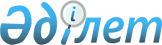 Қазақстан Республикасында стационарлық жағдайларда медициналық көмек көрсету стандартын бекіту туралыҚазақстан Республикасы Денсаулық сақтау министрінің 2022 жылғы 24 наурыздағы № ҚР- ДСМ-27 бұйрығы. Қазақстан Республикасының Әділет министрлігінде 2022 жылғы 25 наурызда № 27218 болып тіркелді.       "Халық денсаулығы және денсаулық сақтау жүйесі туралы" Қазақстан Республикасының Кодексі 32-бабының 7-тармағына сәйкес БҰЙЫРАМЫН:       1. Осы бұйрыққа 1-қосымшаға сәйкес қоса беріліп отырған Қазақстан Республикасында стационарлық жағдайларда медициналық көмек көрсету cтандарты бекітілсін.       2. Осы бұйрыққа 2-қосымшаға сәйкес Қазақстан Республикасы Денсаулық сақтау министрлігінің кейбір бұйрықтарының күші жойылды деп танылсын.      3. Қазақстан Республикасы Денсаулық сақтау министрлігінің Медициналық көмекті ұйымдастыру департаменті Қазақстан Республикасының заңнамасында белгіленген тәртіппен:      1) осы бұйрықты Қазақстан Республикасы Әділет министрлігінде мемлекеттік тіркеуді;      2) осы бұйрықты ресми жариялағаннан кейін оны Қазақстан Республикасы Денсаулық сақтау министрлігінің интернет-ресурсында орналастыруды;      3) осы бұйрықты Қазақстан Республикасы Әділет министрлігінде мемлекеттік тіркегеннен кейін он жұмыс күні ішінде Қазақстан Республикасы Денсаулық сақтау министрлігінің Заң департаментіне осы тармақтың 1) және 2) тармақшаларында көзделген іс-шаралардың орындалуы туралы мәліметтерді ұсынуды қамтамасыз етсін.      4. Осы бұйрықтың орындалуын бақылау жетекшілік ететін Қазақстан Республикасының Денсаулық сақтау вице-министріне жүктелсін.      5. Осы бұйрық алғашқы ресми жарияланған күнінен кейін күнтізбелік он күн өткен cоң қолданысқа енгізіледі. Қазақстан Республикасында стационарлық жағдайларда медициналық көмек көрсету стандарты 1-тарау. Жалпы ережелер       1. Осы Қазақстан Республикасында стационарлық жағдайларда медициналық көмек көрсету стандарты (бұдан әрі – Стандарт) "Халық денсаулығы және денсаулық сақтау жүйесі туралы" Қазақстан Республикасының Кодексі 32-бабының 7-тармағына, "Мемлекеттік көрсетілетін қызметтер туралы" Қазақстан Республикасының Заңы 10-бабының 1) тармағына сәйкес әзірленді және халыққа стационарлық жағдайда медициналық көмек көрсетуде "Пациенттерге стационарға емделуге жатқызуға жолдама беру", "Стационарлық науқастың медициналық картасынан үзінді көшірме беру", "Санаторийлік-курорттық емделуге қажеттілігі туралы қорытынды беру" мемлекеттік көрсетілетін қызметтерді көрсету тәртібін белгілейді.      2. Осы Стандартта мынадай ұғымдар мен терминдер пайдаланылады:      1) денсаулық сақтау ұйымы - денсаулық сақтау саласындағы қызметті жүзеге асыратын заңды тұлға;      2) денсаулық сақтау саласындағы уәкілетті орган (бұдан әрі – уәкілетті орган) - Қазақстан Республикасы азаматтарының денсаулығын сақтау, медицина және фармацевтика ғылымы, медициналық және фармацевтикалық білім беру, халықтың санитариялық-эпидемиологиялық саламаттылығы, дәрілік заттар мен медициналық бұйымдардың айналысы, медициналық қызметтер (көмек) көрсетудің сапасы саласында басшылықты және салааралық үйлестіруді жүзеге асыратын орталық атқарушы орган;      3) емдеуге жатқызу бюросы порталы (бұдан әрі – Портал) – тегін медициналық көмектің кепілді көлемі (бұдан әрі – ТМККК) және міндетті әлеуметтік медициналық сақтандыру (бұдан әрі – МӘМС) шеңберінде пациенттерді стационарға жоспарлы емдеуге жатқызу жолдамаларын электрондық тіркеудің, есепке алудың, өңдеудің және сақтаудың бірыңғай жүйесі;      4) жоғары технологиялық медициналық көмек (бұдан әрі – ЖТМК) бейінді мамандар тиімділігі мен қауіпсіздігі ғылыми дәлелденген диагностика мен емдеудің инновациялық және (немесе) бірегей әдістерін және медицина ғылымының және ғылым мен техниканың сабақтас салаларының жетістіктері негізінде әзірленген технологияларды қолдануды қажет ететін аурулар кезінде көрсететін мамандандырылған медициналық көмектің бір бөлігі;      5) консилиум - кемінде үш дәрігердің қатысуымен диагноз қою, емдеу тактикасын айқындау және ауруды болжау мақсатында адамды зерттеу;      6) көрсетілетін қызметті алушы – орталық мемлекеттік органдарды, Қазақстан Республикасының шетелдегі мекемелерін, облыстардың, республикалық маңызы бар қалалардың, астананың, аудандардың, облыстық маңызы бар қалалардың жергілікті атқарушы органдарын, қаладағы аудандардың, аудандық маңызы бар қалалардың, кенттердің, ауылдардың, ауылдық округтердің әкімдерін қоспағанда, жеке және заңды тұлғалар;      7) көрсетілетін қызметті беруші – Қазақстан Республикасының заңнамасына сәйкес мемлекеттік қызметтер көрсететін орталық мемлекеттік органдар, Қазақстан Республикасының шетелдегі мекемелері, облыстардың, республикалық маңызы бар қалалардың, астананың, аудандардың, облыстық маңызы бар қалалардың жергілікті атқарушы органдары, қаладағы аудандардың, аудандық маңызы бар қалалардың, кенттердің, ауылдардың, ауылдық округтердің әкімдері, сондай-ақ жеке және заңды тұлғалар;      8) мамандандырылған медициналық көмек (бұдан әрі – ММК) – диагностиканың, емдеудің және медициналық оңалтудың арнайы әдістерін талап ететін аурулар кезінде, оның ішінде телемедицина құралдарын пайдалана отырып бейінді мамандар көрсететін медициналық көмек;      9) мемлекеттік көрсетілетін қызмет – көрсетілетін қызметті алушылардың өтініш жасауы бойынша немесе өтініш жасауынсыз жеке тәртіппен жүзеге асырылатын және олардың құқықтарын, бостандықтары мен заңды мүдделерін іске асыруға, оларға тиісті материалдық немесе материалдық емес игіліктер беруге бағытталған жекелеген мемлекеттік функцияларды іске асыру нысандарының бірі;      10) стационарлық жағдайларда медициналық көмек – тәулік бойы медициналық байқау, емдеу, күтім, сондай-ақ тамақпен бірге төсек-орын беру көзделетін стационарлық жағдайларда, оның ішінде емдеу басталғаннан кейін алғашқы тәуліктер ішінде тәулік бойы байқау көзделетін "бір күннің" терапиясы және хирургиясы жағдайларында ұсыну;      11) хабардар етілген келісім - адамның медициналық көмек алуға және (немесе) оның шешім қабылдауы үшін маңызы бар медициналық көмектің және (немесе) зерттеудің барлық аспектісі туралы ақпаратты алғаннан кейін нақты зерттеуге қатысуға өз келісімін жазбаша ерікті түрде растау рәсімі. Хабардар етілген жазбаша келісім уәкілетті орган бекіткен нысан бойынша ресімделеді;      12) цифрлық денсаулық сақтау субъектісі - цифрлық денсаулық сақтау саласында қызметті жүзеге асыратын немесе қоғамдық қатынастарға түсетін жеке және заңды тұлғалар, мемлекеттік органдар;      13) цифрлық құжаттар сервисі – бұл операторға бекітілген және мемлекеттік функцияларды іске асыру және олардан туындайтын мемлекеттік көрсетілетін қызметтерді іске асыру мақсатында, сондай-ақ жеке және заңды тұлғалармен өзара іс-қимыл жасау, электрондық нысанда қызметтер алу және көрсету кезінде электрондық құжаттарды жасауға, сақтауға және пайдалануға арналған "электрондық үкіметтің" ақпараттық-коммуникациялық инфрақұрылымының объектісі; 2-тарау. Стационарлық жағдайларда медициналық көмек көрсету кезінде мемлекеттік қызмет көрсету тәртібі 1 – параграф "Пациенттерге стационарға емделуге жатқызуға жолдама беру" мемлекеттік көрсетілетін қызметтерді көрсету тәртібі      3. Емдеуге жатқызу үшін көрсетілім – денсаулық сақтау ұйымдарында пациенттерді тәулік бойы медициналық бақылай отырып, дәрігерге дейінгі, мамандандырылған медициналық көмек, оның ішінде жоғары технологиялық медициналық қызметтерді қолдана отырып көрсету.      4. Пациентті денсаулық сақтау ұйымына емдеуге жатқызу тегін медициналық көмектің кепілдік берілген көлемі (бұдан әрі – ТМККК) шеңберінде және міндетті әлеуметтік медициналық сақтандыру (бұдан әрі – МӘМС) жүйесінде жүзеге асырылады:       1) жоспарлы тәртіппен - медициналық – санитариялық алғашқы көмек (бұдан әрі - МСАК) мамандарының немесе басқа денсаулық сақтау ұйымының жолдамасы бойынша "Стационарлық мамандандырылған медициналық көмек жоспарлы нысанда көрсетілетін аурулардың тізбегін бекіту туралы" Қазақстан Республикасы Денсаулық сақтау министрінің 2020 жылғы 11 желтоқсандағы № ҚР ДСМ-258/2020 бұйрығына сәйкес (Нормативтік құқықтық актілерді мемлекеттік тіркеу тізілімінде № 21784 болып тіркелген) жүзеге асырылады;      2) шұғыл көрсетілімдер бойынша (демалыс және мереке күндерін қоса алғанда) - жолдаманың бар-жоғына қарамастан жүзеге асырылады.      5. Жолдаманы Порталда тіркей отырып, жоспарлы емдеуге жатқызу пациенттің денсаулық сақтау ұйымын еркін таңдау құқығын ескере отырып, емдеуге жатқызудың жоспарланған күнін айқындау жолымен жүзеге асырылады:      1) МСАК маманының немесе меншік нысанына қарамастан басқа денсаулық сақтау ұйымының жолдамасы бойынша стационар маманы;      2) МСАК маманының немесе басқа денсаулық сақтау ұйымының жолдамасы бойынша автоматты түрде айқындау арқылы;      3) пациенттер өз бетінше жүгінген және басшының пациентті осы денсаулық сақтау ұйымына емдеуге жатқызу туралы шешімі болған кезде денсаулық сақтау ұйымының қабылдау бөлімшесінің маманы ұсынады.       6. Ақылы негізде жоспарлы емдеуге жатқызу "Денсаулық сақтау саласындағы есепке алу құжаттамасының нысандарын бекіту туралы" Қазақстан Республикасы Денсаулық сақтау министрінің міндетін атқарушының 2020 жылғы 30 қазандағы № ҚР ДСМ – 175/2020 бұйрығымен (Нормативтік құқықтық актілерді мемлекеттік тіркеу тізілімінде № 21579 болып тіркелген) (бұдан әрі - № ҚР ДСМ – 175/2020 бұйрық) бекітілген стационарлық пациенттің медициналық картасын міндетті түрде толтырумен және порталда электрондық форматта іске асырылған медициналық көмекті ақылы негізде көрсететін денсаулық сақтау ұйымдары үшін жүзеге асырылады.       7. "Тегін медициналық көмектің кепілдік берілген көлемі шеңберінде және (немесе) міндетті әлеуметтік медициналық сақтандыру жүйесінде денсаулық сақтау субъектілерінен медициналық қызметтерді сатып алу шарты талаптарының орындалу мониторингін жүргізу қағидаларын бекіту туралы" Қазақстан Республикасы Денсаулық сақтау министрінің міндетін атқарушының 2020 жылғы 24 желтоқсандағы № ҚР ДСМ-321/2020 бұйрығына (Нормативтік құқықтық актілерді мемлекеттік тіркеу тізілімінде № 21904 болып тіркелген) сәйкес ТМККК шеңберінде медициналық көмек көрсетуге шарт жасасқан денсаулық сақтау ұйымдарының порталға қолжетімділігі бар.      "Әлеуметтік медициналық сақтандыру қоры" коммерциялық емес акционерлік қоғамы (бұдан әрі- ӘлМСҚ) меншік нысанына қарамастан ТМККК шеңберінде медициналық көмек көрсетуге жаңа медициналық көрсетілетін қызметтерді берушімен шарт жасасқан жағдайда, порталда жұмыс істеу үшін логин мен пароль беру Өнім беруші өтінім берген сәттен бастап 2 жұмыс күні ішінде жүзеге асырылады.      8. Емделуге жатқызуды ұйымдастыру процесінің қатысушылары:      1) денсаулық сақтау ұйымдары;      2) ӘлМСҚ және оның филиалдары;      3) цифрлық денсаулық сақтау субъектісі;      4) облыстардың, республикалық маңызы бар қалалардың және астананың денсаулық сақтауды мемлекеттік басқарудың жергілікті органдары болып табылады.      9. Жоспарлы емдеуге жатқызуға көрсетілімдер болған кезде МСАК немесе басқа денсаулық сақтау ұйымының маманы пациентке клиникалық-диагностикалық (зертханалық, аспаптық және функционалдық) зерттеулер (бұдан әрі - зерттеулер), бейінді мамандардың консультацияларын, диагностика мен емдеудің клиникалық хаттамаларын басшылыққа ала отырып, жіберілетін диагнозға сәйкес жүргізеді.      Емдеуге жатқызу күнін автоматты түрде анықтаған кезде пациентті емдеуге жатқызуға дейінгі зерттеп-қараудың ең аз көлемі емдеуге жатқызудың белгіленген күніне дейін күнтізбелік 10 (он) күн бұрын жүргізіледі. Емдеуге жатқызуға дейінгі бақылауды жіберген медициналық ұйым жүзеге асырады.      МСАК ұйымына немесе басқа денсаулық сақтау ұйымына емдеуге жатқызу алдында жүргізілген зерттеулерді тәулік бойы бақыланатын стационарда қосымша және қайта жүргізу диагностика мен емдеудің клиникалық хаттамаларына сәйкес науқастың жай-күйін динамикалық бағалау үшін медициналық картада негіздей отырып, медициналық көрсетілімдер бойынша жүргізіледі.      10. Пациент денсаулық сақтау ұйымын таңдаған кезде денсаулық сақтау ұйымының ішкі бұйрықпен бекітілген жауапты маманы (бұдан әрі - жауапты маман) оған емдеуге жатқызуды күтудің ең аз мерзімімен тиісті бейін бойынша денсаулық сақтау ұйымын баламалы таңдау мүмкіндігі туралы ақпарат береді.      Жауапты маман пациентті таңдалған стационарға емдеуге жатқызу күні және жоспарлы емдеуге жатқызудың белгіленген күнінде міндетті түрде келу қажеттілігі туралы электрондық үкімет порталының жеке кабинетінде ауызша немесе электрондық хабарлау (push немесе sms-хабарлама) арқылы хабардар етеді.      Стационарға келмеген жағдайда жоспарлы емдеуге жатқызудың белгіленген күні пациент МСАК ұйымына немесе емдеуге жатқызуға жіберген денсаулық сақтау ұйымына хабарлайды. Стационар емделуге жатқызуды күнтізбелік 3 (үш) күннен аспайтын мерзімге ауыстырады.       11. Облыстық және республикалық маңызы бар қалаларда және астанада құрылатын республикалық және ғылыми ұйымдарға ЖТМК көрсетуге жоспарлы емдеуге жатқызу үшін көрсетілімдер болған кезде пациент "Мамандандырылған, оның ішінде жоғары технологиялық медициналық көмек көрсету қағидаларын бекіту туралы" Қазақстан Республикасы Денсаулық сақтау министрінің 2020 жылғы 8 желтоқсандағы № ҚР ДСМ-238/2020 бұйрығына (Нормативтік құқықтық актілерді мемлекеттік тіркеу тізілімінде № 21746 болып тіркелген) (бұдан әрі – № ҚР ДСМ-238/2020 бұйрық) сәйкес ЖТМК комиссиясының шешімімен емдеуге жатқызылады.      12. Жоспарлы емдеуге жатқызу күнін айқындау кезінде:       1) денсаулық сақтау ұйымының жауапты маманы осы Стандартқа 1-қосымшаға сәйкес нысан бойынша Порталда орналасқан күту парағында жоспарлы емдеуге жатқызуға арналған жолдаманы тіркейді және пациентке осы Стандартқа 2-қосымшаға сәйкес нысан бойынша жоспарлы емдеуге жатқызу талонын береді;       2) күн сайын денсаулық сақтау ұйымының жауапты маманы осы денсаулық сақтау ұйымына емдеуге жатқызуға жіберілген пациенттердің тізімін қарайды, бейіндер бойынша бос төсектер туралы мәліметтерді қалыптастырады және оларды осы Стандартқа 3-қосымшаға сәйкес нысан бойынша Порталда орналастырылған бос төсектерді есепке алу парағына 9 сағат 30 минутқа дейін енгізеді. Жоспарлы емдеуге жатқызудың жоспарланған күні порталда жоспарлы емдеуге жатқызуға жолдаманы тіркеген күннен бастап 2 (екі) жұмыс күні ішінде анықталады;       3) күн сайын денсаулық сақтау ұйымының жауапты маманы күту парағына мониторингті жүзеге асырады және денсаулық сақтау ұйымы жоспарлы емдеуге жатқызудың жоспарланған күнін қойғаннан кейін пациентке осы Стандартқа 4-қосымшаға сәйкес нысан бойынша денсаулық сақтау ұйымына емдеуге жатқызуға жолдама береді;      4) пациент жоспарлы емдеуге жатқызудың белгіленген күніне сәйкес емдеуге жатқызылады;      5) жүкті және босанатын әйелдерді босандыруға жіберу жүктіліктің 37 аптасынан бастап перинаталдық көмекті өңірлендіру деңгейін ескере отырып, емдеуге жатқызу бюросы порталының күту парағында тіркеледі.      Емдеуге жатқызудың соңғы күні тәулік бойы бақылайтын стационарға келіп түскен күні медициналық картасын міндетті түрде толтырумен айқындалады.      13. Құқық қорғау органдарының зейнеткерлерін, әскери қызметте болудың шекті жасына толғаннан кейін, денсаулық жағдайы бойынша әскери қызметтен шығарылған, әскери қызмет міндеттерін орындауға байланысты ауырған, сондай-ақ жиырма және одан да көп еңбек сіңірген жылдары бар адамдарды, арнаулы мемлекеттік органдардағы қызметтен денсаулық жағдайы бойынша (қызметтік міндеттерін атқару кезінде алынған аурулар, мертігулер, мүгедектік), сондай-ақ қызметте болудың шекті жасына толуы немесе штаттарды қысқартылуына байланысты шығырылған және күнтізбелік және жиырма және одан да көп еңбек сіңірген жылдары бар қызметкерлерін әскери-медициналық (медициналық) бөлімшелерге жатқызу медициналық көрсетілімдер болған кезде МСАК маманының жолдамасынсыз жүзеге асырылады.       14. Стационарға жоспарлы емдеуге жатқызудың жоспарланған күнін "Денсаулық сақтау ұйымдары желісінің мемлекеттік нормативін бекіту туралы" Қазақстан Республикасы Денсаулық сақтау министрінің міндетін атқарушының 2020 жылғы 15 қазандағы № ҚР ДСМ - 133/2020 (Нормативтік құқықтық актілерді мемлекеттік тіркеу тізілімінде № 21452 болып тіркелген) бұйрығына сәйкес жауапты маман айқындайды:      1) аудандық деңгейде медициналық көмекті стационарлық жағдайда көрсететін денсаулық сақтау ұйымдары және (немесе) олардың құрылымдық бөлімшелері:      аудан орталығында, ауданда құрылатын нөмірлік аудандық аурухана;      көп бейінді ауданаралық аурухана;      аудандық немесе ауданаралық ауруханада оңалту, паллиативтік көмек, мейіргерлік күтім;      2) қалалық деңгейде стационарлық жағдайларда медициналық көмек көрсететін денсаулық сақтау ұйымдары және (немесе) олардың құрылымдық бөлімшелері:      қалалық аурухана;      көп бейінді қалалық аурухана;      көп бейінді қалалық балалар ауруханасы;      психикалық денсаулық орталығы;      фтизиопульмонология орталығы;      көп бейінді ауруханалардың құрылымдық бөлімшесі ретінде перинаталдық (босандыру бөлімшесі), онкологиялық, инфекциялық, тері-венерологиялық, травматогиялық, инсульттік, ревматологиялық, офтальмалогиялық, кардиологиялық және кардиохирургиялық орталықтар құрылады;      қалпына келтіру емі және медициналық оңалту ұйымдары – көп бейінді аурухана жанынан ұйымдастырылатын санаторий, мамандандырылған санаторий, профилакторий, оңалту орталығы немесе оңалту бөлімшесі (төсектері);      паллиативтік көмек және мейіргерлік күтім көрсететін ұйымдар - көп бейінді аурухана, туберкулезге қарсы диспансер жанынан ұйымдастырылатын хоспис, мейіргерлік күтім ауруханасы немесе бөлімше, төсектер;      республикалық және облыстық маңызы бар қалада құрылатын ғылыми ұйымдар;      Қазақстан Республикасының заңнамасына сәйкес республикалық деңгейде астанада құрылатын денсаулық сақтау саласындағы ұлттық холдинг;      3) облыстық деңгейде стационарлық жағдайларда медициналық көмек көрсететін денсаулық сақтау ұйымдары және (немесе) олардың құрылымдық бөлімшелері:      көп бейінді облыстық аурухана;      көп бейінді облыстық балалар ауруханасы;      облыс орталығындағы психикалық денсаулық орталығы;      облыс орталығындағы облыстық фтизиопульмонология орталығы;      көп бейінді ауруханалардың құрылымдары перинаталдық (босандыру бөлімшесі), онкологиялық, инфекциялық, тері-венерологиялық, травматогиялық, инсульттік, ревматологиялық, офтальмалогиялық, кардиологиялық және кардиохирургиялық орталықтар;      көп бейінді аурухананың ұйымдастырылатын қалпына келтіру емі және медициналық оңалту ұйымдары - санаторий, мамандандырылған санаторий, профилакторий, оңалту орталығы немесе оңалту бөлімшесі (төсектері);      көп бейінді аурухананың, фтизиопульмонология орталығының жанынан ұйымдастырылатын паллиативтік көмек және мейіргерлік күтім көрсететін ұйымдар - хоспис, мейіргерлік күтім ауруханасы немесе бөлімшесі, төсектері.      15. Пациентті басқа денсаулық сақтау ұйымына ауыстыру үшін стационар маманы медициналық көрсетілімдер болған кезде емдеуші дәрігер сәйкес медициналық ұйымның басшыларының келісім рәсімі аяқталғаннан кейін жолдаманы Порталда тіркеуді жүзеге асырады.      16. Жауапты маманның жолдамасы бойынша емдеуге жатқызу күнін автоматты түрде анықтаған кезде:      1) жауапты маман жоспарлы емдеуге жатқызуға жолдаманы тіркейді, порталда автоматты түрде белгіленген емдеуге жатқызудың жоспарланған күні туралы ақпаратты ұсынады және жолдаманы береді (қағаз немесе электрондық тасымалдағышта);      2) егер пациент порталда автоматты түрде белгіленген емдеуге жатқызудың жоспарланған күнінен бас тартса, МСАК-тың немесе басқа денсаулық сақтау ұйымының емдеуші дәрігері оған емдеуге жатқызудың неғұрлым кеш күнін немесе неғұрлым ертерек емдеуге жатқызу мүмкіндігі көзделетін басқа денсаулық сақтау ұйымын таңдауды ұсынады;      3) пациентті басқа денсаулық сақтау ұйымына ауыстыруға медициналық көрсетілімдер болған кезде МСАК ұйымының жауапты маманы сәйкес медициналық ұйымның басшыларының келісім рәсімі аяқталғаннан кейін жолдаманы Порталда тіркеуді жүзеге асырады;      4) пациент жолдамада көрсетілген денсаулық сақтау ұйымына Порталмен автоматты түрде айқындалған мерзімде емдеуге жатқызылады;      5) пациент мерзімінде келмеген жағдайда, медициналық ұйым шұғыл пациенттерді емдеуге жатқызу үшін осы төсекті пайдаланады;      6) емдеуге жатқызудың жоспарланған күнін автоматты түрде айқындау Порталда есептеуден әзірленген өлшемшарттарға сәйкес денсаулық сақтау ұйымына емдеуге жатқызуға арналған жолдаманы тіркеу кезінде жүзеге асырылады:      қаржыландырудың жалпы жоспарланған көлемін;      өткен жылғы деректердің негізінде нозологиялар бөлінісінде жағдайларды ескере отырып, жоспарлы және шұғыл емдеуге жатқызу үшін болжамды қаржыландыру сомасының үлес салмағының орташа жылдық мәні;      өткен жылғы деректердің негізінде емдеуге жатқызу процесіне қатыспайтын бейіндер бойынша нозологиялар бөлінісінде жоспарлы емдеуге жатқызу жағдайлары үшін болжамды қаржыландыру сомасының үлес салмағының орташа жылдық мәні;      есепті айға арналған жалпы қаржыландыру жоспарына сәйкес есепті кезеңде жазып беру жоспарланатын барлық жағдайлардың (жоспарлы және шұғыл) болжамды құны;      нозология бөлінісінде науқастың төсекте болуының орташа ұзақтығының мерзімдері;      бір жұмыс күні ішінде жоспарлы тәртіппен емдеуге жатқызылуы мүмкін пациенттердің саны туралы мәліметтер;      демалыс, мереке күндері (ауыстырумен), операциялық, ургенттік күндер, санитариялық өңдеуге арналған күндер туралы мәліметтер (медициналық ұйымдардың деректері бойынша);      қызметі жоспарлы емдеуге жатқызу процесіне әсер ететін еңбек демалыстарының кестесі туралы мәліметтер;      пациенттерді дербес жоспарлы емдеуге жатқызуға үлесі туралы мәліметтер;      7) алдағы жылға арналған өлшемшарттарды қалыптастыру үшін стационарлық жағдайларда медициналық көмек көрсететін денсаулық сақтау ұйымдары цифрлық денсаулық сақтау субъектісіне келесі қаржы жылы басталғанға дейін екі ай бұрын мынадай мәліметтерді ұсынуы қажет:      бейіндер бөлінісінде бір жұмыс күні жоспарлы емдеуге жатқызу үшін жоспарланған пациенттер саны;      бейіндер бойынша жоспарлы емдеуге жатқызу күндері;      операциялық кесте;      санитариялық өңдеуге арналған күндер кестесі;      қызметі жоспарлы емдеуге жатқызу процесіне әсер ететін мамандардың біліктілігін арттыру, еңбек демалыстарының кестесі;      пациенттерді өзбетінше жоспарлы емдеуге жатқызуға жоспарлы үлесі;      8) өлшемдерді қалыптастыру үшін мәліметтер өзгерген жағдайда, жоспарланған өзгерістер басталғанға дейін он жұмыс күнінен кешіктірілмейтін мерзімде деректерді цифрлық денсаулық сақтау субъектісіне ұсыну қажет;      9) төсек қорын оңтайландырған жағдайда денсаулық сақтау ұйымдары жоспарланған өзгерістер басталғанға дейін күнтізбенің бір ай көрсеткішінен кешіктірілмейтін мерзімде облыстардың, республикалық маңызы бар қалалардың және астананың денсаулық сақтау саласындағы мемелекеттік жергілікті органдарды тиісті ақпараттық жүйелерінде төсек қоры құрылымының өзгерістеріне уақтылы өзектендіру жүргізу үшін денсаулық сақтау басқармаларын және цифрлық денсаулық сақтау субъектісін хабардар етеді;      10) жоспарлы емдеуге жатқызудың жоспарланған күнін порталда жауапты маманмен жіберген кезде автоматты түрде анықталады:      ғылыми ұйымдар пациенттің денсаулық сақтау ұйымын еркін таңдау құқығын ескере отырып, ЖМЖ және ЖТМҚ қызметтерін ұсынады;      қалалық және облыстық деңгейдегі көп бейінді ауруханаларда, төмендегі келтірілген мынадай төсек қорын қоспағанда:      гематологиялық, онкогематологиялық, инфекциялық, психиатриялық, психоневрологиялық, туберкулезге қарсы, наркологиялық, тері-венерологиялық, онкологиялық, паллиативтік көмек және мейіргер күтімі, балалар, перинаталдық (босандыру бөлімшесі).      Күту парағынан алу мынадай жағдайларда көзделеді:      МСАК ұйымдарында немесе басқа денсаулық сақтау ұйымдарында:      жолдаманы Порталда тіркегеннен кейін пациенттің емдеуге жатқызудан жазбаша бас тартуының негізінде;      емдеуге жатқызуға дейінгі кезеңде пациенттің қайтыс болу жағдайын тіркеу;      медициналық ұйымға емдеуге жатқызу сәтінде медициналық қарсы көрсетілімдердің болуы;      шұғыл емдеуге жатқызу;      денсаулық сақтау ұйымдарының қабылдау бөлімшесінде:      емдеуге жатқызуға медициналық көрсетілімдердің болмауы;      емдеуге жатқызу сәтінде медициналық қарсы көрсетілімдердің болуы;      пациенттің емдеуге жатқызуға келмеуі;      бейінсіз ауруханаға жатқызу;      Жоспарлы түрде емдеуге жатқызу күнін айқындау кезінде денсаулық сақтау ұйымының қабылдау бөлімшесінің маманы, пациенттер өз бетінше жүгінген жағдайда емдеуге жатқызу туралы шешімді денсаулық сақтау ұйымының жауапты адамымен келіседі.       17. Мемлекеттік қызмет көрсету процесінің сипаттамасын, нысанын, мазмұны мен нәтижесін, сондай-ақ мемлекеттік қызмет көрсету ерекшеліктерін ескере отырып, өзге де мәліметтерді қамтитын мемлекеттік қызмет көрсетуге қойылатын негізгі талаптардың тізбесі осы Стандартқа 5-қосымшаға сәйкес "Пациенттерге стационарға емделуге жатқызуға жолдама беру" мемлекеттік көрсетілетін қызмет (бұдан әрі – мемлекеттік көрсетілетін қызмет) стандартында көзделген.      Мемлекеттік көрсетілетін қызметті алу үшін көрсетілетін қызметті алушы МСАК ұйымдарына (бұдан әрі – көрсетілетін қызмет беруші) немесе "электрондық үкімет" порталы (бұдан әрі - портал) арқылы жүгінеді.      Көрсетілетін қызметті алушы барлық қажетті құжаттарды тапсырған кезде портал арқылы "жеке кабинетке" көрсетілетін қызметті берушінің уәкілетті тұлғасының электрондық цифрлық қолтаңбасы (бұдан әрі – ЭЦҚ) қойылған мемлекеттік қызмет көрсету нәтижесін алу күні туралы хабарлама жіберіледі.      Көрсетілетін қызметті алушы жұмыс уақыты аяқталғаннан кейін, еңбек заңнамасына сәйкес демалыс және мереке күндері жүгінген кезде өтініштерді қабылдау және мемлекеттік қызметті көрсету нәтижелерін беру келесі жұмыс күні жүзеге асырылады.       Көрсетілетін қызметті алушы көрсетілетін қызметті берушіге құжаттарды ұсынған кезде немесе оларды портал арқылы жіберген кезде МСАК денсаулық сақтау ұйымдарының дәрігері мемлекеттік қызмет көрсету стандартының 8-тармағына (5-қосымша) сәйкес олардың толықтығын тексеруді жүзеге асырады.      Жеке басты куәландыратын құжат туралы мәліметтерді көрсетілетін қызметті беруші порталда тіркелген пайдаланушының ұялы байланысының абоненттік нөмірі арқылы ұсынылған құжат иесінің келісімі болған жағдайда портал хабарламасына жауап ретінде бір реттік пароль беру арқылы немесе қысқа мәтіндік хабарлама жіберу арқылы іске асырылған интеграция арқылы цифрлық құжаттар сервисінен (сәйкестендіру үшін) алады.       Көрсетілетін мемлекеттік қызметтің нәтижесі: № ҚР ДСМ–175/2020 бұйрығымен бекітілген 001-3/е нысаны бойынша берілген стационарға емдеуге жатқызуға жолдама немесе мемлекеттік қызмет көрсетуден дәлелді бас тарту болып табылады.      Құжаттардың толық топтамасы ұсынылған және осы Стандарттың талаптарына сәйкес келген жағдайда МСАК денсаулық сақтау ұйымдарының дәрігері пациенттерге стационарға емдеуге жатқызуға жолдаманы ресімдейді, оған бөлімше меңгерушісі қол қояды және денсаулық сақтау ұйымының жауапты маманына береді.      Денсаулық сақтау ұйымының жауапты маманы жоспарлы емдеуге жатқызуға жолдаманы тіркейді, көрсетілетін қызметті берушінің мөрін қояды және көрсетілетін қызметті алушыны стационарға емдеуге жатқызуға жолдаманы береді.       Мемлекеттік көрсетілетін қызмет стандартының 9-тармағында көзделген мемлекеттік қызметті көрсетуден бас тарту үшін негіздер болған кезде МСАК денсаулық сақтау ұйымдарының дәрігері мемлекеттік қызметті көрсетуден бас тартуды қалыптастырады.       Көрсетілетін қызметті беруші мемлекеттік қызмет көрсету стандартының 8-тармағында көзделген тізбеге сәйкес құжаттардың толық емес топтамасын ұсынған кезде, қолданылу мерзімі өтіп кеткен құжаттар ұсынылған жағдайда, көрсетілетін қызметті алушының цифрлық құжаттар сервисінде дербес деректерге қол жеткізуге келісімнің болмауы кезінде мемлекеттік қызмет көрсетуден бас тартады.      Көрсетілетін қызметті алушы МСАК ұйымына жүгінген кезде мемлекеттік қызметті одан әрі қараудан бас тарту көрсетілетін қызметті берушінің уәкілетті тұлғасының немесе оның міндетін атқарушы тұлғаның қолы қойылған, өтінішті одан әрі қараудан бас тарту негіздері көрсетіле отырып, жеке хатпен ресімделеді.      Көрсетілетін қызметті алушы портал арқылы жүгінген кезде көрсетілетін қызметті берушінің уәкілетті тұлғасының ЭЦҚ қойылған электрондық құжат нысанында көрсетілген қызметті алушының жеке кабинетіне мемлекеттік қызмет көрсетуден бас тартуын жолдайды.      Мемлекеттік қызмет 1 (бір) жұмыс күні ішінде көрсетіледі.      Ескерту. 17-тармақ жаңа редакцияда - ҚР Денсаулық сақтау министрінің 29.07.2022 № ҚР ДСМ-69 (алғашқы ресми жарияланған күнінен кейін күнтізбелік он күн өткен соң қолданысқа енгізіледі) бұйрығымен.
       18. Көрсетілетін қызметті беруші Заңның 5-бабы 2-тармағының 11) тармақшасына сәйкес тәртіппен мемлекеттік қызметтер көрсетуді мониторингтеу мақсатында мониторингтің ақпараттық жүйесіне "Пациенттерге стационарға емдеуге жатқызуға жолдама беру" мемлекеттік қызмет көрсету туралы деректерді енгізуді қамтамасыз етеді.      19. Денсаулық сақтау ұйымының басшылығы, науқастардың құқықтарын қорғау мақсатында, халықтың әлеуметтік қорғалмаған топтары: он сегіз жасқа дейінгі балалар, жүкті әйелдер, Ұлы Отан соғысының қатысушылары, мүгедектер, көп балалы аналар, зейнеткерлер, әлеуметтік мәні бар аурулармен ауыратын науқастар үшін ғылыми ұйымдар үшін жоспарлы емдеуге жатқызу көлемінің 15 %-ы шегінде, меншік нысанына қарамастан аудандық, қалалық, облыстық деңгейдегі денсаулық сақтау ұйымдары үшін 10 %-ы кезінде пациентті жоспарлы емдеуге жатқызу туралы шешімді дербес қабылдайды.      Коронавирус инфекциясынан болған пандемия кезеңінде осы тармақтың бірінші бөлігінде көрсетілген адамдар үшін № ҚР ДСМ-238/2020 бұйрықтың 19-тармағына сәйкес жоспарлы емдеуге жатқызу жүргізіледі.      20. Денсаулық сақтау ұйымының қабылдау бөлімшесінің дәрігері, медициналық көрсеткішері бар өз бетінше жүгінген науқастарды денсаулық сақтау ұйымарына (немесе) құрылымдық бөлімшелерге жүгінген күні жоспарлы емдеуге жатқызуды жүзеге асырады:      инфекциялық, психиатриялық, психоневрологиялық, туберкулезге қарсы, наркологиялық, тері-венерологиялық, онкологиялық, Ұлы Отан соғысының мүгедектеріне және оларға теңестірілген адамдарға арналған госпитальдер, хоспистер мен мейіргерлік күтім ауруханалары, перинаталдық көмекті өңірлендіруді ескере отырып, перинаталдық орталық (босандыру бөлімшесі);      меншік деңгейі мен нысанына қарамастан көп бейінді ауруханалар емдеудің кезекті кезеңіне (консервативтік, оперативті) және мүгедекті оңалтудың жеке бағдарламасының медициналық бөлігіне сәйкес қалпына келтіру емі және медициналық оңалту жөніндегі іс-шараларды жүргізу жүзеге асырады.      21. Жоспарлы емдеуге жатқызуды ұйымдастыру кезінде, емдеуге жатқызу үдерісінің кезеңдері, рұқсат етілген шектерден асып кеткен жағдайда, штаттан тыс мәселелер туындайды:      1) болмай қалған жоспарлы емдеуге жатқызу:      жоспарлы емдеуге жатқызуға медициналық көрсетілімдердің болмауы;      емдеуге жатқызу кезінде медициналық қарсы көрсетілімдердің болуы;      2) жоспарлы емдеуге жатқызу деңгейіне теріс әсер ететін жағдайлар: жолдаманы Порталда тіркегеннен кейін пациенттің емдеуге жатқызудан жазбаша бас тартуы;      пациенттің емдеуге жатқызуға келмеуі;      емдеуге жатқызуға дейінгі кезеңде пациенттің өлімін тіркеу;      шұғыл емдеуге жатқызу;      емдеуге жатқызу рәсімінен тәуелсіз.      22. Штаттан тыс жағдайлар туындаған және тоқтатылған жағдайда денсаулық сақтау ұйымы 1 (бір) жұмыс күні ішінде облыстардың, республикалық маңызы бар қалалардың және астананың денсаулық сақтауды мемлекеттік басқарудың жергілікті органдарына, ӘлМСҚ және цифрлық денсаулық сақтау субъектісіне штаттан тыс жағдайлар туралы жазбаша хабарлама жібереді.      Денсаулық сақтау ұйымының қызметі уақытша тоқтатылған жағдайда, ақпараттандыру субъектісі 1 (бір) жұмыс күні ішінде МСАК ұйымдарын және басқа да денсаулық сақтау ұйымдарын хабардар етеді.      Жауапты маман пациенттің назарына форс-мажорлық жағдайлардың туындағаны туралы жеткізеді және басқа денсаулық сақтау ұйымын таңдауды немесе оның қызметі қайта басталғаннан кейін бұрын таңдалған денсаулық сақтау ұйымына жатқызуды ұсынады.      Емдеуге жатқызуға жолдама электрондық тіркеу порталында үш сағаттан артық іске асырылмаған жағдайда денсаулық сақтау ұйымы жоспарлы емдеуге жатқызуға жіберу процесінің үздіксіздігін мынадай ретпен қамтамасыз етеді:      1) МСАК ұйымы немесе басқа денсаулық сақтау ұйымы, келісілген күні емдеуге жатқызуға арналған жолдаманы қағаз жүзінде рәсімдейді;      2) денсаулық сақтау ұйымы пациентті емдеуге жатқызу күні қағаз жеткізгініне сәйкес жүзеге асады;      3) МСАК ұйымы немесе басқа денсаулық сақтау ұйымы медициналық ақпараттық жүйенің жұмысы тікелей қайта басталғаннан кейін қағаз жеткізгіштегі деректері негізінде медициналық ақпараттық жүйені ажырату кезеңінде емдеуге жатқызылған немесе емдеуге жатқызуға жоспарланған пациенттердің жолдамаларын порталда тіркеуді қамтамасыз етеді;      4) цифрлық денсаулық сақтау субъектісі:      үш сағаттан астам мерзімге емдеуге жатқызуға жолдаманың электрондық тіркеу порталында жұмыс істемеу фактісі туралы хаттаманы рәсімдейді;      МСАК ұйымынан немесе медициналық ұйымнан қағаз жеткізгіштерде жоспарлы емдеуге жатқызуға жіберу фактілері бойынша ақпаратты сұратады;      қағаз жеткізгіштегі деректерге сәйкес жолдамаларды порталға тіркеу процесін үйлестіреді.      23. Жолдамаларды порталдағы емдеуге жатқызуға дейінгі кезеңде пациенттің қайтыс болуы себебі бойынша "күту парағынан" алу кезінде ақпараттандыру субъектісіне мәліметтер (алу тіркелген күннен бастап үш жұмыс күні ішінде): сот-медициналық сараптамаға жататын жағдайларды қоспағанда, № ҚР ЖЖМ-175/2020 бұйрықпен бекітілген № 045/е нысаны бойынша амбулаториялық картадан үзінді көшірме, қайтыс болу туралы дәрігерлік куәліктің көшірмесі ұсынылады.      24. Облыстардың, республикалық маңызы бар қалалардың және астананың денсаулық сақтауды мемлекеттік басқарудың жергілікті органдары:      1) басқару шараларын қабылдай отырып, денсаулық сақтау ұйымдарының мынадай көрсеткіштеріне тұрақты мониторингті жүзеге асырады:      өңірде стационарлық көмекті тұтыну деңгейі;      төсек қорының жұмысы және оны ұтымды ету;      төсектерді олардың сұранысына сәйкес қайта бейіндеу;      тәуліктік және күндізгі стационарларда емделген жағдайлардың құрылымы;      негізсіз емдеуге жатқызу;      штаттан тыс жағдайлар. 2-параграф. "Стационарлық науқастың медициналық картасынан үзінді көшірме беру" мемлекеттік көрсетілетін қызметтерді көрсету тәртібі      25. Пациентті ТМККК шеңберінде және МӘМС жүйесінде денсаулық сақтау ұйымына емдеуге жатқызу:       осы Стандартқа 10-қосымшаға сәйкес тәулік бойы бақыланатын стационарға емделуге жататын аурулардың халықаралық жіктемесінің (бұдан әрі- АХЖ) 10 қарауының кодтары бойынша диагноздардың тізбесіне сәйкес;       осы Стандартқа 11-қосымшаға сәйкес тәулік бойы бақыланатын стационарға басым емдеу үшін АХЖ– 9 кодтары бойынша операциялар мен манипуляциялар тізбесіне сәйкес;       26. АХЖ–10 коды бойынша аурулардың тізбесіне кірмеген ауруы бар адамдар стационарлық жағдайларда емдеу үшін осы Стандартқа 12-қосымшаға сәйкес жүзеге асырылады.      27. Жоспарлы емдеуге жатқызуды алуға денсаулық сақтау ұйымының қабылдау бөлімшесінде пациенттерді қабылдау және тіркеу ұйымның бекітілген жұмыс кестесіне сәйкес жұмыс уақытында, жүгінген сәттен бастап 60 минуттың ішінде жүзеге асырылады. Шұғыл медициналық көмек тәулік бойы көрсетіледі. Қабылдау бөлімшесінде консилиум ұйымдастырылады (көрсеткіші бойынша).      Толық зерттеп–қарау және қарсы көрсетілімдер болмаған кезде бейінді бөлімшеге емдеуге жатқызу жүзеге асырылады.      28. Науқастарды денсаулық сақтау ұйымына емдеуге жатқызу жағдайында № ҚР ДСМ – 175/2020 бұйрықпен бекітілген нысандар тағайындау парағымен № 001/е нысаны бойынша "Стационарлық пациенттің медициналық картасы", оның ішінде медициналық ақпараттық жүйелер арқылы ресімделеді.      29. Алып тасталды - ҚР Денсаулық сақтау министрінің 29.07.2022 № ҚР ДСМ-69 (алғашқы ресми жарияланған күнінен кейін күнтізбелік он күн өткен соң қолданысқа енгізіледі) бұйрығымен.
      30. Медициналық авиацияның мобилдік бригадасы жеткізген пациент денсаулық сақтау ұйымы басшылығының алдын ала хабарламасы бойынша бейінді бөлімшеге жатқызылады.      31. Шұғыл емдеуге жатқызу кезінде пациенттерді Порталда тіркеуді денсаулық сақтау ұйымының қабылдау бөлімшесінің мамандары жүзеге асырады.      32. Порталда денсаулық сақтау ұйымының қабылдау бөлімшесіне жүгінген пациенттер туралы деректерді тіркеу пациенттерді емдеуге жатқызуға және емдеуге жатқызудан бас тартуды есепке алу үшін электрондық форматта жүзеге асырылады.       33. Денсаулық сақтау ұйымдары апта сайын осы Стандартқа 6-қосымшаға сәйкес нысан бойынша МСАК ұйымына немесе басқа денсаулық сақтау ұйымына пациенттің шұғыл емдеуге жатқызудан бас тартуы туралы ақпаратты электрондық жеткізгіштерде жібереді.      Пациентті шұғыл емдеуге жатқызудан бас тарту толтырылғаннан кейін құжат талап ету бойынша пациенттің немесе заңды уәкілінің қолына беріледі.      34. Шұғыл жағдайларда пациент денсаулық сақтау ұйымының қабылдау бөлімшесіне жедел медициналық жәрдем станциясының (бөлімшесінің) бригадасымен, МСАК жанындағы ЖМК бөлімшесінің бригадасымен, санитариялық авиацияның ұтқыр бригадасымен, басқа денсаулық сақтау ұйымдарынан жеткізіледі немесе өз бетінше жүгінеді. Жекелеген жағдайларда пациенттерді денсаулық сақтау ұйымына азаматтар немесе құқық қорғау органдарының қызметкерлері жеткізеді.      35. Пациентте ЖТМҚ көрсету үшін медициналық көрсетілімдер болған кезде емдеуге жатқызу ҚР ДСМ-238/2020 бұйрыққа сәйкес жүзеге асырылады.      36. Пациентті тасымалдау кезінде жедел медициналық жәрдем станциясының немесе МСАК жанындағы ЖМК бөлімшесінің диспетчері денсаулық сақтау ұйымының қабылдау бөлімшесіне пациенттің жеткізілгені туралы хабарлайды.      37. Шұғыл стационарлық медициналық көмекті қызмет түріне сәйкес және меншік нысанына қарамастан ТМККК және (немесе) МӘМС шеңберінде тәулік бойы бақыланатын стационарда медициналық көмек көрсететін денсаулық сақтау субъектісі көрсетеді.      38. Қабылдау бөлімшесінде қайтыс болған жағдайда пациенттің қайтыс болу фактісі осы медициналық ұйымға тіркеледі.       39. Пациентті емдеуге жатқызу кезінде қабылдау бөлімшесінің дәрігері және (немесе) мейіргері "Жедел медициналық жәрдем, оның ішінде медициналық авиацияны тарта отырып көрсету қағидаларын бекіту туралы" Қазақстан Республикасы Денсаулық сақтау министрінің 2020 жылғы 30 қарашадағы № ҚР ДСМ-225/2020 бұйрыққа (Нормативтік құқықтық актілерді мемлекеттік тіркеу тізілімінде № 21713 болып тіркелген) сәйкес триаж жүйесі бойынша бөледі.      40. Пациенттің жай-күйін дәрігердің бағалауы аяқталғаннан кейін мейіргер түрлі-түсті (қызыл, сары, жасыл) таңбалауды жүргізеді.      41. Пациентті бірінші топқа (қызыл аймақ) айқындау кезінде шұғыл медициналық көмек қарқынды терапия палатасы немесе операция жасау бөлмесі жағдайларында көрсетіледі.      Жағдайы тұрақталған кезде пациент анестезиология, реаниматология және қарқынды терапия бөлімшесіне немесе денсаулық сақтау ұйымының бейінді бөлімшесіне ауыстырылады.      42. Екінші топтағы пациент (сары аймақ) медицина қызметкерінің алып жүруімен диагностикалық палатаға жатқызылады. Динамикалық бақылау қажет болған жағдайда пациент диагностикалық палатада 24 сағатқа дейін болады. Осы кезеңде шұғыл емдеу-диагностикалық іс-шаралардың толық көлемі жүргізіледі.      43. Үшінші топтағы (жасыл аймақ) пациент қабылдау бөлімшесінің қарау кабинетіне жіберіледі. Қарау кабинетінде емдеу тәсілін одан әрі айқындай отырып, диагноз қойылғанға дейін емдеу-диагностикалық іс-шаралардың қажетті көлемі жүргізіледі.      Стационарға жатқызу үшін көрсетілімдер болмаған кезде қабылдау бөлімшесінің дәрігері пациентке № ҚР ДСМ-175/2020 бұйрықпен бекітілген емдеуге жатқызудан бас тартудың жазбаша негіздемесімен № 027/е нысаны бойынша анықтама береді.      Қабылдау бөлімшесінің мейіргері активті пациенттің бекітілген жері (болған жағдайда) бойынша МСАК ұйымына жібереді.       44. Емдеуге жатқызылмаған пациенттерге медициналық қызметтер көрсетілген және дәрілік заттар пайдаланылған жағдайда, деректер медициналық қызметтер және пайдаланылған дәрілік заттар тізіліміне осы Стандартқа 7-қосымшаға сәйкес нысан бойынша енгізіледі.      45. Денсаулық сақтау ұйымына медициналық көмекке жүгінген кезде пациенттің психоактивті заттарды қолдану белгілері анықталған кезде медицина қызметкері бұл туралы медициналық картаға жазып, кейіннен медициналық картаға нәтижелерін енгізе отырып, психобелсенді заттың құрамын анықтау үшін биологиялық материалды алады.      46. Пациент тәулік бойы бақыланатын стационарға келіп түскен кезде емдеуші дәрігер оны медициналық картаға белгі қоя отырып, денсаулық сақтау ұйымының ішкі тәртібінің қағидалары туралы хабардар етеді.      Стационарлық жағдайларда медициналық көмек алатын пациенттің келу тәртібі денсаулық сақтау ұйымының ішкі тәртібінің қағидаларында белгіленеді.      47. Медициналық көмек пациенттің не оның заңды өкілінің емдеу-диагностикалық іс-шараларды жүргізуге хабардар етілген жазбаша ерікті келісімін алғаннан кейін ұсынылады.      Пациенттің хабардар етілген келісімі стационарлық пациенттің медициналық картасына 3-қосымша параққа сәйкес ресімделеді.      48. Өз еркін білдіруге мүмкіндік бермейтін есеңгіреген, есеңгіреген күйдегі; айналасындағыларға қауіп төндіретін аурулардан зардап шегуші; психикасының ауыр бұзылуынан (ауруынан) зардап шегуші; психикасының бұзылуынан (ауруынан) зардап шегуші және қоғамға қауіпті іс-әрекет жасаған адамдарға қатысты медициналық көмек келісімінсіз көрсетуге жол беріледі.      Пациенттердің келісімінсіз медициналық көмек көрсету жоғарыда көрсетілген жағдайлар жойылғанға дейін жалғасады.      49. Туыстарының және отбасының өзге де мүшелерінің немесе заңды өкілдерінің шектеу іс-шаралары енгізілген жағдайлардан басқа медициналық ұйымда, оның ішінде қарқынды терапия және реанимация бөлімшесі (палатасы) жағдайында емделіп жатқан пациентке баруына жол беріледі.      50. Кәмелетке толмағандарға және сот әрекетке қабілетсіз деп таныған адамдарға қатысты медициналық көмек алуға пациенттің ақпараттандырылған келісімін олардың заңды өкілдері береді.      Заңды өкілдері болмаған кезде медициналық көмек көрсету туралы шешімді консилиум, ал консилиум жинау мүмкін болмаған кезде денсаулық сақтау ұйымының лауазымды адамдарын кейіннен хабардар ете отырып, тікелей медицина қызметкері қабылдайды.      51. Медициналық көмек алу кезінде пациент өз денсаулығының жай-күйі туралы, оның ішінде емдеудің ықтимал қаупі мен артықшылықтары, ұсынылатын және баламалы әдістері туралы деректер, емделуден бас тартудың ықтимал салдарлары туралы мәліметтер, емделуші үшін қолжетімді нысандағы диагноз, емдік іс-шаралардың болжамы мен жоспары туралы ақпарат, сондай-ақ үйге шығу немесе басқа денсаулық сақтау ұйымына ауыстыру себептері туралы толық ақпарат алады.      52. Жоғары медициналық білімі бар медицина қызметкері (бұдан әрі – дәрігер) пациентті стационарға келіп түскен күні қарайды, оған қажетті емдеуді тіркейді және тағайындалған емдеу-диагностикалық іс-шаралар туралы хабардар етеді.      53. Емдеу-диагностикалық іс-шараларды жүргізу, дәрі-дәрмекпен қамтамасыз ету, емдік тамақтануды ұйымдастыру және пациенттің тиісті күтімі денсаулық сақтау ұйымына келіп түскен сәттен бастап жүзеге асырылады.       54. Пациенттерді санитариялық өңдеу "Денсаулық сақтау объектілеріне қойылатын санитариялық-эпидемиологиялық талаптар" Санитариялық қағидаларын бекіту туралы" Қазақстан Республикасы Денсаулық сақтау министрінің 2020 жылғы 11 тамыздағы № ҚР ДСМ - 96/2020 бұйрығына (Нормативтік құқықтық актілерді мемлекеттік тіркеу тізілімінде № 21080 болып тіркелген) сәйкес жүргізіледі.       55. "Тегін медициналық көмектің кепілдік берілген көлемі шеңберінде емдеу кезінде стационарлық жағдайда мамандырылған медициналық көмек көрсетілетін инфекциялық, паразиттік аурулар және айналадағыларға қауіп төндіретін аурулардың тізбесін бекіту туралы" Қазақстан Республикасы Денсаулық сақтау министрінің міндетін атқарушының 2020 жылғы 28 қазандағы № ҚР ДСМ-162/2020 бұйрығына (Нормативтік құқықтық актілерді мемлекеттік тіркеу тізілімінде № 21537 болып тіркелген) сәйкес тәулік бойы бақыланатын стационарда қауіп төндіретін аурулары бар пациенттерді бөлек орналастыруға арналған палаталар немесе бокстар көзделеді.      56. Тәулік бойы бақыланатын стационардағы пациенттерді емдеуші дәрігер күн сайын тексеріп отыруға тиіс.      Кешкі, түнгі уақытта, демалыс және мереке күндері еңбек заңнамасына сәйкес - консультацияны немесе консилиумды денсаулық сақтау ұйымының жауапты кезекші дәрігері ұйымдастырады.      Кезекші дәрігер қосымша диагностикалық және емдік манипуляцияларды қарау және тағайындау кезінде медициналық картада тиісті жазбалар жүргізеді.      Пациенттің жағдайы нашарлаған кезде кезекші дәрігер бөлімше меңгерушісін және (немесе) емдеуші дәрігерді хабардар етеді, диагностика және емдеу процесіне өзгерістер енгізуді келіседі және медициналық картаға (қағаз және (немесе) электрондық) жазба жасайды.      Медициналық картаның электрондық нұсқасына пациенттің жағдайы өзгерген сәттен бастап бір тәуліктен кем емес уақытта енгізіледі.      Аурудың ауыр және өте ауыр ағымында жазбалардың көптігі жағдайдың ауырлық динамикасына байланысты. Дәрігердің жазбалары пациенттің жай-күйіндегі нақты өзгерістерді және тағайындауларды түзету қажеттілігін, тағайындалған тексеру мен емдеудің негіздемесін, алынған нәтижелерді және жүргізілген емнің тиімділігін бағалауды және түсіндіруді көрсетуі тиіс. Кезек күттірмейтін жағдайларда сағат және минут бойынша шұғыл көмек көрсету уақытын көрсете отырып, қарап-тексеру еселігі кемінде әрбір үш сағат сайын.      57. Клиникалық диагноз бөлімше меңгерушісімен бірлесіп, пациентті денсаулық сақтау ұйымына емдеуге жатқызған күннен бастап күнтізбелік үш күннен кешіктірмей (пациентті психикалық, мінез-құлық бұзушылықтармен (аурулармен) адамдарды денсаулық саласында медициналық-әлеуметтік көмек көрсететін ұйымға емдеуге жатқызған күннен бастап күнтізбелік он күннен кешіктірмей белгіленеді.      Клиникалық диагноз белгіленген күні медициналық картада тиісті жазба жасалады.      58. Бөлімше меңгерушісі ауыр науқастарды емдеуге жатқызу күні, кейіннен – күн сайын қарайды. Орташа ауыр жағдайдағы пациенттер аптасына кемінде бір рет қаралады.      Пациентті қарап-тексеру нәтижелері медициналық картаға жазып отырған медицина қызметкерін міндетті түрде сәйкестендіре отырып, пациентті одан әрі жүргізу тактикасы жөніндегі ұсынымдарды көрсете отырып тіркеледі.       59. Бес жасқа дейінгі балаларды, сондай-ақ емдеуші дәрігердің қорытындысы бойынша балаға күтім жасауды тікелей жүзеге асыратын басқа адамға қосымша анасының (әкесінің) немесе басқа адамның күтімін қажет ететін ауыр жағдайдағы үлкен жастағы балаларды тәулік бойы бақылайтын стационарда емдеу кезінде алып жүретін адамға немесе балаға қосымша күтім жасайтын адамға "Еңбекке уақытша жарамсыздыққа сараптама жүргізу, сондай-ақ еңбекке уақытша жарамсыздық парағын немесе анықтамасын беру қағидаларын бекіту туралы" Қазақстан Республикасы Денсаулық сақтау министрінің 2020 жылғы 18 қарашадағы № ҚР ДСМ-198/2020 бұйрыққа (Нормативтік құқықтық актілерді мемлекеттік тіркеу тізілімінде № 21660 болып тіркелген) сәйкес еңбекке уақытша жарамсыздық туралы парақ беріліп, онымен медициналық ұйымда, сондай-ақ еңбекке уақытша жарамсыздық парағын немесе анықтамасын беру" мемлекеттік көрсетілетін қызмет стандартына сәйкес жүзеге асырылады.      Бір жасқа дейінгі баланы емізетін ана бала күтімі бойынша денсаулық сақтау ұйымында болған барлық кезеңге тегін тамақпен қамтамасыз етіледі.      60. Мектеп жасындағы балаларға стационарлық емдеу кезеңінде көп бейінді балалар тәулік бойы бақыланатын стационарда үздіксіз білім алу үшін жағдайлар жасалады.      61. Көпбейінді балалар ауруханаларының пациенттеріне ойын ойнауға, демалуға және тәрбие жұмыстарын жүргізуге жағдай жасалады.      62. Стационарда медициналық көмек көрсету кезінде диагнозды сәйкестендіруде қиындықтар, жүргізіліп жатқан емнің тиімсіздігі кезінде, бөлімше меңгерушісі және (немесе) басшының медициналық бөлім бойынша орынбасары консультацияны (біліктілігі анағұрлым жоғары немесе басқа бейіндегі маманның пациентті қарап-тексеруі) немесе консилиумды, денсаулық сақтау саласындағы ғылыми ұйымдардың бейінді маманын қоса алғанда (көрсеткіштері бойынша) ұйымдастырады.      63. Медициналық көрсетілімдер бойынша өмірлік маңызды функциялардың тұрақты мониторингін қажет ететін ауыр пациентті қажетті интрументальды және зертханалық сүйемелдеу болмаған жағдайда, консилиумның шешімі және денсаулық сақтау ұйымдарының басшыларын хабардар ету бойынша осы пациент жай-күйі тұрақтанғаннан кейін одан әрі тексеру және емдеу үшін ауру бейіні бойынша басқа медициналық ұйымға ауыстырылады.      64. Стационардан шығару өлшем шарттары мыналар болып табылады:      1) емдеудің жалпы қабылданған нәтижелері (сауығу, жақсару, өзгеріссіз, өлім, басқа медициналық ұйымға ауыстырылған);      2) пациенттің өміріне немесе айналасындағыларға тікелей қауіп болмаған кезде пациенттің немесе оның заңды өкілінің жазбаша өтініші;      3) денсаулық сақтау ұйымы белгілеген ішкі тәртіп қағидаларын бұзу жағдайлары, сондай-ақ емдеу-диагностикалық процесс үшін кедергілер жасау, басқа пациенттердің тиісті медициналық көмек алуға (оның өміріне тікелей қауіп болмаған кезде) құқықтарына қысым жасау болып табылады, бұл туралы медициналық картаға жазылады.      65. Стационарлық қарауларда емдеу аяқталғаннан кейін пациентке жүргізілген зерттеп-қараулар мен емдеудің нәтижелері және пациентті емдеудің одан арғы тәсілі жөніндегі ұсынымдары бар медициналық картасынан үзінді көшірме беріледі.      Үзінді көшірме бойынша деректер медициналық ақпараттық жүйелерге көшірменің нақты уақытын көрсете отырып, тәулік бойы енгізіледі.       66. Мемлекеттік қызмет көрсету процесінің сипаттамасын, нысанын, мазмұны мен нәтижесін, сондай-ақ мемлекеттік қызмет көрсету ерекшеліктерін ескере отырып, өзге де мәліметтерді қамтитын мемлекеттік қызмет көрсетуге қойылатын негізгі талаптардың тізбесі осы Стандартқа 8-қосымшаға сәйкес "Стационарлық науқастың медициналық картасынан үзінді көшірме беру" мемлекеттік көрсетілетін қызмет стандартында келтірілген.      "Стационарлық науқастың медициналық картасынан үзінді көшірме беру" мемлекеттік көрсетілетін қызметті (бұдан әрі – мемлекеттік көрсетілетін қызмет) алу үшін көрсетілетін қызметті алушы стационарлық көмек көрсететін медициналық ұйымдарға (бұдан әрі – көрсетілетін қызметті беруші) немесе "электрондық үкімет" порталы (бұдан әрі - портал) арқылы жүгінеді.      Көрсетілетін қызметті алушы барлық қажетті құжаттарды тапсырған кезде портал арқылы "жеке кабинетке" көрсетілетін қызметті берушінің уәкілетті тұлғаның электрондық цифрлық қолтаңбасы (бұдан әрі – ЭЦҚ) қойылған мемлекеттік қызмет көрсету нәтижесін алу күні туралы хабарлама жіберіледі.      Көрсетілетін қызметті алушы жұмыс уақыты аяқталғаннан кейін, еңбек заңнамасына сәйкес демалыс және мереке күндері жүгінген кезде өтініштерді қабылдау және мемлекеттік қызметті көрсету нәтижелерін беру келесі жұмыс күні жүзеге асырылады.      Көрсетілетін қызметті алушы барлық қажетті құжаттарды тапсырған кезде портал арқылы "жеке кабинетке" көрсетілетін қызметті берушінің уәкілетті тұлғаның ЭЦҚ-мен қол қойылған мемлекеттік қызмет көрсету нәтижесі туралы мемлекеттік қызмет көрсету нәтижесін алу күні туралы хабарлама жіберіледі.       Көрсетілетін қызметті алушы көрсетілетін қызметті берушіге құжаттарды ұсынған кезде немесе оларды портал арқылы жіберген кезде стационарлық көмек көрсететін денсаулық сақтау ұйымдарының дәрігері мемлекеттік қызмет көрсету стандартының 8-тармағына сәйкес олардың толықтығын тексеруді жүзеге асырады.      Жеке басты куәландыратын құжат туралы мәліметтерді көрсетілетін қызметті беруші порталда тіркелген пайдаланушының ұялы байланысының абоненттік нөмірі арқылы ұсынылған құжат иесінің келісімі болған жағдайда портал хабарламасына жауап ретінде бір реттік пароль беру арқылы немесе қысқа мәтіндік хабарлама жіберу арқылы іске асырылған интеграция арқылы цифрлық құжаттар сервисінен (сәйкестендіру үшін) алады.      Мемлекеттік қызметті көрсету нәтижесі - қағаз түрінде стационарлық науқастың медициналық картасынан үзінді көшірме немесе мемлекеттік қызметті көрсетуден дәлелді бас тарту болып табылады.      Құжаттардың толық топтамасы ұсынылған және осы Стандарттың талаптарына сәйкес келген жағдайда, стационарлық жағдайларда медициналық көмек көрсететін денсаулық сақтау ұйымдарының дәрігері стационарлық науқастың медициналық картасынан үзінді көшірмені ресімдейді, оған бөлімше меңгерушісі қол қояды және денсаулық сақтау ұйымының жауапты маманына береді.      Денсаулық сақтау ұйымының жауапты маманы стационарлық науқастың медициналық картасынан үзіндіні тіркейді, көрсетілетін қызметті берушінің мөрін қояды және стационарлық науқастың медициналық картасынан үзіндіні көрсетілетін қызметті алушыға береді.       Мемлекеттік қызмет стандартының 9-тармағында көзделген мемлекеттік қызмет көрсетуден бас тарту үшін негіздер болған жағдайда стационарлық жағдайларда медициналық көмек көрсететін денсаулық сақтау ұйымдарының дәрігері мемлекеттік қызмет көрсетуден бас тартуды қалыптастырады.      Көрсетілетін қызметті беруші мемлекеттік қызмет көрсету стандартының 8-тармағында көзделген тізбеге сәйкес құжаттардың толық емес топтамасын ұсынылған кезде, қолданылу мерзімі өтіп кеткен құжаттар ұсынылған жағдайда, көрсетілетін қызметті алушының цифрлық құжаттар сервисінде дербес деректерге қол жеткізуге келісімнің болмауы кезінде мемлекеттік қызмет көрсетуден бас тартады.      Көрсетілетін қызметті алушы стационарлық жағдайларда медициналық көмек көрсететін денсаулық сақтау ұйымдарына жүгінген кезде мемлекеттік қызметті одан әрі қараудан бас тарту көрсетілетін қызметті берушінің уәкілетті тұлғасының немесе оның міндетін атқарушы тұлғаның қолы қойылған, бас тарту негіздері көрсетіле отырып, жеке хатпен ресімделеді.      Көрсетілетін қызметті алушы портал арқылы жүгінген кезде көрсетілетін қызметті беруші портал арқылы көрсетілетін қызметті берушінің уәкілетті тұлғаның ЭЦҚ қойылған электрондық құжат нысанында мемлекеттік қызмет көрсетуден бас тартуды көрсетілетін қызметті алушының порталдағы жеке кабинетіне жібереді.      Мемлекеттік қызмет 1 (бір) жұмыс күні ішінде көрсетіледі.      Ескерту. 66-тармақ жаңа редакцияда - ҚР Денсаулық сақтау министрінің 29.07.2022 № ҚР ДСМ-69 (алғашқы ресми жарияланған күнінен кейін күнтізбелік он күн өткен соң қолданысқа енгізіледі) бұйрығымен.
       67. Көрсетілетін қызметті беруші Заңның 5-бабы 2-тармағының 11) тармақшасына сәйкес тәртіппен мемлекеттік қызметтер көрсетуді мониторингтеу мақсатында мониторингтің ақпараттық жүйесіне "Стационарлық науқастың медициналық картасынан үзінді көшірме беру" мемлекеттік қызметті көрсету туралы деректерді енгізуді қамтамасыз етеді. 3-параграф. "Санаторийлік-курорттық емделуге қажеттілігі туралы қорытынды беру" мемлекеттік көрсетілетін қызметтерді көрсету тәртібі      68. Мемлекеттік қызмет көрсету процесінің сипаттамасын, нысанын, мазмұны мен нәтижесін, сондай-ақ мемлекеттік қызмет көрсету ерекшеліктерін ескере отырып, өзге де мәліметтерді қамтитын мемлекеттік қызмет көрсетуге қойылатын негізгі талаптардың тізбесі осы Стандартқа 9-қосымшаға сәйкес "Санаторийлік-курорттық емделуге қажеттілігі туралы қорытынды беру" (бұдан әрі – мемлекеттік көрсетілетін қызмет) мемлекеттік көрсетілетін қызмет стандартында келтірілген.      69. "Санаторийлік-курорттық емделуге қажеттілігі туралы қорытынды беру" мемлекеттік көрсетілетін қызметті (бұдан әрі – мемлекеттік көрсетілетін қызмет) алу үшін көрсетілетін қызметті алушы медициналық-санитариялық алғашқы көмек көрсететін медициналық ұйымдарға (бұдан әрі – көрсетілетін қызметті беруші) немесе "электрондық үкімет" порталы (бұдан әрі-портал) арқылы жүгінеді.      Көрсетілетін қызметті алушы барлық қажетті құжаттарды тапсырған кезде портал арқылы "жеке кабинетке" көрсетілетін қызметті берушінің уәкілетті тұлғаның ЭЦҚ-мен қол қойылған мемлекеттік қызмет көрсету нәтижесін алу күні туралы хабарлама жіберіледі.      Көрсетілетін қызметті алушы жұмыс уақыты аяқталғаннан кейін еңбек заңнамасына сәйкес демалыс және мереке күндері жүгінген кезде өтініштерді қабылдау және мемлекеттік қызметті көрсету нәтижелерін беру келесі жұмыс күні жүзеге асырылады.       Көрсетілетін қызметті алушы көрсетілетін қызметті берушіге құжаттарды ұсынған кезде е оларды Портал арқылы жіберген кезде МСАК ұйымдарының дәрігері мемлекеттік қызмет көрсету стандартының 8-тармағына сәйкес олардың толықтығын тексеруді жүзеге асырады.      Жеке басты куәландыратын құжат туралы мәліметтерді көрсетілетін қызметті беруші порталда тіркелген пайдаланушының ұялы байланысының абоненттік нөмірі арқылы ұсынылған құжат иесінің келісімі болған жағдайда портал хабарламасына жауап ретінде бір реттік пароль беру арқылы немесе қысқа мәтіндік хабарлама жіберу арқылы іске асырылған интеграция арқылы цифрлық құжаттар сервисінен (сәйкестендіру үшін) алады.      Мемлекеттік қызметті көрсету нәтижесі: 069/е нысаны бойынша қағаз түрінде берілген санаторийлік-курорттық карта немесе мемлекеттік қызметті көрсетуден дәлелді бас тарту болып табылады.      Құжаттардың толық топтамасы ұсынылған жағдайда МСАК ұйымының дәрігері санаторийлік-курорттық картаны ресімдейді, оған бөлімше меңгерушісі қол қояды және денсаулық сақтау ұйымының жауапты маманына береді.      Денсаулық сақтау ұйымының жауапты маманы санаторийлік-курорттық картаны тіркейді, көрсетілетін қызметті берушінің мөрін қояды және көрсетілетін қызметті алушыға санаторийлік-курорттық картаны береді.       Мемлекеттік көрсетілетін қызмет стандартының 9-тармағында көзделген мемлекеттік қызметті көрсетуден бас тарту үшін негіздер болған кезде МСАК ұйымдарының дәрігері мемлекеттік қызметті көрсетуден бас тартуды қалыптастырады.       Көрсетілетін қызметті берушіге мемлекеттік қызмет көрсету стандартының 8-тармағында көзделген тізбеге сәйкес құжаттар топтамасы толық ұсынылмаған, қолданылу мерзімі өтіп кеткен құжаттар ұсынылған жағдайда, көрсетілетін қызметті алушының цифрлық құжаттар сервисінде дербес деректерге қол жеткізуге келісімі болмаса мемлекеттік қызмет көрсетуден бас тартады.      Көрсетілетін қызметті алушы МСАК ұйымына жүгінген кезде мемлекеттік қызметті одан әрі қараудан бас тарту көрсетілетін қызметті беруші уәкілетті тұлғасының немесе оның міндетін атқарушы тұлғаның қолы қойылған, өтінішті одан әрі қараудан бас тарту негіздері көрсетіле отырып, жеке хатпен ресімделеді.      Көрсетілетін қызметті алушы портал арқылы жүгінген кезде көрсетілетін қызметті беруші портал арқылы көрсетілетін қызметті берушінің уәкілетті тұлғаның ЭЦҚ қойылған электрондық құжат нысанында мемлекеттік қызмет көрсетуден бас тартуды көрсетілетін қызметті алушының порталдағы жеке кабинетіне жібереді.       Мемлекеттік қызмет 1 (бір) жұмыс күні ішінде көрсетіледі.       Ескерту. 69-тармақ жаңа редакцияда - ҚР Денсаулық сақтау министрінің 29.07.2022 № ҚР ДСМ-69 (алғашқы ресми жарияланған күнінен кейін күнтізбелік он күн өткен соң қолданысқа енгізіледі) бұйрығымен.
       70. Көрсетілетін қызметті беруші Заңның 5-бабы 2-тармағының 11) тармақшасына сәйкес тәртіппен мемлекеттік қызметтер көрсетуді мониторингтеу мақсатында мониторингтің ақпараттық жүйесіне "Санаторийлік-курорттық емделуге қажеттілігі туралы қорытынды беру" мемлекеттік қызмет көрсету туралы деректерді енгізуді қамтамасыз етеді. 3-тарау. Көрсетілетін қызметті берушінің және (немесе) оның лауазымды адамдарының мемлекеттік қызметтерді көрсету мәселелері бойынша шешімдеріне, әрекетіне (әрекетсіздігіне) шағымдану тәртібі      71. Көрсетілетін қызметті берушінің және (немесе) олардың қызметкерлерінің мемлекеттік қызметтер көрсету мәселелері бойынша шешімдеріне, әрекеттеріне (әрекетсіздігіне) шағым көрсетілетін қызметті беруші басшысының атына беріледі.       "Мемлекеттік көрсетілетін қызметтер туралы" Заңның 25-бабының 2-тармағына сәйкес мемлекеттік қызметті тікелей көрсететін көрсетілетін қызметті берушінің атына келіп түскен көрсетілетін қызметті алушының шағымы тіркелген күнінен бастап бес жұмыс күні ішінде қаралуға жатады.      72. Мемлекеттік қызметтер көрсету сапасын бағалау және бақылау жөніндегі уәкілетті органның атына келіп түскен көрсетілетін қызметті алушының шағымы тіркелген күнінен бастап 15 (он бес) жұмыс күні ішінде қаралуға жатады.      Портал арқылы жүгінген кезде шағымдану тәртібі туралы ақпаратты мемлекеттік қызметтер көрсету мәселелері жөніндегі бірыңғай байланыс орталығының телефоны бойынша алуға болады.      73. Шағымды мемлекеттік қызметтер көрсету мәселелері бойынша сотқа дейінгі тәртіппен қарауды жоғары тұрған әкімшілік орган, мемлекеттік қызметтер көрсету сапасын бағалау және бақылау жөніндегі уәкілетті орган (бұдан әрі – шағымды қарайтын орган) жүргізеді.      Шағым шешіміне, әрекетіне (әрекетсіздігіне) шағым жасалып отырған көрсетілетін қызметті берушіге беріледі.      74. Шешіміне, әрекетіне (әрекетсіздігіне) шағым жасалған көрсетілетін қызметті беруші шағым келіп түскен күннен бастап 3 (үш) жұмыс күнінен кешіктірмей оны және әкімшілік істі шағымды қарайтын органға жібереді.      Бұл ретте шешіміне, әрекетіне (әрекетсіздігіне) шағым жасалып отырған көрсетілетін қызметті беруші, егер ол үш жұмыс күні ішінде шешімді не шағымда көрсетілген талаптарды толық қанағаттандыратын өзге де әкімшілік әрекетті қабылдаса, шағымды қарайтын органға шағым жібермеуге құқылы.      75. Егер заңда өзгеше көзделмесе, сотқа жүгінуге сотқа дейінгі тәртіппен шағым жасалады.      ФормаНысан Күту парағы Лист ожидания _____________________________________      Облыс/Қала Күні Область/Город ______________ Дата ______________      (Продолжение таблицы) (Кестенің жалғасы)      ФормаНысан ЖОСПАРЛЫ ЕМДЕУГЕ ЖАТҚЫЗУ ТАЛОНЫ
ТАЛОН ПЛАНОВОЙ ГОСПИТАЛИЗАЦИИ      Коды/Код ________________________________________      Құжатты қалыптастыру күні _________ Құжатты қалыптастыру уақыты _____________      (Дата формирования документа)           (Время формирования документа)      Азамат (ша) (Гражданин (ка))      ____________________________________________________________________(тегi, аты, әкесiнiң аты (болған жағдайда) /фамилия, имя, отчество (при его наличии)      Туған күні (Дата рождения) _________________ Пол (Жынысы) ___________      Диагнозы (Диагноз)      ____________________________________________________________________      ____________________________________________________________________      Жіберілді (Направляется)      ____________________________________________________________________      кім (кем)      Жіберілді (Направляется в)      _____________________________________________________________________      қайда (куда)      Емханамен белгіленген жоспарлы емдеуге жатқызу күні      _____________________________      Дата планируемой госпитализации, определенная поликлиникой      Емдеуге жатқызу коды бойынша Қазақстан Республика стационарларындағы бос төсектер жөніндегі ақпаратты және Сізді емдеуге жатқызу жоспарланған стационарыңыздағы кезегіңізді www.bg.eicz.kz сайтынан қарай аласыз.      По коду госпитализации Вы можете просмотреть на сайте www.bg.eisz.kz информацию о свободных койках в стационарах Республики Казахстан и свою очередность в стационар, куда планируется Ваша госпитализация      Форма      Нысан Бос төсектерді тіркеу парағы Лист учета свободных коек      Облыс/Қала Күні Область/Город _______________ Дата _____________      Форма      Нысан Стационарға емдеуге жатқызу жолдамасы Направление на госпитализацию в стационар        Коды/Код __________________________________        _____________________________________________________________________         Бағыттаушы медициналық ұйымның атауы (наименование направляющей медицинской организации*)        Жіберілді (Направляется в)        _____________________________________________________________________        Медициналық ұйым, бөлiмшенiң атауы (наименование медицинской организации, отделение)         Азамат (ша) (Гражданин (ка))         _____________________________________________________________________       (тегi, аты, әкесiнiң аты (болған жағдайда) /фамилия, имя, отчество (при его наличии)      Туған күнi (Дата рождения) __________________________________________        Амбулаториялық науқастың медициналық картасының № ___________________       (№ медицинской карты амбулаторного пациента)      Мекенжайы (Домашний адрес)       _____________________________________________________________________         Жұмыс немесе оқу орны (Место работы или учебы)         _____________________________________________________________________         Диагноз/диагноз______________________________________________________       _____________________________________________________________________       Халықаралық аурулар жиынтығының коды (код по Международной классификации болезней)         _____________________________________________________________________        Өңірлік комиссияға кім жіберді        Кем направлен на региональную комиссию         _____________________________________________________________________         Хаттаманың № __________________________ Хаттаманың күні         ______________________        № протокола         Дата протокола        Тіркеу күні _________________________________________________________         (Дата регистрации) __________________________________________________        Жоспарлы емдеуге жатқызу күні________________________________________        (Дата планируемой госпитализации) ___________________________________        Тегі, аты, әкесінің аты (болған жағдайда), дәрiгердiң коды /(Фамилия, Имя, Отчество         (при его наличии), код врача)         Дәрiгер (Врач) __________________________                                   қолы (подпись)      Объективті себептер бойынша белгіленген емдеуге жатқызу күнінде келу мүмкіндігіболмаған және растау құжаттары болған жағдайда Сізге бұл туралы медицина-санитариялықалғашқы көмек ұйымын, медициналық ұйымды немесе стационарды хабардар ету қажет.Хабардар етпеген жағдайда, стационар емдеуге жатқызудан бас тартады.      В случае невозможности по объективным причинам явиться в установленную датуплановой госпитализации и наличии подтверждающих документов Вам необходимо известитьорганизацию первичной медико-санитарной помощи, медицинскую организацию илистационар. При не оповещении, стационаром будет отказано в госпитализации.        Стационарды және емдеуге жатқызу күнін таңдауға келісемін       С выбором стационара и датой госпитализации согласен(а)      Пациенттің қолы _________ Подпись пациента_________       Ескерту. 5-қосымша жаңа редакцияда - ҚР Денсаулық сақтау министрінің 29.07.2022 № ҚР ДСМ-69 (алғашқы ресми жарияланған күнінен кейін күнтізбелік он күн өткен соң қолданысқа енгізіледі) бұйрығымен.      Нысан Науқасты шұғыл емдеуге жатқызудан бас тарту       Тегі ____________________ Аты ____________________________________ Әкесінің аты _____________________________________________________                                                   (бар болған кезде)        Жынысы: 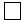        ер,        әйел,       айқындалмаған      Туған күні _______ күні ___________ айы_______ жылы       Үй мекенжайы       _____________________________________________________________________        Тұрғын:        қала,        Ауыл      Жұмыс/оқу орыны __________________________________________________________        Телефондары: _____________________________________________________________       Жеңілдік санаты___________________________________________________________       Тіркелген __________________________________________________________       (МҰ атауын көрсету)      "Науқасты тіркеу туралы деректер ТХТ-да жоқ"      Кім жіберді:       өз бетінше жүгіну         МСАК ұйымы         консультациялық-диагностикалық көмек ұйымы         жедел көмек       басқа стационар      перзентхана       әскери комиссариат        өзгелері        Жүгіну түрлері: жоспарлы, шұғыл (қажеттісінің астын сызу)       Емдеуге жатқызудан бас тартқан медициналық ұйым:___________________________       Бас тарту себебі: ___________________________________________________________      Орындалған қызметтер:       Орындалған операциялар/манипуляциялар:       Пайдаланылған дәрі-дәрмектер:      Ұсынымдар:       -амбулаториялық ем;        -ұсынылған дәрілік заттар (препараттың атауын, дозасын, қабылдау қысқалығын көрсету)         ____________________________________________________________________         _____________________________________________________________________         -бейінді маманның консультациясы (бейінді көрсету)         _____________________________________________________________________         Басқа ұсынымдар: ________________________________________________         ____________________________________________________________________         Бас тартуды тіркеу күні:_______күні ________айы_______ жыл         Науқас _____________________________________________________________         (Науқастың тегі, аты, әкесінің аты (бар болған кезде)         Науқастың қолы_____________________________________________________         Дәрігер: _______________________________________________________________         (Науқастың тегі, аты, әкесінің аты (бар болған кезде)        Бас тартқан дәрігердің қолы____________________________________________      Нысан Емдеуге жатқызылмаған пациенттерге медициналық қызметтер көрсетілген және дәрілік заттар пайдаланылған тізбесі      (20__ жылғы __ ___ бастап – 20__ жылғы __ __ аралығында)      Медициналық ұйым: ____________________________________________      Қалыптастыру күні: _________________________       Ескерту. 8-қосымша жаңа редакцияда - ҚР Денсаулық сақтау министрінің 29.07.2022 № ҚР ДСМ-69 (алғашқы ресми жарияланған күнінен кейін күнтізбелік он күн өткен соң қолданысқа енгізіледі) бұйрығымен.       Ескерту. 9-қосымша жаңа редакцияда - ҚР Денсаулық сақтау министрінің 29.07.2022 № ҚР ДСМ-69 (алғашқы ресми жарияланған күнінен кейін күнтізбелік он күн өткен соң қолданысқа енгізіледі) бұйрығымен. Тәулік бойы бақыланатын стационарға емделуге жататын АХЖ – 10 кодтары бойынша диагноздардың тізбесі Тәулік бойы бақыланатын стационарға басым емдеу үшін 9-қайта қарау Аурулар мен денсаулыққа байланысты мәселелердің халықаралық статистикалық жіктемесінің кодтары бойынша операциялар мен манипуляциялар тізбесі      Ескертппе:      * + бұл көрсетілетін қызмет жүргізуге жатқызылуы тиіс;      ** - бұл көрсетілетін қызмет жүргізуге жатпайды. Тәулік бойы бақыланатын стационарда емдеу үшін АХЖ-10 кодтары  бойынша тізбеге кірмейтін аурулардың тізбесі      Егер, ауру тәулік бойы бақыланатын стационарда басымдықпен емдеу үшін АХЖ-10 кодтары бойынша аурулардың тізбесіне кірмесе:      18 жасқа дейінгі балалар, жүкті, босанатын әйелдер, 65 жастан жоғары адамдар, І және ІІ топтағы мүгедектер;      аурудың бейініне сәйкес өлшем шарттар бойынша қосымша бағалау жүргізілген және нәтижелері бойынша тәулік бойы дәрігердің бақылау қажеттілігі бар адамдар кіреді:      1) нерв жүйесі аурулары кезінде:      G50.0 Үштік нервтің невралгиясы;      G54.0 Иық байланысының зақымы;      G54.2 Мойын қабықтарының зақымы, басқа жерлерде жіктелмеген;      G54.4 Бел қабықтарының зақымы, басқа жерлерде жіктелмеген.      Рентгенологиялық және магнитті-резонансты томографиямен расталған радикулопатия, спондилоартроз белгілері, дегенеративті-дистрофиялық өзгерістер, омыртқаның омыртқааралық дискілерінің прторузиясы және жарығы бар ауру синдромы болған кезде, ауру қарқыны ВҰШ (визуалды ұқсас шкаласы) жүйесін бағалау шкаласы бойынша бағаланады.      Пациентті аурудың айқын дәрежесіне сәйкес келетін ұзындығы 10 см нүктеге градустандырылмаған сызыққа белгілеуді сұрайды. Сызықтың сол жақ шекарасы "ауырсыну жоқ" деген, оң жағы "бұрын соңды болмаған ең қатты ауырсыну" деген ұғымға сәйкес келеді.      Ауырсыну синдромын басу бойынша іс-шара қосымша жүзеге асырылады және 30 минуттан кейін қарқынды ауырсынуды қайтадан бағалау жүргізіледі.      Ауырсыну қарқындылығы 13 мм-ге өзгергенін динамикалық бағалаған кезде, стационардың қабылдау бөлімшесінің маманы тіркелген жері бойынша МСАК ұйымына жүгінуді ұсынады және пациенттің тұрғылықты жері бойынша активті береді.      Оң әсер болмаған жағдайда, пациент жүргізілген іс-шаралары және емдеуге жатқызу себептері ақпараттық жүйеде көрсетіліп, тәулік бойы бақыланатын стационарға емдеуге жатқызылады.      2) эндокриндік жүйе аурулары кезінде:      E05.0 Диффузды жемсауы бар тиреотоксикоз;      E05.2 Уытты көп түйінді жемсауы бар тиреотоксикоз.      Қалқанша безінің ұлғаю дәрежесін, гормандық мәртебесін, тиреотоксикоз симптомдарының және тиреуытты криз белгілерінің болуын бағалау үшін қалқанша безінің УЗД-сы (қалқанша безі көлемінің диффуздық ұлғаюы, тінінің гипоэхогенттігі, оның қан ағымының күшеюі), электрокардиография (жүрек жиырылысының жиілігі, Р және Т ұшталған тісшелері, жүрекшенің жыпылықтауы; экстрасистолия; SТ сегментінің депрессиясы, Т теріс тілігі; сол жақ жүрекше гипертрофиясы белгілері); қалқанша безінің гормондарына қан талдауы (Т3 еркін, Т4 еркін, ТТГ).      Көрсетілімдер болған кезде пациент тәулік бойы бақыланатын стационарға емдеуге жатқызылады.      E10.5 Перифериялық қанайналым бұзылысы бар инсулинге тәуелді қан диабеті;      E11.5 Перифериялық қанайналым бұзылысы бар инсулинге тәуелсіз қан диабеті.      Пациентте мынадай асқынулардың болу жағдайы бағаланады: жүрген кезде және түнгі уақыттарда қатты ауырсынулар, ауыспалы ақсау, аяқтардың қан тамырларында пульсацияның болмауы, ойық жарадан гангренаға дейінгі айқын трофикалық жазылмайтын өзгерістер түрінде перифериялық қанайналым бұзылысы.      Зертханалық және аспаптық зерттеулер жүргізіледі:      -жалпы қан талдауы және коагулограмма (тромбтүзілуіне үрдіс);      - қан глюкозасы (гипергликемия);      - қандағы холестерин (гиперхолестеринемия);      - аяқтар артериясының УДДГ (қан ағым жылдамдығының баяулауы).      E10.6 Басқа да нақтыланған асқынулары бар инсулинге тәуелді қант диабеті.      Қарқынды терапияның және үнемі дәрігерлік бақылауды талап ететін асқынулардың болу жағдайы бағаланады: диабеттік нейропатия, көздің зақымдануы, бүйректің зақымдануы түріндегі неврологиялық асқынулар.      Жоғары қауіп белгілері ескеріледі: көз тамырларының микротромбозы, ауыспалы соқырлық, бүйрек тамырларының тромбалануы, бүйрек функциясының жетіспеушілігі, дәрі-дәрмектік емге көнбейтін.      Зертханалық және аспаптық зерттеулер жүргізіледі:      -жалпы қан талдауы және коагулограмма (тромбтүзілуіне тенденция);      - қан глюкозасы (гипергликемия);      - көрсеткіштері нормадан асып кететін, холестериннің, креатининнің, қалдық азоттың болуына биохимиялық талдау;      - несептің жалпы талдауы (төмен үлес салмағы);      - түйінді сүзгі жылдамдығы (несептегі ТСЖ-нің кемінде 29-15 мл/мин төмендеуі);      - офтальмоскопия (көз түбіндегі өзгерістер: ұлғаю, тамырлардың быртиуы, микроаневризмдер; диабеттік катаракта, блефарит, кератопатия диабеттік ретинопатия, көздің қасаң қабығының зақымдануы, трофикалық ойықжара, қайталама глаукома).      Асқынулар мен қауіптер белгілері болған жағдайда, пациент жүргізілген іс-шаралары және емдеуге жатқызу себептері ақпараттық жүйеде көрсетіліп, тәулік бойы бақыланатын стационарға емдеуге жатқызылады.      3) қанайналым жүйесі аурулары кезінде:      I 20.8 Стенокардияның басқа түрлері.      Қарқынды терапияның және үнемі дәрігерлік бақылауды талап ететін асқынулардың болу жағдайы бағаланады: гемодинамикалық тұрақсыздық немесе кардиогенндік шок, кеуде қуысындағы ушығатын немесе жалғасатын ауырсыну, дәрі-дәрмектік емге көнбеу; өміріне қауіп төндіретін аритмиялар немесе жүректің тоқтауы, ST сегментінің немесе Т тісшегінің, әсіресе ST сегментінің ауыспалы элвациясы бар қайталама динамикалық өзгерістер.      Зертханалық және аспаптық зерттеулер жүргізіледі:      жоғары сезімтал тропонин түскен кезде және 1-3 сағаттан кейін қайтадан, немесе тиісті анализаторлар болған кезде, 0-1 сағаттан кейін;      стандартты Т тропонин болмаған кезде, қажеттілігіне қарай 6-9 сағаттан кейін қайта айқындай отырып (барлық әдістер сандық өлшемде);      қанның жалпы талдауы (гемоглобин, гематокрит, тромбоциттер және басқалары.);      қанның глюкозасы.      электрокардиография: жүрек ауруларының коронарлық белгілері (оның ішінде бастан өткерген миокард инфаркті), миокард ишемиясы кезіндегі ST сегментінің байланысы немесе перикард зақымының белгілері; сол жақ жүрекшенің гипертрофиясы, Гис түйінінің аяқтарын блоктау, жүрекшелердің уақтынан бұрын қозуы, артмиялар немесе өткізгіштінің бұзылуы;      эхокардиография (болған кезде): қақпақшалардың кемістігі, гипертрофиялық кардиомиопатия, жүрекшелер функциясының төмендеуі, локальді жиырылуының бұзылуы;      ЭКГ-ні тәуліктік мониторингілеу (болған кезде): миокард ишемиясының критерийлері, ST> 2 мм сегментінің депрессиясы және оның ұзақтығы.      Миокард ишемиясын ушықтыратын немесе оның ағымын үдететін қосалқы жағдайлар ескеріледі:      оттегін жоғарылатып тұтыну: артериялық гипертензия, гипертиреоз, жүректіңа орталық ақауы;      оттегінің түсуін төмендететін: анемия, пневмония, бронх демікпесі, өкпенің созылмалы осбтруктивті ауруы, өкпе гипертензиясы, гиперкоагуляция, туа біткен және жүре пайда болған жүрек ақаулары.      I 11.9 Жүрек функциясының жетіспеушілігісіз (тұрып қалған) жүректің басымды зақымы бар гипертензивтік (гипертониялық) ауру.      Емдеуге жатқызу үшін негіздер айқындалады:      емдеуе жатқызуға дейінгі кезеңде, оның ішінде қабылдау бөлімшесінде басылмайтын гипертониялық криз;      гипертониялық энцефлапотияның айқын пайда болуымен гипертониялық криз;      Аспаптық зерттеулер жүргізіледі және бағаланады:      электрокардиография: жүректің электрлі осінің солға қарай ауытқуы, сол жақ жүрекшенің гипертрофиясы белгілері, Гис түйінінің аяқтарын блоктау, жүрекшелердің уақтынан бұрын қозуы, артмиялар немесе өткізгіштінің бұзылуы;      эхокардиография (болған кезде): қақпақшалардың кемістігі, жүрекшелер функциясының төмендеуі, миокард гипертрофиясы;      артериялық қысымды (болған кезде) тәуліктік мониторингілеу.      I67.8 Ми қантамырларының басқа да анықталған зақымдары.      Емдеуге жатқызу үшін негіздер айқындалады:      прогредиентті ағым (каротиді немесе вертебралды-базилярлы жүйсінің жетіспеушілігі симпотомдарының өсуі):      когнитивті бұзылыс;      қозғалу функцияларының бұзылуы:      транзиторлы ишемиялық шабуыл, инсульттің даму қаупі.      Бұзылулар мен қауіптер белгілері болған жағдайда, пациент жүргізілген іс-шаралары және емдеуге жатқызу себептері ақпараттық жүйеде көрсетіліп, тәулік бойы бақыланатын стационарға емдеуге жатқызылады.      4) ас қорыту ағзаларының аурулары кезінде:      K25.3 Қан ағымсыз және туындаусыз жіті асқазан ойықжарасы;      K26.3 Қан ағымсыз және туындаусыз жіті тоқішек ойықжарасы.      Емдеуге жатқызу үшін негіздер айқындалады:      емдеуе жатқызуға дейінгі кезеңде және оның ішінде қабылдау бөлімшесінде спазмолитиктермен басылмайтын диспепсиямен сүйемелденеиін қарқынды ауырсыну;      емдеуе жатқызуға дейінгі кезеңде эрадикацияға берілмейтін Helicobacter pylori бар ойықжара ауруы;      малигнизацияны болдырмау мақсатында отбасылық анамнезінде болған асқазанның ойықжара ауруы;      өзара асқыну синдромы (қосалқы аурулары) бар ойықжара ауруы.      K74.3 Бастапқы билиарлы цирроз;      K74.4 Екінші билиарлы цирроз.      Емдеуге жатқызу үшін негіздер айқындалады:      қандағы АлТ, АсТ көрсеткіштерінің 10 реттен астамға жоғарылауы ретінде қандағы патологиялық өзгерістермен расталған процестің белсенділігі, қан ұюының қаупті төмендеуі (тромбаланған уақыт 100 секундттан астам, МНО 6,5 астам).      Қарқынды терапияны және тұрақты дәрігелік бақылауды талап ететін асқынулардың туындау қаупі бағаланады:      команың дамуы: патологиялық рефлекстердің болуы: Бабинский, Жуковский, Гордон және Хоботков;      фиброгастродуоденоскопия жүргізу (өңештің ұлғайған веналарынан қан кетуге күдік);      электроэнцефалография (баяу дельта-толқындардың пайда болуы, льфа-ритмнің баяулауы).      Асқынулар мен қауіптер белгілері болған жағдайда, пациент жүргізілген іс-шаралары және емдеуге жатқызу себептері ақпараттық жүйеде көрсетіліп, тәулік бойы бақыланатын стационарға емдеуге жатқызылады.      5) сүйек-бұлшық ет жүйесінің аурулары кезінде:      М05.8 Басқа серопозитивті ревматоидті артридтер.      Емдеуге жатқызу үшін негіздер айқындалады:      басылмайтын ауырсыну синдромы,      буындар қозғалысының бұзылуы және өз-өзіне қызмет етудің қиындауы.      Патологиялық өзгерістермен расталған процестің белсенділігі:      қанның (ЭШЖ жеделдеуі, лийкоцитоздың жоғарылауы);      рентгенологиялық өзгерістер: буындар деформациясы, субхондральді аймақтың склерозы.      М42.1 Ересектердегі омыртқа остеохондрозы;      М51.1 Бел және радиклопатиясы бар басқа да жерлернің омыртқааралық дискілерінің зақымдалуы.      Емдеуге жатқызу үшін негіздер айқындалады: омыртқаның әртүрлі бөліктерінің омыртқаралық дискілерінің протрузиясы және жарығы, радикулопатиялар, спондилез, спондилоартроз, рентгенографиядағы және МРТ-дағы дегенеративті-дистрофиялық өзгерістер және асқынудың жаму қаупі бағаланады:      неврологиялық симптомдар: аяқ бұлшықеттері күшінің 2-3 балға дейін төмендеуі, бұлшы ет атрофиясының белгілері;      жұлын миының ишемиясына және инфарктіге әкелетін параличтер.      Қауіптер болған жағдайда, пациент жүргізілген іс-шаралары және емдеуге жатқызу себептері ақпараттық жүйеде көрсетіліп, тәулік бойы бақыланатын стационарға емдеуге жатқызылады.      6) тыныс алу ағзаларының аурулары:      J18.0 Нақтыланбаған бронхопневмония;      J18.8 Басқа пневмония, қоздырғышы анықталмаған;      Жағдайының ауырлығы бағаланады: айқын инфекциялық-уытты синдром (тұншығу, гипотония, гипертермия). Асқынулардың жоғары қауіп және даму белгілері айқындалады: инфекциялық-уытты шок, плеврит, абсцедтеу.      J44.8 Басқа нақтыланбаған созылмалы обструктивті өкпе ауруы.      Жағдайының ауырлығы бағаланады: симтпомдар ауырлығыны айтарлықтай өсуі, тыныш кезде, тұншығудың аяқ астынан дамуы, жаңа симптомдардың пайда болуы - цианоз, перифериялық ісу, ушығу, жүргізілген терапиямен басылмау. Асқынулардың жоғары қаупі және даму белгілері айқындалады: тромбоэмболия, пневмоторакс, жүрекшеаралық предсердий.      Асқынулардың дамуының жоғарғы қаупінің белгілері болған кезде, пациент тәулік бойы бақыланатын стационарға емдеуге жатқызылады.      J45.0 Аллергиялық компонентке иелік ететін демікпе;      J45.8 Аралас демікпе.      Жағдайы бағаланады: экспираторлы тұншығу, тыныс алу қозғалыстарының жиілігі 1 минутта 30-дан аспайды.      Асқынулардың жоғары қауіп және даму белгілері айқындалады: бронх демкіпесінің ауыр ұстамасы, тыныс алу жеткіліксіздігінің болуы.      Зерттеудің функционалдық әдістері жүргізіледі:      пикфлоуметрия;      спирометрия.      Бронх демікпесінің ауыр ұстамасы кезінде, спирометрия кезінде, бірінші секундтағы үдемелі демнің көлемі немесе пикфлоуметрия кезіндегі тиісті мәндерден кемінде 80% болатын пикфлоуметрия кезіндегі демнің ең жоғарғы жылдамдығы, спирометрия кезінде, бірінші секундтағы үдемелі демнің көлемі көрсеткішінің вариабельділігі немесе пикфлоуметрия кезіндегі >30% демнің ең жоғарғы.      Пациентке емдеу хаттамасына сәйкес бронхты кеңейтетін перпараттар тағайындалады, бұл ретте:      тез әсер жоқ;      әсер кемінде 3 сағат сақталады.      кортикостероидтер:      қолданғаннан кейін 2-6 сағат ішінде жақсару жоқ;      одан әрі нашарлау, тыныс алу және өкпе-жүрек функциясының жетіспеушілігінің өршуі, "дыбыссыз өкпе" байқалады.      Оң әсер болмаған жағдайда, пациент жүргізілген іс-шаралары және емдеуге жатқызу себептері ақпараттық жүйеде көрсетіліп, тәулік бойы бақыланатын стационарға емдеуге жатқызылады.      7) несеп жыныстық жүйесінің аурулары кезінде:      N10 Жіті тубулоинтерстициалды нефрит;      N11.1 Созылмалы обструктивті пиелонефрит;      N11.8 Басқа созылмалы тубулоинтерстициалды нефриттер.      Емдеуге жатқызу үшін негіздер айқындалады:      Антибиотиктерді қабылдау аясында басылмайтын 40 °С-дан жоғары қалшылдау және амбулаториялық жағдайларда зертханалық-аспаптық зерттеп-қараумен расталған:      кемінде 29-15 мл/мин түйінді сүзгі жылдамдығының ушығып төмендеуі;      УЗД – бүйрек өлшемінің кішіреюі;      жалпы қан талдауы (лейкоцитурия), жалпы несеп талдауы (пиурия, протеинурия).      Асқынулардың даму қаупі бағаланады: абсцедтелу, бүйрек функциясының жетіспеушілігі.      N70.1 Созылмалы сальпингит және оофорит.      Емдеуге жатқызу үшін негіздер айқындалады:      интоксикация симптомдары: дене қызуының жоғарылауы, ЭШЖ артуы, қарқынды ауырсынулар;      УЗД (трансвагиналдық): спайкалардың болуы және кіші жамбастағы дөңгес, түтікшенің гидро немесе пиосальпинск – ісік тәріздес өзгеріс кезінде.      Асқынулардың даму қаупі бағаланады: пельвиоперитонит, разрыв пиосальпинкстің жарылуы, жұмыртқаның апоплексиясы.      Оң әсер болмаған және асқынулардың белгісі болған жағдайда, пациент жүргізілген іс-шаралары және емдеуге жатқызу себептері ақпараттық жүйеде көрсетіліп, тәулік бойы бақыланатын стационарға емдеуге жатқызылады.      S06.0 Мидың шайқалуы.      Пациент бас миының жарақатына күдікпен жүгінген кезде, мидың шайқалуы мен соққы алуының арасында сараланған диагностика жүзеге асырылады.      Мидың соққы алуы симптомдары болған кезде:      естен танып қалу: бірнеше минуттан бастап одан жоғары;      сананың жалпы бұзылуы: тежелу, ұйқышылдық, анық емес амнезия, сананың шатасуы;      мидың ісінуінен туындайтын бастың ауруы, жұлын сұйығы ағымының бұзылуы, бастың айналуы;      жүрек айну және құсу, қалшылдау;      артериялық қысымның қалыпты деңгейінің бұзылуы: 140/80 сынып бағанынан 180/100 мм сынып бағанына дейін немесе одан жоғары көтерілуі, жүрек қағысы жиілеген кезде 120 дейін немесе баяулаған кезде минутына 45 соғуға дейін көтерілуі;      гипертермия: дене қызуының дене қызуының 40—41°С дейін байқатпай көтерілуінен;      ми жасушаларының бұзылуынан, жұлын сұйығы ағымының бұзылуынан және жасушаларды бытырату қоректерінен улану салдарынан туындайтын неврологиялық симптомдар: көздің кенеттен қозғалуы, бұлшық ет спазмдары, аяқ- қолдың сал болып қалуы, мылқау болу;      айқындылығы әртүрлі дәрежедегі менингеалдық белгілер.      Растау үшін мидың компьютерлік томографиясы жасалады (мидың құрылымдық өзгерістерінің және/немесе қаңқа сүйектерінің сынуының болуына). Компьютерлік томография жасау мүмкін болмаған кезде пациент бақылау үшін 3-тен 5 тәулікке дейін стационарға емдеуге жатқызылады.      Мидың компенсацияланған жарақаттық қысу кезеңін (ашық аралық) жоққа шығару үшін пациент тәулік бойы қабылдау бөлімінің жағдайында бақылауда болады.      Мидың соққы алуы диагнозы расталған жағдайда, пациент ақпараттық жүйеде жүргізілген іс-шаралары мен емдеуге жатқызу себебі көрсетіле отырып, тәуліктік стационарға емдеуге жатқызылады.      Мидың шайқалуы диагнозы кезінде пациентке тынығу, кемінде 5 күн төсек режимі және амбулаториялық жағдайларда бақылауда болу ұсынылады..      J30.4 Нақтыланбаған аллергиялық ринит, J45.0 Аллергиялық компонентке ие демікпе, D69.0 Аллергиялық пурпура L50.0Аллергиялық итжегі, Т78.4 Нақтыланбаған аллергия.      Аурулардың көрсетілген коды бар, аллерголог-дәрігердің бақылауымен провокациялық дозаланатын тест жүргізуді талап ететін, сондай-ақ реанимация және қарқынды терапия бөлімшесі бар тәулік бойы бақыланатын стационарға емдеуге жатқызылуы тиіс пациенттер.      Жоғарыда көрсетілген нозологиялар бойынша зерттеп-қарау тізбесі АХЖ-10 кодтарының тізбесіне сәйкес сай болмаған жағдайда, бекітілген диагностика мен емдеудің клиникалық хаттамаларына бағдарлануы тиіс. Қазақстан Республикасы Денсаулық сақтау министрлігінің күші жойылған кейбір бұйрықтарының тізбесі       1. "Стационарлық көмек көрсету қағидаларын бекіту туралы" Қазақстан Республикасы Денсаулық сақтау министрінің 2015 жылғы 29 қыркүйектегі № 761 бұйрығының (Қазақстан Республикасының Нормативтік құқықтық актілерінің мемлекеттік тіркеу тізілімінде № 12204 болып тіркелген).       2. "Стационарлық көмек көрсету қағидаларын бекіту туралы" Қазақстан Республикасы Денсаулық сақтау және әлеуметтік даму министрінің 2015 жылғы 29 қыркүйектегі № 761 бұйрығына өзгерiс енгiзу туралы Қазақстан Республикасы Денсаулық сақтау министрінің 2019 жылғы 16 сәуірдегі № ҚР ДСМ-39 бұйрығы (Қазақстан Республикасының Нормативтік құқықтық актілерінің мемлекеттік тіркеу тізілімінде № 18541 болып тіркелген).       3. "Стационарлық көмек көрсету қағидаларын бекіту туралы" Қазақстан Республикасы Денсаулық сақтау және әлеуметтік даму министрінің 2015 жылғы 29 қыркүйектегі № 761 бұйрығына өзгеріс енгізу туралы" Қазақстан Республикасы Денсаулық сақтау министрінің м.а. 2019 жылғы 8 тамыздағы № ҚР ДСМ-109 бұйрығы (Қазақстан Республикасының Нормативтік құқықтық актілерінің мемлекеттік тіркеу тізілімінде № 19226 болып тіркелген).       4. "Стационарлық көмек көрсету қағидаларын бекіту туралы" Қазақстан Республикасы Денсаулық сақтау және әлеуметтік даму министрінің 2015 жылғы 29 қыркүйектегі № 761 бұйрығына өзгерiс енгiзу туралы Қазақстан Республикасы Денсаулық сақтау министрінің 2019 жылғы 29 тамыздағы № ҚР ДСМ-118 бұйрығы (Қазақстан Республикасының Нормативтік құқықтық актілерінің мемлекеттік тіркеу тізілімінде № 19318 болып тіркелген).       5. "Стационарлық көмек көрсету қағидаларын бекіту туралы" Қазақстан Республикасы Денсаулық сақтау және әлеуметтік даму министрінің 2015 жылғы 29 қыркүйектегі № 761 бұйрығына толықтырулар енгізу туралы" Қазақстан Республикасы Денсаулық сақтау министрінің 2020 жылғы 7 сәуірдегі № ҚР ДСМ-31/2020 бұйрығы (Қазақстан Республикасының Нормативтік құқықтық актілерінің мемлекеттік тіркеу тізілімінде № 20343 болып тіркелген).© 2012. Қазақстан Республикасы Әділет министрлігінің «Қазақстан Республикасының Заңнама және құқықтық ақпарат институты» ШЖҚ РМК      Қазақстан Республикасы Денсаулық сақтау министрі       Қазақстан Республикасы Денсаулық сақтау министрі А. Ғиният       "КЕЛІСІЛДІ"Қазақстан РеспубликасыЦифрлық даму, инновацияларжәне аэроғарыш өнеркәсібі министрлігі       "КЕЛІСІЛДІ"Қазақстан РеспубликасыЦифрлық даму, инновацияларжәне аэроғарыш өнеркәсібі министрлігіҚазақстан Республикасы
Денсаулық сақтау министрі
2022 жылғы 24 наурыздағы
№ ҚР- ДСМ-27 бұйрығына
1-қосымшаҚазақстан Республикасы
Денсаулық сақтау министрі
2022 жылғы 24 наурыздағы
№ ҚР- ДСМ-27 бұйрығына
1-қосымшаҚазақстан Республикасында
стационарлық жағдайларда
медициналық көмек көрсету
стандартына 1-қосымшаРеттік №№ по порядкуНауқасты жіберу кодының №№ Кода направления больногоНауқасты жіберу кодының №№ Кода направления больногоНауқасты жіберу кодының №№ Кода направления больногоНауқасты жіберу кодының №№ Кода направления больногоНауқастың тегі, аты, әкесінің аты (болған жағдайда) (толық)Фамилия, имя, отчество больного (при его наличии) (полностью)Жынысы (еркек-1, әйел-2)пол (мужской-1, женский-2)Өңір (қала-1, ауыл-2)Регион (город -1, село-2)Науқастың туған күніДата рождения больногоНауқастың мекенжайы және байланыс телефоныДомашний адрес и контактные телефоны больногоНауқасты емдеуге жатқызуға жіберген медициналық ұйымМедицинская организация, направившая больного на госпитализациюЖолдама берген ұйымның диагнозы (Аурулардың халықаралық жиынтылығы-10)Диагноз направившей организации (по Международной классификации болезней -10)Реттік №№ по порядкуНауқасты жіберген облыстың кодыКод области, откуда направлен больнойНауқас бағытталған медициналық ұйым кодыКод медицинской организации, куда направляется больнойТөсек бейінінің кодыКод профиля койкиНауқастың реттік нөміріПорядковый номер больногоНауқастың тегі, аты, әкесінің аты (болған жағдайда) (толық)Фамилия, имя, отчество больного (при его наличии) (полностью)Жынысы (еркек-1, әйел-2)пол (мужской-1, женский-2)Өңір (қала-1, ауыл-2)Регион (город -1, село-2)Науқастың туған күніДата рождения больногоНауқастың мекенжайы және байланыс телефоныДомашний адрес и контактные телефоны больногоНауқасты емдеуге жатқызуға жіберген медициналық ұйымМедицинская организация, направившая больного на госпитализациюЖолдама берген ұйымның диагнозы (Аурулардың халықаралық жиынтылығы-10)Диагноз направившей организации (по Международной классификации болезней -10)122223456789Науқас жіберілген медициналық ұйымМедицинская организация, в которую направлен больнойТөсек бейінінің атауыНаименование профиля койкиӨтінім тіркелген күн (күні, айы, жылы)Дата регистрации заявки (число, месяц, год)Емхана белгілеген емдеуге жатқызу күніДата госпитализации определенная поликлиникойСтационар белгілеген емдеуге жатқызу күніДата Госпитализации, определенная стационаромЕмдеуге жатқызу бюросы белгілеген емдеуге жатқызу күніДата госпитализации определенная бюро госпитализацииЕмдеуге жатқызу бюросы белгілеген емдеуге жатқызу күніДата госпитализации определенная бюро госпитализацииНақты емдеуге жатқызу күні (күні, айы, жылы)Дата окончательной госпитализации (число, месяц, год)Емдеуге жатқызуға жіберген дәрігердің тегі, аты, әкесінің атыФамилия, имя, отчество (при его наличии) врача, направившего на госпитализациюЕмдеуге жатқызу орын алмаған немесе одан басқа тарту күні және себебіДата и причина несостоявшейся госпитализации или отказа10111213141515161718Қазақстан Республикасында
стационарлық жағдайларда
медициналық көмек көрсету
стандартына 2-қосымшаҚазақстан Республикасында
стационарлық жағдайларда
медициналық көмек көрсету
стандартына 2-қосымшаҚазақстан Республикасында
стационарлық жағдайларда
медициналық көмек көрсету
стандартына 2-қосымшаҚазақстан Республикасында
стационарлық жағдайларда
медициналық көмек көрсету
стандартына 2-қосымшаҚазақстан Республикасында
стационарлық жағдайларда
медициналық көмек көрсету
стандартына 2-қосымшаҚазақстан Республикасында
стационарлық жағдайларда
медициналық көмек көрсету
стандартына
3-қосымшаОблыстың кодыКод областиОблыстың кодыКод областиОблыстың кодыКод областиМедициналық ұйымның кодыКод медицинской организацииМедициналық ұйымның кодыКод медицинской организацииМедициналық ұйымның атауыНаименование медицинской организацииМедициналық ұйымның атауыНаименование медицинской организацииТөсек бейінінің кодыКод профиля койкиТөсек бейінінің кодыКод профиля койкиТөсек бейінінің кодыКод профиля койкиТөсек бейінінің атауыНаименование профиля койкиСметалық төсек саныКоличество сметных коекСметалық төсек саныКоличество сметных коек1112233444566Медициналық ұйымның бойынша жиыныИтого по медицинской организацииМедициналық ұйымның бойынша жиыныИтого по медицинской организацииБос төсектер туралы мәліметтерСведения о свободных койкахБос төсектер туралы мәліметтерСведения о свободных койкахБос төсектер туралы мәліметтерСведения о свободных койкахБос төсектер туралы мәліметтерСведения о свободных койкахБос төсектер туралы мәліметтерСведения о свободных койкахБос төсектер туралы мәліметтерСведения о свободных койкахБос төсектер туралы мәліметтерСведения о свободных койкахБос төсектер туралы мәліметтерСведения о свободных койкахБос төсектер туралы мәліметтерСведения о свободных койкахБос төсектер туралы мәліметтерСведения о свободных койкахБос төсектер туралы мәліметтерСведения о свободных койкахБос төсектер туралы мәліметтерСведения о свободных койкахБос төсектер туралы мәліметтерСведения о свободных койкахАғымдағы күн (куні, айы, жылы)Текущий день (дата, месяц, год)Ағымдағы күн (куні, айы, жылы)Текущий день (дата, месяц, год)Ағымдағы күн (куні, айы, жылы)Текущий день (дата, месяц, год)Ағымдағы күн (куні, айы, жылы)Текущий день (дата, месяц, год)2 күн (куні, айы, жылы)2 день (дата, месяц, год)2 күн (куні, айы, жылы)2 день (дата, месяц, год)2 күн (куні, айы, жылы)2 день (дата, месяц, год)2 күн (куні, айы, жылы)2 день (дата, месяц, год)2 күн (куні, айы, жылы)2 день (дата, месяц, год)3 күн (куні, айы, жылы)3 день (дата, месяц, год)3 күн (куні, айы, жылы)3 день (дата, месяц, год)3 күн (куні, айы, жылы)3 день (дата, месяц, год)3 күн (куні, айы, жылы)3 день (дата, месяц, год)БосСвободныеБосСвободныеКүтудеОжидаютКүтудеОжидаютБосСвободныеБосСвободныеКүтудеОжидаютКүтудеОжидаютКүтудеОжидаютБосСвободныеБосСвободныеКүтудеОжидаютКүтудеОжидаютБарлығыВсегоОлардың ішінде әйелдерИз них женскихБарлығыВсегоОлардың ішінде әйелдерИз них женскихБарлығыВсегоОлардың ішінде әйелдерИз них женскихБарлығыВсегоОлардың ішінде әйелдерИз них женскихОлардың ішінде әйелдерИз них женскихБарлығыВсегоОлардың ішінде әйелдерИз них женскихБарлығыВсегоОлардың ішінде әйелдерИз них женских78910111213141415161718Қазақстан Республикасында
стационарлық жағдайларда
медициналық көмек көрсету
стандартына 4-қосымшаҚазақстан Республикасында
стационарлық жағдайларда
медициналық көмек көрсету
стандартына 4-қосымшаҚазақстан Республикасында
стационарлық жағдайларда
медициналық көмек көрсету
стандартына 4-қосымшаҚазақстан Республикасында
стационарлық жағдайларда
медициналық көмек көрсету
стандартына 4-қосымшаҚазақстан Республикасында
стационарлық жағдайларда
медициналық көмек көрсету
стандартына 4-қосымшаҚазақстан Республикасында
стационарлық жағдайларда
медициналық көмек көрсету
стандартына 4-қосымшаҚазақстан Республикасы Денсаулық сақтау министрлігіМинистерство здравоохранения Республики Казахстан№ 001-3/е нысанды медициналық құжаттамаҰйымның атауыНаименование организацииМедицинская документация Форма 001-3/уҚазақстан Республикасында
Стационарлық жағдайларда
медициналық көмек
көрсету стандартына
5-қосымша"Пациенттерге емделуге жатқызу үшін жолдама беру" мемлекеттік көрсетілетін қызмет стандарты""Пациенттерге емделуге жатқызу үшін жолдама беру" мемлекеттік көрсетілетін қызмет стандарты""Пациенттерге емделуге жатқызу үшін жолдама беру" мемлекеттік көрсетілетін қызмет стандарты""Пациенттерге емделуге жатқызу үшін жолдама беру" мемлекеттік көрсетілетін қызмет стандарты"1Қызмет берушінің атауыҚызмет берушінің атауыДенсаулық сақтау субъектілері2Өтініштерді қабылдайтын және мемлекеттік қызметтерді көрсету нәтижесін беретін ұйымдардың атаулары және (немесе) "электрондық үкімет пен ұялы байланыс абоненттік құрылғысы" веб -порталына нұсқауӨтініштерді қабылдайтын және мемлекеттік қызметтерді көрсету нәтижесін беретін ұйымдардың атаулары және (немесе) "электрондық үкімет пен ұялы байланыс абоненттік құрылғысы" веб -порталына нұсқауденсаулық сақтау субъектілері, "электрондық үкімет" веб-порталы3Мемлекеттік қызметті көрсету мерзіміМемлекеттік қызметті көрсету мерзімі1 (бір) жұмыс күні ішінде;тапсыру уақыты - 30 минут.4мемлекеттік қызметті көрсету нысанымемлекеттік қызметті көрсету нысаныэлектрондық (ішінара автоматтандырылған) және/немесе қағаз түрінде5Мемлекеттік қызметті көрсету нәтижесіМемлекеттік қызметті көрсету нәтижесі1) 001-3/е нысаны бойынша берілген стационарға емдеуге жатқызуға жолдама немесе мемлекеттік қызметті көрсетуден бас тарту туралы дәлелді жауабы;2) "электрондық үкімет" порталы арқылы жүгінген кезде мемлекеттік қызметті көрсету нәтижесі көрсетілетін қызметті алушының порталдағы жеке кабинетіне көрсетілетін қызметті берушінің ЭЦҚ-сы қойылған электрондық құжат нысанында жіберіледі.6Мемлекеттік қызмет көрсету кезінде қызметті алушыдан алынатын төлем мөлшері және Қазақстан Республикасының заңнамасында көзделген жағдайларда оны алу тәсілдеріМемлекеттік қызмет көрсету кезінде қызметті алушыдан алынатын төлем мөлшері және Қазақстан Республикасының заңнамасында көзделген жағдайларда оны алу тәсілдерітегін7Жұмыс кестесіЖұмыс кестесі1) көрсетілетін қызметті берушінің жұмыс кестесі еңбек заңнамасына сәйкес - дүйсенбіден сенбіге дейін (дүйсенбі - жұма сағат 8.00-ден 20.00-ге дейін үзіліссіз, сенбі сағат 9.00-ден 14.00-ге дейін.2) портал - жөндеу жұмыстарын жүргізуге байланысты техникалық үзілістерді қоспағанда, еңбек заңнамасына сәйкес тәулік бойы (көрсетілетін қызметті алушы жұмыс уақыты аяқталғаннан кейін, демалыс және мереке күндері жүгінген кезде).8Мемлекеттік қызмет көрсету үшін қажетті құжаттар тізбесіМемлекеттік қызмет көрсету үшін қажетті құжаттар тізбесікөрсетілетін қызметті берушіге:1) жеке куәлік немесе цифрлық құжаттар сервисінен электрондық құжат (сәйкестендіру үшін);2) медициналық-санитариялық алғашқы көмек немесе медициналық ұйым мамандарының жолдамасы;3) бағытталған диагноз бойынша клиникалық-диагностикалық зерттеулердің нәтижелері (диагноз қою және емдеудің клиникалық хаттамаларына сәйкес)."электрондық үкімет" порталы арқылы:1) медициналық-санитариялық алғашқы көмек маманының немесе медициналық ұйымның жолдамасының электрондық көшірмесі;2) жіберілетін диагнозға сәйкес клиникалық-диагностикалық зерттеулер нәтижелерінің электрондық көшірмесі (диагностика мен емдеудің клиникалық хаттамаларына сәйкес).9Қазақстан Республикасының заңнамасында белгіленген мемлекеттік қызмет көрсетуден бас тарту үшін негіздерҚазақстан Республикасының заңнамасында белгіленген мемлекеттік қызмет көрсетуден бас тарту үшін негіздер1) көрсетілетін қызметті алушының мемлекеттік көрсетілетін қызметті алу үшін ұсынған құжаттардың және (немесе) олардағы деректердің (мәліметтердің) анық еместігін анықтауы2) көрсетілетін қызметті алушының және (немесе) мемлекеттік қызметті көрсету үшін қажетті ұсынылған материалдардың, объектілердің, деректер мен мәліметтердің Қазақстан Республикасының нормативтік құқықтық актісінде белгіленген талаптарға сәйкес келмеуі; 3) көрсетілетін қызметті алушының мемлекеттік қызмет көрсету үшін талап етілетін, "Дербес деректер және оларды қорғау туралы" Қазақстан Республикасы Заңының 8-бабына сәйкес берілетін қолжетімділігі шектеулі дербес деректерге қол жеткізуге келісімі болмағанда10Мемлекеттік қызмет көрсетудің ерекшеліктерін ескере отырып қойылатын өзге де талаптарМемлекеттік қызмет көрсетудің ерекшеліктерін ескере отырып қойылатын өзге де талаптарКөрсетілетін қызметті алушының порталда тіркелген ұялы байланыстың абоненттік нөмірі арқылы мемлекеттік көрсетілетін қызметті портал хабарламасына жауап ретінде бір реттік пароль беру немесе қысқа мәтіндік хабарлама жіберу арқылы электрондық нысанда алуға мүмкіндігі бар. Көрсетілетін қызметті алушының ЭЦҚ болған жағдайда мемлекеттік көрсетілетін қызметті портал арқылы электрондық нысанда алуға мүмкіндігі бар.Дене мүмкіндіктері шектеулі адамдар үшін пандус, шақыру түймесі, зағиптар мен нашар көретіндерге арналған тактильді жол, күту залы, құжаттар үлгілері бар тағандар болуы тиіс.Көрсетілетін қызметті алушының көрсетілетін қызметті берушінің анықтамалық қызметтерінде, сондай-ақ "1414", 8-800-080-7777 Бірыңғай байланыс орталығында мемлекеттік қызмет көрсетудің тәртібі мен мәртебесі туралы ақпарат алуға мүмкіндігі бар.Қазақстан Республикасында
стационарлық жағдайларда
медициналық көмек көрсету
стандартына
6-қосымшаҚазақстан Республикасында
стационарлық жағдайларда
медициналық көмек көрсету
стандартына
6-қосымшаҚазақстан Республикасында
стационарлық жағдайларда
медициналық көмек көрсету
стандартына
6-қосымшаДиагноздың түріДиагноздың типіДиагноздың кодыДиагнозды атауыЖарақат сипатыҚызметтер кодыҚызметтердің атауыСаны  Операциялардың/манипуляциялардың коды Операциялардың/манипуляциялардың атауыСаныДәрі-дәрмектің кодыДәрі-дәрмектің атауыСаныҚазақстан Республикасында
стационарлық жағдайларда
медициналық көмек көрсету
стандартына
7-қосымша№Орындалған қызметтерОрындалған қызметтерОрындалған қызметтерПайдаланылған дәрілік заттарПайдаланылған дәрілік заттарПайдаланылған дәрілік заттарПайдаланылған медициналық бұйымдарПайдаланылған медициналық бұйымдарПайдаланылған медициналық бұйымдар№Пациенттің жеке сәйкестендіру нөміріҚызметтер кодыҚызметтердің атауыҚызметтердің саныДәрілік заттардың кодыДәрілік заттардың атауыДәрілік заттардың саныМедициналық бұйымдардың кодыМедициналық бұйымдардың атауыМедициналық бұйымдардың саныА12345678910Қазақстан Республикасында
Стационарлық жағдайларда
медициналық көмек
көрсету стандартына
8-қосымша"Стационарлық науқастың медициналық картасынан үзінді көшірме беру" мемлекеттік көрсетілетін қызмет стандарты"Стационарлық науқастың медициналық картасынан үзінді көшірме беру" мемлекеттік көрсетілетін қызмет стандарты"Стационарлық науқастың медициналық картасынан үзінді көшірме беру" мемлекеттік көрсетілетін қызмет стандарты"Стационарлық науқастың медициналық картасынан үзінді көшірме беру" мемлекеттік көрсетілетін қызмет стандарты1Көрсетілетін қызметті берушінің атауыКөрсетілетін қызметті берушінің атауыСтационарлық жағдайда көмек көрсететін медициналық ұйымдар2Өтініштерді қабылдайтын және мемлекеттік қызметтерді көрсету нәтижесін беретін ұйымдардың атаулары және (немесе) "электрондық үкімет пен ұялы байланыс абоненттік құрылғыс"" веб -порталына нұсқауӨтініштерді қабылдайтын және мемлекеттік қызметтерді көрсету нәтижесін беретін ұйымдардың атаулары және (немесе) "электрондық үкімет пен ұялы байланыс абоненттік құрылғыс"" веб -порталына нұсқауСтационарлық жағдайда көмек көрсететін медициналық ұйымдар, "электрондық үкімет" веб-порталы3Мемлекеттік қызмет көрсету мерзіміМемлекеттік қызмет көрсету мерзіміМемлекеттік көрсетілетін қызмет көрсетілетін қызметті берушіге тікелей жүгінген кезде жүгінген күні көрсетіледі.4Мемлекеттік қызметті көрсету нысаныМемлекеттік қызметті көрсету нысаныэлектрондық (ішінары автоматтандырылған)/ қағаз түрінде5Мемлекеттік қызметті көрсету нәтижесіМемлекеттік қызметті көрсету нәтижесі1) көрсетілетін қызметті берушіге тікелей жүгінген кезде – нысан бойынша қағаз түрінде стационарлық науқастың медициналық картасынан үзінді көшірме не мемлекеттік қызмет көрсетуден дәлелді бас тарту.2) порталға электрондық форматта жүгінген кезде – көрсетілетін қызметті берушінің ЭЦҚ-сы қойылған электрондық құжат нысанындағы стационарлық науқастың медициналық картасынан үзінді көшірме немесе мемлекеттік қызмет көрсетуден дәлелді бас тарту.6Мемлекеттік қызмет көрсету кезінде қызметті алушыдан алынатын төлем мөлшері және Қазақстан Республикасының заңнамасында көзделген жағдайларда оны алу тәсілдеріМемлекеттік қызмет көрсету кезінде қызметті алушыдан алынатын төлем мөлшері және Қазақстан Республикасының заңнамасында көзделген жағдайларда оны алу тәсілдерітегін7Жұмыс кестесіЖұмыс кестесі1) көрсетілетін қызметті беруші – еңбек заңнамасына сәйкес демалыс және мереке күндерінен басқа, дүйсенбіден бастап жұманы қоса алғанда, үзіліссіз сағат 8.00- ден 17.00-ге дейін .Көрсетілетін қызметті алушыларды қабылдау кезек тәртібімен жүзеге асырылады. Алдын ала жазылу және жедел қызмет көрсету қарастырылмаған.2) портал - жөндеу жұмыстарын жүргізуге байланысты техникалық үзілістерді қоспағанда еңбек заңнамасына сәйкес тәулік бойы (көрсетілетін қызметті алушы жұмыс уақыты аяқталғаннан кейін, демалыс және мереке күндері жүгінген кезде).Бұл ретте мемлекеттік көрсетілетін қызметті алуға сұрау салу көрсетілетін қызметті берушінің жұмысы аяқталғанға дейін 2 сағат бұрын қабылданады (жұмыс күндері 18.00-ге дейін).8Мемлекеттік қызмет көрсету үшін қажетті құжаттар тізбесіМемлекеттік қызмет көрсету үшін қажетті құжаттар тізбесіКөрсетілетін қызметті берушіге:1) жеке куәлік және/немесе оның заңды өкілінің куәлігі не цифрлық құжаттар сервисінен электрондық құжат (сәйкестендіру үшін);"электрондық үкімет" порталы арқылы:мемлекеттік қызметті алуға сұраныс;жеке басты куәландыратын құжат туралы мәліметтерді көрсетілетін қызметті беруші электрондық үкімет шлюзі арқылы тиісті ақпараттық жүйелерден алады9Қазақстан Республикасының заңнамасында белгіленген мемлекеттік қызмет көрсетуден бас тарту үшін негіздерҚазақстан Республикасының заңнамасында белгіленген мемлекеттік қызмет көрсетуден бас тарту үшін негіздер1) көрсетілетін қызметті алушының мемлекеттік көрсетілетін қызметті алу үшін ұсынған құжаттардың және (немесе) олардағы деректердің (мәліметтердің) анық еместігін анықтауы2) көрсетілетін қызметті алушының және (немесе) мемлекеттік қызметті көрсету үшін қажетті ұсынылған материалдардың, объектілердің, деректер мен мәліметтердің Стандартта белгіленген талаптарға сәйкес келмеуі; 3) көрсетілетін қызметті алушының мемлекеттік қызмет көрсету үшін талап етілетін, "Дербес деректер және оларды қорғау туралы" Қазақстан Республикасы Заңының 8-бабына сәйкес берілетін қолжетімділігі шектеулі дербес деректерге қол жеткізуге келісімі болмауы10Мемлекеттік қызмет көрсетудің ерекшеліктерін ескере отырып қойылатын өзге де талаптарМемлекеттік қызмет көрсетудің ерекшеліктерін ескере отырып қойылатын өзге де талаптарКөрсетілетін қызметті алушының порталда тіркелген ұялы байланыстың абоненттік нөмірі арқылы мемлекеттік көрсетілетін қызметті портал хабарламасына жауап ретінде бір реттік пароль беру немесе қысқа мәтіндік хабарлама жіберу арқылы электрондық нысанда алуға мүмкіндігі бар. Көрсетілетін қызметті алушының ЭЦҚ болған жағдайда мемлекеттік көрсетілетін қызметті портал арқылы электрондық нысанда алуға мүмкіндігі бар.Дене мүмкіндіктері шектеулі адамдар үшін пандус, шақыру түймесі, зағиптар мен нашар көретіндерге арналған тактильді жол, күту залы, құжаттар үлгілері бар тағандар болуы тиіс.Көрсетілетін қызметті алушының көрсетілетін қызметті берушінің анықтамалық қызметтерінде, сондай-ақ "1414", 8-800-080-7777 Бірыңғай байланыс орталығында мемлекеттік қызмет көрсетудің тәртібі мен мәртебесі туралы ақпарат алуға мүмкіндігі бар.Қазақстан Республикасында
Стационарлық жағдайларда
медициналық көмек
көрсету стандартына
9-қосымшаҚазақстан Республикасында
Стационарлық жағдайларда
медициналық көмек
көрсету стандартына
9-қосымшаҚазақстан Республикасында
Стационарлық жағдайларда
медициналық көмек
көрсету стандартына
9-қосымша"Санаторийлік-курорттық емдеу қажеттілігі туралы қорытынды беру" мемлекеттік көрсетілетін қызмет стандарты"Санаторийлік-курорттық емдеу қажеттілігі туралы қорытынды беру" мемлекеттік көрсетілетін қызмет стандарты"Санаторийлік-курорттық емдеу қажеттілігі туралы қорытынды беру" мемлекеттік көрсетілетін қызмет стандарты"Санаторийлік-курорттық емдеу қажеттілігі туралы қорытынды беру" мемлекеттік көрсетілетін қызмет стандарты1Қызмет берушінің атауыҚызмет берушінің атауыБастапқы медициналық-санитариялық көмек көрсетушілер2Өтініштерді қабылдайтын және мемлекеттік қызметтерді көрсету нәтижесін беретін ұйымдардың атаулары және (немесе) "электрондық үкімет пен ұялы байланыс абоненттік құрылғысы" веб -порталына нұсқауӨтініштерді қабылдайтын және мемлекеттік қызметтерді көрсету нәтижесін беретін ұйымдардың атаулары және (немесе) "электрондық үкімет пен ұялы байланыс абоненттік құрылғысы" веб -порталына нұсқауБастапқы медициналық-санитариялық көмек көрсетушілер, "электрондық үкімет" веб-порталы3Мемлекеттік қызмет көрсету мерзіміМемлекеттік қызмет көрсету мерзімікөрсетілетін қызметті алушы көрсетілетін қызметті берушіге құжаттарды берген сәттен бастап – 1 (бір) жұмыс күні ішінде4Мемлекеттік қызмет көрсету нысаныМемлекеттік қызмет көрсету нысаныэлектрондық (ішінара автоматтандырылған)/ қағаз түрінде5Мемлекеттік қызметті көрсету нәтижесіМемлекеттік қызметті көрсету нәтижесі көрсетілетін қызметті берушіге тікелей жүгінген кезде – "денсаулық сақтау саласындағы есепке алу құжаттамасының нысандарын бекіту туралы" Қазақстан Республикасы Денсаулық сақтау министрінің міндетін атқарушының 2020 жылғы 30 қазандағы № ҚР ДСМ–175/2020 бұйрығымен (Нормативтік құқықтық актілерді мемлекеттік тіркеу тізілімінде № 21579 болып тіркелген) бекітілген 069/е нысаны бойынша берілген санаторийлік-курорттық карта немесе осы Стандарттың 9-тармағында көрсетілген негіздер;2) порталға электрондық форматта жүгінген кезде - көрсетілетін қызметті берушінің ЭЦҚ қойылған электрондық құжат нысанында 001-3/е нысаны бойынша берілген стационарға емдеуге жатқызуға жолдама немесе осы Стандарттың 9-тармағында көрсетілген негіздер бойынша Мемлекеттік қызмет көрсетуден дәлелді бас тарту.6Мемлекеттік қызмет көрсету кезінде қызметті алушыдан алынатын төлем мөлшері және Қазақстан Республикасының заңнамасында көзделген жағдайларда оны алу тәсілдеріМемлекеттік қызмет көрсету кезінде қызметті алушыдан алынатын төлем мөлшері және Қазақстан Республикасының заңнамасында көзделген жағдайларда оны алу тәсілдерітегін7Жұмыс кестесіЖұмыс кестесі1) көрсетілетін қызметті беруші – еңбек заңнамасына сәйкес демалыс және мереке күндерін қоспағанда, дүйсенбі-жұма аралығында сағат 13.00-ден 14.30-ға дейінгі түскі үзіліспен сағат 9.00-ден 18.30-ға дейін.2) портал-жөндеу жұмыстарын жүргізуге байланысты техникалық үзілістерді қоспағанда, еңбек заңнамасына сәйкес тәулік бойы (көрсетілетін қызметті алушы жұмыс уақыты аяқталғаннан кейін, демалыс және мереке күндері жүгінген кезде).Бұл ретте мемлекеттік көрсетілетін қызметті алуға сұрау салу көрсетілетін қызметті берушінің жұмысы аяқталғанға дейін 2 сағат бұрын қабылданады (жұмыс күндері 18.00-ге дейін).8Мемлекеттік қызмет көрсету үшін қажетті құжаттар тізбесіМемлекеттік қызмет көрсету үшін қажетті құжаттар тізбесікөрсетілетін қызметті берушіге: 1) еркін нысандағы өтініш;2) жеке куәлік немесе цифрлық құжаттар сервисінен электрондық құжат (сәйкестендіру үшін);3) жіберілетін диагнозға сәйкес клиникалық-диагностикалық зерттеулердің нәтижелері (диагностика мен емдеудің клиникалық хаттамаларына сәйкес)."электрондық үкіметә порталы арқылы:1) сұрау салу.2) жіберілетін диагнозға сәйкес клиникалық-диагностикалық зерттеулер нәтижелерінің электрондық көшірмесі (диагностика мен емдеудің клиникалық хаттамаларына сәйкес).9Қазақстан Республикасының заңнамасында белгіленген мемлекеттік қызмет көрсетуден бас тарту үшін негіздерҚазақстан Республикасының заңнамасында белгіленген мемлекеттік қызмет көрсетуден бас тарту үшін негіздер1) көрсетілетін қызметті алушының мемлекеттік көрсетілетін қызметті алу үшін ұсынған құжаттардың және (немесе) олардағы деректердің (мәліметтердің) анық еместігін анықтауы2) көрсетілетін қызметті алушының және (немесе) ұсынылған материалдардың, объектілердің, деректер мен мәліметтердің Қазақстан Республикасының нормативтік құқықтық актілерінде белгіленген талаптарға сәйкес келмеуі; 3) көрсетілетін қызметті алушының мемлекеттік қызмет көрсету үшін талап етілетін, "Дербес деректер және оларды қорғау туралы" Қазақстан Республикасы Заңының 8-бабына сәйкес берілетін қолжетімділігі шектеулі дербес деректерге қол жеткізуге келісімі болмағанда10Өзге де талаптар мемлекеттік қызметті көрсету ерекшеліктері ескерілгенӨзге де талаптар мемлекеттік қызметті көрсету ерекшеліктері ескерілгенКөрсетілетін қызметті алушының порталда тіркелген ұялы байланыстың абоненттік нөмірі арқылы мемлекеттік көрсетілетін қызметті портал хабарламасына жауап ретінде бір реттік пароль беру немесе қысқа мәтіндік хабарлама жіберу арқылы электрондық нысанда алуға мүмкіндігі бар.Көрсетілетін қызметті алушының ЭЦҚ болған жағдайда мемлекеттік көрсетілетін қызметті портал арқылы электрондық нысанда алуға мүмкіндігі бар.Дене мүмкіндіктері шектеулі адамдар үшін пандус, шақыру түймесі, зағиптар мен нашар көретіндерге арналған тактильді жол, күту залы, құжаттар үлгілері бар тағандар болуы тиіс.Көрсетілетін қызметті алушының көрсетілетін қызметті берушінің анықтамалық қызметтерінде, сондай-ақ "1414", 8-800-080-7777 Бірыңғай байланыс орталығында мемлекеттік қызмет көрсетудің тәртібі мен мәртебесі туралы ақпарат алуға мүмкіндігі бар.Қазақстан Республикасында
Cтационарлық жағдайларда
медициналық көмек көрсету
стандартына
10-қосымшаҚазақстан Республикасында
Cтационарлық жағдайларда
медициналық көмек көрсету
стандартына
10-қосымшаҚазақстан Республикасында
Cтационарлық жағдайларда
медициналық көмек көрсету
стандартына
10-қосымша№Код МКБ-10Код МКБ-10Наименование МКБ-101A00.0A00.001 тырысқақ вибрионы тудырған тырысқақ, cholerae биовары2A00.1A00.101 тырысқақ вибрионы тудырған тырысқақ, eltor биовары3A00.9A00.9Анықталмаған тырысқақ4A01.0A01.0Іш сүзегі5A01.1A01.1Қылау А6A01.2A01.2Қылау В7A01.3A01.3Қылау С8A01.4A01.4Анықталмаған қылау9A02.0A02.0Сальмонеллалық энтерит10A02.1A02.1Сальмонеллалық септицемия11A02.2A02.2Бір орында орныққан сальмонеллалық жұқпа12A02.8A02.8Анықталған басқа сальмонеллалық жұқпа13A02.9A02.9Анықталмаған сальмонеллалық жұқпа14A03.0A03.0Shigella dysenteriae тудырған шигеллез15A03.1A03.1Shigella flexneri тудырған шигеллез16A03.2A03.2Shigella boydii тудырған шигеллез17A03.3A03.3Shigella sonnei тудырған шигеллез18A03.8A03.8Басқа шигеллез19A03.9A03.9Анықталмаған шигеллез20A04.0A04.0Escherichia coli тудырған энтеропатогенді жұқпа21A04.1A04.1Escherichia coli тудырған энтероуытты жұқпа22A04.2A04.2Escherichia coli тудырған энтероинвазиялық жұқпа23A04.3A04.3Escherichia coli тудырған энтерогеморрагиялы жұқпа24A04.4A04.4Escherichia coli тудырған ішектің басқа жұқпалары25A04.5A04.5Campylobacter тудырған энтерит26A04.6A04.6Yersinia enterocolitica тудырған энтерит27A04.7A04.7Clostridium difficile тудырған энтероколит28A04.8A04.8Ішектің басқа, анықталған, бактериялы жұқпалары29A04.9A04.9Ішектің анықталмаған, бактериялы жұқпалары30A05.0A05.0Тағамнан стафилококтік улану31A05.1A05.1Ботулизм32A05.2A05.2Clostridium perfringens [Clostridium welchii] тудырған тағамнан улану33A05.3A05.3Тағамнан Vibrio parahaemolyticus тудырған улану34A05.4A05.4Тағамнан Bacillus cereus тудырған улану35A05.8A05.8Тағамнан бактериялық анықталған басқа уланулар36A05.9A05.9Тағамнан анықталмаған, бактериялық улану37A06.0A06.0Амебалық ушыққан дизентерия38A06.1A06.1Ішектің созылмалы амебиазы39A06.2A06.2Тоқ ішектің дизентериялық емес амебалық қабынуы40A06.3A06.3Ішек амебомасы41A06.4A06.4Бауырдың амебалық іріңдігі42A06.5A06.5Өкпенің амебалық іріңдігі43A06.6A06.6Мидың амебалық іріңдігі (G07*)44A06.7A06.7Терінің амебалық аурулары45A06.8A06.8Амебалық басқа орында орналасқан жұқпа46A06.9A06.9Анықталмаған амебиаз47A07.0A07.0Балантидиаз48A07.1A07.1Жиардиаз [лямблиоз]49A07.2A07.2Криптоспоридиоз50A07.3A07.3Изоспороз51A07.8A07.8Ішектің протозойлық анықталған басқа аурулары52A07.9A07.9Ішектің протозойлық анықталмаған басқа ауруы53A08.0A08.0Ротавирустық энтерит54A08.1A08.1Норвлк қоздырғышы тудырған жіті гастроэнтеропатия55A08.2A08.2Аденовирусты энтерит56A08.3A08.3Вирусты басқа энтериттер57A08.4A08.4Ішектің вирусты анықталмаған жұқпасы58A08.5A08.5Ішектің анықталған басқа жұқпалары59A09.0A09.0Басқа анықталған гастроэнетерит және жұқпалы тектес колит60A09.9A09.9Гастроэнтерит және анықталмаған тәріздес колит61A15.0A15.0Культураның өсуінің болуы немесе болмауы бактериоскопиялық тұрғыдан расталған өкпе туберкулезі62A15.1A15.1Тек қана культураның өсуімен расталған өкпе туберкулезі63A15.2A15.2Гистологиялық тұрғыдан расталған өкпе туберкулезі64A15.3A15.3Анықталмаған əдістермен расталған өкпе туберкулезі65A15.4A15.4Бактериологиялық жəне гистологиялық тұрғыдан расталған кеуде ішілік лимфа түйіндерінің туберкулезі66A15.5A15.5Бактериологиялық және гистологиялық тұрғыдан расталған көмей, кеңірдек, бронхылар туберкулезі67A15.6A15.6Бактериологиялық жəне гистологиялық тұрғыдан расталған туберкулезді плеврит68A15.7A15.7Бактериологиялық жəне гистологиялық тұрғыдан расталған, тыныс алу ағзаларының алғашқы туберкулезі69A15.8A15.8Бактериологиялық жəне гистологиялық тұрғыдан расталған, басқа тыныс алу ағзаларының туберкулезі70A15.9A15.9Бактериологиялық жəне гистологиялық тұрғыдан расталған, орналасу орны анықталмаған тыныс алу ағзаларының туберкулезі71A16.0A16.0Теріс нəтижелі бактериологиялық жəне гистологиялық зерттеулер барысындағы өкпе туберкулезі72A16.1A16.1Бактериологиялық жəне гистологиялық зерттеулер өткізілмей танылған өкпе туберкулезі73A16.2A16.2Бактериологиялық немесе гистологиялық расталуы ескертілмеген өкпе туберкулезі74A16.3A16.3Бактериологиялық немесе гистологиялық расталуы ескертілмеген кеуде ішілік лимфа түйіндерінің туберкулезі75A16.4A16.4Бактериологиялық немесе гистологиялық расталуы ескертілмеген көмей, кеңірдек және бронхтар туберкулезі76A16.5A16.5Бактериологиялық немесе гистологиялық расталуы ескертілмеген туберкулезді плеврит77A16.7A16.7Бактериологиялық немесе гистологиялық расталуы ескертілмеген тыныс алу ағзаларының алғашқы туберкулезі78A16.8A16.8Бактериологиялық немесе гистологиялық расталуы туралы ескертілмеген басқа тыныс алу ағзаларының туберкулезі79A16.9A16.9Бактериологиялық немесе гистологиялық расталуы ескертілмеген, орналасу орны анықталмаған, тыныс алу ағзаларының туберкулезі80A17.0A17.0Ми қабығының туберкулездік қабынуы (G01*)81A17.1A17.1Менингеальдік туберкулема (G07*)82A17.8A17.8Нерв жүйесінің басқа орындарда орналасқантуберкулезі (G07*, G05.0*, G63.0*)83A17.9A17.9Нерв жүйесінің анықталмаған туберкулезі (G99.8*)84A18.0A18.0Сүйектер мен буындар туберкулезі (M01.1*, M49.0*, H75.0*, M90.0*, M68.0*)85A18.1A18.1Несеп-жыныс ағзаларының туберкулезі (N33.0*, N74.0*, N29.1*, N51.0*, N51.1*, N51.8*, N74.1*)86A18.2A18.2Туберкулездік шет лимфаденопатия87A18.3A18.3Ішек, ішперде жəне шажырқай лимфа түйіндерінің туберкулезі (K93.0*, K67.3*)88A18.4A18.4Тері қабаты мен тері асты шелмайының туберкулезі (H03.1*)89A18.5A18.5Көз туберкулезі (H32.0*, H19.0*, H19.2*, H22.0*)90A18.6A18.6Құлақ туберкулезі91A18.7A18.7Бүйрекүсті безінің туберкулезі (E35.1*)92A18.8A18.8Басқа, анықталғанағзалардыңтуберкулезі (I39.0*, I39.1*, I39.2*, I39.3*, I39.4*,I39.8*, I41.0*, K23.0*, I32.0*, E35.0*, I68.1*)93A19.0A19.0Анықталған, бір орында орналасқан миллиарлы туберкулез94A19.1A19.1Көп орында орналасқан миллиарлы ушыққан туберкулез95A19.2A19.2Орны анықталмаған, миллиарлы ушыққан туберкулез96A19.8A19.8Миллиарлы туберкулездің басқа пішіндері97A19.9A19.9Орналасу орны анықталмаған миллиарлы туберкулез98A20.0A20.0Бубондық оба99A20.1A20.1Тері асты шелмайы-тері обасы100A20.2A20.2Өкпе обасы101A20.3A20.3Обалық менингит102A20.7A20.7Сепсистік оба103A20.8A20.8Обаның басқа түрлері104A20.9A20.9Анықталмаған оба105A21.0A21.0Ульцерогландулалық туляремия106A21.1A21.1Окулогландулалық туляремия107A21.2A21.2Өкпе туляремиясы108A21.3A21.3Асқазан-ішек туляремиясы109A21.7A21.7Жайылған туляремия110A21.8A21.8Туляремияның басқа түрлері111A21.9A21.9Анықталмаған туляремия112A22.0A22.0Күйдіргінің терілік түрі113A22.1A22.1Күйдіргінің өкпелік түрі114A22.2A22.2Күйдіргінің асқазан-ішектік түрі115A22.7A22.7Күйдіргілік септицемия116A22.8A22.8Күйдіргінің басқа пішіндері117A22.9A22.9Анықталмаған күйдіргі118A23.0A23.0Brucella melitensis-пен (бруцелла мелитенсис) тудырылған сарып119A23.1A23.1Brucella abortus тудырған сарып120A23.2A23.2Brucella suis тудырған сарып121A23.3A23.3Brucella canis тудырған сарып122A23.8A23.8Сарыптың басқа түрлері123A23.9A23.9Анықталмаған сарып124A24.0A24.0Маңқа125A24.1A24.1Жіті немесе шапшаң мелиоидоз126A24.2A24.2Жітілеу және созылмалы мелиоидоз127A24.3A24.3Анықталған басқа мелиоидоз128A24.4A24.4Анықталмаған мелиоидоз129A25.0A25.0Спириллез130A25.1A25.1Стрептобациллез131A25.9A25.9Егеуқұйрықтардың тістеуінен болған, анықталмаған қызба132A26.0A26.0Тері эризипелоиды133A26.7A26.7Erysipelothrix тудырған септицемия134A26.8A26.8Эризипелоидтың басқа түрлері135A26.9A26.9Анықталмаған эризипелдоид136A27.0A27.0Сарғаюлы-геморрагиялы лептоспироз137A27.8A27.8Лептоспироздың басқа түрлері138A27.9A27.9Анықталмаған лептоспироз139A28.0A28.0Пастереллез140A28.1A28.1Мысық тұқымдастардың тырнауынан болған қызбалар141A28.2A28.2Экстраинтестинальдік иерсиниоз142A28.8A28.8Басқа айдарларда жіктелмеген, бактериялық анықталған басқа зооноздар143A28.9A28.9Бактериялық анықталмаған зооноздар144A30.0A30.0Нақтыланбаған алапес145A30.1A30.1Туберкулоидтық алапес146A30.2A30.2Туберкулоидтық шекаралық алапес147A30.3A30.3Шекаралық алапес148A30.4A30.4Лепрамотоздық шекаралық алапес149A30.5A30.5Лепрамотоздық алапес150A30.8A30.8Алапестің басқа түрлері151A30.9A30.9Анықталмаған алапес152A31.0A31.0Mycobacterium (микобактериум) тудырған өкпе жұқпасы153A31.1A31.1Mycobacterium-мен тудырылған тері жұқпасы154A31.8A31.8Mycobacterium-мен (микобактериум) шақыртылған басқа жұқпалар155A31.9A31.9Mycobacterium тудырған анықталмаған жұқпа156A32.0A32.0Тері листериозы157A32.1A32.1Листериоздық менингит және менингоэнцефалит (G01*, G05.0*)158A32.7A32.7Листериоздық септицемия159A32.8A32.8Листериоздың басқа пішіндері (I68.1*, I39.8*)160A32.9A32.9Анықталмаған листериоз161A33A33Нəрестелер сіреспесі162A34A34Акушериялық сіреспе163A35A35Сіреспенің басқа түрлері164A36.0A36.0Жұтқыншақтың күл ауруы165A36.1A36.1Аран (мұрын-жұтқыншақ) күл ауруы166A36.2A36.2Көмекейдің күл ауруы167A36.3A36.3Терінің күл ауруы168A36.8A36.8Басқа күл ауруы (H13.1*, I41.0*, G63.0*)169A36.9A36.9Анықталмаған күл ауруы170A37.0A37.0Bordetella pertussis-пен (бордетелла пертуссис) тудырылған көкжөтел171A37.1A37.1Bordetella parapertussis тудырған көкжөтел172A37.8A37.8Басқа, анықталған Bordetella (бордетелла) түрлі қоздырғыш тудырған көкжөтел173A37.9A37.9Анықталмаған көкжөтел174A38A38Жəншау175A39.0A39.0Менингококктік менингит (G01*)176A39.1A39.1Уотерхаус-Фридериксен синдромы (E35.1*)177A39.2A39.2Ушыққан менингококкемия178A39.3A39.3Созылмалы менингококкемия179A39.4A39.4Анықталмаған менинигококцемия180A39.5A39.5Жүректің менингококтік ауруы181A39.8A39.8Менингококтік басқа жұқпалар (M01.0*, H13.1*, G05.0*, H48.1*, M03.0*)182A39.9A39.9Менингококтік анықталмаған жұқпа183A40.0A40.0А тобының стрептокогімен тудырылған септицемия184A40.1A40.1В тобының стрептокогімен тудырылған септицемия185A40.2A40.2D Тобының стрептококі тудырған септицемия186A40.3A40.3Streptococcus pneumoniae-мен тудырылған септицемия187A40.8A40.8Стрептококтік басқа септицемиялар188A40.9A40.9Стрептококтік, анықталмаған септицемия189A41.0A41.0Staphylococcus aureus-пен тудырылған септицемия190A41.1A41.1Басқа анықталған стафилококпен тудырылған септицемия191A41.2A41.2Басқа анықталмаған стафилококпен тудырылған септицемия192A41.3A41.3Haemophilus influenzae-мен (гемофилус инфлуенза) тудырылған септицемия193A41.4A41.4Анаэроб микробтармен тудырылған септицемия194A41.5A41.5Басқа грамтеріс микроорганизмдермен тудырылған септицемия195A41.8A41.8Анықталған басқа септицемия196A41.9A41.9Анықталмаған септицемия197A42.0A42.0Өкпе актиномикозы198A42.1A42.1Құрсақ актиномикозы199A42.2A42.2Мойын-бет актиномикозы200A42.7A42.7Актиномикоздық септицемия201A42.8A42.8Басқа актиномикоздар202A42.9A42.9Анықталмаған актиномикоз203A43.0A43.0Өкпе нокардиозы204A43.1A43.1Тері нокардиозы205A43.8A43.8Нокардиоздың басқа пішіндері206A43.9A43.9Анықталмаған наркодиоз207A44.0A44.0Жүйелік бартонеллез208A44.1A44.1Тері және тері-сілемейлік қабық бартонеллезі209A44.8A44.8Басқа бартонеллездер210A44.9A44.9Анықталмаған бартонеллез211A46A46Тілме212A48.0A48.0Газдық гангрена213A48.1A48.1Легионерлер ауруы214A48.2A48.2Өкпе қабынуынсыз легионерлер ауруы [Понтиак қызбасы]215A48.3A48.3Уытты шок синдромы216A48.4A48.4Бразилия пурпуралық қызбасы217A48.8A48.8Бактериялық анықталған басқа аурулар218A49.0A49.0Стафилококтік анықталмаған жұқпа219A49.1A49.1Стрептококтік анықталмаған жұқпа220A49.2A49.2Haemophilus influenzae-мен тудырылған анықталмаған жұқпа221A49.9A49.9Анықталмаған бактериялық жұқпа222A50.0A50.0Симптомдары бар, туа біткен ерте мерез223A50.1A50.1Жасырын туа біткен ерте мерез224A50.2A50.2Анықталмаған,туа біткен ерте мерез225A50.3A50.3Көздің кеш туа біткен мерездік зақымдалуы226A50.4A50.4Кеш, туа біткен нейромерез (ювенильді нейромерез) (G05.0*, G01*, G63.0*)227A50.5A50.5Симптомдары бар кеш туа біткен мерездің басқа да пішімдері (М03.1, 198*, М90.2*)228A50.6A50.6Кеш туа біткен жасырын мерез229A50.7A50.7Анықталмаған кеш туа біткен мерез230A50.9A50.9Анықталмаған туа біткен мерез231A51.0A51.0Жыныс ағзаларының алғашқы мерезі232A51.1A51.1Анал айналасының алғашқы мерезі233A51.2A51.2Басқа орнығатын алғашқы мерез234A51.3A51.3Тері мен сілемейлі қабықтың салдарлық мерезі (L99.8*)235A51.4A51.4Салдарлық мерездің басқа пішіндері (N74.2*, H22.0*, G01*, M63.0*, H58.8*, M90.1*)236A51.5A51.5Жасырын, ерте мерез237A51.9A51.9Анықталмаған, ерте мерез238A52.0A52.0Жүрек-тамырлар жүйесінің мерезі239A52.1A52.1Симптомдары бар нейромерез240A52.2A52.2Асимптоматикалық нейросифилис241A52.3A52.3Анықталмаған Нейросифилис242A52.7A52.7Кеш мерездің басқа белгілері243A52.8A52.8Кеш жасырын мерез244A52.9A52.9Анықталмаған кеш мерез245A53.0A53.0Ерте немесе кештігі анықталмаған жасырын мерез246A53.9A53.9Анықталмаған мерез247A54.0A54.0Несеп шығаратын өзек маңы немесе қосалқы бездердің іріңдігінсіз, несеп-жыныс жолының төменгі бөлімдерінің гонококтік жұқпасы248A54.1A54.1Несеп шығаратын өзек маңы немесе қосалқы бездердің іріңді, несеп-жыныс жолының төменгі бөлімдерінің гонококтік жұқпасы249A54.2A54.2Несеп-жыныс ағзаларының гонококтік пельвиоперитониті мен гонококтік басқа жұқпасы250A54.3A54.3Көздің гонококтік жұқпасы251A54.4A54.4Сүйек-бұлшық ет жүйесінің гонококтік жұқпасы252A63.8A63.8Жыныс жолымен берілетін басқа анықталмаған аурулар253A66.0A66.0Алғашқы фрамбезиялық зақымданулар254A66.1A66.1Көптеген папилломалар мен табан255A66.2A66.2Терінің басқа да фрамбезиялық ерте зақымданулары256A66.3A66.3Фрамбезиялық гиперкератоз257A66.4A66.4Фрамбезиялық гуммалар (түйіндер) мен жаралар258A66.5A66.5Гангоза259A66.6A66.6Сүйектер мен буындардың фрамбезиялық зақымданулары260A66.7A66.7Фрамбезияның басқа көріністері261A66.8A66.8Жасырын фрамбезия262A66.9A66.9Анықталмаған фрамбезия263A67.0A67.0Пинта барысындағы алғашқы зақымданулар264A67.1A67.1Пинта барысындағы аралық зақымданулар265A67.2A67.2Пинта барысындағы кеш зақымданулар266A67.3A67.3Пинта барысындағы аралас зақымданулар267A67.9A67.9Анықталмаған пинта268A68.0A68.0Биттік соқпа сүзек269A68.1A68.1Індеттік соқпа сүзек270A68.9A68.9Анықталмаған қайталмалы қалшылдау271A69.0A69.0Өлі еттендіруші, ойық жаралы стоматит272A69.1A69.1Венсанның басқа жұқпалары273A69.2A69.2Лайм ауру274A69.8A69.8Спирохеталық, анықталған басқа жұқпалар275A69.9A69.9Спирохеталық анықталмаған жұқпа276A70A70Сhlamydia psittaci тудырған инфекция277A71.0A71.0Басырдың бастапқы кезеңі278A71.1A71.1Басырдың белсенді кезеңі279A71.9A71.9Анықталмаған басыр280A74.0A74.0Хламидиялық конъюнктивит (H13.1*)281A74.8A74.8Хламидиялық басқа аурулар (K67.0*)282A74.9A74.9Хламидиялық анықталмаған инфекциясы283A75.0A75.0Rickettsia prowazekii тудыратын індеттік бит сүзегі284A75.1A75.1Қайталанушы сүзек [Брилл ауруы]285A75.2A75.2Rickettsia typhi тудыратын сүзек286A75.3A75.3Rickettsia tsutsugamushi тудыратын сүзек287A75.9A75.9Анықталмаған бөртпе сүзек288A77.0A77.0Rickettsia rickettsii тудыратын теңбіл қызба289A77.1A77.1Rickettsia conorii тудыратын теңбіл қызба290A77.2A77.2Rickettsia siberica тудыратын теңбіл қызба291A77.3A77.3Rickettsia australis тудыратын теңбіл қызба292A77.8A77.8Басқа теңбіл қызбалар293A77.9A77.9Анықталмаған теңбіл қызбалар294A78A78Ку қызбасы295A79.0A79.0Окоп (волын) қызбасы296A79.1A79.1Rickettsia akari тудыратын шешек сынды (везикуледі) риккетсиоз297A79.8A79.8Басқа анықталған риккетсиоздар298A79.9A79.9Анықталмаған риккетсиоз299A80.0A80.0Екпемен іліктескен, параличтік ушыққан полиомиелит300A80.1A80.1Сырттан кіргізілген жабайы вирус тудыратын, салдық жіті полиомиелит301A80.2A80.2Табиғи жабайы вирус тудыратын салдық жіті полиомиелит302A80.3A80.3Параличтік басқа жəне анықталмаған ушыққан полиомиелит303A80.4A80.4Салдық емес жіті полиомиелит304A80.9A80.9Анықталмаған жіті полиомиелит305A81.0A81.0Крейтцфельдт-Якоб ауруы306A81.1A81.1Беріштендіруші жітілеу панэнцефалит307A81.2A81.2Көп ошақты үдегіш лейкоэнцефалопатия308A81.8A81.8Орталық нерв жүйесінің вирустық басқа баяу жұқпалары309A81.9A81.9Орталық нерв жүйесінің анықталмаған баяу вирустық жұқпалары310A82.0A82.0Орман құтырмасы311A82.1A82.1Қала құтырмасы312A82.9A82.9Анықталмаған құтырма313A83.0A83.0Жапон энцефалиті314A83.1A83.1Батыс жылқы энцефалиті315A83.2A83.2Шығыс жылқы энцефалиті316A83.3A83.3Сент-Луис энцефалиті317A83.4A83.4Австралия энцефалиті318A83.5A83.5Калифорния энцефалиті319A83.6A83.6Роцио вирусы тудыратын ауру320A83.8A83.8Вирустық басқа, маса энцефалиттері321A83.9A83.9Вирустық анықталмаған, маса энцефалиті322A84.0A84.0Қиыршығыстық кене энцефалиті [көктемгі-жазғы орыс энцефалиті]323A84.1A84.1Орталықеуропалық кене энцефалиті324A84.8A84.8Вирустық басқа кене энцефалиттері325A84.9A84.9Анықталмаған вирустыұ кене энцефалиті326A85.0A85.0Энтеровирустық энцефалит (G05.1*)327A85.1A85.1Аденовирустық энцефалит (G05.1*)328A85.2A85.2Вирустық энцефалит, анықталмаған, буынаяқтықтармен өткізілген329A85.8A85.8Вирустық анықталған басқа энцефалиттер330A86A86Анықталмаған вирустық энцефалит331A87.0A87.0Энтеровирустық менингит (G02.0*)332A87.1A87.1Аденовирусты менингит (G02.0*)333A87.2A87.2Лимфоциттік хориоменинигит334A87.8A87.8Вирустық басқа менингит335A87.9A87.9Анықталмаған вирустық менингит336A88.0A88.0Энтеровирустық экзантемалы қызба [бостон экзантемасы]337A88.1A88.1Эпидемиялық бас айналу338A88.8A88.8Орталық нерв жүйесінің басқа анықталған вирустық жұқпалары339A89A89Орталық нерв жүйесінің анықталмаған вирустық жұқпалары340A90A90Денге безгегі [классикалық Денге безгегі]341A91A91Денге вирусынан туындаған геморрагиялық қызба342A92.0A92.0Чикунгунья вирусы тудырған ауру343A92.1A92.1О'Ньонг-Ньонг қызбасы344A92.2A92.2Венесуэлалық жылқы қызбасы345A92.3A92.3Батыс Ніл қызбасы346A92.4A92.4Рифт-Валли қызбасы [Рифт жазығының]347A92.8A92.8Вирустық анықталған басқа, маса қызбасы348A92.9A92.9Анықталмаған вирустық маса қызбасы349A93.0A93.0Оропуш вирусы тудырған ауру350A93.1A93.1Шіркей қызбасы351A93.2A93.2Колорадалық кене қызбасы352A93.8A93.8Буынаяқтылар арқылы берілетін вирустық анықталған басқа қызбалар353A94A94Буынаяқтылар арқылы берілетін вирустық анықталмаған қызбалар354A95.0A95.0Орман сары қызбасы355A95.1A95.1Қалалық сары қызба356A95.9A95.9Анықталмаған сары қызба357A96.0A96.0Хунин геморрагиялы қызбасы358A96.1A96.1Мачупо геморрагиялы қызбасы359A96.2A96.2Ласс қызбасы360A96.8A96.8Аренавирустық геморрагиялы басқа қызбалар361A96.9A96.9Аренавирустық геморрагиялы анықталмаған қызба362A97.0A97.0Клиникалық көрсеткішісіз Денге363A97.1A97.1Клиникалық көрсеткіштермен Денге364A97.2A97.2Денге ауыр қызбасы365A97.9A97.9Денге қызбасы, Денге анықталмаған366A98.0A98.0Қырым геморрагиялы қызбасы (Конго вирусымен шақырылған)367A98.1A98.1Омбы геморрагиялы қызбасы368A98.2A98.2Кьясанур орман ауруы369A98.3A98.3Марбург вирусы тудырған ауру370A98.4A98.4Эбол вирусы тудырған ауру371A98.5A98.5Бүйрек синдромды геморрагиялы қызба372A98.8A98.8Вирустық геморрагиялы анықталған басқа қызбалар373A99A99Вирустық геморрагиялы анықталмаған қызба374B00.3B00.3Ұшықтық менинигит (G02.0*)375B00.4B00.4Ұшықтық энцефалит (G05.1*)376B00.7B00.7Таралған герпес ауруы377B00.8B00.8Герпес жұқпасының басқа түрлері (K77.0*)378B00.9B00.9Анықталмаған герпес жұқпасы379B01.0B01.0Менингит қабаттасқан жел шешек (G02.0*)380B01.1B01.1Энцефалитпен бірге желшешек (G05.1*)381B01.2B01.2Пневмониямен бірге желшешек (J17.1*)382B01.8B01.8Басқа асқынулар қабаттасқан жел шешек383B01.9B01.9Асқынуларсыз жел шешек384B02.0B02.0Энцефалит қабаттасқан белдемелік теміреткі (G05.1*)385B02.1B02.1Менинигит қабаттасқан белдемелік теміреткі (G02.0*)386B02.2B02.2Нерв жүйесі тарапынан басқа асқынулар қабаттасқан белдемелік теміреткі (G53.0*, G63.0*)387B02.3B02.3Көз асқынулары қабаттасқан белдемелік теміреткі (H03.1*, H13.1*, H22.0*, H19.2*, H19.0*)388B02.7B02.7Таралған белдеу теміреткісі389B02.8B02.8Басқа асқынулар қабаттасқан белдеу теміреткі390B03B03Маймыл шешегі вирусы тудырған жұқпалар391B04B04Энцефалитпен асқынған қызылша (G05.1*)392B05.0B05.0Менингитпен асқынған қызылша (G02.0*)393B05.1B05.1Пневмониямен асқынған қызылша (J17.1*)394B05.2B05.2Ортаңғы құлақтың қабынуымен асқынған қызылша (H67.1*)395B05.3B05.3Ішек тарапынан асқынулары бар қызылша396B05.4B05.4Басқа асқынулар қабаттасқан қызылша (H19.2*)397B05.8B05.8Асқынуларсыз қызылша398B05.9B05.9Неврологиялық асқынулармен бірге қызамық (G05.1*, G02.0*)399B06.0B06.0Басқа асқынулар қабаттасқан қызамық (M01.4*, J17.1*)400B06.8B06.8Кенеттен туындаған экзантема (алтыншы ауру)401B08.2B08.2Инфекциялық эритема (бесінші ауру)402B08.3B08.3Экзантемасы бар энтеровирусты везикулярлы стоматит403B08.4B08.4Энтеровирусты везикулярлы фарингит404B08.5B08.5Тері қабаты мен сілемейлі қабықтың зақымдалуымен сипатталатын анықталмаған жұқпалар405B09B09Бауырлық кома қабаттасқан А гепатиті406B15.0B15.0Бауырлық кома қабаттаспаған А гепатиті407B15.9B15.9Дельта агент пен бауырлық кома қабаттасқан В гепатиті408B16.0B16.0Дельта агент пен бауырлық кома қабаттаспаған В гепатиті409B16.1B16.1Дельта-агентсіз, бауырлық кома қабаттасқан жіті В гепатиті410B16.2B16.2Дельта-агентсіз, бауырлық комасыз жіті В гепатиті411B16.9B16.9В гепатиті вирусын тасымалдаушының жіті дельта-(супер)- жұқпасы412B17.0B17.0Жіті С гепатиті413B17.1B17.1Жіті Е гепатиті414B17.2B17.2Басқа анықталған жіті виустық гепатиттер415B17.8B17.8Анықталмаған жіті вирустық гепатиті416B17.9B17.9Дельта агенті бар созылмалы В вирустық гепатиті417B18.0B18.0Дельта агентісіз созылмалы В вирустық гепатиті418B18.1B18.1Созылмалы С вирустық гепатиті419B18.2B18.2Басқа созылмалы вирустық гепатиттер420B18.8B18.8Анықталмаған созылмалы вирустық гепатит421B18.9B18.9Кома қабаттасқан, вирусты анықталмаған гепатит422B19.0B19.0Кома қабаттаспаған, вирусты анықталмаған гепатит423B19.9B19.9АИТВ-мен тудырылған микобактериялық жұқпа көріністі ауру424B20.0B20.0АИТВ-мен тудырылған, бактериялық басқа жұқпалар көріністі ауру425B20.1B20.1АИТВ тудырған, цитомегаловирустық ауру көріністі ауру426B20.2B20.2АИТВ-мен тудырылған, вирустық басқа жұқпалар көріністі ауру427B20.3B20.3АИТВ-мен тудырылған, кандидоз көріністі ауру428B20.4B20.4АИТВ тудырған басқа микоздар көріністі ауру429B20.5B20.5АИТВ-мен тудырылған, Pneumocystis carinii тудыратын пневмония көріністі ауру430B20.6B20.6АИТВ тудырған көптеген жұқпалар көріністі ауру431B20.7B20.7АИТВ-мен тудырылған, басқа жұқпалы жəне паразиттік аурулар көріністі ауру432B20.8B20.8АИТВ тудырған анықталмаған жұқпалы және паразиттік аурулар көріністі ауру433B20.9B20.9АИТВ тудырған Капош саркомасы белгілері бар ауру434B21.0B21.0АИТВ тудырған Беркитт лимфомасы белгілері бар ауру435B21.1B21.1АИТВ тудырған басқа, ходжкиндік емес лимфомалар белгілері бар ауру436B21.2B21.2АИТВ тудырған басқа лимфалық, қан өндіру және солар тектес тіндердің қатерлі ісіктері түрінде көрінетін ауру437B21.3B21.3АИТВ тудырған көптеген қатерлі ісіктер көріністі ауру438B21.7B21.7АИТВ тудырған басқа қатерлі ісіктер көріністі ауру439B21.8B21.8АИТВ тудырған анықталмаған қатерлі ісіктер көріністі ауру440B21.9B21.9АИТВ-мен тудырылған, энцефалит көріністі ауру441B22.0B22.0АИТВ тудырған лимфалық интерстициалдық пневмонит көріністі ауру442B22.1B22.1АИТВ тудырған қалжырау синдромы көріністі ауру443B22.2B22.2АИТВ тудырған, басқа айдарларда жіктелмеген, көптеген аурулар көрінісін беретін ауру444B22.7B22.7Ушыққан АИТВ-жұқпалы синдромы445B23.0B23.0АИТВ тудырған, таралған (перситентті) лимфаденопатия көріністі ауру446B23.1B23.1Басқа айдарларда жіктелмеген, АИТВ тудырған гематологиялық және иммунологиялық бұзылулар көріністі ауру447B23.2B23.2АИТВ-мен тудырылған, анықталған басқа жағдайлар көріністі ауру448B23.8B23.8Адамның иммун тапшылығы вирусымен (АИТВ) туындаған анықталмаған ауру449B24B24Маймыл шешегі вирусы тудырған жұқпалар450B25.0B25.0Цитомегаловирусты пневмонит (J17.1*)451B25.1B25.1Цитомегаловирусты гепатит (K77.0*)452B25.2B25.2Цитомегаловирусты панкреатит (K87.1*)453B25.8B25.8Басқа цитомегаловирусты аурулар454B25.9B25.9Анықталмаған цитомегаловирусты аурулар455B26.0B26.0Паротиттік орхит (N51.1*)456B26.1B26.1Паротиттік менингит (G02.0*)457B26.2B26.2Паротиттік энцефалит (G05.1*)458B26.3B26.3Паротиттік ұйқыбез қабынуы (K87.1*)459B26.8B26.8Басқа асқынулар қабаттасқан індетті паротит (M01.5*, I41.1*, N08.0*, G63.0*)460B26.9B26.9Асқынуларсыз эпидемиялық паротит461B27.0B27.0Гамма-герпес вирусы тудырған мононуклеоз462B27.1B27.1Цитомегаловирусты мононуклеоз463B27.8B27.8Басқа жұқпалы мононуклеоз464B27.9B27.9Анықталмаған жұқпалы мононуклеоз465B33.0B33.0Эпидемиялық милагия466B33.1B33.1Росс-Ривер ауруы467B33.2B33.2Вирусты кардит468B33.3B33.3Басқа айдарларда жіктелмеген ретровирусты жұқпалар469B33.4B33.4Хантавирус (кардио-)өкпе синдромы [HPS] [HCPS]470B33.8B33.8Басқа анықталмаған вирустық аурулар471B34.0B34.0Анықталмаған аденовирусты жұқпа472B34.1B34.1Анықталмаған энтеровирусты жұқпа473B34.2B34.2Анықталмаған коронавирусты жұқпа474B34.3B34.3Анықталмаған парвовирусты жұқпа475B34.4B34.4Анықталмаған паповавирусты жұқпа476B34.8B34.8Орналасуы анықталмаған басқа вирусты жұқпалар477B34.9B34.9Анықталмаған вирусты жұқпа478B35.0B35.0Сақал мен бастың дерматофитиялар479B35.3B35.3Аяқ ұшы дерматофитиясы480B35.4B35.4Дене дерматофитиялар481B35.6B35.6Шап эпидермофитиясы482B37.0B37.0Кандидозды стоматит483B37.1B37.1Өкпелік кандидоз484B37.2B37.2Тері мен тырнақ кандидасы485B37.3B37.3Вульва және вагиналар кандидоз (N77.1*)486B37.4B37.4Кандидоздық эндокардит (I39.8*)487B37.5B37.5Кандидоздық менингит (G02.1*)488B37.6B37.6Кандидоздық эндокардит (I39.8*)489B37.7B37.7Кандидоздық қ септицемия490B37.8B37.8Басқа орында орналасқан кандидоз491B37.9B37.9Анықталмаған какндидоз492B38.0B38.0Өкпенің жіті кокцидиоидомикозы493B38.1B38.1Өкпенің созылмалы кокцидиоидомикозы494B38.2B38.2Анықталмаған өкпе кокцидиоидомикозы495B38.3B38.3Тері кокцидиоидомикозы496B38.4B38.4Кокцидиоидомикоздық менингит (G02.1*)497B38.7B38.7Таралған кокцидиоидомикоз498B38.8B38.8Кокцидиоидомикоздың басқа түрлері499B38.9B38.9Анықталмаған кокцидиоидомикоз500B39.0B39.0Histoplasma capsulatum-мен тудырылған өкпенің жіті жұқпасы501B39.1B39.1Histoplasma capsulatum-мен тудырылған өкпенің созылмалы   жұқпасы502B39.2B39.2Анықталмаған өкпе гистоплазмозы503B39.3B39.3Таралған гистоплазмоз504B39.4B39.4Анықталмаған гистоплазмоз505B39.5B39.5Histoplasma duboisii тудырған жұқпа506B39.9B39.9Анықталмаған гистоплазмоз507B40.0B40.0Өкпенің жіті бластомикозы508B40.1B40.1Өкпенің созылмалы бластомикозы509B40.2B40.2Анықталмаған өпенің бластомикозы510B40.3B40.3Тері бластомикозы511B40.7B40.7Таралған бластомикоз512B40.8B40.8Бластомикоздың басқа түрлері513B40.9B40.9Анықталмаған бластомикоз514B41.0B41.0Өкпе паракокцидиоидомикозы515B41.7B41.7Таралған паракокцидиоидомикоз516B41.8B41.8Паракокцидиоидомикоздың басқа түрлері517B41.9B41.9Анықталмаған паракокцидиоидомикоз518B42.0B42.0Өкпелік споротрихоз (J99.8*)519B42.1B42.1Тері-лимфалық споротрихоз520B42.7B42.7Таралған споротрихоз521B42.8B42.8Споротрихоздың басқа түрлері522B42.9B42.9Анықталмаған споротрихоз523B43.0B43.0Тері хромомикозы524B43.1B43.1Мидың феомикоздық іріңдігі525B43.2B43.2Теріасты феомикоздық іріңдігі пен жылауығы526B43.8B43.8Хромомикоздың басқа түрлері527B43.9B43.9Анықталмаған хромомикоз528B44.0B44.0Өкпенің инвазиялық аспергиллезі529B44.1B44.1Өкпе аспергиллезінің басқа түрлері530B44.2B44.2Бадамша бездің аспергиллез531B44.7B44.7Таралған аспергиллез532B44.8B44.8Аспергиллездің басқа түрлері533B44.9B44.9Анықталмаған аспергиллез534B45.0B45.0Өкпе криптококкозы535B45.1B45.1Ми криптококкозы536B45.2B45.2Тері криптококкозы537B45.3B45.3Сүйек криптококкозы538B45.7B45.7Таралған криптококкоз539B45.8B45.8Криптококкоздың басқа түрлері540B45.9B45.9Анықталмаған криптококкоз541B46.0B46.0Өкпе мукормикозы542B46.1B46.1Риноцеребралдық мукормикоз543B46.2B46.2Гастроинтестиналдық мукормикоз544B46.3B46.3Тері мукормикозы545B46.4B46.4Таралған мукормикоз546B46.5B46.5Анықталмаған мукормикоз547B46.8B46.8Басқа зигомикоздар548B46.9B46.9Анықталмаған зигомикоз549B47.0B47.0Нағыз мицетома550B47.1B47.1Актиномицетома551B48.0B48.0Лобомикоз552B48.1B48.1Риноспоридиоз553B48.2B48.2Аллешероз554B48.3B48.3Геотрихоз555B48.4B48.4Пенициллоз556B48.7B48.7Оппортунистік микоздар557B48.8B48.8Басқа анықталған микоздар558B49B49Анықталмаған микоз559B50.0B50.0Plasmodium falciparum тудырған, миға шапқан асқынулары бар безгек560B50.8B50.8Plasmodium falciparum тудырған безгектің ауыр және асқынған түрлері561B50.9B50.9Plasmodium falciparum тудырған безгек562B51.0B51.0Plasmodium vivax тудырған, көкбауырдың жарылуымен асқынған безгек563B51.8B51.8Plasmodium vivax тудырған, басқа асқынулар қабаттасқан безгек564B51.9B51.9Plasmodium vivax тудырған, басқа асқынуларсыз безгек565B52.0B52.0Plasmodium malariae тудырған, бүйрек дертімен қабаттасқан безгек566B52.8B52.8Plasmodium malariae тудырған, басқа асқынулар қабаттасқан безгек567B52.9B52.9Plasmodium malariae тудырған асқынусыз безгек568B53.0B53.0Plasmodium ovale тудырған безгек569B53.1B53.1Маймылдар плазмодиялары тудырған безгек570B53.8B53.8Басқа айдарларда жіктелмеген, паразитологиялық жолмен расталған безгектің басқа түрлері571B54B54Анықталмаған безгек572B55.0B55.0Ішкі ағзалар лейшманиозы573B55.1B55.1Тері лейшманиозы574B55.2B55.2Тері-сілемейлі қабық лейшманиозы575B55.9B55.9Анықталмаған лейшманиоз576B56.0B56.0Гамбия трипаносомозы577B56.1B56.1Родезия трипаносомозы578B56.9B56.9Анықталмаған африкалық трипаносомоз579B57.0B57.0Шагас ауруының жүректің зақымдануымен жіті түрі (I41.2*, I98.1*)580B57.1B57.1Шагас ауруының жүректің зақымдануынсыз жіті түрі581B57.2B57.2Шагас ауруы (созылмалы) жүректің зақымдануымен (I41.2*, I98.1*)582B57.3B57.3Ас қорыту жүйесінің зақымдалуы қабаттасқан Шагас ауруы (созылмалы)583B57.4B57.4Нерв жүйесінің зақымдалуы қабаттасқан Шагас ауруы (созылмалы)584B57.5B57.5Басқа ағзалардың зақымдануы қабаттасқан Шагас ауруы (созылмалы)585B58.0B58.0Токсоплазмоздық окулопатия (H32.0*)586B58.1B58.1Токсоплазмоздық гепатит (K77.0*)587B58.2B58.2Токсоплазмоздық менингоэнцефалит (G05.2*)588B58.3B58.3Өкпе токсоплазмозы (J17.3*)589B58.8B58.8Басқа ағзалардың зақымдануы қабаттасқан токсоплазмоз (I41.2*, M63.1*)590B58.9B58.9Анықталмаған токсоплазмоз591B59B59Пневмоцистоз592B60.0B60.0Бабезиоз593B60.1B60.1Акантамебиаз (H13.1*, H19.2*)594B60.2B60.2Неглериаз (G05.2*)595B60.8B60.8Анықталған басқа протозойлық аурулар596B64B64Анықталмаған протозойлық ауру597B65.0B65.0Toxoplasma gondii (токсоплазма гонди) тудырған шистосомоз [несеп-жыныс жүйесінің шистосомозы]598B65.1B65.1Schistosoma mansoni тудырған шистосомоз [ішек шистосомозы]599B65.2B65.2Schistosoma japonicum тудырған шистосомоз600B65.3B65.3Церкариалдық дерматит (терінің қабынуы601B65.8B65.8Басқа шистосомоздар602B65.9B65.9Анықталмаған шистосомоз603B66.0B66.0Описторхоз604B66.1B66.1Клонорхоз605B66.2B66.2Дикроцелиоз606B66.3B66.3Фасциолез607B66.4B66.4Парагонимоз608B66.5B66.5Фасциолопсидоз609B66.8B66.8Басқа екіауыздылар тудырған инвазия610B66.9B66.9Анықталмаған екіауыздылар тудырған инвазия611B67.0B67.0Echinococcus granulosus-пен (эхинококкус гранулозус) тудырылған бауыр инвазиясы612B67.1B67.1Echinococcus granulosus-пен (эхинококкус гранулозус) тудырылған өкпе инвазиясы613B67.2B67.2Echinococcus granulosus (эхинококкус гранулозус) тудырған сүйек инвазиясы614B67.3B67.3Echinococcus granulosus-пен тудырылған, басқа орында орналасқан инвазия мен көптеген эхинококкоз615B67.4B67.4Echinococcus granulosus-пен тудырылған анықталмаған инвазия616B67.5B67.5Echinococcus multilocularis-пен тудырылған бауыр инвазиясы617B67.6B67.6Echinococcus multilocularis-пен тудырылған, басқа орында орналасқан инвазия мен көптеген эхинококкоз618B67.7B67.7Echinococcus granulosus-пен тудырылған анықталмаған инвазия619B67.8B67.8Анықталмаған бауыр эхинококкозы620B67.9B67.9Басқа ағзалардың және анықталмаған эхинококкоз621B68.0B68.0Taenia solium (тения солиум) тудырған инвазия622B68.1B68.1Taenia saginata (тения сагината) тудырған инвазия623B68.9B68.9Анықталмаған тениоз624B69.0B69.0Орталық нерв жүйесінің цистицеркозы625B69.1B69.1Көз цистицеркозы626B69.8B69.8Басқа орындадарда орналасқан цистицеркоз627B69.9B69.9Анықталмаған цистицеркоз628B70.0B70.0Дифиллоботриоз629B70.1B70.1Спарганоз630B71.0B71.0Гименолепидоз631B71.1B71.1Дипилидиоз632B71.8B71.8Анықталған басқа цестодалар инвазиясы633B72B72Дракункулез634B73B73Онхоцеркоз635B74.0B74.0Wuchereria bancrofti тудырған филяриатоз636B74.1B74.1Brugia malayi тудырған филяриатоз637B74.2B74.2Brugia timori (бругия тимори) тудырған филяриатоз638B74.3B74.3Лоаоз639B74.4B74.4Мансонеллез640B74.8B74.8Филяриатоздың басқа түрлері641B74.9B74.9Анықталмаған филяриатоз642B75B75Трихинеллез643B76.0B76.0Анкилостомоз644B76.1B76.1Некатороз645B76.8B76.8Басқа анкилостомидоздар646B76.9B76.9Анықталмаған анкилостомидоз647B77.0B77.0Ішек асқынулары бар аскаридоз648B77.8B77.8Басқа да асқынулары бар аскаридоз649B78.0B78.0Ішек стронгилоидозы650B78.1B78.1Тері стронгилоидозы651B78.7B78.7Таралған стронгилоидоз652B81.0B81.0Анизакиоз653B81.1B81.1Ішек капилляриозы654B81.2B81.2Трихостронгилоидоз655B81.3B81.3Ішек ангиостронгилоидозы656B81.4B81.4Аралас этиологиялы ішек гельминтоздары657B81.8B81.8Анықталған басқа ішек гельминтоздары658B82.0B82.0Анықталмаған ішек гильминтозы659B82.9B82.9Анықталмаған ішек паразитизмі660B83.0B83.0Гельминттер құрттарының жосуынан туатын аурулардың ішкі ағзалық түрі [ішкі ағзалық Larva migrans]661B83.1B83.1Гнатостомоз662B83.2B83.2Parastrongylus cantonensis тудырған ангиостронги663B83.3B83.3Сингамиоз664B83.4B83.4Ішкі гирудиноз665B83.8B83.8Басқа анықталған гильминтоздар666B83.9B83.9Анықталмаған гильминтоздар667B86B86Қышыма668B90.9B90.9Тыныс алу ағзалары мен анықталмаған туберкулездің алшақ салдарлары669B91B91Полиомиелиттің салдарлары670B95.0B95.0А тобының стрептококтар басқа айдарларда жіктелген аурулардың себебі ретінде671B95.1B95.1В тобының стрептококтар басқа айдарларда жіктелген аурулардың себебі ретінде672B95.2B95.2D тобының стрептококтар басқа айдарларда жіктелген аурулардың себебі ретінде673B95.3B95.3Streptococcus pneumonia басқа айдарларда жіктелген аурулардың себебі ретінде674B95.4B95.4Басқа стрептококтар басқа айдарларда жіктелген аурулардың себебі ретінде675B95.5B95.5Анықталмаған стрептококтар басқа айдарларда жіктелген аурулардың себебі ретінде676B95.6B95.6Staphylococcus aureus басқа айдарларда жіктелген аурулардың себебі ретінде677B95.7B95.7Басқа стафилококтар басқа айдарларда жіктелген аурулардың себебі ретінде678B95.8B95.8Анықталмаған стафилококтар басқа айдарларда жіктелген аурулардың себебі ретінде679B96.0B96.0Mycoplasma pneumoniae [M.pneumoniae] басқа айдарларда жіктелген аурулардың себебі ретінде680B96.1B96.1Klebsiella pneumoniae [K.pneumoniae] басқа айдарларда жіктелген аурулардың себебі ретінде681B96.2B96.2Escherichia coli [E.coli] басқа айдарларда жіктелген аурулардың себебі ретінде682B96.3B96.3Наemophilus influenzae [H.influenzae] басқа айдарларда жіктелген аурулардың себебі ретінде683B96.4B96.4Proteus (mirabilis) (morganii) басқа айдарларда жіктелген аурулардың себебі ретінде684B96.5B96.5Pseudomonas (aeruginosa) (mallei) (pseudomallei) басқа айдарларда жіктелген аурулардың себебі ретінде685B96.6B96.6Bacillus fragilis [B.fragilis] басқа айдарларда жіктелген аурулардың себебі ретінде686B96.7B96.7Clostridium perfringens [C.perfringens] басқа айдарларда жіктелген аурулардың себебі ретінде687B96.8B96.8Бактериялық анықталған басқа агенттер басқа айдарларда жіктелген аурулардың себебі688B97.0B97.0Аденовирустар басқа айдарларда жіктелген аурулардың себебі ретінде689B97.1B97.1Энтеровирустар басқа айдарларда жіктелген аурулардың себебі ретінде690B97.2B97.2Коронавирустар басқа айдарларда жіктелген аурулардың себебі ретінде691B97.3B97.3Ретровирустар басқа айдарларда жіктелген аурулардың себебі ретінде692B97.4B97.4Респираторлық-синитициалды вирус басқа айдарларда жіктелген аурулардың себебі ретінде693B97.5B97.5Реовирустар басқа айдарларда жіктелген аурулардың себебі ретінде694B97.6B97.6Паровирустар басқа айдарларда жіктелген аурулардың себебі ретінде695B97.7B97.7Папилломавирустар басқа айдарларда жіктелген аурулардың себебі ретінде696B97.8B97.8Басқа вирустық агенттер басқа айдарларда жіктелген аурулардың себебі ретінде697B99B99Басқа жəне анықталмаған жұқпалы аурулар698C00.0C00.0Еріннің сыртқы бетінің қатерлі ісігі699C00.1C00.1Төменгі еріннің сыртқы бетінің қатерлі ісігі700C00.2C00.2Еріннің сыртқы бетінің анықталмаған қатерлі ісігі701C00.3C00.3Жоғарғы еріннің ішкі бетінің қатерлі ісігі702C00.4C00.4Төменгі еріннің ішкі бетінің қатерлі ісігі703C00.5C00.5Еріннің ішкі бетінің, орналасуы анықталмаған қатерлі ісігі704C00.6C00.6Ерін дәнекерінің қатерлі ісігі705C00.8C00.8Еріннің жоғарыда көрсетілген бір немесе одан көп орын алу шегінен шығып жатқан қатерлі зақымдануы706C00.9C00.9Еріннің анықталмаған бөлігінің қатерлі ісігі707C01C01Тіл түбірінің қатерлі ісігі708C02.0C02.0Тілдің арқашығының қатерлі ісігі709C02.1C02.1Тілдің бүйірлік бетінің қатерлі ісігі710C02.2C02.2Тілдің төменгі бетінің қатерлі ісігі711C02.3C02.3Тілдің алдыңғы 2/3 бөлігінің анықталмаған қатерлі ісігі712C02.4C02.4Тіл бадамшасының қатерлі ісігі713C02.8C02.8 Тілдің жоғарыда көрсетілген бір немесе одан көп орын алу шегінен шығып жатқан зақымдануы714C02.9C02.9Тілдің анықталмаған бөлімінің ісігі715C03.0C03.0Жоғарғы жақ сүйек қызыл иегінің716C03.1C03.1Еріннің ішкі бетінің, орналасуы анықталмаған қатерлі ісігі717C03.9C03.9Қызыл иектің, анықталмаған қатерлі ісігі718C04.0C04.0Ауыз қуысы түбінің алдыңғы бөлімінің қатерлі зақымдануы719C04.1C04.1Ауыз қуысы түбінің бүйірлік бөлімінің қатерлі ісігі720C04.8C04.8 Ауыз қуысы түбінің көрсетілген бір немесе одан көп орын алу шегінен шығып жатқан зақымдануы721C04.9C04.9Ауыз қуысы түбінің анықталмаған қатерлі ісігі722C05.0C05.0Қатты таңдайдың қатерлі ісігі723C05.1C05.1Жұмсақ таңдайдың қатерлі ісігі724C05.2C05.2Тілшік қатерлі ісігі725C05.8C05.8Жоғарыда көрсетілген бір немесе одан көп орын алу шегінен   шығып жатқан таңдайдың зақымдануы қатерлі ісігі726C05.9C05.9Таңдайдың, анықталмаған қатерлі зақымдануы727C06.0C06.0Ұрттың сілемейлі қабығының қатерлі ісігі728C06.1C06.1Ауыз кіріберісінің қатерлі ісігі729C06.2C06.2Ретромолярлық аймақтың қатерлі ісігі730C06.8C06.8Жоғарыда көрсетілген бір немесе одан көп орын алу шегінен шығып жатқан ауыздың қатерлі зақымдануы731C06.9C06.9Ауыздың анықталмаған қатерлі ісігі732C07C07Шықшыт сілекей безінің қатерлі ісігі733C08.0C08.0Төменгі жақ сүйек асты безінің қатерлі ісігі734C08.1C08.1Тіласты безінің қатерлі ісігі735C08.8C08.8Үлкен сілекей бездерінің жоғарыда көрсетілген бір немесе одан көп орын алу шегінен шығып жатқан қатерлі зақымдануы736C08.9C08.9Үлкен сілекей безінің анықталмаған қатерлі ісігі737C09.0C09.0Бадамша шұңқырының қатерлі ісігі738C09.1C09.1Таңдай бадамшасы доғасының (алдыңғы) (артқы) қатерлі ісігі739C09.8C09.8Бадамшаның жоғарыда көрсетілген бір немесе одан көп орын алу шегінен шығып жатқан қатерл зақымдануы740C09.9C09.9Бадамшаның анықталмаған қатерлі ісігі741C10.0C10.0Көмей қақпашығы шұңқырының қатерлі ісігі742C10.1C10.1Көмей қақпашығы алдыңғы бетінің қатерлі ісігі743C10.2C10.2Ауыз-жұтқыншақтың бүйірлік қабырғасының қатерлі ісігі744C10.3C10.3Ауыз-жұтқыншақтың артқы қабырғасының қатерлі ісігі745C10.4C10.4Желбезек саңылауының қатерлі ісігі746C10.8C10.8Ауыз-жұтқыншақтың жоғарыда көрсетілген бір немесе одан көп орын алу шегінен шығып жатқан қатерлі зақымдануы747C10.9C10.9Ауыз-жұтқыншақтың анықталмаған орналасуының қатерлі ісігі748C11.0C11.0Мұрын-жұтқыншақтың жоғарғы қабырғасының қатерлі ісігі749C11.1C11.1Мұрын-жұтқыншақтың артқы қабырғасының қатерлі ісігі750C11.2C11.2Мұрын-жұтқыншақтың бүйірлік қабырғасының қатерлі ісігі751C11.3C11.3Мұрын-жұтқыншақтың алдыңғы қабырғасының қатерлі ісігі752C11.8C11.8Мұрын-жұтқыншақтың жоғарыда көрсетілген бір немесе одан көп орын алу шегінен шығып жатқан қатерлі зақымдануы753C11.9C11.9Мұрын-жұтқыншақтың анықталмаған754C12C12Алмұрт тəрізді қойнаудың қатерлі ісігі755C13.0C13.0Жүзік тəрізді аймақ жұтқыншақ артының қатерлі ісігі756C13.1C13.1Жұтқыншақтың төменгі бөлімінің шөміштік-көмей қақпашығы қатпарының қатерлі ісігі757C13.2C13.2Жұтқыншақтың артқы қабырғасының төменгі бөлігінің қатерлі ісігі758C13.8C13.8Жұтқыншақтың төменгі бөлігінің жоғарыда көрсетілген бір немесе одан көп орын алу шегінен шығып жатқан қатерлі зақымдануы759C13.9C13.9Жұтқыншақтың төменгі бөлігінің, анықталмаған қатерлі ісігі760C14.0C14.0Жұтқыншақтың анықталмаған қатерлі ісігі761C14.1C14.1Көмей-жұтқыншақтың қатерлі ісігі762C14.2C14.2Вальдейердің жұтқыншақтық сақинасының қатерлі ісігі763C14.8C14.8Еріннің, ауыз қуысы мен жұтқыншақтың жоғарыда көрсетілген   бір немесе одан көп орын алу шегінен шығып жатқан   зақымдануы764C15.0C15.0Өңештің мойындық бөлігінің қатерлі ісігі765C15.1C15.1Өңештің кеуделік бөлігінің қатерлі ісігі766C15.2C15.2Өңештің құрсақтық бөлігінің қатерлі ісігі767C15.3C15.3Өңештің жоғарғы үштен бірінің қатерлі ісігі768C15.4C15.4Өңештің ортаңғы үштен бірінің қатерлі ісігі769C15.5C15.5Өңештің төменгі үштен бірінің қатерлі ісігі770C15.8C15.8Өңештің жоғарыда көрсетілген бір немесе одан көп орын алу шегінен шығып жатқан қатерлі зақымдануы771C15.9C15.9Өңештің анықталмаған қатерлі ісігі772C16.0C16.0Асқазан кардиясының қатерлі ісігі773C16.1C16.1Асқазан түбінің қатерлі ісігі774C16.2C16.2Асқазан денесінің қатерлі ісігі775C16.3C16.3Қақпақша кіребірісінің қатерлі ісігі776C16.4C16.4Қақпақшаның қатерлі ісігі777C16.5C16.5Асқазан кіші иінінің анықталмаған бөлігінің қатерлі ісігі778C16.6C16.6Асқазан үлкен иінінің анықталмаған бөлігінің қатерлі ісігі779C16.8C16.8Асқазанның жоғарыда көрсетілген бір немесе одан көп орын алу шегінен шығып жатқан қатерлі зақымдануы780C16.9C16.9Асқазанның орналасуы анықталмаған қатерлі ісігі781C17.0C17.0Он екі елі ішектің қатерлі ісігі782C17.1C17.1Аш ішектің қатерлі ісігі783C17.2C17.2Мықын ішектің қатерлі ісігі784C17.3C17.3Меккель бүйірқалтасының қатерлі ісігі785C17.8C17.8Жіңішке ішектің жоғарыда көрсетілген бір немесе одан көп орын алу шегінен шығып жатқан қатерлі зақымдануы786C17.9C17.9Жіңішке ішектің орналасуы анықталмаған қатерлі ісігі787C18.0C18.0Соқыр ішектің қатерлі ісігі788C18.1C18.1Құрт тəрізді өсіндінің қатерлі ісігі789C18.2C18.2Жоғарылаған жиек ішектің қатерлі ісігі790C18.3C18.3Жиек ішектің бауырлық иілістің қатерлі ісігі791C18.4C18.4Көлденең жиек ішектің қатерлі ісігі792C18.5C18.5Жиек ішектің көкбауырлық иілістің қатерлі ісігі793C18.6C18.6Төмендеген жиек ішектің қатерлі ісігі794C18.7C18.7Сигма тəрізді ішектің қатерлі ісігі795C18.8C18.8Жиек ішектің жоғарыда көрсетілген бір немесе одан көп орын алу шегінен шығып жатқан қатерлі зақымдануы796C18.9C18.9Жиек ішектің, орналасуы анықталмаған қатерлі ісігі797C19C19Тік ішек пен сигма тəрізді ішектің қосылысының қатерлі ісігі798C20C20Тік ішектің қатерлі ісігі799C21.0C21.0Артқы өтістің, орны анықталмаған қатерлі ісігі800C21.1C21.1Артқы өтіс арнасының қатерлі ісігі801C21.2C21.2Клоакагенді аймақтың қатерлі ісігі802C21.8C21.8Тік ішектің, артқы өтістің жəне артқы өтіс өзегінің жоғарыда көрсетілген бір немесе одан көп орын алу шегінен шығып жатқан қатерлі зақымдануы803C22.0C22.0Бауыр жасушалы обыр804C22.1C22.1Бауыр ішілік өт түтігінің обыры805C22.2C22.2Гепатобластома806C22.3C22.3Бауыр ангиосаркомасы807C22.4C22.4Бауырдың басқа саркомалары808C22.7C22.7Бауырдың анықталған басқа обырлары809C22.9C22.9Бауырдың анықталмаған қатерлі ісігі810C23C23Өт қуықтың қатерлі ісігі811C24.0C24.0Бауырдан тыс өт түтіктерінің қатерлі ісігі812C24.1C24.1Фатер бүртігі ампуласының қатерлі ісігі813C24.8C24.8Өт жолдарының жоғарыда көрсетілген бір немесе одан көп орын алу шегінен шығып жатқан қатерлі зақымдануы814C24.9C24.9Өт жолдарының анықталмаған қатерлі ісігі815C25.0C25.0Ұйқыбез басының қатерлі ісігі816C25.1C25.1Ұйқыбез денесінің қатерлі ісігі817C25.2C25.2Ұйқыбез құйрығының қатерлі ісігі818C25.3C25.3Ұйқыбез түтігінің қатерлі ісігі819C25.4C25.4Ұйқыбездің аралшықтық жасушаларының қатерлі ісігі (Лангерганс аралшықтары)820C25.7C25.7Ұйқыбездің басқа бөлімдерінің қатерлі ісігі821C25.8C25.8Ұйқыбездің жоғарыда көрсетілген бір немесе одан көп орын қатерлі ісігі822C25.9C25.9Ұйқыбездің, анықталмаған қатерлі ісігі823C26.0C26.0Ішек трактісінің анықталмаған бөлігінің қатерлі ісігі824C26.1C26.1Көкбауырдың қатерлі ісігі825C26.8C26.8Ас қорыту ағзаларының жоғарыда көрсетілген бір немесе одан көп орын алу шегінен шығып жатқан қатерлі зақымдануы826C26.9C26.9Ас қорыту жүйесінің шегінде орналасу орны дəл анықталмаған қатерлі ісігі827C30.0C30.0Мұрын қуысының қатерлі ісігі828C30.1C30.1Ортаңғы құлақтың қатерлі ісігі829C31.0C31.0Жоғарғы жақ сүйек қойнауының қатерлі ісігі830C31.1C31.1Торлы қойнаудың қатерлі ісігі831C31.2C31.2Маңдай қойнауының қатерлі ісігі832C31.3C31.3Сына тәрізді қойнаудың қатерлі ісігі833C31.8C31.8Қосалқы қойнаулардың жоғарыда көрсетілген бір немесе одан көп орын алу шегінен шығып жатқан қатерлі зақымдануы834C31.9C31.9Қосалқы қойнаулардың анықталмаған қатерлі ісігі835C32.0C32.0Меншекті дауыс аппаратының қатерлі ісігі836C32.1C32.1Меншекті дауыс аппараты үстінде қатерлі ісігі837C32.2C32.2Меншекті дауыс аппараты астының қатерлі ісігі838C32.3C32.3Көмей шеміршектерінің қатерлі ісігі839C32.8C32.8Көмейдің жоғарыда көрсетілген бір немесе одан көп орын алу шегінен шығып жатқан қатерлі зақымданулары840C32.9C32.9Көмейдің анықталмаған қатерлі ісігі841C33C33Кеңірдектің қатерлі ісігі842C34.0C34.0Негізгі бронхылардың қатерлі ісігі843C34.1C34.1Бронхылардың жоғарғы бөлігінің немесе өкпенің қатерлі ісігі844C34.2C34.2Бронхылардың ортаңғы бөлігінің немесе өкпенің қатерлі ісігі845C34.3C34.3Бронхылардың төменгі бөлігінің немесе өкпенің қатерлі ісігі846C34.8C34.8Бронхылардың немесе өкпенің жоғарыда көрсетілген бір немесе одан көп орын алу шегінен шығып жатқан қатерлі зақымдануы847C34.9C34.9Бронхылардың немесе өкпенің орналасу орны анықталмаған қатерлі ісігі848C37C37Айырша бездің қатерлі ісігі849C38.0C38.0Жүректің қатерлі ісігі850C38.1C38.1Алдыңғы көкірек аралығының қатерлі ісігі851C38.2C38.2Артқы көкірек аралығының қатерлі ісігі852C38.3C38.3Көкірек аралығының анықталмаған бөлімінің қатерлі ісігі853C38.4C38.4Өкпеқаптың қатерлі ісігі854C38.8C38.8Жүректің, көкірек аралығының, өкпеқаптың жоғарыда көрсетілген бір немесе одан көп орын алу шегінен шығып жатқан қатерлі зақымданулары855C39.0C39.0Жоғарғы тыныс алу жолдарының анықталмаған бөлігінің856C39.8C39.8Тыныс алу ағзалары мен кеуде іші ағзаларының жоғарыда көрсетілген бір немесе одан көп орын алу шегінен шығып жатқан қатерлі зақымдануы857C39.9C39.9Тыныс алу ағзалары шегіндегі орналасуы дəл белгіленбеген қатерлі ісік858C40.0C40.0Жауырын мен қолдың ұзын сүйектерінің қатерлі ісігі859C40.1C40.1Қолдың қысқа сүйектерінің қатерлі ісігі860C40.2C40.2Аяқтың ұзын сүйектерінің қатерлі ісігі861C40.3C40.3Аяқтың қысқа сүйектерінің қатерлі ісігі862C40.8C40.8Сүйектер мен аяқ-қолдың буын шеміршектерінің жоғарыда көрсетілген бір немесе одан көп орын алу шегінен шығып жатқан қатерлі зақымдануы863C40.9C40.9Аяқ-қол сүйектері мен буын шеміршектерінің орналасу орны анықталмаған қатерлі ісігі864C41.0C41.0Бас сүйек пен бет сүйектерінің қатерлі ісігі865C41.1C41.1Төменгі жақ сүйектің қатерлі ісігі866C41.2C41.2Омыртқа бағасының қатерлі ісігі867C41.3C41.3Қабырғалардың, төстің жəне бұғананың қатерлі ісігі868C41.4C41.4Жамбас астауы, сегізкөз бен құйымшақ сүйектерінің қатерлі ісігі869C41.8C41.8Сүйектер мен буын шеміршектерінің жоғарыда көрсетілген бір немесе одан көп орын алу шегінен шығып жатқан қатерлі зақымдануы870C41.9C41.9Сүйектер мен буын шеміршектерінің анықталмаған қатерлі ісігі871C43.0C43.0Еріннің қатерлі меланомасы872C43.1C43.1Қабақтың қатерлі меланомасы, қабақ дəнекерін қоса873C43.2C43.2Құлақ пен сыртқы есту өтісінің қатерлі меланомасы874C43.3C43.3Беттің басқа жəне анықталмаған бөліктерінің қатерлі меланомасы875C43.4C43.4Бастың шашты бөлігі мен мойынның қатерлі меланомасы876C43.5C43.5Дененің қатерлі меланомасы877C43.6C43.6Иық буыны аймағын қоса алғандағы қолдың қатерлі меланомасы878C43.7C43.7Ұршық буыны аймағын қоса алғандағы аяқтың қатерлі меланомасы879C43.8C43.8Терінің жоғарыда көрсетілген бір немесе одан көп орын алу шегінен шығып жатқан қатерлі меланомалары880C43.9C43.9Терінің анықталмаған қатерлі меланомасы881C44.0C44.0Ерін терісінің қатерлі ісігі882C44.1C44.1Қабақ дəнекерін қоса алғандағы қабақ терісінің қатерлі ісігі883C44.2C44.2Құлақ терісі мен сыртқы есту өтісінің қатерлі ісігі884C44.3C44.3Беттің басқа жəне анықталмаған бөліктері терісінің қатерлі ісігі885C44.4C44.4Бастың шашты бөлігі мен мойын терісінің қатерлі ісігі886C44.5C44.5Дене терісінің қатерлі ісігі887C44.6C44.6Иық белдеуі аймағын қоса алғандағы қол терісінің қатерлі ісігі888C44.7C44.7Ұршық аймағын қоса алғандағы аяқ терісінің қатерлі ісігі889C44.8C44.8Терінің жоғарыда көрсетілген бір немесе одан көп орын алу шегінен шығып жатқан қатерлі зақымданулары890C44.9C44.9Терінің анықталмаған аймағының қатерлі ісіктері891C45.0C45.0Өкпеқап мезотелиомасы892C45.1C45.1Ішперде мезотелиомасы893C45.2C45.2Жүрекқап мезотелиомасы894C45.7C45.7Орналасуы басқа мезотелиомалар895C45.9C45.9Анықталмаған мезотелиома896C46.0C46.0Терінің Капоши саркомасы897C46.1C46.1Жұмсақ тіндердің Капоши саркомасы898C46.2C46.2Таңдайдың Капоши саркомасы899C46.3C46.3Лимфа түйіндерінің Капоши саркомасы900C46.7C46.7Орналасуы басқа Капоши саркомасы901C46.8C46.8Көп ағзалардың Капоши саркомасы902C46.9C46.9Орналасу орны анықталмаған Капоши саркомасы903C47.0C47.0Бастың, беттің жəне мойынның шеткі нервілерінің қатерлі ісігі904C47.1C47.1Ұршық аймағын қоса алғандағы аяқтың шеткі нервілерінің қатерлі ісігі905C47.2C47.2Кеуде торы шеткі нервілерінің қатерлі ісігі906C47.3C47.3Құрсақтың шеткі нервілерінің қатерлі ісігі907C47.4C47.4Жамбастың шеткі нервілерінің қатерлі ісігі908C47.5C47.5Дененің анықталмаған шеткі нервілерінің қатерлі ісігі909C47.6C47.6Шеткі нервілер мен вегетаттивтік нерв жүйесінің жоғарыда көрсетілген бір немесе одан көп орын алу шегінен шығып жатқан қатерлі зақымдануы910C47.8C47.8Орналасуы анықталмаған шеткі нервілер мен вегетативтік нерв жүйесінің қатерлі ісігі911C47.9C47.9Ішперде арты кеңістігінің қатерлі ісігі912C48.0C48.0Ішперденің анықталған бөліктерінің қатерлі ісігі913C48.1C48.1Ішперденің анықталмаған бөліктерінің қатерлі ісігі914C48.2C48.2Ішперде арты кеңістігі мен ішперденің жоғарыда көрсетілген бір немесе одан көп орын алу шегінен шығып жатқан қатерлі зақымдануы915C48.8C48.8Бастың, беттің жəне мойынның дəнекер жəне жұмсақ қатерлі ісігі916C49.0C49.0Беттің басқа жəне анықталмаған бөліктері терісінің қатерлі ісігі917C49.1C49.1Иық белдеуі аймағын қоса алғандағы қолдың дəнекер жəне жұмсақ тіндерінің қатерлі ісігі918C49.2C49.2Ұршық аймағын қоса алғандағы аяқтың дəнекер жəне жұмсақ тіндерінің қатерлі ісігі919C49.3C49.3Кеуде торының дəнекер жəне жұмсақ тіндерінің қатерлі ісігі920C49.4C49.4Құрсақтың дəнекер жəне жұмсақ тіндерінің қатерлі ісігі921C49.5C49.5Жамбастың дəнекер жəне жұмсақ тіндерінің қатерлі ісігі922C49.6C49.6Орналасу орны анықталмаған дененің дəнекер жəне жұмсақ қатерлі ісігі923C49.8C49.8Дəнекер жəне жұмсақ тіндердің жоғарыда көрсетілген бір немесе одан көп орын алу шегінен шығып жатқан қатерлі зақымдануы924C49.9C49.9Дəнекер жəне жұмсақ тіндердің орналасу орны анықталмаған қатерлі ісігі925C50.0C50.0Емізік пен ареоланың қатерлі ісігі926C50.1C50.1Сүт безінің орталық бөлігінің қатерлі ісігі927C50.2C50.2Сүт безінің жоғарғы-ішкі квадрантының қатерлі ісігі928C50.3C50.3Сүт безінің төменгі-ішкі квадрантының қатерлі ісігі929C50.4C50.4Сүт безінің жоғарғы-сыртқы квадрантының қатерлі ісігі930C50.5C50.5Сүт безінің төменгі-сыртқы квадрантының қатерлі ісігі931C50.6C50.6Сүт безінің қолтықтық-артқы бөлігінің қатерлі ісігі932C50.8C50.8Сүт безінің жоғарыда көрсетілген бір немесе одан көп орын алу шегінен шығып жатқан қатерлі зақымдануы933C50.9C50.9Сүт безінің анықталмаған бөлігінің қатерлі ісігі934C51.0C51.0Жыныстық үлкен ернеудің қатерлі ісігі935C51.1C51.1Жыныстық ернеудің қатерлі ісігі936C51.2C51.2Деліткінің қатерлі ісігі937C51.8C51.8Сарпайдың жоғарыда көрсетілген бір немесе одан көп орын алу шегінен шығып жатқан қатерлі зақымдануы938C51.9C51.9Сарпайдың анықталмаған бөлігінің қатерлі ісігі939C52C52Қынаптың қатерлі ісігі940C53.0C53.0Жатыр мойнының ішкі бөлігінің қатерлі ісігі (эндоцервикса)941C53.1C53.1Жатыр мойнының сыртқы бөлігінің қатерлі ісігі (экзоцервикса)942C53.8C53.8Жатыр мойнының жоғарыда көрсетілген бір немесе одан көп орын алу шегінен шығып жатқан қатерлі зақымдануы943C53.9C53.9Жатыр мойнының анықталмаған бөлігінің қатерлі ісігі944C54.0C54.0Жатыр қылтасының қатерлі ісігі945C54.1C54.1Эндометрийдің қатерлі ісігі946C54.2C54.2Миометрийдің қатерлі ісігі947C54.3C54.3Жатыр түбінің қатерлі ісігі948C54.8C54.8Жатыр денесінің жоғарыда көрсетілген бір немесе одан көп орын алу шегінен шығып жатқан қатерлі зақымдануы949C54.9C54.9Жатыр денесінің орналасуы анықталмаған қатерлі ісігі950C55C55Жатырдың орналасуы анықталмаған қатерлі ісігі951C56C56Анабездің қатерлі ісігі952C57.0C57.0Фаллопий түтiгiнiң қатерлi жаңа түзiлiмi953C57.1C57.1Жалпақ байламның қатерлі ісігі954C57.2C57.2Жұмыр байламныңқатерлі ісігі955C57.3C57.3Параметрийдің қатерлі зақымдануы956C57.4C57.4Жатырдың анықталмаған қосалқыларының қатерлі ісігі957C57.7C57.7Əйелдердің басқа анықталған жыныс ағзаларының қатерлі ісігі958C57.8C57.8Əйелдердің жыныс ағзаларының жоғарыда көрсетілген бір   немесе одан көп орын алу шегінен шығып жатқан зақымдануы959C57.9C57.9Орналасуы анықталмаған, əйелдердің жыныс ағзаларының қатерлі ісігі960C58C58Бала жолдасының қатерлі ісігі961C60.0C60.0Күпектің қатерлі ісігі962C60.1C60.1Еркек жыныс мүшесі басының қатерлі ісігі963C60.2C60.2Еркек жыныс мүшесі денесінің қатерлі ісігі964C60.8C60.8Еркек жыныс мүшесінің жоғарыда көрсетілген бір немесе   одан көп орын алу шегінен шығып жатқан зақымдануы ерлі ісігі965C60.9C60.9Орналасуы анықталмаған, еркек жыныс мүшесінің қатерлі ісігі966C61C61Қуық асты безінің қатерлі ісігі967C62.0C62.0Орнына түспеген атабездің қатерлі ісігі968C62.1C62.1Орнына түскен атабездің қатерлі ісігі969C62.9C62.9Атабездің, анықталмаған қатерлі ісігі970C63.0C63.0Атабез қосалқысының қатерлі ісігі971C63.1C63.1Енбаудың қатерлі зақымдануы972C63.2C63.2Ұманың қатерлі ісігі973C63.7C63.7Ерлердің басқа анықталған жыныс ағзаларының қатерлі ісігі974C63.8C63.8Ерлер жыныс ағзаларының жоғарыда көрсетілген бір немесе   одан көп орын алу шегінен шығып жатқан зақымдануы қатерлі ісігі975C63.9C63.9Ерлер жыныс ағзаларының, орналасуы анықталмаған қатерлі ісігі976C64C64Бүйрек түбегінен басқа , бүйректің қатерлі ісігі977C65C65Бүйрек түбегінің қатерлі ісігі978C66C66Несепағардың қатерлі ісігі979C67.0C67.0Несепқуық үшбұрышының қатерлі ісігі980C67.1C67.1Несепқуық күмбезінің қатерлі ісігі981C67.2C67.2Несепқуықтың бүйірлік қабырғасының қатерлі ісігі982C67.3C67.3Несепқуықтың алдыңғы қабырғасының қатерлі ісігі983C67.4C67.4Несепқуықтың артқы қабырғасының қатерлі ісігі984C67.5C67.5Несепқуық мойнының қатерлі ісігі985C67.6C67.6Несепағарлық тесіктің қатерлі ісігі986C67.7C67.7Алғашқы несеп түтігінің (урахустың) қатерлі ісігі987C67.8C67.8Несепқуықтың жоғарыда көрсетілген бір немесе одан көп орын алу шегінен шығып жатқан қатерлі зақымдануы988C67.9C67.9Несепқуықтың анықталмаған бөлігінің қатерлі ісігі989C68.0C68.0Несеп шығаратын өзектің қатерлі ісігі990C68.1C68.1Несеп шығаратын өзек маңы бездердің қатерлі ісігі991C68.8C68.8Несеп ағзаларының жоғарыда көрсетілген бір немесе одан көп орын алу шегінен шығып жатқан қатерлі зақымдануы992C68.9C68.9Несеп ағзаларының анықталмаған қатерлі ісігі993C69.0C69.0Конъюнктиваның қатерлі ісігі994C69.1C69.1Мөлдір қабықтың қатерлі ісігі995C69.2C69.2Торқабықтың қатерлі ісігі996C69.3C69.3Тамырлы қабықтың қатерлі ісігі997C69.4C69.4Кірпікті [цилиарлық] дененің қатерлі ісігі998C69.5C69.5Көз жас безі мен түтігінің қатерлі ісігі999C69.6C69.6Көз шарасының қатерлі ісігі1000C69.8C69.8Көз бен оның қосалқы аппаратының жоғарыда көрсетілген бір немесе одан көп орын алу шегінен шығып жатқан қатерлі зақымдануы1001C69.9C69.9Көздің анықталмаған бөлігінің қатерлі ісігі1002C70.0C70.0Ми қабықтарының қатерлі ісігі1003C70.1C70.1Жұлын қабықтарының қатерлі ісігі1004C70.9C70.9Ми қабықтарының анықталмаған қатерлі ісігі1005C71.0C71.0Үлестері мен қарыншаларынан басқа, мидың қатерлі ісігі1006C71.1C71.1Маңдай бөлігінің қатерлі ісігі1007C71.2C71.2Самай бөлігінің қатерлі ісігі1008C71.3C71.3Шеке бөлігінің қатерлі ісігі1009C71.4C71.4Қарақұс бөлігінің қатерлі ісігі1010C71.5C71.5Ми қарыншаларының қатерлі ісігі1011C71.6C71.6Мишықтың қатерлі ісігі1012C71.7C71.7Ми сабауының қатерлі ісігі1013C71.8C71.8Мидың жоғарыда көрсетілген бір немесе одан көп орын алу шегінен шығып жатқан қатерлі зақымдануы1014C71.9C71.9Мидың, орналасу орны анықталмаған қатерлі ісігі1015C72.0C72.0Жұлынның қатерлі ісігі1016C72.1C72.1Жұлынның жылқы құйрығының қатерлі ісігі1017C72.2C72.2Иіс сезу нервісінің қатерлі ісігі1018C72.3C72.3Көру нервісінің қатерлі ісігі1019C72.4C72.4Есту нервісінің қатерлі ісігі1020C72.5C72.5Басқа және анықталмаған бас сүйек нервілерінің қатерлі ісігі1021C72.8C72.8Ми мен орталық нерв жүйесінің басқа бөлімдерінің жоғарыда көрсетілген бір немесе одан көп орын алу шегінен шығып жатқан қатерлі зақымдануы1022C72.9C72.9Орталық нерв жүйесінің анықталмаған бөлімінің қатерлі ісігі1023C73C73Қалқанша бездің қатерлі ісігі1024C74.0C74.0Бүйрекүсті безі қыртысының қатерлі ісігі1025C74.1C74.1Бүйрекүсті безінің ми қабатының қатерлі ісігі1026C74.9C74.9Бүйрекүсті безінің анықталмаған бөлігінің қатерлі ісігі1027C75.0C75.0Қалқанша жанындағы [қалқанша маңы] бездің қатерлі ісігі1028C75.1C75.1Гипофиздің қатерлі ісігі1029C75.2C75.2Краниофарингиалдық түтіктің қатерлі ісігі1030C75.3C75.3Томпақ бездің қатерлі ісігі1031C75.4C75.4Каротидтік гломустың қатерлі ісігі1032C75.5C75.5Қолқалық гломус пен басқа параганглийлердің қатерлі ісігі1033C75.8C75.8Бірден артық эндокриндік бездің анықталмаған қатерлі зақымдануы1034C75.9C75.9Анықталмаған эндокриндік бездің қатерлі ісігі1035C76.0C76.0Бастың, беттің жəне мойынның дәл белгіленбеген қатерлі ісігі1036C76.1C76.1Орналасуы дəл белгіленбеген кеуде торының қатерлі ісігі1037C76.2C76.2Орналасуы дəл белгіленбеген, құрсақтың қатерлі ісігі1038C76.3C76.3Жамбастың орналасуы дəл белгіленбеген қатерлі ісігі1039C76.4C76.4Қолдың, орналасуы дəл белгіленбеген қатерлі ісігі1040C76.5C76.5Аяқтың, орналасуы дəл белгіленбеген қатерлі ісігі1041C76.7C76.7Басқа анықталмаған орналасулардың қатерлі ісіктері1042C76.8C76.8Басқа жəне орналасуы дəл анықталмаған жоғарыда көрсетілген бір немесе одан көп орын алу шегінен шығып жатқан қатерлі зақымдануы1043C77.0C77.0Бастың, беттің жəне мойынның лимфа түйіндерінің салдарлық қатерлі ісігі1044C77.1C77.1Кеуде іші лимфа түйіндерінің қатерлі ісігі1045C77.2C77.2Құрсақ іші лимфа түйіндерінің қатерлі ісігі1046C77.3C77.3Қолтық ойығы мен қолдың лимфа түйіндерінің қатерлі ісігі1047C77.4C77.4Шап аймағы мен аяқтың лимфа түйіндерінің қатерлі ісігі1048C77.5C77.5Жамбас астауы ішілік лимфа түйіндерінің қатерлі ісігі1049C77.8C77.8Көптеген орындарда орналасқан лимфа түйіндерінің қатерлі ісігі1050C77.9C77.9Орналасуы анықталмаған лимфа түйіндерінің қатерлі ісігі1051C78.0C78.0Өкпенің салдарлық қатерлі ісігі1052C78.1C78.1Көкірек аралығының салдарлық қатерлі ісігі1053C78.2C78.2Өкпеқаптың салдарлық қатерлі ісігі1054C78.3C78.3Басқа жəне анықталмаған тыныс алу ағзаларының салдарлық қатерлі ісігі1055C78.4C78.4Жіңішке ішектің салдарлық қатерлі ісігі1056C78.5C78.5Тоқ жəне тік ішектердің салдарлық қатерлі ісігі1057C78.6C78.6Ішперде мен ішперде арты кеңістігінің салдарлық қатерлі ісігі1058C78.7C78.7Бауырдың салдарлық қатерлі ісігі1059C78.8C78.8Ас қорыту ағзаларының басқа жəне анықталмаған салдарлық қатерлі ісігі1060C79.0C79.0Бүйрек пен бүйрек түбекшелерінің салдарлық қатерлі ісігі1061C79.1C79.1Неспқуықтың, басқа жəне анықталмаған несеп ағзаларының салдарлық қатерлі ісігі1062C79.2C79.2Терінің салдарлық қатерлі ісігі1063C79.3C79.3Ми мен ми қабықтарының салдарлық қатерлі ісігі1064C79.4C79.4Нерв жүйесі бөлімдерінің басқа жəне анықталмаған салдарлық қатерлі ісігі1065C79.5C79.5Сүйектер мен сүйек кемігінің салдарлық қатерлі ісігі1066C79.6C79.6Анабездің салдарлық қатерлі ісігі1067C79.7C79.7Бүйрекүсті безінің салдарлық қатерлі ісігі1068C79.8C79.8Басқа анықталған орындарда орналасқан салдарлық қатерлі ісік1069C79.9C79.9Орналасқан жері анықталмаған бастапқы қатерлі ісік1070C80C80Орналасуы анықталмаған салдарлық қатерлі ісік1071C80.0C80.0Лимфалық басымдылық, лимфогистиоциттік басымдылық1072C80.9C80.9Ходжкин ауруы, нодулалық беріштену1073C81.0C81.0Лимфалық басымдылық1074C81.1C81.1Нодулалық беріштену1075C81.2C81.2Аралас жасушалы нұсқа1076C81.3C81.3Лимфалық жүдеу1077C81.4C81.4Классикалық Ходжкин ауруы кезіндегі лимфалық артылу1078C81.7C81.7Ходжкин ауруының басқа пішіндер1079C81.9C81.9Анықталмаған Ходжкин ауруы1080C82.0C82.0Ядролары ыдыраған, ұсақ жасушалы, фолликулалық ходжкиндік емес лимфома1081C82.1C82.1Аралас, ядролары ыдыраған жəне ірі жасушалы фолликулалық ходжкиндік емес лимфома1082C82.2C82.2Ірі жасушалы, фолликулалық ходжкиндік емес лимфома1083C82.3C82.3IIIа деңгейлі фолликулалық лимфома1084C82.4C82.4IIIб деңгейлі фолликулалық лимфома1085C82.5C82.5Фолликулалық орталықтан диффузиялық лимфома1086C82.6C82.6Фолликулалық орталықтан бастапқы тері лимфома1087C82.7C82.7Ходжкиндік емес фолликулалық лимфоманың басқа түрлері1088C82.9C82.9Анықталмаған ходжкиндік емес фолликулалық лимфома1089C83.0C83.0Ұсақ жасушалы таралған ходжкиндік емес лимфома1090C83.1C83.1Ядролары ыдыраған ұсақ жасушалы таралған ходжкиндік емес лимфома1091C83.2C83.2Аралас, ұсақ жəне ірі жасушалы таралған ходжкиндік емес лимфома1092C83.3C83.3Ірі жасушалы В-жасушалы диффузиялық лимфома1093C83.4C83.4Иммунобластылы таралған ходжкиндік емес лимфома1094C83.5C83.5Лимфобластылы таралған ходжкиндік емес лимфома1095C83.6C83.6Екшелмеген таралған ходжкиндік емес лимфома1096C83.7C83.7Беркитт ісігі1097C83.8C83.8Ходжкиндік емес таралған лимфомалардың басқа түрлері1098C83.9C83.9Анықталмаған, таралған ходжкиндік емес лимфома1099C84.0C84.0Уақ саңырауқұлақ түрлі микоз1100C84.1C84.1Сезари ауруы1101C84.2C84.2Т-аймағының лимфомасы1102C84.3C84.3Лимфоэпителиоидтық лимфома1103C84.4C84.4Шеткі Т- жасушалы лимфома1104C84.5C84.5Басқа жəне анықталмаған Т- жасушалы лимфомалар1105C84.6C84.6Анапластикалық ірі жасушалы лимфома, ALK-оң1106C84.7C84.7Анапластикалық ірі жасушалы лимфома, ALK-теріс1107C84.8C84.8Т- жасушалы анықталмаған тері лимфомалар1108C84.9C84.9Піскен T/NK-жасушалық лимфома, анықталмаған1109C85.0C85.0Лимфосаркома1110C85.1C85.1Анықталмаған В- жасушалы саркома1111C85.2C85.2Медиастиналдық (тимиялық) ірі жасушалы B-жасушалық лимфома1112C85.7C85.7Ходжкиндік емес лимфоманың басқа анықталған түрлері1113C85.9C85.9Ходжкиндік емес лимфоманың анықталмаған түрі1114C86.0C86.0Экстранодалдық NK/T-жасушалық лимфома, назалдық түрі1115C86.1C86.1Гепатоспленалдық T-жасушалық лимфома1116C86.2C86.2T-жасушалық лимфоманың энтеропатикалық (асқазандық) түрі1117C86.3C86.3Теріастылық панникул тәріздес T-жасушалық лимфома1118C86.4C86.4Бластілік NK-жасушалық лимфома1119C86.5C86.5Ангиоиммундық T-жасушалық лимфома1120C86.6C86.6Бастапқы терілік CD30-оң T-жасушалық пролиферация1121C88.0C88.0Вальденстрем макроглобулинэмиясы1122C88.1C88.1Альфа ауыр-тізбектер ауруы1123C88.2C88.2Гамма ауыр-тізбектер ауруы1124C88.3C88.3Жіңішке ішектің иммунопролиферациялық ауруы1125C88.4C88.4Шырыш қабықтық лимфоидтық тіндерінің маргиналдық аумағы жасушаларының [MALT-лимфома]экстранодалдық B-жасушалық лимфомасы1126C88.7C88.7Басқа қатерлі иммунопролиферциялық аурулар1127C88.9C88.9Анықталмаған қатерлі иммунопролиферациялық аурулар1128C90.0C90.0Көптеген миелома1129C90.1C90.1Плазмажасушалы лейкоз1130C90.2C90.2Экстрамедуллалық плазмацитома1131C90.3C90.3Дара плазмоцитома1132C91.0C91.0Ушыққан лимфобластылық лейкоз1133C91.1C91.1Созылмалы лимфоциттік В-жасушалық лейкоз1134C91.2C91.2Ушыққан лимфоциттік лейкоз1135C91.3C91.3Пролимфоциттік В-жасушалық лейкоз1136C91.4C91.4Түкті жасушалы лейкоз1137C91.5C91.5Ересектердің Т- жасушалы лейкозы/лейкемиясы (HTLV-1-ассоцирленген)1138C91.6C91.6Пролимфоцитарлық лейкоздың T-жасушалық түрі1139C91.7C91.7Басқа анықталған лимфалық лейкоз1140C91.8C91.8Беркиттің піскен В-жасушалық лейкозы1141C91.9C91.9Анықталмаған лимфалық лейкоз1142C92.0C92.0Ушыққан миелоидты лейкоз [AML]1143C92.1C92.1Созылмалы миелоидты лейкоз [CML], BCR/ABL-оң1144C92.2C92.2Ушыққанлеу миелоидты лейкоз BCR/ABL-теріс1145C92.3C92.3Миелоидты саркома1146C92.4C92.4Ушыққан промиелоцидті лейкоз [PML]1147C92.5C92.5Ушыққан миеломоноцитті лейкоз1148C92.6C92.611q23-аномалиялы жіті миелоидты лейкоз1149C92.7C92.7Басқа миелоидты лейкоз1150C92.8C92.8Мультилинейлік дисплазиялы жіті миелоидты лейкоз1151C92.9C92.9Анықталмаған миелоидты лейкоз1152C93.0C93.0Ушыққан моноцитті лейкоз1153C93.1C93.1Созылмалы моноцитті лейкоз1154C93.2C93.2Ушыққан моноцитті лейкоз1155C93.3C93.3Кәмелетке жетпеген жастардың миеломоноцитарлық лейкозы1156C93.7C93.7Басқа моноцитті лейкоз1157C93.9C93.9Анықталмаған моноцитті лейкоз1158C94.0C94.0Ушыққан эритремия мен эритролейкоз1159C94.1C94.1Созылмалы эритремия1160C94.2C94.2Ушыққан мегакариобластылы лейкоз1161C94.3C94.3Семіз жасушалы лейкоз1162C94.4C94.4Ушыққан панмиелоз1163C94.5C94.5Ушыққан миелофиброз1164C94.6C94.6Басқ айдардарда жіктелмеген миелодисплазия және миелопролиферация1165C94.7C94.7Басқа анықталған лейкоз1166C95.0C95.0Жасуша түрі анықталмаған ушыққан лейкоз1167C95.1C95.1Жасуша түрі анықталмаған созылмалы лейкоз1168C95.2C95.2Жасуша түрі анықталмаған ушыққанлеу лейкоз1169C95.7C95.7Жасуша түрі анықталмаған басқа лейкоз1170C95.9C95.9Анықталмаған лейкоз1171C96.0C96.0Леттерер-Сиве ауруы кезіндегі Лангерганс жасушаларының мультифокалдық және мультижүйелік (диссеменирленген) гистиоцитозі1172C96.1C96.1Қатерлі гистиоцитоз1173C96.2C96.2Семіз жасушалы қатерлі ісік1174C96.3C96.3Нағыз гистиоцитті гистома1175C96.4C96.4Дендриттік жасушалардың (қосалқы жасушалардың) саркомасы1176C96.5C96.5Лангерганс жасушаларының мультифокалдық моножүйелік гистиоцитозы1177C96.6C96.6Лангерганс жасушаларының монофокалдық гистиоцитозы1178C96.7C96.7Лимфалық, қан өндіру жəне солар тектес тіндердің басқа анықталған қатерлі ісіктері1179C96.8C96.8Гистиоцитарлық саркома1180C96.9C96.9Лимфалық, қан өндіру жəне солар тектес тіндердің анықталмаған қатерлі ісіктері1181C97C97Дербес (алғашқы) көп орындарда орналасқан қатерлі ісік1182D00.0D00.0Еріннің, ауыз қуысы мен жұтқыншақтың in situ (ин ситу) карциномасы1183D00.1D00.1Өңештің in situ (ин ситу) карциномасы1184D00.2D00.2Асқазанның in situ (ин ситу) карциномасы1185D01.0D01.0Жиек ішектің in situ (ин ситу) карциномасы1186D01.1D01.1Ректосигмалық қосылыстың in situ (ин ситу) карциномасы1187D01.2D01.2Тік ішектің in situ (ин ситу) карциномасы1188D01.3D01.3Артқы өтіс пен артқы өтіс өзегінің in situ (ин ситу) карциномасы1189D01.4D01.4Ішектің басқа жəне анықталмаған бөлімдерінің in situ (ин ситу) карциномасы1190D01.5D01.5Бауырдың, өт қуық пен өт жолдарының in situ (ин ситу) карциномасы1191D01.7D01.7Басқа анықталған ас қорыту ағзаларының in situ (ин ситу) карциномасы1192D01.9D01.9Анықталмаған ас қорыту ағзаларының in situ (ин ситу) карциномасы1193D02.0D02.0Көмейдің in situ карциномасы1194D02.1D02.1Кеңірдектің in situ (ин ситу) карциномасы1195D02.2D02.2Бронх пен өкпенің in situ (ин ситу) карциномасы1196D02.3D02.3Тыныс алу ағзаларының басқа бөлімдерінің in situ (ин ситу) карциномасы1197D02.4D02.4Тыныс алу ағзаларының анықталмаған in situ (ин ситу) карциномасы1198D03.0D03.0Еріннің in situ (ин ситу) меланомасы1199D03.1D03.1Қабақ дәнекерін қоса алғандағы қабақтың in situ (ин ситу) меланомасы1200D03.2D03.2Құлақ пен сыртқы есту өтісінің in situ (ин ситу) меланомасы1201D03.3D03.3Беттің басқа және анықталмаған бөліктерінің in situ (ин ситу) меланомасы1202D03.4D03.4Бастың шашты бөлігі мен мойынның in situ (ин ситу) меланомасы1203D03.5D03.5Дененің in situ (ин ситу) меланомасы1204D03.6D03.6Иық белдеуін қоса алғандағы қолдың in situ (ин ситу) меланомасы1205D03.7D03.7Ұршық аймағын қоса алғандағы аяқтың in situ (ин ситу) меланоамсы1206D03.8D03.8Басқа орында орналасқан in situ (ин ситу) меланомасы1207D03.9D03.9Орналасуы анықталмаған in situ меланомасы1208D04.0D04.0Ерін терісінің in situ карциномасы1209D04.1D04.1Қабақ дәнекерін қоса алғандағы қабақ терісінің in situ карциномасы1210D04.2D04.2Құлақ пен сыртқы есту өтісі терісінің in situ карциномасы1211D04.3D04.3Беттің басқа және анықталмаған бөліктері терісінің in situ карциномасы1212D04.4D04.4Бастың шаш бөлігі мен мойынның in situ карциномасы1213D04.5D04.5Дене терісінің in situ (ин ситу) карциномасы1214D04.6D04.6Иық белдеуі аймағын қоса алғандағы қол терісінің in situ карциномасы1215D04.7D04.7Ұршық аймағын қоса алғандағы аяқ терісінің in situ (ин ситу) карциномасы1216D04.8D04.8Терінің басқа орында орналасқан in situ (ин ситу) карциномасы1217D04.9D04.9Терінің орналасуы анықталмаған in situ карциномасы1218D05.0D05.0Сүт безі үлесшесінің in situ (ин ситу) карциномасы1219D05.1D05.1Сүт безі түтік ішілік in situ (ин ситу) карцинома1220D05.7D05.7Сүт безінің басқа in situ (ин ситу) карциномасы1221D05.9D05.9Сүт безінің анықталмаған in situ (ин ситу) карциномасы1222D06.0D06.0Жатыр мойыны ішкі бөлігінің in situ (ин ситу) карциномасы1223D06.1D06.1Жатыр мойыны сыртқы бөлігінің in situ (ин ситу) карциномасы1224D06.7D06.7Жатыр мойнының басқа бөліктерінің in situ (ин ситу) карциномасы1225D06.9D06.9Жатыр мойнының анықталмаған бөлігінің in situ карциномасы1226D07.0D07.0Эндометрийдің in situ (ин ситу) карциномасы1227D07.1D07.1Сарпайдың in situ (ин ситу) карциномасы1228D07.2D07.2Қынаптың in situ (ин ситу) карциномасы1229D07.3D07.3Басқа жəне анықталмаған əйелдер жыныс ағзаларының in situ (ин ситу) карциномасы1230D07.4D07.4Еркек жыныс мүшесінің in situ (ин ситу) карциномасы1231D07.5D07.5Қуық асты безінің in situ (ин ситу) карциномасы1232D07.6D07.6Басқа жəне анықталмаған ерлер жыныс ағзаларының in situ (ин ситу) карциномасы1233D09.0D09.0Қуықтың in situ (ин ситу) карциномасы1234D09.1D09.1Басқа жəне анықталамаған несеп ағзаларының in situ (ин ситу) карциномасы1235D09.2D09.2Көздің in situ (ин ситу) карцинома1236D09.3D09.3Қалқанша және басқа эндокриндік бездердің in situ карциномасы1237D09.7D09.7Басқа орналасуы анықталған in situ (ин ситу) карцинома1238D09.9D09.9Орналасуы анықталмаған in situ (ин ситу) карцинома1239D10.0D10.0Еріннің қатерсіз ісігі1240D10.1D10.1Тілдің қатерсіз ісігі1241D10.2D10.2Ауыз қуысы түбінің қатерсіз ісігі1242D10.3D10.3Ауыздың басқа жəне анықталмаған бөлімдерінің қатерсіз ісігі1243D10.4D10.4Бадамшаның қатерсіз ісігі1244D10.5D10.5Ауыз-жұтқыншақтың басқа бөлімдерінің қатерсіз ісігі1245D10.6D10.6Мұрын-жұтқыншақтың қатерсіз ісігі1246D10.7D10.7Көмей-жұтқыншақтың қатерсіз ісігі1247D10.9D10.9Жұтқыншақтың орналасуы анықталмаған қатерсіз өспесі1248D11.0D11.0Шықшыт сілекей безінің қатерсіз ісігі1249D11.7D11.7Басқа үлкен сілекей бездерінің қатерсіз ісігі1250D11.9D11.9Анықталмаған үлкен сілекей безінің қатерсіз ісігі1251D12.0D12.0Соқыр ішектің қатерсіз ісігі1252D12.1D12.1Құрт тәрізді өсіндінің [аппендикстің] қатерсіз өспесі1253D12.2D12.2Жоғарылаған жиек ішектің қатерсіз ісігі1254D12.3D12.3Көлденең жиек ішектің қатерсіз ісігі1255D12.4D12.4Төмендеген жиек ішектің қатерсіз ісігі1256D12.5D12.5Сигма тəрізді ішектің қатерсіз ісігі1257D12.6D12.6Тоқішектің анықталмаған бөлімінің қатерсіз ісігі1258D12.7D12.7Ректосигмалық қосылыстың қатерсіз ісігі1259D12.8D12.8Тік ішектің қатерсіз ісігі1260D12.9D12.9Артқы өтістің жəне артқыөтіс өзегінің қатерсіз ісігі1261D13.0D13.0Өңештің қатерсіз ісігі1262D13.1D13.1Асқазанның қатерсіз ісіктері1263D13.2D13.2Он екі елі ішектің қатерсіз ісіктері1264D13.3D13.3Жіңішке ішектің басқа жəне анықталмаған бөлімдерінің қатерсіз ісіктері1265D13.4D13.4Бауырдың қатерсіз ісіктері1266D13.5D13.5Бауырдан тыс өт жолдарының қатерсіз ісіктері1267D13.6D13.6Ұйқыбездің қатерсіз ісіктері1268D13.7D13.7Ұйқыбездің аралшықтық [Лангерганс аралшықтары] жасушаларының қатерсіз ісіктері1269D13.9D13.9Ас қорыту жүйесінің шегіндегі, орналасуы дəл анықталмаған қатерсіз ісіктер1270D14.0D14.0Ортаңғы құлақтың, мұрын қуысының жəне қосалқы қойнаулардың қатерсіз ісігі1271D14.1D14.1Көмейдің қатерсіз ісіктері1272D14.2D14.2Кеңірдектің қатерсіз ісіктері1273D14.3D14.3Бронхы және өкпенің қатерсіз ісіктері1274D14.4D14.4Тыныс алу жүйесінің орналасуы анықталмаған қатерсіз ісіктері1275D15.0D15.0Айырша бездің қатерсіз ісігі1276D15.1D15.1Жүректің қатерсіз ісігі1277D15.2D15.2Көкірек аралығының қатерсіз ісіктері1278D15.7D15.7Кеуде торының басқа анықталған ағзаларының қатерсіз ісіктері1279D15.9D15.9Кеуде торының анықталмаған ағзаларының қатерсіз ісіктері1280D16.0D16.0Жауырын мен қолдың ұзын сүйектерінің қатерсіз ісігі1281D16.1D16.1Қолдың қысқа сүйектерінің қатерсіз ісіктері1282D16.2D16.2Аяқтың ұзын сүйектерінің қатерсіз ісіктері1283D16.3D16.3Аяқтың қысқа сүйектерінің қатерсіз ісіктері1284D16.4D16.4Бас сүйек пен бет сүйектерінің қатерсіз ісіктері1285D16.5D16.5Төменгі жақ сүйектің сүйекті бөлігінің қатерсіз ісіктері1286D16.6D16.6Омыртқа бағанының қатерсіз ісіктері1287D16.7D16.7Қабырғалардың, төс пен бұғананың қатерсіз ісіктері1288D16.8D16.8Жамбас сүйектерінің, сегізкөз бен құйымшақтың қатерсіз ісіктері1289D16.9D16.9Сүйектер мен буын шеміршектерінің анықталмаған қатерсіз ісіктері1290D17.0D17.0Бастың, бет пен мойын терісінің май тіні мен тері асты шелмайының қатерсіз ісігі1291D17.1D17.1Дене терісінің май тіні мен тері шелмайының қатерсіз ісігі1292D17.2D17.2Аяқ-қол терісінің май тіні мен тері асты шелмайының қатерсіз ісігі1293D17.3D17.3Терінің май тіні мен тері шелмайының басқа және орналасулары анықталмаған қатерсіз ісігі1294D17.4D17.4Кеуде торы ағзалары май тінінің қатерсіз ісігі1295D17.5D17.5Қүрсақ ағзалары май тінінің қатерсіз ісігі1296D17.6D17.6Енбау май тінінің қатерсіз өспесі1297D17.7D17.7Басқа орында орналасқан май тінінің қатерсіз ісігі1298D17.9D17.9Орналасуы анықталмаған май тінінің қатерсіз ісігі1299D18.0D18.0Кез келген орында орналасқан гемангиома1300D18.1D18.1Кез келген орында орналасқан лимфангиома1301D19.0D19.0Өкпеқаптың мезотелийлік тінінің қатерсіз ісігі1302D19.1D19.1Ішперденің мезотелийлік тінінің қатерсіз ісігі1303D19.7D19.7Басқа орында орналасқан мезотелийлік тіннің қатерсіз ісігі1304D19.9D19.9Орналасуы анықталмаған мезотелийлік тіннің қатерсіз ісігі1305D20.0D20.0Ішперде арты кеңістігінің қатерсіз ісігі1306D20.1D20.1Ішперденің жұмсақ тіндерінің қатерсіз ісігі1307D21.0D21.0Біріктіргіш тіндердің және бастың, беттің және мойынның басқа жұмсақ тіндерінің қатерсіз ісігі1308D21.1D21.1Біріктіргіш тіндердің және иық бунының айналасын қоса алғанда қолдардың басқа жұмсақ тіндерінің қатерсіз ісігі1309D21.2D21.2Біріктіргіш тіндердің және сан бунының айналасын қоса алғанда аяқтардың басқа жұмсақ тіндерінің қатерсіз ісігі1310D21.3D21.3Біріктіргіш тіндердің және кеуде қуысының басқа жұмсақ тіндерінің қатерсіз ісігі1311D21.4D21.4Біріктіргіш тіндердің және іштің басқа жұмсақ тіндерінің қатерсіз ісігі1312D21.5D21.5Біріктіргіш тіндердің және жамбастыңң басқа жұмсақ тіндерінің қатерсіз ісігі1313D21.6D21.6Біріктіргіш тіндердің және дененің анықталмаған бөлігінің басқа жұмсақ тіндерінің қатерсіз ісігі1314D21.9D21.9Біріктіргіш тіндердің және анықталмаған орнықты басқа жұмсақ тіндерінің қатерсіз ісігі1315D22.0D22.0Еріннің меланома пішінді невусы1316D22.1D22.1Қабақ дəнекерін қоса алғандағы қабақтың меланома пішінді   невусы1317D22.2D22.2Құлақ пен сыртқы есту өтісінің меланома пішінді невусы1318D22.3D22.3Беттің басқа жəне анықталмаған бөліктерінің меланома   пішінді невусы1319D22.4D22.4Бастың шашты бөлігі мен мойынның меланома пішінді невусы1320D22.5D22.5Дененің меланома пішінді невусы1321D22.6D22.6Иық белдеуін қоса алғандағы қолдың меланома пішінді   невусы1322D22.7D22.7Ұршық аймағын қоса алғандағы аяқтың меланома пішінді   невусы1323D22.9D22.9Анықталмаған меланома пішінді невус1324D23.0D23.0Ерін терісінің қатерсіз өспелері1325D23.1D23.1Қабақтардың дəнекерін қоса алғандағы қабақ терісінің өспелері1326D23.2D23.2Құлақ пен сыртқы есту өтісі терісінің өспелері1327D23.3D23.3Беттің басқа жəне анықталмаған бөліктері терісінің өспелері1328D23.4D23.4Бастың шашты бөлігі мен мойын терісінің өспелері1329D23.5D23.5Дене терісінің өспелері1330D23.6D23.6Иық буыны аймағын қоса алғандағы қол терісінің өспелері1331D23.7D23.7Ұршық буыны аймағын қоса алғандағы аяқ терісінің өспелері1332D23.9D23.9Терінің, орналасуы анықталмаған өспелері1333D24D24Сүт безінің қатерсіз өспесі1334D25.0D25.0Жатырдың сілемейлі қабық асты лейомиомасы1335D25.1D25.1Жатырдың интрамуралдық лейомиомасы1336D25.2D25.2Жатырдың сірілі қабық асты лейомиомасы1337D25.9D25.9Жатырдың анықталмаған лейомиомасы1338D26.0D26.0Жатыр мойнының қатерсіз ісігі1339D26.1D26.1Жатыр денесінің қатерсіз ісігі1340D26.7D26.7Жатырдың басқа бөліктерінің қатерсіз ісігі1341D26.9D26.9Жатырдың анықталмаған бөлігінің қатерсіз ісігі1342D27D27Анабездің қатерсіз өспесі1343D28.0D28.0Анабездің қатерсіз өспесі қатерсіз ісігі1344D28.1D28.1Қынаптың қатерсіз ісігі1345D28.2D28.2Жатыр түтігі мен байламдарының қатерсіз ісігі1346D28.7D28.7Əйелдердің басқа анықталған жыныс ағзаларының қатерсіз ісігі1347D28.9D28.9Əйелдердің жыныс ағзаларының орналасуы анықталмаған қатерсіз ісігі1348D29.0D29.0Жыныс мүшесінің қатерсіз ісігі1349D29.1D29.1Қуық асты безінің қатерсіз ісігі1350D29.2D29.2Аналық бездің қатерсіз есігі1351D29.3D29.3Аналық без қосалқысының қатерсіз ісігі1352D29.4D29.4Ұманың қатерсіз ісігі1353D29.7D29.7Ерлердің басқа жыныстық ағзаларының қатерсіз ісігі1354D29.9D29.9Ерлердің жыныстық ағзаларының анықталмаған орнықтылығының қатерсіз ісігі1355D30.0D30.0Бүйректің қатерсіз ісігі1356D30.1D30.1Бүйрек түбекшелерінің қатерсіз ісігі1357D30.2D30.2Несепағардың қатерсіз ісігі1358D30.3D30.3Несепқуықтың қатерсіз ісігі1359D30.4D30.4Еркек несеп шығаратын өзегінің қатерсіз ісігі1360D30.7D30.7Басқа несеп ағзаларының қатерсіз ісігі1361D30.9D30.9Анықталмаған несеп ағзаларының қатерсіз өспесі1362D31.0D31.0Көз конънктивасының қатерсіз ісігі1363D31.1D31.1Мөлдір қабықтың қатерсіз ісіктері1364D31.2D31.2Торқабықтың қатерсіз ісіктері1365D31.3D31.3Тамырлы қабықтың қатерсіз ісіктері1366D31.5D31.5Көзжас безі мен түтігінің қатерсіз ісіктері1367D31.6D31.6Көз шарасының анықталмаған бөлігінің қатерсіз ісіктері1368D31.9D31.9Көздің анықталмаған бөлігінің қатерсіз ісіктері1369D32.0D32.0Ми қабықтарының қатерсіз ісігі1370D32.1D32.1Жұлын қабықтарының қатерсіз ісігі1371D32.9D32.9Ми қабықтарының анықталмаған қатерсіз ісігі1372D33.0D33.0Ми шатырының астындағы мидың қатерсіз ісігі1373D33.1D33.1Ми шатырының астындағы мидың қатерсіз ісігі1374D33.2D33.2Мидың, анықталмаған қатерсіз ісігі1375D33.3D33.3Бас сүйек нервілерінің қатерсіз ісігі1376D33.4D33.4Жұлынның қатерсіз ісігі1377D33.7D33.7Орталық нерв жүйесінің басқа анықталмаған бөлімдерінің қатерсіз ісігі1378D33.9D33.9Орталық нерв жүйесінің орналасуы анықталмаған қатерсіз ісігі1379D34D34Қалқанша бездің қатерсіз ісіктері1380D35.0D35.0Бүйрекүсті безінің қатерсіз ісігі1381D35.1D35.1Қалқанша жанындағы [қалқанша маңы] бездің қатерсіз ісіктері1382D35.2D35.2Гипофиздің қатерсіз ісіктері1383D35.3D35.3Краниофарингалық түтіктің қатерсіз ісіктері1384D35.4D35.4Томпақ бездің қатерсіз ісіктері1385D35.5D35.5Каротидтік гломустың қатерсіз ісіктері1386D35.6D35.6Қолқалық гломус пен басқа параганглийлердің қатерсіз ісіктері1387D35.7D35.7Басқа анықталған эндокриндік бездердің қатерсіз ісіктері1388D35.8D35.8Бірден көп эндокриндік бездің зақымдануының қатерсіз өспесі1389D35.9D35.9Анықталмаған эндокриндік бездің қатерсіз өспесі1390D36.0D36.0Лимфа түйіндерінің қатерсіз ісігі1391D36.1D36.1Шеткі нервілер мен вегетативтік нерв жүйесінің қатерсіз ісігі1392D36.7D36.7Басқа орналасуы анықталған қатерсіз ісігі1393D36.9D36.9Орналасуы анықталмаған қатерсіз ісіктер1394D37.0D37.0Еріннің, ауыз қуысы мен жұтқыншақтың анықталмаған немесе сипаты белгісіз ісігі1395D37.1D37.1Асқазанның сипаты анық емес және сипаты белгісіз ісіктері1396D37.2D37.2Жіңішке ішектің сипаты анық емес және сипаты белгісіз ісіктері1397D37.3D37.3Құрт тәрізді өсіндінің [аппендикстің] анықталмаған немесе сипаты белгісіз өспесі1398D37.4D37.4Жиек ішектің сипаты анық емес және сипаты белгісіз ісіктері1399D37.5D37.5Тік ішектің сипаты анық емес және сипаты белгісіз ісіктері1400D37.6D37.6Бауырдың, өт қуық пен өт жолдарының сипаты анық емес немесе сипаты белгісіз ісіктері1401D37.7D37.7Ас қорытудың басқа ағзаларының сипаты анық емес немесе сипаты белгісіз ісіктері1402D37.9D37.9Ас қорыту ағзаларының анықталмаған сипаты анық емес немесе сипаты белгісіз ісіктері1403D38.0D38.0Көмейдің сипаты анық емес және сипаты белгісіз ісіктері1404D38.1D38.1Кеңірдектің, бронхылар мен өкпенің сипаты анық емес және сипаты белгісіз ісіктері1405D38.2D38.2Өкпеқаптың анықталмаған немесе сипаты белгісіз өспесі1406D38.3D38.3Көкірек аралығының сипаты анық емес немесе сипаты белгісіз ісіктері1407D38.4D38.4Айырша бездің [тимустың] анықталмаған немесе сипаты белгісіз ісігі1408D38.5D38.5Басқа тыныс алу ағзаларының анықталмаған немесе сипаты белгісіз ісігі1409D38.6D38.6Тыныс алу ағзаларының анықталмаған немесе сипаты белгісіз ісігі1410D39.0D39.0Жатырдың сипаты анық емес және сипаты белгісіз ісіктері1411D39.1D39.1Анабездің сипаты анық емес және сипаты белгісіз ісіктері1412D39.2D39.2Бала жолдасының сипаты анық емес және сипаты белгісіз ісіктері1413D39.7D39.7Әйелдің басқа жыныс ағзаларының анықталмаған немесе сипаты белгісіз ісігі1414D39.9D39.9Әйелдердің жыныс ағзаларының анықталмаған немесе сипаты белгісіз өспесі1415D40.0D40.0Қуық асты безінің сипаты анық емес немесе сипаты белгісіз ісіктері1416D40.1D40.1Жұмыртқаның белгiсiз немесе белгiсiз сипатының жаңа түзiлiмi1417D40.7D40.7Ерлердің басқа жыныс ағзаларының анықталмаған немесе сипаты белгісіз ісігі1418D40.9D40.9Ерлердің ынықталмаған жыныс ағзаларының анықталмаған немесе сипаты белгісіз өспесі1419D41.0D41.0Бүйректің сипаты анық емес немесе сипаты белгісіз ісіктері1420D41.1D41.1Бүйрек түбекшелерінің сипаты анық емес немесе сипаты белгісіз ісіктері1421D41.2D41.2Несепағардың анықталмаған немесе сипаты белгісіз өспесі1422D41.3D41.3Еркек несеп шығаратын өзегінің белгісіз ісіктері1423D41.4D41.4Несепқуықтың сипаты анық емес немесе сипаты белгісіз ісіктері1424D41.7D41.7Басқа несеп ағзаларының анықталмаған немесе сипаты белгісіз ісігі1425D41.9D41.9Анықталмаған несеп ағзаларының анықталмаған немесе сипаты белгісіз өспесі1426D42.0D42.0Ми қабықтарының сипаты анық емес және сипаты белгісіз ісіктері1427D42.1D42.1Жұлын қабықтарының анықталмаған немесе сипаты белгісіз ісігі1428D42.9D42.9Анықталмаған ми қабықтарының анықталмаған немесе сипаты белгісіз өспесі1429D43.0D43.0Ми шатыры үстіндегі мидың сипаты анық емес және сипаты белгісіз ісіктері1430D43.1D43.1Ми шатыры астындағы мидың сипаты анық емес және сипаты белгісіз ісіктері1431D43.2D43.2Бас миының сипаты анық емес және сипаты белгісіз ісіктері1432D43.3D43.3Бас сүйек нервілерінің сипаты анық емес және сипаты белгісіз ісіктері1433D43.4D43.4Жұлынның сипаты анық емес және сипаты белгісіз ісіктері1434D43.7D43.7Орталық нерв жүйесінің басқа бөлімдерінің сипаты анық емес немесе сипаты белгісіз ісіктері1435D43.9D43.9Орталық нерв жүйесінің анықталмаған бөлімінің анықталмаған немесе сипаты белгісіз өспесі1436D44.0D44.0Қалқанша бездің сипаты анық емес немесе сипаты белгісіз ісіктері1437D44.1D44.1Бүйрекүсті безінің сипаты анық емес және сипаты белгісіз ісіктері1438D44.2D44.2Қалқанша жанындағы [қалқанша маңы] бездің анықталмаған немесе сипаты белгісіз ісіктері1439D44.3D44.3Гипофиздің сипаты анық емес немесе сипаты белгісіз ісіктері1440D44.4D44.4Краниофарингалық түтіктің (бас-жұтқыншақ) сипаты анық емес немесе сипаты белгісіз ісіктері1441D44.5D44.5Томпақ бездің анықталмаған немесе сипаты белгісіз өспесі1442D44.6D44.6Каротидтік гломустың анықталмаған немесе сипаты белгісіз ісіктері1443D44.7D44.7Қолқалық гломус пен басқа параганглийлердің aнықталмаған немесе сипаты белгісіз ісік1444D44.8D44.8Бірден артық эндокринді бездің зақымдануы анықталмаған немесе сипаты белгісіз өспесі1445D44.9D44.9Анықталмаған эндокриндік бездің анықталмаған немесе сипаты белгісіз өспесі1446D45D45Нағыз полицитемия1447D46.0D46.0Сидеробластыларсыз рефрактерлік анемия, осылай белгіленген1448D46.1D46.1Сидеробластылы рефрактерлік анемия1449D46.2D46.2Бластылар саны артық рефрактерлік анемия1450D46.3D46.3Трансформацияралған бластылар саны артық рефрактерлік   анемия1451D46.4D46.4Анықталмаған рефрактерлік анемия1452D46.5D46.5Мультисызықтық дисплазиямен рефрактерлік анемия1453D46.6D46.6Оқшауланған del(5q) хромосомдық ақаулармен миелодиспластикалық синдромдар1454D46.7D46.7Басқа миелодиспластикалық синдромдар1455D46.9D46.9Анықталмаған миелодиспластикалық синдром1456D47.0D47.0Дүдәмал немесе сипаты белгісіз гистоциттік және семіз жасушалық ісіктер1457D47.1D47.1Созылмалы миелопролиферациялық ауру1458D47.2D47.2Моноклондық гаммапатия / Моноклональная гаммапатия (MGUS)1459D47.3D47.3Эссенциалдық (геморрагиялық) тромбоцитемия1460D47.4D47.4Остемиелофиброз1461D47.5D47.5Созылмалы эозинофилдық лейкоз [гиперэозинофилдық синдром]1462D47.7D47.7Лимфа, қан өндіру жəне солар тектес тіндердің басқа, анықталған, сипаты анық емес немесе сипаты белгісіз ісіктері1463D47.9D47.9Лимфа, қан өндіру жəне солар тектес тіндердің анықталмаған, сипаты анық емес жəне сипаты белгісіз өспесі1464D48.0D48.0Сүйектер мен буын шеміршектерінің сипаты анық емес немесе сипаты белгісіз ісіктері1465D48.1D48.1Дəнекер жəне басқа жұмсақ тіндердің сипаты анық емес жəне сипаты белгісіз ісіктер1466D48.2D48.2Шеткі нервілер мен вегетативтік нерв жүйесінің сипатыанық емес жəне сипаты белгісіз ісіктер1467D48.3D48.3Ішперде арты кеңістігінің сипаты анық емес жəне сипаты белгісіз ісіктер1468D48.4D48.4Ішперденің сипаты анық емес жəне сипаты белгісіз ісіктер1469D48.5D48.5Терінің анықталмаған және белгісіз ісіктері1470D48.6D48.6Сүт безінің сипаты анық емес жəне сипаты белгісіз ісіктер1471D48.7D48.7Басқа анықталған орналасулардың сипаты анық емес жəне сипаты белгісіз ісіктер1472D48.9D48.9Сипаты анық емес немесе сипаты белгісіз анықталмаған ісік1473D50.0D50.0Қансырау салдарынан болған темір анемия (созылмалы) тапшылықты туынды1474D50.8D50.8Темір тапшылықты басқа анемиялар1475D50.9D50.9Темір тапшылықты анықталмаған анемия1476D51.0D51.0Ішкі фактордың тапшылығы салдарлы B12 витамині тапшылықты анемия1477D51.1D51.1Протеинурия қабаттасқан B12 витамині бұзылуы салдарынан болған B12 витамині тапшылықты анемия сіңуінің таңдаулы1478D51.2D51.2ІІ-транскобаламин тапшылығы1479D51.3D51.3Тамақтанумен байланысты басқа B12 витамині тапшылықты анемиялар1480D51.8D51.8Басқа B12 витамині тапшылықты анемиялар1481D51.9D51.9Анықталмаған B12 витамині тапшылықты анемия1482D52.0D52.0Тамақтанумен байланысты фолий қышқылы тапшылықты анемия1483D52.1D52.1Дәрі-дәрмектік фолий қышқылы тапшылықты анемия1484D52.8D52.8Фолий қышқылы тапшылықты басқа анемиялар1485D52.9D52.9Анықталмаған, фолий қышқылы тапшылықты анемия1486D53.0D53.0Белоктар жеткіліксіздігі салдарынан болған анемия1487D53.1D53.1Басқа айдарларда жіктелмеген мегалобластылы анемиялар1488D55.0D55.0Глюкоза-6-фосфатдегидрогеназа жеткіліксіздігі салдарлыанемия1489D55.1D55.1Глутатион алмасуының басқа бұзылуы салдарлы анемия1490D55.2D55.2Гликолиздік ферменттердің бұзылуы салдарлы анемия1491D55.3D55.3Нуклеотидтер метаболизмінің бұзылуы салдарлы анемия1492D55.8D55.8Ферменттік бұзылулар салдарлы басқа анемиялар1493D55.9D55.9Анықталмаған, ферменттік бұзылу салдарлы анемия1494D56.0D56.0Альфа-талассемия1495D56.1D56.1Бета-талассемия1496D56.2D56.2Дельта-бета-талассемия1497D56.3D56.3Талассемия белгісін тасымалдаушылық1498D56.4D56.4Ұрықтық гемоглобиннің тұқым қуалайтын қайталануы [ТҰГҚ]1499D56.8D56.8Басқа талассемиялар1500D56.9D56.9Анықталмаған талассемия1501D57.0D57.0Күрт асқынулы орақ жасушалы анемия1502D57.1D57.1Күрт асқынусыз орақ жасушалы анемия1503D57.2D57.2Қос гетерозиготалы орақ жасушалы бұзылулар1504D57.8D57.8Орақ жасушалы басқа бұзылулар1505D58.0D58.0Тұқым қуалайтын сфероцитоз1506D58.1D58.1Тұқым қуалайтын эллиптоцитоз1507D58.2D58.2Гемоглобиннің басқа дерттері1508D58.8D58.8Басқа анықталған тұқым қуалайтын гемолиздік анемиялар1509D58.9D58.9Анықталмаған тұқым қуалайтын гемолиздік анемия1510D59.0D59.0Дəрі-дəрмектік аутоиммундық гемолиздік анемия1511D59.1D59.1Аутоиммундық гемолиздік басқа анемиялар1512D59.2D59.2Дәрі-дәрмектік аутоиммундық емес гемолиздік анемия1513D59.3D59.3Гемолиздік-уремиялық синдром1514D59.4D59.4Аутоиммундық емес гемолиздік басқа анемиялар1515D59.5D59.5Басқа сыртқы себептер тудырған гемолиз салдарынан болған гемоглобинурия1516D59.6D59.6Жүре пайда болған гемолиздік басқа анемиялар1517D59.8D59.8Жүре пайда болған анықталмаған гемолиздік анемия1518D59.9D59.9Ұрықтық гемоглобиннің тұқым қуалайтын қайталануы [ТҰГҚ]1519D60.0D60.0Жүре пайда болған таза қызыл жасушалы созылмалы аплазия1520D60.1D60.1Жүре пайда болған таза қызыл жасушалы өтпелі аплазия1521D60.8D60.8Жүре пайда болған таза қызыл жасушалы басқа аплазиялар1522D60.9D60.9Жүре пайда болған таза қызыл жасушалы анықталмаған аплазия1523D61.0D61.0Конституциялық аплазиялық анемия1524D61.1D61.1Дəрілік-дəрмектік аплазиялық анемия1525D61.2D61.2Басқа сыртқы агенттер тудырған аплазиялық анемиялар1526D61.3D61.3Идиопатиялық аплазиялық анемия1527D61.8D61.8Анықталған аплазиялық басқа анемиялар1528D61.9D61.9Анықталмаған аплазиялық анемия1529D63.0D63.0Өспелер барысындағы анемия (C00-D48†)1530D64.0D64.0Тұқым қуалайтын сидеробластылық анемия1531D64.1D64.1Басқа ауруларға байланысты салдарлық сидеробластылық анемия1532D64.2D64.2Дəрілік препараттар мен уыттар тудырған салдарлық сидеробластылық анемия1533D64.3D64.3Басқа сидеробластылық анемиялар1534D64.4D64.4Туа біткен дизэритропоэздік анемия1535D64.8D64.8Анықталған басқа анемиялар1536D65D65Қанның таралған, тамыр ішілік ұюы [дефибринация синдромы]1537D66D66VIII фактордың тұқым қуалайтын тапшылығы1538D67D67IX фактордың тұқым қуалайтын тапшылығы1539D68.0D68.0Вилленбранд ауруы1540D68.1D68.1ХІ фактордың тұқым қуалайтын тапшылығы1541D68.2D68.2Ұюдың басқа факторларының тұқым қуалайтын тапшылығы1542D68.3D68.3Қанда айналып жүрген антикоагулянттармен шартталған геморрагиялық бұзылулар1543D68.4D68.4Ұю факторының жүре пайда болған тапшылығы1544D68.5D68.5Бастапқы тромбофилия1545D68.6D68.6Басқа тромбофилия1546D68.8D68.8Ұйығыштықтың басқа анықталған бұзылулары1547D68.9D68.9Ұйығыштықтың анықталмаған бұзылулары1548D69.0D69.0Аллергиялық пурпура1549D69.1D69.1Тромбоциттердің сапалық ақаулары1550D69.2D69.2Тромбоцитопениялық емес басқа пурпура1551D69.3D69.3Идиопатиялық тромбоцитопениялық пурпура1552D69.4D69.4Басқа алғашқы тробоцитопениялар1553D69.5D69.5Салдарлық тромбоцитопения1554D69.6D69.6Анықталмаған тромбоцитопения1555D69.8D69.8Анықталған геморрагиялық басқа жағдайлар1556D70D70Агранулоцитоз1557D73.0D73.0Гипоспленизм1558D73.1D73.1Гиперспленизм1559D73.2D73.2Созылмалы іркілу спленомегалиясы1560D73.3D73.3Көкбауыр іріңдігі1561D73.4D73.4Көкбауыр жылауығы1562D73.5D73.5Көкбауыр инфаркті1563D73.8D73.8Көкбауырдың басқа аурулары1564D74.0D74.0Туа біткен метгемоглобинемия1565D74.8D74.8Басқа метгемоглобинемиялар1566D75.8D75.8Қан мен қан өндіру ағзаларының басқа анықталған аурулары1567D75.9D75.9Қан мен қан өндіру ағзаларының анықталмаған аурулары1568D76.0D76.0Басқа айдарларда жіктелмеген Лангерганс жасушаларынан гистиоцитоз1569D76.1D76.1Гемофагоциттік лимфогистиоцитоз1570D76.2D76.2Жұқпамен байланысты гемофагоцитарлық синдром1571D76.3D76.3Басқа гистиоцитоздық синдромдар1572D80.0D80.0Тұқым қуалайтын гипогаммаглобулинемия1573D80.1D80.1Отбасылық емес гипогаммаглобулинемия1574D80.2D80.2А иммуноглобулиннің [IgA] таңдалған тапшылығы1575D80.3D80.3G иммуноглобулині [IgG] кіші табының таңдалған тапшылығы1576D80.4D80.4M иммуноглобулиннің [IgM] көбеюімен байланысты иммунитет тапшылығы1577D80.5D80.5Тұқым қуалайтын гипогаммаглобулинемия1578D80.6D80.6Иммуноглобулиндердің нормаға жақын деңгейімен немесе гипериммуноглобулинемиямен антиденелердің жеткіліксіздігі1579D80.7D80.7Балалардың өтпелі гипогаммаглобулинемиясы1580D80.8D80.8Антиденелердің басым жетіспеушілігімен басқа иммун тапшылығы1581D80.9D80.9Антиденелердің басым жетіспеушілігімен анықталмаған иммун тапшылығы1582D81.0D81.0Ретикулалық дисгенезді ауыр, құрамалы иммунитет тапшылығы1583D81.1D81.1Т- және В-клеткалары санының азаюымен байланысты ауыр құрамалы иммунитет тапшылығы1584D81.2D81.2В-клеткалараның саны азайғанда немесе қалыпты болған кездегі ауыр құрамаласқан иммунитет тапшылығы1585D81.3D81.3Аденозиндезаминаза тапшылығы1586D81.4D81.4Незелоф синдромы1587D81.5D81.5Пуриннуклеозидфосфорилаза тапшылығы1588D81.6D81.6Негізгі гистосәйкестік кешенінің I класс молекулаларының тапшылығы1589D81.7D81.7Негізгі гистосәйкестік кешенінің II класты молекулаларының жетіспеушілігі1590D81.8D81.8Басқа біріктірілген иммун тапшылығы1591D81.9D81.9Анықталмаған аралас иммун тапшылығы1592D82.0D82.0Синдромы вискотта-олдрича1593D82.1D82.1Ди Джордж Синдромы1594D82.2D82.2Аяқ-қол қысқалығы себепті ергежейлілік қабаттасқан иммунитет   тапшылығы1595D82.3D82.3Эпштейн-Барр вирусынан туындаған тұқым қуалайтын ақау салдарынан иммунитет тапшылығы1596D82.4D82.4Гипериммуноглобулинемия синдромы е1597D82.8D82.8Басқа анықталған елеулі ақаулармен байланысты иммун тапшылығы1598D82.9D82.9Елеулі ақаумен байланысты иммун тапшылығы анықталмаған1599D83.0D83.0В жасушаларының саны мен функционалдық белсенділігінде нормадан басым ауытқулары бар жалпы ауыспалы иммун тапшылығы1600D83.1D83.1Иммунорегуляторлық Т-жасушалардың бұзылуының басым болуымен жалпы өзгермелі иммун тапшылығы1601D83.2D83.2В-немесе Т-жасушаларға аутоантиденелермен жалпы ауыспалы иммун тапшылығы1602D83.8D83.8Басқа жалпы өзгермелі иммун тапшылығы1603D83.9D83.9Анықталмаған жалпы ауыспалы иммун тапшылығы1604D84.0D84.0Функционалды антиген-1 лимфоцит ақауы1605D84.1D84.1Комплемент жүйесіндегі ақаулар1606D84.8D84.8Басқа анықталған иммун тапшылығы1607D84.9D84.9Анықталмаған иммун тапшылығы1608D86.0D86.0Өкпе саркоидозы1609D86.1D86.1Лимфа түйіндерінің саркаидозы1610D86.2D86.2Лимфа түйіндерінің саркоидозы қабаттасқан өкпе саркоидозы1611D86.3D86.3Тері саркоидозы1612D86.8D86.8Орналасуы анықталған жəне құрамалы басқа саркоидоз (H22.1*, G53.2*, M14.8*, I41.8*, M63.3*)1613D86.9D86.9Анықталмаған Саркоидоз1614D89.8D89.8Иммундық механизм тартылған, басқа айдарларда жіктелмеген анықталған басқа бұзылулар1615E01.0E01.0Йод жетіспеушілігімен байланысты диффузды (эндемиялық) зоб1616E01.1E01.1Йод тапшылығымен байланысты көп түйінді (эндемиялық) жемсау1617E01.2E01.2Йод жетіспеушілігімен байланысты, анықталмаған Зоб (эндемиялық)1618E01.8E01.8Йод жетіспеушілігімен байланысты қалқанша безінің басқа аурулары және ұқсас жағдайлар1619E03.0E03.0Диффузды зобы бар туа біткен гипотиреоз1620E03.1E03.1Туа біткен зобсыз гипотиреоз1621E03.2E03.2Дәрі-дәрмектер мен басқа сыртқы заттардан туындаған Гипотиреоз1622E03.4E03.4Қалқанша безінің атрофиясы (сатып алынған)1623E03.5E03.5Микседемалық кома1624E03.8E03.8Басқа анықталған гипотиреоздар1625E03.9E03.9Анықталмаған Гипотиреоз1626E04.0E04.0Уытты емес диффузды зоб1627E04.1E04.1Нетоксический одноузловой жемсау1628E04.2E04.2Уытты емес көп түйінді зоб1629E04.8E04.8Уытты емес зобтың анықталған басқа пішіндері1630E04.9E04.9Анықталмаған уытты емес зоб1631E05.0E05.0Дифузды жемсауы бар тиреотоксикоз1632E05.1E05.1Бір түйінді уытты жемсауы бар тиреотоксикоз1633E05.2E05.2Көп түйінді уытты жемсауы бар тиреотоксикоз1634E05.3E05.3Қалқанша безі тінінің эктопиясынан тиреотоксикоз1635E05.5E05.5Тиреоидтық күрт асқыну немесе кома1636E05.8E05.8Тиротоксикоздың басқа түрлері1637E06.0E06.0Жіті тиреоидит1638E06.1E06.1Жітілеу тиреоидит1639E06.2E06.2Өтпелі тиреотоксикозы бар созылмалы тиреоидит1640E06.3E06.3Аутоиммунды тиреоидит1641E06.5E06.5Басқа созылмалы тиреоидит1642E06.9E06.9Анықталмаған Тиреоидит1643E07.1E07.1Дишормональды зоб1644E07.8E07.8Қалқанша безінің басқа анықталған аурулары1645E10.0E10.0Кома байқалатын инсулинге тәуелді қант диабеті1646E10.1E10.1Кетоацидоз байқалатын инсулинге тәуелді қант диабеті1647E10.2E10.2Инсулинтәуелді қантты диабет бүйректердің зақымдануымен (N08.3*)1648E10.3E10.3Көздің зақымдануымен инсулинге тәуелді қант диабеті (H28.0*, H36.0*)1649E10.4E10.4Неврологиялық асқынулары бар инсулинге тәуелді қант диабеті (G73.0*, G99.0*, G59. 0*, G63.2*)1650E10.5E10.5Инсулинзависимый қант диабеті бұзылған перифериялық қан айналымы (I79.2*)1651E10.6E10.6Басқа да анықталған асқынулары бар инсулинге тәуелді қант диабеті (M14.2*, M14. 6*)1652E10.7E10.7Көптеген асқынулары бар инсулинге тәуелді қант диабеті1653E10.8E10.8Анықталмаған асқынулары бар инсулинге тәуелді қант диабеті1654E10.9E10.9Инсулинге тәуелді қант диабеті асқынусыз1655E11.0E11.0Кома байқалатын инсулинге тәуелді емес қант диабеті1656E11.1E11.1Кетоацидоз байқалатын инсулинге тәуелді емес қант диабеті1657E11.2E11.2Инсулинтәуелді емес қантты диабет бүйректердің зақымдануымен (N08.3*)1658E11.3E11.3Көздің зақымдануымен инсулинге тәуелді емес қант диабеті (H28.0*, H36.0*)1659E11.4E11.4Неврологиялық асқынулары бар инсулинге тәуелді емес қант диабеті (G73.0*, G99. 0*, G59. 0*, G63.2*)1660E11.5E11.5Шеткергі қан айналымы бұзылған инсулинге тәуелді емес қант диабеті (I79. 2*)1661E11.6E11.6Басқа анықталған асқынулары бар инсулинге тәуелді емес қант диабеті (M14.2*, M14. 6*)1662E11.7E11.7Көптеген асқынулар байқалатын инсулинге тәуелді емес қант диабеті1663E11.8E11.8Анықталмаған асқынулары бар инсулинге тәуелді емес қант диабеті1664E11.9E11.9Инсулинге тәуелді емес қант диабеті1665E12.0E12.0Кома байқалатын тамақтанудың жетіспеушілігінен болатын қант диабеті1666E12.1E12.1Кетоацидоз байқалатын тамақтанудың жетіспеушілігінен болатын қант диабеті1667E12.5E12.5Шеткергі қан айналымы бұзылулары бар, тамақтанудың жеткіліксіздігімен байланысты қант диабеті (I79. 2*)1668E12.6E12.6Тамақтанудың жеткіліксіздігімен, басқа да нақтыланған асқынулармен байланысты қант диабеті (M14.2*, M14. 6*)1669E12.7E12.7Көптеген асқынулары бар тамақтанудың жетіспеушілігімен байланысты қант диабеті1670E13.0E13.0Кома байқалатын қант диабетінің анықталған түрлері1671E13.1E13.1Кетоацидоз байқалатын қант диабетінің анықталған түрлері1672E13.5E13.5Шеткергі қан айналымы бұзылған қант диабетінің басқа анықталған нысандары (I79.2*)1673E13.6E13.6Басқа да анықталған асқынулары бар қант диабетінің басқа да нақтыланған нысандары (M14.2*, M14. 6*)1674E13.7E13.7Көптеген асқынулары бар қант диабетінің нақтыланған нысандары1675E13.8E13.8Анықталмаған асқынулары бар қант диабетінің нақтыланған нысандары1676E13.9E13.9Қант диабетінің нақтыланған нысандары, асқынусыз1677E14.0E14.0Кома байқалатын анықталмаған қант диабеті1678E14.1E14.1Кетоацидоз байқалатын анықталмаған қант диабеті1679E14.5E14.5Шеткергі қан айналымы бұзылған анықталмаған қант диабеті (I79.2*)1680E14.6E14.6Анықталмаған қант диабеті, басқа да анықталған асқынулармен (M14.2*, M14.6*)1681E14.7E14.7Көптеген асқынулары бар анықталмаған қант диабеті1682E15E15Диабеттік емес гипогликемиялық кома1683E20.0E20.0Идиопатиялық гипопаратиреоз1684E20.1E20.1Псевдогипопаратиреоз1685E20.8E20.8Гипопаратиреоздың басқа түрлері1686E21.0E21.0Бастапқы гиперпаратиреоз1687E21.1E21.1Басқа айдарларда жіктелмеген қайталама гиперпаратиреоз1688E21.2E21.2Гиперпаратиреоздың басқа түрлері1689E21.3E21.3Анықталмаған Гиперпаратиреоз1690E21.4E21.4Паратироид (паратироид) безінің басқа анықталған бұзылыстары1691E21.5E21.5Паратироид бездерінің анықталмаған ауруы1692E22.0E22.0Акромегалия мен гипофиздік алыптық1693E22.1E22.1Гиперпролактинемия1694E22.8E22.8Гипофиздің гиперфункциясының басқа жағдайлары1695E23.0E23.0Гипопитуитаризм1696E24.0E24.0Гипофиз текті Иценко-Кушинг ауруы1697E24.1E24.1Нельсон синдромы1698E25.0E25.0Ферменттер тапшылығына байланысты туа біткен адреногенитальды бұзылулар1699E26.0E26.0Алғашқы гиперальдостеронизм1700E27.1E27.1  Бүйрекүсті бездері қыртысының алғашқы жеткіліксіздігі 1701E27.2E27.2  Аддисон күрт асқынуы 1702E27.5E27.5Бүйрек үсті безінің гиперфункциясы1703E27.8E27.8Бүйрек үсті безі функциясының басқа анықталған бұзылулары1704E28.2E28.2Аналық бездің поликистоз синдромы (штейн-левенталь синдромы)1705E28.8E28.8Аналық без дисфункциясының басқа түрлері1706E30.0E30.0Кешіктіру жыныстық жетілу1707E30.8E30.8Жыныстық жетілудің басқа бұзылулары1708E31.0E31.0Аутоиммунды полигландулалық жеткіліксіздік1709E31.1E31.1Полигландулярлы гиперфункция1710E32.0E32.0Айырша бездің орнықты гиперплазиясы1711E32.1E32.1Айырша бездің іріңдігі1712E32.8E32.8Айырша бездің басқа аурулары1713E32.9E32.9Айырша бездің анықталмаған ауруы1714E34.0E34.0Карциноидты синдром1715E34.5E34.5Андрогендік төзімділік синдромы1716E40E40Квашиоркор1717E41E41Алиментарлы алжу1718E42E42Маразматикалық кваширкор1719E43E43Ауыр нәруызды-энергетикалық анықталмаған жетіспеушілік1720E51.1E51.1Бери-бери (I98.8*)1721E51.2E51.2Вернике-корсакова энцефалопатиясы1722E52E52Шайыр қышқылының жетіспеушілігі (пеллагра)1723E55.0E55.0Белсенді рахит1724E66.0E66.0Энергия ресурстарының шамадан тыс түсуіне байланысты семіздік1725E66.2E66.2Альвеолярлы гиповентиляциямен бірге семіздіктің экстремалды дәрежесі1726E66.8E66.8Семіздіктің басқа түрлері1727E70.0E70.0Классикалық фенилкетонурия1728E74.0E74.0Гликоген жиналу аурулары1729E74.3E74.3Көмірсулардың ішекте сорылуының басқа бұзылулары1730E74.8E74.8Көмірсулар алмасуының басқа анықталған бұзылулары1731E75.2E75.2Басқа сфинголипидоздар1732E76.0E76.0Мукополисахаридоз I түрі1733E76.1E76.1Мукополисахаридоз II түрі1734E76.2E76.2Басқа мукополисахаридоздар1735E77.0E77.0Лизосомалық ферменттердің посттрансляциялық   модификациясының ақаулары1736E79.1E79.1Леш-Нихен синдромы1737E80.0E80.0Эритропоэздік тұқым қуалайтын порфирия1738E80.2E80.2Басқа порфириялар1739E80.4E80.4Жильберт синдромы1740E80.5E80.5Криглер-Найяра синдромы1741E80.6E80.6Билирубин алмасуының басқа бұзылулары1742E80.7E80.7Билирубин алмасуының анықталмаған бұзылулары1743E83.0E83.0Мыс алмасуының бұзылуы1744E83.1E83.1Темір алмасуының бұзылуы1745E84.0E84.0Өкпе туындыларының жылауықты фиброзы1746E84.1E84.1Ішек туындылары бар жылауық фиброзы † белгісі *(P75*) белгісімен қосарлы кодтауды білдіреді1747E84.8E84.8Басқа көріністі жылауықты фиброз1748E84.9E84.9Анықталмаған цистикалық фиброз1749E85.0E85.0Невропатиясыз, отбасылық тұқым қуалайтын амилоидоз1750E85.9E85.9Анықталмаған амилоидоз1751E88.2E88.2Басқа айдарларда жіктелмеген липоматоз1752F01.0F01.0Басталуы жіті тамырлық деменция1753F04.2F04.2Эпилепсияға байланысты органикалық ұмытып қалу синдромы1754F04.3F04.3Ми ісігі ( ісік ) салдарынан органикалық ұмытып қалу синдромы1755F05.0F05.0Деменция фонында емес делирий, осылай сипатталған1756F05.1F05.1Деменция фонындағы делирий1757F05.8F05.8Басқа делирий1758F05.9F05.9Анықталмаған делирий1759F06.0F06.0Органикалық галлюциноз1760F06.1F06.1Органикалық кататониялық жағдай1761F06.2F06.2Органикалық сандырақтық [шизофренияға ұқсас] бұзылу1762F06.3F06.3Көңіл-күйдің органикалық бұзылуы [аффекттік]1763F06.4F06.4Органикалық абыржулық бұзылу1764F06.5F06.5Органикалық диссоциативті бұзылысы1765F06.6F06.6Органикалық эмоционалды орнықсыз (астениялық) бұзлысы1766F06.8F06.8Органикалық этиология тұлғалығының бұзылсы1767F06.9F06.9Энцефалиттен кейінгі синдром1768F07.0F07.0Органикалық этиология тұлғалығының бұзылсы1769F07.1F07.1Энцефалиттен кейінгі синдром1770F07.2F07.2Контузиядан кейінгі синдром1771F07.8F07.8Мидың ауруы, жарақаттануы мен дисфункциясы шарттаған  тұлға мен мінез-құлықтың басқа органикалық бұзылулары1772F07.9F07.9Мидың ауруы, жарақаттануы мен дисфункциясы шарттаған   тұлға мен мінез-құлықтың анықталмаған органикалық   бұзылулары1773F09F09Органикалық немесе симптоматикалық анықталмаған   психикалық бұзылу1774F10.0F10.0Қолдану шақырылған елiткiштердiң психикалық және жүрiс-тұрыс бұзылулары, өткiр интоксикация1775F10.1F10.1Қолдану шақырылған елiткiштердiң психикалық және жүрiс-тұрыс бұзылулары, қатерлi қолдану1776F10.2F10.2Қолдану шақырылған елiткiштердiң психикалық және жүрiс-тұрыс бұзылулары, тәуелдiлiктiң синдромы1777F10.3F10.3Алкоголь қолданудан туған психика мен мінез - құлықтың бұзылулары, абстиненттік жағдай1778F10.4F10.4Делириямен қолдану шақырылған елiткiштердiң психикалық және жүрiс-тұрыс бұзылулары, абстинент күйi1779F10.5F10.5Қолдану шақырылған елiткiштердiң психикалық және жүрiс-тұрыс бұзылулары, психотиялық бұзылу1780F10.6F10.6Алкоголь қолданудан туған психика мен мінез-құлықтың бұзылулары. Амнезиялық синдром1781F10.7F10.7Алкоголь қолданудан туған психика мен мінез-құлықтың бұзылулары. Резидуалдық және мәулет психоздық бұзылулар1782F10.8F10.8Қолдану шақырылған елiткiштердiң басқа психикалық және жүрiс-тұрыс бұзылулары1783F10.9F10.9Алкоголь қолданудан туған психика мен мінез-құлықтың бұзылулары. Психиканың бұзылулары мен мінез-құлықтың бұзылуы, анықталмаған1784F11.0F11.0Апиын туындыларын қолданудан туған психика мен мінез-құлықтың бұзылулары. Жіті уыттану1785F11.1F11.1Апиын туындыларын қолданудан туған психика мен мінез-құлықтың бұзылулары. Зиянды қолдану1786F11.2F11.2Апиын туындыларын қолданудан туған психика мен мінез-құлықтың бұзылулары. Тәуелділік синдромы1787F11.3F11.3Апиын туындыларын қолданудан туған психика мен мінез-құлықтың бұзылулары. Абстиненттік жағдай ""бас жазу" синдромы"1788F11.4F11.4Апиын туындыларын қолданудан туған психика мен мінез-құлықтың бұзылулары. Делирий қабаттасқан абстиненттік жағдай1789F11.5F11.5Апиын туындыларын қолданудан туған психика мен мінез-құлықтың бұзылулары. Психоздық бұзылу1790F11.6F11.6Апиын туындыларын қолданудан туған психика мен мінез-құлықтың бұзылулары. Амнезиялық синдром1791F11.7F11.7Апиын туындыларын қолданудан туған психика мен мінез-құлықтың бұзылулары. Резидуалдық және мәулет психоздық бұзылулар1792F11.8F11.8Апиын туындыларын қолданудан туған психика мен мінез-құлықтың бұзылулары. Психиканың басқа бұзылулары мен мінез-құлықтың бұзылулары1793F11.9F11.9Апиын туындыларын қолданудан туған психика мен мінез-құлықтың бұзылулары. Психиканың бұзылулары мен мінез-құлықтың бұзылуы, анықталмаған1794F12.0F12.0Каннабиоидтар қолданудан туған психика мен мінез-құлықтың бұзылулары. Жіті уыттану1795F12.1F12.1Каннабиоидтар қолданудан туған психика мен мінез-құлықтың бұзылулары. Зиянды қолдану1796F12.2F12.2Тәуелдiлiктiң каннабиоидов, синдромы қолдану шақырылған психикалық және жүрiс-тұрыс бұзылулар1797F12.3F12.3Каннабиоидтар қолданудан туған психика мен мінез-құлықтың бұзылулары. Абстиненттік жағдай ""бас жазу" синдромы"1798F12.4F12.4Каннабиоидтар қолданудан туған психика мен мінез-құлықтың бұзылулары. Делирий қабаттасқан абстиненттік жағдай1799F12.5F12.5Каннабиоидтар қолданудан туған психика мен мінез-құлықтың бұзылулары. Психоздық бұзылу1800F12.6F12.6Каннабиоидтар қолданудан туған психика мен мінез-құлықтың бұзылулары. Амнезиялық синдром1801F12.7F12.7Каннабиоидтар қолданудан туған психика мен мінез-құлықтың бұзылулары. Резидуалдық және мәулет психоздық бұзылулар1802F12.8F12.8Каннабиоидтар қолданудан туған психика мен мінез-құлықтың бұзылулары. Психиканың басқа бұзылулары мен мінез-құлықтың бұзылулары1803F12.9F12.9Каннабиоидтар қолданудан туған психика мен мінез-құлықтың бұзылулары. Психиканың бұзылулары мен мінез-құлықтың бұзылуы, анықталмаған1804F13.0F13.0Тыныштандыратын немесе ұйықтатқы заттарды қолданудан туған психика мен мінез-құлықтың бұзылулары. Жіті уыттану1805F13.1F13.1Тыныштандыратын немесе ұйықтатқы заттарды қолданудан туған психика мен мінез-құлықтың бұзылулары. Зиянды қолдану1806F13.2F13.2Тыныштандыратын немесе ұйықтатқы заттарды қолданудан туған психика мен мінез-құлықтың бұзылулары. Тәуелділік синдромы1807F13.3F13.3Тыныштандыратын немесе ұйықтатқы заттарды қолданудан туған психика мен мінез-құлықтың бұзылулары. Абстиненттік жағдай ""бас жазу" синдромы"1808F13.4F13.4Тыныштандыратын немесе ұйықтатқы заттарды қолданудан туған психика мен мінез-құлықтың бұзылулары. Делирий қабаттасқан абстиненттік жағдай1809F13.5F13.5  Тыныштандыратын немесе ұйықтатқы заттарды қолданудан туған психика мен мінез-құлықтың бұзылулары. Психоздық бұзылу 1810F13.6F13.6Тыныштандыратын немесе ұйықтатқы заттарды қолданудан туған психика мен мінез-құлықтың бұзылулары. Амнезиялық синдром1811F13.7F13.7Тыныштандыратын немесе ұйықтатқы заттарды қолданудан туған психика мен мінез-құлықтың бұзылулары. Резидуалдық және мәулет психоздық бұзылулар1812F13.8F13.8Тыныштандыратын немесе ұйықтатқы заттарды қолданудан туған психика мен мінез-құлықтың бұзылулары. Психиканың басқа бұзылулары мен мінез-құлықтың бұзылулары1813F13.9F13.9Тыныштандыратын немесе ұйықтатқы заттарды қолданудан туған психика мен мінез-құлықтың бұзылулары. Психиканың бұзылулары мен мінез-құлықтың бұзылуы, анықталмаған1814F14.0F14.0Кокаин қолданудан туған психика мен мінез-құлықтың бұзылулары. Жіті уыттану1815F14.1F14.1Кокаин қолданудан туған психика мен мінез-құлықтың бұзылулары. Зиянды қолдану1816F14.2F14.2Кокаин қолданудан туған психика мен мінез-құлықтың бұзылулары. Тәуелділік синдромы1817F14.3F14.3Кокаин қолданудан туған психика мен мінез-құлықтың бұзылулары. Абстиненттік жағдай ""бас жазу" синдромы"1818F14.4F14.4Кокаин қолданудан туған психика мен мінез-құлықтың бұзылулары. Делирий қабаттасқан абстиненттік жағдай1819F14.5F14.5Кокаин қолданудан туған психика мен мінез-құлықтың бұзылулары. Психоздық бұзылу1820F14.6F14.6Кокаин қолданудан туған психика мен мінез-құлықтың бұзылулары. Амнезиялық синдром1821F14.7F14.7Кокаин қолданудан туған психика мен мінез-құлықтың бұзылулары. Резидуалдық және мәулет психоздық бұзылулар1822F14.8F14.8Кокаин қолданудан туған психика мен мінез-құлықтың бұзылулары. Психиканың басқа бұзылулары мен мінез-құлықтың бұзылулары1823F14.9F14.9Кокаин қолданудан туған психика мен мінез-құлықтың бұзылулары. Психиканың бұзылулары мен мінез-құлықтың бұзылуы, анықталмаған1824F15.0F15.0Басқа ширатқыларды (кофеинді қоса) қолданудан туған психика мен мінез-құлықтың бұзылулары. Жіті уыттану1825F15.1F15.1Басқа ширатқыларды (кофеинді қоса) қолданудан туған психика мен мінез-құлықтың бұзылулары. Зиянды қолдану1826F15.2F15.2Басқа ширатқыларды (кофеинді қоса) қолданудан туған психика мен мінез-құлықтың бұзылулары. Тәуелділік синдромы1827F15.3F15.3Басқа ширатқыларды (кофеинді қоса) қолданудан туған психика мен мінез-құлықтың бұзылулары. Абстиненттік жағдай ""бас жазу" синдромы"1828F15.4F15.4Басқа ширатқыларды (кофеинді қоса) қолданудан туған психика мен мінез-құлықтың бұзылулары. Делирий қабаттасқан абстиненттік жағдай1829F15.5F15.5Басқа ширатқыларды (кофеинді қоса) қолданудан туған психика мен мінез-құлықтың бұзылулары. Психоздық бұзылу1830F15.6F15.6Басқа ширатқыларды (кофеинді қоса) қолданудан туған психика мен мінез-құлықтың бұзылулары. Амнезиялық синдром1831F15.7F15.7Басқа ширатқыларды (кофеинді қоса) қолданудан туған психика мен мінез-құлықтың бұзылулары. Резидуалдық және мәулет психоздық бұзылулар1832F15.8F15.8Басқа ширатқыларды (кофеинді қоса) қолданудан туған психика мен мінез-құлықтың бұзылулары. Психиканың басқа бұзылулары мен мінез-құлықтың бұзылулары1833F15.9F15.9Басқа ширатқыларды (кофеинді қоса) қолданудан туған психика мен мінез-құлықтың бұзылулары. Психиканың бұзылулары мен мінез-құлықтың бұзылуы, анықталмаған1834F16.0F16.0Галлюциногендерді қолданудан туған психика мен мінез-құлықтың бұзылулары. Жіті уыттану1835F16.1F16.1Қолдану шақырылған галлюциногендердiң психикалық және жүрiс-тұрыс бұзылулары, қатерлi қолдану1836F16.2F16.2Галлюциногендерді қолданудан туған психика мен мінез-құлықтың бұзылулары. Тәуелділік синдромы1837F16.3F16.3Галлюциногендерді қолданудан туған психика мен мінез-құлықтың бұзылулары. Абстиненттік жағдай ""бас жазу" синдромы"1838F16.4F16.4Галлюциногендерді қолданудан туған психика мен мінез-құлықтың бұзылулары. Делирий қабаттасқан абстиненттік жағдай1839F16.5F16.5Галлюциногендерді қолданудан туған психика мен мінез-құлықтың бұзылулары. Психоздық бұзылу1840F16.6F16.6Галлюциногендерді қолданудан туған психика мен мінез-құлықтың бұзылулары. Амнезиялық синдром1841F16.7F16.7Галлюциногендерді қолданудан туған психика мен мінез-құлықтың бұзылулары. Резидуалдық және мәулет психоздық бұзылулар1842F16.8F16.8Галлюциногендерді қолданудан туған психика мен мінез-құлықтың бұзылулары. Психиканың басқа бұзылулары мен мінез-құлықтың бұзылулары1843F16.9F16.9Галлюциногендерді қолданудан туған психика мен мінез-құлықтың бұзылулары. Психиканың бұзылулары мен мінез-құлықтың бұзылуы, анықталмаған1844F17.0F17.0Темекіні қолданудан туған психика мен мінез-құлықтың бұзылулары. Жіті уыттану1845F17.1F17.1Темекіні қолданудан туған психика мен мінез-құлықтың бұзылулары. Зиянды қолдану1846F17.2F17.2Темекіні қолданудан туған психика мен мінез-құлықтың бұзылулары, тәуелділік синдромы1847F17.3F17.3Темекіні қолданудан туған психика мен мінез-құлықтың бұзылулары. Абстиненттік жағдай ""бас жазу" синдромы"1848F17.4F17.4Темекіні қолданудан туған психика мен мінез-құлықтың бұзылулары. Делирий қабаттасқан абстиненттік жағдай1849F17.5F17.5Темекіні қолданудан туған психика мен мінез-құлықтың бұзылулары. Психоздық бұзылу1850F17.6F17.6Темекіні қолданудан туған психика мен мінез-құлықтың бұзылулары, амнестический синдромы1851F17.7F17.7Темекіні қолданудан туған психика мен мінез-құлықтың бұзылулары. Резидуалдық және мәулет психоздық бұзылулар1852F17.8F17.8Темекіні тұтынумен туындаған басқа да психикалық және мінез-құлық бұзылысы1853F17.9F17.9Темекіні тұтынумен туындаған анықталмаған психикалық және мінез-құлық бұзылысы1854F18.0F18.0Ұшқыш еріткіштерді қолданудан туған психика мен мінез-құлықтың бұзылулары. Жіті уыттану1855F18.1F18.1Ұшқыш еріткіштерді қолданудан туған психика мен мінез-құлықтың бұзылулары. Зиянды қолдану1856F18.2F18.2Ұшқыш еріткіштерді қолданудан туған психика мен мінез-құлықтың бұзылулары. Тәуелділік синдромы1857F18.3F18.3Ұшқыш еріткіштерді қолданудан туған психика мен мінез-құлықтың бұзылулары. Абстиненттік жағдай ""бас жазу" синдромы"1858F18.4F18.4Ұшқыш еріткіштерді қолданудан туған психика мен мінез-құлықтың бұзылулары. Делирий қабаттасқан абстиненттік жағдай1859F18.5F18.5Ұшқыш еріткіштерді қолданудан туған психика мен мінез-құлықтың бұзылулары. Психоздық бұзылу1860F18.6F18.6Ұшқыш еріткіштерді қолданудан туған психика мен мінез-құлықтың бұзылулары. Амнезиялық синдром1861F18.7F18.7Ұшқыш еріткіштерді қолданудан туған психика мен мінез-құлықтың бұзылулары. Резидуалдық және мәулет психоздық бұзылулар1862F18.8F18.8Ұшқыш еріткіштерді қолданудан туған психика мен мінез-құлықтың бұзылулары. Психиканың басқа бұзылулары мен мінез-құлықтың бұзылулары1863F18.9F18.9Ұшқыш еріткіштерді қолданудан туған психика мен мінез-құлықтың бұзылулары. Психиканың бұзылулары мен мінез-құлықтың бұзылуы, анықталмаған1864F19.0F19.0Бірнеше есірткі заттарды бір уақытта қолдану мен басқа психоблесенді заттарды пайдаланудан туған психика мен мінез-құлықтың бұзылулары. Жіті уыттану1865F19.1F19.1Бірнеше есірткі заттарды бір уақытта қолдану мен басқа психоблесенді заттарды пайдаланудан туған психика мен мінез-құлықтың бұзылулары. Зиянды қолдану1866F19.2F19.2Бірнеше есірткі заттарды бір уақытта қолдану мен басқа психоблесенді заттарды пайдаланудан туған психика мен мінез-құлықтың бұзылулары. Тәуелділік синдромы1867F19.3F19.3Бірнеше есірткі заттарды бір уақытта қолдану мен басқа психоблесенді заттарды пайдаланудан туған психика мен мінез-құлықтың бұзылулары. Абстиненттік жағдай ""бас жазу" синдромы"1868F19.4F19.4Бірнеше есірткі заттарды бір уақытта қолдану мен басқа психоблесенді заттарды пайдаланудан туған психика мен мінез-құлықтың бұзылулары. Делирий қабаттасқан абстиненттік жағдай1869F19.5F19.5Бірнеше есірткі заттарды бір уақытта қолдану мен басқа психоблесенді заттарды пайдаланудан туған психика мен мінез-құлықтың бұзылулары. Психоздық бұзылу1870F19.6F19.6Бірнеше есірткі заттарды бір уақытта қолдану мен басқа психоблесенді заттарды пайдаланудан туған психика мен мінез-құлықтың бұзылулары. Амнезиялық синдром1871F19.7F19.7Бірнеше есірткі заттарды бір уақытта қолдану мен басқа психоблесенді заттарды пайдаланудан туған психика мен мінез-құлықтың бұзылулары. Резидуалдық және мәулет психоздық бұзылулар1872F19.8F19.8Бірнеше есірткі заттарды бір уақытта қолдану мен басқа психоблесенді заттарды пайдаланудан туған психика мен мінез-құлықтың бұзылулары. Психиканың басқа бұзылулары мен мінез-құлықтың бұзылулары1873F19.9F19.9Бірнеше есірткі заттарды бір уақытта қолдану мен басқа психоблесенді заттарды пайдаланудан туған психика мен мінез-құлықтың бұзылулары. Психиканың бұзылулары мен мінез-құлықтың бұзылуы, анықталмаған1874F20.0F20.0Параноидтық щизофрения1875F20.1F20.1Геберфрениялық шизофрения1876F20.2F20.2Кататониялық шизофрения1877F20.3F20.3Нақтыланбаған шизофрения1878F20.4F20.4Шизофрениядан кейінгі депрессия1879F20.6F20.6Шизофренияның қарапайым типі1880F20.8F20.8Шизофренияның басқа типі1881F20.9F20.9Анықталмаған шизофрения1882F21.0F21.0Шизотиптік бұзылыс1883F21.3F21.3Псевдоневроздық (невроз тәріздес) шизофрения1884F21.4F21.4Псевдописхопатиялық (психопат тәріздес) шизофрения1885F21.8F21.8Щизотиптік тұғалық бұзылыс1886F21.9F21.9Анықталмаған шизотиптік бұзылыс1887F22.0F22.0Сандырақтық бұзылу1888F22.8F22.8Басқа созылмалы сандырақтық бұзылулар1889F22.9F22.9Анықталмаған созылмалы сандырақтық бұзылу1890F23.0F23.0Шизофрения симптомдарынсыз жіті полиморфты психоздық   бұзылу1891F23.1F23.1Шизофрения симптомдары қабаттасқан жіті полиморфты   психоздық бұзылу1892F23.2F23.2Шизофренияға ұқсас жіті психоздық бұзылу1893F23.3F23.3Басқа, негізінен сандырақтық жіті психоздық бұзылулар1894F23.8F23.8Басқа жіті және өткінші психоздық бұзылулар1895F23.9F23.9Анықталмаған жіті және өткінші психоздық бұзылулар1896F24F24Индуциялық сандырақтық бұзылыс1897F25.0F25.0Шизоаффективтік бұзылу, маниакальдық түрі1898F25.1F25.1Шизоаффекттік бұзылу, депрессиялық түрі1899F25.2F25.2Шизоаффективтік бұзылу, аралас түрі1900F25.8F25.8Басқа шизоаффективтік бұзылулар1901F25.9F25.9Анықталмаған шизоаффективтік бұзылулар1902F28F28Басқа органикалық емес психоздық бұзылулар1903F29F29Анықталмаған органикалық емес психоз1904F30.1F30.1Психоз симптомдарынсыз мания1905F30.2F30.2Психоз симптомдары қабаттасқан мания1906F30.8F30.8Басқа маниакальды эпизодтар1907F30.9F30.9Анықталмаған маниакальды эпизод1908F31.0F31.0Биполярлық аффективтік бұзылу, гипоманияның ағымдағы эпизоды1909F31.1F31.1Биполярлық аффективтік бұзылу, психоз симптомдарынсыз манияның ағымдағы эпизоды1910F31.2F31.2Биполярлық аффективтік бұзылу, психоз симптомдары қабаттасқан манияның ағымдағы эпизоды1911F31.3F31.3Биполярлық аффективтік бұзылу, психоз симптомдарынсыз жеңіл немесе қалыпты депрессияның ағымдағы эпизоды1912F31.4F31.4Биполярлық аффективтік бұзылу, психоз симптомдарынсыз ауыр депрессияның ағымдағы эпизоды1913F31.5F31.5Биполярлық аффективтік бұзылу, психоз симптомдары қабаттасқан ауыр депрессияның ағымдағы эпизоды1914F31.6F31.6Биполярлық аффективтік бұзылу, аралас сипатты ағымдағы эпизоды1915F31.8F31.8Басқа биополярлы аффективті бұзылыстар1916F31.9F31.9Анықталмаған биполярлық аффективтік бұзылулар1917F32.1F32.1Орташа дәрежедегі депрессиялық эпизод1918F32.2F32.2Психоз симптомдарынсыз ауыр дәрежелі депрессиялық эпизод1919F32.3F32.3Психоз симптомдары қабаттасқан ауыр дəрежелі депрессиялық эпизод1920F32.8F32.8Басқа депрессиялық эпизодтар1921F32.9F32.9Анықталмаған депрессиялық эпизодтар1922F33.2F33.2Рекуренттік депрессиялық бұзылу, психоз симптомдарынсыз, ауыр дәрежелі ағымдағы эпизод1923F33.3F33.3Рекуренттік депрессиялық бұзылу, психоз симптомдары қабаттасқан ауыр дәрежелі ағымдағы эпизод1924F33.8F33.8Басқа рекуррентті депрессиялық бұзылысы1925F33.9F33.9Анықталмаған рекуренттік депрессиялық бұзылулар1926F34.9F34.9Көңіл-күйдің анықталмаған орнықты бұзылулары [аффективтік]1927F38.1F38.1Басқа рекуррентті көңіл-күй бұзылыстары [аффективтік]1928F38.8F38.8Көңіл-күйдің анықталған басқабұзылулары [аффективтік]1929F39F39Көңіл-күйдің анықталмаған бұзылулары [аффективтік]1930F40.0F40.0Агорафобия1931F40.1F40.1Әлеуметтік фобби1932F40.2F40.2Арнайы (оқшауланған) фобби1933F40.8F40.8Басқа фобиялық қобалжу бұзылысы1934F41.0F41.0Дүрбелеңдік бұзылу [эпизодтық пароксизмалық абыржушылық]1935F41.1F41.1Жайылған қобалжу бұзылу1936F41.2F41.2Абыржулық жəне депрессиялық аралас бұзылу1937F41.3F41.3Басқа аралас абыржулық бұзылулар1938F41.8F41.8Басқа анықталған абыржулық бұзылулар1939F41.9F41.9Анықталмаған абыржулық бұзылу1940F42.0F42.0Басымырақ жабысқақ ойлар мен ойланулар1941F42.1F42.1Басымырақ компульсивті іс-əрекет [жабысқақ салттық   əрекеттер]1942F42.2F42.2Аралас жалықтырғыш ойлар мен іс-әрекеттер1943F42.8F42.8Басқа обсессивті-компульсивті бұзылыстар1944F42.9F42.9Анықталмаған обессивті-компульсивті бұзылу1945F43.0F43.0Күйзелуге ушыққан серпіліс1946F43.1F43.1Жарақаттан кейінгі күйзелулік бұзылу1947F43.2F43.2Бейімделу реакцияларының бұзылуы1948F43.8F43.8Ауыр күйзеліске басқа серпілістер1949F43.9F43.9Ауыр стресске анықталмаған реакция1950F44.0F44.0Диссоциациялық амнезия1951F44.1F44.1Диссоциациялық фуга1952F44.2F44.2Диссоциациялық мелшию1953F44.3F44.3Транс пен сезім жетегінде кету1954F44.4F44.4Диссоциациялық қимылдық бұзылулар1955F44.5F44.5Диссоциациялық селкілдектер1956F44.6F44.6Диссоциациялық анестезия немесе сезімдік түйсіктің жоғалуы1957F44.7F44.7Аралас диссоциациялық [өзгерулік] бұзылулар1958F44.8F44.8Басқа диссоциациялық [өзгерулік] бұзылулар1959F44.9F44.9Анықталмаған диссоциациялық [өзгерулік] бұзылулар1960F45.0F45.0Соматикаланған бұзылу1961F45.1F45.1Сараланбаған соматопішімді бұзылыстар1962F45.2F45.2Ипохондриялық бұзылыстар1963F45.3F45.3Вегативті нерв жүйесінің соматопішімді дисфункциясы1964F45.4F45.4Тұрақты соматопішімді ауырсыну бұзылысы1965F45.8F45.8Басқа соматопішімді бұзылыс1966F45.9F45.9Анықталмаған соматоформалы бұзылу1967F48.0F48.0Жүйе бұзылысы1968F48.1F48.1Деперсонализация-дереализация синдромы1969F48.8F48.8Басқа анықталған невроздық бұзылысы1970F50.0F50.0Нерв анорексия1971F50.1F50.1Атипиялық нерв анорексиясы1972F50.2F50.2Нерв булимиясы1973F50.3F50.3Атипиялық нерв булимиясы1974F50.4F50.4Басқа психологиялық бұзылыстармен байланысты тамақты шамадан тыс жеу1975F50.8F50.8Тоамақтанудың басқа бұзылыстары1976F53.1F53.1Басқа айдарларда жіктелмеген, босанудан кейінгі кезеңмен байланысты психикалық бұзылулар мен мінез-құлықтың бұзылулары1977F53.8F53.8Басқа айдарларда жіктелмеген, босанудан кейінгі кезеңмен байланысты психикалық басқа бұзылулар мен мінез-құлықтың бұзылулары1978F53.9F53.9Босанудан кейінгі, психикалық анықталмаған бұзылу1979F54F54Басқа айдарларда жіктелген бұзылулармен немесе аурулармен байланысты психологиялық жəне мінез-құлықтық факторлар1980F60.0F60.0Тұлғаның параноидтық бұзылуы1981F60.1F60.1Тұлғаның шизоидтық бұзылуы1982F60.2F60.2Тұлғаның диссоциалдық бұзылуы1983F60.3F60.3Тұлғаның эмоционалды анықталмаған бұзылысы1984F60.4F60.4Тұлғаның долылық бұзылысы1985F60.5F60.5Тұлғаның ананкастикалық бұзылысы1986F60.6F60.6Тұлғаның қобалжу (жалтарған) бұзылысы1987F60.8F60.8Тұлғаның басқа ерекше бұзылысы1988F61F61Тұлғаның аралас және басқа бұзылулары1989F61.0F61.0Тұлғаның аралас бұзылысы1990F61.1F61.1Жеке тұлғаның мазасыздығын тудыратын өзгерістер1991F62.0F62.0Катастрофаны ойлағаннан кейін тұрақты тұлғаның өзгерісі1992F62.1F62.1Психикалық аурудан кейінгі тұлғаның тұрақты өзгерісі1993F62.8F62.8Тұлғаның басқа тұрақты өзгерісі1994F62.9F62.9Тұлғаның анықталмаған тұрақты өзгерісі1995F63.0F63.0Құмар ойындарға патологиялық тарту1996F63.1F63.1Өртке патологиялық тарту (пиромания)1997F63.2F63.2Ұрлыққа патологиялық тарту (клептомания)1998F63.3F63.3Трихотилломания1999F63.8F63.8Дағдылар мен қызығушылықтардың басқа бұзылысы2000F64.9F64.9Жыныстық сәйкестендірудің анықталмаған бұзылуы2001F65.2F65.2Эсгибиционизм2002F65.4F65.4Педофилия2003F65.5F65.5Садомазохизм2004F65.6F65.6Жыныстық таңдаудың көптеген бұзылулары2005F65.8F65.8Жыныстық артық көрудің басқа бұзылулары2006F70.0F70.0Жеңіл дәрежелі ақыл-кемдігі. Мінез-құлық бұзылуының жоқтығы немесе әлсіз көрінгеніне сілтемемен2007F70.1F70.1  Жеңіл дәрежелі ақыл-кемдігі. Күтім мен емдеуді талап ететін мінез-құлықтың айтарлықтай бұзылуы 2008F70.8F70.8Жеңіл дәрежелі ақыл-кемдігі. Мінез-құлықтың басқа бұзылулары2009F70.9F70.9Жеңіл дәрежелі ақыл-кемдігі. Мінез-құлық бұзылуына сілтемесіз2010F71.0F71.0Мінез-құлық бұзылуының жоқтығы немесе əлсіз көрінуіне сілтемемен орташа ақыл кемдігі2011F71.1F71.1Күтім мен емдеуді талап ететін мінез-құлықтың айтарлықтай бұзылуы бар орташа ақыл кемдігі2012F71.8F71.8Мінез-құлықтың басқа бұзылулары бар орташа ақыл кемдігі2013F71.9F71.9Мінез-құлықтың бұзылысын көрсетпей қалыпты ақыл кемдігі2014F72.0F72.0Ауыр ақыл кемдігі мінез-құлықтың бұзылысы байқалмайды немесе әлсіз байқалады2015F72.1F72.1Ауыр ақыл кемдігі. Күтім мен емдеуді талап ететін мінез-құлықтың айтарлықтай бұзылуы2016F72.8F72.8Ауыр ақыл кемдігі, мінез-құлықтың басқа бұзылуы2017F72.9F72.9Ауыр ақыл кемдігі, мінез-құлықтың бұзылуын көрсетпей2018F73.0F73.0Ақылдың терең кемдігі мінез-құлықтың бұзылысының болмауын немесе әлсіз айқындылығын көрсете отырып2019F73.1F73.1Ақылдың терең кемдігі. Күтім мен емдеуді талап ететін мінез-құлықтың айтарлықтай бұзылуы2020F73.8F73.8Ақылдың терең кемдігі, мінез-құлықтың басқа да бұзылулы2021F78.1F78.1Ақыл кемдігінің басқа пішіндері. Күтім мен емдеуді талап ететін мінез-құлықтың айтарлықтай бұзылуы2022F79.1F79.1Ақылдың анықталмаған кемдігі. Күтім мен емдеуді талап ететін мінез-құлықтың айтарлықтай бұзылуы требующее ухода и лечения2023F84.0F84.0Балалар аутизмі2024F84.1F84.1Атипиялық аутизм2025F84.2F84.2Ретта синдромы2026F84.4F84.4Ақыл естің кемдігімен және стереотипті қозғалыстармен үйлесетін гиперактивті бұзылуы2027F84.5F84.5Асперга синдромы2028F90.1F90.1Мінез-құлықтың гиперкинетикалық бұзылысы2029F91.1F91.1Мінез-құлықтың әлеуметтендірілмеген бұзылысы2030F91.2F91.2Мінез-құлықтың әлеуметтендірілген бұзылысы2031F91.3F91.3Туынды оппозициялық бұзылысы2032F91.8F91.8Мінез-құлықтың басқа бұзылысы2033F91.9F91.9Мінез-құлықтың анықталмаған бұзылысы2034F92.0F92.0Мінез-құлықтың депрессивті бұзылысы2035F92.8F92.8Мінез-құлықтың және эмоцияның басқа аралас бұзылысы2036F92.9F92.9Элективті мутизм2037F94.0F94.0Вокализмдердің және көптеген моторлы тиктердің үйлесімі (дела Туретта синдромы)2038F95.2F95.2Ақылдың анықталмаған кемдігі. Күтім мен емдеуді талап ететін мінез-құлықтың айтарлықтай бұзылуы требующее ухода и лечения2039F98.8F98.8Басталуы әдетте балалық және жасөспірімдік шаққа келетін басқа анықталған эмоционалды бұзылулар және мінез-құлық бұзылулары2040F98.9F98.9Басталуы әдетте балалық және жасөспірімдік шаққа келетін анықталмаған эмоционалды бұзылулар және мінез-құлық бұзылулары2041G00.0G00.0Басқа айдарларда жіктелмеген бактериалды менингит2042G00.1G00.1  Гриппоздық менингит 2043G00.2G00.2  Пневмококктік менингит 2044G00.3G00.3  Стрептококтік менингит 2045G00.8G00.8  Стафилакоктік менингит 2046G00.9G00.9Басқа бактериялардан туындаған менингит2047G01G01Бактериялық анықталмаған менингит2048G02.0G02.0Басқа айдарларда жіктелген бактериялық аурулар барысындағы менинигит2049G02.1G02.1Микоздар барысындағы менингит2050G02.8G02.8Басқа айдарларда жіктелген анықталған жұқпалы және паразиттік басқа аурулар барысындағы менингит2051G03.0G03.0Пиогенді емес менингит2052G03.1G03.1Созылмалы менингит2053G03.2G03.2Қатерсіз, қайталанатын менингит [Молларе]2054G03.8G03.8Анықталған басқа қоздырғыштар тудырған менингит2055G03.9G03.9Анықталмаған менингит2056G04.0G04.0Ушыққан, жайылған энцефалит2057G04.1G04.1Тропикалық спастикалық параплегия2058G04.2G04.2Басқа айдарларда жіктелмеген бактериялық менингоэнцефалит пен менингомиелит2059G04.8G04.8Басқа энцефалит, миелит жəне энцефаломиелит2060G04.9G04.9Анықталмаған энцефалит, миелит жəне энцефаломиелит2061G05.0G05.0Басқа айдарларда жіктелген бактериялық аурулар барысындағы энцефалит, миелит және энцефаломиелит2062G05.1G05.1Басқа айдарларда жіктелген вирустық аурулар барысындағы энцефалит, миелит және энцефаломиелит2063G05.2G05.2Басқа айдарларда жіктелген жұқпалы және паразиттік аурулар барысындағы энцефалит, миелит және энцефаломиелит2064G05.8G05.8Басқа айдарларда жіктелген басқа аурулар барысындағы энцефалит, миелит және энцефаломиелит2065G06.0G06.0Бас сүйек ішіндегі іріңдік пен гранулема2066G06.1G06.1Омыртқа ішіндегі іріңдік пен гранулема2067G06.2G06.2Экстрадуралдық жəне субдуралдық анықталмаған іріңдік2068G07G07Басқа айдарларда жіктелген аурулар барысындағы бас сүйек пен омыртқа ішіндегі іріңдік пен гранулема2069G08G08Бас сүйек пен омыртқа ішіндегі флебит пен тромбофлебит2070G09G09Орталық нерв жүйесінің қабынба ауруларының салдарлары2071G11.1G11.1Мишықтық ерте атаксия2072G11.2G11.2Мишықтық кеш атаксия2073G11.4G11.4Тұқым қаулаушылық спастикалық параплегия2074G12.0G12.0Балалардың бұлшық еттік жұлындық атрофиясы, I түрі [Вердингтің-Гоффманның]2075G12.1G12.1Бұлшық еттік жұлындық, тұқым қуалайтын басқа атрофиялар2076G12.2G12.2Қозғалтқыш невронның ауруы2077G12.8G12.8Бұлшық еттік жұлындық басқа атрофиялар мен солар тектес синдромдар2078G13.2G13.2Орталық нерв жүйесіне басымдықпен ықпал ететін микседеме кезіндегі жүйелі атрофия (Е00.1, Е03)2079G20G20Болезнь Паркинсона2080G21.0G21.0Қатерлі нейролептикалық синдром2081G21.2G21.2Басқа сыртқы себептер тудырған салдарлық паркинсонизм2082G21.8G21.8Салдарлық паркинсонизмнің басқа пішіндері2083G23.8G23.8Негіздік ганглийдердің анықталған басқа дегенерациялық аурулары2084G24.1G24.1Идиопатиялық отбасылық дистония2085G24.2G24.2Идиопатиялық отбасылық емес дистония2086G24.3G24.3Спастикалық қисық мойын2087G24.4G24.4Идиопатиялық ауыз-бет дистония2088G24.5G24.5Блефароспазм2089G24.8G24.8Басқа дистониялар2090G24.9G24.9Анықталмаған дистония2091G25.0G25.0Эссенциалдық діріл2092G25.2G25.2Дірілдің анықталған басқа пішіні2093G25.5G25.5Хореяның басқа түрлері2094G25.8G25.8Анықталған басқа экстрапирамидалық және қимылдық бұзылулар2095G25.9G25.9Анықталған экстрапирамидалық және қимылдық бұзылу2096G30.0G30.0Ерте Альцгеймер ауруы2097G30.1G30.1Кеш Альцгеймер ауруы2098G30.8G30.8Альцгеймер ауруының басқа түрлері2099G30.9G30.9 Aнықталмаған Альцгеймер ауруы 2100G31.8G31.8Нерв жүйесінің анықталған басқа дегенерациялық аурулары2101G35G35Бытыраңқы беріш2102G36.0G36.0Оптиконевромиелит [Девик ауруы]2103G36.1G36.1Ушыққан жəне ушыққан дерлік геморрагиялық лейкоэнцефалит [Харст ауруы]2104G36.8G36.8Жайылған ушыққан миелинсізденудің анықталған басқа пішіні2105G36.9G36.9Анықталмаған, жайылған жіті миелинсіздену2106G37.0G37.0Таралған беріш2107G37.1G37.1Мүйізгекті дененің орталық миелинсізденуі / Центральная2108G37.2G37.2Орталық понтиндік миелинолиз2109G37.3G37.3Орталық нерв жүйесінің миелинсіздендіруші ауруы барысындағы көлденең ушыққан миелит2110G37.8G37.8Орталық нерв жүйесінің анықталған басқа миелинсіздендіруші аурулары2111G37.9G37.9Орталық нерв жүйесінің анықталмаған миелинсіздендіруші ауруы2112G40.0G40.0Орналасуы белгілі (фокальді) [парциалды] идиопатиялық эпилепсия жəне басталуы фокальді құрысу ұстамалары бар эпилепсия синдромдары2113G40.1G40.1Орналасуы белгілі (фокальді) [парциалды] симптоматикалық эпилепсиямен қарапайым парциалды ұстамалы эпилепсия синдромдары2114G40.2G40.2Орналасуы белгілі (фокальді) [парциалды] симптоматикалық эпилепсия мен кешенді парциалды ұстамалы эпилепсия синдромдары2115G40.3G40.3Жайылған идиопатиялық эпилепсия мен эпилепсия синдромдары2116G40.4G40.4Эпилепсия мен эпилепсия синдромдарының таралған басқатүрлері2117G40.5G40.5Эпилепсияның ерекше синдромдары2118G40.6G40.6Анықталмаған grand mal (гранд маль) талмалары ([petit mal (петит маль)] кіші талмаларымен немесе оларсыз)2119G40.7G40.7Анықталмаған [petit mal (петит маль)] кіші талмалары, grand mal талмаларынсыз2120G40.8G40.8Эпилепсияның анықталған басқа түрлері2121G40.9G40.9Анықталмаған эпилепсия2122G41.0G41.0Grand mal (гранд маль) эпилепсия статусы (құрысулық талмалардың)2123G41.1G41.1Petit mal (петит маль) эпилепсия статусы (кіші талмалар)2124G41.2G41.2Күрделі парциалды эпилепсия статусы2125G41.8G41.8Анықталған басқа эпилепсия статусы2126G41.9G41.9Анықталмаған эпилепсия статусы2127G43.2G43.2Асқынған бас сақинасы2128G43.3G43.3Омыртқа-негіздік артерия жүйесінің синдромы2129G45.0G45.0Grand mal (гранд маль) эпилепсия статусы (құрысулық талмалардың)2130G45.1G45.1Ұйқы артериясы синдромы (ми сыңарының)2131G45.2G45.2Ми артерияларының көптеген жəне екі жақты синдромдары2132G45.3G45.3Өтпелі соқырлық2133G45.4G45.4Өтпелі ауқымды амнезия2134G45.8G45.8Басқа өтпелі ишемиялық шабуылдар мен соларға байланысты синдромдар2135G45.9G45.9Анықталмаған, өтпелі ишемиялық шабуыл2136G46.0G46.0Милық ортаңғы артерия синдромы (I66.0†)2137G46.1G46.1Алдыңғы ми артериясы синдромы (I66.1†)2138G46.2G46.2Артқы ми артериясы синдромы (I66.2†)2139G46.3G46.3Ми сабауына қан құйылу синдромы (I60-I67†)2140G46.4G46.4Мишыққа қан құйылу синдромы (I60-I67†)2141G46.5G46.5Таза қимылдық лакуналық синдром (I60-I67†)2142G46.6G46.6Таза сезгіштік лакуналық синдром (I60-I67†)2143G46.7G46.7Басқа лакуналық синдромдар (I60-I67†)2144G46.8G46.8Цереброваскулярлы аурулар кезіндегі мидың басқа қан-тамыр синдромы (I60-I67)2145G50.0G50.0Үшкіл нерві невралгиясы2146G50.8G50.8Үшкіл нервінің басқа зақымданулары2147G51.0G51.0Белл паралич2148G51.1G51.1Иін түйінінің қабынуы2149G51.3G51.3Клоникалық гемифасциалды спазм2150G51.8G51.8Бет нервісінің басқа зақымданулары2151G52.0G52.0Иіс сезу нервісінің зақымданулары2152G52.1G52.1Тіл-жұтқыншақ нервісінің зақымданулары2153G52.2G52.2Кезбе нервінің зақымданулары2154G52.7G52.7Бас сүйек нервілерінің көптеген зақымданулары2155G52.8G52.8Бас сүйек нервілерінің анықталған басқа зақымданулары2156G53.3G53.3Өспелер кезінде бас сүйек нервілерінің көптеген зақымданулары (C00-D48†)2157G54.0G54.0Иық өрімінің зақымдануы2158G54.1G54.1Бел-сегізкөз өрімінің зақымдануы2159G54.2G54.2Басқа айдарларда жіктелмеген мойын түбіршіктерінің зақымдануы2160G54.3G54.3Басқа айдарларда жіктелмеген кеуде түбіршіктерінің зақымдануы2161G54.4G54.4Басқа айдарларда жіктелмеген бел-сегізкөз түбіршіктерінің зақымдануы2162G54.8G54.8Нерв түбіршіктері мен өрімдерінің басқа зақымданулары2163G54.9G54.9Нерв түбіршіктері мен өрімдерінің анықталмаған зақымданулары2164G55.0G55.0Қатерлі ісік кезінде, нерв қабықтарын және шиеленісті басу (C00-D48)2165G55.1G55.1Омыртқ аралық дисклердің бұзылысы кезінде нерв қабықтарын және шиеленісті басу (М50-М51)2166G55.2G55.2Спондилез кезінде нерв қабықтарын және шиеленісті басу (М47.-)2167G55.8G55.8Басқа айдарларда жіктелген басқа аурулар кезінде жүйке тамырлары мен өрімдерінің қысылуы2168G56.0G56.0Білезік өзегі синдромы2169G56.1G56.1Орталық нервінің басқа зақымданулары2170G56.2G56.2Шынтақ нервісінің зақымдануы2171G56.3G56.3Кәрі жілік нервісінің зақымдануы2172G56.8G56.8Қолдың басқа мононевропатиялары2173G57.0G57.0Шонданай нервісінің зақымдануы2174G57.3G57.3Тізеасты бүйірлік нервісінің зақымдануы2175G57.5G57.5Тілерсек өзегінің синдромы2176G57.6G57.6Табан нервісінің зақымдануы2177G58.7G58.7Көптеген мононеврит2178G58.8G58.8Мононевропатияның анықталған басқа түрлері2179G60.3G60.3Идиопатиялық ушығушы невропатия2180G61.0G61.0  Гийен-Барре синдромы 2181G61.8G61.8Басқа қабынба полиневропатиялар2182G61.9G61.9Анықталмаған қабынба невропатия2183G70.0G70.0Myasthenia gravis (ауыр миастения)2184G70.2G70.2Туа біткен немесе жүре біткен миастения2185G70.8G70.8Нерв-бұлшық ет синапсының басқа бұзылулары2186G71.0G71.0Бұлшық ет дистрофиясы2187G71.1G71.1Миотониялық бұзылыс2188G73.2G73.2Өспелік зақымдану барысындағы миастениялық синдромдар (C00-D48†)2189G80.0G80.0Спастикалық церебралды сал ауруы2190G80.1G80.1Спастикалық диплегия2191G80.2G80.2Балалар гемиплегиясы2192G80.3G80.3Диаскинтесттік церебралды сал ауруы2193G80.4G80.4Атаксиялық церебралды сал ауруы2194G80.8G80.8Балалардың церебралдық паралич ауруының басқа түрі2195G80.9G80.9Балалардың анықталмаған церебралдық паралич ауруы2196G82.0G82.0Әлсіз параплегия2197G82.1G82.1Спастикалық параплегия2198G82.2G82.2Анықталмаған параплегия2199G82.3G82.3Әлсіз тетраплегия2200G82.4G82.4Спастикалық тетраплегия2201G91.0G91.0Ұштасқан гидроцефалия2202G91.1G91.1Обструкциялық гидроцефалия2203G91.2G91.2Қалыпты қысымды гидроцефалия2204G91.3G91.3Жарақаттан кейінгі анықталмаған гидроцефалия2205G91.8G91.8Гидроцефалияның басқа түрлері2206G91.9G91.9Анықталмаған гидроцефалия2207G92G92Уыттану энцефалопатиясы2208G93.0G93.0Ми жылауығы2209G93.4G93.4Анықталмаған энцефалопатия2210G93.5G93.5Мидың қысылуы2211G93.6G93.6Мидың ісінуі2212G93.7G93.7Рейе синдромы2213G93.8G93.8Мидың анықталған басқа зақымданулары2214G94.0G94.0Басқа айдарларда жіктелген жұқпалы және паразиттік аурулар (A00-B99†) барысындағы гидроцефалия2215G94.1G94.1Өспелік аурулар кезіндегі гидроцефалия (C00-D48†)2216G94.2G94.2Басқа айдарларда жіктелген басқа аурулар барысындағы гидроцефалия2217G94.8G94.8Басқа айдарларда жіктелген аурулар барысындағы мидың анықталған басқа зақымданулары2218G95.0G95.0Сирингомиелия мен сирингобульбия2219G95.1G95.1Тамырлық миелопатиялар2220G95.2G95.2Жұлынның анықталмаған қысылуы2221G95.8G95.8Жұлынның анықталған басқа аурулары2222G95.9G95.9Жұлынның анықталмаған ауруы2223G96.0G96.0Ми-жұлын сұйықтығының [ликворея] ағып бітуі2224G96.1G96.1Басқа айдарларда жіктелмеген ми қабығының зақымдалуы2225G96.8G96.8Орталық нерв жүйесінің анықталған басқа бұзылулары2226G96.9G96.9Орталық нерв жүйесінің анықталмаған басқа бұзылулары2227G97.0G97.0Жұлын пункциясы кезінде, церебро жұлынды сұйықтық алу2228G97.1G97.1Жұлын пункциясына басқа реакция2229G97.2G97.2Қарыншаларды тамырластырудан кейінгі бас сүйекішілік гипертензиясы2230G97.8G97.8Медициналық ем шаралардан кейінгі нерв жүйесінің басқа бұзылулары2231H00.0H00.0Гордеолум мен қабақтың басқа терең қабынулары2232H05.0H05.0Көз шарасының жіті қабынуы2233H05.2H05.2Экзофтальмиялық жағдайлар2234H05.5H05.5Көз шарасының ішке кірген жарақатының салдарынан, алынбаған, бұрын көзге түскен бөгде дене2235H06.1H06.1Басқа айдарларда жіктелген аурулар кезінде көз ұясының паразиттік инвазиясы2236H15.8H15.8Басқа склералық зақымданулар2237H16.0H16.0Мөлдір қабықтың ойық жарасы2238H16.3H16.3Интерстициалды (стромалы) жəне терең кератит2239H16.4H16.4Мөлдір қабықтың жаңадан тамырлануы2240H17.0H17.0Жабысқақ лейкома2241H17.1H17.1Мөлдір қабықтың басқа орталық бұлдырауы2242H17.8H17.8Мөлдір қабықтың басқа тіліктері мен бұлдырауы2243H17.9H17.9Мөлдір қабықтың анықталмаған тіліктері мен бұлдырауы2244H18.1H18.1Буллалы кератопатия2245H18.2H18.2Мөлдір қабықтың басқа ісінулері2246H18.3H18.3Мөлдір қабық қабықтарының өзгерулері2247H18.4H18.4Мөлдір қабық дегенерациясы2248H18.5H18.5Мөлдір қабықтың тұқым қуалайтын дистрофиялары2249H18.6H18.6Кератоконус2250H18.7H18.7Мөлдір қабық пішінінің басқа бұзылулары2251H18.8H18.8Мөлдір қабықтың анықталған басқа аурулары2252H20.0H20.0Жіті және жітілеу иридоциклит2253H20.1H20.1Созылмалы иридоциклит2254H20.8H20.8Басқа иридоциклиттер2255H20.9H20.9Анықталмаған иридоциклит2256H21.0H21.0Гифема2257H21.1H21.1Нұрлы қабық пен кірпікті дененің тамырлық басқа аурулары2258H21.2H21.2Нұрлы қабық пен кірпікті дененің дегенерациясы2259H21.3H21.3Нұрлы қабықтың, кірпікті дененің және көздің алдыңғы камерасының жылауығы2260H21.4H21.4Қарашық жарғақшалары2261H21.5H21.5Нұрлы қабық пен кірпікті дененің жабысқақтары мен жарылуларының басқа түрлері2262H21.8H21.8Нұрлы қабық пен кірпікті дененің басқа айқындалған аурулары2263H22.0H22.0Басқа айдарларда жіктелген жұқпалы аурулар барысындағы иридоциклит2264H26.2H26.2Асқынған катаракта2265H26.3H26.3Дәрілік заттар тудырған катаракта2266H26.4H26.4Салдарлық катаракта2267H26.8H26.8Басқа анықталған катракта2268H27.0H27.0Көз бұршағының болмауы2269H27.1H27.1Көзбұршақтың буынынан шығуы2270H31.3H31.3Көздің тамырлы қабығының қан құйылу мен жыртылуы2271H31.4H31.4Көздің тамырлы қабығының сылынуы2272H31.8H31.8Көздің тамырлы қабығының басқа анықталған аурулары2273H32.0H32.0Басқа айдарларда жіктелген жұқпалы және паразиттік аурулар барысындағы хориоретиналдық қабынулар2274H32.8H32.8Басқа айдарларда жіктелген басқа аурулар барысындағы хориоретиналдық бұзылулар2275H33.0H33.0Торқабықтың жыртылу қабаттасқан ажырауы2276H33.2H33.2Торқабықтың сірілі бөлінуі2277H33.3H33.3  Тор қабықтың сылынусыз ретиналдық жыртылулары 2278H33.4H33.4Торқабықтың тракциялық сылынуы2279H33.5H33.5Торқабық сылынуының басқа түрлері2280H34.0H34.0Өтпелі ретиналдық артериялық окклюзия2281H34.1H34.1Орталық ретиналдық артериялық окклюзия2282H34.2H34.2Басқа ретиналдық артериялық окклюзиялар2283H34.8H34.8Басқа ретиналдық тамырлық окклюзиялар2284H34.9H34.9Анықталмаған ретиналдық тамырлық окклюзия2285H35.0H35.0Фондық ретинопатия мен ретиналдық тамырлық өзгерістер2286H35.1H35.1Преретинопатия2287H35.2H35.2Басқа пролиферациялық ретинопатия2288H35.3H35.3  Макула мен артқы полюстің дегенерациясы 2289H35.4H35.4Шет ретиналдық дегенерациясы2290H35.5H35.5Тұқым қуалайтын ретиналдық дистрофиялар2291H35.6H35.6Ретиналдық қан құйылу2292H35.7H35.7Торқабық қабаттарының ыдырауы2293H35.8H35.8Басқа анықталған ретиналдық бұзылулар2294H36.0H36.0Диабеттік ретинопатия (E10-E14†)2295H40.0H40.0Глаукомаға күдік2296H40.1H40.1Бастапқы ашық үшбұрышты глаукома2297H40.2H40.2Бастапқы жабық үшбұрышты глаукома2298H40.3H40.3Жарақаттан кейінгі екінші глаукома2299H40.4H40.4Көздің қабыну ауруы салдарынан қайталама Глаукома2300H40.5H40.5Көздің басқа аурулары салдарынан қайталама глаукома2301H40.8H40.8Басқа глаукома2302H42.0H42.0Эндокриндік жүйе ауруларындағы, тамақтанудың бұзылуларындағы және зат алмасу бұзылуларындағы Глаукома2303H42.8H42.8Басқа айдарларда жіктелген басқа аурулар барысындағы глаукома2304H43.0H43.0Шыны тәрізді дененің түсуі (пролапс)2305H43.1H43.1Шыны тəрізді денеге қан құйылу2306H43.2H43.2Шыны денесіндегі кристалды шөгінділер2307H43.3H43.3Стелоидты дененің басқа бұлдырлығы2308H43.8H43.8Басқа веноздық аурулар2309H44.0H44.0Іріңді эндофтальмит2310H44.1H44.1Басқа эндофтальмиттер2311H44.2H44.2Дегенеративті миопия2312H44.3H44.3Көз алмасының басқа дегенеративті аурулары2313H44.4H44.4Көздің гипотензиясы2314H44.5H44.5Көз алмасының дегенеративті жағдайлары2315H44.6H44.6Алынбаған (көзге бұрын түскен) магнитті бөгде дене2316H44.7H44.7Неудаленное (бұрыннан попавшее көз) немагнитное инородное тело2317H44.8H44.8Көз алмасының басқа аурулары2318H46H46Оптикалық Неврит2319H47.0H47.0Басқа айдарларда жіктелмеген көру жүйкесінің аурулары2320H47.2H47.2Оптикалық нервтің атрофиясы2321H47.3H47.3Оптикалық жүйке дискісінің басқа аурулары2322H47.5H47.5Көру жолдарының басқа бөлімдерінің зақымдануы2323H49.1H49.1Төртінші (блок) нервтің сал ауруы2324H49.8H49.8Басқа паралитикалық страбизм2325H49.9H49.9Анықталмаған паралитикалық страбизм2326H50.0H50.0Конвергентті Достық страбизм2327H50.1H50.1Дивергентті Достық страбизм2328H50.2H50.2Тік страбизм2329H50.8H50.8Страбизмнің басқа анықталған түрлері2330H52.0H52.0Гиперметропия2331H59.0H59.0Катаракта хирургиясынан кейінгі веноздық Синдром2332H65.2H65.2Созылмалы серозды отит медиасы2333H65.3H65.3Созылмалы шырышты отит медиасы2334H65.4H65.4Басқа созылмалы іріңді отит медиасы2335H66.1H66.1Созылмалы туботимпанальді іріңді отит2336H66.2H66.2Созылмалы эпитимпано-антральды іріңді отит медиасы2337H66.3H66.3Басқа созылмалы іріңді отит медиасы2338H66.9H66.9Анықталмаған отит медиасы2339H68.0H68.0Есту түтігінің қабынуы2340H70.0H70.0Ушыққан мастоидит2341H70.1H70.1Созылмалы мастоидит2342H70.2H70.2Петрозит2343H71H71Ортаңғы құлақтың холестеатомасы2344H72.0H72.0Құлақ жарғағының орталық перфорациясы2345H72.1H72.1Дабыл жарғағының аттик аймағында тесілуі2346H72.2H72.2Дабыл жарғағының басқа жиектік тесілулері2347H72.8H72.8Дабыл жарғағының басқа тесілулері2348H72.9H72.9Анықталмаған дабыл жарғағының перфорациясы2349H73.1H73.1Созылмалы мирингит2350H74.0H74.0Тимпаносклероз2351H74.1H74.1Ортаңғы құлақтың жабысқақ ауруы2352H74.2H74.2Есту сүйекшелерінің жыртылуы мен орны ауысуы2353H74.3H74.3Есту сүйекшелерінің жүре біткен басқа ақаулары2354H74.4H74.4Ортаңғы құлақ полипі2355H74.8H74.8Ортаңғы құлақ пен емізік тəрізді өсіндінің басқа анықталған аурулары2356H74.9H74.9Ортаңғы құлақ пен емізік тәрізді өсіндінің анықталмаған ауруы2357H80.0H80.0Сопақ терезені қамтыған, облитерациясыз отосклероз2358H80.1H80.1Сопақ терезені қамтыған, облитерациялы отосклероз2359H80.2H80.2Кохлеарлық отосклероз2360H80.8H80.8Отосклероздың басқа пішіндері2361H80.9H80.9Анықталмаған Отосклероз2362H81.0H81.0Меньер ауруы2363H81.1H81.1Қатерсіз параксизмалық бас айналу2364H81.8H81.8Вестибулярлық аппарат қызметінің басқа бұзылулары2365H83.0H83.0Лабиринтит2366H90.0H90.0Кондукциялық, екі жақты есту қабылетінен айырылу2367H90.1H90.1Екінші жақтағы құлақтың естуі қалыпты, кондукциялық бір жақты есту қабілетінен айырылу2368H90.2H90.2Анықталмаған кондукциялық есту қабілетінен айырылу2369H90.3H90.3Нейросенсорлық, екі жақты есту қабылетінен айырылу2370H90.4H90.4Екінші жақтағы құлақтың естуі қалыпты, нейросенсорлық бір жақты есту қабілетінен айырылу2371H90.6H90.6Аралас, кондуциялық жəне нейросенсорлық екі жақты құлақ мүкістігі2372H90.7H90.7Екінші жақтағы құлақтың естуі қалыпты, аралас кондуциялық және нейросенсорлық бір жақты құлақ мүкістігі2373H90.8H90.8Анықталмаған, аралас кондуциялық және нейросенсорлық құлақ Мүкістігі2374H93.3H93.3Есту нервісінің аурулары2375H93.8H93.8Құлақтың басқа анықталған аурулары2376I00I00Жүректің қатыстырылуы туралы ескертілмеген ревматикалық қызба2377I01.0I01.0Ревматикалық жіті перикардит2378I01.1I01.1Ревматикалық жіті эндокардит2379I01.2I01.2Ревматикалық жіті миокардит2380I01.8I01.8Жүректің ревматикалық басқа жіті аурулары2381I01.9I01.9Жүректің анықталмаған ревматикалық жіті ауруы2382I02.0I02.0Жүрек қатыстырылған ревматикалық хорея2383I02.9I02.9Жүрек қатыстырылмаған ревматикалық хорея2384I05.0I05.0Қос жармалы қақпақшаның тарылуы2385I05.1I05.1Қос жармалы қақпақшаның ревматикалық жеткіліксіздігі2386I05.2I05.2Қос жармалы қақпақшаның жеткіліксіздік қабаттасқан тарылуы2387I05.8I05.8Қос жармалы қақпақшаның басқа аурулары2388I05.9I05.9Қос жармалы қақпақшаның анықталмаған ауруы2389I06.0I06.0Қолқаның ревматикалық тарылуы2390I06.1I06.1Қолқа қақпақшасының ревматикалық жеткіліксіздігі2391I06.2I06.2Қолқа қақпақшасының ревматикалық жеткіліксіздік қабаттасқан тарылуы2392I06.8I06.8Қолқа қақпақшасының ревматикалық басқа аурулары2393I06.9I06.9Қолқа қақпақшасының ревматикалық анықталмаған ауруы2394I07.0I07.0Үш жармалы қақпақшаның тарылуы2395I07.1I07.1Үш жармалы қақпақшаның жеткіліксіздігі2396I07.2I07.2Үш жармалы қақпақшаның жеткіліксіздік қабаттасқан тарылуы2397I07.8I07.8Үш жармалы қақпақшаның басқа аурулары2398I07.9I07.9Үш жармалы қақпақшаның анықталмаған ауруы2399I08.0I08.0Қос жармалы және қолқа қақпақшаларының тіркескен зақымданулары2400I08.1I08.1Қос жармалы және үш жармалы қақпақшалардың тіркескен зақымданулары2401I08.2I08.2Қолқа және үш жармалы қақпақшалардың тіркескен зақымданулары2402I08.3I08.3Қос жармалы, қолқа және үш жармалы қақпақшалардың тіркескен зақымданулары2403I08.8I08.8Қақпақшалардың басқа көптеген аурулары2404I08.9I08.9Қақпақшалардың көптеген анықталмаған2405I09.0I09.0Ревматикалық миокардит2406I09.1I09.1Эндокардтың ревматикалық аурулары, қақпақша анықталмаған2407I09.2I09.2Ревматикалық созылмалы перикардит2408I09.8I09.8Жүректің ревматикалық анықталған басқа аурулары2409I09.9I09.9Жүректің ревматикалық анықталмаған аурулары2410I10I10Эссенциальді (бастапқы) гипертензия2411I11.0I11.0Жүрек функциясының жетіспеушілігімен жүректің (тұрып қалған) басым зақымдануы бар гипертензивті (гипертониялық) ауруы2412I11.9I11.9Жүрек функциясының (іркілулік) жеткіліксіздігінсіз, негізінен жүректі зақымдайтын гипертензиялық [гипертониялық] ауру2413I12.0I12.0Бүйрек функциясы жеткіліксіздігі қабаттасқан негізінен бүйректі зақымдайтын гипертензиялық [гипертониялық] ауру2414I12.9I12.9Бүйрек функциясы жеткіліксіздігінсіз, негізінен бүйректі зақымдайтын гипертензиялық [гипертониялық] ауру2415I13.0I13.0Жүрек функциясының жетіспеушілігімен жүректің және бүйректің (тұрып қалған) басым зақымдануы бар гипертензивті (гипертониялық) ауруы2416I13.1I13.1Бүйрек функциясының жетіспеушілігі бар жүректің және бүйректің басым зақымдануы бар гипертензивті (гипертониялық) ауруы2417I13.2I13.2Жүрек функциясының (іркілістік) жеткіліксіздігі мен бүйрек   функциясының жеткіліксіздігі қабаттасқан жүрек пен бүйректі   басымырақ зақымдайтын гипертензиялық [гипертониялық]ауру2418I13.9I13.9Негізінен жүрек пен бүйректі зақымдайтын анықталмаған гипертензиялық [гипертониялық] ауру2419I15.0I15.0Реноваскулалық гипертензия2420I15.1I15.1Бүйректің басқа зақымдануларына қатысы бойынша салдарлық гипертензия2421I15.8I15.8Басқа салдарлық гипертензия2422I20.0I20.0Тұрақсыз стенокардия2423I20.1I20.1Құжат түрінде расталған ұстамасы бар стенокардия (нұсқалық )2424I20.8I20.8Жүрек қыспасының басқа түрлері2425I20.9I20.9Жүректің анықталмаған қыспасы2426I21.0I21.0Жүректің алдыңғы қабырғасының ушыққан трансмуральдық инфаргі2427I21.1I21.1Жүректің төменгі қабырғасының ушыққан трансмуральдық инфаргі2428I21.2I21.2Жүректің басқа орналасу орны анықталған ушыққан трансмуральдық инфаргі2429I21.3I21.3Жүректің орналасу орны анықталмаған ушыққан трансмуральдық инфаргі2430I21.4I21.4Миокардтың ушыққан эндокард асты инфаргі2431I21.9I21.9Жүректің анықталмаған ушыққан инфаргі2432I22.0I22.0Жүректің алдыңғы қабырғасының қайталанған инфаргі2433I22.1I22.1Жүректің астыңғы қабырғасының қайталанған инфаргі2434I22.8I22.8Жүректің басқа орналасу орны анықталған, қайталанған миакард инфаргі2435I22.9I22.9Жүректің басқа орналасу орны анықталмаған, қайталанған миакард инфаргі2436I23.0I23.0Гемоперикард ушыққан миокард инфаргінің ең жақын асқынуы ретінде2437I23.1I23.1Жүрекше аралық қалқаның ақауы миокард жіті инфаргінің өтпелі асқынуы ретінде2438I23.2I23.2Қарынша аралық қалқаның ақауы миокард ушыққан инфаргінің өтпелі асқынуы ретінде2439I23.3I23.3Жүрек қабырғасының гемоперикардсыз жарылуы ушыққан миокард инфаргінің ағымдағы асқынуы ретінде2440I23.4I23.4Сіңірлік жіпшенің (хорданың) үзілуі миокард жіті инфаргінің өтпелі асқынуы ретінде2441I23.5I23.5Бүртікті бұлшық еттің жыртылуы миокард жіті инфаргінің өтпелі асқынуы ретінде2442I23.6I23.6Жүрекшенің, жүрекше құлақшасының жəне жүрек қарыншасының тромбозы ушыққан миокард инфаргінің ағымдағы асқынуы ретінде2443I23.8I23.8Ушыққан миокард инфаргінің ағымдағы басқа асқынулары2444I24.0I24.0Миокард инфаргіне душар етпейтін коронарлық тромбоз2445I24.1I24.1Дресслер синдромы2446I24.8I24.8Жүректің ушыққан ишемиялық ауруының басқа түрлері2447I24.9I24.9Жүректің анықталмаған ушыққан ишемиялық ауруы2448I25.0I25.0Жүрек-тамырлардың беріштену ауруы, осылай сипатталған2449I25.1I25.1Жүректің беріштену ауруы2450I25.2I25.2Бұрын болған миокард инфаргі2451I25.3I25.3Жүрек аневризмасы2452I25.4I25.4Коронарлық артерияның аневризмасы2453I25.5I25.5Ишемиялық кардиомиопатия2454I25.6I25.6Миокардтың симптомсыз ишемиясы2455I25.8I25.8Другие формы хронической ишемической болезни сердца2456I25.9I25.9Жүректің анықталмаған созылмалы ишемиялық ауруы2457I26.0I26.0Ушыққан өкпелік жүрек туралы ескертілген өкпе эмболиясы2458I26.9I26.9Ушыққан өкпелік жүрек туралы ескертілмеген өкпе эмболиясы2459I27.0I27.0Өкпелік бастапқы гипертензия2460I27.8I27.8Өкпе-жүрек функциялары жеткіліксіздігінің басқа анықталған пішіндері2461I27.9I27.9Өкпе-жүрек функцияларының анықталмаған жеткіліксіздігі2462I28.0I28.0Өкпе тамырларының артерия-веналық жыланкөзі2463I28.1I28.1  Өкпе артериясының аневризмасы 2464I28.8I28.8Өкпе тамырларының басқа анықталған аурулары2465I30.0I30.0Идиопатиялық тəн емес, ушыққан перикардит2466I30.1I30.1Жұқпалы перикардит2467I30.8I30.8Ушыққан перикардиттің басқа пішіндері2468I30.9I30.9Анықталмаған ушыққан перикардит2469I31.0I31.0Созылмалы жабысқақ перикардит2470I31.1I31.1  Созылмалы қысқыш перикардит 2471I31.2I31.2Басқа айдарларда жіктелмеген гемоперикард2472I31.3I31.3Жүрекқап жалқығы (қабынбалық емес)2473I31.8I31.8Жүрекқаптың басқа анықталған аурулары2474I31.9I31.9Жүрекқаптың анықталмаған аурулары2475I32.0I32.0Басқа айдарларда жіктелген бактериялық аурулар барысындағы перикардит2476I32.1I32.1Басқа айдарларда жіктелген басқа жұқпалы және паразиттік аурулар барысындағы перикардит2477I32.8I32.8Басқа айдарларда жіктелген басқа аурулар барысындағы2478I33.0I33.0Ушыққан жəне ушыққан дерлік жұқпалы эндокардит2479I33.9I33.9Анықталмаған ушыққан эндокардит2480I34.0I34.0Қос жармалық (қақпақшалық) функция жеткіліксіздігі2481I34.1I34.1Қос жармалы қақпақшаның түсіп кетуі [ақтарылуы]2482I34.2I34.2Қос жармалы қақпақшаның ревматикалық емес тарылуы2483I34.8I34.8Қос жармалы қақпақшаның ревматикалық емес басқа зақымданулары2484I34.9I34.9Қос жармалы қақпақшаның ревматикалық емес анықталмаған зақымданулары2485I35.0I35.0Қолқалық (қақпақшалық) тарылу2486I35.1I35.1Қолқалық (қақпақшалық) функция жеткіліксіздігі2487I35.2I35.2Қолқалық (қақпақшалық) функция жеткіліксіздігі қабаттасқан тарылу2488I35.8I35.8Қолқа қақпақшасының басқа зақымданулары2489I35.9I35.9Қолқа қақпақшасының анықталмаған зақымданулары2490I36.0I36.0Үш жармалы қақпақшаның ревматикалық емес тарылуы2491I36.1I36.1Үш жармалы қақпақшаның ревматикалық емес функциясының жеткіліксіздігі2492I36.2I36.2Үш жармалы қақпақшаның ревматикалық емес функция жеткіліксіздігі қабаттасқан тарылуы2493I36.8I36.8Үш жармалы қақпақшаның ревматикалық емес басқа зақымданулары2494I37.0I37.0Өкпе артериясы қақпақшасының тарылуы2495I37.1I37.1Өкпе артериясы қақпақшасы функциясының жеткіліксіздігі2496I37.2I37.2Өкпе артериясы қақпақшасының функция жеткіліксіздігі қабаттасқан тарылуы2497I37.8I37.8Өкпе артериясы қақпақшасының басқа зақымданулары2498I38I38Эндокардит, қақпақша анықталмаған2499I40.0I40.0Жұқпалы миокардит2500I40.1I40.1Оқшауланған миокардит2501I40.8I40.8Ушыққан миокардиттің басқа түрлері2502I40.9I40.9Анықталмаған ушыққан миокардит2503I41.0I41.0Басқа айдарларда жіктелген бактериялық аурулар барысында2504I41.1I41.1Басқа айдарларда жіктелген вирусты аурулар барысындағы жіті миокардит2505I41.2I41.2Басқа айдарларда жіктелген жұқпалы және паразиттік аурулар барысындағы жіті миокардит2506I41.8I41.8Басқа айдарларда жіктелген басқа аурулар барысындағы жіті миокардит2507I42.0I42.0Кеңейткіш кардиомиопатия2508I42.1I42.1Обструктивті гипертрофиялық кардиомиопатия2509I42.2I42.2Басқа гипертрофиялық кардиомиопатия2510I42.4I42.4Эндокард фиброэластозы2511I42.5I42.5Рестрикциялық (шектелу) басқа кардиомиопатия2512I42.6I42.6Алкогольдік кардиомиопатия2513I42.7I42.7Дәрілік заттар мен басқа сыртқы факторлардың әсерімен шартталған кардиомиопатия2514I42.8I42.8Басқа кардиомиопатиялар2515I42.9I42.9Анықталмаған кардиомиопатия2516I44.0I44.0Бірінші дәрежелі жүрекше-қарыншалық бөгеуі2517I44.1I44.1Екінші дәрежелі жүрекше-қарыншалық бөгеуі2518I44.2I44.2Толық жүрекше-қарыншалық блокада2519I44.5I44.5Буданың сол аяғының артқы тармағыныәң бөгеуі2520I44.6I44.6Буданың басқа және анықталмаған бөгеулері2521I44.7I44.7Буданың сол аяғының анықталмаған бөгеуі2522I45.2I45.2Екі будалық бөгеу2523I45.3I45.3Үш будалық бөгеу2524I45.4I45.4Тән емес қарынша ішілік бөгеу2525I45.5I45.5Жүректің басқа анықталған бөгеуі2526I45.6I45.6Ерте қозу синдромы2527I45.8I45.8Өткізгіштіктің басқа анықталған бұзылулары2528I46.0I46.0Жүрек қызметін сəтті қайта қалпына келтірілуімен аяқталған2529I46.1I46.1Кенеттен болған жүрек өлімі, осылай сипатталған2530I46.9I46.9Жүректің анықталмаған тоқтауы2531I47.0I47.0Қайта оралатын қарынша ырғақсыздығы2532I47.1I47.1Қарынша үстілік тахикардия2533I47.2I47.2Қарыншы тахикардиясы2534I47.9I47.9Анықталмаған ұстамалы тахикардия2535I48I48Жүрекшелердің фибрилляциясы мен лүпілдеуі2536I48.0I48.0Атриальды пароксизмальды фибрилляция2537I48.1I48.1Тұрақты атриальды фибрилляция2538I48.2I48.2Созылмалы атриальды фибрилляция2539I48.3I48.3Әдеттегі атриальды діріл2540I48.4I48.4Атриальды атриальды діріл2541I48.9I48.9Атриальды Фибрилляция және анықталмаған атриальды діріл2542I49.0I49.0Жүрекшелердің фибрилляциясы мен лүпілдеуі2543I49.1I49.1Жүрекшелердің уақытынан бұрын полюссізденуі2544I49.2I49.2Қосылудан шығатын, уақытынан бұрын полюссіздену2545I49.3I49.3Қарыншалардың уақытынан бұрын полюссізденуі2546I49.4I49.4Басқа және анықталмаған уақытынан бұрын полюссіздену2547I49.5I49.5Қойнау түйінінің əлсіздігі синдромы [тахикардии-брадикардии синдромы]2548I49.8I49.8Жүрек ырғағының анықталған басқа бұзылуы2549I49.9I49.9Жүрек ырғағының анықталмаған бұзылуы2550I50.0I50.0Жүрек функциясының іркілістік жеткіліксіздігі2551I50.1I50.1Сол жақ қарынша функциясының жеткіліксіздігі2552I50.9I50.9Жүрек функциясының анықталмаған жеткіліксіздігі2553I51.0I51.0Жүрек қалқасының жүре пайда болған ақауы2554I51.1I51.1Басқа айдарларда жіктелмеген желі сіңірінің үзілуі2555I51.2I51.2Басқа айдарларда жіктелмеген емізік бұлшық етінің жыртылуы2556I51.3I51.3Басқа айдарларда жіктелмеген жүрек іші тромбозы2557I51.8I51.8Жүректің анық белгіленбеген басқа аурулары2558I60.0I60.0Каротидтік қойнау мен ашадан мидың торлы қабығының астына қан құйылу2559I60.1I60.1Милық ортаңғы артериядан мидың торлы қабығының астына қан құйылу2560I60.2I60.2Алдыңғы дəнекерлік артериядан мидың торлы қабығының астына қан құйылу2561I60.3I60.3Артқы дəнекерлік артериядан мидың торлы қабығының астына қан құйылу2562I60.4I60.4Негіздік артериядан мидың торлы қабығының астына қан құйылу2563I60.5I60.5Бас сүйек ішілік басқа артериялардан мидың торлы қабығының астына қан құйылу2564I60.6I60.6Бас сүйек ішілік анықталмаған артериядан мидың торлы қан құйылуы2565I60.7I60.7Бас сүйек ішілік басқа артериялардан мидың торлы қабығының астына қан құйылу2566I60.8I60.8Мидың торлы қабығының астына басқа қан құйылу2567I60.9I60.9Мидың торлы қабығының астына қан құйылу, анықталмаған2568I61.0I61.0Ми сыңары қыртысының астына қан құйылу2569I61.1I61.1Ми сыңарының қыртысына қан құйылу2570I61.2I61.2Ми сыңарына қан құйылу, анықталмаған2571I61.3I61.3Ми сабауының ішіне қан құйылу2572I61.4I61.4Мишық ішіне қан құйылу2573I61.5I61.5Ми қарыншасы ішіне қан құйылу2574I61.6I61.6Мидың ішінде көп орынды қан құйылулар2575I61.8I61.8Ми ішіне басқа қан құйылу2576I61.9I61.9Ми ішіне қан құйылу, анықталмаған2577I62.0I62.0Мидың қатты қабығының астына қан құйылу (ушыққан) (жарақаттық емес)2578I62.1I62.1Мидың қатты қабығының жарақаттық емес анықталмаған қан құйылулар2579I62.9I62.9Бас сүйек ішілік қан құйылу, анықталмаған (жарақаттық емес)2580I63.0I63.0Прецеребралды артерияның тромбозы тудырған ми инфаргі2581I63.1I63.1Прецеребралды артерияның эмболиясы тудырған ми инфаргі2582I63.2I63.2Прецеребралды артерияның анықталмаған бітелуі немесе тарылуы тудырған ми инфаргі2583I63.3I63.3Ми артерияларының тромбозы тудырған ми инфаргі2584I63.4I63.4Ми артерияларының эмболиясы тудырған ми инфаргі2585I63.5I63.5Ми артерияларының анықталмаған бітелуі немесе тарылуы тудырған ми инфаргі2586I63.6I63.6Ми веналарының тромбозы тудырған ми инфаргі, ірің текті емес2587I63.8I63.8Мидың басқа инфаргі2588I63.9I63.9Мидың анықталмаған инфаргі2589I64I64Қан құйылу немесе инфаркт ретінде анықталмаған миға қан құйылу2590I65.0I65.0Ми инфаргін тудырмайтын омыртқа артериясының бітелуі мен тарылуы2591I65.1I65.1Ми инфаргін тудырмайтын негізгі артерияның бітелуі мен тарылуы2592I65.2I65.2Ми инфаргін тудырмайтын ұйқы артериясының бітелуі мен тарылуы2593I65.3I65.3Ми инфаргін тудырмайтын прецеребралдық артериялардың көптеген жəне екі жақтық бітелуі мен тарылуы2594I65.8I65.8Ми инфаргін тудырмайтын басқа прецеребралдық артериялардың бітелуі мен тарылуы2595I65.9I65.9Ми инфаргін тудырмайтын басқа анықталмаған прецеребралдық артерияның бітелуі мен тарылуы2596I66.0I66.0Мидың ортаңғы артериясының бітелуі мен тарылуы2597I66.1I66.1Мидың алдыңғы артериясының бітелуі мен тарылуы2598I66.2I66.2Мидың артқы артериясының бітелуі мен тарылуы2599I66.3I66.3Мишық артерияларының бітелуі мен тарылуы2600I66.4I66.4Ми артерияларының көптеген жəне екі жақты бітелуі мен   тарылуы2601I66.8I66.8Мидың басқа артериясының бітелуі мен тарылуы2602I66.9I66.9Ми инфаргін тудырмайтын мидың анықталмаған артериясының бітелуі мен тарылуы2603I67.0I67.0Ми артерияларының үзілмей, қабаттарының ажырауы2604I67.1I67.1Церебралдық жарылмаған аневризма2605I67.2I67.2Мидың беріштенуі2606I67.3I67.3Үдемелі тамырлық лейкоэнцефалопатия2607I67.4I67.4Гипертензиялық энцефалопатия2608I67.5I67.5Мойамойа ауруы2609I67.6I67.6Бас сүйек ішілік вена жүйесінің іріңсіз тромбозы2610I67.7I67.7Басқа айдарлдарда жіктелмеген ми артерииті2611I67.8I67.8Ми тамырларының анықталған басқа зақымданулары2612I67.9I67.9Ми-тамырлық анықталмаған ауру2613I69.0I69.0Мидың торлы қабығының астына қан құйылуының салдарлары2614I69.1I69.1Бас сүйек ішіне қан құйылудың салдарлары2615I69.2I69.2Басқа, жарақаттық емес бас сүйек ішіне қан құйылудың салдарлары2616I69.3I69.3Ми инфаргінің салдарлары2617I69.4I69.4Қан құйылу немесе ми инфаргі ретінде миға қан құйылудың анықталмаған салдарлары2618I69.8I69.8Ми-тамырдың басқа және анықталмаған ауруларының салдарлары2619I70.0I70.0Қолқа беріштенуі2620I70.1I70.1Бүйрек артериясының беріштенуі2621I70.2I70.2Қол-аяқ артерияларының беріштенуі2622I70.8I70.8Басқа артериялардың беріштенуі2623I70.9I70.9Кең таралған және анықталмаған беріштену2624I71.0I71.0Қолқа қабаттарының ажырауы (кез келген бөлігінің)2625I71.1I71.1Қолқаның кеуделік бөлігінің жарылған аневризмасы2626I71.2I71.2Қолқаның кеуделік бөлігінің жарылуы туралы ескертілмеген аневризмасы2627I71.3I71.3Құрсақ қолқасының жарылған аневризмасы2628I71.4I71.4Құрсақ қолқасының жарылуы туралы ескертілмеген аневризмасы2629I71.5I71.5Кеуде және құрсақ қолқаларының жарылған аневризмасы2630I71.6I71.6Кеуде және құрсақ қолқаларының жарылуы ескертілмеген аневризмасы2631I71.8I71.8Қолқаның жарылған орналасуы анықталмаған аневризмасы2632I71.9I71.9Жарылуы туралы ескертілмеген, орналасуы анықталмаған қолқа аневризмасы2633I72.0I72.0Ұйқы артериясының аневризмасы2634I72.1I72.1Қол артерияларының аневризмасы2635I72.2I72.2Бүйрек артериясының аневризмасы2636I72.3I72.3Мықын артериясының аневризмасы2637I72.4I72.4Аяқ артерияларының аневризмасы2638I72.5I72.5Артериялардың және басқа прецеребралдық артериялардың аневризмасы2639I72.6I72.6Омыртқалы артерияның аневризмасы және шарбылануы2640I72.8I72.8Анықталған басқа артериялардың аневризмасы2641I72.9I72.9Орналасуы анықталмаған аневризма2642I73.0I73.0Рейно синдромы2643I73.1I73.1Тамыр қуысын бітеулендіретін тромбангиит [Бюргер ауруы]2644I73.8I73.8Шет тамырлардың анықталған басқа аурулары2645I73.9I73.9Шеткі тамырлардың анықталмаған ауруы2646I74.0I74.0Құрсақ қолқасының эмболиясы мен тромбозы2647I74.1I74.1Қолқаның басқа жəне анықталмаған бөлімдерінің эмболиясы мен тромбозы2648I74.2I74.2Қол артерияларының эмболиясы мен тромбозы2649I74.3I74.3Аяқ артерияларының эмболиясы мен тромбозы2650I74.4I74.4Қол-аяқ артерияларының анықталмаған эмболиясы мен тромбозы2651I74.5I74.5Мықын артериясының эмболиясы мен тромбозы2652I74.8I74.8Басқа артериялардың эмболиясы мен тромбозы2653I74.9I74.9Анықталмаған артериялардың эмболиясы мен тромбозы2654I77.0I77.0Артерия-веналық жүре пайда болған жыланкөз2655I77.1I77.1Артериялардың тарылуы2656I77.2I77.2Артериялардың үзілуі2657I77.3I77.3Артерияның бұлшық еттік және дәнекер тіндік дисплазиясы2658I77.4I77.4Құрсақ қолқасының құрсақтық сабауының жаншылу синдромы2659I77.5I77.5Артерия некрозы2660I77.6I77.6Анықталмаған артериит2661I77.8I77.8Артериялар мен артериолалардың басқа анықталған өзгерулері2662I78.1I78.1Невус ісік емес2663I79.0I79.0Басқа айдарларда жіктелген аурулар кезіндегі аорта аневризмасы2664I79.1I79.1Басқа айдарларда жіктелген аурулар барысындағы қолқаның қабынуы2665I80.0I80.0Аяқтың үстіртін тамырларының флебиті мен тромбофлебиті2666I80.1I80.1Сан венасының флебиті мен тромбофлебиті2667I80.2I80.2Аяқтың терең тамырларының флебиті мен тромбофлебиті2668I80.8I80.8Басқа орындарда орналасқан флебит пен тромбофлебит2669I82.0I82.0Бадд-Киари синдромы2670I82.1I82.1Көшпелі тромбофлебит2671I82.2I82.2Қуыс венаның эмболиясы мен тромбозы2672I82.3I82.3Бүйрек венасының эмболиясы мен тромбозы2673I82.8I82.8Басқа анықталған венаның эмболиясы мен тромбозы2674I82.9I82.9Анықталмаған венаның эмболиясы мен тромбозы2675I83.0I83.0Аяқ веналарының ойық жаралы варикоздық кеңеюі2676I83.1I83.1Аяқ веналарының қабынуы қабаттасқан варикоздық кеңеюі2677I83.2I83.2Аяқ веналараның ойық жара мен қабыну қабаттасқан варикоздық кеңею2678I83.9I83.9Төменгі аяқтың варикозды тамырлары ойық жарасыз және қабынусыз2679I85.0I85.0Қан кету қабаттасқан өңеш веналарының варикоздық кеңеюі2680I85.9I85.9Өңештің варикозды тамырлары қан кетусіз2681I86.1I86.1Ұманың көктамырларының варикозды кеңеюі2682I86.2I86.2Жамбас веналарының варикозды кеңеюі2683I86.4I86.4Асқазанның варикозды тамырлары2684I86.8I86.8Басқа да нақтыланған көктамырлардың варикозды кеңеюі2685I87.0I87.0Постфлебиттік синдром2686I87.1I87.1Тамырлардың басуы2687I87.2I87.2Веноздық жеткіліксіздік (созылмалы) (шеткергі)2688I88.0I88.0Тəн емес шажырқай лимфадениті2689I89.0I89.0Басқа айдарларда жіктелмеген лимфалық ісіну2690I89.1I89.1Лимфа тамырының қабынуы2691I89.8I89.8Лимфа тамырлары мен лимфа түйіндерінің жұқпалы емес анықталған басқа аурулары2692I95.1I95.1Ортостатикалық гипотензия2693I97.1I97.1Жүрек операцияларынан кейінгі басқа да функционалдық бұзылулар2694I97.8I97.8Қан айналым жүйесінің басқа айдарларда жіктелмеген медициналық ем шаралардан кейінгі басқа бұзылулары2695I98.2I98.2Басқа айдарларда жіктелген аурулар кезінде қан кетусіз өңеш көктамырларының варикозды кеңеюі2696I98.3I98.3Басқа айдарларда жіктелген аурулар барысындағы қан кетумен өңеш веналарының варикоздық кеңеюі2697J05.0J05.0Көмейдің ушыққан обструкциялық қабынуы [қыспақ]2698J05.1J05.1Жіті эпиглоттит2699J10.0J10.0  Пневмониясы бар тұмау, сәйкестендірілген тұмау вирусы 2700J11.0J11.0Пневмониясы бар тұмау, сәйкестендірілмеген тұмау вирусы2701J12.0J12.0Аденовирусты пневмония2702J12.1J12.1Респираторлық синцитиалды вируспен тудырылған пневмония2703J12.2J12.2Парагрипп вирусымен тудырылған пневмония2704J12.3J12.3Адамның метапневмовирусы тудырған пневмония2705J12.8J12.8Басқа вирусты пневмония2706J13J13Streptococcus pneumoniae-мен тудырылған пневмония2707J14J14Haemophilus influenzae-мен [Афанасьев-Пфейффер таяқшасы] тудырылған пневмония2708J15.0J15.0Klebsiella pneumoniae-мен тудырылған пневмония2709J15.1J15.1Pseudomonas-пен (көкіріңді таяқша) тудырылған пневмония2710J15.2J15.2Стафилакокпен тудырылған пневмония2711J15.3J15.3В тобындағы стрептококтермен тудырылған пневмония2712J15.4J15.4Басқа стрептококтермен тудырылған пневмония2713J15.5J15.5Escherichia coli-мен (эшерихия коли) тудырылған пневмония2714J15.6J15.6Басқа аэробтық грамтеріс бактериялармен тудырылған пневмония2715J15.7J15.7Mycoplasma pneumoniae-мен (микоплазма пневмония) тудырылған пневмония2716J15.8J15.8Басқа бактериялық пневмониялар2717J15.9J15.9Анықталмаған бактериялық пневмония2718J16.0J16.0Хламидиялармен тудырылған пневмония2719J16.8J16.8Басқа анықталған жұқпалы агенттермен тудырылған пневмония2720J17.0J17.0Басқа айдарларда жіктелген бактериялық аурулар барысындағы пневмония2721J17.1J17.1Басқа айдарларда жіктелген вирустық аурулар барысындағы пневмония2722J17.2J17.2Микоздар барысындағы пневмония2723J17.3J17.3Паразиттік аурулар барысындағы пневмония2724J17.8J17.8Басқа айдарларда жіктелген басқа аурулар барысындағы пневмония2725J18.0J18.0Анықталмаған бронхопневмония2726J18.1J18.1Анықталмаған үлестік пневмония2727J18.2J18.2Анықталмаған гипостатикалық пневомния2728J21.0J21.0Респираторлық синцитиальды вируспен тудырылған ушыққан бронхиолит2729J21.1J21.1Адамның метапневмовирусы тудырған жіті бронхиолит2730J21.8J21.8Анықталған басқа агенттермен тудырған ушыққан бронхиолит2731J21.9J21.9  Анықталмаған жіті 2732J32.0J32.0Созылмалы макиллярлы синусит2733J32.1J32.1Созылмалы фронтальды синусит2734J32.2J32.2Созылмалы этмоидты синусит2735J32.3J32.3Созылмалы сфеноидальды синусит2736J32.4J32.4Созылмалы пансинусит2737J32.8J32.8Басқа созылмалы синусит2738J32.9J32.9Анықталмаған созылмалы синусит2739J33.1J33.1Синустың полипозды дегенерациясы2740J33.8J33.8Басқа мұрын полиптері2741J34.0J34.0Мұрын іріңдігі, шиқаны мен көршиқаны2742J34.1J34.1Мұрын синусының кистасы немесе мукоцеле2743J34.2J34.2Ауыстырылған мұрын септумы2744J34.3J34.3Мұрын қуысының гипертрофиясы2745J34.8J34.8Мұрын және мұрын синусының басқа анықталған аурулары2746J35.1J35.1Тонзиллит гипертрофиясы2747J35.2J35.2Аденоидтардың гипертрофиясы2748J35.3J35.3Аденоидтардың гипертрофиясымен тонзиллалардың гипертрофиясы2749J35.8J35.8Тонзиллалар мен аденоидтардың басқа созылмалы аурулары2750J36J36Бадамша айналасының іріңдігі2751J38.0J38.0Дауыс қатпарлары мен көмейдің сал ауруы2752J38.1J38.1Дауыс қатпарлары мен көмейдің полипі2753J38.2J38.2Дауыс қатпарларының түйіндері2754J38.3J38.3Дауыс қатпарларының басқа аурулары2755J38.4J38.4Көмейдің ісінуі2756J38.5J38.5Көмейдің спазмы2757J38.6J38.6Көмейдің тарылуы2758J38.7J38.7Көмейдің спазмы2759J39.0J39.0Көмей арты жəне көмей айналасы іріңдігі2760J39.1J39.1Жұтқыншақтың басқа іріңдігі2761J39.2J39.2Жұтқыншақтың басқа аурулары2762J39.8J39.8Жоғарғы тыныс жолдарының басқа анықталған аурулары2763J43.0J43.0Мак-Леод синдромы2764J43.1J43.1Барлық үлестер эмфиземасы2765J43.2J43.2Центрилобулалық эмфизема2766J43.8J43.8Басқа эмфизема2767J43.9J43.9Эмфизема (өкпе) (өкпе)2768J44.0J44.0Төменгі тыныс алу жолдарының жіті респираторлық инфекциясы бар созылмалы обструктивті өкпе ауруы2769J44.1J44.1Асқынуы анықталмаған созылмалы обструктивті өкпе ауруы2770J44.8J44.8Басқа анықталған созылмалы обструктивті өкпе ауруы2771J44.9J44.9Созылмалы обструктивті өкпе ауруы анықталмаған2772J45.0J45.0Аллергиялық компонент басым демікпе2773J45.1J45.1Аллергиялық емес демікпе2774J45.8J45.8Аралас демікпе2775J45.9J45.9Анықталмаған демікпе2776J46J46Демікпелік статус [status asthmaticus]2777J47J47Бронхының қалталану ауруы [бронхоэктаз] бронхиоланың қалталануы2778J60J60Көміршінің пневмокониозы2779J61J61Асбест пен басқа да минералды заттардан туындаған Пневмокониоз2780J62.0J62.0Тальк шаңынан туындаған Пневмокониоз2781J62.8J62.8Құрамында кремний бар басқа шаңдан туындаған Пневмокониоз2782J63.0J63.0Алюминоз (өкпе)2783J63.1J63.1Боксит фиброзы (өкпе)2784J63.4J63.4Сидероз2785J64J64Анықталмаған Пневмокониоз2786J65J65Туберкулезбен байланысты пневмокониоз2787J66.0J66.0Биссиноз2788J68.0J68.0Химиялық заттар, газдар, түтіндер мен булар туғызған бронхит пен пневмонит2789J68.1J68.1Өкпенің химиялық заттар, газдар, түтіндер мен булар туғызған жіті ісінуі2790J69.0J69.0Тамақ және құсық массаларынан туындаған пневмонит2791J69.1J69.1Майлар мен эссенцияларды демалудан туындаған пневмонит2792J69.8J69.8Басқа қатты заттар мен сұйықтықтардан туындаған пневмонит2793J70.0J70.0Өкпенің сəулеленумен тудырылған ушыққан көріністері2794J70.2J70.2Өкпенің дәрілік заттар тудырған жіті интерстициальды бұзылулары2795J70.8J70.8Басқа анықталған сыртқы агенттер тудырған респираторлық жағдайлар2796J70.9J70.9Анықталмаған сыртқы агенттер тудырған респираторлық жағдайлар2797J80J80Ересектердің респираторлық бұзылулар [дистресс] синдромы2798J81J81Өкпе ісінуі2799J82J82Басқа айдарларда жіктелмеген өкпе эозинофилиясы2800J84.0J84.0Ұяшықтық жəне париеталдық-ұяшықтық бұзылулар2801J84.1J84.1Фиброз туралы ескертпесі бар басқа интерстициалды өкпе аурулары2802J84.8J84.8Өкпенің анықталған басқа интерстициальды аурулары2803J84.9J84.9Өкпенің анықталмаған интерстициалды аурулары2804J85.0J85.0Өкпенің гангренасы мен өлі еттенуі2805J85.1J85.1Өкпенің пневмония қабаттасқан іріңдігі2806J85.2J85.2Пневмониясыз өкпе іріңдігі2807J85.3J85.3Көкірек аралығының іріңдігі2808J86.0J86.0Жыланкөз қабаттасқан пиоторакс2809J86.9J86.9Пиоторакс, жыланкөзсіз2810J90J90Өкпеқаптың басқа айдарларда жіктелмеген жалқығы2811J91J91Өкпеқаптың басқа айдарларда жіктелген жағдайлар барысындағы жалқығы2812J92.0J92.0Асбестоз туралы айтылған плевралық бляшка2813J93.0J93.0Кернеулік, өздігінен болған пневмоторакс2814J93.1J93.1Өздігінен болған басқа пневмоторакс2815J93.8J93.8Басқа пневмоторакс2816J93.9J93.9Анықталмаған пневмоторакс2817J94.0J94.0Лимфа сұйықтықты жалқық2818J94.1J94.1Фиброторакс2819J94.2J94.2Гемоторакс2820J94.8J94.8Анықталған басқа өкпеқаптық жағдайлар2821J94.9J94.9Өкпеқаптың анықталмаған зақымданулары2822J95.0J95.0Трахеостома жұмысының бұзылуы2823J95.1J95.1Өкпе қызметінің кеуде қуысына жасалған операциядан кейінгі жіті жеткіліксіздігі2824J95.2J95.2Өкпе қызметінің кеуде қуысынан басқа жерге жасалған операциядан кейінгі ушыққан жеткіліксіздігі2825J95.4J95.4Мендельсон синдромы2826J95.5J95.5Меншікті дауыс аппараты астының медициналық ем шаралардан кейінгі тарылуы2827J95.8J95.8Медициналық ем шаралардан кейінгі басқа респираторлық бұзулар2828J96.0J96.0Ушыққан респираторлық жеткіліксіздігі (тыныс алудың)2829J96.1J96.1Тыныс алудың созылмалы жеткіліксіздігі2830J98.0J98.0Бронхылардың басқа айдарларда жіктелмеген ауруы2831J98.1J98.1Өкпе коллапсы2832J98.2J98.2Интерстициалдық эмфизема2833J98.4J98.4Өкпенің басқа зақымданулары2834J98.5J98.5Көкірек аралығының басқа айдарларда жіктелмеген аурулары2835J98.6J98.6Көкеттің аурулары2836J98.8J98.8Тыныс алудың басқа анықталған бұзылулары2837J99.0J99.0Өкпенің ревматоидты ауруы (M05.1†)2838K00.6K00.6Тіс ауруының бұзылуы2839K07.0K07.0Жақ сүйектерінің негізгі ауытқулары2840K07.1K07.1Жақ-бет арақатынасының ауытқулары2841K07.6K07.6Темпомандибулярлы буын аурулары2842K07.8K07.8Басқа жақ-бет ауытқулары2843K09.1K09.1Ауыздың өсу (неодонтогенді) кисталары2844K09.2K09.2Басқа жақ кисталары2845K09.8K09.8Басқа айдарларда жіктелмеген ауыз аумағының басқа анықталған кисталары2846K10.0K10.0Жақ сүйектерінің дамуының бұзылуы2847K10.1K10.1Орталықтық алып жасушалы гранулема2848K10.2K10.2Жақ сүйектердің қабынба аурулары2849K10.8K10.8Басқа анықталған жақ аурулары2850K11.2K11.2Сілекей бездерінің қабынуы2851K11.3K11.3Сілекей безінің іріңдігі2852K11.4K11.4Сілекей безінің жыланкөзі2853K11.5K11.5Сілекей тас ауруы2854K11.6K11.6Сілекей безінің мукоцелесі2855K11.8K11.8Сілекей бездерінің басқа аурулары2856K12.2K12.2Ауыз қуысының жайылмалы іріңдігі мен іріңдігі2857K12.3K12.3Ауыз мукозиті (ойық жаралы)2858K13.2K13.2Лейкоплакия және тілді қоса алғанда, ауыз қуысы эпителийінің басқа да өзгерістері2859K13.5K13.5Ауыз қуысының субмукозалы фиброзы2860K14.8K14.8Тілдің басқа аурулары2861K21.0K21.0Эзофагитпен гастроэзофагеальды рефлюкс2862K22.0K22.0Өңештің кардиалды бөлігінің ахалазиясы2863K22.1K22.1Өңештің ойық жарасы2864K22.2K22.2Өңештің түйнегі2865K22.3K22.3Өңештің тесілуі2866K22.4K22.4Өңеш дискинезиясы2867K22.5K22.5Сатып алынған өңеш дивертикулы2868K22.6K22.6Асқазан-өңеш жыртылуы-геморрагиялық синдромы2869K22.7K22.7Баррет Эзофагиті2870K22.8K22.8Өңештің анықталған басқа аурулары2871K22.9K22.9Өңештің туберкулезді қабынуы (A18.8†)2872K23.0K23.0Шагас ауруы кезіндегі өңештің кеңеюі (B57.3†)2873K23.1K23.1Асқазанның ойық жарасы2874K25.0K25.0Тесілу қабаттасқан асқазанның ушыққан ойық жарасы2875K25.1K25.1Қан кету және тесілу қабаттасқан асқазанның ушыққан ойық жарасы2876K25.2K25.2Өңештің туберкулезді қабынуы (A18.8†)2877K25.3K25.3Асқазанның ойық жарасы. Жіті, қан кетусіз немесе тесілусіз2878K25.4K25.4Созылмалы немесе қан кету қабаттасқан анықталмаған асқазанның ойық жарасы2879K25.5K25.5Тесілу қабаттасқан асқазанның созылмалы және анықталмаған ойық жарасы2880K25.6K25.6Қан кету және тесілу қабаттасқан асқазанның созылмалы және анықталмаған ойық жарасы2881K25.7K25.7Асқазанның ойық жарасы. Созылмалы, қан кету немесе тесілу қабаттаспаған2882K25.9K25.9Асқазанның ойық жарасы. Қан кету мен тесілу қабаттаспаған жіті немесе созылмалы2883K26.0K26.0Ушыққан қан кету қабаттасқан он екі елі ішектің ойық жарасы2884K26.1K26.1Тесілу қабаттасқан ұлтабардың ойық жарасы2885K26.2K26.2Қан кету және тесілу қабаттасқан ұлтабардың ушыққан ойық жарасы2886K26.3K26.3Ушыққан қан кету қабаттасқан он екі елі ішектің ойық жарасы2887K26.4K26.4Он екі елі ішектің ойық жарасы. Созылмалы немесе қан кетуі қабаттасқан анықталмаған2888K26.5K26.5Тесілу қабаттасқан ұлтабардың созылмалы және анықталмаған ойық жарасы2889K26.6K26.6Қан кету және тесілу қабаттасқан ұлтабардың созылмалы және анықталмаған ойық жарасы2890K26.7K26.7Он екі елі ішектің ойық жарасы. Созылмалы, қан кету немесе тесілу қабаттаспаған2891K26.9K26.9Он екі елі ішектің ойық жарасы. Қан кету мен тесілу қабаттаспаған жіті немесе созылмалы2892K27.0K27.0Ушыққан, қан кету қабаттасуымен орналасуы анықталмаған пептикалық ойық жара2893K27.1K27.1Тесілу қабаттасқан, орналасу жері анықталмаған ушыққан пептикалық жара2894K27.2K27.2Орналасуы анықталмаған пептикалық ойық жара. Жіті, қан кету мен тесілу қабаттасқан2895K27.3K27.3Орналасуы анықталмаған пептикалық ойық жара. Жіті, қан кетусіз немесе тесілусіз2896K27.4K27.4Созылмалы немесе қан кету қабаттасқан анықталмаған орналасуы анықталмаған пептикалық ойық жара2897K27.5K27.5Орналасуы анықталмаған пептикалық ойық жара. Созылмалы немесе тесілу қабаттасқан анықталмаған2898K27.6K27.6Созылмалы немесе қан кету мен тесілу қабаттасқан анықталмаған орналасуы анықталмаған пептикалық ойық жара2899K27.7K27.7Орналасуы анықталмаған пептикалық ойық жара. Созылмалы, қан кету немесе тесілу қабаттаспаған2900K27.9K27.9Орналасуы анықталмаған пептикалық ойық жара. Қан кету мен тесілу қабаттаспаған жіті немесе созылмалы2901K28.0K28.0Ушыққан, қан кету қабаттасуымен асқазан-ащы ішек ойық жарасы2902K28.1K28.1Жіті, тесілу қабаттасуымен асқазан-ашішек ойық жарасы2903K28.2K28.2Жіті, қан кету мен тесілу қабаттасқан асқазан-ашішек ойық жарасы2904K28.4K28.4Созылмалы немесе қан кету қабаттасқан анықталмаған асқазан-ащы ішек ойық жарасы2905K28.5K28.5Созылмалы немесе тесілу қабаттасқан анықталмаған асқазан-ашішек ойық жарасы2906K28.6K28.6Созылмалы немесе қан кету мен тесілу қабаттасқан анықталмаған асқазан-ашішек ойық жарасы2907K28.9K28.9Асқазан-ащы ішек ойық жарасы. Қан кету мен тесілу қабаттаспаған жіті немесе созылмалы2908K29.0K29.0Жіті геморрагиялы гастрит2909K31.0K31.0Асқазанның жіті кеңеюі2910K31.1K31.1Ересек адамдардағы гипертрофиялық пилоростеноз2911K31.2K31.2Асқазанның құмсағат тəрізді стриктурасы мен тарылуы2912K31.3K31.3Басқа айдарларда жіктелмеген пилороспазм2913K31.4K31.4Асқазан дивертикулы2914K31.5K31.5Ұлтабар түйнегі2915K31.6K31.6Асқазан мен ұлтабардың жыланкөзі2916K31.7K31.7Асқазан мен он екі елі ішектің полипі2917K31.8K31.8Асқазан мен он екі елі ішектің анықталған басқа аурулары2918K31.9K31.9Асқазан мен он екі елі ішектің анықталмаған ауруы2919K35.2K35.2Генерализацияланған перитонитпен жіті аппендицит2920K35.3K35.3Жергілікті перитонитпен жіті аппендицит2921K35.8K35.8Басқа немесе анықталмаған жіті аппендицит2922K36K36Аппендициттің басқа пішіндері2923K37K37Анықталмаған жіті аппендицит2924K38.0K38.0Құрт тəрізді өсіндінің гиперплазиясы2925K38.1K38.1Құрт тəрізді өсіндінің тастары2926K38.2K38.2Құрт тәрізді өсіндінің бүйірқалтасы2927K38.3K38.3Құрт тəрізді өсіндінің жыланкөзі2928K38.8K38.8Құрт тəрізді өсіндінің анықталған басқа аурулары2929K38.9K38.9Құрт тәрізді өсіндінің анықталмаған ауруы2930K40.0K40.0Шаптың гангренасыз, түйнек қабаттасқан екі жақты жарығы2931K40.1K40.1Шаптың гангрена қабаттасқан екі жақты жарығы2932K40.2K40.2Шаптың түйнексіз немесе гангренасыз екі жақты жарығы2933K40.3K40.3Шаптың гангренасыз, түйнек қабаттасқан бір жақты немесе анықталмаған жарығы2934K40.4K40.4Шаптың гангрена қабаттасқан бір жақты немесе анықталмаған жарығы2935K40.9K40.9Шаптың түйнек немесе гангрена қабаттаспаған бір жақты немесе анықталмаған жарығы2936K41.0K41.0Санның гангренасыз түйнек қабаттасқан екі жақты жарығы2937K41.1K41.1Санның гангрена қабаттасқан екі жақты жарығы2938K41.2K41.2Түйнек немесе гангрена қабаттаспаған екі жақты сан жарығы2939K41.3K41.3Санның гангренасыз, түйнек қабаттасқан бір жақты немесе анықталмаған жарығы2940K41.4K41.4Санның гангрена қабаттасқан бір жақты немесе анықталмаған жарығы2941K41.9K41.9Санның түйнек немесе гангрена қабаттаспаған бір жақты немесе анықталмаған жарығы2942K42.0K42.0Кіндіктің гангренасыз, түйнек қабаттасқан жарығы2943K42.1K42.1Кіндіктің гангрена қабаттасқан жарығы2944K42.9K42.9Түйнек немесе гангренасыз кіндік жарығы2945K43.0K43.0Құрсақтың алдыңғы қабырғасының гангренасыз, түйнек2946K43.1K43.1Құрсақтың алдыңғы қабырғасының гангрена қабаттасқан жарығы2947K43.2K43.2Бітелмеген және гангренасы жоқ инционды грыжа2948K43.5K43.5Кедергі мен гангренасыз парастомальды грыжа2949K43.9K43.9Құрсақтың алдыңғы қабырғасының түйнексіз немесе гангренасыз жарығы2950K44.0K44.0Көкеттің гангренасыз, түйнек қабаттасқан жарығы2951K44.1K44.1  Көкеттің гангрена қабаттасқан жарығы 2952K44.9K44.9Көкеттің түйнексіз немесе гангренасыз жарығы2953K45.0K45.0Құрсақ қуысының түйнек қабаттасқан, гангренасыз басқа анықталған жарықтары2954K45.1K45.1Құрсақ қуысының гангрена қабаттасқан анықталған басқа жарығы2955K45.8K45.8Құрсақ қуысының түйнексіз немесе гангренасыз, анықталған басқа жарығы2956K46.0K46.0Құрсақ қуысының гангренасыз, түйнек қабаттасқан анықталмаған жарығы2957K46.1K46.1Құрсақ қуысының гангрена қабаттасқан анықталмаған жарығы2958K46.9K46.9Құрсақ қуысының түйнексіз немесе гангренасыз анықталмаған жарығы2959K50.0K50.0Жіңішке ішектің Крон ауруы2960K50.1K50.1Тоқ ішектің Крон аруы2961K50.8K50.8Крон ауруының басқа түрлері2962K50.9K50.9Анықталмаған Крон ауруы2963K51.0K51.0Ойықжаралы (созылмалы) панколит2964K51.2K51.2Ойықжаралы (созылмалы) проктит2965K51.3K51.3Ойықжаралы (созылмалы) ректосигмоидит2966K51.4K51.4Жиек ішектің жалған түймешіктері2967K51.5K51.5Мукозды проктоколит2968K51.8K51.8Басқа жаралы колиттер2969K51.9K51.9Анықталмаған жаралы колит2970K52.0K52.0Сəулеленулік гастроэнтерит пен колит2971K52.1K52.1Уыттық гастроэнтерит пен колит2972K52.2K52.2Аллергиялық жəне ауқаттық гастроэнтерит пен колит2973K52.8K52.8Анықталған басқа гастроэнтериттер мен колиттер2974K52.9K52.9Жұқпалы емес, анықталмаған гастроэнтерит пен колит2975K55.0K55.0Ішектің тамырлық ушыққан аурулары2976K55.1K55.1Тамырлық созылмалы аурулар2977K55.2K55.2Жиек ішектің ангиодисплазиясы2978K55.8K55.8Ішектің тамырлық басқа аурулары2979K56.0K56.0Іштің параличтік жүрмей қалуы2980K56.1K56.1Инвагинация (ішектің ішекке кіруі)2981K56.2K56.2Ішектердің айналып кетуі2982K56.3K56.3Өт тасы тудырған илеус2983K56.4K56.4Ішек қуысы жабылуының басқа түрі2984K56.5K56.5Ішектің түйнек қабаттасқан жабысулары [жабысқақтар]2985K56.6K56.6Басқа жəне анықталмаған ішек түйнегі2986K57.0K57.0Жіңішке ішектің тесілу мен іріңдік қабаттасқан бүйірқалта2987K57.1K57.1Жіңішке ішектің тесілусіз және іріңдік қабаттаспаған бүйірқалтасы2988K57.2K57.2Тоқ ішектің тесілу мен іріңдік қабаттасқан бүйірқалта ауруы2989K57.3K57.3Жуан ішектің тесілусіз және іріңдік қабаттаспаған бүйірқалтасы2990K57.4K57.4жіңішке ішектің де, тоқ ішектің де тесілу мен іріңдік қабаттасқан бүйірқалта ауруы2991K57.5K57.5Жуан және жіңішке ішектің тесілусіз және іріңдік қабаттаспаған бүйірқалтасы2992K57.8K57.8Ішектің анықталмаған бөлігінің тесілу мен іріңдік қабаттасқан бүйірқалта ауруы2993K57.9K57.9Ішектің анықталмаған бөлігінің ішектің тесілусіз және іріңдік қабаттаспаған бүйірқалтасы2994K59.3K59.3Басқа айдарларда жіктелмеген мегаколон2995K59.4K59.4Анал сфинкерінің спазмы2996K60.1K60.1Артқы өтістің созылмалы сызаты2997K60.2K60.2Артқы өтістің анықталмаған сызаты2998K60.3K60.3Артқы өтпенің жыланкөзі2999K60.4K60.4Тік ішек жыланкөзі3000K60.5K60.5Аноректалдық жыланкөз (артқы тесік пен тік ішек аралық жыланкөз)3001K61.0K61.0Аналдық [артқы өтпенің] іріңдік3002K61.1K61.1Тік ішек іріңдігі3003K61.2K61.2Артқы өтпенің-тік ішек іріңдігі3004K61.3K61.3Шонданай-тік ішек іріңдігі3005K61.4K61.4Интрасфинктерлік іріңдік3006K62.0K62.0Артқы өтіс өзегінің түймешігі3007K62.1K62.1Тік ішек түймешігі3008K62.2K62.2Артқы өтпенің түсуі3009K62.3K62.3Тік ішектің түсуі3010K62.4K62.4Артқы өтпенің және тік ішектің стенозы3011K62.5K62.5Артқы өтпе мен тік ішектен қан кету3012K62.6K62.6Артқы өтпе мен тік ішектің ойық жарасы3013K62.7K62.7Радиациялық проктит3014K62.8K62.8Ішек іріңдігі3015K63.0K63.0Ішектің тесілуі (жарақаттық емес)3016K63.1K63.1Ішек жыланкөзі3017K63.2K63.2Ішектің ойық жарасы3018K63.3K63.3Ішек іріңдігі3019K63.4K63.4Энтероптоз3020K63.5K63.5Тоқ ішек полипі3021K63.8K63.8Ішектің басқа анықталған аурулары3022K63.9K63.9Ішектің анықталмаған ауруы3023K64.1K64.1Екінші дәрежелі геморрой3024K64.2K64.2Үшінші дәрежелі геморрой3025K64.3K64.3Төртінші дәрежелі геморрой3026K64.5K64.5Перианалды венозды тромбоз3027K64.8K64.8Басқа анықталған геморрой3028K64.9K64.9Анықталмаған геморрой3029K65.0K65.0Ушыққан перитонит3030K65.8K65.8Перитониттің басқа түрлері3031K65.9K65.9Анықталмаған перитонит3032K66.0K66.0Ішперде жабысқақтары3033K66.1K66.1Гемоперитонеум3034K66.8K66.8Ішперденің басқа анықталған зақымданулары3035K66.9K66.9Ішперденің анықталмаған зақымдануы3036K67.0K67.0Хламидийлік перитонит (A74.8†)3037K67.1K67.1Гонококтік перитонит (A54.8†)3038K67.2K67.2Мерездік перитонит (A52.7†)3039K67.3K67.3Туберкулездік перитонит (A18.3†)3040K67.8K67.8Басқа айдарларда жіктелетін инфекциялық аурулар кезіндегі ішперденің басқа зақымдары3041K70.1K70.1Алкогольдік гепатит3042K70.2K70.2Алкогольдік фиброз бен бауырдың беріштенуі3043K70.3K70.3Бауырдың алкогольдік циррозы3044K70.4K70.4Бауыр қызметінің алкогольдік жеткіліксіздігі3045K70.9K70.9Бауырдың алкогольдік анықталмаған ауруы3046K71.0K71.0Холестаз қабаттасқан бауырдың уыттық зақымдануы3047K71.1K71.1Бауырдың бауыр некрозы қабаттасқан уыттық зақымдануы3048K71.2K71.2Бауырдың ушыққан гепатит сынды ағымдағы уыттық зақымдануы3049K71.3K71.3Бауырдың созылмалы қайталанатын гепатит сынды ағымдағы уыттық зақымдануы3050K71.5K71.5Бауырдың созылмалы белсенді гепатит сынды ағымдағы уыттық зақымдануы3051K71.6K71.6Басқа айдарларда жіктелмеген, бауырдың гепатит көріністі зақымдануы3052K71.7K71.7Бауырдың бауыр фиброзы мен беріштенуі қабаттасқан уыттық зақымдануы3053K71.8K71.8Бауырдың, бауырдың басқа бұзылулары көріністі уыттық зақымдануы3054K71.9K71.9Бауырдың анықталмаған уыттық зақымдануы3055K72.0K72.0Бауыр қызметінің ушыққан жəне ушыққан дерлік жеткіліксіздігі3056K72.1K72.1Бауыр функциясының созылмалы жетіспеушілігі3057K72.9K72.9Бауыр қызметінің анықталмаған жеткіліксіздігі3058K73.0K73.0Басқа айдарларда жіктелмеген созылмалы персистенциялы гепатит3059K73.1K73.1Басқа айдарларда жіктелмеген созылмалы үлестік гепатит3060K73.2K73.2Басқа айдарларда жіктелмеген созылмалы белсенді гепатит3061K73.8K73.8Басқа айдарларда жіктелмеген басқа созылмалы гепатиттер3062K73.9K73.9Анықталмаған созылмалы гепатит3063K74.0K74.0Бауыр фиброзы3064K74.1K74.1Бауыр беріші3065K74.2K74.2Бауыр берішімен тіркескен бауыр фиброзы3066K74.3K74.3Бастапқы биллиарлы цирроз3067K74.4K74.4Салдарлық биллиарлы цирроз3068K74.5K74.5Анықталмаған биллиарлы цирроз3069K74.6K74.6Бауырдың басқа және анықталмаған циррозы3070K75.0K75.0Бауыр іріңдігі3071K75.1K75.1Қақпалық венаның қабынуы3072K75.3K75.3Басқа айдарларда жіктелмеген гранулематозды гепатит3073K75.4K75.4Аутоимуннды гепатит3074K75.8K75.8Бауырдың басқа анықталған қабынбалы аурулары3075K75.9K75.9Бауырдың анықталмаған қабынба ауруы3076K76.0K76.0Бауырдың басқа айдарларда жіктелмеген майлық дегенерациясы3077K76.1K76.1Бауырдың созылмалы енжар толық қандылығы3078K76.2K76.2Бауырдың орталықлобулярлық геморрагиялы некрозы3079K76.3K76.3Бауыр инфаргі3080K76.4K76.4Бауыр пелиозы3081K76.5K76.5Бауырдың окклюзиядан (бітелуден) тыс ауруы3082K76.6K76.6Порталдық гипертензия3083K76.8K76.8Бауырдың басқа анықталған ауруы3084K76.9K76.9Бауырдың анықталмаған ауруы3085K77.0K77.0Бауырдың басқа айдарларда жіктелген жұқпалы және паразиттік аурулар барысындағы зақымданулары3086K77.8K77.8Бауырдың басқа айдарларда жіктелген басқа аурулар барысында зақымдануы3087K80.0K80.0Өт қуығының ушыққан холецистит қабаттасқан тастары3088K80.1K80.1Өт қуығының басқа холецистит қабаттасқан тастары3089K80.2K80.2Өт қуығының холециститсіз тастары3090K80.3K80.3Өт түтігінің холангит қабаттасқан тастары3091K80.4K80.4Өт түтігінің холецистит қабаттасқан тастары3092K80.5K80.5Өт түтігінің Холангит немесе холецистит қабаттаспаған тастары3093K80.8K80.8Холелитиаздың басқа түрлері3094K81.0K81.0Жіті холецистит3095K81.1K81.1Созылмалы холецистит3096K81.8K81.8Холециститтің басқа түрлері3097K81.9K81.9Анықталмаған холецистит3098K82.0K82.0Өт қуығының бітілу3099K82.1K82.1Өт қуығының шемені3100K82.2K82.2Өт қуығының тесілуі3101K82.3K82.3Өт қуығының жыланкөзі3102K82.4K82.4Өт қуығының холестерозы3103K82.8K82.8Өт қуығының анықталған басқа аурулары3104K83.0K83.0Холангит3105K83.1K83.1Өт түтігінің тығындалуы3106K83.2K83.2Өт түтігінің тесілуі3107K83.3K83.3Өт түтігінің жыланкөзі3108K83.4K83.4Одди сфинктерінің спазмы3109K83.5K83.5Өт жылауығы3110K83.8K83.8Өт шығару жолдарының анықталған басқа аурулары3111K85.0K85.0Жіті идиопатиялық панкреатит3112K85.1K85.1Жіті билиарлық панкреатит3113K85.2K85.2Алкоголь тудырған жіті панкреатит3114K85.3K85.3Дәрі-дәрмек тудырған жіті панкреатит3115K85.8K85.8Басқа жіті панкреатит3116K85.9K85.9Жіті панкреатит анықталмаған3117K86.0K86.0Алкогольдік этиологиялы созылмалы панкреатит3118K86.1K86.1Созылмалы басқа панкреатиттер3119K86.2K86.2Ұйқыбез жылауығы3120K86.3K86.3Ұйқыбездің жалған жылауығы3121K86.8K86.8Ұйқыбездің анықталған басқа аурулары3122K90.0K90.0Целиакия3123K90.8K90.8Ішектегі сорудың басқа бұзылулары3124K90.9K90.9Ішекте сорылудың анықталмаған бұзылуы3125K91.1K91.1Операция жасалған асқазан синдромы3126K91.3K91.3Операциядан кейінгі ішек түйнегі3127K91.4K91.4Колостомия мен энтеростомиядан кейінгі қызметтің бұзылуы3128K91.5K91.5Постхолецистэктомия синдромы3129K91.8K91.8Ас қорыту ағзаларының басқа айдарларда жіктелмеген, медициналық ем шаралардан кейінгі басқа бұзылулары3130K92.0K92.0Қанды құсық3131K92.1K92.1Мелена3132K92.2K92.2Асқазан-ішектен анықталмаған қан кетуі3133L01.0L01.0Іріңді бөртпелер [кез келген организм тудырған] [кез келген орында]3134L02.0L02.0Терінің іріңдеуі, беттің шиқаны және карбункулы3135L02.1L02.1Терінің іріңдеуі, мойынның шиқаны және карбункулы3136L03.0L03.0Саусақтар мен башпайлардың жайылмалы іріңдігі3137L03.1L03.1Аяқ-қолдың басқа бөліктерінің жайылмалы іріңдігі3138L03.2L03.2Беттің жайылмалы іріңдігі3139L03.3L03.3Дененің жайылмалы іріңдігі3140L03.8L03.8Орнығуы басқа жайылмалы іріңдік3141L03.9L03.9Анықталмаған жайылмалы іріңдік3142L04.0L04.0Беттің, бас пен мойынның ушыққан лимфадениті3143L04.1L04.1Дененің ушыққан лимфадениті3144L05.0L05.0Іріңдік қабаттасқан пилонидальді жылауық3145L05.9L05.9Іріңдік қабаттаспаған пилонидальді жылауық3146L08.0L08.0Пиодермия3147L10.0L10.0Кәдімгі күлдіреуік3148L10.2L10.2Жапырақ тәрізді күлдіреуік3149L10.3L10.3Бразилия күлдіреуігі3150L10.4L10.4Эритемалық күлдіреуік3151L10.5L10.5Дәрілік заттар тудырған күлдіреуік3152L10.8L10.8Күлдіреуіктің басқа түрлері3153L10.9L10.9Анықталмаған күлдіреуік3154L12.0L12.0Көпіршікті пемфигоид3155L12.2L12.2Балалардың созылмалы көпіршікті ауруы3156L13.0L13.0Герпес формалы дерматит3157L20.0L20.0Бенье қышымасы3158L20.8L20.8Басқа атопиялық дерматиттер3159L23.8L23.8Басқа заттар тудырған аллергиялық жанасулық дерматит3160L27.0L27.0Дәрілік заттар мен медикаменттер тудырған теріге жайылған бөртпелер3161L28.1L28.1Түйіншекті қышыма3162L30.0L30.0Монета пішінді экзема3163L30.3L30.3Жұқпалы дерматит3164L30.8L30.8Басқа анықталған дерматит3165L30.9L30.9Анықталмаған дерматит3166L40.1L40.1Таралған іріңді бөртпелі псориаз3167L40.2L40.2Тұрақты акродермит[Аллопо]3168L40.3L40.3Алақан мен табанның пустуллезі3169L40.4L40.4Тамшы тәрізді псориаз3170L40.8L40.8Басқа псориаз3171L41.0L41.0Тері өрнегін айқындайтын және шешек тәрізді жіті питириаз3172L41.2L41.2Буллездік және папулосквамозды бұзушылықтар3173L41.4L41.4Ірі түйіндақты парапсориаз3174L42L42Жибер] қызғылтым птириазы3175L43.0L43.0Гипертрофияланған жалпақ қызыл теміреткі3176L43.1L43.1Буллалы жалпақ қызыл теміреткі3177L50.0L50.0Аллергиялық есекжем3178L51.0L51.0Көп түрлі көпіршікті емес қызару3179L51.1L51.1Көп түрлі көпіршікті қызару3180L51.2L51.2эпидермалық уытты некролиз [Лайеллдің]3181L51.8L51.8Басқа көп түрлі қызару3182L51.9L51.9Анықталмаған көп түрлі қызару3183L53.0L53.0Уытты қызару3184L56.0L56.0Дәрілік жарық уытты реакция3185L56.1L56.1Емдік жарыққа аллергиялық серпіліс3186L58.0L58.0Сәулеленулік [сәулелік] жіті дерматит3187L66.3L66.3Бастың іріңдіктенетін перифолликулиті3188L71.8L71.8Розацеаның басқа түрі3189L85.0L85.0Жүре пайда болған ихтиоз3190L88L88Гангреналы пиодермия3191L89.2L89.2Декубитальды ойық жара III дәреже3192L89.3L89.3 Декубитальды ойық жара IV дәреже 3193L90.5L90.5Терінің тыртықтық жағдайлары мен фиброзы3194L92.0L92.0Сақина тəрізді гранулема3195L92.3L92.3Тері мен тері асты шелмайының бөгде дене тудырған гранулемасы3196L93.0L93.0Дискоидты қызыл жегі3197L93.1L93.1Терінің жітілеу қызыл жегісі3198L93.2L93.2Басқа шектелген қызыл жегі3199L94.0L94.0Терінің белгілі орында орныққан қатаюы [morphea (морфеа)]3200L94.1L94.1Терінің желі бойымен қатаюы3201L94.2L94.2Терінің әктенуі3202L94.3L94.3Склеродактилия3203L94.4L94.4Готтрон іріңсіз бөртпелері3204L94.5L94.5Тамырлық атрофиялық пойкилодермиясы3205L94.6L94.6Аньюм [өздігінен болған дактилолиз]3206L97L97Басқа айдарларда жіктелмеген аяқтың ойық жарасы3207L98.0L98.0Ірің текті гранулема3208L98.1L98.1Жасанды [артифициалды] дерматит3209L98.2L98.2Қызбалы нейтрофилді Свит дерматозы3210L98.3L98.3Эозинофилді Уэлс целлюлиті3211L98.4L98.4Басқа айдарларда жіктелмеген терінің созылмалы ойық жарасы3212M00.0M00.0Басқа стрептококтік артриттер мен полиартриттер3213M00.1M00.1Пневмококтік артрит пен полиартрит3214M00.2M00.2Анықталған басқа бактериялық қоздырғыштармен тудырылған артриттер мен полиартритиер3215M00.8M00.8Анықталған басқа бактериялық қоздырғыштармен тудырылған артриттер мен полиартритиер3216M00.9M00.9Анықталмаған пиогенді артрит3217M01.0M01.0Менингококтік артрит (A39.8†)3218M01.1M01.1Туберкулездік артрит (A18.0†)3219M01.2M01.2Лайм ауруы барысындағы артрит (A69.2†)3220M02.8M02.8Басқа реактивті артропатиялар3221M05.0M05.0Фелти синдромы3222M05.1M05.1Өкпенің ревматоидты ауруы (J99,0*)3223M05.2M05.2Ревматоидтық васкулит3224M05.3M05.3Басқа ағзалар мен жүйелерді қамтыған ревматоидты артрит3225M05.8M05.8Серопозитивті ревматоидты басқа артриттер3226M05.9M05.9Анықталмаған серопозитивті ревматоидты артриттер3227M06.0M06.0Серонегативті ревматоидты артрит3228M06.1M06.1Ересектерде пайда болған Стилл ауруы3229M06.2M06.2Ревматоидтық бурсит3230M06.3M06.3Ревматоидтық түйіншік3231M06.4M06.4Қабынба полиартропатия3232M06.8M06.8Ревматоидты анықталған басқа артритер3233M06.9M06.9Ревматоидты анықталмаған артрит3234M07.0M07.0Дисталды фалангаралық псориазды артропатия (L40.5†)3235M07.1M07.1Лайлағыш артрит (L40.5†)3236M07.2M07.2Псориазды спондилит (L40.5†)3237M07.3M07.3Басқа псориазды спондилит (L40.5†)3238M07.4M07.4Крон ауруы кезіндегі артропатия [регионарлы энтерит] (K50.-†)3239M07.5M07.5Ойықжара колиті кезіндегі артропатия (K51.-†)3240M08.0M08.0Жасөспірімдердің ревматоидтық артриті3241M08.1M08.1Жасөспірімдердің анкилоздаушы спондилиті3242M08.2M08.2Жасөаспірімдердің жүйелік бастамалы артриті3243M08.3M08.3Жасөспірімдер полиартриті (серонегативті)3244M08.4M08.4Жасөспірімдердің пауциартикулалық артриті3245M10.0M10.0Идиопатиялық подагра3246M10.3M10.3Бүйрек қызметінің бұзылуымен шартталған подагра3247M10.4M10.4Салдарлық басқа подагра3248M12.2M12.2Синовиалды қабықтың түкті-түйінді [виллонодулалы] қабынуы (бояутекті)3249M12.3M12.3Палиндромды ревматизм3250M12.5M12.5Жарақаттық артропатия3251M12.8M12.8Басқа айдарларда жіктелмеген анықталған басқа артропатиялар3252M13.0M13.0Анықталмаған көп буындардың қабынуы3253M13.1M13.1Басқа айдарларда жіктелмеген моноартрит3254M13.8M13.8Басқа анықталған артрит3255M13.9M13.9Анықталмаған артрит3256M14.8M14.8Басқа айдарларда жіктелетін басқа анықталған аурулар кезіндегі артропатия3257M15.0M15.0Алғашқы жайылған (остео)артроз3258M15.3M15.3Салдарлық көптеген артроздар3259M15.8M15.8Басқа полиартроз3260M16.0M16.0Алғашқы екі жақты коксартроз3261M16.1M16.1Басқа алғашқы коксартроз3262M16.2M16.2Дисплазия нәтижесіндегі екі жақты коксартроз3263M16.3M16.3Басқа дисплазиялық коксартроздар3264M16.4M16.4Жарақаттан кейін, екі жақты коксартроз3265M16.5M16.5Жарақаттан кейінгі басқа коксартроздар3266M16.6M16.6Жарақаттан кейінгі,салдарлық, екі жақты коксартроздар3267M16.7M16.7Жарақаттан кейінгі, салдарлық коксартроздар3268M16.9M16.9Анықталмаған коксартроз3269M17.0M17.0Алғашқы, екі жақты гонартроз3270M17.1M17.1Басқа алғашқы гонартроз3271M17.2M17.2Жарақаттан кейінгі, екі жақты гонартроз3272M17.3M17.3Жарақаттан кейінгі, басқа гонартроздар3273M17.4M17.4Басқа салдарлық, екі жақты гонартроздар3274M17.5M17.5Басқа , салдарлық гонартроздар3275M17.9M17.9Анықталмаған гонартроз3276M18.0M18.0Бірінші білезік-алақан сүйек буынының алғашқы екі жақты артрозы3277M18.1M18.1Бірінші білезік-алақан сүйек буынының басқа алғашқы артроздар3278M18.2M18.2Жарақаттан кейінгі бірінші білезік-алақан сүйек буынының екі жақты артрозы3279M18.3M18.3Бірінші білезік-алақан сүйек буынының жарақаттан кейінгі басқа артроздары3280M18.4M18.4Бірінші білезік-алақан сүйек буынының басқа салдарлық, екі жақты артрозы3281M18.5M18.5Бірінші білезік-алақан сүйек буынының басқа салдарлық артрозы3282M19.0M19.0Басқа буындардың алғашқы артрозы3283M19.1M19.1Басқа буындардың жарақаттан кейінгі артрозы3284M19.2M19.2Басқа салдарлық артроз3285M19.8M19.8Басқа, анықталған артроз3286M19.9M19.9Анықталмаған артроз3287M20.0M20.0Саусақтар (башпайлар) пішінінің өзгеруі3288M20.1M20.1Үлкен башпай бурситі (hallus valgus) (жүре пайда болған)3289M20.2M20.2Үлкен башпайдың сіресуі3290M20.3M20.3Үлкен башпай пішінінің басқа өзгерулері (жүре пайда болған)3291M20.4M20.4Табанның балға тәрізді басқа да деформациялары (жүре пайда болған)3292M20.5M20.5Башпайлар пішінінің басқа өзгерулері (жүре пайда болған)3293M20.6M20.6Табанның анықталмаған саусағының жүре пайда болған деформациясы3294M21.0M21.0Пішінінің басқа айдарларда жіктелмеген сыртқа қайырыла өзгеруі3295M21.1M21.1Пішінінің басқа айдарларда жіктелмеген ішке қайырыла өзгеруі3296M21.2M21.2Бүгу пішінінің өзгеруі3297M21.3M21.3Аяқ немесе қол ұшының салбырауы (жүре пайда болған)3298M21.4M21.4Май табан [pes planus] (жүре пайда болған)3299M21.5M21.5Жүре пайда болған құстың аяғы тәрізді қол ұшы,қиғаш қол,қуыс аяқ басы (биік күмбезді)және қисайған аяқ ұшы (маймақтық)3300M21.6M21.6Толарсақ пен аяқ ұшының басқа, жүре пайда болған пішіні өзгерулері3301M21.7M21.7Аяқ қол ұзындықтарының әртүрлі болуы (жүре пайда болған)3302M21.8M21.8Аяқ-қолдың басқа, анықталған, жүре пайда болған пішінінің өзгерулері3303M21.9M21.9Аяқ-қолдың жүре пайда болған пішінінің анықталмаған өзгерулері3304M22.0M22.0Тізе тобығының үйреншікті шығуы3305M22.1M22.1Тізе тобығының үйреншікті шала таюы3306M22.2M22.2Тізе тобығы мен ортан жілік арасындағы бұзылу3307M22.3M22.3Тізе тобығының басқа зақымданулары3308M22.4M22.4Тізе тобығының хондромаляциясы3309M22.8M22.8Тізе тобығының басқа зақымданулары3310M22.9M22.9Тізе тобығының басқа зақымдануы3311M23.0M23.0Жылауықты мениск3312M23.1M23.1Диск тәрізді мениск (туа біткен)3313M23.2M23.2Ескі жыртылу немесе жарақат нәтижесінен менисктің зақымдануы3314M23.3M23.3Менисктің басқа зақымданулары3315M23.4M23.4Тізе буынындағы еркін дене3316M23.5M23.5Тізе буынының созылмалы тұрақсыздығы3317M23.6M23.6Тізе байлам(дар)ының басқа өздігінен жыртылулары3318M23.8M23.8Тізенің басқа ішкі зақымданулары3319M23.9M23.9Тізе буынының анықталмаған ішкі зақымдануы3320M24.0M24.0Буында еркін дене болуы3321M24.1M24.1Буын шеміршегінің басқа бұзылулары3322M24.2M24.2Байламдардың зақымдануы3323M24.3M24.3Басқа айдарларда жіктелмеген, буынның орнынан патологиялық ығысуы мен шала таюы3324M24.4M24.4Буынның қайталанатын шығуы мен шала таюы3325M24.5M24.5Буын контрактурасы3326M24.6M24.6Буын анклиозы3327M24.7M24.7Вертлужды қатпа протрузиясы3328M24.8M24.8Буындардың басқа айдарларда жіктелмеген, анықталған басқа зақымданулары3329M25.0M25.0Гемартроз3330M25.1M25.1Буын жыланкөзі3331M25.2M25.2Салбырақ буын3332M25.3M25.3Буынның басқа тұрақсыздығы3333M25.4M25.4Буындағы сарысу3334M25.6M25.6Буын жылжымпаздығының басқа айдарларда жіктелмеген қиындауы3335M25.7M25.7Остеофит3336M25.8M25.8Буындардың басқа анықталған аурулары3337M30.0M30.0Түйінді полиартерит3338M30.1M30.1Өкпе зақымдануы қабаттасқан полиартерит [Чердж-Стросстың]3339M30.2M30.2Жасөспірімдер полиартериті3340M30.3M30.3Сілемейлі-терілік лимфонодулдық [Кавасаки] синдром3341M30.8M30.8Түйінді полиартеритпен байланысты басқа жағдайлар3342M31.0M31.0Өте сезімтал ангиит3343M31.1M31.1Тромбоздық микроангиопатия3344M31.2M31.2Өлімге душар ететін ортаңғы гранулема3345M31.3M31.3Вегенер гранулематозы3346M31.4M31.4Қолқа доғасы [Такаясу] синдромы3347M31.5M31.5Ревматизм полимиалгиясы қабаттасқан алып жасушалы артериит3348M31.6M31.6Басқа алып жасушалы артерииттер3349M31.7M31.7Микроскопиялық полиангит3350M31.8M31.8Өлі еттендіруші анықталған басқа васкулопатиялар3351M31.9M31.9Өлі еттендіруші анықталмаған васкулопатия3352M32.0M32.0Дәрілік зат тудырған жүйелі қызыл жегі3353M32.1M32.1Басқа ағзалар немесе жүйелер зақымдануы қабаттасқан жүйелі қызыл жегі3354M32.8M32.8Жүйелі қызыл жегінің басқа түрлері3355M32.9M32.9Анықталмаған жүйелі қызыл жегі3356M33.0M33.0Жасөспірімдердің дерматомиозиті3357M33.1M33.1Басқа дерматомиозиттер3358M33.2M33.2Полимиозит3359M33.9M33.9Анықталмаған дерматополимиозит3360M34.0M34.0Үдемелі жүйелі беріштену3361M34.1M34.1CR(E)ST синдром CR(E)ST3362M34.2M34.2Дәрілік заттар мен химиялық қосындылар тудырған жүйелі беріштену3363M34.8M34.8Жүйелі беріштенудің басқа түрлері3364M34.9M34.9Анықталмаған жүйелі беріштену3365M35.0M35.0Құрғақ [Шегрен] синдром]3366M35.1M35.1Басқа айқасқан синдромдар3367M35.2M35.2Бехчет ауруы3368M35.3M35.3Бұлшық еттердің ревматизмдік сырқырауы3369M35.4M35.4Шандырдың диффузиялы (эозинофильді) қабынуы3370M35.5M35.5Көп ошақты фибросклероз3371M35.6M35.6Қайталанушы Вебер-Крисчен панникулиті3372M35.7M35.7Шамадан тыс ұтқыр далақтау, артық қозғалғыштық синдромы3373M35.8M35.8Дәнекер тіннің басқа анықталған жүйелік зақымданулары3374M35.9M35.9Дәнекер тіннің анықталмаған жүйелі зақымданулары3375M36.0M36.0Өспелер барысындағы дермато(поли)миозит (C00-D48†)3376M36.1M36.1Өспелер барысындағы артропатия (C00-D48†)3377M36.2M36.2Гемофилия кезіндегі артропатия (D66-D68†)3378M36.3M36.3Басқа қан аурулары барысындағы артропатия (D50-D76†)3379M36.4M36.4Басқа айдарларда жіктелген шамадан тыс сезімталдық серпілістері барысындағы артропатия3380M36.8M36.8Дәнекер тіннің басқа айдарларда жіктелген басқа аурулар барысындағы жүйелі зақымданулары3381M40.0M40.0Ұстанымдық кифоз3382M40.1M40.1Басқа салдарлық кифоздар3383M40.2M40.2Басқа және анықталмаған кифоздар3384M40.4M40.4Басқа лордоздар3385M41.0M41.0Идиопатиялық жетілмеулік сколиоз3386M41.1M41.1Жасөспірімдердің идиопатиялық сколиозы3387M41.2M41.2Басқа идиопатиялық сколиоздар3388M41.3M41.3Кеуде сколиозы3389M41.4M41.4Нервілік-бұлшық ет сколиозы3390M41.5M41.5Басқа салдарлық сколиоздар3391M41.8M41.8Сколиоздың басқа түрлері3392M41.9M41.9Анықталмаған сколиоз3393M42.0M42.0Жасөспірімдер омыртқа бағанының остехондрозы3394M42.1M42.1Ересектер омыртқа бағанының остехондрозы3395M42.9M42.9Омыртқа бағанының анықталмаған остехондрозы3396M43.0M43.0Спондилолиз3397M43.1M43.1Спондилолистез3398M43.2M43.2Омыртқа бағанының басқа бірігулері3399M43.3M43.3Жұлын дерті қабаттасқан үйреншікті атланттық-   аксиалды шала таю3400M43.4M43.4Үйреншікті атлант-аксиалдық басқа шала таюлар3401M43.5M43.5Омыртқалардың үйреншікті шала таюлары3402M43.6M43.6Қисық мойын3403M43.8M43.8Басқа анықталған деформациялайтын дорсопатия3404M45M45Анкилозиялы спондилит3405M46.0M46.0Омыртқа энтезопатиясы3406M46.1M46.1Басқа айдарларда жіктелмеген сакроилеит3407M46.2M46.2Омыртқалар остеомиелиті3408M46.3M46.3Омыртқа аралық дискілер жұқпасы (іріңді)3409M46.4M46.4Анықталмаған дисцит3410M46.5M46.5Басқа жұқпалы спондилопатиялар3411M46.8M46.8Басқа анықталған қабынба спондилопатиялар3412M47.0M47.0Алдынғы омыртқа немесе жұлын артериясының езілу синдромы (G99.2*)3413M47.1M47.1Жұлын дерті қабаттасқан басқа спондилездер3414M47.2M47.2Нерв түбірінің дерті қабаттасқан басқа спондилездер3415M48.0M48.0Жұлынның тарылуы3416M48.3M48.3Жарақаттық спондилопатиялар3417M48.4M48.4Зорланумен байланысты омыртқаның сынуы3418M48.5M48.5Омыртқаның басқа айдарларда жіктелмеген бүлінуі3419M48.8M48.8Басқа анықталған спондилопатиялар3420M48.9M48.9Анықталмаған спондилопатия3421M49.0M49.0Омыртқа бағанының туберкулезі (A18.0†)3422M49.1M49.1Сарыптық спондилит (A23.-†)3423M49.2M49.2Энтеробактериялы спондилит (A01-A04†)3424M50.0M50.0Мойын бөлімінің омыртқа аралық дискісінің жұлын дерті қабаттасқан зақымдануы (G99,2*)3425M50.1M50.1Мойын бөлімінің омыртқа аралық дискісінің нерв түбірінің дерті қабаттасқан зақымдануы3426M50.2M50.2Мойын бөлімінің омыртқа аралық дискісі ығысуының басқа типі3427M50.3M50.3Мойын бөлімінің омыртқа аралық дискісінің басқа бүлінуі3428M50.8M50.8Мойын бөлімінің омыртқа аралық дискісінің басқа зақымданулары3429M50.9M50.9Мойын бөлімінің омыртқа аралық дискісінің анықталмаған зақымдануы3430M51.0M51.0Бел және басқа бөлімдердің омыртқа аралық дискілерінің жұлын дерті қабаттасқан зақымдануы (G99.2*)3431M51.1M51.1Бел және басқа бөлімдердің омыртқа аралық дискілерінің нерв түбірінің дерті қабаттасқан зақымдануы3432M51.2M51.2Омыртқа аралық дискінің басқа анықталған ығысуы3433M51.3M51.3Омыртқа аралық дискінің басқа анықталған бүлінуі3434M51.4M51.4Шморль түйіндері [жарығы]3435M51.8M51.8Омыртқа аралық дискінің басқа анықталған зақымдануы3436M51.9M51.9Омыртқа аралық дискінің анықталмаған зақымдануы3437M53.0M53.0Мойын-бас сүйек синдромы3438M53.1M53.1Мойын-иық синдромы3439M53.2M53.2Жұлындық тұрақсыздық3440M53.3M53.3Басқа айдарларда жіктелмеген сегізкөз-құйымшақ бұзылулары3441M54.0M54.0Мойын бөлімі мен омыртқа бағанасын зақымдайтын панникулит3442M60.0M60.0Жұқпалы миозиттер3443M60.1M60.1Интерстициалды миозит3444M60.2M60.2Басқа айдарларда жіктелмеген, жат текті заттардың түсуі тудырған жұмсақ тіндер гранулемасы3445M61.0M61.0Жарақаттық оссификациялаушы миозит3446M61.1M61.1Үдемелі оссификациялаушы миозит3447M61.2M61.2Бұлшық еттердің салдық кальцийленуі мен оссификациясы3448M61.3M61.3Күюлермен байланысты бұлшық еттердің кальцийленуі мен оссификациялануы3449M61.4M61.4Бұлшық еттің басқа кальцийленуі3450M62.0M62.0Бұлшық еттің ажырауы3451M62.1M62.1Бұлшық еттің басқа үзілуі (жарақаттық емес)3452M62.2M62.2Бұлшық еттің ишемиялық инфаргі3453M62.3M62.3Иммобилизация (таңып тастау) синдромы (параплегиялық)3454M62.4M62.4Бұлшық ет контрактурасы3455M62.8M62.8Бұлшық еттердің басқа анықталған зақымданулары3456M65.0M65.0Сіңір қабығының іріңдігі3457M65.1M65.1Басқа жұқпалы (тено)синовиттер3458M65.2M65.2Кальцийлендіруші тендинит3459M65.3M65.3Қытырлақ саусақ3460M65.4M65.4Кәрі жіліктің біз тәрізді өсіндісінің теносиновиті [де Кервена синдромы]3461M65.8M65.8Басқа синовиттер мен теносиновиттер3462M65.9M65.9Анықталмаған синовит пен теносиновит3463M66.0M66.0Тізе асты жылауығының жыртылуы3464M66.1M66.1Синовилық қабықтың жыртылуы3465M66.2M66.2Бүктеуді жазатын бұлшық еттер сіңірінің өздігінен үзілуі3466M66.3M66.3Бүгуші бұлшық еттер сіңірлерінің өздігінен үзілуі3467M66.4M66.4Басқа сіңірлердің өздігінен үзілуі3468M66.5M66.5Анықталмаған сіңірлердің өздігінен үзілуі3469M67.0M67.0Қысқа өкше [ахилл] сіңірі (жүре пайда болған)3470M67.1M67.1Сіңірдің (қынаптың) басқа контрактурасы3471M67.2M67.2Басқа айдарларда жіктелмеген синовилық қабық гипертрофиясы3472M67.4M67.4Ганглион3473M67.8M67.8Синовилық қабық пен сіңірдің басқа анықталған зақымданулары3474M67.9M67.9Синовилық қабық пен сіңірдің анықталмаған зақымдануы3475M70.0M70.0Қол ұшы мен білезіктің созылмалы сықырлауық синовиті3476M70.1M70.1Қол ұшы бурситі3477M70.2M70.2Шынтақ өсіндісінің бурситі3478M70.3M70.3Шынтақ буынының басқа бурситтері3479M70.4M70.4Тізе тобығы алдының бурситі3480M70.5M70.5Тізе буынының басқа бурситтері3481M70.6M70.6Үлкен ұршықтың (ортан жіліктің) бурситі3482M70.8M70.8Жұмсақ тіндердің жүктемемен, артық жүктемемен және қысыммен байланысты басқа аурулары3483M70.9M70.9Жүктемемен, артық жүктемемен және қысыммен байланысты анықталмаған жұмсақ тіндер аурулары3484M71.0M71.0Синовилық қаптың іріңдігі3485M71.1M71.1Басқа жұқпалы бурситтер3486M71.2M71.2Тақым аймағының синовилық [Бейкер] жылауығы3487M71.3M71.3Синовилық қаптың басқа жылауығы3488M71.4M71.4Синовилық қапта кальцийдің жиналуы3489M71.5M71.5Басқа айдарларда жіктелмеген басқа бурситтер3490M71.8M71.8Анықталған басқа бурсопатиялар3491M71.9M71.9Анықталмаған бурсопатия3492M72.0M72.0Алақанның шандырлы Дюпюитрен фиброматозы3493M72.2M72.2Табанның шандырлы фиброматозы3494M72.3M72.3Түйінді фасциит3495M72.4M72.4Жалған саркомалық фиброматоз3496M72.5M72.5Басқа айдарларда жіктелмеген шандыр қабынуы3497M72.6M72.6Некротизилацияланатын фасцит3498M75.0M75.0Иық қапшығының жабысқақ қабынуы3499M75.1M75.1Иық айналдырушысының қысылу синдромы3500M75.2M75.2Екі басты бұлшық еттің тендиниті3501M75.5M75.5Иық бурситі3502M75.8M75.8Иықтың басқа зақымданулары3503M79.5M79.5Жұмсақ тіндер ішіндегі қалдық бөгде зат3504M80.0M80.0Етеккір үзілісінен кейінгі патологиялық сынық қабаттасқан остеопороз3505M80.1M80.1Аналық бездерді алып тастағаннан кейінгі патологиялық сынық қабаттасқан остеопороз3506M80.4M80.4Патологиялық сынық қабаттасқан дәрілік остеопороз3507M80.5M80.5Патологиялық сынық қабаттасқан идиопатиялық остеопороз3508M80.8M80.8Патологиялық сынық қабаттасқан басқа остеопороз3509M81.5M81.5Идиопатиялық остеопороз3510M84.0M84.0Сынықтың нашар бітуі3511M84.1M84.1Сынықтың бітіспеуі [псевдоартроз]3512M84.4M84.4Басқа айдарларда жіктелмеген патологиялық сынықтар3513M84.8M84.8Сүйек біртұтастығының басқа бұзылулары3514M84.9M84.9Анықталмаған сүйек тұтастығының бұзылуы3515M85.0M85.0Фиброздық дисплазия (таңдамалы, бір сүйектің)3516M85.4M85.4Сүйектің жалғыз жылауығы3517M85.5M85.5Аневризмалық сүйек жылауығы3518M85.6M85.6Сүйектің басқа жылауықтары3519M85.8M85.8Сүйектердің тығыздығы мен құрылымының басқа анықталған бұзылулары3520M86.0M86.0Қанмен таралған жіті остеомиелит3521M86.1M86.1Жіті остеомиелиттің басқа түрлері3522M86.2M86.2Жітілеу остеомиелит3523M86.3M86.3Созылмалы, көп ошақты остеомиелит3524M86.4M86.4Қойнауы дренаждалған созылмалы остеомиелит3525M86.5M86.5Қанмен таралған басқа созылмалы остеомиелиттер3526M86.6M86.6Басқа созылмалы остеомиелит3527M86.8M86.8Басқа остеомиелит3528M87.0M87.0Сүйектің идиопатиялық асептикалық некрозы3529M87.1M87.1Дәрілік остеонекроз3530M87.2M87.2Бұрын болған жарақат тудырған остеонекроз3531M87.3M87.3Басқа салдарлық некроз3532M87.8M87.8Басқа остеонекроз3533M87.9M87.9Анықталмаған остеонекроз3534M88.0M88.0Педжет ауруы барысында бассүйектің зақымдануы3535M88.8M88.8Педжет ауруы барысында басқа сүйектердің зақымдануы3536M89.0M89.0Алгонейродистрофия3537M89.1M89.1Эпифиздің диафизмен мерзімінен бұрын қосылуы3538M89.2M89.2Сүйектің өсуі мен дамуының басқа бұзылулары3539M89.3M89.3Сүйектер гипертрофиясы3540M89.5M89.5Остеолиз3541M89.8M89.8Сүйектердің басқа, анықталған зақымданулары3542M89.9M89.9Сүйектердің анықталмаған аурулары3543M90.0M90.0Сүйек туберкулезі (A18. 0†)3544M90.1M90.1Басқа айдарларда жіктелген басқа инфекциялық аурулар кезіндегі Периостит3545M90.2M90.2Басқа айдарларда жіктелген басқа инфекциялық аурулар кезіндегі Остеопатия3546M90.3M90.3Кессон ауруы барысындағы остеонекроз (T70.3†)3547M90.4M90.4Гемоглобинопатия салдарлы остеонекроз (D50-D64†)3548M90.5M90.5Басқа айдарларда жіктелген басқа аурулар барысындағы остеонекроз3549M90.6M90.6Өспелер барысындағы пішін өзгертуші остеит (C00-D48†)3550M90.7M90.7Өспелер барысындағы сүйектердің сынуы (C00-D48†)3551M91.0M91.0Жамбастың бозбалалық остеохондрозы3552M91.1M91.1Мықын сүйегі басының бозбалалық остеохондрозы (Легга-Калве-Пертеса)3553M91.2M91.2  Бозбалалық остеохондрозды бастан өткергеннен кейінгі мықынның деформациясы (Coxa plana) 3554M91.8M91.8Ортан жілік пен жамбастың басқа жасөспірімдік остеохондрозы3555M92.5M92.5Асықты жілік пен асықты жілік шыбығы жасөспірімдік остеохондрозы3556M92.6M92.6Тілерсек сүйектерінің жасөспірімдік остеохондрозы3557M92.7M92.7Табан сүйектерінің жасөспірімдік остеохондрозы3558M92.8M92.8Жасөспірімдік анықталған басқа остеохондроз3559M93.0M93.0Ортан жілік жоғарғы эпифизинің тайғанақтауы (жарақаттық емес)3560M93.2M93.2Рассекающий остеохондрит3561M93.8M93.8Анықталған басқа остеохондропатиялар3562M93.9M93.9Анықталмаған остеохондропатия3563M94.8M94.8Шеміршектердің анықталған басқа зақымданулары3564M95.0M95.0Мұрынның жүре пайда болған пішіні өзгеруі3565M95.2M95.2Бас пішінінің жүре пайда болған басқа өзгерулері3566M95.3M95.3Мойын пішінінің жүре пайда болған басқа өзгеруі3567M95.4M95.4Кеуде торы мен қабырғалар пішінінің жүре пайда болған басқа өзгеруі3568M95.8M95.8Сүйек-бұлшық ет жүйесінің жүре пайда болған анықталған пішіні өзгеруі3569M95.9M95.9Тірек-қимыл жүйесінің анықталмаған деформациялары3570M96.0M96.0Бірігу немесе артродезден кейінгі жалған артроз3571M96.6M96.6Ортопедиялық имплантатты, буын протезін немесе сүйек пластинкасын орналастырғаннан кейінгі сыну3572M96.8M96.8Медициналық ем шаралардан кейінгі сүйек-бұлшық ет жүйесінің басқа зақымданулары3573M99.5M99.5Нерві өзегінің омыртқа аралық дискілік тарылуы3574N00.0N00.0Бүйректің жіті қабыну синдромы,болмашы гломеруралық бұзулар3575N00.1N00.1Бүйректің жіті қабыну синдромы, ошақтық жəне сегменттік гломерулалық (шумақтық) зақымдар3576N00.2N00.2Бүйректің жіті қабыну синдромы, таралған мембраналық гломерулонефрит3577N00.3N00.3Бүйректің жіті қабыну синдромы, таралған мезангиалды пролиферациялық гломерулонефрит3578N00.4N00.4Бүйректің жіті қабыну синдромы, таралған қылтамыр ішілік пролиферациялық гломерулонефрит3579N00.5N00.5Бүйректің жіті қабыну синдромы, таралған мезангио-қылтамырлық гломерулонефрит3580N00.6N00.6Бүйректің жіті қабыну синдромы,тығыз тұнба ауруы3581N00.7N00.7Бүйректің жіті қабыну синдромы, таралған орақ тəрізді гломерулонефрит3582N00.8N00.8Бүйректің жіті қабыну синдромы, басқа өзгерулер3583N00.9N00.9Бүйректің жіті қабыну синдромы, анықталмаған өзгеру3584N01.0N01.0Бүйректің жылдам үдейтін қабыну синдромы, болмашы гломеруралық бұзулар3585N01.1N01.1Бүйректің жылдам үдейтін қабыну синдромы, ошақтық жəне сегменттік гломерулалық(шумақтық) зақымдар3586N01.2N01.2Бүйректің жылдам үдейтін қабыну синдромы, таралған мембраналық гломерулонефрит3587N01.3N01.3Бүйректің жылдам үдейтін қабыну синдромы, таралған мезангиалды пролиферациялық гломерулонефрит3588N01.4N01.4Бүйректің жылдам үдейтін қабыну синдромы, таралған қылтамыр ішілік пролиферациялық гломерулонефрит3589N01.5N01.5Бүйректің жылдам үдейтін қабыну синдромы, таралған мезангио-қылтамырлық гломерулонефрит3590N01.6N01.6Бүйректің жылдам үдейтін қабыну синдромы. Тығыз тұнба ауруы3591N01.7N01.7Бүйректің жылдам үдейтін қабыну синдромы, таралған орақ тəрізді гломерулонефрит3592N01.8N01.8Бүйректің жылдам үдейтін қабыну синдромы, басқа өзгерулер3593N01.9N01.9Бүйректің жылдам үдейтін қабыну синдромы, анықталмаған өзгеру3594N02.0N02.0Қайталанатын және тұрақты гематурия, болар болмас гломерулярлы зақымдар3595N02.1N02.1Қайталанатын жəне нық гематурия, ошақтық жəне сегменттік гломерулалық (шумақтық) зақымдар3596N02.2N02.2Қайталанатын жəне нық гематурия, таралған мембраналық гломерулонефрит3597N02.3N02.3Қайталанатын жəне нық гематурия, таралған мезангиалды пролиферациялық гломерулонефрит3598N02.4N02.4Қайталанатын жəне нық гематурия, таралған эндокапиллярлы пролиферациялық гломерулонефрит3599N02.5N02.5Қайталанатын жəне нық гематурия, таралған мезангио-қылтамырлық гломерулонефрит3600N02.6N02.6Қайталанатын жəне нық гематурия, тығыз отыру ауруы3601N02.7N02.7Қайталанатын және нық гематурия. Диффузды орақ тәрізді гломерулонефрит3602N02.8N02.8Қайталанатын жəне нық гематурия, басқа өзгерулер3603N02.9N02.9Қайталанатын жəне нық гематурия, анықталмаған өзгерістер3604N03.0N03.0Бүйректің созылмалы қабыну синдромы. Болмашы шумақтық бұзылулар3605N03.1N03.1Бүйректің созылмалы қабыну синдромы, Ошақтық жəне сегменттік гломерулалық(шумақтық) зақымдар3606N03.2N03.2Бүйректің созылмалы қабыну синдромы, таралған мембраналық гломерулонефрит3607N03.3N03.3Бүйректің созылмалы қабыну синдромы, таралған мезангиалды пролиферациялық гломерулонефрит3608N03.4N03.4Бүйректің созылмалы қабыну синдромы, таралған қылтамыр ішілік пролиферациялық гломерулонефрит3609N03.5N03.5Бүйректің созылмалы қабыну синдромы, таралған мезангио-қылтамырлық гломерулонефрит3610N03.6N03.6Бүйректің созылмалы қабыну синдромы, тығыз отыру ауруы3611N03.7N03.7Бүйректің созылмалы қабыну синдромы, таралған орақ тәрізді гломерулонефрит3612N03.8N03.8Бүйректің созылмалы қабыну синдромы. Басқа өзгерулер3613N03.9N03.9Бүйректің созылмалы қабыну синдромы. Анықталмаған өзгеру3614N04.0N04.0Нефроздық синдром. Болмашы шумақтық бұзылулар3615N04.1N04.1Нефроздық синдром. Ошақтық және сегменттік шумақтық зақымдар3616N04.2N04.2Нефроздық синдром. Жайылған жарғақтық гломерулонефрит3617N04.3N04.3Нефроздық синдром. Таралған мезангиалды пролиферативті гломерулонефрит3618N04.4N04.4Нефроздық синдром. Жайылған қылтамыріші пролиферациялық гломерулонефриті3619N04.5N04.5Нефроздық синдром. Жайылған мезангиоқылтамырлық гломерулонефрит3620N04.6N04.6Нефроздық синдром. Тығыз тұнба ауруы3621N04.7N04.7Нефроздық синдром. Диффузды орақ тәрізді гломерулонефрит3622N04.8N04.8Нефроздық синдром. Басқа өзгерулер3623N04.9N04.9Нефроздық синдром. Анықталмаған өзгеру3624N06.2N06.2Анықталған морфологиялық зақымдану қабаттасқан оқшауланған протеинурия. Жайылған жарғақтық гломерулонефрит3625N06.3N06.3Анықталған морфологиялық зақымдану қабаттасқан оқшауланған протеинурия. Таралған мезангиалды пролиферативті гломерулонефрит3626N06.4N06.4Анықталған морфологиялық зақымдану қабаттасқан оқшауланған протеинурия. Жайылған қылтамыріші пролиферациялық гломерулонефриті3627N06.5N06.5Анықталған морфологиялық зақымдану қабаттасқан оқшауланған протеинурия. Жайылған мезангиоқылтамырлық гломерулонефрит3628N06.6N06.6Анықталған морфологиялық зақымдану қабаттасқан оқшауланған протеинурия. Тығыз тұнба ауруы3629N06.7N06.7Анықталған морфологиялық зақымдану қабаттасқан оқшауланған протеинурия. Диффузды орақ тәрізді гломерулонефрит3630N06.8N06.8Анықталған морфологиялық зақымдану қабаттасқан оқшауланған протеинурия. Басқа өзгерулер3631N07.2N07.2Бүйректің басқа айдарларда жіктелмеген тұқым қуалайтын дерті. Жайылған жарғақтық гломерулонефрит3632N07.3N07.3Бүйректің басқа айдарларда жіктелмеген тұқым қуалайтын дерті. Таралған мезангиалды пролиферативті гломерулонефрит3633N07.4N07.4Бүйректің басқа айдарларда жіктелмеген тұқым қуалайтын дерті. Жайылған қылтамыріші пролиферациялық гломерулонефриті3634N07.5N07.5Бүйректің басқа айдарларда жіктелмеген тұқым қуалайтын дерті. Жайылған мезангиоқылтамырлық гломерулонефрит3635N07.6N07.6Бүйректің басқа айдарларда жіктелмеген тұқым қуалайтын дерті. Тығыз тұнба ауруы3636N07.7N07.7Бүйректің басқа айдарларда жіктелмеген тұқым қуалайтын дерті. Диффузды орақ тәрізді гломерулонефрит3637N08.0N08.0Басқа айдарларда жіктелетін инфекциялық және паразитарлық аурулар кезіндегі гламерулярлы зақым3638N08.1N08.1Өспелер барысындағы гломерулалық зақымданулар3639N08.2N08.2Қан аурулары мен иммундық бұзылулар барысындағы   гломерулалық зақымданулар3640N08.3N08.3Қантты диабет барысындағы гломерулалық зақымданулар   (E10-14+ ортақ төртінші.2 белгісімен)3641N08.4N08.4Ішкі секреция бездерінің басқа аурулары, тамақтанудың   бұзылуы мен зат алмасының3642N08.5N08.5Дəнекер тіннің жүйелік аурулары барысындағы гломерулалық   зақымданулар3643N08.8N08.8Басқа айдарларда жіктелген басқа аурулар барысындағы   гломерулалық (шумақтық) зақымданулар3644N10N10Жіті тубулоинтерстициалды нефрит3645N11.0N11.0Кері ағумен байланысты түтіктер өзегін бітемейтін созылмалы пиелонефрит3646N11.1N11.1Түтіктер өзегін бітейтін созылмалы пиелонефрит3647N11.8N11.8Бүйректің басқа созылмалы түтікинтерстициалдық қабынулары3648N11.9N11.9Бүйректің анықталмаған созылмалы түтікинтерстициалдық қабыну3649N13.0N13.0Түбекше-несепағар қосылымының өзектері бітелуі қабаттасқан субүйрек3650N13.1N13.1Басқа айдарларда жіктелмеген, несепағар стриктурасы қабаттасқан субүйрек3651N13.2N13.2Бүйрек пен несепағардың таспен обструкциясы қабаттасқан субүйрек3652N13.3N13.3Басқа жəне анықталмаған субүйректер3653N13.4N13.4Гидроуретер3654N13.5N13.5Субүйрек қабаттаспаған несепағардың бүгілуі мен стриктурасы3655N13.6N13.6Пионефроз3656N13.7N13.7Қуық-несепағарлық кері ағуымен шартталған несеп жолдарының дерті3657N13.8N13.8Түтіктерді бітейтін несеп жолының басқа дерттері мен несеп жолының кері ағу дерттері3658N13.9N13.9Несеп жолының түтіктерді бітейтін дерттері мен несеп жолының кері ағу дерттері, анықталмаған3659N15.0N15.0Балкан нефропатиясы3660N15.1N15.1Бүйректің және бүйрек маңындағы жасушаның іріңдеуі3661N15.8N15.8Бүйректің түтікше-интерстициалдық анықталған басқа зақымданулары3662N16.5N16.5Трансплантатты қабылдамаған кезде, бүйректің тубулоинтерстициалды зақымы (Т86)3663N17.0N17.0Түтікшелік некроз қабаттасқан бүйрек қызметінің жіті жеткіліксіздігі3664N17.1N17.1Қыртыстық жіті некроз қабаттасқан бүйрек қызметінің жіті жеткіліксіздігі3665N17.2N17.2Медуллалық жіті некроз қабаттасқан бүйрек қызметінің жіті жеткіліксіздігі3666N17.8N17.8Бүйрек функциясының басқа жіті жетіспеушілігі3667N17.9N17.9Бүйрек функциясының анықталмағанжіті жетіспеушілігі3668N18.0N18.0Бүйрек зақымдануының соңғы сатысы3669N18.1N18.1Созылмалы бүйрек ауруы, 1 дәреже3670N18.2N18.2Созылмалы бүйрек ауруы, 2 дәреже3671N18.3N18.3Созылмалы бүйрек ауруы 3-дәреже3672N18.4N18.4Созылмалы бүйрек ауруы 4-дәреже3673N18.5N18.5Созылмалы бүйрек ауруы 5-дәреже3674N18.8N18.8Созылмалы бүйрек жеткіліксіздігінің басқа көріністері3675N18.9N18.9Созылмалы бүйрек ауруы, анықталмаған3676N19N19Анықталмаған бүйрек жеткіліксіздігі3677N20.0N20.0Бүйрек тастары3678N20.1N20.1Несепағар тастары3679N20.2N20.2Несепағар тастары қабаттасқан бүйректер тастары3680N20.9N20.9Анықталмаған несеп тастары3681N21.0N21.0Несепқуық ішіндегі тастар3682N21.1N21.1Еркек несеп шығаратын өзегі ішіндегі тастар3683N21.8N21.8Несеп жолдарының төменгі бөліктерінің басқа тастары3684N21.9N21.9Несеп жолдарының төменгі бөліктерінің анықталмаған тастары3685N22.0N22.0Шистосомоздағы зәр тастары [бильгарциоз] (B65.-†)3686N22.8N22.8Басқа айдарларда жіктелген басқа аурулар кезіндегі зәр шығару жолдарының тастары3687N26N26Мыжылған бүйрек анықталмаған3688N28.0N28.0Бүйрек ишемиясы немесе инфаргі3689N28.1N28.1Жүре пайда болған бүйрек жылауығы3690N28.8N28.8Бүйрек пен несепағардың басқа анықталған аурулары3691N28.9N28.9Бүйрек пен несепағардың анықталмаған ауруы3692N31.0N31.0Басқа айдарларда жіктелмеген, тежелмеген несепқуық3693N31.1N31.1Басқа айдарларда жіктелмеген рефлекстік несепқуық3694N31.2N31.2Несепқуықтың басқа айдарларда жіктелмеген нейрогендік әлсіздігі3695N31.8N31.8Несепқуықтың басқа нервілік-бұлшық еттік дисфункциялары3696N31.9N31.9Несепқуықтың анықталмаған нервілік-бұлшық еттік дисфункциясы3697N32.0N32.0Несепқуық мойнының бітелуі3698N32.1N32.1Қуық-ішек жыланкөзі3699N32.2N32.2Басқа айдарларда жіктелмеген қуық жыланкөзі3700N32.3N32.3Несеқуық бүйірқалтасы3701N32.4N32.4Несепқуықтың жарақаттық емес жыртылуы3702N32.8N32.8Несепқуықтың басқа анықталған зақымданулары3703N32.9N32.9Несепқуықтың анықталмаған зақымдануы3704N34.0N34.0Еркек несеп шығаратын өзегі іріңдігі3705N35.0N35.0Еркек несеп шығаратын өзегінің жарақаттан кейінгі тарылысы3706N35.1N35.1Еркек несеп шығаратын өзегінің жұқпадан кейінгі басқа айдарларда жіктелмеген тарылуы3707N35.8N35.8Еркек несеп шығаратын өзегінің басқа тарылысы3708N35.9N35.9Еркек несеп шығаратын өзегінің анықталмаған тарылысы3709N36.0N36.0Еркек несеп шығаратын өзегі жыланкөзі3710N36.1N36.1Еркек несеп шығаратын өзегі бүйірқалтасы3711N36.2N36.2Еркек несеп шығаратын өзегі көршиқаны3712N36.3N36.3Еркек несеп шығаратын өзегі сілемейлі қабығының түсуі3713N36.8N36.8Басқа еркек несеп шығаратын өзегінің анықталған аурулары3714N36.9N36.9Еркек несеп шығаратын өзегінің анықталмаған ауруы3715N39.3N39.3Несептің өздігінен шығуы3716N39.4N39.4Несеп тоқтамаудың басқа анықталған түрлері3717N39.8N39.8Несеп бөлу жүйесінің анықталған басқа аурулары3718N39.9N39.9Несеп бөлу жүйесінің анықталмаған бұзылулары3719N40N40Қуық асты безінің гиперплазиясы3720N41.2N41.2Қуық асты безінің іріңдігі3721N42.0N42.0Қуық асты безінің тастары3722N42.8N42.8Қуық асты безінің анықталған басқа аурулары3723N43.0N43.0Қапталған гидроцеле3724N43.1N43.1Жұқпаланған гидроцеле3725N43.2N43.2Гидроцеленің басқа түрлері3726N43.3N43.3Анықталмаған гидроцеле3727N43.4N43.4Сперматоцеле3728N44N44Аталық бездің бұралып қалуы3729N45.0N45.0Іріңдік қабаттасқан аталық бездің қабынуы, аталық без қосалқысының қабынуы мен аталық без-аталық без қосалқысының қабынуы3730N47N47Шамадан тыс еркек жыныс мүшесі ұшы, қылкүпек пен қыспакүпек3731N48.0N48.0Еркек жыныс мүшесінің сілемейлі қабықтарындағы ақшыл дақтар3732N50.0N50.0Аталық бездің атрофиясы3733N50.1N50.1Ерлердің жыныс ағзаларының тамырлық бұзылулары3734N50.8N50.8Ерлердің жыныс ағзаларының анықталған басқа аурулары3735N60.0N60.0Сүт безінің солитарлық жылауығы3736N60.1N60.1Таралған жылауықты емшек дерті3737N60.2N60.2Сүт безінің фиброаденозы3738N60.3N60.3Сүт безінің фибросклерозы3739N60.8N60.8Сүт безінің басқа қатерсіз дисплазиялары3740N60.9N60.9Сүт безінің анықталмаған қатерсіз дисплазиясы3741N61N61Сүт безінің қабынба аурулары3742N63N63Сүт безі ішіндегі анықталмаған өспе3743N64.1N64.1Сүт безінің майлық некрозы3744N70.0N70.0Жатыр түтігінің қабынуы мен оофорит, жіті3745N70.1N70.1Жатыр түтігінің қабынуы мен оофорит, созылмалы3746N71.0N71.0Жатырдың жіті қабынба аурулары3747N71.1N71.1Жатырдың созылмалы қабынба аурулары3748N73.0N73.0Жіті параметрит пен жамбас целлюлиті3749N73.1N73.1Созылмалы параметрит пен жамбас астау целлюлиті3750N73.3N73.3Әйелдердің жіті жамбас астау перитониті3751N73.4N73.4Әйелдердің созылмалы жамбас астау перитониті3752N73.5N73.5Əйелдердің анықталмаған жамбас астау перитониті3753N73.6N73.6Әйелдердің жамбас астау перитониті салдарлы жабысқақтары3754N73.8N73.8Әйелдердің жамбас астау ағзаларының анықталған басқа қабынба аурулары3755N75.0N75.0Бартолин безінің жылауығы3756N76.6N76.6Сарпайдың жара болуы3757N76.8N76.8Қынап пен сарпайдың анықталған басқа қабынба аурулары3758N80.0N80.0Жатыр эндометрииозы3759N80.1N80.1Аналық без эндометрииозы3760N80.2N80.2Жатыр түтікшесінің эндометрииозы3761N80.3N80.3Жамбас ішпердесінің эндометрииозы3762N80.4N80.4Ректоқынаптық бөлгіштер және іншек эндометрииозы3763N80.5N80.5Ішек эндометрииозы3764N80.6N80.6Тері тілігінің эндометрииозы3765N80.8N80.8Басқа эндометриоз3766N80.9N80.9Анықталмаған эндометриоз3767N81.0N81.0Әйелдер уретроцелесі3768N81.1N81.1Цистоцеле3769N81.2N81.2Жатырдың және іншектің толық түспеуі3770N81.3N81.3Жатырдың және іншектің толық түсуі3771N81.4N81.4Жатырдың және іншектің анықталмаған түсуі3772N81.5N81.5Іншектің эритроцелесі3773N81.6N81.6Ректоцеле3774N81.8N81.8Әйелдер жыныс ағзалары түсуінің басқа түрлері3775N81.9N81.9Әйелдер жыныс ағзаларының анықталмаған түсуі3776N82.0N82.0Куықтық-ішнектік жыланкөз3777N82.1N82.1Әйелдердің қуық жолдарының басқа жыланкөзі3778N82.2N82.2Іншектік-жіңішке ішектік жыланкөз3779N82.3N82.3  Іншектік-жуан ішектік жыланкөз 3780N82.4N82.4Әйелдердің басқа ішектік-гениталды жыланкөзі3781N82.5N82.5Әйелдердің ішектік-гинеталды жыланкөзі3782N82.8N82.8Әйелдер жыныс ағзаларының басқа жыланкөздері3783N83.0N83.0Аналық бездің фолликулалық жылауығы3784N83.1N83.1Сары дене жылауығы3785N83.2N83.2Аналық бездің басқа және анықталмаған жылауығы3786N83.3N83.3Аналық без бен жатыр түтігінің жүре пайда болған атрофиясы3787N83.4N83.4Аналық бездің және жатыр түтікшесінің түсуі мен жарығы3788N83.5N83.5Анаық безді, аналық бездің аяғын және жатыр түтікшесін айналдыру3789N83.6N83.6Жатыр түтігінде қан жиналу3790N83.7N83.7Жатырдың жалпақ байламының гематомасы3791N83.8N83.8Аналық бездің, жатыр түтігі мен жатырдың жалпақ байламының басқа қабынбасыз аурулары3792N83.9N83.9Аналық бездің, жатыр түтігі мен жатырдың жалпақ байламының анықталмаған қабынбасыз ауруы3793N84.0N84.0Жатыр денесінің түймешігі3794N84.1N84.1Жатыр мойнының түймешігі3795N84.2N84.2Қынап түймешігі3796N84.3N84.3Сарпайдың түймешігі3797N84.8N84.8Әйелдер жыныс ағзаларының басқа бөлімдерінің түймешігі3798N84.9N84.9Әйелдер жыныс ағзаларының анықталмаған түймешігі3799N85.0N85.0Жатыр денесінің сілемейлі қабығының без тінді гиперплазиясы3800N85.1N85.1Жатыр денесінің сілемейлі қабығының без тінді гиперплазиясы3801N85.3N85.3Жатырдың баяу кері дамуы3802N85.5N85.5Жатырдың теріс айналуы3803N85.6N85.6Жатыріші синехиялары3804N85.7N85.7Гематометра3805N85.8N85.8Жатырдың басқа, анықталған қабынбасыз аурулары3806N85.9N85.9Жатырдың анықталмаған қабынбасыз аурулары3807N87.0N87.0Жатыр мойнының әлсіз көрнекіленген дисплазиясы3808N87.1N87.1Жатыр мойнының орташа дисплазиясы3809N87.2N87.2Жатыр мойнының күрт көрнекіленген басқа айдарларда жіктелмеген дисплазиясы3810N87.9N87.9Жатыр мойнының анықталмаған дисплазиясы3811N88.0N88.0Жатыр мойны сілемейлі қабықтарындағы ақшыл дақтар3812N88.1N88.1Жатыр мойнының ескі жыртылуы3813N88.2N88.2Жатыр мойнының тарылысы мен тарылуы3814N88.3N88.3Жатыр мойны қызметінің жеткіліксіздігі3815N88.4N88.4Жатыр мойны қызметінің жеткіліксіздігі3816N88.8N88.8Жатыр мойнының анықталған қабынбасыз басқа аурулары3817N89.0N89.0Әлсіз көрнекіленген қынап дисплазиясы3818N89.1N89.1Қынаптың орташа дисплазиясы3819N89.2N89.2Қынаптың күрт көрнекіленген басқа айдарларда жіктелмеген дисплазиясы3820N89.3N89.3Қынап дисплазиясы анықталмаған3821N89.4N89.4Қынаптың сілемейлі қабықтарындағы ақшыл дақтар3822N89.5N89.5Қынаптың тарылысы мен бітеу тууы3823N89.7N89.7Қынапта етеккір қанының жиналуы3824N89.8N89.8Қынаптың басқа, қабынбасыэ аурулары3825N89.9N89.9Қынаптың анықталмаған қабынбасыз ауруы3826N90.0N90.0Сарпайдың әлсіз көрнекіленген дисплазиясы3827N90.1N90.1Сарпайдың орташа дисплазиясы3828N90.2N90.2Сарпайдың күрт көрнекіленген басқа айдарларда жіктелмеген дисплазиясы3829N90.3N90.3Анықталмаған вульваның дисплазиясы3830N90.4N90.4Сарпайдың сілемейлі қабықтарындағы ақшыл дақтар3831N90.7N90.7Сарпай жылауығы3832N90.8N90.8Сарпай мен шаттың анықталған қабынбасыз басқа аурулары3833N90.9N90.9Вульва мен перинэяның анықталмаған қабынбайтын ауруы3834N91.1N91.1Салдарлық етеккірсіздік3835N92.0N92.0Тұрақты цикл барысындағы мол және жиі етеккірлер3836N92.1N92.1Тұрақсыз цикл барысындағы мол және жиі етеккі3837N92.2N92.2Жасөспірімдік кезеңдегі мол етеккірлер3838N92.4N92.4Етеккір үзілісі алды кезеңіндегі3839N92.5N92.5Тұрақсыз етеккірдің анықталған басқа түрлері3840N93.8N93.8Жатыр мен қынаптан анықталған басқа ауытқулық қан кетулер3841N96N96Үйреншікті түсік тастау3842N97.0N97.0Аналық жасушаның жетілмеуімен байланысты әйелдің бедеулігі3843N97.1N97.1Жатыр түтігімен байланысты әйел бедеулігі3844N97.2N97.2Жатырмен байланысты әйел бедеулігі3845N97.3N97.3Жатыр мойнымен байланысты әйел бедеулігі3846N97.4N97.4Ерлер факторларымен байланысты әйел бедеулігі3847N97.8N97.8Әйел бедеулігінің басқа тұрлері3848N98.8N98.8Жасанды ұрықтандырумен байланысты басқа асқынулар3849N99.0N99.0Бүйрек қызметінің операциядан кейінгі жеткіліксіздігі3850N99.1N99.1Несеп шығаратын өзектің операциядан кейінгі тарылысы3851N99.2N99.2Қынап күмбезінің жатырды сылып тастағаннан кейін түсуі3852N99.3N99.3Жамбас астауының операциядан кейінгі жабысқақтары3853N99.4N99.4Несеп жолдарының сыртқы жасанды жыланкөздерінің қызметінің бұзылуы3854N99.5N99.5Бүйрек қызметінің операциядан кейінгі жеткіліксіздігі3855N99.8N99.8Несеп-жыныс жүйесінің операциядан кейінгі басқа бұзылулары3856N99.9N99.9Несеп-жыныс жүйесінің операциядан кейінгі анықталмаған бұзылуы3857O00.0O00.0Абдоминалдық [құрсақтық] жүктілік3858O00.1O00.1Түтіктік жүктілік3859O00.2O00.2Аналық бездік жүктілік3860O00.8O00.8Жатырдан тыс жүктіліктің басқа формалары3861O00.9O00.9Анықталмаған, жатырдан тыс жүктілік3862O01.0O01.0Классикалық көпіршік кірме3863O01.1O01.1Толық және бөлігінің көпіршік кірме3864O01.9O01.9Анықталмаған көпіршік кірме3865O02.0O02.0Өлген ұрық жұмыртқасы мен көпіршікті емес кірме3866O02.1O02.1Аяқталмаған түсік тастау3867O02.8O02.8Ұрықтанудың анықталған қалыптан тыс басқа өнімдері3868O02.9O02.9Ұрықтанудың қалыптан тыс анықталмаған өнімі3869O03.0O03.0Өздігінен болған түсік. Жыныс жолдары мен жамбас астауы ағзаларының жұқпасымен асқынған толық емес түсік3870O03.1O03.1Өздігінен болған түсік. Ұзақ уақытқа созылған немесе өте көп қан кетуімен асқынған толық емес түсік3871O03.2O03.2Өздігінен болған түсік. Эмболиямен асқынған толық емес түсік3872O03.3O03.3Өздігінен болған түсік. Басқа және анықталмаған асқынулары бар толық емес түсік3873O03.4O03.4Өздігінен болған түсік. Асқынуы жоқ толық емес түсік3874O03.5O03.5Өздігінен болған түсік. Жыныс жолдары мен жамбас астауы ағзаларының жұқпасымен асқынған толық немесе анықталмаған түсік3875O03.6O03.6Өздігінен болған түсік. Ұзақ уақытқа созылған немесе өте көп қан кетуімен асқынған толық немесе анықталмаған түсік3876O03.7O03.7Өздігінен болған түсік. Эмболиямен асқынған толық немесе анықталмаған түсік3877O03.8O03.8Өздігінен болған түсік. Басқа немесе анықталмаған асқынулар қабаттасқан толық немесе анықталмаған түсік3878O03.9O03.9Өздігінен болған түсік. Асқынуы жоқ толық немесе анықталмаған түсік3879O04.0O04.0Медициналық түсік. Жыныс жолдары мен жамбас астауы ағзаларының жұқпасымен асқынған толық емес түсік3880O04.1O04.1Медициналық түсік. Ұзақ уақытқа созылған немесе өте көп қан кетуімен асқынған толық емес түсік3881O04.2O04.2Медициналық түсік. Эмболиямен асқынған толық емес түсік3882O04.3O04.3Медициналық түсік. Басқа және анықталмаған асқынулары бар толық емес түсік3883O04.4O04.4Медициналық түсік. Асқынуы жоқ толық емес түсік3884O04.5O04.5Медициналық түсік. Жыныс жолдары мен жамбас астауы ағзаларының жұқпасымен асқынған толық немесе анықталмаған түсік3885O04.6O04.6Медициналық түсік. Ұзақ уақытқа созылған немесе өте көп қан кетуімен асқынған толық немесе анықталмаған түсік3886O04.7O04.7Медициналық түсік. Эмболиямен асқынған толық немесе анықталмаған түсік3887O04.8O04.8Медициналық түсік. Басқа немесе анықталмаған асқынулар қабаттасқан толық немесе анықталмаған түсік3888O04.9O04.9Медициналық түсік. Асқынуы жоқ толық немесе анықталмаған түсік3889O05.0O05.0Түсіктің басқа түрлері. Жыныс жолдары мен жамбас астауы ағзаларының жұқпасымен асқынған толық емес түсік3890O05.1O05.1Түсіктің басқа түрлері. Ұзақ уақытқа созылған немесе өте көп қан кетуімен асқынған толық емес түсік3891O05.2O05.2Түсіктің басқа түрлері. Эмболиямен асқынған толық емес түсік3892O05.3O05.3Түсіктің басқа түрлері. Басқа және анықталмаған асқынулары бар толық емес түсік3893O05.4O05.4Түсіктің басқа түрлері. Асқынуы жоқ толық емес түсік3894O05.5O05.5Түсіктің басқа түрлері. Жыныс жолдары мен жамбас астауы ағзаларының жұқпасымен асқынған толық немесе анықталмаған түсік3895O05.6O05.6Түсіктің басқа түрлері. Ұзақ уақытқа созылған немесе өте көп қан кетуімен асқынған толық немесе анықталмаған түсік3896O05.7O05.7Түсіктің басқа түрлері. Эмболиямен асқынған толық немесе анықталмаған түсік3897O05.8O05.8Түсіктің басқа түрлері. Басқа немесе анықталмаған асқынулар қабаттасқан толық немесе анықталмаған түсік3898O06.0O06.0Анықталмаған түсік. Жыныс жолдары мен жамбас астауы ағзаларының жұқпасымен асқынған толық емес түсік3899O06.1O06.1Анықталмаған түсік. Ұзақ уақытқа созылған немесе өте көп қан кетуімен асқынған толық емес түсік3900O06.2O06.2Анықталмаған түсік. Эмболиямен асқынған толық емес түсік3901O06.3O06.3Анықталмаған түсік. Басқа және анықталмаған асқынулары бар толық емес түсік3902O06.4O06.4Анықталмаған түсік. Асқынуы жоқ толық емес түсік3903O06.5O06.5Анықталмаған түсік. Жыныс жолдары мен жамбас астауы ағзаларының жұқпасымен асқынған толық немесе анықталмаған түсік3904O06.6O06.6Анықталмаған түсік. Ұзақ уақытқа созылған немесе өте көп қан кетуімен асқынған толық немесе анықталмаған түсік3905O06.7O06.7Анықталмаған түсік. Эмболиямен асқынған толық немесе анықталмаған түсік3906O06.8O06.8Анықталмаған түсік. Басқа немесе анықталмаған асқынулар қабаттасқан толық немесе анықталмаған түсік3907O07.0O07.0Жыныс жолдары мен жамбас астауы ағзаларының жұқпасымен асқынған сәтсіз медициналық түсік3908O07.1O07.1Ұзақ уақытқа созылған немесе өте көп қан кетуімен асқынған сәтсіз медициналық түсік3909O07.2O07.2Эмболиямен асқынған сәтсіз медициналық түсік3910O07.3O07.3Басқа немесе анықталмаған асқынулар қабаттасқан сәтсіз медициналық түсік3911O07.4O07.4Асқынуы жоқ сәтсіз медициналық түсік3912O07.5O07.5Жыныс жолдары мен жамбас астауы ағзаларының жұқпасымен асқынған түсік жасауға басқа және анықталмаған сәтсіз әрекеттер3913O07.6O07.6Ұзақ уақытқа созылған немесе өте көп қан кетуімен асқынған түсік жасауға басқа және анықталмаған сәтсіз әрекеттер3914O07.7O07.7Эмболиямен асқынған, түсік жасауға басқа және анықталмаған сәтсіз әрекеттер3915O07.8O07.8Басқа немесе анықталмаған асқынулар қабаттасқан, түсік жасауға басқа және анықталмаған сәтсіз әрекеттер3916O07.9O07.9Асқынуы жоқ, түсік жасауға басқа және анықталмаған сәтсіз әрекеттер3917O08.0O08.0Түсік, жатырдан тыс және молярлық жүктілік тудырған жыныс жолдары мен жамбас астауы ағзаларының жұқпасы3918O08.1O08.1Түсік, жатырдан тыс және молярлық жүктілік тудырған ұзақ уақыттық немесе өте көп қан кету3919O08.2O08.2Түсік, жатырдан тыс және молярлық жүктілік тудырған эмболия3920O08.3O08.3Түсік, жатырдан тыс және молярлық жүктілік тудырған шок3921O08.4O08.4Түсік, жатырдан тыс және молярлық жүктілік тудырған бүйрек қызметінің жеткіліксіздігі3922O08.5O08.5Түсік, жатырдан тыс және молярлық жүктілік тудырған зат алмасуының бұзылуы3923O08.6O08.6Түсік, жатырдан тыс және молярлық жүктілік тудырған жамбас астауы ағзалары мен тіндерінің зақымданулары3924O08.7O08.7Түсік, жатырдан тыс және молярлық жүктілік тудырған басқа веналық асқынулар3925O08.8O08.8Түсік, жатырдан тыс және молярлық жүктілік тудырған басқа асқынулар3926O08.9O08.9Түсік, жатырдан тыс және молярлық жүктілік тудырған анықталмаған асқыну3927O10.0O10.0Жүктілікті, босану мен босанудан кейінгі кезеңді асқындыратын бұрыннан бар эссенциалды гипертензия3928O10.1O10.1Жүктілікті, босану мен босанудан кейінгі кезеңді асқындыратын бұрыннан бар жүректік-тамырлық гипертензия3929O10.2O10.2Жүктілікті, босану мен босанудан кейінгі кезеңді асқындыратын бұрыннан бар бүйректік гипертензия3930O10.3O10.3Жүктілікті, босану мен босанудан кейінгі кезеңді асқындыратын бұрыннан бар жүректік-тамырлық және бүйректік гипертензия3931O10.4O10.4Жүктілікті, босану мен босанудан кейінгі кезеңді асқындыратын бұрыннан бар салдарлық гипертензия3932O10.9O10.9Жүктілікті, босану мен босанудан кейінгі кезеңді асқындыратын бұрыннан бар анықталмаған гипертензия3933O11O11Қосылған протеинурия қабаттасқан бұрыннан бар гипертензия3934O12.0O12.0Жүктілік тудырған ісінулер3935O12.1O12.1Жүктілік тудырған протеинурия3936O12.2O12.2Жүктілік тудырған, протеинурия қабаттасқан ісінулер3937O13O13Маңызды емес протеинуриялы жүктілік тудырған гипертензия3938O14.0O14.0Орта дәрежелі преэклампсия (бүйрек дерті)3939O14.1O14.1Ауыр преэклампсия3940O14.2O14.2HELLP синдромы3941O14.9O14.9Анықталмаған преэклампсия [бүйрек дерті3942O15.0O15.0Жүктілік кезіндегі жүктілік талмасы3943O15.1O15.1Босану үстіндегі жүктілік талмасы3944O15.2O15.2Босанудан кейінгі кезеңдегі жүктілік талмасы3945O15.9O15.9Уақыты бойынша анықталмаған жүктілік талмасы эклампсия ЖА3946O16O16Аналардағы анықталмаған гипертензия3947O20.0O20.0Қауіпті түсік3948O20.8O20.8Жүктіліктің басқы мерзімдерінде басқа қан кетулер3949O20.9O20.9Жүктіліктің басқы мерзімдерінде анықталмаған қан кетулер3950O21.1O21.1Жүктілердің зат алмасуының бұзылуы қабаттасқан, шамадан тыс немесе ауыр құсуы3951O21.2O21.2Жүктілердің жүктілік мерзімінің соңында құсуы3952O22.0O22.0Варикозное расширение вен нижних конечностей во время беременности3953O22.1O22.1Жүктілік кезінде аяқ веналарының варикоздық кеңеюі3954O22.2O22.2Жүктілік кезінде жыныс ағзалары веналарының варикоздық кеңеюі3955O22.3O22.3Жүктілік кезінде беткейлік венаның тромбымен бітелуі3956O22.4O22.4Жүктілік кезіндегі терең флеботромбоз3957O22.5O22.5Жүктілік кезіндегі геморрой3958O22.8O22.8Жүктілік кезіндегі ми веналарның тромбпен бітелуі3959O23.0O23.0Жүктілік кезіндегі бүйрек жұқпасы3960O23.1O23.1Жүктілік кезіндегі несеп қуығының жұқпасы3961O23.2O23.2Жүктілік кезіндегі несеп шығаратын өзектің жұқпасы3962O23.3O23.3Жүктілік кезіндегі несеп жолдарының басқа бөлімдерінің жұқпасы3963O23.4O23.4Жүктілік кезіндегі несеп жолдарының анықталмаған жұқпасы3964O23.5O23.5Жүктілік кезіндегі жыныс жолдарының жұқпасы3965O23.9O23.9Жүктілік кезіндегі несеп-жыныстық жолдардың басқа жəне анықталмаған жұқпасы3966O24.0O24.0Бұрыннан бар инсулин тəуелді қантты диабет3967O24.1O24.1Бұрыннан бар инсулин тəуелсіз қантты диабет3968O24.2O24.2Тамақтанудың жеткіліксіздігімен байланысты бұрыннан бар қантты диабет3969O24.3O24.3Бұрыннан бар анықталмаған қантты диабет3970O24.4O24.4Жүктілік кезінде пайда болған қантты диабет3971O24.9O24.9Жүктілік кезіндегі анықталмаған қантты диабет3972O25O25Жүктілік кезінде тамақтанудың жеткіліксіздігі3973O26.0O26.0Жүктілік кезінде дене салмағының шамадан тыс ұлғаюы3974O26.1O26.1Жүктілік кезінде дене салмағы өсуінің жеткіліксіздігі3975O26.2O26.2Жүктілікті үйреншікті, соңына дейін жеткізбейтін əйелге медициналық көмек3976O26.3O26.3Жүктілік кезінде қалып кеткен жатыр ішілік ұрықтануға қарсы құралдар3977O26.4O26.4Жүктілер герпесі3978O26.5O26.5Анадағы гипотензивтік синдром3979O26.6O26.6Жүктілік, босану мен босанудан кейінгі кезеңде бауырдың зақымдануы3980O26.7O26.7Жүктілік, босану мен босанудан кейінгі кезеңдерде қасаға буындасуының шала таюы3981O26.8O26.8Жүктілікпен байланысты басқа анықталған жағдайлар3982O28.0O28.0Ананы босануға дейінгі тексеру барысында анықталған гематологиялық ауытқулар3983O28.1O28.1Ананы босануға дейінгі тексеру барысында анықталған биохимиялық ауытқулар3984O28.2O28.2Ананы босануға дейінгі тексеру барысында анықталған цитологиялық өзгерулер3985O28.3O28.3Ананы босануға дейінгі ультрадыбыстық тексеру барысында анықталған патологиялық өзгерулер3986O28.4O28.4Ананы босануға дейінгі рентгенологиялық тексеру барысында анықталған патологиялық өзгерулер3987O28.5O28.5Ананы босануға дейінгі тексеру барысында анықталған хромосомалық немесе генетикалық ауытқулар3988O28.8O28.8Ананы босануға дейінгі тексеру барысында анықталған басқа қалыптан ауытқулар3989O29.0O29.0Жүктілік кезеңінде анестезияның өкпелік асқынулары3990O29.1O29.1Жүктілік кезеңінде анестезияның кардиологиялық асқынулары3991O29.2O29.2Жүктілік кезеңінде анестезиямен байланысты орталық нерв жүйесі тарапының асқынулары3992O29.3O29.3Жүктілік кезеңінде жергілікті анестезияға уыттық серпіліс3993O29.4O29.4Жүктілік кезеңінде жұлын арқылы немесе эпидуралды анестезия тудырған бас ауыруы3994O29.5O29.5Жүктілік кезеңіндегі жұлын арқылы немесе эпидуралды анестезияның басқа асқынулары3995O29.6O29.6Жүктілік кезеңінде кеңірдекке түтік қоюдың сәтсіздігі немесе қиындығы3996O29.8O29.8Жүктілік кезеңінде анестезияның басқа асқынулары3997O29.9O29.9Жүктілік кезеңінде анестезияның анықталмаған асқынуы3998O30.0O30.0Егіз балаға жүкті болу3999O30.1O30.1Үш балаға жүкті болу4000O30.2O30.2  Төрт балаға жүкті болу 4001O30.8O30.8Көп ұрықты жүктіліктің басқа формалары4002O30.9O30.9Анықталмаған көп үрықты жүктілік4003O31.0O31.0Қағаз ұрық4004O31.1O31.1Бір немесе бірден артық ұрықты түсік жасағаннан кейін жалғасқан жүктілік4005O31.2O31.2Бір немесе бірден артық ұрықтың жатырдағы өлуінен кейін жалғасқан жүктілік4006O31.8O31.8Көп ұрықты жүктілікке тəн басқа асқынулар4007O32.0O32.0Медициналық көмек көрсетуді талап ететін ұрық орналасуының тұрақсыздығы4008O32.1O32.1Анықталмаған көп үрықты жүктілік4009O32.2O32.2Медициналық көмек көрсетуді талап ететін ұрықтың көлденең немесе қиғаш орналасуы4010O32.3O32.3Медициналық көмек көрсетуді талап ететін ұрықтың бетімен, маңдайымен немесе иегінің астымен келуі4011O32.4O32.4Анаға медициналық көмек көрсетуді талап ететін жүктіліктің соңында ұрық басының жоғары тұруы ұрық басының кіргізілмеуі4012O32.5O32.5Медициналық көмек көрсетуді талап ететін бір немесе бірнеше ұрық дұрыс келмеген көп ұрықты жүктілік4013O32.6O32.6Анаға медициналық көмек көрсетуді талап ететін ұрықтың құрама келуі4014O32.8O32.8Анаға медициналық көмек көрсетуді талап ететін ұрықтың дұрыс келмеуінің басқа формалары4015O32.9O32.9Анаға медициналық көмек көрсетуді талап ететін ұрықтың анықталмаған дұрыс келмеуі4016O33.0O33.0Анаға медициналық көмек көрсетуді талап ететін, диспропорцияға əкеліп соғатын жамбас астауы сүйектерінің4017O33.1O33.1Анаға медициналық көмек көрсетуді талап ететін, диспропорцияға əкеліп соғатын біркелкі тарылған жамбас4018O33.2O33.2Анаға медициналық көмек көрсетуді талап ететін, диспропорцияға әкеліп соғатын жамбас астауы кіре берісінің тарылуы4019O33.3O33.3Анаға медициналық көмек көрсетуді талап ететін, диспропорцияға әкеліп соғатын жамбас астауы шыға берісінің тарылуы4020O33.4O33.4Анаға медициналық көмек көрсетуді талап ететін, ана мен ұрық жағынан аралас диспропорция4021O33.5O33.5Анаға медициналық көмек көрсетуді талап ететін, диспропорцияға əкеліп соғатын ұрық өлшемдерінің үлкендігі4022O33.6O33.6Анаға медициналық көмек көрсетуді талап ететін, диспропорцияға әкеліп соғатын ұрық сумиы4023O33.7O33.7Анаға медициналық көмек көрсетуді талап ететін, диспропорцияға әкеліп соғатын ұрықтың басқа ауытқулары4024O33.8O33.8Анаға медициналық көмек көрсетуді талап ететін, диспропорцияға əкеліп соғатын басқа себептердің салдарлары4025O33.9O33.9Анаға медициналық көмек көрсетуді талап ететін, анықталмаған диспропорция4026O34.0O34.0Анаға медициналық көмек көрсетуді талап ететін жатырдың туа біткен ауытқулары4027O34.1O34.1Анаға медициналық көмек көрсетуді талап ететін жатыр денесінің ісігі4028O34.2O34.2Анаға медициналық көмек көрсетуді талап ететін операциядан кейінгі жатыр тыртығы4029O34.3O34.3Анаға медициналық көмек көрсетуді талап ететін жатыр мойнағы қылтасы-мойын жеткіліксіздігі4030O34.4O34.4Анаға медициналық көмек көрсетуді талап ететін жатыр мойнының басқа ауытқулары4031O34.5O34.5Анаға медициналық көмек көрсетуді талап ететін жүкті жатырдың басқа ауытқулары4032O34.6O34.6Анаға медициналық көмек көрсетуді талап ететін қынап ауытқулары4033O34.7O34.7Анаға медициналық көмек көрсетуді талап ететін сарпай мен шаттың ауытқулары4034O34.8O34.8Анаға медициналық көмек көрсетуді талап ететін жамбас астауы ағзаларының анықталған басқа ауытқулары4035O34.9O34.9Анаға медициналық көмек көрсетуді талап ететін жамбас астауы ағзаларының анықталмаған ауытқулары4036O35.0O35.0Анаға медициналық көмек көрсетуді талап ететін ұрықтың орталық нерв жүйесі дамуының кемістіктері4037O35.1O35.1Анаға медициналық көмек көрсетуді талап ететін ұрықта хромосомалық ауытқулар (болжанған) болуы4038O35.2O35.2Анаға медициналық көмек көрсетуді талап ететін ұрықта тұқым қуалайтын аурулар (болжанған)болуы4039O35.3O35.3Анаға медициналық көмек көрсетуді талап ететін анасының вирустық аурумен ауыруы нəтижесінде ұрықтың (болжанған)4040O35.4O35.4Анаға медициналық көмек көрсетуді талап ететін алкоголь əсері нəтижесінде ұрықтың (болжанған) зақымдануы4041O35.5O35.5Анаға медициналық көмек көрсетуді талап ететін дəрілік заттарды пайдалану нəтижесінде ұрықтың (болжанған) зақымдануы4042O35.6O35.6Анаға медициналық көмек көрсетуді талап ететін сәулелену нәтижесінде ұрықтың (болжанған)зақымдануы4043O35.7O35.7Анаға медициналық көмек көрсетуді талап ететін басқа медициналық ем шаралар нәтижесінде ұрықтың (болжанған) зақымдануы4044O35.8O35.8Анаға медициналық көмек көрсетуді талап ететін ұрықтың басқа (болжанған) ауытқулары мен зақымданулары4045O35.9O35.9Анаға медициналық көмек көрсетуді талап ететін ұрықтың анықталмаған ауытқулары мен зақымданулары4046O36.0O36.0Анаға медициналық көмек көрсетуді талап ететін резус-иммундау4047O36.1O36.1Анаға медициналық көмек көрсетуді талап ететін иммундаудың басқа формалары4048O36.2O36.2Анаға медициналық көмек көрсетуді талап ететін ұрық шемені4049O36.3O36.3Анаға медициналық көмек көрсетуді талап ететін ұрықтың құрсақтық гипоксиясының белгілері4050O36.4O36.4Анаға медициналық көмек көрсетуді талап ететін ұрықтың құрсақ ішінде өлуі4051O36.5O36.5Анаға медициналық көмек көрсетуді талап ететін ұрық өсуінің жеткіліксіздігі4052O36.6O36.6Анаға медициналық көмек көрсетуді талап ететін ұрықтың шамадан тыс өсуі4053O36.7O36.7Анаға медициналық көмек көрсетуді талап ететін құрсақтық жүктілік барысында өмірге бейім ұрық4054O36.8O36.8Анаға медициналық көмек көрсетуді талап ететін ұрық жағдайындағы басқа анықталған ауытқулар4055O36.9O36.9Анаға медициналық көмек көрсетуді талап ететін ұрық жағдайындағы анықталмаған ауытқулар4056O40O40Қағанақ суының көптігі4057O41.0O41.0Қағанақ суының өте аздығы4058O41.1O41.1Қағанақ қуыстары мен ұрық қабықтарының жұқпасы4059O41.8O41.8Қағанақ сұйықтығы мен ұрық қабықтарының анықталған басқа бұзылулары4060O41.9O41.9Қағанақ сұйықтығы мен ұрық қабықтарының анықталмаған бұзылулары4061O42.0O42.0Ұрық қабықтарының мерзімінен бұрын жыртылуы, босанудың басталуы келесі 24сағат ішінде4062O42.1O42.1Ұрық қабықтарының мерзімінен бұрын жыртылуы, босанудың басталуы 24 сағаттық сусыз кезеңнен кейін4063O42.2O42.2Жүргізілген емдеуге байланысты ұрық қабықтарының мерзімінен бұрын жыртылуы, босанудың кешігуі4064O42.9O42.9Ұрық қабықтарының мерзімінен бұрын анықталмаған жыртылуы4065O43.0O43.0Бала жолдасы трансфузиясы синдромы4066O43.1O43.1Бала жолдасының ауытқулары4067O43.2O43.2Бала жолдасының ауыр өсімі4068O43.8O43.8Бала жолдасының басқа бұзылулары4069O43.9O43.9Бала жолдасының анықталмаған бұзылулары4070O44.0O44.0Қан кетуінсіз деп анықталған бала жолдасының алда жатуы4071O44.1O44.1Предлежание плаценты с кровотечением4072O45.0O45.0Қан ұйығыштығының бұзылуы қабаттасқан бала жолдасының мерзімінен бұрын ажырауы4073O45.8O45.8Бала жолдасының мерзімінен бұрын басқа ажырауы4074O45.9O45.9Бала жолдасының мерзімінен бұрын анықталмаған4075O46.0O46.0Қан ұйығыштығының бұзылуы қабаттасқан босануға дейінгі4076O46.8O46.8Босануға дейінгі басқа қан кету4077O46.9O46.9Босануға дейінгі анықталмаған қан кету4078O47.0O47.0Жүктіліктің толық 37 аптасына дейінгі кезеңдегі жалған толғақтар4079O47.1O47.1Жүктіліктің толық 37 аптасынан кейін басталатын жалған толғақтар4080O47.9O47.9Анықталмаған жалған толғақтар4081O48O48Мерзімінен асқан жүктілік4082O60.0O60.0Босанусыз мезгілінен ерте толғақ4083O60.1O60.1Мезгілінен ерте босанумен мезгілінен ерте толғақ4084O60.2O60.2Уақытылы босанумен мезгілінен ерте толғақ4085O60.3O60.3Жосықсыз толғақсыз мезгілінен ерте босану4086O61.0O61.0Босануды дəрі-дəрмектік ширықтырудың сəтсіз əрекеті4087O61.1O61.1Босануды аспаптық əдістермен ширықтырудың сəтсіз əрекеті4088O61.8O61.8Босануды ширықтырудың сәтсіз әрекеттерінің басқа түрлері4089O61.9O61.9Босануды ширықтырудың анықталмаған сәтсіз әрекеті4090O62.0O62.0Босану əрекетінің бастапқы əлсіздігі4091O62.1O62.1Босану əрекетінің салдарлық əлсіздігі4092O62.2O62.2Босану əрекеті əлсіздігінің басқа түрлері4093O62.3O62.3Қарқынды босану4094O62.4O62.4Жатырдың гипертониялық, үйлесімсіз жəне ұзаққа созылған4095O62.8O62.8Босану əрекетінің басқа бұзылулары4096O62.9O62.9Босану әрекетінің анықталмаған бұзылулары4097O63.0O63.0Босанудың бірінші кезеңінің ұзаққа созылуы4098O63.1O63.1Босанудың екінші кезеңінің ұзаққа созылуы4099O63.2O63.2Егіздердің, үш егіздің және т.б. екінші ұрығының туылуының кешігуі4100O63.9O63.9Анықталмаған ұзаққа созылған босанулар4101O64.0O64.0Ұрық басының толық бұрылмауы салдарынан қиындаған босанулар4102O64.1O64.1Нəрестенің бөксесімен келуі салдарынан қиындаған босанулар4103O64.2O64.2Нəрестенің бетімен келуі салдарынан қиындаған босанулар4104O64.3O64.3Нəрестенің маңдайымен келуі салдарынан қиындаған босанулар4105O64.4O64.4Нәрестенің иығымен келуі салдарынан қиындаған босанулар Бала қолының шығып кетуі4106O64.5O64.5Нəрестенің қосарласқан келуі салдарынан қиындаған босанулар4107O64.8O64.8Ұрықтың басқа бұрыс орналасуы немесе алда жатуы салдарынан қиындаған босанулар4108O64.9O64.9Ұрықтың анықталмаған дұрыс орналаспауы немесе алда жатуы салдарынан қиындаған босанулар4109O65.0O65.0Жамбас пішінінің өзгеруі салдарынан қиындаған босанулар4110O65.1O65.1Біркелкі тарылған жамбас салдарынан қиындаған босанулар4111O65.2O65.2Жамбас астауына кіреберісі тарылуы салдарынан қиындаған босанулар4112O65.3O65.3Жамбас астауының шығаберіс тесігі мен орта диаметрінің тарылуы салдарынан қиындаған босанулар4113O65.4O65.4Жамбас пен ұрық өлшемдерінің сәйкес келмеуі салдарынан анықталмаған қиындаған босанулар4114O65.5O65.5Анасының жамбас астауы ағзаларының ауытқулары салдарынан қиындаған босанулар4115O65.8O65.8Ана жамбасының басқа ауытқулары салдарынан қиындаған босанулар4116O65.9O65.9Ана жамбасының анықталмаған ауытқулары салдарынан қиындаған босанулар4117O66.0O66.0Нəрестенің иығымен келуі салдарынан қиындаған босанулар [дистоция]4118O66.1O66.1Егіздердің ілінісіп-кептелуі [коллизия] салдарынан қиындаған босанулар4119O66.2O66.2Əдеттен тыс ірі ұрық салдарынан қиындаған босанулар4120O66.3O66.3Ұрықтың басқа ауытқулары салдарынан қиындаған босанулар4121O66.4O66.4Босануды шақыртудың анықталмаған сәтсіз әрекеті4122O66.5O66.5Вакуум-экстракторды қолдану мен қышқаш салудың анықталмаған сәтсіз әрекеті4123O66.8O66.8Босанудан кейінгі кезеңнің анықталмаған асқынуы4124O66.9O66.9Анықталмаған қиындаған босанулар4125O67.0O67.0Босану үстінде қан ұйығыштығының бұзылуы қабаттасқан қан4126O67.8O67.8Босану үстіндегі басқа да қан кетулер4127O67.9O67.9Босану үстіндегі анықталмаған қан кету4128O68.0O68.0Ұрық жүрегінің жиырылуы жиілігінің өзгеруімен асқынған босанулар4129O68.1O68.1Қағанақ сұйықтығына тоңғақтың шығуымен асқынған босанулар4130O68.2O68.2Ұрық жүрегінің жиырылуы жиілігінің өзгеруімен, тоңғақтың қағанақ сұйықтығына шығуымен асқынған босанулар4131O68.3O68.3Ұрық күйзелуінің биохимиялық белгілерінің пайда болуымен асқынған босанулар4132O68.8O68.8Ұрық күйзелуінің басқа белгілерінің пайда болуымен асқынған босанулар4133O68.9O68.9Ұрық анықталмаған күйзелуімен асқынған босанулар4134O69.0O69.0Кіндікбаудың түсуімен асқынған босанулар4135O69.1O69.1Кіндікбаудың ұрық мойнын айнала оралып, қысылуымен асқынған босанулар4136O69.2O69.2Кіндікбаудың шырмалуымен асқынған босанулар4137O69.3O69.3Кіндікбаудың қысқалығымен асқынған босанулар4138O69.4O69.4Қан тамырының алдында жатуымен [vasa praevia] асқынған босанулар4139O69.5O69.5Кіндікбау тамырларының зақымдануымен асқынған босанулар4140O69.8O69.8Кіндікбаудың басқа патологиялық жағдайларымен асқынған босанулар4141O69.9O69.9Кіндікбаудың анықталмаған патологиялық жағдайымен асқынған босанулар4142O70.0O70.0Босандыру процессі үстіндегі шаттың бірінші дəрежелі жыртылуы4143O70.1O70.1Босандыру процессі үстіндегі шаттың екінші дəрежелі жыртылуы4144O70.2O70.2Босандыру процессі үстіндегі шаттың үшінші дəрежелі жыртылуы4145O70.3O70.3Босандыру процессі үстіндегі шаттың төртінші дəрежелі жыртылуы4146O70.9O70.9Босандыру процессі үстіндегі шаттың анықталмаған жыртылуы4147O71.0O71.0Жатырдың босану басталғанға дейін жарылуы4148O71.1O71.1Жатырдың босану үстінде жарылуы4149O71.2O71.2Жатырдың босанудан кейінгі айналуы4150O71.3O71.3Жатыр мойнының акушерлік жыртылуы4151O71.4O71.4Қынаптың тек жоғарғы бөлігінің акушерлік жыртылуы4152O71.5O71.5Жамбас ағзаларының басқа акушерлік жарақаттары4153O71.6O71.6Жамбас буындары мен байламдарының акушерлік жарақаттары4154O71.7O71.7Жамбастың акушерлік қан гематомасы4155O71.8O71.8Анықталған акушерлік басқа жарақаттар4156O71.9O71.9Анықталмаған акушерлік жарақат4157O72.0O72.0Босанудың үшінші кезеңінде қан кету4158O72.1O72.1Босанудан кейінгі ерте кезеңдегі басқа қан кетулер4159O72.2O72.2Босанудан кейінгі кеш немесе салдарлық қан кету4160O72.3O72.3Босанудан кейінгі: афибриногенемия, фибринолизис4161O73.0O73.0Бала жолдасының қан кетусіз кідіруі4162O73.1O73.1Бала жолдасы мен ұрық қабықтары бөліктерінің қан кетусіз кідіруі4163O74.0O74.0Босану мен босандыру үстінде анестезия жүргізу салдарлы аспирациялық пневмонит4164O74.1O74.1Босану мен босандыру үстінде анестезия жүргізу салдарлы өкпе тарапының басқа асқынулары4165O74.2O74.2Босану мен босандыру үстінде анестезия жүргізу салдарлы жүрек тарапының асқынулары4166O74.3O74.3Босану мен босандыру үстінде анестезия жүргізу салдарлы орталық нерв жүйесі тарапының асқынулары4167O74.4O74.4Босану мен босандыру үстінде жергілікті анестезияға уыттық реакция4168O74.5O74.5Босану мен босандыру үстінде жұлындық және эпидуралдық анестезия жүргізуіне байланысты бас аурулары4169O74.6O74.6Босану мен босандыру үстінде жұлындық және эпидуралдық анестезия жүргізуіне байланысты басқа асқынулар4170O74.7O74.7Босану мен босандыру үстінде интубациялауға сәтсіз әрекет немесе оның қиындығы4171O74.8O74.8Босану мен босандыру үстіндегі анестезиялаудың басқа асқынулары4172O74.9O74.9Босану мен босандыру үстіндегі анестезиялаудың нықталмаған асқынулары4173O75.0O75.0Босану мен босандыру үстіндегі ана дистрессі4174O75.1O75.1Босану мен босанудан кейін немесе босандыру үстіндегі ана шогі4175O75.2O75.2Басқа айдарларда жіктелмеген босану үстіндегі гипертермия4176O75.3O75.3Босану үстіндегі басқа жұқпалар4177O75.4O75.4Акушерлік оперативтік əрекеттер мен басқа ем шаралар4178O75.5O75.5Ұрық қабықтарын жасанды түрде жыртқаннан кейінгі4179O75.6O75.6Ұрық қабықтарының өздігінен немесе анықталмаған жыртылуынан кейінгі босанудың кешігуі босанудың кешігуі4180O75.7O75.7Бұрын орын алған Кесар тілігінен кейінгі қынап арқылы босану4181O75.8O75.8Босану мен босандырудың анықталған басқа асқынулары4182O75.9O75.9Босанулардың анықталмаған асқынулары4183O80.0O80.0Нəресте шүйдесімен келгенде өздігінен босанулар4184O80.1O80.1Нəресте бөксесімен келгенде өздігінен босанулар4185O80.8O80.8Бір ұрықты өздігінен басқа босанулар4186O80.9O80.9Анықталмаған, бір ұрықты өздігінен босанулар4187O81.0O81.0Қышқашты төмен салу [шығаберіс]4188O81.1O81.1Қышқашты орта тұсқа салу [қуыстық]4189O81.2O81.2Қышқашты орта тұсқа бұрай салу [қуыстық]4190O81.3O81.3Басқа және анықталмаған қышқаштар салу4191O81.4O81.4Вакуум-экстракторды пайдалану4192O81.5O81.5Қышқаштар мен вакуум-экстраторды қосарлап пайдалану арқылы босандыру4193O82.0O82.0Элективті кесар тілігін жүргізу4194O82.1O82.1Кесар тілігін мезгілінде жүргізу4195O82.2O82.2Жатырды сылып тастаумен жүргізілген кесар тілігі4196O82.8O82.8Кесар тілгі арқылы босандырылған бір ұрықты басқа босанулар4197O82.9O82.9Кесар тілгі арқылы босандырылған анықталмаған босанулар4198O83.0O83.0Ұрықты жамбас жағынан ұс шығарып алу4199O83.1O83.1Нəресте бөксесімен келгенде басқа акушерлік көмек арқылы босандыру4200O83.2O83.2Басқа акушерлік қол əрекеттері [қол əдістері] арқылы босану4201O83.3O83.3Құрсақтық жүктілікте тірі бала босану4202O83.4O83.4Босандыру кезіндегі құрылысын бұзу операциясы4203O83.8O83.8Бір ұрықты босанулар кезіндегі акушерлік көмектің анықталған басқа түрлері4204O83.9O83.9Бір ұрықты босанулар кезіндегі анықталмаған акушерлік көмек4205O84.0O84.0Көп ұрықты босанулар, барлығы өздігінен4206O84.1O84.1Көп ұрықты босанулар, барлығы қышқаштар мен вакуум-экстракторды қолдану арқылы4207O84.2O84.2Көп ұрықты босанулар, барлығы кесар тілігімен4208O84.8O84.8Көп ұрықты босанулар кезінде басқалай босандыру4209O84.9O84.9Анықталмаған көп ұрықты босанулар4210O85O85Босанудан кейінгі сепсис4211O86.0O86.0Хирургиялық акушерлік жара жұқпасы4212O86.1O86.1Жыныс жолдарының босанудан кейінгі басқа жұқпалары4213O86.2O86.2Несеп жолдарының босанудан кейінгі жұқпасы4214O86.3O86.3Несеп-жыныс жолдарының босанудан кейінгі басқа жұқпалары4215O86.4O86.4Босанудан кейін пайда болған, тегі анық емес, гипертермия4216O86.8O86.8Босанудан кейінгі анықталған басқа жұқпалар4217O87.0O87.0Босанудан кейінгі кезеңдегі үстіртін тромбофлебит4218O87.1O87.1Босанудан кейінгі кезеңдегі терең флеботромбоз4219O87.2O87.2Босанудан кейінгі кезеңдегі геморрой4220O87.3O87.3Босанудан кейінгі кезеңдегі ми веналарының тромбозы4221O87.8O87.8Босанудан кейінгі кезеңдегі веналық басқа асқынулар4222O87.9O87.9Босанудан кейінгі кезеңдегі анықталмаған веналық асқынулар4223O88.0O88.0Акушерлік ауа эмболиясы4224O88.1O88.1Қағанақ сұйықтығымен эмболдану4225O88.2O88.2Қан ұйындыларымен акушерлік эмболдану4226O88.3O88.3Пиемиялық және сепсистік акушерлік эмболия4227O88.8O88.8Акушерлік басқа эмболия4228O89.0O89.0Босанудан кейінгі кезеңде анестезия қолдану салдарынан болған өкпе асқынулары4229O89.1O89.1Босанудан кейінгі кезеңде анестезия қолдану салдарынан болған жүрек тарапының асқынулары салдарынан4230O89.2O89.2Босанудан кейінгі кезеңде анестезия қолдану салдарынан4231O89.3O89.3Босанудан кейінгі кезеңде жергілікті анестезияға уыттық реакция4232O89.4O89.4Босанудан кейінгі кезеңде жұлын немесе эпидуралдық анестезия қолданумен байланысты бас аурулары4233O89.5O89.5Босанудан кейінгі кезеңде жұлын және эпидуралдық анестезиялардың басқа асқынулары4234O89.6O89.6Босанудан кейінгі кезеңде интубациялау барысында сәтсіз әрекет немесе қиындықтар4235O89.8O89.8Босанудан кейінгі кезеңде анестезиялаудың басқа асқынулары4236O89.9O89.9Босанудан кейінгі кезеңде анестезиялаудың анықталмаған асқынуы4237O90.0O90.0Кесар тілігінен кейінгі тігістердің ажырауы4238O90.1O90.1Шат тігістерінің ажырауы4239O90.2O90.2Акушерлік хирургиялық жарақат гематомасы4240O90.3O90.3Босанудан кейінгі кезеңдегі кардиомиопатия4241O90.4O90.4Босанудан кейінгі кезеңдегі бүйрек қызметінің жіті жеткіліксіздігі4242O90.5O90.5Қалқанша бездің босанудан кейін қабынуы4243O90.8O90.8Босанудан кейінгі кезеңнің басқа айдарларда жіктелмеген басқа асқынулары4244O90.9O90.9Босанудан кейінгі кезеңнің анықталмаған асқынуы4245O94O94Босанғаннан кейінгі мерзімде жүктіліктің және босанулардың асқынуларының салдары4246O95O95Анықталмаған себептен акушерлік қайтыс болу4247O96.0O96.0Босанғаннан кейін 42 тəуліктен кейін, бірақ бір жылға жетпей, кез келген акушерлік себептен ананың қайтыс болуы4248O96.1O96.1Ананың тікелей акушериялық себептерден өлімі4249O96.9O96.9Ананың тікелей акушериялық емес себептерден өлімі4250O97.0O97.0Ананың анықталмаған акушериялық себептерінен өлімі4251O97.1O97.1Ананың төте акушерлік себептердің салдарларынан қайтыс болуы4252O97.9O97.9Ананың тікелей акушериялық себептердің салдарынан өлімі4253O98.0O98.0Жүктілікті, бала тууды немесе босанудан кейінгі кезеңді асқындыратын туберкулез4254O98.1O98.1Жүктілікті, бала тууды немесе босанудан кейінгі кезеңді   асқындыратын мерез4255O98.2O98.2Жүктілікті, бала тууды немесе босанудан кейінгі кезеңді   асқындыратын соз ауруы4256O98.3O98.3Жүктілікті, бала тууды немесе босанудан кейінгі кезеңді   асқындыратын, жыныстық жолмен берілуі басымырақ басқа   жұқпалар4257O98.4O98.4Жүктілікті, бала тууды немесе босанудан кейінгі кезеңді   асқындыратын вирусты гепатит4258O98.5O98.5Жүктілікті, бала тууды немесе босанудан кейінгі кезеңді   асқындыратын басқа вирусты аурулар4259O98.6O98.6Жүктілікті, бала тууды немесе босанудан кейінгі кезеңді   асқындыратын протозойлық жұқпалар4260O98.7O98.7Жүктілікті, бала тууды немесе босанудан кейінгі кезеңді асқындыратын протозойлық жұқпалар4261O98.8O98.8Жүктілікті, бала тууды немесе босанудан кейінгі кезеңді   асқындыратын, анасының басқа жұқпалы жəне паразиттік   аурулары4262O98.9O98.9Жүктілікті, бала тууды немесе босанудан кейінгі кезеңді асқындыратын, анасының басқа анықталмаған жұқпалы жəне паразиттік аурулары4263O99.0O99.0Жүктілікті, бала тууды немесе босанудан кейінгі кезеңді асқындыратын анемия4264O99.1O99.1Жүктілікті, бала тууды немесе босанудан кейінгі кезеңді асқындыратын қан мен қан өндірілу ағзаларының аурулары мен иммундық механизм тартылған жеке бұзылулар4265O99.2O99.2Жүктілікті, бала тууды немесе босанудан кейінгі кезеңді асқындыратын эндокриндік жүйе аурулары, тамақтану мен зат алмасуының бұзылулары4266O99.3O99.3Жүктілікті, бала тууды немесе босанудан кейінгі кезеңді асқындыратын психиканың бұзылулары мен нерв жүйесінің аурулары4267O99.4O99.4Жүктілікті, бала тууды немесе босанудан кейінгі кезеңді асқындыратын қанайналым жүйесінің аурулары4268O99.5O99.5Жүктілікті, бала тууды немесе босанудан кейінгі кезеңді асқындыратын тыныс алу ағзаларының аурулары4269O99.6O99.6Жүктілікті, бала тууды немесе босанудан кейінгі кезеңді асқындыратын ас қорыту ағзаларының аурулары4270O99.7O99.7Жүктілікті, бала тууды немесе босанудан кейінгі кезеңді асқындыратын тері мен теріасты шелмайының аурулары4271O99.8O99.8Жүктілікті, бала тууды немесе босанудан кейінгі кезеңді асқындыратын анықталған басқа аурулар мен жағдайлар4272P00.0P00.0Анасының гипертензиялық бұзылыстарымен шартталған ұрық пен нәрестенің зақымдары4273P00.1P00.1Анасынның бүйрек және несеп жолдарының ауруларымен шартталған ұрық пен нәрестенің зақымдары4274P00.2P00.2Анасының жұқпалы және паразиттік ауруларымен шартталған ұрық пен нәрестенің зақымдары4275P00.3P00.3Ұрық пен нәрестенің анасының қанайналым және тыныс алу жүйелерінің созылмалы ауруларымен шартталған зақымдары4276P00.4P00.4Ұрық пен нәрестенің анасының тамақтануы бұзылуларымен шартталған зақымдары4277P00.5P00.5Ұрық пен нәрестенің анасының жарақаттарымен шартталған зақымдары4278P00.6P00.6Ұрық пен нәрестенің анасына жүргізілген хирургиялық араласулармен шартталған зақымдары4279P00.7P00.7Басқа айдарларда жіктелмеген, анасына жүргізілген басқа медициналық ем шаралармен шартталған ұрық пен нәрестенің зақымдары4280P00.8P00.8Анасының басқа жағдайларымен шартталған ұрық пен нәрестенің зақымдары4281P00.9P00.9Ұрық пен нәрестенің анасының анықталмаған жағдайларымен шартталған зақымдары4282P01.0P01.0  Ұрық пен нәрестенің жатыр мойнағының қылтасы мен жатыр мойнының жеткіліксіздігімен шартталған зақымдары 4283P01.1P01.1Ұрық пен нәрестенің ұрық қабығының мерзімінен бұрын жыртылуымен шартталған зақымдары4284P01.2P01.2Ұрық пен нәрестенің қағанақ суының өте аздығымен шартталған зақымдары4285P01.3P01.3Ұрық пен нәрестенің қағанақ суының көптігімен шартталған зақымдары4286P01.4P01.4Ұрық пен нәрестенің жатырдан тыс жүктілікпен шартталған зақымдары4287P01.5P01.5Ұрық пен нәрестенің көп ұрықты жүктілікпен шартталған зақымдары4288P01.6P01.6Ұрық пен нәрестенің анасының қайтыс болуымен шартталған зақымдары4289P01.7P01.7Ұрық пен нәрестенің ұрықтың босану алдында, алдыңғы жағында жатуының бұрыстығымен шартталған зақымдары4290P01.8P01.8Ұрық пен нәрестенің анасының жүктілікті асқындыратын басқа ауруларымен шартталған зақымдары4291P01.9P01.9Ұрық пен нәрестенің жүктілікті асқындыратын анықталмаған жағдайлармен шартталған зақымдары4292P02.0P02.0Ұрық пен нәрестенің бала жолдасының алда жатуымен шартталған зақымдары4293P02.1P02.1Ұрық пен нәрестенің бала жолдасының бөлінуімен және қан кетуімен байланысты басқа асқынулармен шартталған зақымдары4294P02.2P02.2Ұрық пен нәрестенің бала жолдасының анықталмаған және басқа морфологиялық және қызметтік ақауларымен шартталған зақымдары4295P02.3P02.3Ұрық пен нәрестенің бала жолдасы трансфузиясы синдромымен шартталған зақымдары4296P02.4P02.4Ұрық пен нәрестенің кіндікбаудың шығып кетуімен шартталған зақымдары4297P02.5P02.5Ұрық пен нәрестенің кіндікбау қысылуының басқа түрлерімен шартталған зақымдары4298P02.6P02.6Ұрық пен нәрестенің кіндікбаудың басқа және анықталмаған жағдайларымен шартталған зақымдары4299P02.7P02.7Ұрық пен нәрестенің хориоамнионитпен шартталған зақымдары4300P02.8P02.8Ұрық пен нәрестенің қағанақ пен ұрықтың сыртқы қабығының басқа ауытқуларымен шартталған зақымдары4301P02.9P02.9Ұрық пен нәрестенің қағанақ пен ұрықтың сыртқы қабығының анықталмаған ауытқуларымен шартталған зақымдары4302P03.0P03.0Ұрық пен нәрестенің нәресте жамбасымен келгенде босандыру мен нәрестені тартып туғызумен шартталған зақымдары4303P03.1P03.1Ұрық пен нәрестенің, нәрестенің басқадай алда жатуы, орналасуы және диспропорцияларымен шартталған босану үстіндегі және босандыру кезіндегі зақымдары4304P03.2P03.2Ұрық пен нәрестенің қышқаш салу арқылы босандырумен шартталған зақымдары4305P03.3P03.3Ұрық пен нәрестенің вакуум-экстрактор қолданумен шартталған зақымдары4306P03.4P03.4Ұрық пен нәрестенің кесар тілігі арқылы босандырумен шартталған зақымдары4307P03.5P03.5Ұрық пен нәрестенің қарқынды босанумен шартталған зақымдары4308P03.6P03.6Ұрық пен нәрестенің жатырдың жиырылу әрекетінің бұзылуымен шартталған зақымдары4309P03.8P03.8Ұрық пен нәрестенің босану мен босандырудың басқа асқынуларымен шартталған зақымдары4310P03.9P03.9Ұрық пен нәрестенің босану мен босандырудың асқынуларымен шартталған анықталмаған зақымдары4311P04.0P04.0Ұрық пен нәрестенің жүктілік, босану және босандыру кезінде анасына анестезия немесе ауырсынуды басатын заттарды қолданумен шартталған зақымдары4312P04.1P04.1Ұрық пен нәрестенің анасына көрсетілген басқа емдік әсерлермен шартталған зақымдары4313P04.2P04.2Ұрық пен нәрестенің анасының темекі шегуімен шартталған зақымдары4314P04.3P04.3Ұрық пен нәрестенің анасының алкоголь пайдалануымен шартталған зақымдары4315P04.4P04.4Ұрық пен нәрестенің анасының есірткі заттарды қолдануымен шартталған зақымдары4316P04.5P04.5Ұрық пен нәрестенің анасының тағамдық химиялық заттарды пайдалануымен шартталған зақымдары4317P04.6P04.6Ұрық пен нәрестенің анаға қоршаған ортадағы химиялық заттардың әсерімен шартталған зақымдары4318P04.8P04.8Ұрық пен нәрестенің анаға басқа зиянды әсерлердің әсерімен шартталған зақымдары4319P04.9P04.9Ұрық пен нәрестенің анаға анықталмаған зиянды әсерлердің әсерімен шартталған зақымдары4320P05.0P05.0Гестациялық мерзім үшін "аз салмақты" ұрық4321P05.1P05.1Гестациялық мерзім үшін ұрық өлшемінің аздығы4322P05.2P05.2Гестациялық мерзім үшін "аз салмақтылығы" немесе ұрық өлшемінің аздығы ескертілмеген тамақтанудың жеткіліксіздігі4323P05.9P05.9Ұрықтың анықталмаған баяу өсуі4324P07.0P07.0Нəрестенің туғандағы салмағының өте аздығы4325P07.1P07.1Туғандағы дене салмағы аздығының басқа оқиғалары4326P07.2P07.2Тым жетілмеушілік4327P07.3P07.3Шала туудың басқа оқиғалары4328P08.0P08.0Шамадан тыс ірі бала4329P08.1P08.1Басқа мерзім үшін "ірі салмақты" балалар4330P08.2P08.2Ұзақ көтерілген , бірақ мерзімі үшін "ірі салмақты" емес4331P10.0P10.0Босану жарақаты барысында мидың қатты қабығы астына қан кету4332P10.1P10.1Босану жарақаты кезінде миға қан құйылуы4333P10.2P10.2Босану жарақаты кезінде ми қарыншасына қан құйылуы4334P10.3P10.3Босану жарақаты кезінде мидың өрмелі қабығының астына қан құйылуы4335P10.4P10.4Босану жарақаты кезінде мишық бүдірінің жыртылуы4336P10.8P10.8Босану жарақаты кезіндегі бас сүйек ішілік басқа жыртылулар мен қан құйылулар4337P10.9P10.9Босану жарақаты кезіндегі бас сүйек ішілік анықталмаған жыртылулар мен қан құйылулар4338P11.0P11.0Босану жарақаты кезіндегі ми ісінуі4339P11.1P11.1Босану жарақаты кезіндегі мидың анықталған басқа зақымдары4340P11.2P11.2Босану жарақаты кезіндегі мидың анықталмаған зақымдары4341P11.3P11.3Босану жарақаты кезіндегі бет нервісінің зақымы4342P11.4P11.4Босану жарақаты кезіндегі бас сүйек нервілерінің басқа зақымы4343P11.5P11.5Босану жарақаты кезіндегі омыртқа бағаны мен жұлынның зақымы4344P11.9P11.9Орталық нерв жүйесінің босану жарақаты кезіндегі анықталмаған зақымы4345P12.0P12.0Босану жарақаты кезіндегі кефалогематома4346P12.1P12.1Босану жарақаты кезіндегі шаштың зақымы4347P12.2P12.2Босану жарақаты кезінде апоневроз астына қан құйылу4348P12.3P12.3Босану жарақаты салдарынан бастың шашты бөлігінің гематомасы4349P12.4P12.4Мониторинг емшаралары салдарынан бастың шашты бөлігінің зақымы4350P12.8P12.8Босану үстіндегі бастың шашты бөлігінің басқа зақымдары4351P12.9P12.9Босану үстіндегі бастың шашты бөлігінің анықталмаған зақымы4352P13.0P13.0Босану жарақаты кезінде бас сүйек сүйектерінің сынуы4353P13.1P13.1Босану жарақаты кезінде бас сүйектің басқа зақымдары4354P13.2P13.2Босану жарақаты кезінде ортан жіліктің сынуы4355P13.3P13.3Босану жарақаты кезінде басқа ұзын сүйектердің сынуы4356P13.4P13.4Босану жарақаты кезінде бұғананың сынуы4357P13.8P13.8Босану жарақаты кезінде қаңқаның басқа бөлімдерінің зақымы4358P13.9P13.9Босану жарақаты кезіндегі қаңқаның анықталмаған зақымдары4359P14.0P14.0Босану жарақаты кезіндегі Эрба параличі4360P14.1P14.1Босану жарақаты кезіндегі Клюмпке параличі4361P14.2P14.2Босану жарақаты кезінде көкет нервісінің параличі4362P14.3P14.3Иық өрімінің босанулық басқа жарақаттары4363P14.8P14.8Шеткі нервілер жүйесінің босанулық басқа жарақаттары4364P14.9P14.9Шеткі нервілердің босанулық анықталмаған жарақаттары4365P15.0P15.0Босану жарақаты кезіндегі бауыр зақымы4366P15.1P15.1Босану жарақаты кезіндегі көкбауырдың зақымы4367P15.2P15.2Босану жарақаты кезіндегі төс-бұғана-бүртікті бұлшық еттің зақымы4368P15.3P15.3Көздің босанулық жарақаты4369P15.4P15.4Беттің босанулық жарақаты4370P15.5P15.5Босану жарақаты кезіндегі сыртқы жыныс ағзаларының зақымы4371P15.6P15.6Теріасты майлы тінінің босану жарақатымен шартталған некрозы4372P15.8P15.8Босанудың анықталған басқа жарақаттары4373P15.9P15.9Босанудың анықталмаған жарақаты4374P20.0P20.0Босану басталғанға дейін алғашқы рет белгіленген құрсақтық гипоксия4375P20.1P20.1Босану үсті мен босандыру кезінде алғашқы рет белгіленген құрсақтық гипоксия4376P20.9P20.9Құрсақтық анықталмаған гипоксия4377P21.0P21.0Туылғанда ауыр тұншығу4378P21.1P21.1Туылғанда орташа немесе қалыпты тұншығу4379P21.9P21.9Туылғанда анықталмаған тұншығу4380P22.0P22.0Нəрестенің тыныс алуының бұзылу синдромы4381P22.1P22.1Нəрестенің өтпелі тахипноэсі4382P22.8P22.8Нəрестенің тыныс алуының басқа бұзылулары4383P22.9P22.9Нəрестенің тыныс алуының анықталмаған бұзылулары4384P23.0P23.0Туа біткен вирустық пневмония4385P23.1P23.1Хламидиялар тудырған туа біткен пневмония4386P23.2P23.2Стафилококтар тудырған туа біткен пневмония4387P23.3P23.3Стрептококтардың В тобы тудырған туа біткен пневмония4388P23.4P23.4Ішек таяқшасы тудырған туа біткен пневмония [Escherichia coli (эшерихия коли)]4389P23.5P23.5Pseudomonas (псевдомонас) тудырған, туа біткен пневмония4390P23.6P23.6Басқа бактериялық агенттер тудырған, туа біткен пневмония4391P23.8P23.8Басқа қоздырғыштар тудырған, туа біткен пневмония4392P23.9P23.9Анықталмаған туа біткен пневмония4393P24.0P24.0Неонатальдық тоңғақ аспирациясы4394P24.1P24.1Неонатальдық қағанақ суы мен сілемей аспирациясы4395P24.2P24.2Неонатальдық қан аспирациясы4396P24.3P24.3Неонатальдық сүт аспирациясы мен құсқан тамақ аспирациясы4397P24.8P24.8Неонатальдық басқа аспирациялық синдромдар4398P24.9P24.9Неонатальдық анықталмаған аспирациялық синдром4399P25.0P25.0Перинаталдық кезеңде пайда болатын интерстициалды эмфизема4400P25.1P25.1Перинаталдық кезеңде пайда болған пневмоторакс4401P25.2P25.2Перинаталдық кезеңде пайда болған пневмомедиастинум4402P25.3P25.3Перинаталдық кезеңде пайда болған пневмоперикард4403P25.8P25.8Перинаталдық кезеңде пайда болған интерстициалды эмфиземамен байланысты басқа жағдайлар4404P26.0P26.0Перинаталдық кезеңде пайда болған кеңірдек пен бронхыдан қан кету4405P26.1P26.1Перинаталдық кезеңде пайда болған көлемді қан кету4406P26.8P26.8Перинаталдық кезеңде пайда болған өкпеден басқа қан кетулер4407P26.9P26.9Перинаталдық кезеңде пайда болған, өкпеден анықталмаған қан кетулер4408P27.0P27.0Вильсон-Микити синдромы4409P27.1P27.1Бронх-өкпенің перинаталдық кезеңде пайда болған дисплазиясы4410P27.8P27.8Тыныс алу ағзаларының перинаталдық кезеңде пайда болған басқа созылмалы аурулары4411P27.9P27.9Тыныс алу ағзаларының перинаталдық кезеңде пайда болған анықталмаған созылмалы аурулары4412P28.0P28.0Нəресте өкпесінің ауасыз алғашқы солуы4413P28.1P28.1Нəресте өкпесінің басқа жəне анықталмаған ауасыз солуы4414P28.2P28.2Нəрестенің көгеру ұстамасы4415P28.3P28.3Нəрестенің ұйқы үстіндегі алғашқы апноэсі4416P28.4P28.4Нəресте апноэсінің басқа түрлері4417P28.5P28.5Нəрестенің тыныс алуының жеткіліксіздігі4418P28.8P28.8Нəрестенің анықталған басқа тыныстық жағдайлары4419P28.9P28.9Нəрестенің анықталмаған тыныстық бұзылымы4420P29.0P29.0Нəрестенің жүрек қызметінің жеткіліксіздігі4421P29.1P29.1Нəрестенің жүрек ырғағының бұзылуы4422P29.2P29.2Нəресте гипертензиясы4423P29.3P29.3Нəрестенің тұрақты, ұрыққа тəн қанайналымы4424P29.4P29.4Нəресте миокардтың өтпелі ишемиясы4425P29.8P29.8Жүрек-тамырлардың перинаталдық кезеңде пайда болатын басқа бұзылулары4426P29.9P29.9Жүрек-тамырлардың перинаталдық кезеңде пайда болатын анықталмаған басқа бұзылулары4427P35.0P35.0Туа біткен қызамық синдромы4428P35.1P35.1Туа біткен цитомегаловирус жұқпасы4429P35.2P35.2Кəдімгі герпес вирусы [Herpes simplex (герпес симплекс)] тудырған, туа біткен жұқпа4430P35.3P35.3Туа біткен вирусты гепатит4431P35.8P35.8Туа біткен басқа вирусты жұқпалар4432P35.9P35.9Туа біткен анықталмаған вирусты ауру4433P36.0P36.0Нəрестенің стрептококтың В тобымен шартталған сепсисі4434P36.1P36.1Нəрестенің басқа жəне анықталмаған стрептококтармен шартталған сепсисі4435P36.2P36.2Нəрестенің алтын түстес стафилококпен [Staphylococcus aureus (стафилококкус ауреус)] шартталған сепсисі4436P36.3P36.3Нəрестенің басқа жəне анықталмаған стафилококтармен шартталған сепсисі4437P36.4P36.4Нəрестенің ішек таяқшасымен [Escherichia coli (эшерихия коли)] шартталған сепсисі4438P36.5P36.5Нəрестенің анаэробтық микроорганизмдермен шартталған сепсисі4439P36.8P36.8Нəрестенің басқа бактериялық агенттермен шартталған сепсисі4440P36.9P36.9Нəрестенің анықталмаған, бактериялық сепсисі4441P37.0P37.0Туа біткен туберкулез4442P37.1P37.1Туа біткен токсоплазмоз4443P37.2P37.2Неонатальдық (таралған) листериоз4444P37.3P37.3Plasmodium falciparum (плазмодиум фальципарум) тудырған туа біткен безгек4445P37.4P37.4Туа біткен басқа малярия4446P37.5P37.5Нəресте кандидозы4447P37.8P37.8Туа біткен басқа, анықталған жұқпалы жəне паразиттік аурулар4448P37.9P37.9Туа біткен анықталмаған жұқпалы жəне паразиттік ауру4449P38P38Нəресте кіндігінің аз мөлшерде қан кетумен немесе онсыз, қабынуы4450P39.0P39.0Емшек неонатальдық жұқпалы қабынуы4451P39.1P39.1Нəресте конъюктивиті мен дакриоциститі4452P39.2P39.2Ұрықтың басқа айдарларда жіктелмеген қағанақ ішілік жұқпасы4453P39.3P39.3Несеп жолдарының неонатальдық жұқпасы4454P39.4P39.4Тері қабатының неонатальдық жұқпасы4455P39.8P39.8Перинаталдық кезеңге тəн анықталған басқа жұқпа4456P39.9P39.9Перинаталдық кезеңге тəн анықталмаған жұқпа4457P50.0P50.0Ұрықтың алда жатқан қан тамырынан қансырауы4458P50.1P50.1Ұрықтың жыртылған кіндікбауынан қансырауы4459P50.2P50.2Ұрықтың бала жолдасынан қансырауы4460P50.3P50.3Бір ұрықтық егіздердің екінші ұрығынан қан кетуі4461P50.4P50.4Ұрықтан анасының қан арнасына қан кетуі4462P50.5P50.5Бір ұрықтық егіздерде кіндікбаудың кесілген ұшынан ұрықтың қансырауы4463P50.8P50.8Нəрестенің кіндікбауынан басқа түрі қан кету4464P50.9P50.9Ұрықтың анықталмаған қансырауы4465P51.0P51.0Нəрестенің кіндікбауынан көлемді қан кету4466P51.8P51.8Нəрестенің кіндікбауынан басқа қан кету4467P51.9P51.9Нəрестенің кіндікбауынан анықталмаған қан кету4468P52.0P52.0Ұрық пен нəрестедегі 1-дəрежелі қарынша ішілік (жарақаттық емес) қан құйылу4469P52.1P52.1Ұрық пен нəрестедегі 2-дəрежелі қарынша ішілік (жарақаттық емес) қан құйылу4470P52.2P52.2Ұрық пен нəрестедегі 3-дəрежелі қарынша ішілік (жарақаттық емес) қан құйылу4471P52.3P52.3Ұрық пен нəрестедегі қарынша ішілік (жарақаттық емес) анықталмаған қан құйылу4472P52.4P52.4Ұрық пен нəрестенің миына (жарақаттық емес) қан құйылу4473P52.5P52.5Ұрық пен нəрестеде мидың тамырлы қабығының астына (жарақаттық емес) қан құйылу4474P52.6P52.6Ұрық пен нəрестенің мишығы мен артқы бас сүйек шұңқырына (жарақаттық емес) қан құйылу4475P52.8P52.8Ұрық пен нəрестенің бас сүйек ішіне (жарақаттық емес) басқа қан құйылулар4476P52.9P52.9Ұрық пен нəрестенің бас сүйек ішіне (жарақаттық емес) анықталмаған қан құйылулар4477P53P53Ұрық пен нəрестенің геморрагиялық ауруы4478P54.0P54.0Нəрестенің қан құсуы4479P54.1P54.1Нəресте меленасы4480P54.2P54.2Нəрестенің тік ішегінен қан кету4481P54.3P54.3Нəрестенің асқазан-ішектік қан кету4482P54.4P54.4Нəрестенің бүйрекүсті безіне қан құйылу4483P54.5P54.5Нəрестенің терісінің ішіне қан құйылу4484P54.6P54.6Нəрестенің қынабынан қан кету4485P54.8P54.8Нəрестенің басқа анықталған қан кетулері4486P54.9P54.9Неонатальдық, анықталмаған қан кету4487P55.0P55.0Ұрық пен нəрестені резус-изоиммундау4488P55.1P55.1Ұрық пен нəрестені АВ0-изоиммундау4489P55.8P55.8Ұрық пен нəрестенің гемолиздік ауруының басқа формалары4490P55.9P55.9Ұрық пен нəрестенің анықталмаған гемолиздік ауруы4491P56.0P56.0Ұрықтың изоиммундаумен шартталған шемені4492P56.9P56.9Ұрықтың басқа жəне анықталмаған гемолиздік аурумен шартталған шемені4493P57.0P57.0Изоиммундаумен шартталған ядролық сарғаю4494P57.8P57.8Ядролық сарғаюдың басқа анықталған формалары4495P57.9P57.9Анықталмаған ядролық сарғаю4496P58.0P58.0Қанталаумен шартталған неонатальдық сарғаю4497P58.1P58.1Қан кетумен шартталған неонатальдық сарғаю4498P58.2P58.2Жұқпамен шартталған неонатальдық сарғаю4499P58.3P58.3Полицитемиямен шартталған неонатальдық сарғаю4500P58.4P58.4Ана организмінен өткен немесе нəрестеге енгізілген дəрілік заттар немесе уыттармен шартталған неонатальдық сарғаю4501P58.5P58.5Ана қанын жұтумен шартталған неонатальдық сарғаю4502P58.8P58.8Мөлшерден тыс гемолиздің басқа анықталған формаларымен шартталған неонатальдық сарғаю4503P58.9P58.9Мөлшерден тыс гемолизбен шартталған неонатальдық анықталмаған сарғаю4504P59.0P59.0Мерзімінен бұрын босандырумен байланысты неонатальдық сарғаю4505P59.1P59.1Өттің қоюлану синдромы4506P59.2P59.2Бауыр жасушаларының басқа жəне анықталмаған зақымдары салдарлы неонатальдық сарғаю4507P59.3P59.3Сүттенуді тежеуіш заттармен шартталған неонатальдық сарғаю4508P59.8P59.8Басқа анықталған себептермен шартталған неонатальдық сарғаю4509P59.9P59.9Анықталмаған неонатальдық сарғаю4510P60P60Ұрық пен нəрестедегі қанның таралған тамыр ішілік ұюы4511P61.0P61.0Өтпелі неонатальдық тромбоцитопения4512P61.1P61.1Нəресте полицитемиясы4513P61.2P61.2Шала туғандар анемиясы4514P61.3P61.3Ұрықтың қансырауы салдарлы туа біткен анемия4515P61.4P61.4Басқа айдарларда жіктелмеген, басқа туа біткен анемиялар4516P61.5P61.5Өтпелі неонатальдық нейтропения4517P61.6P61.6Ұюдың неонатальдық өтпелі басқа бұзылулары4518P61.8P61.8Перинаталдық анықталған басқа гематологиялық бұзылулар4519P61.9P61.9Перинаталдық гематологиялық анықталмаған бұзылулар4520P70.0P70.0Гестациялық диабетпен ауыратын анадан туған нəресте синдромы4521P70.1P70.1Диабетпен ауыратын анадан туған нəресте синдромы4522P70.2P70.2Нəрестелер қантты диабеті4523P70.3P70.3Қанда қанттың неонатальдық емқателік азаюы4524P70.4P70.4Неонатальдық басқа гипогликемиялар4525P70.8P70.8Ұрық пен нəрестенің көмірсулар алмасуының басқа өтпелі4526P70.9P70.9Ұрық пен нəрестенің көмірсулар алмасуының анықталмаған өтпелі бұзылулары4527P71.0P71.0Сиыр сүтін пайдалану себепті гипокальциемия4528P71.1P71.1Неонатальдық гипокальциемияның басқа формалары4529P71.2P71.2Неонатальдық гипомагниемия4530P71.3P71.3Кальций мен магний шылығынсыз неонатальдық тетания4531P71.4P71.4Өтпелі неонатальдық гипопаратиреоз4532P71.8P71.8Кальций мен магний алмасуының неонатальдық өтпелі басқа бұзылулары4533P71.9P71.9Кальций мен магний алмасуының неонатальдық өтпелі анықталмаған бұзылулары4534P72.0P72.0Басқа айдарларда жіктелмеген неонаталдық зоб4535P72.1P72.1Өтпелі неонаталдық гипертиреоз4536P72.2P72.2Басқа айдарларда жіктелмеген, қалқанша без қызметінің неонатальдық өтпелі басқа бұзылулары4537P72.8P72.8Неонатальдық эндокриндік басқа, анықталған, өтпелі бұзылулар4538P72.9P72.9Анықталмаған, өтпелі неонатальдық эндокриндік бұзылулар4539P74.0P74.0Нəрестенің метаболизмдік кеш ацидозы4540P74.1P74.1Нəресте сусыздануы4541P74.2P74.2Нəрестедегі натрий дисбалансы4542P74.3P74.3Нəрестедегі калий дисбалансы4543P74.4P74.4Нəрестелердегі су-тұз алмасуының өтпелі басқа бұзылулары4544P74.5P74.5Нəрестенің өтпелі тирозинемиясы4545P74.8P74.8Нəрестелердегі зат алмасуының өтпелі басқа бұзылулары4546P74.9P74.9Нəрестелердегі зат алмасуының анықталмаған өтпелі бұзылулары4547P75P75Тоңғақтық илеус (E84.1†)4548P76.0P76.0Тоңғақ тығыны синдромы4549P76.1P76.1Нəрестенің өтпелі илеусі4550P76.2P76.2Ана сүтінің қоюлануы салдарлы ішек түйнегі4551P76.8P76.8Нəрестелердің анықталған басқа ішек түйнегі4552P76.9P76.9Нəрестелердің анықталмаған ішек түйнегі4553P77P77Ұрық пен нəрестелердің некроздағыш энтероколиті4554P78.0P78.0Перинаталдық кезеңде ішектің тесілуі4555P78.1P78.1Ішперде қабынуының неонатальдық басқа формалары4556P78.2P78.2Ана қанын жұту салдарлы қан құсу мен мелена4557P78.3P78.3Нəрестелердің жұқпасыз іш өтуі4558P78.8P78.8Перинаталдық кезеңдегі ас қорыту жүйесінің анықталған басқа бұзылулары4559P78.9P78.9Перинаталдық кезеңдегі ас қорыту жүйесінің анықталмаған бұзылулары4560P80.0P80.0Суық ұру жарақаты синдромы4561P80.8P80.8Нəрестенің басқа гипотермиясы4562P80.9P80.9Нəрестенің анықталмаған гипотермиясы4563P81.0P81.0Нəрестенің дене қызуының сыртқы орта факторлары тудырған көтерілуі4564P81.8P81.8Нəрестенің температураны реттеу қызметінің анықталған басқа бұзылулары4565P81.9P81.9Нəрестенің температураны реттеу қызметінің анықталмаған бұзылулары4566P83.0P83.0Нəресте склеремасы4567P83.1P83.1Неонатальдық уыттық қызару4568P83.2P83.2Ұрықтың гемолиздік аурумен байланыссыз шемені4569P83.3P83.3Ұрық пен нəрестеге тəн басқа жəне анықталмаған ісінулер4570P83.4P83.4Нəрестелер сүт бездерінің ісінуі4571P83.5P83.5Атабез қабығының туа біткен шемені4572P83.6P83.6Кіндікбау тұқылының түймешігі4573P83.8P83.8Ұрық пен нəрестеге тəн, сыртқы жабындардың басқа анықталған өзгерулері4574P83.9P83.9Ұрық пен нəрестеге тəн сыртқы жабындардың анықталмаған өзгерулері4575P90P90Нəресте құрысқағы4576P91.0P91.0Нәрестенің ми ишемиясы4577P91.1P91.1Нəрестенің ми қарыншалары алды (жүре пайда болған)4578P91.2P91.2Нəрестелердің ми лейкомаляциясы4579P91.3P91.3Нəрестелердің церебралдық қозғыштығы4580P91.4P91.4Нəрестелердің церебралдық депрессиясы4581P91.5P91.5Неонатальдық кома4582P91.6P91.6Нəрестенің гипоксиялық ишемиялық энцефалопатиясы4583P91.8P91.8Нəрестенің ми тарапынан басқа, анықталған бұзылулары4584P91.9P91.9Нəрестенің ми тарапынан басқа, анықталған бұзылулары4585P92.0P92.0Нəрестенің құсуы4586P93P93Ұрық пен нəрестеге енгізілген дəрілік заттар тудырған серпілістер мен уыттанулар4587P94.0P94.0Нəрестенің опасыз ауыр миастения4588P94.1P94.1Бұлшық ет тонусының туа біткен жоғарылығы4589P94.2P94.2Бұлшық ет тонусының туа біткен төмендігі4590P94.8P94.8Нəрестенің бұлшық ет тонусының басқа бұзылулары4591P94.9P94.9Нəрестенің бұлшық ет тонусының анықталмаған бұзылуы4592P95P95Смерть плода по неуточненной причине4593P96.0P96.0Бүйрек қызметінің туа біткен жеткіліксіздігі4594P96.1P96.1Нəрестедегі дəрілік абстиненцияның анасының нашақорлығымен шартталған симптомы4595P96.2P96.2Нəрестеге дəрілік заттарды енгізуден кейін пайда болатын абстиненция симптомдары4596P96.3P96.3Бас сүйектің жалпақ ігістері4597P96.4P96.4Жүктілікті үзу, ұрық пен нəрестеге əсер ету4598P96.5P96.5Басқа айдарларда жіктелмеген, құрсақ ішілік араласулар тудырған асқынулар4599P96.8P96.8Перинаталдық кезеңде пайда болатын басқа анықталған бұзылулар4600P96.9P96.9Перинаталдық кезеңде пайда болатын анықталмаған бұзылулар4601Q00.0Q00.0Анэнцефалия4602Q00.1Q00.1Краниорахишизис4603Q00.2Q00.2Инэнцефалия4604Q01.0Q01.0Маңдай энцефалоцелесі4605Q01.1Q01.1Мұрын-маңдай энцефалоцелесі4606Q01.2Q01.2Шүйде энцефалоцелесі4607Q01.8Q01.8Басқа аймақтар энцефалоцелесі4608Q01.9Q01.9Анықталмаған энцефалоцелесі4609Q02Q02Микроцефалия4610Q03.0Q03.0Сильви су түтігінің туа біткен кемістігі4611Q03.1Q03.1Мажанди мен Лушки тесігінің бітеу болып тууы4612Q03.8Q03.8Басқа туа біткен гидроцефалия4613Q03.9Q03.9Туа біткен анықталмаған гидроцефалия4614Q04.0Q04.0Мүйізгекті дененің туа біткен ауытқуы4615Q04.1Q04.1Аринэнцефалия4616Q04.2Q04.2Голопрозэнцефалия4617Q04.3Q04.3Мидың редукциялық басқа деформациялары4618Q04.4Q04.4Септооптикалық дисплазия4619Q04.5Q04.5Мегалоэнцефалия4620Q04.6Q04.6Мидың туа біткен жылауықтары4621Q04.8Q04.8Мидың туа біткен анықталған басқа ауытқулары (даму кемістігі)4622Q04.9Q04.9Мидың туа біткен анықталмаған ауытқуы4623Q05.0Q05.0Гидроцефалиямен қабаттасқан мойын бөлігіндегі spina bifida (спина бифида)4624Q05.1Q05.1Гидроцефалиямен қабаттасқан кеуде бөлігіндегі spina bifida (спина бифида)4625Q05.2Q05.2Гидроцефалиямен қабаттасқан бел бөлігіндегі spina bifida (спина бифида)4626Q05.3Q05.3Гидроцефалиямен қабаттасқан сегізкөз бөлігіндегі spina bifida (спина бифида)4627Q05.4Q05.4Гидроцефалия қабаттасқан анықталмаған spina bifida (спина бифида)4628Q05.5Q05.5Гидроцефалия қабаттаспаған мойын бөлігіндегі spina bifida (спина бифида)4629Q05.6Q05.6Гидроцефалия қабаттаспаған кеуде бөлігіндегі spina bifida (спина бифида)4630Q05.7Q05.7Гидроцефалия қабаттаспаған бел бөлігіндегі spina bifida (спина бифида)4631Q05.8Q05.8Гидроцефалия қабаттаспаған сегізкөз бөлігіндегі spina bifida (спина бифида)4632Q05.9Q05.9Анықталмаған spina bifida (спина бифида)4633Q06.0Q06.0Амиелия4634Q06.1Q06.1Жұлын гипоплазиясы мен дисплазиясы4635Q06.2Q06.2Диастематомиелия4636Q06.3Q06.3Жылқы құйрығы дамуының басқа кемістіктері4637Q06.4Q06.4Гидромиелия4638Q06.8Q06.8Жұлын дамуының анықталған басқа кемістіктері4639Q06.9Q06.9Жұлын дамуының анықталмаған туа біткен кемістіктері4640Q07.0Q07.0Арнольд-Киари синдромы4641Q07.8Q07.8Нерв жүйесінің анықталған басқа даму кемістіктері4642Q07.9Q07.9Нерв жүйесі дамуының анықталмаған кемістігі4643Q10.0Q10.0Туа біткен төмен ығысу4644Q10.1Q10.1Туа біткен эктропион4645Q10.2Q10.2Туа біткен энтропион4646Q10.3Q10.3Қабақтың басқа даму кемістіктері4647Q10.4Q10.4Көзжас аппаратының болмауы немесе агенезиясы4648Q10.5Q10.5Көзжас түтігінің туа біткен тарылуы мен стриктурасы4649Q10.6Q10.6Көзжас апаратының басқа даму кемістіктері4650Q10.7Q10.7Көз шарасының даму кемістігі4651Q11.0Q11.0Көз алмасының жылауығы4652Q11.1Q11.1Анофтальмның басқа түрі4653Q11.2Q11.2Микрофтальм4654Q11.3Q11.3Макрофтальм4655Q12.0Q12.0Туа біткен катаракта4656Q12.1Q12.1Көз бұршағының туа біткен орнынан таюы4657Q12.2Q12.2Көз бұршағының колобомасы4658Q12.3Q12.3Туа біткен афакия4659Q12.4Q12.4Сферофакия4660Q12.8Q12.8Көз бұршағының басқа туа біткен кемістіктері4661Q12.9Q12.9Көз бұршағының туа біткен анықталмаған кемістігі4662Q13.0Q13.0Нұрлы қабық колобомасы4663Q13.1Q13.1Нұрлы қабықтың жоқтығы4664Q13.2Q13.2Нұрлы қабық дамуының басқа кемістіктері4665Q13.3Q13.3Мөлдір қабықтың бұлыңғырлануы4666Q13.4Q13.4Мөлдір қабық дамуының басқа кемістіктері4667Q13.5Q13.5Көгілдір ақ қабық4668Q13.8Q13.8Көздің алдыңғы сегментінің туа біткен басқа ауытқулары4669Q13.9Q13.9Көздің алдыңғы сегментінің туа біткен анықталмаған ауытқы4670Q14.0Q14.0Шыны тəрізді дененің туа біткен ауытқуы4671Q14.1Q14.1Торқабықтың туа біткен ауытқуы4672Q14.2Q14.2Көру нервісі дискісінің туа біткен ауытқуы4673Q14.3Q14.3Көздің тамырлы қабығының туа біткен ауытқуы4674Q14.8Q14.8Көздің артқы сегментінің туа біткен басқа ауытқулары4675Q14.9Q14.9Көздің артқы сегментінің туа біткен анықталмаған ауытқуы4676Q15.0Q15.0Туа біткен глаукома4677Q15.8Q15.8Көз дамуының анықталған басқа кемістіктері4678Q15.9Q15.9Құлақтың есту қабілетінің бұзылуын тудыратын туа біткен ауытқулары4679Q16.0Q16.0Құлақ қалқанының туғаннан жоқтығы4680Q16.1Q16.1Есту өтісінің (сыртқы) туа біткен жоқтығы, бітеу болып тууы мен тарылуы4681Q16.2Q16.2Евстахи түтігінің болмауы4682Q16.3Q16.3Есту сүйекшелерінің туа біткен ауытқулары4683Q16.4Q16.4Ортаңғы құлақтың туа біткен басқа ауытқулары4684Q16.5Q16.5Ішкі құлақтың туа біткен ауытқуы4685Q16.9Q16.9Құлақтың есту қабілетінің бұзылуын тудыратын туа біткен анықталмаған ауытқуы4686Q17.0Q17.0Қосымша құлақ қалқаны4687Q17.1Q17.1Қалқанқұлақтық4688Q17.2Q17.2Микротия4689Q17.3Q17.3Құлақтың басқа ауытқуы4690Q17.4Q17.4Ауытқып орналасқан құлақ4691Q17.5Q17.5Томпайып шығып тұрған құлақ4692Q17.8Q17.8Құлақ дамуының анықталған басқа кемістіктері4693Q17.9Q17.9Құлақ дамуының анықталмаған кемістігі4694Q18.0Q18.0Желбезектер саңылауының қойнауы, жыланкөзі мен жылауығы4695Q18.1Q18.1Құлақ алды қойнауы мен жылауығы4696Q18.2Q18.2Желбезектер саңылауы дамуының басқа кемістіктері4697Q18.3Q18.3Қанат тəрізді мойын4698Q18.4Q18.4Макростомия4699Q18.5Q18.5Микростомия4700Q18.6Q18.6Макрохейлия4701Q18.7Q18.7Микрохейлия4702Q18.8Q18.8Бет пен мойын дамуының анықталған басқа кемістіктері4703Q18.9Q18.9Бет пен мойын дамуының анықталмаған кемістігі4704Q20.0Q20.0Ортақ артериялық ұңғы4705Q20.1Q20.1Оң жақ қарыншаның шығар тесігінің қосарлануы4706Q20.2Q20.2Сол жақ қарыншаның шығар тесігінің қосарлануы4707Q20.3Q20.3Дискорданттық қарынша-артериялық қосылыс4708Q20.4Q20.4Қарыншаның кірер тесігінің қосарлануы4709Q20.5Q20.5Дискорданттық жүрекше-артериялық қосылыс4710Q20.6Q20.6Врожденная изомерия ушка предсердия4711Q20.8Q20.8Жүрек камералары мен қосылыстарының туа біткен басқа ауытқулары4712Q20.9Q20.9Жүрек камералары мен қосылыстарының туа біткен анықталмаған ауытқуы4713Q21.0Q21.0Қарынша аралық қалқаның ақауы4714Q21.1Q21.1Жүрекше қалқасының ақауы4715Q21.2Q21.2Жүрекше-қарынша аралық қалқаның ақауы4716Q21.3Q21.3Фалло төрттігі4717Q21.4Q21.4Қолқа мен өкпе артериясы аралық қалқаның ақауы4718Q21.8Q21.8Жүрек қалқасының туа біткен басқа ауытқулары4719Q21.9Q21.9Жүрек қалқасының туа біткен анықталмаған ауытқулары4720Q22.0Q22.0Өкпе артериясы қақпақшасының бітеу тууы4721Q22.1Q22.1Өкпе артериясы қақпақшасының туа біткен тарылуы4722Q22.2Q22.2Өкпе артериясы қақпақшасының туа біткен жеткіліксіздігі4723Q22.3Q22.3Өкпе артериясы қақпақшасының туа біткен басқа кемістіктері4724Q22.4Q22.4Үш жармалы қақпақшаның туа біткен тарылуы4725Q22.5Q22.5Эбштейн ауытқуы4726Q22.6Q22.6Жүректің оң жақ гипоплазиясы синдромы4727Q22.8Q22.8Үш жармалы қақпақшаның туа біткен басқа ауытқулары4728Q22.9Q22.9Үш жармалы қақпақшаның туа біткен анықталмаған ауытқулары4729Q23.0Q23.0Қолқа қақпақшасының туа біткен тарылуы4730Q23.1Q23.1Қолқа қақпақшасының туа біткен жеткіліксіздігі4731Q23.2Q23.2Қос жармалы қақпақшаның туа біткен тарылуы4732Q23.3Q23.3Қос жармалы қақпақшаның туа біткен жеткіліксіздігі4733Q23.4Q23.4Жүректің сол жақ гипоплазиясы синдромы4734Q23.8Q23.8Қолқа жəне қос жармалы қақпақшалардың туа біткен басқа ауытқулары4735Q23.9Q23.9Қолқа жəне қос жармалы қақпақшалардың туа біткен анықталмаған ауытқуы4736Q24.0Q24.0Оң жақта орналасқан жүрек4737Q24.1Q24.1Жүректің сол жақта орналасуы4738Q24.2Q24.2Үш жүрекшелі жүрек4739Q24.3Q24.3Өкпе артериясы қақпақшасының құйғыш тəрізді тарылуы4740Q24.4Q24.4Врожденный субаортальный стеноз4741Q24.5Q24.5Корнарлық (тəж) тамырлар дамуының ауытқуы4742Q24.6Q24.6Туа біткен жүрек бөгеуі4743Q24.8Q24.8Жүректің туа біткен анықталған басқа ауытқулары4744Q24.9Q24.9Жүректің туа біткен анықталмаған кемістігі4745Q25.0Q25.0Ашық артериялық түтік4746Q25.1Q25.1Қолқа коарктациясы4747Q25.2Q25.2Қолқаның бітеу болып тууы4748Q25.3Q25.3Қолқаның тарылуы4749Q25.4Q25.4Қолқаның туа біткен басқа ауытқулары4750Q25.5Q25.5Өкпе артериясының туғаннан бітеу болуы4751Q25.6Q25.6Өкпе артериясының тарылуы4752Q25.7Q25.7Өкпе артериясының туа біткен басқа ауытқулары4753Q25.8Q25.8Ірі артериялардың туа біткен басқа ауытқулары4754Q25.9Q25.9Ірі артериялардың туа біткен анықталмаған ауытқулары4755Q26.0Q26.0Қуыс венаның туа біткен тарылуы4756Q26.1Q26.1Сол жақ жоғарғы қуыс венаның сақталуы4757Q26.2Q26.2Өкпе веналары қосылыстарының жаппай ауытқулары4758Q26.3Q26.3Өкпе веналары қосылыстарының бірлі-жарым ауытқуы4759Q26.4Q26.4Өкпе веналары қосылыстарының анықталмаған ауытқуы4760Q26.5Q26.5Қақпалық вена қосылыстарының ауытқуы4761Q26.6Q26.6Қақпалық вена-бауыр-артерия жыланкөзі4762Q26.8Q26.8Ірі веналардың туа біткен басқа ауытқулары4763Q26.9Q26.9Ірі вена дамуының анықталмған кемістігі4764Q27.0Q27.0Кіндік артериясының туғаннан болмауы жəне гипоплазиясы4765Q27.1Q27.1Бүйрек артериясының туа біткен тарылуы4766Q27.2Q27.2Бүйрек артериясының басқа4767Q27.3Q27.3Шеткі артерия-веналық даму кемістігі4768Q27.4Q27.4Венаның туа біткен кеңеюі4769Q27.8Q27.8Шеткі тамырлар жүйесінің анықталған басқа туа біткен ауытқулары4770Q27.9Q27.9Шеткі тамырлар жүйесінің туа біткен анықталмаған ауытқуы4771Q28.0Q28.0Прецеребралдық тамырлардың артерия-веналық дамуының ауытқуы4772Q28.1Q28.1Прецеребралдық тамырлар дамуының басқа кемістіктері4773Q28.2Q28.2Ми тамырларының артерия-веналық даму кемістігі4774Q28.3Q28.3Ми тамырларының басқа даму кемістіктері / Другие пороки развития церебральных сосудов4775Q28.8Q28.8Қанайналым жүйесінің туа біткен анықталған басқа ауытқулары4776Q28.9Q28.9Қанайналым жүйесінің туа біткен анықталмаған ауытқы4777Q30.0Q30.0Хоаналардың туғаннан бітеу болуы4778Q30.1Q30.1Мұрынның болмауы мен дамуының шалалығы4779Q30.2Q30.2Жарылған, ішке кірген, айыр мұрын4780Q30.3Q30.3Мұрын қалқасының туа біткен тесігі4781Q30.8Q30.8Мұрынның туа біткен басқа ауытқулары4782Q30.9Q30.9Мұрынның туа біткен анықталмаған ауытқуы4783Q31.0Q31.0Көмей жарғағы4784Q31.1Q31.1Көмейдің нақ дауыс аппаратының астындағы туа біткен тарылуы4785Q31.2Q31.2Көмей гипоплазиясы4786Q31.3Q31.3Туа біткен ларингоцеле4787Q31.4Q31.4Көмейдің туа біткен ысқырықты демі4788Q31.8Q31.8Көмейдің туа біткен басқа кемістіктері4789Q31.9Q31.9Көмейдің туа біткен анықталмаған ауытқуы4790Q32.0Q32.0Туа біткен трахеомаляция4791Q32.1Q32.1Кеңірдек дамуының басқа кемістіктері4792Q32.2Q32.2Туа біткен бронхомаляция4793Q32.3Q32.3Бронхылардың туа біткен тарылуы4794Q32.4Q32.4Бронхылардың туа біткен басқа ауытқулары4795Q33.0Q33.0Өкпенің туа біткен жылауығы4796Q33.1Q33.1Өкпенің қосалқы бөлігі4797Q33.2Q33.2Өкпе секвестрациясы4798Q33.3Q33.3Өкпесіз туу4799Q33.4Q33.4Туа біткен бронхоэктаз4800Q33.5Q33.5Өкпе ішіндегі эктопия4801Q33.6Q33.6Өкпе гипоплазиясы мен дисплазиясы4802Q33.8Q33.8Өкпенің басқа туа біткен ауытқулары4803Q33.9Q33.9Өкпенің туа біткен анықталмаған ауытқуы4804Q34.0Q34.0Өкпеқап ауытқуы4805Q34.1Q34.1Көкірек аралықтың туа біткен жылауығы4806Q34.8Q34.8Тыныс алу ағзаларының туа біткен анықталған басқа ауытқулары4807Q34.9Q34.9Тыныс алу ағзаларының туа біткен анықталмаған ауытқулары4808Q35.0Q35.0Қатты таңдайдың екі жақты жырығы4809Q35.1Q35.1Қатты таңдайдың бір жақты жырығы4810Q35.2Q35.2Жұмсақ таңдайдың екі жақты жырығы4811Q35.3Q35.3Жұмсақ таңдайдың бір жақты жырығы4812Q35.4Q35.4Қатты жəне жұмсақ таңдайдың екі жақты жырығы4813Q35.5Q35.5Қатты жəне жұмсақ таңдайдың бір жақты жырығы4814Q35.6Q35.6Таңдайдың орта жырығы4815Q35.7Q35.7Бөбешік жырығы4816Q35.8Q35.8Екі жақты, анықталмаған жырық таңдай [жарық таңдай]4817Q35.9Q35.9Бір жақты, анықталмаған жырық таңдай [жарық таңдай]4818Q36.0Q36.0Еріннің екі жақты жырығы4819Q36.1Q36.1Еріннің орта жырығы4820Q36.9Q36.9Еріннің бір жақты жырығы4821Q37.0Q37.0Қатты таңдай мен еріннің екі жақты жырығы4822Q37.1Q37.1Қатты таңдай мен еріннің бір жақты жырығы4823Q37.2Q37.2Жұмсақ таңдай мен еріннің екі жақты жырығы4824Q37.3Q37.3Жұмсақ таңдай мен еріннің бір жақты жырығы4825Q37.4Q37.4Қатты жəне жұмсақ таңдай мен еріннің екі жақты жырығы4826Q37.5Q37.5Қатты жəне жұмсақ таңдай мен еріннің бір жақты жырығы4827Q37.8Q37.8Таңдай мен еріннің анықталмаған,екі жақты жырығы4828Q37.9Q37.9Таңдай мен еріннің анықталмаған,бір жақты жырығы4829Q38.0Q38.0Басқа айдарларда жіктелмеген, еріндердің туа біткен ауытқулары4830Q38.1Q38.1Анкилоглоссия4831Q38.2Q38.2Туа біткен макроглоссия4832Q38.3Q38.3Тілдің туа біткен басқа ауытқулары4833Q38.4Q38.4Сілекей бездері мен түтіктерінің туа біткен ауытқулары4834Q38.5Q38.5Таңдайдың туа біткен басқа айдарларда жіктелмеген ауытқулары4835Q38.6Q38.6Ауыз дамуының басқа кемістіктері4836Q38.7Q38.7Туа біткен жұтқыншақ қалтасы4837Q38.8Q38.8Жұтқыншақ дамуының басқа кемістіктері4838Q39.0Q39.0Өңештің жыланкөзсіз атрезиясы4839Q39.1Q39.1Өңештің кеңірдек-өңеш жыланкөзді атрезиясы4840Q39.2Q39.2Туа біткен атрезиясыз кеңірдек-өңеш жыланкөзі4841Q39.3Q39.3Өңештің туа біткен тарылуы мен стриктураі4842Q39.4Q39.4Өңеш жарғағы4843Q39.5Q39.5Өңештің туа біткен кеңеюі4844Q39.6Q39.6Өңеш бүйірқалтасы4845Q39.8Q39.8Өңештің туа біткен басқа ауытқулары болмауы4846Q39.9Q39.9Өңештің туа біткен анықталмаған ауытқуы4847Q40.0Q40.0Қарын қақпасының туа біткен гипертрофиялық тарылуы4848Q40.1Q40.1Көкеттің өңештік тесігінің туа біткен жарығы4849Q40.2Q40.2Асқазан дамуының анықталған басқа кемістіктері4850Q40.3Q40.3Асқазан дамуының анықталмаған кемістігі4851Q40.8Q40.8Ас қорыту жолының жоғарғы бөлігі дамуының анықталған басқа кемістіктері4852Q40.9Q40.9Ас қорыту жолының жоғарғы бөлігі дамуының анықталмаған кемістіктері4853Q41.0Q41.0Ұлтабардың туа біткен жоқтығы, атрезиясы мен тарылуы4854Q41.1Q41.1Ашішектің туа біткен жоқтығы, атрезиясы мен тарылуы4855Q41.2Q41.2Мықын ішектің туа біткен жоқтығы, атрезиясы мен тарылуы4856Q41.8Q41.8Жіңішке ішектің анықталған басқа бөліктерінің туа біткен жоқтығы, атрезиясы мен тарылуы4857Q41.9Q41.9Жіңішке ішектің анықталмаған бөлігінің туа біткен жоқтығы,4858Q42.0Q42.0Тік ішектің жыланкөз қабаттасқан туа біткен жоқтығы, атрезиясы4859Q42.1Q42.1Тік ішектің жыланкөзсіз туа біткен жоқтығы, атрезиясы мен тарылуы4860Q42.2Q42.2Артқы өтістің жыланкөз қабаттасқан туа біткен жоқтығы, атрезиясы мен тарылуы4861Q42.3Q42.3Артқы өтістің жыланкөзсіз туа біткен жоқтығы, атрезиясы мен тарылуы4862Q42.8Q42.8Тоқ ішектің басқа бөліктерінің туа біткен жоқтығы, атрезиясы мен тарылуы4863Q42.9Q42.9Тоқ ішектің анықталмаған бөлігінің туа біткен жоқтығы, атрезиясы мен тарылуы4864Q43.0Q43.0Меккель бүйірқалтасы4865Q43.1Q43.1Гиршпрунг ауруы4866Q43.2Q43.2Жиек ішектің туа біткен қызметтік басқа ауытқулары4867Q43.3Q43.3Ішектің бекітілуінің туа біткен ауытқулары4868Q43.4Q43.4Ішектің қосарлануы4869Q43.5Q43.5Орнынан ығысқан артқы өтіс4870Q43.6Q43.6Тік ішек пен артқы өтістің туа біткен жыланкөзі4871Q43.7Q43.7Сақталған клоака4872Q43.8Q43.8Ішектің туа біткен анықталған басқа ауытқулары4873Q43.9Q43.9Ішектің туа біткен анықталмаған ауытқулары4874Q44.0Q44.0Өтқуықтың туғаннан болмауы, аплазиясы мен гипоплазиясы4875Q44.1Q44.1Өтқуықтың туа біткен басқа ауытқулары4876Q44.2Q44.2Өт түтіктерінің бітеу болуыв4877Q44.3Q44.3Өт түтіктерінің туа біткен тарылуы мен стриктурасы4878Q44.4Q44.4Өт түтігінің жылауығы4879Q44.5Q44.5Өт түтіктерінің туа біткен басқа ауытқулары4880Q44.6Q44.6Бауырдың жылауықтық ауруы4881Q44.7Q44.7Бауырдың туа біткен басқа ауытқулары4882Q45.0Q45.0Ұйқыбездің туғаннан болмауы, аплазиясы мен гипоплазиясы4883Q45.1Q45.1Сақина тәрізді ұйқыбез4884Q45.2Q45.2Ұйқыбездің туа біткен жылауығы4885Q45.8Q45.8Ас қорыту ағзаларының туа біткен анықталған басқа ауытқулары4886Q50.1Q50.1Аналық без дамуының жылауықтық ауытқуы4887Q50.2Q50.2Анабездің туғаннан бұралып қалуы4888Q50.4Q50.4Фаллопиялық түтіктің эмбриональды кистасы4889Q50.5Q50.5Кең байламды эмбриональды киста4890Q51.0Q51.0Жатырдың туғаннан болмауы мен аплазиясы4891Q51.1Q51.1Жатыр мойны мен қынаптың қосарлануы қабаттасқан жатыр денесінің қосарлануы4892Q51.2Q51.2Жатырдың басқа қосарланулары4893Q51.3Q51.3Екі мүйізді жатыр4894Q51.4Q51.4Бір мүйізді жатыр4895Q51.5Q51.5Жатыр мойнының туғаннан болмауы мен аплазиясы4896Q51.6Q51.6Жатыр мойнының эмбрионалдық жылауығы4897Q51.7Q51.7Жатыр мен ас қорыту жəне несеп шығару жолдары арасындағы туа біткен жыланкөз4898Q51.8Q51.8Жатыр денесі мен мойнының туа біткен басқа ауытқулары4899Q52.0Q52.0Қынаптың туғаннан болмауы4900Q52.1Q52.1Қынаптың қосарлануы4901Q52.2Q52.2Тік ішек-қынаптық туа біткен жыланкөзі4902Q52.3Q52.3Қынапқа кіре берісті толық жауып тұратын қыздық перде4903Q52.4Q52.4Қынаптың туа біткен басқа ауытқулары4904Q52.5Q52.5Ернеулердің бітісуі4905Q52.6Q52.6Деліткінің туа біткен ау4906Q52.7Q52.7Сарпайдың басқа туа біткен ауытқулары4907Q52.8Q52.8Əйелдер жыныс ағзаларының туа біткен анықталған басқа ауытқулары4908Q52.9Q52.9Əйелдер жыныс ағзаларының туа біткен анықталмаған ауытқуы4909Q53.0Q53.0Орнынан ығысқан атабездің4910Q53.1Q53.1Атабездің ұмаға бір жақты түспей қалуы4911Q53.2Q53.2Атабездің ұмаға екі жақты түспей қалуы4912Q53.9Q53.9Атабездің анықталмаған ұмаға түспей қалуы4913Q54.0Q54.0Еркек жыныс мүшесі басының гипоспадиясы4914Q54.1Q54.1Еркек жыныс мүшесінің гипоспадиясы4915Q54.2Q54.2Еркек жыныс мүшесі -ұмалық гипоспадия4916Q54.3Q54.3Шат гипоспадиясы4917Q54.4Q54.4Еркек жыныс мүшесінің туа біткен қисаюы4918Q54.8Q54.8Басқа гипоспадия4919Q54.9Q54.9Анықталмаған гипоспадия4920Q55.0Q55.0Атабездің болмауы мен аплазиясы4921Q55.1Q55.1Атабез бен ұманың гипоплазиясы4922Q55.2Q55.2Атабез бен ұманың туа біткен басқа ауытқулары4923Q55.3Q55.3Шəует шығаратын түтіктің бітеу тууы4924Q55.4Q55.4Шəует шығаратын түтіктің, атабез қосалқысының, енбаудың жəне қуықасты безінің туа біткен басқа ауытқулары4925Q55.5Q55.5Еркек жыныс мүшесінің туғаннан болмауы мен аплазиясы4926Q55.6Q55.6Еркек жыныс мүшесінің туа біткен басқа ауытқулары4927Q55.8Q55.8Ерлер жыныс ағзаларының туа біткен анықталған басқа ауытқулары4928Q55.9Q55.9Ерлер жыныс ағзаларының туа біткен анықталмаған ауытқулары4929Q56.0Q56.0Басқа айдарларда жіктелмеген қызтекелік4930Q56.1Q56.1Еркектердің басқа айдарларда жіктелмеген жалған қызтекелігі4931Q56.2Q56.2Əйелдердің басқа айдарларда жіктелмеген жалған қызтекелігі4932Q56.3Q56.3Анықталмаған жалған қызтекелік4933Q56.4Q56.4Жынысының анықталмаған белгісіздігі4934Q60.0Q60.0Бүйректің туғаннан болмауы, бір жақты4935Q60.1Q60.1Бүйректің туғаннан болмауы, екі жақты4936Q60.2Q60.2Бүйректің туғаннан болмауы, анықталмаған4937Q60.3Q60.3Бүйректің бір жақты гипоплазиясы4938Q60.4Q60.4Бүйректің екі жақты гипоплазиясы4939Q60.5Q60.5Бүйректің анықталмаған гипоплазиясы4940Q60.6Q60.6Поттер синдромы4941Q61.0Q61.0Бүйректің туа біткен жалғыз жылауығы4942Q61.1Q61.1Бүйрек көп жылауықтылығы, балалар типі4943Q61.2Q61.2Бүйрек көп жылауықтылығы, ересектер типі4944Q61.3Q61.3Бүйректің анықталмаған көп жылауықтылығы4945Q61.4Q61.4Бүйрек дисплазиясы4946Q61.5Q61.5Бүйректің медуллалық жылауықтануы4947Q61.8Q61.8Бүйректің басқа жылауықты аурулары4948Q61.9Q61.9Бүйректің анықталмаған жылауықты ауруы4949Q62.0Q62.0Туа біткен гидронефроз4950Q62.1Q62.1Несепағардың атрезиясы мен тарылуы4951Q62.2Q62.2Несепағардың туа біткен кеңеюі [туа біткен мегалоуретер]4952Q62.3Q62.3Бүйрек түбегі мен несепағар өткізгіштігінің туа біткен басқа бұзылулары4953Q62.4Q62.4Несепағардың туғаннан болмауы4954Q62.5Q62.5  Несепағардың қосарлануы 4955Q62.6Q62.6Несепағардың дұрыс орналаспауы4956Q62.7Q62.7Туа біткен несепқуық-несепағар-бүйрек рефлюксі4957Q62.8Q62.8Несепағардың туа біткен басқа ауытқулары4958Q63.0Q63.0Қосымша бүйрек4959Q63.1Q63.1Қосылған, бөлікті және таға тәрізді бүйрек4960Q63.2Q63.2Орнынан ығысқан бүйрек4961Q63.3Q63.3Гиперпластикалық және алып бүйрек4962Q63.8Q63.8Бүйректің туа біткен анықталған басқа ауытқулары4963Q63.9Q63.9Бүйректің туа біткен анықталмаған ауытқуы4964Q64.0Q64.0Эписпадия4965Q64.1Q64.1Несепқуық экстрофиясы4966Q64.2Q64.2Еркек несеп шығаратын өзегінің туа біткен артқы қақпақшалары4967Q64.3Q64.3Еркек несеп шығаратын өзегі мен несепқуық мойны атрезиясы мен тарылуының басқа түрлері4968Q64.4Q64.4Несеп түтігінің ауытқуы [урахус]4969Q64.5Q64.5Несепқуық пен еркек несеп шығаратын өзегінің туғаннан болмауы4970Q64.6Q64.6Несепқуықтың туа біткен бүйірқалтасы4971Q64.7Q64.7Несепқуық пен еркек несеп шығаратын өзегінің туа біткен басқа ауытқулары4972Q64.8Q64.8Несеп шығару жүйесінің туа біткен анықталған басқа ауытқулары4973Q64.9Q64.9Несеп шығару жүйесінің туа біткен анықталмаған ауытқулары4974Q65.0Q65.0Ұршықтың туа біткен, бір жақты шығуы4975Q65.1Q65.1Ұршықтың туа біткен, екі жақты шығуы4976Q65.2Q65.2Ұршықтың туа біткен, анықталмаған шығуы4977Q65.3Q65.3Ұршықтың туа біткен, бір жақты шала таюы4978Q65.4Q65.4Ұршықтың туа біткен, екі жақты шала таюы4979Q65.5Q65.5Ұршықтың туа біткен, анықталмаған шала таюы4980Q65.6Q65.6Тиянақсыз ұршық4981Q65.8Q65.8Сан пішінінің туа біткен басқа өзгерулері4982Q65.9Q65.9Сан пішінінің туа біткен анықталмаған өзгерулері4983Q66.0Q66.0Тобан-варустық маймақтық4984Q66.1Q66.1Өкше-варустық маймақтық4985Q66.2Q66.2Варустық аяқ ұшы4986Q66.3Q66.3Аяқ ұшы пішінінің варустық туа біткен басқа өзгерулері4987Q66.4Q66.4Өкше-вальгустық маймақтық4988Q66.5Q66.5Туа біткен жалпақ табан [pes planus]4989Q66.6Q66.6Аяқ ұшы пішінінің вальгустық туа біткен басқа өзгерулері4990Q66.7Q66.7Қуыс табан [pes cavus]4991Q66.8Q66.8Аяқ ұшы пішінінің туа біткен басқа өзгерулері4992Q66.9Q66.9Аяқ ұшы пішінінің туа біткен анықталмаған өзгеруі4993Q67.0Q67.0Беттің симметриялы еместігі4994Q67.1Q67.1Қысылған бет4995Q67.2Q67.2Долихоцефалия4996Q67.3Q67.3Плагиоцефалия4997Q67.4Q67.4Бас сүйек, бет пен жақ сүйек пішінінің туа біткен басқа өзгерулері4998Q67.5Q67.5Омыртқа бағаны пішінінің туа біткен өзгеруі4999Q67.6Q67.6Ішке кірген (қуыс) кеуде5000Q67.7Q67.7Құс кеуде5001Q67.8Q67.8Кеуде торы пішінінің туа біткен басқа өзгерулері5002Q68.0Q68.0Төс-бұғана-бүртікті бұлшық ет пішінінің туа біткен өзгеруі5003Q68.1Q68.1Қол ұшының пішінінің туа біткен өзгеруі5004Q68.2Q68.2Тізе пішінінің туа біткен өзгеруі5005Q68.3Q68.3Санның туа біткен қисаюы5006Q68.4Q68.4Асықты жілік пен асықты жілік шыбығының туа біткен қисаюы5007Q68.5Q68.5Сирақтың ұзын сүйектерінің анықталмаған, туа біткен қисаюы5008Q68.8Q68.8Сүйек-бұлшық еттік пішіннің туа біткен анықталған басқа өзгерулері5009Q69.0Q69.0Қосымша саусақ (саусақтар) )5010Q69.1Q69.1Қосымша бас бармақ (бармақтар)5011Q69.2Q69.2Аяқ ұшының қосымша башпайы (башпайлары)5012Q69.9Q69.9Анықталмаған көп саусақтылық5013Q70.0Q70.0Қол ұшы саусақтарының бір-біріне жабысуы5014Q70.1Q70.1Қол ұшы саусақтары арасының жарғақтылығы5015Q70.2Q70.2Аяқ ұшы башпайларының бір-біріне жабысуы5016Q70.3Q70.3Аяқ ұшы башпайлары арасының жарғақтылығы5017Q70.4Q70.4Полисиндактилия5018Q70.9Q70.9Саусақтың бір-біріне жабысуы, анықталмаған,5019Q71.0Q71.0Қолдың(дардың) туғаннан болмауы5020Q71.1Q71.1Қол ұшының туғаннан болып, иық пен білектің туа біткен болмауы5021Q71.2Q71.2Қол ұшы мен білектің туғаннан болмауы5022Q71.3Q71.3Қол ұшы мен саусақтың(тардың) туғаннан болмауы5023Q71.4Q71.4Кәрі жіліктің бойлық қысқаруы5024Q71.5Q71.5Шынтақ жіліктің бойлық қысқаруы5025Q71.6Q71.6Қысқаш тәрізді қол5026Q71.8Q71.8Қолды қысқартатын басқа ақаулар5027Q71.9Q71.9Қолды қысқартатын анықталмаған ақау5028Q72.0Q72.0Аяқтың туғаннан мүлдем болмауы5029Q72.1Q72.1Аяқ ұшы болып, сан мен сирақтың туғаннан болмауы5030Q72.2Q72.2Сирақ пен аяқ ұшының туғаннан болмауы5031Q72.3Q72.3Аяқ ұшы мен аяқ ұшы башпайларының туғаннан болмауы5032Q72.4Q72.4Ортан жіліктің бойлық қысқаруы5033Q72.5Q72.5Асықты жіліктің ұзынынан қысқаруы5034Q72.6Q72.6Асықты жілік шыбығының ұзынынан қысқаруы5035Q72.7Q72.7Туа біткен айыр аяқ ұшы5036Q72.8Q72.8Аяқты қысқартатын басқа ақаулар5037Q72.9Q72.9Аяқты қысқартатын анықталмаған ақау5038Q73.0Q73.0Қол-аяқтың анықталмаған, туғаннан болмауы5039Q73.1Q73.1Қол-аяқтың анықталмаған фокомелиясы5040Q73.8Q73.8Қол-аяқтың қысқартушы анықталмаған, басқа ақаулар5041Q74.0Q74.0Иық белдеуімен қоса, қолдың туа біткен басқа ауытқулары5042Q74.1Q74.1Тізе буынының туа біткен ауытқуы Туа біткен5043Q74.2Q74.2Жамбас белдеуін қоса алғандағы аяқтың туа біткен басқа ауытқулары5044Q74.3Q74.3Туа біткен көптеген артрогрипоз5045Q74.8Q74.8Қол-аяқтың туа біткен анықталған басқа ауытқулары5046Q74.9Q74.9Қол-аяқтың туа біткен анықталмаған ауытқулары5047Q75.0Q75.0Краниосиностоз5048Q75.1Q75.1Краниофациялдық дизостозит5049Q75.2Q75.2Гипертелоризм5050Q75.3Q75.3Макроцефалия5051Q75.4Q75.4Жақ сүйек-бет дизостозы5052Q75.5Q75.5Көз-төменгі жақ сүйек дизостозы5053Q75.8Q75.8Бас сүйек пен бетсүйектерінің басқа, анықталған даму кемістіктері5054Q75.9Q75.9Бас сүйек пен бетсүйектерінің анықталмаған туа біткен ауытқулары5055Q76.0Q76.0Spina bifida occulta5056Q76.1Q76.1Клиппель-Фейль синдромы5057Q76.2Q76.2Туа біткен спондилолистез5058Q76.3Q76.3Сүйек дамуының кемістігі тудырған туа біткен сколиоз5059Q76.4Q76.4Сколиозбен байланыссыз, омыртқа бағанасының басқа, туа біткен ауытқулары5060Q76.5Q76.5Мойын қабырғасы5061Q76.6Q76.6Қабырғалардың басқа, туа біткен ауытқулары5062Q76.7Q76.7Төстің туа біткен ауытқулары5063Q76.8Q76.8Кеуде торы сүйектерінің туа біткен басқа ауытқулары5064Q76.9Q76.9Кеуде торы сүйектерінің туа біткен анықталмаған ауытқуы5065Q77.0Q77.0Ахондрогенезия5066Q77.1Q77.1Өмірмен үйлеспейтін қысқа бой5067Q77.2Q77.2Қысқа қабырға синдромы5068Q77.4Q77.4Ахондроплазия5069Q77.5Q77.5Дистрофиялық дисплазия5070Q77.6Q77.6Хондроэктодермалық дисплазия5071Q77.7Q77.7Спондилоэпифиздік дисплазия5072Q77.8Q77.8Түтікті сүйектер мен омыртқа бағаны дамуының ақаулары қабаттасқан басқа остеохондродисплазия5073Q77.9Q77.9Түтікті сүйектер мен омыртқа бағанасы дамуының ақаулары қабаттасқан, анықталмаған остеохондродисплазия5074Q78.0Q78.0Аяқталмаған остеогенез5075Q78.1Q78.1Полиосттық фиброзды дисплазия5076Q78.4Q78.4Энхондроматоз5077Q78.5Q78.5Метафиздік дисплазия5078Q78.6Q78.6Сүйектің туа біткен көптеген өсінділері5079Q78.8Q78.8Анықталған басқа остеохондродисплазиялар Остеопойкилоз5080Q78.9Q78.9Анықталмаған остеохондродисплазия5081Q79.0Q79.0Көкеттің туа біткен жарығы5082Q79.1Q79.1Көкет дамуының басқа кемістіктері5083Q79.2Q79.2Экзомфалоз5084Q79.3Q79.3Гастрошиз5085Q79.4Q79.4Өрік тәрізді кіндік синдромы5086Q79.5Q79.5Құрсақ қабырғасының туа біткен басқа ауытқулары5087Q79.6Q79.6Элерс-Данло синдромы5088Q79.8Q79.8Сүйек-бұлшық ет жүйесі5089Q79.9Q79.9Сүйек-бұлшық ет жүйесі дамуының туа біткен анықталмаған кемістігі5090Q80.0Q80.0Кәдімгі ихтиоз5091Q80.1Q80.1Х-хромосомамен байланысты ихтиоз [X-байланған ихтиоз]5092Q80.2Q80.2Пластиналы [ламеллалы] ихтиоз5093Q80.3Q80.3Көпіршікті ихтиоз пішінді туа біткен эритродермия5094Q80.4Q80.4Ұрық ихтиозы ["Арлекин ұрық"]5095Q80.8Q80.8Туа біткен басқа ихтиоз5096Q80.9Q80.9Туа біткен анықталмаған ихтиоз5097Q81.0Q81.0Кәдімгі көпіршікті эпидермолиз5098Q81.1Q81.1Өлімге әкеліп соғатын буллезді эпидермолиз5099Q81.2Q81.2Дистрофиялық буллезді эпидермолиз5100Q81.8Q81.8Буллезді басқа эпидермолиз5101Q81.9Q81.9Буллезді анықталмаған эпидермолиз5102Q82.0Q82.0Тұқым қуалайтын лимфедема5103Q82.1Q82.1Пигменттік ксеродермия /5104Q82.2Q82.2Мастоцитоз5105Q82.3Q82.3Пигмент ұстамау [incontinentia pigmenti]5106Q82.4Q82.4Эктодермалық дисплазия (ангидроздық)5107Q82.5Q82.5Өспесіз, туа біткен невус5108Q82.8Q82.8Терінің туа біткен анықталған басқа ауытқулары5109Q82.9Q82.9Тері дамуының туа біткен анықталмаған ауытқуы5110Q83.0Q83.0Сүт безі мен емізіктің болмауы5111Q83.1Q83.1Қосалқы сүт безі5112Q83.2Q83.2Емізіктің болмауы5113Q83.3Q83.3Қосалқы емізік5114Q83.8Q83.8Сүт безінің туа біткен басқа ауытқулары5115Q83.9Q83.9Сүт безінің туа біткен анықталмаған ауытқуы5116Q84.0Q84.0Туа біткен алопеция5117Q84.1Q84.1Шаштың басқа айдарларда жіктелмеген туа біткен морфологиялық бұзылулары5118Q84.2Q84.2Шаштың туа біткен басқа ауытқулары5119Q84.3Q84.3Анонихия5120Q84.4Q84.4Туа біткен лейкохиния5121Q84.5Q84.5Үлкейген және гипертрофияланған тырнақтар5122Q84.6Q84.6Тырнақтардың туа біткен басқа ауытқулары5123Q84.8Q84.8Сыртқы жабындардың туа біткен анықталған басқа ауытқулары5124Q84.9Q84.9Сыртқы жабындардың дамуының анықталмаған кемістігі5125Q85.0Q85.0Нейрофиброматоз (қатерсіз)5126Q85.1Q85.1Бұдырлы склероз5127Q85.8Q85.8Басқа айдарларда жіктелмеген басқа факоматоздар5128Q85.9Q85.9Анықталмаған факоматоз5129Q86.0Q86.0Ұрықтың алкогольдік синдромы (дисморфия)5130Q86.1Q86.1Гидантоиндық ұрық синдромы5131Q86.2Q86.2Варфарин тудырған дизморфия5132Q86.8Q86.8Белгілі сыртқы факторлар әсерімен шартталған, туа біткен басқа ауытқу синдромдары5133Q87.0Q87.0Беттің сыртқы әлпетіне әсер етуі басымырақ туа біткен ауытқулар синдромдары5134Q87.1Q87.1Ергежейлілікпен көрініс беруі басымырақ туа біткен ауытқулар синдромдары5135Q87.2Q87.2Аяқ-қол тарапынан көрініс беруі басымырақ туа біткен ауытқулар синдромдары5136Q87.3Q87.3Дамудың алғашқы кезеңдерінде бойы жылдам өсуімен [алыптықпен] көрініс беретін туа біткен ауытқулар синдромдары5137Q87.4Q87.4Марфан синдромы5138Q87.5Q87.5Қаңқаның басқа өзгерулерімен көрініс беретін туа біткен ауытқулар синдромдары5139Q87.8Q87.8Басқа айдарларда жіктелмеген туа біткен басқа, анықталған ауытқулар синдромдары5140Q89.0Q89.0Көкбауырдың туа біткен ауытқулары5141Q89.1Q89.1Бүйрекүсті безі дамуының кемістіктері5142Q89.3Q89.3Situs inversus Орнығулық өзгеру қабаттасқан декстракардия5143Q89.4Q89.4Жабысып туған егіздер5144Q89.7Q89.7Басқа айдарларда жіктелмеген, көптеген туа біткен ауытқулар5145Q89.8Q89.8Туа біткен басқа, анықталған ауытқулар5146Q89.9Q89.9Туа біткен анықталмаған ауытқу5147Q90.0Q90.0Трисомия 21, мейоздық ажырамау5148Q90.1Q90.1  Трисомия 21, мозаицизм (митоздық ажырамау) 5149Q90.2Q90.2Трисомия 21, транслокация5150Q90.9Q90.9Анықталмаған Даун синдромы5151Q91.0Q91.0Трисомия 18, мейоздық ажырамау5152Q91.1Q91.1Трисомия 18, мозаицизм (митоздық ажырамау)5153Q91.2Q91.2Трисомия 18, транслокация5154Q91.3Q91.3Анықталмаған Эдвардс синдромы5155Q91.4Q91.4Трисомия 13, мейоздық ажырамау5156Q91.5Q91.5Трисомия 13, мозаицизм (митоздық ажырамау)5157Q91.6Q91.6Трисомия 13, транслокация5158Q91.7Q91.7Анықталмаған Патау синдромы5159Q92.0Q92.0Хромосомалық толық трисомия, мейоздық ажырамау5160Q92.1Q92.1Хромосомалық толық трисомия, мозаицизм (митоздық ажырамау)5161Q92.2Q92.2Үлкен жартылай трисомия5162Q92.3Q92.3Кіші жартылай трисомия5163Q92.4Q92.4Прометафазада ғана байқалатын қосарлану5164Q92.5Q92.5Басқа қайта құрулар кешені қабаттасқан қосарлану5165Q92.6Q92.6Ерекше белгіленген хромосомалар5166Q92.7Q92.7Триплоидия мен полиплоидия5167Q92.8Q92.8Басқа, анықталған трисомиялар мен аутосомалардың жартылай трисомиялары5168Q92.9Q92.9Анықталмаған трисомиялар мен аутосомалардың жартылай трисомиялары5169Q93.0Q93.0Хромосомалық толық моносомия, мейоздық ажырамау5170Q93.1Q93.1Хромосомалық толық моносомия, мозаицизм (митоздық ажырамау)5171Q93.2Q93.2Дөңгелектену немесе орталығының ығысуы қабаттасқан хромосомалық ығысу5172Q93.3Q93.34-хромосоманың қысқа иығының делециясы5173Q93.4Q93.45-хромосоманың қысқа иығының делециясы5174Q93.5Q93.5Хромосома бөліктерінің басқа делециялары5175Q93.6Q93.6Тек қана прометафазада байқалатын делециялар5176Q93.7Q93.7Басқа қайта құрулар кешені қабаттасқан делециялар5177Q93.8Q93.8Басқа аутосомалар делециялары5178Q93.9Q93.9Анықталмаған аутосомалар делециясы5179Q96.0Q96.0Кариотип 45,X5180Q96.1Q96.1Кариотип 46,X iso (Xq)5181Q96.2Q96.2Iso (Xq) басқа, аномальді жыныстық хромосомасы бар кариотип 46,X5182Q96.3Q96.3Мозаицизм 45,X / 46,XX немесе XY5183Q96.4Q96.4Мозаицизм 45,X / аномальді жыныстық хромосомасы бар жасушалық басқа сызық (сызықтар)5184Q96.8Q96.8Тернер синдромының басқа нұсқалары5185Q96.9Q96.9Анықталмаған Тернер синдромы5186Q97.0Q97.0Кариотип 47,ххх5187Q97.1Q97.1Үштен артық X-хромосомалы əйел5188Q97.2Q97.2Тізбегі əртүрлі санды Х-хромосомалы мозаицизм5189Q97.3Q97.346,XY-кариотипті əйел5190Q97.8Q97.8Ауытқыған жыныстық анықталған басқа хромосомалар, əйел Типі5191Q97.9Q97.9Жыныстық хромосомалардың анықталмаған аномалиясы , əйел фенотипі5192Q98.0Q98.0Клайнфелтер синдромы, кариотип 47,XXY5193Q98.1Q98.1Клайнфелтер синдромы, X-хромосомасы екіден артық ер адам5194Q98.2Q98.2Клайнфелтер синдромы, 46,XX-кариотипті ер адам5195Q98.3Q98.346,XX-кариотипті басқа ер адам5196Q98.4Q98.4Анықталмаған Клайнфелтер синдромы5197Q98.5Q98.5Кариотип 47,xyy5198Q98.6Q98.6Құрылымы өзгерген жыныстық хромосомалы ер адам5199Q98.7Q98.7Мозаикалық жыныстық хромосомалы ер адам5200Q98.8Q98.8Жыныстық хромосомалардың анықталған басқа ауытқулары5201Q98.9Q98.9Аномалия половых хромосом, мужской фенотип, неуточненная5202Q99.0Q99.0Мозаик [химера] 46,XX/46,XY5203Q99.1Q99.146,XX нағыз қызтеке5204Q99.2Q99.2Сынғыш X-хромосома5205Q99.8Q99.8Хромосомалық анықталған басқа ауытқулар5206Q99.9Q99.9Хромосомалық анықталмаған ауытқу5207R59.0R59.0Лимфа түйіндерінің локализацияланған ұлғаюы5208R59.1R59.1Лимфа түйіндерінің жалпыланған кеңеюі5209R59.9R59.9Лимфа түйіндерінің анықталмаған ұлғаюы5210S02.0S02.0Бас сүйек күмбезінің сынуы5211S02.1S02.1Бас сүйек негізінің сынуы5212S02.2S02.2Мұрын сүйектерінің сынуы5213S02.3S02.3Көз шарасы түбінің сынуы5214S02.4S02.4Бет сүйек пен жоғарғы жақ сүйектің сынуы5215S02.6S02.6Төменгі жақ сүйектің сынуы5216S02.7S02.7Бас сүйек сүйектері мен бет сүйектерінің көптеген сынулары5217S02.8S02.8Басқа бас сүйек сүйектері мен бет сүйектерінің сынуы5218S02.9S02.9Бас сүйек пен бет сүйектің анықталмаған сүйегінің сынуы5219S03.1S03.1Мұрынның шеміршек қалқасының шығуы5220S03.3S03.3Бастың басқа жəне анықталмаған аймақтарының шығуы5221S04.0S04.0Көру нервісі мен көруді өткізу жолдарының жарақаты5222S04.1S04.1Көзді қозғайтын нервінің жарақаты5223S04.2S04.2Шығыршықтық нерві жарақаты5224S04.3S04.3Үшкіл нервінің жарақаты5225S04.4S04.4Əкететін нервінің жарақаты5226S04.5S04.5Бет нервісінің жарақаты5227S04.6S04.6Есту нервінің жарақаты5228S04.7S04.7Қосымша нервінің жарақаты5229S04.8S04.8Бас сүйектің басқа нервілерінің жарақаты5230S04.9S04.9  Травма черепного нерва неуточненного 5231S05.2S05.2Көзіші тіндерінің түсуі немесе жоғалуы қабаттасқан көздің жыртық жарасы5232S05.3S05.3Көзіші тіндерінің түсуінсіз немесе жоғалуынсыз көздің жыртық жарасы5233S05.4S05.4Көз шарасының бөгде денелі немесе онсыз ішке кірген жарасы5234S05.5S05.5Көз алмасының ішке кірген бөгде денесі бар жарасы5235S05.6S05.6Көз алмасындағы бөгде денесіз ішке кірген жара5236S05.7S05.7Көз алмасының жұлынуы5237S05.9S05.9Көз бен көз шарасының анықталмаған бөлігінің жарақаты5238S06.0S06.0Ми шайқалу5239S06.1S06.1Мидың жарақаттық ісінуі5240S06.2S06.2Мидың диффузиялы жарақаты5241S06.3S06.3Мидың ошақтық жарақаты5242S06.4S06.4Мидың қатты қабығының үстіне қан құйылу (жарақаттық)5243S06.5S06.5Жарақат себебінен мидың қатты қабығының астына қан құйылу5244S06.6S06.6Мидың торлы қабығының астына жарақат себебінен қан құйылу5245S06.7S06.7Комалық жағдайы ұзаққа созылған бас сүйекішілік жарақат5246S06.8S06.8Бас сүйекішілік басқа жарақаттар5247S06.9S06.9Бас сүйекішілік анықталмаған жарақат5248S07.0S07.0Беттің мылжалануы5249S07.1S07.1Бас сүйектің мылжалануы5250S07.8S07.8Бастың басқа бөліктерінің мылжалануы5251S07.9S07.9Бастың анықталмаған бөлігінің мылжалануы5252S08.0S08.0Бастың шашты бөлігінің жұлынуы5253S08.1S08.1Құлақтың жарақаттық ампутациясы5254S08.8S08.8Бастың басқа бөліктерінің жарақаттық ампутациясы5255S08.9S08.9Бастың анықталмаған бөлігінің жарақаттық ампутациясы5256S09.0S09.0Басқа айдарларда жіктелмеген бас қан тамырларының зақымданулары5257S09.1S09.1Бастың бұлшықеттері мен сіңірлерінің жарақаты5258S09.2S09.2Дабыл жарғағының жарақаттық жыртылуы5259S09.7S09.7Бастың көптеген жарақаттары5260S09.8S09.8Бастың басқа анықталған жарақаттары5261S09.9S09.9Бастың анықталмаған жарақаты5262S10.7S10.7Мойынның көптеген үстіртін жарақаттары5263S11.0S11.0Көмей мен кеңірдекті қамтитын ашық жара5264S11.1S11.1Қалқанша безді қамтитын ашық жара5265S11.2S11.2Жұтқыншақ пен өңештің мойындық бөлігін қамтитын ашық жара5266S11.7S11.7Мойынның көптеген ашық жаралары5267S11.8S11.8Мойынның басқа бөліктерінің ашық жарасы5268S11.9S11.9Мойынның анықталмаған бөлігінің ашық жарасы5269S12.0S12.0Бірінші мойын омыртқасының сынуы5270S12.1S12.1Екінші мойын омыртқасының сынуы5271S12.2S12.2Басқа, анықталған мойын омыртқаларының сынуы5272S12.7S12.7Мойын омыртқаларының көптеген сынулары5273S12.8S12.8Мойынның басқа бөліктерінің сынуы5274S12.9S12.9Мойынның орналасу орны анықталмаған сынуы5275S13.0S13.0Омыртқа аралық дискінің мойын деңгейінде жарақаттық жыртылуы5276S13.1S13.1Мойын омыртқасы буынының шығуы5277S13.2S13.2Мойынның басқа жəне анықталмаған бөлігі буынының шығуы5278S13.3S13.3Мойын деңгейіндегі көптеген буын шығулары5279S13.4S13.4Омыртқа бағанының мойын бөлімі байлам аппаратының созылуы мен зақымдалуы5280S13.5S13.5Байлам аппаратының қалқанша без аймағында созылуы мен зақымдалуы5281S13.6S13.6Мойынның басқа жəне анықталмаған бөліктерінің буындары мен байламдарының созылулары мен зақымданулары5282S14.0S14.0Жұлынның мойын бөлігінің контузиясы мен ісінуі5283S14.1S14.1Жұлынның мойын бөлігінің басқа жəне анықталмаған зақымданулары5284S14.2S14.2Омыртқа бағаны мойын бөлігінің нерв түбіршігінің жарақаты5285S14.3S14.3Иық өрімінің жарақаты5286S14.4S14.4Мойынның шеткі нервілерінің жарақаты5287S14.5S14.5Мойын бөлімінің симпатикалық нервілерінің жарақаттары5288S14.6S14.6Мойынның басқа жəне анықталмаған нервілерінің жарақаты5289S15.0S15.0Ұйқы артериясының жарақаты5290S15.1S15.1Омыртқа артериясының жарақаты5291S15.2S15.2Сыртқы мойындырық венаның жарақаты5292S15.3S15.3Ішкі мойындырық венаның жарақаты5293S15.7S15.7Бірнеше қан тамырларының мойын деңгейіндегі жарақаты5294S15.8S15.8Басқа қан тамырларының мойын деңгейіндегі жарақаты5295S15.9S15.9Анықталмаған қан тамырының мойын деңгейіндегі жарақаты5296S16S16Бұлшықеттер мен сіңірлердің мойын деңгейіндегі жарақаты5297S17.0S17.0Көмей мен кеңірдектің мылжалануы5298S17.8S17.8Мойынның басқа бөліктерінің мылжалануы5299S17.9S17.9Мойынның анықталмаған бөлігінің мылжалануы5300S18S18Мойын деңгейіндегі жарақаттық ампутация5301S19.7S19.7Мойынның көптеген жарақаттары5302S19.8S19.8Мойынның басқа анықталған жарақаттары5303S19.9S19.9Мойынның анықталмаған жарақаты5304S20.7S20.7Кеуде торының көптеген үстіртін жарақаттары5305S21.0S21.0Сүт безінің ашық жарасы5306S21.1S21.1Кеуде торы алдыңғы қабырғасының ашық жарасы5307S21.2S21.2Кеуде торы артқы қабырғасының ашық жарасы5308S21.7S21.7Кеуде торы қабырғасының көптеген ашық жаралары5309S21.8S21.8Кеуде торының басқа бөлімдерінің ашық жарасы5310S21.9S21.9Кеуде торының анықталмаған бөлімінің ашық жарасы5311S22.0S22.0Кеуде омыртқасының сынуы5312S22.1S22.1Омыртқа бағанының кеуделік бөлімінің көптеген сынықтары5313S22.2S22.2Төстің сынуы5314S22.3S22.3Қабырғаның сынуы5315S22.4S22.4Қабырғалардың көптеген сынықтары5316S22.5S22.5Батыңқы кеуде торы5317S22.8S22.8Кеуде торы сүйектерінің басқа бөлімдерінің сынуы5318S22.9S22.9Кеуде торы сүйектерінің анықталмаған бөлімінің сынуы5319S23.0S23.0Кеуде бөлімінің омыртқа аралық дискісінің жарақаттық жыртылуы5320S23.1S23.1Кеуде омыртқасының шығуы5321S23.2S23.2Кеуде торының басқа жəне анықталмаған бөлімінің шығуы5322S24.0S24.0Жұлынның кеуде бөлімінің соғылуы мен ісінуі5323S24.1S24.1Жұлынның кеуде бөлімінің басқа жəне анықталмаған жарақаттары5324S24.2S24.2Омыртқа бағаны кеуде бөлімінің нерв түбіршігінің жарақаты5325S24.3S24.3Кеуде бөлімінің шеткі нервілерінің жарақаты5326S24.4S24.4Кеуде бөлімінің симпатикалық нервілерінің жарақаты5327S24.5S24.5Кеуде бөлімінің басқа нервілерінің жарақаты5328S24.6S24.6Кеуде бөлімінің анықталмаған нервісінің жарақаты5329S25.0S25.0Қолқаның кеуде бөлімінің жарақаты5330S25.1S25.1Атаусыз немесе бұғана асты артериясының жарақаты5331S25.2S25.2Жоғарғы қуыс венаның жарақаты5332S25.3S25.3Атаусыз немесе бұғана асты венасының жарақаты5333S25.4S25.4Өкпе қан тамырларының жарақаты5334S25.5S25.5Қабырғааралық қан тамырларының жарақаты5335S25.7S25.7Кеуде бөлімінің бірнеше қан тамырларының жарақаты5336S25.8S25.8Кеуде бөлімінің басқа қан тамырларының жарақаты5337S25.9S25.9Кеуде бөлімінің анықталмаған қан тамырының жарақаты5338S26.0S26.0Жүрек қабына қан құйылуы қабаттасқан жүрек жарақаты [гемоперикард]5339S26.8S26.8Жүректің басқа жарақаттары5340S26.9S26.9Жүректің анықталмаған жарақаты5341S27.0S27.0Жарақаттық пневмоторакс5342S27.1S27.1Жарақаттық гемоторакс5343S27.2S27.2Жарақаттық гемопневмоторакс5344S27.3S27.3Өкпенің басқа жарақаттары5345S27.4S27.4Бронхтардың жарақаты5346S27.5S27.5Кеңірдектің кеуде бөлімінің жарақаты5347S27.6S27.6Өкпе қап жарақаты5348S27.7S27.7Кеуде қуысы ағзаларының көптеген жарақаттары5349S27.8S27.8Кеуде қуысының басқа ағзаларының жарақаттары5350S27.9S27.9Кеуде қуысының анықталмаған ағзасының жарақаты5351S28.0S28.0Жаншылған кеуде торы5352S28.1S28.1Кеуде торының бір бөлігінің жарақаттық ампутациясы5353S29.0S29.0Бұлшық ет пен сіңірдің кеуде торы деңгейіндегі жарақаты5354S29.7S29.7Кеуде торының көптеген жарақаттары5355S29.8S29.8Кеуде торының басқа анықталған жарақаттары5356S29.9S29.9Кеуде торының анықталмаған жарақаты5357S30.0S30.0Жаншылған кеуде торы5358S30.1S30.1Құрсақ қабырғасының соғылуы5359S30.2S30.2Сыртқы жыныс ағзаларының соғылуы5360S30.7S30.7Құрсақтың, арқаның төменгі бөлігі мен жамбастың көптеген үстіртін жарақаттары5361S30.8S30.8Құрсақтың, арқаның төменгі бөлігі мен жамбастың басқа үстіртін жарақаттары5362S30.9S30.9Құрсақтың, арқаның төменгі бөлігі мен жамбастың үстіртін,орналасуы анықталмаған жарақаты5363S31.0S31.0Арқаның төменгі бөлігі мен жамбастың ашық жарасы5364S31.1S31.1Құрсақ қабырғасының ашық жарасы5365S31.2S31.2Еркек жыныс мүшесінің ашық жарасы5366S31.3S31.3Ұма мен атабездің ашық жарасы5367S31.4S31.4Қынап пен сарпайдың ашық жарасы5368S31.5S31.5Басқа жəне анықталмаған сыртқы жыныс ағзаларының ашық жарасы5369S31.7S31.7Құрсақтың, арқаның төменгі бөлігі мен жамбастың көптеген ашық жаралары5370S31.8S31.8Құрсақтың басқа жəне анықталмаған бөлігінің ашық жарасы5371S32.0S32.0Бел омыртқасының сынуы5372S32.1S32.1Сегізкөздің сынуы5373S32.2S32.2Құйымшақтың сынуы5374S32.3S32.3Мықын сүйектің сынуы5375S32.4S32.4Ұршық ойығының сынуы5376S32.5S32.5Қасаға сүйегінің сынуы5377S32.7S32.7Омыртқа бағанының бел-сегізкөз бөлігі мен жамбас сүйектерінің көптеген сынулары5378S32.8S32.8Омыртқа бағанының бел-сегізкөз бөлігі мен жамбас сүйектерінің басқа жəне анықталмаған бөлімдерінің сынулары5379S33.0S33.0Бел-сегізкөз бөлімінде омыртқа аралық дискінің жарақаттық   жыртылуы5380S33.1S33.1Бел омыртқасының шығуы5381S33.2S33.2Сегізкөз-мықын буыны мен сегізкөз-құйымшақ қосылысының шығуы5382S33.3S33.3Омыртқа бағанының бел-сегізкөз бөлімі мен жамбастың басқа жəне анықталмаған бөлімдерінің шығуы5383S33.4S33.4Қасаға симфизінің [қасаға буындасуы] жарақаттық ажырауы5384S33.5S33.5Омыртқа бағанының бел бөлімінің қапшықтық-байламдық аппаратының созылуы мен зақымдануы5385S33.6S33.6Сегізкөз-мықын буынының қапшықтық-байламдық аппаратының созылуы мен зақымдануы5386S34.0S34.0Жұлынның бел бөлімінің шайқалуы және ісінуі5387S34.1S34.1Жұлынның бел бөлімінің басқа жарақаттары5388S34.2S34.2Омыртқа бағанының бел-сегізкөз бөлімі нерв түбіршігінің жарақаты5389S34.3S34.3Жылқы құйрығының жарақаты5390S34.4S34.4Бел-сегізкөз нерв өрімінің жарақаты5391S34.5S34.5Бел, сегізкөз жəне жамбастық симпатикалық нервілердің жарақаты5392S34.6S34.6Құрсақтың, арқаның төменгі бөлігі мен жамбастың шеткі нерві(лерінің)сінің жарақаты5393S34.8S34.8Құрсақ, арқаның төменгі бөлігі мен жамбас дейгейінде басқа жəне анықталмаған нервілердің жарақаты5394S35.0S35.0Қолқаның құрсақтық бөлігінің жарақаты5395S35.1S35.1Төменгі қуыс венаның жарақаты5396S35.2S35.2Шажырқай немесе құрсақ артериясының жарақаты5397S35.3S35.3Қақпалық венаның немесе көкбауыр венасының жарақаты5398S35.4S35.4Бүйрек қан тамырларының жарақаты5399S35.5S35.5Мықын қан тамырларының жарақаты5400S35.7S35.7Құрсақ, арқаның төменгі бөлігі мен жамбас деңгейіндегі бірнеше қан тамырларының жарақаты5401S35.8S35.8Құрсақ, арқаның төменгі бөлігі мен жамбас деңгейіндегі бірнеше қан тамырларының жарақаты5402S35.9S35.9Құрсақ, арқаның төменгі бөлігі мен жамбас деңгейіндегі басқа қан тамырларының жарақаты5403S36.0S36.0Көкбауыр жарақаты5404S36.1S36.1Бауыр мен өтқуықтың жарақаты5405S36.2S36.2Ұйқыбездің жарақаты5406S36.3S36.3Асқазан жарақаты5407S36.4S36.4Жіңішке ішектің жарақаты5408S36.5S36.5Тоқ ішектің жарақаты5409S36.6S36.6Тік ішектің жарақаты5410S36.7S36.7Құрсақ қуысының бірнеше ағзаларының жарақаты5411S36.8S36.8Құрсақ қуысының басқа ағзаларының жарақаты5412S36.9S36.9Құрсақ қуысының анықталмаған ағзасының жарақаты5413S37.0S37.0Бүйрек жарақаты5414S37.1S37.1Несепағар жарақаты5415S37.2S37.2Несепқуық жарақаты5416S37.3S37.3Еркектің несеп шығаратын өзегінің жарақаты5417S37.4S37.4Анабездің жарақаты5418S37.5S37.5Жатыр [фаллопиялық] түтігінің жарақаты5419S37.6S37.6Жатыр жарақаты5420S37.7S37.7Жамбастың бірнеше ағзаларының жарақаты5421S37.8S37.8Басқа жамбас ағзаларының жарақаты5422S37.9S37.9Жамбастың анықталмаған ағзасының жарақаты5423S38.0S38.0Жыныстық сыртқы ағзалардың мылжалануы5424S38.1S38.1Құрсақтың, арқаның төменгі бөлігі мен жамбастың басқа жəне анықталмаған бөліктерінің мылжалануы5425S38.2S38.2Жыныстық сыртқы ағзалардың жарақаттық ампутациясы5426S38.3S38.3Құрсақ бөлігінің, арқаның төменгі бөлігі мен жамбастың5427S39.0S39.0Құрсақтың, арқаның төменгі бөлігі мен жамбастың бұлшық еттері мен сіңірлерінің жарақаты5428S39.6S39.6Құрсақ қуысы мен жамбас ағзасының (ларының) тіркескен жарақаты5429S39.7S39.7Құрсақтың, арқаның төменгі бөлігі мен жамбастың басқа көптеген жарақаттары5430S39.8S39.8Құрсақтың, арқаның төменгі бөлігі мен жамбастың басқа анықталған жарақаттары5431S39.9S39.9Құрсақтың, арқаның төменгі бөлігі мен жамбастың анықталмаған жарақаты5432S40.7S40.7Иық белдеуі мен иықтың көптеген үстіртін жарақаттары5433S41.0S41.0Иық белдеуінің ашық жарасы5434S41.1S41.1Иықтың ашық жарасы5435S41.7S41.7Иық белдеуі мен иықтың көптеген ашық жаралары5436S41.8S41.8Иық белдеуінің басқа жəне анықталмаған бөлігінің ашық жарасы5437S42.0S42.0Бұғананың сынуы5438S42.1S42.1Жауырынның сынуы5439S42.2S42.2Тоқпан жіліктің жоғарғы шетінің сынуы5440S42.3S42.3Тоқпан жілік денесінің [диафизінің] сынуы5441S42.4S42.4Тоқпан жіліктің төменгі шетінің сынуы5442S42.7S42.7Бұғананың, жауырын мен тоқпан жіліктің көптеген сынулары5443S42.8S42.8Иық белдеуі мен иықтың басқа бөлімдерінің сынуы5444S43.0S43.0Иық буынының шығуы5445S43.1S43.1Акромион-бұғана буынының шығуы5446S43.2S43.2Төс-бұғана буынының шығуы5447S43.3S43.3Иық белдеуінің басқа жəне анықталмаған бөлігінің шығуы5448S44.0S44.0Шынтақ нервісінің иық деңгейіндегі жарақаты5449S44.1S44.1Медиандық нервтің иық деңгейіндегі жарақаты5450S44.2S44.2Кәріжіліктік нервтің иық деңгейіндегі жарақаты5451S44.3S44.3Қолтық нервісінің жарақаты5452S44.4S44.4Бұлшық ет-тері нервісінің жарақаты5453S44.5S44.5Тері сезімталдық нервісінің иық белдеуі мен иық деңгейіндегі жарақаты5454S44.7S44.7Бірнеше нервтердің иық белдеуі мен иық деңгейіндегі жарақаты5455S44.8S44.8Басқа нервтердің иық белдеуі мен иық деңгейіндегі жарақаты5456S44.9S44.9Анықталмаған нервінің иық белдеуі мен иық деңгейіндегі жарақаты5457S45.0S45.0Қолтық артериясының жарақаты5458S45.1S45.1Иық артериясының жарақаты5459S45.2S45.2Қолтық немесе иық венасының жарақаты5460S45.3S45.3Беткей веналардың иық белдеуі мен иық деңгейіндегі5461S45.7S45.7Бірнеше қан тамырдың иық белдеуі мен иық деңгейіндегі5462S45.8S45.8Басқа қан тамырдың иық белдеуі мен иық деңгейіндегі жарақаты5463S45.9S45.9Анықталмаған қан тамырдың иық белдеуі мен иық деңгейіндегі жарақаты5464S46.0S46.0Иықтың айналдырушы манжеті сіңірінің жарақаты5465S46.1S46.1Екі басты бұлшық ет пен оның ұзын басы сіңірінің жарақаты5466S46.2S46.2Екі басты бұлшық ет пен оның сіңірінің басқа бөліктерінің жарақаты5467S46.3S46.3Үш басты бұлшық ет пен оның сіңірінің жарақаты5468S46.7S46.7Бірнеше бұлшық ет пен сіңірдің иық белдеуі мен иық деңгейіндегі жарақаты5469S46.8S46.8Басқа бұлшық еттер мен сіңірлердің иық белдеуі мен иық деңгейіндегі жарақаты5470S47S47Размозжение плечевого пояса и плеча5471S48.0S48.0Иық буыны деңгейіндегі жарақаттық ампутация5472S48.1S48.1Иық және шынтақ буындары аралығы деңгейдегі жарақаттық ампутация5473S48.9S48.9Иық белдеуі мен иықтың анықталмаған деңгейдегі жарақаттық5474S49.7S49.7Иық белдеуі мен иықтың анықталмаған деңгейдегі жарақаттық5475S49.8S49.8Иық белдеуі мен иықтың көптеген жарақаттары5476S50.7S50.7Иық белдеуі мен иықтың басқа анықталған жарақаттары5477S52.4S52.4Білектің көптеген үстіртін жарақаттары5478S52.6S52.6Шынтақ жілік пен кəрі жілік диафиздерінің тіркескен сынуы5479S52.7S52.7Шынтақ жілік пен кəрі жіліктің төменгі шеттерінің тіркескен сынуы5480S53.2S53.2Білезік сүйектерінің көптеген сынулары5481S53.3S53.3Кəрі жіліктің коллатералдық байламының жарақаттық жыртылуы5482S53.4S53.4Шынтақ коллатералдық байламының жарақаттық жыртылуы5483S54.0S54.0Шынтақ нервісінің білек деңгейіндегі жарақаты5484S54.1S54.1Орталық нервінің білек деңгейіндегі жарақаты5485S54.2S54.2Кәріжіліктік нервтің білек деңгейіндегі жарақаты5486S54.3S54.3Терінің сезімталдық нервісінің білек деңгейіндегі жарақаты5487S54.7S54.7Бірнеше нервтің білек деңгейіндегі жарақаты5488S54.8S54.8Басқа нервтердің білек деңгейіндегі жарақаты5489S54.9S54.9Анықталмаған нервінің білек деңгейіндегі жарақаты5490S55.0S55.0Шынтақ артериясының білек деңгейіндегі жарақаты5491S55.1S55.1Кəрі жілік артериясының білек деңгейіндегі жарақаты5492S55.2S55.2Венаның білек деңгейіндегі жарақаты5493S55.7S55.7Бірнеше қан тамырдың білек деңгейіндегі жарақаты5494S55.8S55.8Басқа қан тамырларының білек деңгейіндегі жарақаты5495S55.9S55.9Анықталмаған қан тамырының білек деңгейіндегі жарақаты5496S57.0S57.0Шынтақ буынының мылжалануы5497S57.8S57.8Білектің басқа бөліктерінің мылжалануы5498S57.9S57.9Білектің анықталмаған бөлігінің мылжалануы5499S58.0S58.0Шынтақ буыны деңгейіндегі жарақаттық ампутация5500S58.1S58.1Шынтақ буыны мен кәрі жілік-білезік буындары аралық деңгейдегі жарақаттық ампутация5501S58.9S58.9Білектің анықталмаған деңгейдегі жарақаттық ампутациясы5502S59.7S59.7Білектің көптеген жарақаттары5503S64.0S64.0Шынтақ нервісінің білезік пен қол ұшы деңгейіндегі жарақаты5504S64.1S64.1Орталық нервінің білезік пен қол ұшы деңгейіндегі жарақаты5505S64.2S64.2Кəрі жілік нервісінің білезік пен қол ұшы деңгейіндегі жарақаты5506S64.3S64.3Бас бармақ нервісінің жарақаты5507S64.4S64.4Басқа саусақ нервісінің жарақаты5508S64.7S64.7Бірнеше нервілердің білезік пен қол ұшы деңгейіндегі жарақаты5509S64.8S64.8Басқа нервілердің білезік пен қол ұшы деңгейіндегі жарақаты5510S64.9S64.9Анықталмаған нервінің білезік пен қол ұшы деңгейіндегі жарақаты5511S65.0S65.0Шынтақ артериясының білезік пен қол ұшы деңгейіндегі жарақаты5512S65.1S65.1Кəрі жілік артериясының білезік пен қол ұшы деңгейіндегі жарақаты5513S65.2S65.2Алақанның беткей доғасының жарақаты5514S65.3S65.3Алақанның терең доғасының жарақаты5515S65.4S65.4Бас бармақ қан тамырының(ларының) жарақаты5516S65.5S65.5Басқа саусақ қан тамыр(лар)ының жарақаты5517S65.7S65.7Бірнеше қан тамырының білезік пен қол ұшы деңгейіндегі жарақаты5518S65.8S65.8Басқа қан тамырдың білезік пен қол ұшы деңгейіндегі жарақаты5519S65.9S65.9Анықталмаған қан тамырының білезік пен қол ұшы деңгейіндегі жарақаты5520S67.8S67.8Білезік пен қол ұшының анықталмаған бөлігінің мылжалануы5521S68.0S68.0Қол ұшы бас бармағының жəне басқа саусағ(тарының)ының мылжалануы5522S68.1S68.1Бас бармақтың жарақаттық ампутациясы (толық) (бөлігінің)5523S68.2S68.2Қол ұшының басқа саусағының жарақаттық ампутациясы (толық) (бөлігінің)5524S68.3S68.3Қол ұшының екі жəне одан көп саусақтарының жарақаттық ампутациясы (толық) (бөлігінің)5525S68.4S68.4Саусақтың және білезік пен қол ұшының (бөлігінің) тіркесімді жарақаттық ампутациясы5526S68.8S68.8Қол ұшының білезік деңгейіндегі жарақаттық ампутациясы5527S68.9S68.9Білезік пен қол ұшының басқа бөліктерінің жарақаттық ампутациясы5528S70.7S70.7Білезік пен қол ұшының анықталмаған деңгейдегі жарақаттық ампутациясы5529S71.7S71.7Ұршық буыны аймағы мен санның көптеген үстіртін жарақаттары5530S72.0S72.0Ұршық буыны аймағы мен санның көптеген ашық жаралары5531S72.1S72.1Ұршық арқылы сыну5532S72.2S72.2Ұршық асты сынығы5533S72.3S72.3Ортан жілік денесінің [диафизінің] сынуы5534S72.4S72.4Ортан жіліктің төменгі шетінің сынуы5535S72.7S72.7Ортан жіліктің көптеген сынуы5536S72.8S72.8Ортан жіліктің басқа бөліктерінің сынуы5537S72.9S72.9Ортан жіліктің анықталмаған бөлігінің сынуы5538S73.0S73.0Ұршықтың шығуы5539S74.0S74.0Ұршық буыны мен сан деңгейіндегі шонданай нервтің жарақаты5540S74.1S74.1Сан нервісінің ұршық буыны мен сан деңгейіндегі жарақаты5541S74.2S74.2Тері сезімталдық нервісінің ұршық буыны мен сан деңгейіндегі жарақаты5542S74.7S74.7Ұршық буыны мен сан деңгейіндегі бірнеше нервтің жарақаты5543S74.8S74.8Ұршық буыны мен сан деңгейіндегі басқа нервтердің жарақаты5544S74.9S74.9Анықталмаған нервінің ұршық буыны мен сан деңгейіндегі жарақаты5545S75.0S75.0Сан артериясының жарақаты5546S75.1S75.1Сан венасының жарақаты5547S75.2S75.2Теріасты үлкен венаның ұршық буыны мен сан деңгейіндегі жарақаты5548S75.7S75.7Бірнеше қан тамырдың ұршық буыны мен сан деңгейіндегі жарақаты5549S75.8S75.8Басқа қан тамырларының ұршық буыны мен сан деңгейіндегі жарақаты5550S75.9S75.9Анықталмаған қан тамырының ұршық буыны мен сан деңгейіндегі жарақаты5551S76.0S76.0Ұршық буыны бұлшық еті мен сіңірінің жарақаты5552S76.1S76.1Төрт басты бұлшық ет пен оның сіңірінің жарақаты5553S76.7S76.7Бірнеше бұлшық ет пен сіңірдің ұршық буыны мен сан деңгейіндегі жарақаты5554S77.0S77.0Ұршық буыны аймағының мылжалануы5555S77.1S77.1Санның мылжалануы5556S77.2S77.2Ұршық буыны аймағы мен санның мылжалануы5557S78.0S78.0Ұршық буыны деңгейіндегі жарақаттық ампутация5558S78.1S78.1Ұршық және тізе буындары аралығы деңгейіндегі жарақаттық ампутация5559S78.9S78.9Ұршық буыны аймағы мен санның анықталмаған деңгейдегі жарақаттық ампутациясы5560S79.7S79.7Ұршық буыны аймағы мен санның көптеген жарақаттары5561S82.0S82.0Тізе тобықтың сынуы5562S82.1S82.1Асық жіліктің проксимальдік бөлімінің сынуы5563S82.2S82.2Асық жіліктің денесінің [диафизінің] сынуы5564S82.3S82.3Тізе буыны шеміршегінің жаңа зақымдануы5565S82.4S82.4Тек асықты жілік шыбығының сынуы5566S82.7S82.7Сирақтың көптеген сынулары5567S82.8S82.8Сирақтың басқа бөлімдерінің сынулары5568S82.9S82.9Сирақтың анықталмаған бөлімінің сынуы5569S83.1S83.1Тізе буынының шығуы5570S83.2S83.2Менисктің жаңа жыртылуы5571S83.3S83.3Тізе буыны шеміршегінің жаңа зақымдануы5572S84.0S84.0Асық жілік нервісінің сирақ деңгейіндегі жарақаты5573S84.1S84.1Асықты жілік шыбығы нервісінің сирақ деңгейіндегі жарақаты5574S84.2S84.2Терінің сезімталдық нервісінің сирақ деңгейіндегі жарақаты5575S84.7S84.7Бірнеше нервілердің сирақ деңгейіндегі жарақаты5576S84.8S84.8Басқа нервілердің сирақ деңгейіндегі жарақаты5577S84.9S84.9Анықталмаған нервінің сирақ деңгейіндегі жарақаты5578S85.0S85.0Тізе асты артериясының жарақаты5579S85.1S85.1Асық жілік артериясының (артқы) (алдыңғы) жарақаты5580S85.2S85.2Асықты жілік шыбығы артериясының жарақаты5581S85.3S85.3Тері асты үлкен венасының сирақ деңгейіндегі жарақаты5582S85.4S85.4Тері асты кіші венаның сирақ деңгейіндегі жарақаты5583S85.5S85.5Тізе асты венаның жарақаты5584S85.7S85.7Бірнеше қан тамырдың сирақ деңгейіндегі жарақаты5585S85.8S85.8Басқа қан тамырларының сирақ деңгейіндегі жарақаты5586S85.9S85.9Анықталмаған қан тамырының сирақ деңгейіндегі жарақаты5587S86.0S86.0Өкше [ахилл сіңірінің жарақаты5588S86.1S86.1Артқы бұлшық ет тобының басқа бұлшық етінің (терінің) жəне сіңір(лердің)інің сирақ деңгейіндегі жарақаты5589S87.0S87.0Тізе буынының мылжалануы5590S87.8S87.8Сирақтың басқа жəне анықталмаған бөлігінің мылжалануы5591S88.0S88.0Тізе буыны деңгейіндегі жарақаттық ампутация5592S88.1S88.1Тізе жəне сирақ-асық буындары аралығы деңгейіндег іжарақаттық ампутация5593S88.9S88.9Сирақтың анықталмаған деңгейдегі жарақаттық ампутациясы5594S91.7S91.7Сирақ-асық буыны мен аяқ ұшының көптеген ашық жаралары5595S92.1S92.1Асық сүйектің сынуы5596S92.2S92.2Тілерсектің басқа сүйектерінің сынуы5597S92.3S92.3Табан сүйектерінің сынуы5598S92.7S92.7Аяқ ұшының көптеген сынулары5599S92.9S92.9Аяқ ұшының анықталмаған сынуы5600S93.2S93.2Сирақ-асық буыны мен аяқ ұшы деңгейіндегі байламдардың жыртылуы5601S94.0S94.0Сыртқы [латеральдік] табан нервісінің жарақаты5602S94.1S94.1Ішкі [медиальдік] табан нервісінің жарақаты5603S94.2S94.2Асықты жілік шыбығының терең нервісінің сирақ-асық буыны мен аяқ ұшы деңгейіндегі жарақаты5604S94.3S94.3Терілік сезімталдық нервінің сирақ-асық буыны мен аяқ ұшы деңгейіндегі жарақаты5605S94.7S94.7Бірнеше нервінің сирақ-асық буыны мен аяқ ұшы деңгейіндегі жарақаты5606S94.8S94.8Сирақ-асық буын деңгейіндегі басқа нервтердің жарақаты5607S94.9S94.9Анықталмаған нервінің сирақ-асық буыны мен аяқ ұшы деңгейіндегі жарақаты5608S95.0S95.0Аяқ ұшының сыртқы [дорзальдік] артериясының жарақаты5609S95.1S95.1Аяқ ұшының табандық артериясының жарақаты5610S95.2S95.2Аяқ ұшының сыртқы [дорзальдік] венасының жарақаты5611S95.7S95.7Бірнеше қан тамырдың сирақ-асық буыны мен аяқ ұшы деңгейіндегі жарақаты5612S95.8S95.8Басқа қан тамырлардың сирақ-асық буыны мен аяқ ұшы деңгейіндегі жарақаты5613S95.9S95.9Анықталмаған қан тамырдың сирақ-асық буыны мен аяқ ұшы деңгейіндегі жарақаты5614S97.0S97.0Сирақ-асық буынының мылжалануы5615S97.1S97.1Башпайдың мылжалануы5616S97.8S97.8Сирақ-асық буыны мен аяқ ұшының басқа бөліктерінің мылжалануы5617S98.0S98.0Аяқ ұшының сирақ-асық буыны деңгейіндегі жарақаттық ампутациясы5618S98.1S98.1Бір башпайдың жарақаттық ампутациясы5619S98.2S98.2Екі немесе одан көп башпайлардың жарақаттық ампутациясы5620S98.3S98.3Аяқ ұшының басқа бөліктерінің жарақаттық ампутациясы5621S98.4S98.4Аяқ ұшының анықталмаған деңгейдегі жарақаттық ампутациясы5622T01.1T01.1Кеуде торының, құрсақтың, арқаның төменгі бөлігі мен жамбастың ашық жаралары5623T02.0T02.0Бас пен мойын аймағының сынулары5624T02.1T02.1Кеуде торы аймағының, арқаның төменгі бөлігі мен жамбастың сынулары5625T02.2T02.2Бір қолдың бірнеше аймағын қамтитын сынулар5626T02.3T02.3Бір аяқтың бірнеше аймағын қамтитын сынулар5627T02.4T02.4Екі қолдың бірнеше аймағын қамтитын сынулар5628T02.5T02.5Екі аяқтың бірнеше аймағын қамтитын сынулар5629T02.6T02.6Қолдың жəне аяқтың бірнеше аймағын қамтитын сынулар5630T02.7T02.7Кеуде торын, арқаның төменгі бөлігін, жамбас пен қол-аяқты қамтитын сынулар5631T02.8T02.8Дененің бірнеше аймағын қамтитын сынықтардың басқа тіркесімдері5632T02.9T02.9Анықталмаған, көптеген сынықтар5633T03.0T03.0Бас пен мойынды қамтитын буындардың қапшықтық- байламдық аппаратының шығулары, созылулары мен зорланулары5634T03.1T03.1Кеуде торының, арқаның төменгі бөлігі мен жамбас буындарының қапшықтық-байламдық аппаратының шығулары, созылулары мен зорланулары5635T04.0T04.0Бас пен мойынның мылжалануы5636T04.1T04.1Кеуде торының, арқаның төменгі бөлігі мен жамбастың мылжалануы5637T04.2T04.2Қолдың бірнеше аймағының мылжалануы5638T04.3T04.3Аяқтың бірнеше аймағының мылжалануы5639T04.4T04.4Қолдың жəне аяқтың бірнеше аймағының мылжалануы5640T04.7T04.7Кеуде торының, арқаның төменгі бөлігінің,жамбас пен қол-аяқтың мылжалануы5641T04.8T04.8Дененің бірнеше аймағы мылжалануының басқа тіркесімдері5642T04.9T04.9Анықталмаған көптеген мылжаланулар5643T05.0T05.0Екі қол ұшының жарақаттық ампутациясы5644T05.1T05.1Екінші қолдың қол ұшынан басқа кез-келген деңгейдегі ампутациясымен тіркескен, бір қолдың қол ұшының жарақаттық ампутациясы5645T05.2T05.2Екі қолдың кез келген деңгейдегі жарақаттық ампутациясы5646T05.3T05.3Екі аяқ ұшының жарақаттық ампутациясы5647T05.4T05.4Екінші аяқтың аяқ ұшынан басқа кез келген деңгейдегі ампутациясымен тіркескен, бір аяқ ұшының жарақаттық ампутациясы5648T05.5T05.5Екі аяқтың кез келген деңгейдегі жарақаттық ампутациясы5649T05.6T05.6Қол-аяқтың жарақаттық ампутациясы, кез келген құрамдасу [кез келген деңгейдің]5650T05.8T05.8Дененің басқа аймақтарын қамтитын, түрлі құрастырмалы жарақаттық ампутация5651T05.9T05.9Көптеген, анықталмаған жарақаттық ампутациялар5652T06.0T06.0Мойын деңгейіндегі жұлын мен басқа нервілердің жарақаттарымен тіркескен, ми жəне бас сүйек нервілерінің жарақаттары5653T06.1T06.1Дененің бірнеше басқа аймағы қатыстырылған нервілер мен жұлынның жарақаттары5654T06.2T06.2Дененің бірнеше аймағы қатыстырылған нервілердің жарақаттары5655T06.3T06.3Дененің бірнеше аймағы қатыстырылған қан тамырларының жарақаттары5656T06.4T06.4Дененің бірнеше аймағы қатыстырылған бұлшық еттер мен сіңірлердің жарақаттары5657T06.5T06.5Құрсақ қуысы мен жамбас астауы ағзаларының жарақаттарымен тіркескен, кеуде торы ағзаларының жарақаттары5658T06.8T06.8Дененің бірнеше аймағы қатыстырылған басқа, анықталған жарақаттар5659T07T07Көптеген анықталмаған жарақаттар5660T08T08Омыртқа бағанының анықталмаған деңгейдегі сынығы5661T09.3T09.3Жұлынның анықталмаған деңгейдегі жарақаты5662T09.4T09.4Анықталмаған нервілердің, арқа нервісі түбіршігінің жəне дененің нерв өрімінің жарақаты5663T09.5T09.5Дененің анықталмаған бұлшық еттері мен сіңірлерінің жарақаты5664T09.6T09.6Дененің анықталмаған деңгейдегі жарақаттық ампутациясы5665T11.3T11.3Қолдың анықталмаған нервісінің анықталмаған деңгейдегі жарақаты5666T11.4T11.4Қолдың анықталмаған қан тамырының анықталмаған деңгейдегі жарақаты5667T11.6T11.6Қолдың анықталмаған деңгейдегі жарақаттық ампутациясы5668T12T12Аяқтың анықталмаған деңгейдегі сынуы5669T13.3T13.3Аяқтың анықталмаған нервісінің анықталмаған деңгейдегі жарақаты5670T13.4T13.4Аяқтың анықталмаған қан тамырының анықталмаған деңгейдегі жарақаты5671T13.5T13.5Аяқтың анықталмаған бұлшық еттері мен сіңірінің анықталмаған деңгейдегі жарақаты5672T13.6T13.6Аяқтың анықталмаған деңгейдегі жарақаттық ампутациясы5673T14.2T14.2Дененің анықталмаған аймағының сынығы5674T14.4T14.4Дененің анықталмаған аймағы нервісінің (нервілерінің) жарақаты5675T14.5T14.5Дененің анықталмаған аймағы қан тамырының(ларының) зақымдануы5676T14.7T14.7Дененің анықталмаған аймағының мылжалануы мен жарақаттық ампутациясы5677T14.9T14.9Анықталмаған жарақат5678T17.0T17.0Мұрын қойнауындағы бөгде зат5679T17.3T17.3Көмейдегі бөгде зат5680T17.4T17.4Кеңірдектегі бөгде зат5681T17.5T17.5Бронхыдағы бөгде зат5682T17.8T17.8Тыныс жолдарының басқа немесе бірнеше бөлімдеріндегі бөгде зат5683T17.9T17.9Тыныс жолдарының анықталмаған бөлігіндегі бөгде зат5684T18.1T18.1Өңештегі бөгде зат5685T18.2T18.2Асқазандағы бөгде зат5686T18.3T18.3Жіңішке ішектегі бөгде зат5687T18.4T18.4Жиек ішектегі бөгде зат5688T18.5T18.5Артқы өтіс пен тік ішектегі бөгде зат5689T18.8T18.8Ас қорыту жолдарының басқа немесе бірнеше бөліміндегі бөгде зат5690T18.9T18.9Ас қорыту жолдарының анықталмаған бөліміндегі бөгде зат5691T19.0T19.0Несеп шығару өзегі ішіндегі бөгде зат5692T19.1T19.1Несепқуық ішіндегі бөгде зат5693T19.3T19.3Несепағардағы (кез келген бөлігінде) бөгде зат5694T19.8T19.8Несеп-жыныс жолдарының басқа немесе бірнеше бөліміндегі бөгде зат5695T20.2T20.2Бас пен мойынның екінші дəрежелі термиялық күйігі5696T20.3T20.3Бас пен мойынның үшінші дəрежелі термиялық күйігі5697T20.4T20.4Бас пен мойынның дəрежесі анықталмаған химиялық күйігі5698T20.6T20.6Бас пен мойынның екінші дəрежелі химиялық күйігі5699T20.7T20.7Бас пен мойынның үшінші дəрежелі химиялық күйігі5700T21.2T21.2Дененің екінші дəрежелі термиялық күйігі5701T21.3T21.3Дененің үшінші дəрежелі термиялық күйігі5702T21.4T21.4Дененің дәрежесі анықталмаған химиялық күйігі5703T21.6T21.6Дененің екінші дəрежелі химиялық күйігі5704T21.7T21.7Дененің үшінші дəрежелі химиялық күйігі5705T22.2T22.2Білезік пен қол ұшынан басқа, иық белдеуі мен қолдың екінші дəрежелі термиялық күйігі5706T22.3T22.3Білезік пен қол ұшынан басқа, иық белдеуі мен қолдың үшінші дəрежелі термиялық күйігі5707T22.6T22.6Білезік пен қол ұшынан басқа, иық белдеуі мен қолдың екінші дəрежелі химиялық күйігі5708T22.7T22.7Білезік пен қол ұшынан басқа, иық белдеуі мен қолдың үшінші дəрежелі химиялық күйігі5709T23.3T23.3Білезік пен қол ұшының үшінші дəрежелі термиялық күйігі5710T23.7T23.7Білезік пен қол ұшының үшінші дəрежелі химиялық күйігі5711T24.2T24.2Сирақ-асық буыны мен аяқ ұшынан басқа, ұршық буыны мен аяқтың бірінші дəрежелі термиялық күйігі5712T24.3T24.3Сирақ-асық буыны мен аяқ ұшынан басқа, ұршық буыны мен аяқтың үшінші дəрежелі термиялық күйігі5713T24.6T24.6Сирақ-асық буыны мен аяқ ұшынан басқа, ұршық буыны мен аяқтың екінші дəрежелі химиялық күйігі5714T24.7T24.7Сирақ-асық буыны мен аяқ ұшынан басқа, ұршық буыны мен аяқтың үшінші дəрежелі химиялық күйігі5715T25.3T25.3Сирақ-асық буыны мен аяқ ұшының үшінші дəрежелі термиялық күйігі5716T25.4T25.4Сирақ-асық буыны мен аяқ ұшының дәрежесі анықталмаған химиялық күйігі5717T25.6T25.6Сирақ-асық буыны мен аяқ ұшының екінші дəрежелі химиялық күйігі5718T25.7T25.7Сирақ-асық буыны мен аяқ ұшының үшінші дəрежелі химиялық күйігі5719T26.0T26.0Қабақ пен көзұя маңының термиялық күйігі5720T26.1T26.1Мөлдірқабық пен конъюнктива қабының термиялық күйігі5721T26.2T26.2Көз алмасының жарылуы мен бұзылуына әкелетін термиялық күйік5722T26.3T26.3Көздің басқа бөліктері мен қосалқы аппаратының термиялық күйігі5723T26.4T26.4Көз бен оның қосалқы аппаратының орналасуы анықталмаған температуралық күйігі5724T26.5T26.5Қабақ пен көзұя маңының химиялық күйігі5725T26.6T26.6Мөлдірқабық пен конъюнктива қабының химиялық күйігі5726T26.7T26.7Көз алмасының жыртылуы мен бүлінуіне әкеліп соғатын химиялық күйік5727T26.8T26.8Көз бен оның қосалқы аппаратының басқа бөліктерінің химиялық күйігі5728T26.9T26.9Көз бен оның қосалқы аппаратының орналасуы анықталмаған химиялық күйігі5729T27.0T27.0Көмей мен кеңірдектің термиялық күйігі5730T27.1T27.1Көмейдің, кеңірдек пен өкпенің термиялық күйігі5731T27.2T27.2Тыныс жолдарының басқа бөлімдерінің термиялық күйігі5732T27.3T27.3Тыныс жолдарының орналасуы анықталмаған термиялық күйік5733T27.4T27.4Көмей мен кеңірдектің химиялық күйігі5734T27.5T27.5Көмейдің, кеңірдек пен өкпенің химиялық күйігі5735T27.6T27.6Тыныс жолдарының басқа бөлімдерінің химиялық күйігі5736T27.7T27.7Тыныс жолдарының орналасуы анықталмаған химиялық күйігі5737T28.0T28.0Ауыз бен жұтқыншақтың термиялық күйігі5738T28.1T28.1Өңештің термиялық күйігі5739T28.2T28.2Ас қорыту жолдарының басқа бөлімдерінің термиялық күйігі5740T28.3T28.3Ішкі несеп-жыныс ағзаларының термиялық күйігі5741T28.4T28.4Басқа жəне анықталмаған ішкі ағзалардың термиялық күйігі5742T28.5T28.5Ауыз бен жұтқыншақтың химиялық күйігі5743T28.6T28.6Өңештің химиялық күйігі5744T28.7T28.7Ас қорыту жолдарының басқа бөлімдерінің химиялық күйігі5745T28.8T28.8Ішкі несеп-жыныс ағзаларының химиялық күйігі5746T28.9T28.9Басқа жəне анықталмаған ішкі ағзалардың химиялық күйігі5747T29.0T29.0Дененің бірнеше аймағының дəрежесі анықталмаған термиялық күйігі5748T29.1T29.1Күйік дəрежесінің бірінші дəрежеден артық емес көрсетілген дененің бірнеше аймағының термиялық күйіктері5749T29.2T29.2Күйік дəрежесінің екінші дəрежеден артық емес көрсетілген дененің бірнеше аймағының термиялық күйіктері5750T29.3T29.3Болмағанда бір үшінші дəрежелі күйік бары көрсетілген дененің бірнеше аймағының термиялық күйіктері5751T29.4T29.4Дененің бірнеше аймағының дәрежесі анықталмаған химиялық күйіктері5752T29.5T29.5Күйік дəрежесінің бірінші дəрежеден артық емес көрсетілген дененің бірнеше аймағының химиялық күйіктері5753T29.6T29.6Күйік дəрежесінің екінші дəрежеден артық емес көрсетілген дененің бірнеше аймағының химиялық күйіктері5754T29.7T29.7Болмағанда бір үшінші дəрежелі химиялық күйік бары көрсетілген дененің бірнеше аймағының химиялық күйіктері5755T30.0T30.0Орналасуы, дəрежесі анықталмаған термиялық күйік5756T30.1T30.1Орналасуы анықталмаған, бірінші дәрежелі термиялық күйік5757T30.2T30.2Орналасуы анықталмаған екінші дəрежелі термиялық күйік5758T30.3T30.3Орналасуы анықталмаған үшінші дəрежелі термиялық күйік5759T30.4T30.4Орналасуы , дәрежесі анықталмаған химиялық күйік5760T30.5T30.5Орналасуы анықталмаған бірінші дәрежелі химиялық күйік5761T30.6T30.6Орналасуы анықталмаған екінші дәрежелі химиялық күйік5762T30.7T30.7Орналасуы анықталмаған үшінші дәрежелі химиялық күйік5763T31.0T31.0Дене бетінің 10%-дан кем термиялық күйігі*5764T31.1T31.1Дене бетінің 10-19%-ының термиялық күйігі*5765T31.2T31.2Дене бетінің 20-29%-ының термиялық күйігі*5766T31.3T31.3Дене бетінің 30-39%-ының термиялық күйігі*5767T31.4T31.4Дене бетінің 40-49%-ының термиялық күйігі*5768T31.5T31.5Дене бетінің 50-59%-ының термиялық күйігі*5769T31.6T31.6Дене бетінің 60-69%-ының термиялық күйігі*5770T31.7T31.7Дене бетінің 70-79%-ының термиялық күйігі*5771T31.8T31.8Дене бетінің 80-89%-ының термиялық күйігі*5772T31.9T31.9Дене бетінің 90%-ының жəне одан жоғары термиялық күйігі*5773T32.0T32.0Дене бетінің 10%-дан кем химиялық күйігі5774T32.1T32.1Дене бетінің 10-19%-ының химиялық күйігі5775T32.2T32.2Дене бетінің 20-29%-ының химиялық күйігі5776T32.3T32.3Дене бетінің 30-39%-ының химиялық күйігі5777T32.4T32.4Дене бетінің 40-49%-ының химиялық күйігі5778T32.5T32.5Дене бетінің 50-59%-ының химиялық күйігі5779T32.6T32.6Дене бетінің 60-69%-ының химиялық күйігі5780T32.7T32.7Дене бетінің 70-79%-ының химиялық күйігі5781T32.8T32.8Дене бетінің 80-89%-ының химиялық күйігі5782T32.9T32.9Дене бетінің 90%-ының және одан жоғары химиялық күйігі5783T34.0T34.0Тіндер некрозы қабаттасқан бас аймағыныңи үсуі5784T34.1T34.1Тіндер некрозы қабаттасқан мойын аймағының үсуі5785T34.2T34.2Тіндер некрозы қабаттасқан кеуде торы аймағының үсуі5786T34.3T34.3Тіндер некрозы қабаттасқан құрсақ қабырғасы, арқаның төменгі бөлігі мен жамбас аймақтарының үсуі5787T34.4T34.4Тіндер некрозы қабаттасқан қол аймағының үсуі5788T34.5T34.5Тіндер некрозы қабаттасқан білезік аймағы мен қол ұшының үсуі5789T34.6T34.6Тіндер некрозы қабаттасқан ұршық аймағы мен санның үсуі5790T34.7T34.7Тіндер некрозы қабаттасқан тізе аймағы мен сирақтың үсуі5791T34.8T34.8Тіндер некрозы қабаттасқан сирақ-асық буыны аймағы мен аяқ ұшының үсуі5792T34.9T34.9Тіндердің некрозы қабаттасқан басқа жəне орналасуы анықталмаған үсу5793T35.0T35.0Дененің бірнеше аймағының үстіртін үсуі5794T35.1T35.1Тіндердің некрозы қабаттасқан, дененің бірнеше аймағын қамтыған үсу5795T35.2T35.2Бас пен мойынның анықталмаған үсуі5796T35.3T35.3Кеуде торының, құрсақтың және арқаның төменгі бөлігі мен жамбастың анықталмаған үсуі5797T35.4T35.4Қолдың анықталмаған үсуі5798T35.5T35.5Аяқтың анықталмаған үсуі5799T35.6T35.6Дененің бірнеше аймағының анықталмаған үсуі5800T35.7T35.7Орналасуы анықталмаған, анықталмаған үсу5801T36.0T36.0Пенициллиндермен улану5802T36.1T36.1Цефалоспориндермен жəне басқа бета-лактамаза түздіруші антибиотиктермен улану5803T36.2T36.2Хлорамфеникол тобымен улану5804T36.3T36.3Макролидтермен улану5805T36.4T36.4Тетрациклиндермен улану5806T36.5T36.5Аминогликозид тобымен улану5807T36.6T36.6Рифампициндермен улану5808T36.7T36.7Жүйелік əсерлі уақ саңырауқұлақтарға қарсы антибиотиктермен улану5809T36.8T36.8Жүйелік əсерлі басқа антибиотиктермен улану5810T36.9T36.9Улану: Жүйелік әсерлі анықталмаған антибиотиктермен5811T37.0T37.0Сульфаниламидтермен улану5812T37.1T37.1Микобактерияларға қарсы дəрілермен улану5813T37.2T37.2Қан паразиттері болып табылатын қарапайымдыларға əсер ететін безгекке қарсы дəрілермен жəне заттармен улану5814T37.3T37.3Протозойларға қарсы дəрілермен улану5815T37.4T37.4Гельминттерге қарсы заттармен улану5816T37.5T37.5Вирусқа қарсы дəрілермен улану5817T37.8T37.8Микробтар мен паразиттерге қарсы жүйелік əсері бар анықталған басқа заттармен улану5818T37.9T37.9Микробтарға жəне паразиттерге қарсы жүйелік əсері бар анықталмаған заттармен улану5819T38.0T38.0Глюкокортикоидтармен жəне олардың синтетикалың аналогтарымен улану5820T38.1T38.1Қалқанша без гормондарымен жəне олардың алмастырғыштарымен улану5821T38.2T38.2Тиреоидқа қарсы дəрілермен улану5822T38.3T38.3Инсулинмен жəне ауыз арқылы қабылданатын гипогликемиялық дәрілермен улану [диабетке қарсы]5823T38.4T38.4Ауыз арқылы қабылданатын контрацептивтермен улану5824T38.5T38.5Басқа эстрогендермен жəне прогестогендермен улану5825T38.6T38.6Басқа айдарларда жіктелмеген гонадотропиндерге, эстрогендерге, андрогендерге қарсы заттармен улану5826T38.7T38.7Андрогендермен және олардың анаболизмдік аналогтарымен улану5827T38.8T38.8Басқа жəне анықталмаған гормондармен жəне олардың синтетикалық алмастырғыштарымен улану5828T38.9T38.9Улану: Басқа және анықталмаған гормондар антогонисттерімен5829T39.0T39.0Салицилаттармен улану5830T39.1T39.14-аминофенол туындыларымен улану5831T39.2T39.2Пиразолон туындыларымен улану5832T39.3T39.3Қабынуға қарсы стероидтық емес басқа заттармен [NSAID] улану5833T39.4T39.4Антиревматикалық заттармен улану5834T39.8T39.8Басқа айдарларда жіктелмеген, ауыруды басатын есірткілік емес жəне қызу қайтаратын басқа заттармен улану5835T39.9T39.9Есірткілік емес анальгетиктермен, қызу қайтаратын жəне антиревматикалық анықталмаған дəрілермен улану5836T40.0T40.0Апиынмен улану5837T40.1T40.1Героинмен улану5838T40.2T40.2Басқа апиын тектес заттармен улану5839T40.3T40.3Метадонмен улану5840T40.4T40.4Басқа синтетикалық есірткімен улану5841T40.5T40.5Улану: Кокаинмен5842T40.6T40.6Басқа жəне анықталмаған есірткілермен улану5843T40.7T40.7Каннабиспен (туындыларымен) улану5844T40.8T40.8Лизергидпен [LSD] улану5845T40.9T40.9Басқа жəне анықталмаған психодислептиктермен [галлюциногендермен]5846T41.0T41.0Дем арқылы берілетін наркоз заттарымен улану5847T41.1T41.1Вена ішілік наркозға арналған заттармен улану5848T41.2T41.2Улану: Жалпы наркозға арналған басқа және анықталмаған заттармен5849T41.3T41.3Жергілікті анальгетик заттармен улану5850T41.4T41.4Улану: Анықталмаған анальгетик заттармен5851T41.5T41.5Емдік газдармен улану5852T42.0T42.0Гидантион туындыларымен улану5853T42.1T42.1Иминостильбендермен улану5854T42.2T42.2Сукцинимидтермен жəне оксазолидиндиондармен улану5855T42.3T42.3Барбитураттармен улану5856T42.4T42.4Бензодиазепиндермен улану5857T42.5T42.5Басқа айдарларда жіктелмеген эпилепсияға қарсы аралас дəрілермен улану5858T42.6T42.6Эпилепсияға қарсы, тыныштандыратын жəне ұйықтатқы басқа заттармен улану5859T42.7T42.7Сіңір тартылуына қарсы, тыныштандыратын жəне ұйықтатқы анықталмаған заттармен улану5860T42.8T42.8Паркинсон ауруына қарсы дəрілермен жəне орталық əсерлі бұлшық ет депрессанттарымен улану5861T43.0T43.0Үшциклді жəне төрт циклді антидепрессанттармен улану5862T43.1T43.1Антидепрессанттармен – моноаминоксидазаның тежеуіштерімен улану5863T43.2T43.2Басқа анықталмаған антидепрессанттармен улану5864T43.3T43.3Психозға қарсы жəне нейролептик дəрілермен улану5865T43.4T43.4Нейролептиктермен- фенотиазин қатарының туындылары бутерофенон мен тиоксантенмен улану5866T43.5T43.5Басқа жəне анықталмаған психозхға қарсы жəне нейролептик дəрілермен улану5867T43.6T43.6Өздеріне құмарлық тудыруы мүмкіндігімен сипатталатын психиканы ширатқыш заттармен улану5868T43.8T43.8Басқа айдарларда жіктелмеген басқа психотропты заттармен улану5869T43.9T43.9Анықталмаған психотропты заттармен улану5870T44.0T44.0Холинэстераза тежеуіштерімен улану5871T44.1T44.1Басқа парасимпатомиметикалық [холинергиялық] заттармен улану5872T44.2T44.2Басқа айдарларда жіктелмеген ганглий бөгегіш заттармен улану5873T44.3T44.3Басқа айдарларда жіктелмеген парасимпатикалық [антихолинергиялық жəне антимускариндік] жəне түйілуді бөгегіш басқа заттармен улану5874T44.4T44.4Басқа айдарларда жіктелмеген, негізінен альфа- адренорецепторлар агонистерімен улану5875T44.5T44.5Басқа айдарларда жіктелмеген, негізінен бета- адренорецепторлар агонистерімен улану5876T44.6T44.6Басқа айдарларда жіктелмеген, альфа-адренорецепторлар антогонистерімен улану5877T44.7T44.7Басқа айдарларда жіктелмеген, бета-адренорецепторлар антогонистерімен улану5878T44.8T44.8Басқа айдарларда жіктелмеген, орталық əсерлі жəне адренонейробөгегіш заттармен улану5879T44.9T44.9Негізінен вегетативтік нерв жүйесіне əсер ететін басқа жəне анықталмаған дəрілермен улану5880T45.0T45.0Аллергияға жəне құсуға қарсы заттармен улану5881T45.1T45.1Ісікке қарсы жəне иммунодепрессанттық дəрілермен улану5882T45.2T45.2Басқа айдарларда жіктелмеген витаминдермен улану5883T45.3T45.3Басқа айдарларда жіктелмеген ферменттермен улану5884T45.4T45.4Темірмен жəне оның қосындыларымен улану5885T45.5T45.5Антикоагулянттармен улану5886T45.6T45.6Фибринолизге əсер ететін дəрілермен улану5887T45.7T45.7Улану: Антикоагулянттар антогонисттарымен, К витаминімен және басқа коагулянттармен5888T45.8T45.8Негізінен жүйелік əсері бар басқа дəрілермен ж гематологиялық агенттермен улану5889T45.9T45.9Негізінен жүйелік əсері бар анықталмаған дəрілермен жəне гематологиялық агенттермен улану5890T46.0T46.0Жүрек гликозидтерімен жəне əсері онымен бірдей дəрілермен улану5891T46.1T46.1Кальций түтіктерін бөгегіштермен улану5892T46.2T46.2Басқа айдарларда жіктелмеген, ырғақсыздыққа қарсы басқа дəрілермен улану5893T46.3T46.3Басқа айдарларда жіктелмеген, жүрек қан тамырларын кеңейтуші дəрілермен улану5894T46.4T46.4Ангиотензин конвертациялаушы ферменттердің тежеуіштерімен улану5895T46.5T46.5Басқа айдарларда жіктелмеген басқа гипотензиялық заттармен улану5896T46.6T46.6Антигиперлипидемиялық жəне антиатеросклероздық заттармен улану5897T46.7T46.7Шеткі тамырларды кеңейтуші дəрілермен улану5898T46.8T46.8Беріштендіруші агенттерді қоса, варикозға қарсы дəрілермен улану5899T46.9T46.9Негізінен жүрек-қан тамырлар жүйесіне əсер ететін басқа жəне анықталмаған заттармен улану5900T47.0T47.0Гистамин H2-рецепторларының антогонисттерімен улану5901T47.1T47.1Басқа антацидтік дəрілермен жəне асқазанның сөл шығаруын басатын дəрілермен улану5902T47.2T47.2Тітркендіргіш ішайдатқы заттармен улану5903T47.3T47.3Тұзды жəне осмостық ішайдатқы заттармен улану5904T47.4T47.4Басқа ішайдатқы заттармен улану5905T47.5T47.5Ас қорытуды ширатушы дəрілермен улану5906T47.6T47.6Іш өтуіне қарсы заттармен5907T47.7T47.7Құстырғы заттармен улану5908T47.8T47.8Негізінен асқазан-ішек жолына əсер ететін басқа заттармен улану5909T47.9T47.9Негізінген асқазан-ішек жолына əсер ететін анықталмаған заттармен улану5910T48.0T48.0Окситоцин тобының дəрілерімен улану5911T48.1T48.1Миорелаксанттармен [қаңқа бұлшық еттерінің н-холинорецепторлар бөгегіштерімен] улану5912T48.2T48.2Негізінен бұлшық етке əсер ететін басқа жəне анықталмаған заттармен улану5913T48.3T48.3Жөтелге қарсы заттармен улану5914T48.4T48.4Қақырық түсіруші заттармен улану5915T48.5T48.5Мұрын бітелуіне қарсы заттармен улану5916T48.6T48.6Басқа айдарларда жіктелмеген демікпеге қарсы заттармен улану5917T48.7T48.7Негізінен тыныс алу жүйесіне əсер ететін басқа жəне анықталмаған заттармен улану5918T49.0T49.0Басқа айдарларда жіктелмеген жергілікті əсері бар уақсаңырауқұлақтарға қарсы, жұқпаларға қарсы жəне қабынуға қарсы дəрілермен улану5919T49.1T49.1Қышымаға қарсы заттармен улану5920T49.2T49.2Тұтқырландырғыш жəне жергілікті əсері бар жуғыш заттармен улану5921T49.3T49.3Тітіркенуді жұмсартатын, азайтатын жəне қорғаныстық заттармен улану5922T49.4T49.4Кератолиттік, кератопластикалық және шашты емдеуге арналған басқа дәрілермен және заттармен улану5923T49.5T49.5Улану: Офтальмологиялық практикада қолданылатын препараттармен және заттармен5924T49.6T49.6Отоларингологиялық практикада қолданылатын дəрілермен жəне заттармен улану5925T49.7T49.7Жергілікті қолданылатын стоматологиялық дəрілермен улану5926T49.8T49.8Жергілікті қолданылатын басқа заттармен улану5927T49.9T49.9Жергілікті қолданылатын анықталмаған заттармен улану5928T50.0T50.0Минералокортикоидтармен жəне олардың антагонисттерімен улану5929T50.1T50.1"Шумақтық" несепайдатқылармен улану5930T50.2T50.2Карбоангидраза тежеуіштерімен, бензотиадиазин туындыларымен жəне басқа несепайдатқы заттармен улану5931T50.3T50.3Электролиттік, энергетикалық жəне су теңесіміне əсер ететін дəрілермен улану5932T50.4T50.4Несеп қышқылының алмасуына əсер ететін дəрілермен улану5933T50.5T50.5Тəбетті басатын заттармен улану5934T50.6T50.6Басқа айдарларда жіктелмеген у қайырғылармен жəне комплексондармен улану5935T50.7T50.7Аналептикалық заттармен жəне "апиындық" рецепторлармен улану5936T50.8T50.8Диагностикалық заттармен улану5937T50.9T50.9Басқа жəне анықталмаған дəрілік заттармен, дəрі-дəрмектермен жəне биологиялық заттармен улану5938T51.0T51.0Этанолдың уыттық әсері5939T51.1T51.1Метанолдың уыттық әсері5940T51.2T51.22-пропанолдың уыттық әсері5941T51.3T51.3Сивуха майларының уыттық әсері5942T51.8T51.8Басқа спирттердің уыттық әсері5943T51.9T51.9Анықталмаған спирттің уыттық әсері5944T52.0T52.0Мұнай өнімдерінің уыттық әсері5945T52.1T52.1Бензолдың уыттық әсері5946T52.2T52.2Бензол гомологтарының уыттық әсері5947T52.3T52.3Гликольдердің уыттық әсері5948T52.4T52.4Кетондардың уыттық әсері5949T52.8T52.8Басқа органикалық еріткіштердің уыттық әсері5950T52.9T52.9Анықталмаған органикалық еріткіштердің уыттық әсері5951T53.0T53.0Төртхлорлы көміртегінің уыттық әсері5952T53.1T53.1Хлороформның уыттық әсері5953T53.2T53.2Үш хлорлы этиленнің уыттық әсері5954T53.3T53.3Тетрахлорэтиленнің уыттық әсері5955T53.4T53.4Дихлорметанның уыттық әсері5956T53.5T53.5Хлорлы-фторлы-көміртектерінің уыттық әсері5957T53.6T53.6Басқа галоген туынды алифатиялық көмірсутегілерінің уыттық əсері5958T53.7T53.7Басқа галоген туынды хош иісті көмірсутегілерінің уыттық əсері5959T53.9T53.9Анықталмаған галоген туынды алифатиялық жəне хош иісті көмірсутегілерінің уыттық әсері5960T54.0T54.0Фенол мен оның гомологтарының уыттық әсері5961T54.1T54.1Басқа органикалық жегі заттардың уыттық әсері5962T54.2T54.2Жегі қышқылдар мен қышқыл тəрізді заттардың уыттық әсері5963T54.3T54.3Жегі сілтілер мен сілті тəрізді заттардың уыттық әсері5964T54.9T54.9Анықталмаған жегі заттардың уыттық әсері5965T55T55Сабын мен кір жуғыш заттардың уыттық əсері5966T56.0T56.0Қорғасын мен оның қосындыларының уыттық әсері5967T56.1T56.1Сынап пен оның қосындыларының уыттық әсері5968T56.2T56.2Хром мен оның қосындыларының уыттық әсері5969T56.3T56.3Кадьмий мен оның қосындыларының уыттық әсері5970T56.4T56.4Мыс пен оның қосындыларының уыттық әсері5971T56.5T56.5Мырыш пен оның қосындыларының уыттық әсері5972T56.6T56.6Қалайы мен оның қосындыларының уыттық әсері5973T56.7T56.7Бериллий мен оның қосындыларының уыттық әсері5974T56.8T56.8Басқа металдардың уыттық әсері5975T56.9T56.9Анықталмаған металдың уыттық әсері5976T57.0T57.0Мышьяк пен оның қосындыларының уыттық әсері5977T57.1T57.1Фосфор мен оның қосындыларының уыттық әсері5978T57.2T57.2Марганец пен оның қосындыларының уыттық әсері5979T57.3T57.3Цианды сутектің уыттық әсері5980T57.8T57.8Басқа анықталған органикалық емес заттардың уыттық әсері5981T57.9T57.9Анықталмаған органикалық емес заттың уыттық әсері5982T58T58Көміртегі тотығының уыттық əсері5983T59.0T59.0Азот тотықтарының уыттық әсері5984T59.1T59.1Күкірт қос тотығының уыттық әсері5985T59.2T59.2Формальдегидтің уыттық әсері5986T59.3T59.3Жас ағызғыш газдың уыттық әсері5987T59.4T59.4Газ түріндегі хлордың уыттық әсері5988T59.5T59.5Газ түріндегі фтордың жəне фторлы көміртегінің уыттық әсері5989T59.6T59.6Күкіртті көміртегінің уыттық әсері5990T59.7T59.7Көміртегі қос тотығының уыттық әсері5991T59.8T59.8Басқа анықталған газдардың, түтіндер мен булардың уыттық әсері5992T59.9T59.9Анықталмаған газдардың, түтіндер мен булардың уыттық әсері5993T60.0T60.0Фосфорорганикалық жəне карбаматты инсектицидтердің уыттық әсері5994T60.1T60.1Галогенделген инсектицидтердің уыттық әсері5995T60.2T60.2Басқа инсектицидтердің уыттық әсері5996T60.3T60.3Гербицидтер мен фунгицидтердің уыттық әсері5997T60.4T60.4Родентицидтердің уыттық әсері5998T60.8T60.8Басқа пестицидтердің уыттық әсері5999T60.9T60.9Анықталмаған пестицидтердің уыттық әсері6000T61.0T61.0Уыттық әсер: Сикватерамен улану6001T61.1T61.1Скумбриялар тұқымды балықпен улану6002T61.2T61.2Басқа балықпен жəне ұлулармен улану6003T61.8T61.8Теңіздің басқа өнімдерінің уыттық әсері6004T61.9T61.9Анықталмаған теңіз өнімдерінің уыттық əсері6005T62.0T62.0Желінген саңырауқұлақтар құрамындағы басқа улы заттардың уыттық əсері6006T62.1T62.1Желінген жидектер құрамындағы басқа улы заттардың уыттық əсері6007T62.2T62.2Басқа желінген өсімдік(-тер) құрамындағы басқа улы заттардың уыттық əсері6008T62.8T62.8Желінген тағам өнімдері құрамындағы басқа улы заттардың уыттық әсері6009T62.9T62.9Анықталмаған, желінген тағам өнімдері құрамындағы улы заттардың уыттық әсері6010T63.0T63.0Жылан уының уыттық әсері6011T63.1T63.1Басқа бауырымен жорғалаушылар уының уыттық әсері6012T63.2T63.2Шаян уының уыттық әсері6013T63.3T63.3Бүйі уының уыттық әсері6014T63.4T63.4Басқа буын аяқтылар уының уыттық әсері6015T63.5T63.5Балықтың жанасуынан болған уыттық əсер6016T63.6T63.6Басқа теңіз жануарлары жанасуынан болған уыттық әсер6017T63.8T63.8Басқа улы жануарлармен жанасудан болған уыттық əсер6018T63.9T63.9Анықталмаған улы жануармен жанасудан болған уыттық əсер6019T64T64Тағам өнімдерін ластайтын афлотоксин мен басқа микотоксиндердің уыттық əсері6020T65.0T65.0Цианидтердің уыттық әсері6021T65.1T65.1Стрихнин мен оның тұздарының уыттық әсері6022T65.2T65.2Темекі мен никотиннің уыттық әсері6023T65.3T65.3Бензол мен оның гомологтарының нитротуындылары мен аминтуындыларының уыттық әсері6024T65.4T65.4Көміртек қос сульфидінің уыттық әсері6025T65.5T65.5Нитроглицериннің жəне басқа азот қышқылдары мен күрделі эфирлердің уыттық әсері6026T65.6T65.6Басқа айдарларда жіктелмеген бояулар мен бояғыш заттардың уыттық әсері6027T65.8T65.8Басқа анықталған заттардың уыттық әсері6028T65.9T65.9Анықталмаған заттың уыттық әсері6029T66T66Сəулеленудің анықталмаған əсерлері6030T67.2T67.2Жылулық құрыспа6031T67.3T67.3Жылулық арықтау, сусыздану6032T67.4T67.4Организмде тұздар құрамының төмендеуі салдарынан болған жылулық арықтау6033T67.5T67.5Анықталмаған жылулық арықтау6034T67.7T67.7Жылулық ісіну6035T67.8T67.8Жоғары температура мен жарық ықпалдарының басқа əсерлері6036T68T68Гипотермия6037T69.0T69.0Траншеялық қол мен аяқ ұшы6038T69.8T69.8Төмен температура əсерінің басқа анықталған нəтижелері6039T70.0T70.0Құлақтың баротравмасы6040T70.1T70.1Қосалқы қойнаудың баротравмасы6041T70.2T70.2Жоғары биіктіктің басқа және анықталмаған ықпалы6042T70.3T70.3Кессон ауруы [декомпрессиялық ауру]6043T70.4T70.4Үлкен қысым астындағы сұйықтық ықпалының əсері6044T70.8T70.8Атмосфера қысымы мен су қысымы ықпалдарының басқа əсерлері6045T71T71Тұншығу6046T73.0T73.0Аштықтың әсері6047T73.1T73.1Шөлдеудің әсері6048T73.2T73.2Қолайсыз жағдайларда ұзақ болу салдарынан арықтау6049T73.3T73.3Шамадан тыс ширығу салдарынан арықтау6050T73.8T73.8Депривацияның басқа көріністері6051T75.0T75.0Найзағай зақымы6052T75.1T75.1Суға кету мен суға батудан аман қалу6053T75.2T75.2Тербеліс əсері6054T75.4T75.4Электр тоғының əсері6055T78.0T78.0Тағамға патологиялық серпіліс тудырған анафилаксиялық шок6056T78.1T78.1  Тағамға патологиялық серпілістің басқа көріністері 6057T78.2T78.2Анықталмаған анафилаксиялық шок6058T78.3T78.3Ангионевроздық ісіну6059T78.4T78.4Анықталмаған аллергия6060T78.8T78.8Басқа айдарларда жіктелмеген, басқа жағымсыз серпілістер6061T79.0T79.0Ауа эмболиясы (жарақаттық)6062T79.1T79.1Май эмболиясы (жарақаттық)6063T79.2T79.2Жарақаттық салдарлық немесе қайталанатын қан кету6064T79.3T79.3Басқа айдарларда жіктелмеген, жарақаттан кейінгі жара жұқпасы6065T79.4T79.4Жарақаттық шок6066T79.5T79.5Жарақаттық несепсіздік6067T79.6T79.6Бұлшық еттің жарақаттық ишемиясы6068T79.7T79.7Жарақаттық теріасты эмфиземасы6069T79.8T79.8Жарақаттың басқа ерте асқынулары6070T80.0T80.0Дəрі құюмен, трансфузиямен жəне емдік дəрі егумен байланысты ауа эмболиясы6071T80.1T80.1Дəрі құюмен, трансфузиямен жəне емдік дəрі егумен байланысты тамырлық асқынулар6072T80.2T80.2Дəрі құюмен, трансфузиямен жəне емдік дəрі егумен байланысты жұқпалар6073T80.3T80.3AB0-үйлесімсіздігіне серпіліс6074T80.4T80.4Rh- үйлесімсіздігіне серпіліс6075T80.5T80.5Сарысу енгізілуіне байланысты анафилаксиялық шок6076T80.6T80.6Басқа сарысу серпілістері6077T80.8T80.8Дəрі құюмен, трансфузиямен жəне емдік дəрі егумен байланысты басқа асқынулар6078T80.9T80.9Дəрі құюмен, трансфузиямен жəне емік дəрі егумен байланысты анықталмаған асқынулар6079T81.0T81.0Басқа айдарларда жіктелмеген, ем шараны қиындататын қан кету мен гематома6080T81.1T81.1Басқа айдарларда жіктелмеген ем шара кезіндегі немесе одан кейінгі шок6081T81.2T81.2Басқа айдарларда жіктелмеген, ем шараны орындау кезінде кездейсоқ тесіп алу немесе жыртылу Шығарылды:6082T81.3T81.3Басқа айдарларда жіктелмеген, операциялық жара шеттерінің ажырауы6083T81.4T81.4Басқа айдарларда жіктелмеген, ем шарамен байланысты жұқпа6084T81.5T81.5Дене қуысында немесе ем шараны орындау кезінде операциялық жарада кездейсоқ қалып кеткен бөгде дене6085T81.6T81.6Ем шараны орындау кезінде кездейсоқ қалып кеткен бөгде затқа жіті серпіліс6086T81.7T81.7Басқа айдарларда жіктелмеген, емшарамен байланысты тамырлық асқынулар6087T81.8T81.8Басқа айдарларда жіктелмеген, емшаралардың басқа асқынулары6088T82.0T82.0Жүрек қақпақшасының протезімен байланысты механикалық асқыну6089T82.1T82.1Жүрек ырғағының электронды жүргізушісімен байланысты механикалық асқыну6090T82.2T82.2Коронарлық артериялық шунтпен байланысты механикалық текті асқыну6091T82.3T82.3Басқа тамыр трансплантаттарымен байланысты механикалық текті асқыну6092T82.4T82.4Диализге арналған тамыр катетерімен байланысты механикалық текті асқыну6093T82.5T82.5Жүрек пен тамырлардың басқа протездік қондырғыларымен және имплантаттарымен байланысты механикалық текті асқыну6094T82.6T82.6Жүрек қақпақшасының протезімен байланысты жұқпа мен қабыну реакциясы6095T82.7T82.7Жүрек пен тамырлардың басқа қондырғыларымен, имплантаттары мен трансплантаттарымен байланысты жұқпа мен қабыну реакциясы6096T82.8T82.8Жүрек пен тамырлардың протездік қондырғыларымен, имплантаттары мен трансплантаттарымен байланысты басқа асқынулар6097T82.9T82.9Жүрек пен тамырлардың протездік қондырғыларымен, имплантаттары мен трансплантаттарымен байланысты анықталмаған асқынуы6098T83.0T83.0Несеп катетерімен (тұрақты) байланысты механикалық текті aсқыну6099T83.1T83.1Басқа несеп қондырғылары мен имплантаттарымен байланысты механикалық текті асқыну6100T83.2T83.2Несеп ағзасының трансплантатымен байланысты механикалық текті асқыну6101T83.4T83.4Басқа протездік қондырғылармен, имплантаттармен және трансплантаттармен байланысты механикалық текті асқыну6102T83.5T83.5Несеп жүйесіндегі протездік қондырғымен, имплантатпен жəне трансплантатпен шартталған жұқпа мен қабыну реакциясы6103T83.6T83.6Жыныс жолындағы протездік қондырғымен, имплантатпен және трансплантатпен шартталған жұқпа мен қабыну реакциясы6104T83.8T83.8Несеп-жыныстық протездік қондырғылармен, имплантаттармен және трансплантаттармен байланысты басқа асқынулар6105T83.9T83.9Несеп-жыныстық протездік қондырғымен, имплантатпен және трансплантатпен байланысты анықталмаған асқыну6106T84.0T84.0Буын іші протезімен байланысты механикалық текті асқыну6107T84.1T84.1Аяқ-қол сүйектерін бекіткіш ішкі қондырғылармен байланысты механикалық текті асқыну6108T84.2T84.2Басқа сүйектерді бекіткіш ішкі қондырғылармен байланысты механикалық текті асқыну6109T84.3T84.3Басқа сүйек қондырғылармен, имплантаттармен жəне трансплантаттармен байланысты механикалық текті асқыну6110T84.4T84.4Басқа ішкі қондырғылармен, имплантаттармен жəне трансплантаттармен байланысты механикалық текті асқыну6111T84.5T84.5Эндопротездеумен шартталған жұқпа мен қабыну серпілісі6112T84.6T84.6Ішкі бекіткіш қондырғымен (кез келген жерде орналасқан) шартталған жұқпа мен қабыну серпілісі6113T84.7T84.7Басқа ішкі ортопедиялық протездік қондырғылармен, имплантаттармен және трансплантаттармен шартталған жұқпа мен қабыну реакциясы6114T84.8T84.8Басқа ішкі ортопедиялық протездік қондырғылармен, имплантаттармен жəне трансплантаттармен байланысты басқа асқынулар6115T84.9T84.9Ішкі ортопедиялық протездік қондырғымен, имплантатпен және трансплантатпен байланысты анықталмаған асқыну6116T85.0T85.0Бас сүйек ішілік қарыншалық шунтпен (байланыстырушы) байланысты механикалық текті асқыну6117T85.1T85.1Имплантталған нерв жүйесінің электрондық ширатқысымен байланысты механикалық текті асқыну6118T85.2T85.2Жасанды көзбұршақпен (көздің) байланысты механикалық текті асқыну6119T85.3T85.3Көздің басқа протездерімен, имплантаттарымен жəне трансплантаттарымен байланысты механикалық текті асқыну6120T85.4T85.4Сүт безінің протезімен жəне имплантатымен байланысты механикалық текті асқыну6121T85.5T85.5Асқазан-ішек протезімен, имплантатымен жəне трансплантатымен байланысты механикалық текті асқыну6122T85.6T85.6Басқа анықталған ішкі протездік қондырғылармен, имплантаттармен жəне трансплантаттармен байланысты механикалық текті асқыну6123T85.7T85.7Басқа ішкі протездік қондырғылармен, имплантаттармен жəне трансплантаттармен шартталған жұқпа мен қабыну реакциясы6124T85.8T85.8Басқа айдарларда жіктелмеген, басқа ішкі протездік қондырғылармен, имплантаттармен жəне трансплантаттармен байланысты басқа асқынулар6125T86.0T86.0Сүйек кемігі трансплантатының ажырауы6126T86.1T86.1Бүйрек трансплантатының өлуі мен ажырауы6127T86.2T86.2Жүрек трансплантатының өлуі мен ажырауы6128T86.3T86.3Жүрек-өкпе трансплантатының өлуі мен ажырауы6129T86.4T86.4Бауыр трансплантатының өлуі мен ажырауы6130T86.8T86.8Басқа көшіріліп қондырылған ағзалар мен тіндердің өлуі мен ажырауы6131T86.9T86.9Көшіріліп қондырылған анықталмаған ағзалар мен тіндердің өлуі мен ажырауы6132T87.0T87.0Қолды (бөлігін) қайта қондырумен байланысты асқынулар6133T87.1T87.1Аяқты (бөлігін) қайта қондырумен байланысты асқынулар6134T87.2T87.2Дененің басқа бөліктерін қайта қондырумен байланысты асқынулар6135T87.3T87.3Ампутацияланған тұқыл невромасы6136T87.4T87.4Ампутацияланған тұқылдың жұқпасы6137T87.5T87.5Ампутацияланған тұқылдың некрозы6138T87.6T87.6Ампутацияланған тұқылдың басқа жəне анықталмаған асқынулары6139T88.0T88.0Иммундаумен байланысты жұқпа6140T88.1T88.1Басқа айдарларда жіктелмеген, иммундаумен байланысты басқа асқынулар6141T88.2T88.2Анестезия тудырған шок6142T88.3T88.3Сезімсіздікпен тудырылған қатерлі гипертермия6143T88.4T88.4Нәтижесіз немесе қиын интубациялау6144T88.5T88.5Анестезияның басқа асқынулары6145T88.6T88.6Талапқа сай тағайындалған жəне дұрыс қолданылған дəрілік затқа пайда болған патологиялық серпіліспен шартталға анафилаксиялық шок6146T88.7T88.7Дəрілік заттар мен дəрі-дермектерге пайда болған, анықталмаған патологиялық серпіліс6147T88.8T88.8Басқа айдарларда жіктелмеген, хирургиялық жəне терапиялық əрекеттердің басқа анықталған асқынулары6148T90.0T90.0Үстіңгі бас жарақатының салдары6149T90.1T90.1Ашық бас жарақатының салдары6150T90.2T90.2Бас сүйегі мен бет сүйектері сынуының салдары6151T90.3T90.3Бас сүйек нервтерінің жарақатының салдары6152T90.4T90.4Көз жарақатының және периорбитальды аймақтың салдары6153T90.5T90.5Интракраниальды жарақаттың салдары6154T90.8T90.8Басқа анықталған бас жарақаттарының салдары6155T91.0T91.0Мойын мен дененің Үстірт жарақаты мен ашық жарақатының салдары6156T91.1T91.1Омыртқаның сынуының салдары6157T91.2T91.2Кеуде және жамбас сүйектерінің басқа сынықтарының салдары6158T91.3T91.3Жұлын жарақатының салдары6159T91.4T91.4Кеуде ішілік органдар жарақатының салдары6160T91.5T91.5Іш және жамбас ағзалары жарақатының салдары6161T91.8T91.8Мойын мен дененің басқа анықталған жарақаттарының салдары6162T92.0T92.0Қолдың ашық жарақатының салдары6163T92.1T92.1Білек пен қолды қоспағанда, жоғарғы қолдың інжу арпасының салдары6164T92.2T92.2Білек пен қол деңгейіндегі сынудың салдары6165T92.3T92.3Қолының шығуы, созылуы және деформациялануының салдары6166T92.4T92.4Жоғарғы аяқтың нерв жарақатының салдары6167T92.5T92.5Жоғарғы қолдың бұлшық еті мен сіңір жарақатының салдары6168T92.6T92.6Қолдың мылжалануы мен травматикалық ампутациясының салдары6169T92.8T92.8Қолдың басқа да анықталған жарақаттарының салдары6170T92.9T92.9Қолдың анықталмаған жарақатының салдары6171T93.0T93.0Аяқтың ашық жарақатының салдары6172T93.1T93.1Жамбас сынуының салдары6173T93.2T93.2Аяқтың басқа сынықтарының салдары6174T93.3T93.3Аяқтың шығуы, созылуы және деформациясының салдары6175T93.4T93.4Төменгі аяқтың жүйке жарақатының салдары6176T93.5T93.5Төменгі аяқтың бұлшық еті мен сіңір жарақатының салдары6177T93.6T93.6Аяқтың мылжалануы мен травматикалық ампутациясының салдары6178T93.8T93.8Аяқтың басқа анықталған жарақаттарының салдары6179T93.9T93.9Аяқтың анықталмаған жарақатының салдары6180T94.0T94.0Дененің бірнеше аймағын қамтитын жарақаттардың салдары6181T94.1T94.1Оқшаулау бойынша анықталмаған жарақаттардың салдары6182T95.0T95.0Бас пен мойынның термиялық және химиялық күюі мен үсуінің салдары6183T95.1T95.1Дененің термиялық және химиялық күюі мен үсуінің салдары6184T95.2T95.2Қолдың термиялық және химиялық күюі мен үсуінің салдары6185T95.3T95.3Аяқ-қолдың термиялық және химиялық күюі мен үсуінің салдары6186T95.4T95.4Дененің зақымданған бөлігінің ауданына сәйкес жіктелген термиялық және химиялық күйіктердің салдары6187T95.8T95.8Басқа анықталған термиялық және химиялық күйіктер мен үсік шалудың салдары6188T95.9T95.9Анықталмаған термиялық және химиялық күйіктер мен үсік шалудың салдары6189T98.0T98.0Дененің табиғи саңылауы арқылы бөтен денеге әсер етудің салдары6190T98.1T98.1Сыртқы себептердің басқа және анықталмаған әсерлерінің салдары6191T98.2T98.2Жарақаттың кейбір ерте асқынуларының салдары6192T98.3T98.3Басқа айдарларда жіктелмеген хирургиялық және терапиялық араласулар асқынуларының салдары6193U07.1U07.1Cоvid-19 коронавирустық инфекциясы (Вирус анықталды)6194U07.10U07.10Cоvid-19 коронавирустық инфекциясы (Вирус анықталған) жеңіл *6195U07.11U07.11Cоvid-19 коронавирустық инфекциясы (Вирус анықталған) орташа*6196U07.12U07.12Cоvid-19 коронавирустық инфекциясы (Вирус анықталған) ауыр*6197U07.13U07.13Covid-19 коронавирустық инфекциясы (Вирус анықталған) өте ауыр*6198U07.2U07.2Cоvid-19 коронавирустық инфекциясы (Вирус анықталмаған)6199U07.20U07.20Cоvid-19 коронавирустық инфекциясы (Вирус анықталмаған) жеңіл *6200U07.21U07.21Cоvid-19 коронавирустық инфекциясы (Вирус анықталмаған) орташа*6201U07.22U07.22Cоvid-19 коронавирустық инфекциясы (Вирус анықталмаған) ауыр*6202U07.23U07.23Баланың денсаулығын бұрынғыша тексеру6203Z00.1Z00.1Баланың денсаулығын бұрынғыша тексеру6204Z00.2Z00.2Балалық шағының жылдам өсу кезеңінде тексеру6205Z00.4Z00.4Басқа айдарларда жіктелмеген жалпы психиатриялық тексеру6206Z00.5Z00.5Ағзалар мен тіндердің ықтимал донорын тексеру6207Z01.0Z01.0Көз бен көруді тексеру6208Z01.1Z01.1Құлақ пен естуді тексеру6209Z01.4Z01.4Гинекологиялық тексеру (жалпы) (бұрынғыша)6210Z01.7Z01.7Зертханалық тексеру6211Z02.2Z02.2Ұзақ уақыт болу мекемесіне түсуіне байланысты тексеру6212Z02.3Z02.3Қарулы күштер қатарына шақырылғандарды тексеру6213Z03.0Z03.0Туберкулезге күмəн болғанда бақылау6214Z03.1Z03.1Қатерлі ісікке күмəн болғанда бақылау6215Z03.2Z03.2Психикалық ауру мен мінез-құлық бұзылуына күмән болғанда бақылау6216Z03.3Z03.3Нерв жүйесіне күмән болғанда бақылау6217Z03.4Z03.4Жүрек инфаргіне күмән болғанда бақылау6218Z03.5Z03.5Жүрек-тамырлар жүйесінің басқа ауруына күмән болғанда бақылау6219Z03.6Z03.6Жұтылған заттардың уыттық әсеріне күмән болғанда бақылау6220Z03.8Z03.8Басқа аурулар мен жағдайларға күмән болғанда бақылау6221Z03.9Z03.9Анықталмаған аурулар мен жағдайларға күмән болғанда бақылау6222Z04.0Z04.0Қан құрамында алкоголь немесе есірткі зат болуына арналған тест6223Z04.1Z04.1Көлік оқиғасынан кейін тексеру мен бақылау6224Z04.2Z04.2Өндірістегі қайғылы оқиғадан кейінгі тексеру мен бақылау6225Z04.5Z04.5Басқа тигізген жарақаттардан кейінгі тексеру мен бақылау6226Z04.6Z04.6Мекеменің сұранысы бойынша жалпы психиатриялық тексеру6227Z04.8Z04.8Басқа анықталған себептер бойынша тексеру мен бақылау6228Z08.0Z08.0Қатерлі ісікті хирургиялық жолмен алып тастағаннан кейінгі кейінгі тексеру6229Z08.1Z08.1Қатерлі ісік радиотерапиясынан кейінгі келесі тексеру6230Z08.2Z08.2Қатерлі ісіктің химиотерапиясынан кейінгі келесі тексеру6231Z08.7Z08.7Қатерлі ісікті құрамалы емдеуден кейінгі келесі тексеру6232Z08.8Z08.8Қатерлі ісікті емдеудің басқа əдісін қолданғаннан кейінгі келесі тексеру6233Z08.9Z08.9Қатерлі ісікті емдеудің анықталмаған әдісін қолданғаннан кейінгі келесі тексеру6234Z09.0Z09.0Басқа жағдайлар себепті хирургиялық әрекеттерден кейінгі келесі тексеру6235Z22.0Z22.0Іш сүзегі қоздырғышын тасушылық6236Z22.1Z22.1Асқазан-ішектің басқа жұқпалы ауруларының қоздырғышын тасушылық6237Z22.2Z22.2Күл ауруы қоздырғышын тасушылық6238Z22.3Z22.3Анықталған басқа бактериялық аурулар қоздырғышын тасушылық6239Z22.8Z22.8Басқа жұқпалы ауру қоздырғышын тасушылық6240Z22.9Z22.9Анықталмаған жұқпалы ауру қоздырғышын тасушылық6241Z29.0Z29.0Оқшаулау6242Z30.2Z30.2Тұлдау6243Z30.3Z30.3Етеккір шақыру6244Z31.0Z31.0Бұрын жүргізілген тұлдаудан кейінгі жатыр түтігінің немесе шәует шығаратын түтіктің пластикасы6245Z31.1Z31.1Жасанды ұрықтандыру6246Z31.4Z31.4Бала туу қызметін қалпына келтіру бойынша жүргізілген зерттеулер мен сынамалар6247Z33Z33Жүктілікке тән жағдай6248Z34.0Z34.0Қалыпты бірінші жүктілік ағымын бақылау6249Z34.8Z34.8Басқа қалыпты жүктілік ағымын бақылау6250Z34.9Z34.9Анықталмаған қалыпты жүктілік ағымын бақылау6251Z35.1Z35.1Сыртартқысында жетілмеген түсік тастауы бар әйелдің жүктілік ағымын бақылау6252Z35.4Z35.4Көп босанған әйелдің жүктілік ағымын бақылау6253Z35.9Z35.9Сипаты анықталмаған қауіпке тым шалдыққыш әйелдің жүктілікағымын бақылау6254Z37.0Z37.0Тірі туған бір бала6255Z37.1Z37.1Өлі туған бір бала6256Z37.2Z37.2Тірі туған егіз балалар6257Z37.3Z37.3Бірі тірі, бірі өлі туған егіздер6258Z37.4Z37.4Өлі туған егіздер6259Z37.5Z37.5Бəрі тірі туған көп ұрықты босанулар6260Z37.6Z37.6Арасында тірі туғандары да, өлі туғандары да бар көп ұрықты босанулар6261Z37.7Z37.7Бəрі өлі туған көп ұрықты босанулар6262Z37.9Z37.9Аяқталуы анықталмаған босану6263Z38.0Z38.0Стационарда туған бір бала6264Z38.1Z38.1Стационардан тыс туған бір бала6265Z38.2Z38.2Стационарда туған егіздер6266Z38.3Z38.3Стационардан тыс туған егіздер6267Z38.4Z38.4Анықталмаған жерде туған егіздер6268Z38.5Z38.5Көп ұрықты босанулардың стационарда туған басқа нәрестелері6269Z38.6Z38.6Көп ұрықты босанулардың стационардан тыс туған басқа нəрестелері6270Z38.7Z38.7Көп ұрықты босанулардың анықталмаған жерде туған басқа нəрестелері6271Z38.8Z38.8Босана салысымен көрсетілген көмек пен тексеру6272Z39.0Z39.0Стационарда туған бір бала6273Z39.1Z39.1Бала емізуші анаға көмек пен тексеру6274Z39.2Z39.2Босанудан кейінгі ескіше бақылау6275Z40.9Z40.9Хирургиялық алдын алудың анықталмаған әрекеті6276Z41.0Z41.0Терінің түкті учаскесінің трансплантациясы6277Z41.1Z41.1Сырт бейне кемшіліктерін жою үшін жүргізілген пластикалық хирургияның басқа түрлері6278Z41.2Z41.2Қабылданған немесе әдет-ғұрыптық сүндеттеу6279Z42.0Z42.0Бас пен мойынға пластикалық хирургияны қолданумен жүретін келесі көмек6280Z42.1Z42.1Сүт бездеріне пластикалық хирургияны қолданумен жүретін келесі көмек6281Z42.2Z42.2Дененің басқа бөліктеріне пластикалық хирургия қолданумен жүретін келесі көмек6282Z42.3Z42.3Қолға пластикалық хирургияны қолданумен жүретін келесі көмек6283Z42.4Z42.4Аяққа пластикалық хирургияны қолданумен жүретін келесі көмек6284Z42.8Z42.8Дененің басқа бөліктеріне пластикалық хирургияны қолданумен жүретін келесі көмек6285Z42.9Z42.9Анықталмаған пластикалық хирургияны қолданумен жүретін келесі көмек6286Z45.0Z45.0Жүрек ырғағының жасанды жүргізушісін орнату мен реттеу6287Z45.2Z45.2Тамырлыр жағдайын бақылаушы құралдарды орнату мен реттеу6288Z45.3Z45.3Имплантатталған есту жабдығын орнату мен реттеу6289Z45.8Z45.8Имплантатталған басқа жабдықтарды орнату мен реттеу6290Z47.0Z47.0Сынық біткеннен кейін пластинканы, сонымен қатар бекіткіш ішкі, басқа жабдықтарды алып тастау6291Z47.8Z47.8Келесі ортопедиялық көмектің анықталған басқа түрі6292Z49.0Z49.0Диализ өткізуге дайындық ем шаралары6293Z49.1Z49.1Экстракорпоралдық диализ6294Z49.2Z49.2Диализдің басқа түрі6295Z50.0Z50.0Жүрек аурулары кезінде еңбекке жарамды ету6296Z50.2Z50.2Маскүнемдік кезінде еңбекке жарамды ету6297Z50.3Z50.3Есірткіқұмарлық кезінде еңбекке жарамды ету6298Z50.7Z50.7Басқа айдарларда жіктелмеген еңбек терапиясы мен кәсіптік еңбекке жарамды ету6299Z50.8Z50.8Еңбекке жарамды ету ем шараларының басқа түрлерін   пайдаланумен жүргізілген көмек6300Z50.9Z50.9Еңбекке жарамды ету ем шараларының басқа түрлері кірген   емдеу6301Z51.0Z51.0Радиотерапия курсы6302Z51.1Z51.1Өспе себепті химиотерапия6303Z51.2Z51.2Химиотерапияның басқа түрлері6304Z51.3Z51.3Анықталған диагнозсыз қан құю6305Z51.4Z51.4Басқа айдарларда жіктелмеген, келесі емдеуге дайындық ем шаралары6306Z51.5Z51.5Жеңілдететін көмек6307Z52.1Z52.1Тері доноры6308Z52.2Z52.2Сүйек доноры6309Z52.3Z52.3Сүйек кемігінің доноры6310Z52.4Z52.4Бүйрек доноры6311Z52.5Z52.5Мөлдір қабық доноры6312Z52.6Z52.6Бауыр доноры6313Z52.7Z52.7Жүрек доноры6314Z52.8Z52.8Анықталған басқа ағзаның немесе тіннің доноры6315Z52.9Z52.9Анықталмаған ағзаның немесе тіннің доноры6316Z54.0Z54.0Хирургиялық әрекеттерден кейінгі сауығу кезеңі6317Z54.1Z54.1Радиотерапиядан кейінгі сауығу кезеңі6318Z54.2Z54.2Химиотерапиядан кейінгі сауығу кезеңі6319Z54.3Z54.3Психотерапиядан кейінгі сауығу кезеңі6320Z54.4Z54.4Сынықты емдеуден кейінгі сауығу кезеңі6321Z54.7Z54.7Құрамалы емдеуден кейінгі сауығу кезеңі6322Z54.8Z54.8Басқа емдеуден кейінгі сауығу кезеңі6323Z54.9Z54.9Түрі анықталмаған емдеуден кейінгі сауығу кезеңі6324Z61.6Z61.6Балаға физикалық зорлық көрсету ықтималдығымен байланысты проблемалар6325Z61.8Z61.8Балалық шақта басынан кешкен басқа жағымсыз жағдайлар6326Z63.8Z63.8Жақын адамдармен (алғашқы демеу тобы) байланысты анықталған басқа проблемалар6327Z72.1Z72.1Алкогольді пайдалану6328Z72.6Z72.6Құмар ойындары мен бәс тігу6329Z73.8Z73.8Қалыпты өмір салтын қалыптастыру қиындықтарымен байланысты басқа проблемалар6330Z74.2Z74.2Отбасының көмек көрсетуге қабілетті мүшесі жоқ кезде көмек көрсетуге мұқтаждық6331Z75.1Z75.1Профильдік медициналық мекемеге жатуды күтуші адам6332Z75.2Z75.2Тексеру мен емдеу тағайындалуын күтудің басқа кезеңі6333Z75.5Z75.5Үшінші адам демалғанда көмек көрсетілуі6334Z76.1Z76.1Тастанды баланың денсаулығын бақылау мен оны күту6335Z76.2Z76.2Басқа омыраудағы бала мен жас баланың денсаулығын бақылау мен оны күту6336Z76.3Z76.3Науқас адамды ертіп жүрген сау адам6337Z76.4Z76.4Денсаулық сақтау мекемесінің көмегіне зәру басқа адамдар6338Z83.1Z83.1Отбасылық сыртартқыда басқа жұқпалы және паразиттік аурудың болуы6339Z85.0Z85.0Жеке басының сыртартқысында ас қазан-ішек жолының қатерлі ісігінің болуы6340Z85.1Z85.1Жеке басының сыртартқысында кеңірдектің, бронхтар мен өкпенің қатерлі ісігінің болуы6341Z85.2Z85.2Жеке басының сыртартқысында тыныс алу және кеуде торы ағзаларының қатерлі ісігінің болуы6342Z85.3Z85.3Жеке басының сыртартқысында сүт безінің қатерлі ісігінің болуы6343Z85.4Z85.4Жеке басының сыртартқысында жыныс ағзаларының қатерлі ісігінің болуы6344Z85.5Z85.5Жеке басының сыртартқысында несеп ағзаларының қатерлі ісігінің болуы6345Z85.6Z85.6Жеке басының сыртартқысында лейкоз болуы6346Z85.7Z85.7Жеке басының сыртартқысында лимфалық, қан өндіретін және солтектес тіндер қатерлі ісігінің болуы6347Z85.8Z85.8Жеке басының сыртартқысында басқа ағзалар мен тіндер қатерлі ісіктерінің болуы6348Z85.9Z85.9Жеке басының сыртартқысында анықталмаған қатерлі ісіктің болуы6349Z86.0Z86.0Жеке басының сыртартқысында басқа өспелердің болуы6350Z86.1Z86.1Жеке басының сыртартқысында жұқпалы және паразиттік аурулардың болуы6351Z86.2Z86.2Жеке басының сыртартқысында қан мен қан өндіру ағзаларының аурулары және иммундық механизмдерді қамтитын бұзылулар6352Z86.3Z86.3Жеке басының сыртартқысында эндокриндік жүйенің басқа аурулары, тамақтанудың бұзылулары мен зат алмасуының бұзылуларының болуы6353Z86.4Z86.4Жеке басының сыртартқысында психобелсенді заттарды көпқолданудың болуы6354Z86.5Z86.5Жеке басының сыртартқысында басқа психикалық бұзылулар мен мінез-құлықтың бұзылуының болуы6355Z86.6Z86.6Жеке басының сыртартқысында нерв жүйесі мен сезім ағзаларының ауруларының болуы6356Z86.7Z86.7Жеке басының сыртартқысында қанайналым жүйесінің ауруларының болуы6357Z87.0Z87.0Жеке басының сыртартқысында тыныс алу ағзалары ауруларының болуы6358Z87.1Z87.1Жеке басының сыртартқысында ас қорыту ағзалары ауруларының болуы6359Z87.2Z87.2Жеке басының сыртартқысында тері мен теріасты шелмайы ауруларының болуы6360Z87.3Z87.3Жеке басының сыртартқысында сүйек-бұлшық ет жүйесі мен дәнекер тіннің ауруларының болуы6361Z87.4Z87.4Жеке басының сыртартқысында несеп-жыныс жүйесі ауруларының болуы6362Z87.5Z87.5Жеке басының сыртартқысында жүктіліктің, босану мен босанудан кейінгі кезеңнің асқынулары6363Z87.6Z87.6Жеке басының сыртартқысында перинаталдық кезеңде пайда болатын жеке жағдайлардың болуы6364Z87.7Z87.7Жеке басының сыртартқысында туа біткен ауытқулардың, пішінөзгерулері мен хромосомалық ауытқулардың болуы6365Z87.8Z87.8Жеке басының сыртартқысында анықталған басқа сырқаттық жағдайлардың болуы6366Z88.7Z88.7Жеке басының сыртартқысында сарысуға немесе екпеге аллергиясының болуы6367Z88.8Z88.8Жеке басының сыртартқысында дәрілік заттарға, дәрі- дәрмектер мен биологиялық заттарға аллергиясының болуы6368Z89.9Z89.9Жеке басының сыртартқысында қол-аяқтың жүре пайда болған анықталмаған жоқтығы6369Z90.0Z90.0Бас пен мойын бөлігінің жүре пайда болған жоқтығы6370Z91.6Z91.6Жеке басының сыртартқысында басқа психологиялық жарақат6371Z92.4Z92.4Жеке басының сыртартпасында еңбекке қайта жарамды ету шараларының болуы *6372Z92.5Z92.5Жеке басының сыртартқысында несеп-жыныс жүйесі ауруларының болуы6373Z93.0Z93.0Трахеостомияның болуы6374Z93.1Z93.1Гастростоманың болуы6375Z93.3Z93.3Колостоманың болуы6376Z93.4Z93.4Асқазан-ішек жолының басқа жасанды саңылауының болуы6377Z94.0Z94.0Трансплантацияланған бүйректің болуы6378Z94.4Z94.4Трансплантацияланған бауырдың болуы6379Z98.0Z98.0Ішек анастомозын салумен байланысты жағдай6380Z98.2Z98.2Ми-жұлын сұйықтығын дренаждау жабдығымен байланысты   жағдайлар6381Z98.8Z98.8Хирургиялық операциялардан кейінгі анықталған басқа   жағдайлар6382Z99.0Z99.0Аспираторға тәуелділік6383Z99.1Z99.1Респираторға тәуелділік6383Z99.1Z99.1Зависимость от респиратора6384C71.4C71.4Злокачественное новообразование затылочной доли головного мозга6385C79.5C79.5Вторичное злокачественное новообразование костей и костного мозга6386C82.1C82.1Фолликулярная неходжкинская лимфома смешанная мелкоклеточная с расщепленными ядрами и крупноклеточная6387C82.3C82.3Фолликулярная лимфома степень IIIa6388C84.8C84.8Кожная T-клеточная лимфома неуточненная6389C84.9C84.9Зрелая T/NK-клеточная лимфома, неуточненная6390C85.0C85.0Лимфосаркома6391C85.9C85.9Неходжкинская лимфома неуточненного типа6392C86.0C86.0Экстранодальная NK/T-клеточная лимфома, назальная форма6393C88.2C88.2Болезнь гамма-тяжелых цепей6394C88.3C88.3Иммунопролиферативная болезнь тонкого кишечника6395C91.6C91.6Пролимфоцитарный лейкоз T-клеточный тип6396C91.9C91.9Лимфоидный лейкоз неуточненный6397C92.1C92.1Хронический миелоидный лейкоз6398C92.6C92.6Острый миелоидный лейкоз с 11q23-аномалией6399C92.8C92.8Острый миелоидный лейкоз с мультилинейной дисплазией6400C93.1C93.1Хронический моноцитарный лейкоз6401D00.1D00.1Карцинома in situ (ин ситу) пищевода6402D01.3D01.3Карцинома in situ (ин ситу) заднего прохода и анального канала6403D01.9D01.9Карцинома in situ (ин ситу) органов пищеварения неуточненных6404D02.0D02.0Карцинома in situ гортани6405D40.1D40.1Новообразование неопределенного или неизвестного характера яичка6406D40.9D40.9Новообразование неопределенного или неизвестного характера мужских половых органов неуточненных6407D41.1D41.1Новообразование неопределенного и неизвестного характера почечной лоханки6408D41.2D41.2Новообразование неопределенного или неизвестного характера мочеточника6409D41.3D41.3Новообразование неопределенного или неизвестного характера уретры6410D52.1D52.1Фолиеводефицитная анемия, медикаментозная6411D52.9D52.9Фолиеводефицитная анемия неуточненная6412D55.2D55.2Анемия вследствие нарушений гликолитических ферментов6413D57.0D57.0Серповидно-клеточная анемия с кризом6414D59.1D59.1Другие аутоиммунные гемолитические анемии6415D59.3D59.3Гемолитико-уремический синдром6416D59.5D59.5Пароксизмальная ночная гемоглобинурия [Маркиафавы-Микели]6417D61.2D61.2Апластическая анемия, вызванная другими внешними агентами6418D61.9D61.9Апластическая анемия неуточненная6419D68.3D68.3Геморрагические нарушения, обусловленные циркулирующими в крови антикоагулянтами6420D69.6D69.6Тромбоцитопения неуточненная6421E12.7E12.7Сахарный диабет, связанный с недостаточностью питания, с множественными осложнениями6422E27.8E27.8Другие уточненные нарушения функции надпочечников6423E30.8E30.8Другие нарушения полового созревания6424E32.1E32.1Абсцесс вилочковой железы6425E88.2E88.2Липоматоз, не классифицированный в других рубриках6426F04.2F04.2Органический амнестический синдром в связи с эпилепсией6427F16.5F16.5Психические и поведенческие расстройства, вызванные употреблением галлюциногенов, психотическое расстройство6428F16.6F16.6Психические и поведенческие расстройства, вызванные употреблением галлюциногенов, амнестический синдром6429F16.8F16.8Другие психические и поведенческие расстройства, вызванные употреблением галлюциногенов6430F25.1F25.1Шизоаффективное расстройство, депрессивный тип6431F25.8F25.8Другие шизоаффективные расстройства6432F31.0F31.0Биполярное аффективное расстройство, текущий эпизод гипомании6433F31.5F31.5Биполярное аффективное расстройство, текущий эпизод тяжелой депрессии с психотическими симптомами6434F33.9F33.9Рекуррентное депрессивное расстройство неуточненное6435F65.5F65.5Садомазохизм6436F65.8F65.8Другие расстройства сексуального предпочтения6437F70.9F70.9Умственная отсталость легкой степени, без указаний на нарушение поведения6438G03.1G03.1Хронический менингит6439G21.2G21.2Вторичный паркинсонизм, вызванный другими внешними факторами6440G96.8G96.8Другие уточненные поражения центральной нервной системы6441H15.8H15.8Другие поражения склеры6442H18.4H18.4Дегенерация роговицы6443H18.6H18.6Кератоконус6444H27.0H27.0Афакия6445H27.1H27.1Вывих хрусталика6446H32.0H32.0Хориоретинальное воспаление при инфекционных и паразитарных болезнях, классифицированных в других рубриках6447H32.8H32.8Другие хориоретинальные нарушения при болезнях, классифицированных в других рубриках6448H33.0H33.0Отслойка сетчатки с разрывом сетчатки6449H35.1H35.1Преретинопатия6450H35.2H35.2Другие пролиферативные ретинопатии6451H35.5H35.5Наследственная ретинальная дистрофия6452H80.8H80.8Другие формы отосклероза6453H83.0H83.0Лабиринтит6454H90.3H90.3Нейросенсорная потеря слуха двусторонняя6455I22.9I22.9Повторный инфаркт миокарда неуточненной локализации6456I24.9I24.9Острая ишемическая болезнь сердца неуточненная6457I25.0I25.0Атеросклеротическая сердечно-сосудистая болезнь, так описанная6458I25.2I25.2Перенесенный в прошлом инфаркт миокарда6459I32.1I32.1Перикардит при других инфекционных и паразитарных болезнях, классифицированных в других рубриках6460I32.8I32.8Перикардит при других болезнях, классифицированных в других рубриках6461I34.2I34.2Неревматический стеноз митрального клапана6462I35.8I35.8Другие поражения аортального клапана (неревматические)6463I48I48Фибрилляция и трепетание предсердий6464I49.3I49.3Преждевременная деполяризация желудочков6465I63.8I63.8Другой инфаркт мозга6466I66.0I66.0Закупорка и стеноз средней мозговой артерии, не приводящие к инфаркту мозга6467I74.8I74.8Эмболия и тромбоз других артерий6468I74.9I74.9Эмболия и тромбоз неуточненных артерий6469I77.6I77.6Артериит неуточненный6470I86.4I86.4Варикозное расширение вен желудка6471J16.8J16.8Пневмония, вызванная другими уточненными инфекционными возбудителями6472J21.8J21.8Острый бронхиолит, вызванный другими уточненными агентами6473J32.9J32.9Хронический синусит неуточненный6474J38.6J38.6Стеноз гортани6475M20.2M20.2Ригидный большой палец стопы6476N13.2N13.2Гидронефроз с обструкцией почки и мочеточника камнем6477N13.3N13.3Другие и неуточненные гидронефрозы6478N81.2N81.2Неполное выпадение матки и влагалища6479O04.8O04.8Медицинский аборт. Полный или неуточненный абоpт с дpугими или неуточненными осложнениями6480O32.6O32.6Комбинированное предлежание плода, требующее предоставления медицинской помощи матери6481O34.4O34.4Другие аномалии шейки матки, требующие предоставления медицинской помощи матери6482O34.5O34.5Другие аномалии беременной матки, требующие предоставления медицинской помощи матери6483O34.7O34.7Аномалии вульвы и промежности, требующие предоставления медицинской помощи матери6484O35.2O35.2Наследственные болезни (предполагаемые) у плода, требующие предоставления медицинской помощи матери6485O35.5O35.5Поражение плода (предполагаемое) в результате употребления лекарственных средств, требующее предоставления медицинской помощи материҚазақстан Республикасында
Cтационарлық жағдайларда
медициналық көмек көрсету
стандартына 11-қосымшаҚазақстан Республикасында
Cтационарлық жағдайларда
медициналық көмек көрсету
стандартына 11-қосымшаҚазақстан Республикасында
Cтационарлық жағдайларда
медициналық көмек көрсету
стандартына 11-қосымша№АХЖ-9 кодыОперациялар атауы101.12Ми қабығының ашық биопсиясы201.19Бассүйекке жасалатын басқа диагностикалық шаралар301.20Бассүйектің трепанациясы401.21Краниалды қуыстарды кесу және дренаж жасау501.22Бассүйекішілік нейростимуляторды алып тастау601.23Трепанация орнын қайта ашу701.24Бассүйек трепанациясының басқа нысандары801.25Басқа краниоэктомия901.26Краниалды қуысқа немесе тінге катетерді имплантациялау1001.28Бур саңылауы арқылы интрацеребралды катетерді орнату1101.60Бассүйектің зақымданған бөлігін кесу1202.01Бассүйек тігістерін ашу1302.02Бассүйек сынығының бөлшектерін көтеру1402.03Бассүйек трансплантантын қалыптастыру1502.04Бассүйектегі сүйектік трансплантант1602.05Бассүйек пластинкасын орнату1702.06Бассүйек остеопластикасының басқа түрлері1802.07Бассүйек пластинкасын алып тастау1902.11Бассүйектің қатты қабығына қарапайым тігіс салу2002.12Бассүйек қабығын қалпына келтірудің басқа түрлері2102.14Хороидалды өрімді алып тастау2202.91Кортикалды жабыспалардың лизисі2302.94Тракция үшін қажетті құралдарды қою немесе ауыстыру (бассүйектен тартып созу немесе Hallo-тракция)2402.95Тракция үшін керек құрылғыларды алып тастау (бассүйек арқылы тарту немесе Hallo-тракция)2501.01Цистерна пункциясы2601.02Алдын ала имплантацияланған катетер арқылы вентрикулопункция жасау, Вентрикулярлы шунт түтікшесінің пункциясы2701.09Басқа краниалды пункциялар: субарахноидалды кеңістіктің, субдуралды кеңістіктің аспирациясы2802.20Вентрикулостомия2902.24Бассүйек сынығының бөлшектерін көтеру3002.31Бас және мойын құрылымдары бар вентрикулярды шунт3102.32Қан айналым жүйесіне вентрикулярлы шунт енгізу, вентрикулоперитоностомия3202.33Көкірек қуысындағы вентрикулярды шунт3302.34Құрсақ қуысына және оның органдарына вентрикулярлы шунт енгізу3402.35Несеп жүйесіндегі вентрикулярды шунт3502.39Қарыншаны дренаждау үшін басқа манипуляциялар жасау3602.41Вентрикулярлы шунтты тазалау және зерттеу, вентрикулоперитонеалды шунттың вентрикулярлы соңын зерттеу, Вентрикулоперитонеалды шунтты қайтадан бағдарламалау,3702.42Вентрикулярлы шунтты ауыстыру3802.43Вентрикулярлы шунтты алып тастау3901.10Мониторинг үшін катетерді және зондты имплантаттауды қоса алғандағы бассүйек ішіндегі қысым мониторингі4001.14Мидың ашық биопсиясы4101.16Бассүйек ішіндегі қысымды мониторингілеу үшін катетерді немесе зондты имплантаттау4201.31Ми қабығын кесу4301.39Миды тілудің басқа жолдары4401.41Таламусқа операция жасау4501.42Боз шарға операция жасау4601.51Ми қабығының тінін немесе зақымданған бөлігін кесу4701.52Гемисферэктомия4801.59Ми қабығының тінін немесе зақымданған бөлігін кесудің немесе бұзудың басқа түрлері4904.01Акустикалық невриноманы кесу5007.13Трансфронталды жолмен гипофиз биопсиясын жасау5107.14Трансфеноидалды жолмен гипофиз биопсиясын жасау5207.15Анықталмаған әдіс арқылы гипофиз биосиясын жасау5307.17Домалақ заттың биопсиясы5407.51Домалақ заттың тұсын тексеру5507.52Домалақ затты кесу5607.59Домалақ денедегі басқа манипуляциялар5707.63Анықталмаған әдіс арқылы гипофизді жартылай тілу5807.68Басқа анықталған әдіс арқылы гипофизді толық тілу5907.69Гипофизді толық кесу, басқаша анықталмаған6007.71Гипофиз шұңқырын тексеру6107.72Гипофизді кесу6207.79Гипофиздағы басқа манипуляциялар6304.02Үш тармақты нервіні бөлу6404.03Басқа бассүйектік және шет нервілерді бөлу және ұсақтау6504.04Бассүйек және шет нервілерді кесудің өзге түрлері6604.05Гассеров түйінінің ганглионэктомиясы6704.06Бассүйек және шет нервілер ганглиондарының өзге ганглионэктомиялары6804.07Бассүйек және шет нервілерді тілудің немесе алып тастаудың өзге түрлері6904.20Краниальды және перифериялық нервіні бұзу (крианалгезия, нейролитикалық дәрінің инъекциясы, радио жиілілік аблациясы)7004.30Бассүйек және перифериялық нервілерді тігіп тастау7104.49Перифериялық нервіні, ганглияны немесе жабыспалардың лизисін декомпрессиялаудың басқа жолдары7204.50Краниалды және перифериялық нервіні протездеу7304.60Бассүйек және шет нервілердің транспозициясы7404.71Тіл асты-беттік анастомоз7504.72Қосымша беттік анастомоз7604.73Қосымша-тіл асты анастомозы7704.74Бассүйек және шет нервілер анастомозының өзге түрлері7804.75Бассүйек және шет нервілердің алдағы қалпына келтіруін тексеру7904.76Бассүйек және перифериялық нервілердің ескі жарақатын қалпына келтіру8004.79Нейропластиканың басқа түрлері8104.91Тамыр созылуына операция жасау8204.93Перифериялық нейростимуляторды алып тастау8304.99Бассүйек және перифериялық нервілердегі басқа диагностикалық манипуляциялар8405.00Симпатиялық тамырды немесе ганглияны бөлу8505.21Негізгі таңдайлық ганглионарлы симпатэктомия8605.22Мойнақтық симпатэктомия8705.23Бел симпатэктомиясы8805.24Пресакралды симпатэктомия8905.29Басқа симпатэктомия және ганглионарлы симпатэктомия9005.81Симпатикалық тамырды немесе ганглияны қалпына келтіру9103.01Омыртқа каналынын бөгде затты алып тастау9203.02Ламинэктомия жасалған жерді қайтадан ашу9303.09Омыртқа каналы құрылымдарын зерттеудің және декомпрессиялаудың басқа түрлері9403.10Ми жұлындарының түбін таңу (ризотомия)9503.21Тері арқылы хордотомия жасау9603.29Хордотомияның өзге түрлері9703.32Жұлын және оның қабығының биопсиясы9803.4Жұлын немесе жұлын қабығының зақымданған бөлігін кесу немесе бұзу9903.51Менингоцелені оперативті жолмен сылып тастау10003.52Миеломенингоцелені оперативті жолмен сылып тастау10103.53Омыртқа сынығын қалпына келтіру10203.59Жұлын құрылымдарын қалпына келтіруші және пластикалық операциялардың басқа түрлері10303.60Жұлын және жұлын тамырларының түптері жабыспаларының лизисі10403.71Арқалық субарахноидалды-ішперделік шунт10503.72Арқалық субарахноидалды-несептамырлы шунт10603.79Жұлын қабығының басқа шунттары10703.94Арқалық нейростимуляторды алып тастау10803.97Арқалық қабықтың шунтын тексеру10903.98Арқалық қабықтың шунтын алып тастау11080.50Омыртқааралық дисктті кесу немесе бұзу, басқаша анықталмаған11180.51Омыртқааралық дискті тілу11280.59Омыртқаралық дисктті басқа жолмен бұзу (химионуклеоздан басқа)11301.18Миға және ми қабығына жүргізілетін басқа диагностикалық емшаралар11403.39Жұлын және омыртқа каналының құрылымдарындағы басқа диагностикалық манипуляциялар11588.41Бас миы артерияларының артериографиясы11610.00Кесу арқылы конъюктивадан сыналап кіргізілген бөгде затты алып тастау11711.51Мөлдірқабық жарылуын тігу11811.61Аутоимлантант арқылы қабатты кератопластика11911.62Қабаттық кератопластиканың басқа түрлері12011.63Аутотрансплантант арқылы толассыз кератопластика жасау12111.64Тесік кератопластиканың басқа түрлері12211.73Кератопротез жасау12311.92Мөлдірқабықтан жасанды имплантантты алып тастау12412.00Көздің алдыңғы сегментінен көз ішіндегі бөгде затты алып тастау, басқаша анықталмаған12512.01Магнит көмегімен көздің алдыңғы сегментінен көз ішіндегі бөгде затты алып тастау12612.02Магнитті қолданбай көздің алдыңғы сегментінен көз ішіндегі бөгде затты алып тастау12712.32Алдыңғы синехиялардың басқа түрлерінің лизисі12812.33Артқы синехиялардың лизисі12912.34Мөлдірқабықтың және шыны тәріздес дененің бітісуінің лизисі13012.35Көздің сыртқы мөлдір қабығына операция жасау13112.40Көздің алдыңғы сегментінің зақымданған бөлігін жою, басқаша анықталмаған13212.42Көздің мөлдір қабығының зақымданған бөлігін кесіп алып тастау13312.43Кесіп алып тастаусыз кірпікті дененің зақымданған бөлігін жою13412.44Кірпікті дененің зақымданған бөлігін кесіп алып тастау13512.54Сыртқы трабекулотомия13612.5901Цитостатик экспозициясы және дренажды импланттау арқылы жасалған трабекулэктомия13712.64Сыртқы трабекулэктомия13812.65Иридэктомиясы бар аққабықты ашудың басқа түрлері (синус-трабекулоэктомия)13912.66Аққабықтағы жыланкөзді операциядан кейін тексеру14012.69Аққабықты ашудың басқа түрлері14112.81Аққабық жарылуын тігу14212.85Трансплантант көмегімен аққабықты стафиломаны жою14312.93Алдыңғы камерадан эпителий өсіндісін жою немесе бұзу14414.72Шыны тәріздес денені жоюдың басқа түрлері (ретинорексис)14514.73Алдыңғы жету әдісі арқылы механикалық витреоэктомия жасау14614.74Артқы қол жеткізу арқылы механикалық витреоэктомияның басқа түрлері14714.76Интравитреалдық дәрі-дәрмек енгізу14813.11Уақытша төменгі жету әдісі арқылы көз жанарына қаптама ішілік экстракция жасау14913.19Көз жанарына қаптама ішілік экстракция жасаудың басқа түрлері15013.20Тізбекті экстракция әдісімен көз жанарына қаптамадан тыс экстракция жасау15113.30Қарапайым аспирация (және ирригация) әдісімен көз жанарына қаптамадан тыс экстракция жасау15213.41Көз жанарының эмульгациясы және катарактаның аспирациясы15313.42Көз жанарын механикалық жолмен ұсақтау және артқы жету әдісі арқылы катарактаны аспирациялау15413.43Көз жанарын механикалық жолмен ұсақтау және катарактаны аспирациялаудың басқа түрлері15513.72Көзішілік жасанды жанарды қайтадан енгізу15613.7301Интраокулярлық линзаның трансклералық фиксациясы және қаптамалық қаптың пластикасы арқылы сублюксацияланған көз жанарының факоэмульсификациясы15713.80Имплантталған көз жанарын алып тастау15814.00Көздің артқы сегментінен бөгде затты алып тастау, басқаша көрсетілмеген15914.01Магнит көмегімен көздің артқы сегментінен бөгде затты алып тастау16014.02Магнитті қолданбай көздің артқы сегментінен бөгде затты алып тастау16114.24Көз торын лазерлік фотокоагуляциялау жолмен хореоретиналдық зақымды деструкциялау16214.26Сәулелік терапия әдісімен хориоретиналды зақымдануды жою16314.27Сәулелену көзін имплантациялау жолымен хориоретиналды зақымдануды бұзу16414.41Импланттаудың көмегімен аққабықты бекіту16514.49Склераның басқа түрлерін бекіту арқылы көз торының қабаттануын жою16614.60Көздің артқы сегментінен хирургиялық жолмен имплантталған материалды алып тастау16715.9011Көз маңындағы бұлшықеттерге операциялар, өсінді пайда болғанда микрохирургиялық әдіс16819.9011Көз шарасы мен көздің алмасына жасалатын операциялар, жаңа өсінділер пайда болғанда - микрохирургиялық16911.79Мөлдірқабықтағы қайта құрушы және рефракционды хирургияның басқа түрлері (2 көзде)17014.75Шыны тәріздес денені алмастырушыны енгізу17151.33Ұйқы безіне өт қабын анастомоздау17251.82Ұйқы безі сфинктерін кесу17351.83Ұйқы безі сфинктерінің пластикасы17452.00Ұйқы безіндегі операциялар17552.02Панкреатотомия17652.09Басқа панкреотомия17752.12Ұйқы безінің ашық биопсиясы17852.20Ұйқы безі және оның өзегінің тінін немесе зақымданған бөлігін жергілікті кесу немесе бұзу17952.402Панкреатикоцистогастростомия18052.403Панкреатикоцистоеюностомия18152.81Ұйқы безі тіндерінің реимплантациясы18252.82Ұйқы безінің аллотрансплантанты18352.83Ұйқы безінің ксенотрансплантанты18452.92Панкреаттық өзекті катетерлеу18552.95Ұйқы безіндегі басқа қалпына келтіруші манипуляциялар18652.96Ұйқы безінің анастомозы18752.99Ұйқы безіндегі басқа манипуляциялар18881.00Омыртқалардың спондилодезы18981.01Бірінші және екінші мойын омыртқасының спондилодезы19081.02Мойын алды басқа спондилодез19181.03Мойын арты басқа спондилодез19281.05Кеуде және бел омыртқасының спондилодезы, артқы жету жолы19381.053Кеуде және бел омыртқаларының спондиллодезы, артқы жету әдісі, диск протезін жасау19481.08Бел және құйымшақ сегізкөз омыртқасының спондилодезы, артқы жету жолы19581.083Бел және құйымшақ сегізкөз омыртқаларының спондиллодезы, артқы жету әдісі, диск протезін жасау19681.09Омыртқаның спондилодезы, кез-келген әдіс арқылы, кез-келген бөлімнің19781.32Басқа деңгейде, алдыңғы жету әдісі арқылы мойын бөлігінің салдарлық спондилодезы19881.33Басқа деңгейде, артқы жету әдісі арқылы мойын бөлігінің салдарлық спондилодезы19981.34Басқа деңгейде, алдыңғы жету әдісі арқылы кеуде және кеуденің бел бөлігінің салдарлық спондилодезы20081.35Басқа деңгейде, артқы жету әдісі арқылы кеуде және кеуденің бел бөлігінің салдарлық спондилодезы20181.36Бел және құйымшақ сегізкөз бөлімінің қайта спондолодезы, алдыңғы жету әдісі20281.39Омыртқаның қайта спондилодезы, кез-келген әдіс арқылы, кез-келген бөлімнің20302.99Бассүйекке, миға және ми қабығына жасалатын басқа манипуляциялар20403.99Жұлындағы және омыртқа каналының құрылымдарындағы басқа манипуляциялар20505.89Симпатикалық тамыр немесе ганглияның басқа манипуляциялары20606.00Қалқанша безін субтотальды резекциялау20706.02Қалқанша безінің тұсындағы жарақатты қайтадан ашу20806.09Қалқанша безінің тұсын кесудің басқа түрлері20906.12Қалқанша безінің ашық биопсиясы21006.19Қалқанша және парақалқанша бездеріндегі басқа диагностикалық манипулыциялары21106.20Қалқанша безінің біржақты лобэктомиясы21206.21Қалқанша безін субтотальды резекциялау жасау21306.30Жартылай тиреоидэктомияның басқа түрлері21406.31Қалқанша безінің зақымданған бөлігін тілу21506.32Жылауықтың немесе қалқанша безі түйінінің энуклеациясы21606.39Жартылай тиреоидэктомияның басқа түрлері21706.40Толық тиреоидэктомия21806.50Төс артындағы тиреоидэктомия,басқаша анықталмаған21906.51Жартылай төс артындағы тиреоидэктомия22006.52Толық төс артындағы тиреоидэктомия22106.60Тіл астында орналасқан қалқанша безін тілу22206.70Қалқанша-тілдік өзекті немесе жолды тілу22306.81Толық паратиреоидэктомия22406.89Паратиреоидэктомияның басқа түрлері22506.91Қалқанша безінің мойнағын кесіп өту22606.92Қалқанша безінің тамырларын таңу22706.93Қалқанша безіне тігіс салу22806.94Қалқанша безінің тіндеріне реимплантация жасау22906.95Қалқансерік безінің тіндеріне реимплантация жасау23006.98Қалқанша безіне басқа операциялар жасау23106.99Қалқансерік безіне басқа операциялар жасау23207.80Тимэктомия23307.81Айыр безін жартылай кесу23407.82Айыр безін толық кесу23507.91Айыр безі тұсын қарау23607.92Айыр безін кесу23707.93Айыр безін қалпына келтіру23807.99Айыр безіндегі басқа манипуляциялар23907.12Бүйрек безінің ашық биопсиясы24007.21Бүйрек безінің зақымданған бөлігін тілу24107.22Бір жақты адреналэктомия24207.29Жартылай адреналэктомияның басқа түрлері24307.30Екі жақты адреналэктомия24407.41Бүйрек безін кесу24507.42Бүйрек безі тамырларын кесіп өту24607.43Бүйрек безі тамырларын таңу24707.44Бүйрек безін қалпына келтіру24807.45Бүйрек безі тініне реимплантация жасау24907.49Бүйрек безіндегі, жүйкедегі, тамырдағы басқа манипуляциялар25012.82Аққабық жыланкөзін жою25112.84Склера зақымдануын тілу немесе бұзу25212.86Аққабық стафиломасын жоюдың басқа жолдары25312.88Склераны нығайтудың басқа түрлері25416.01Сүйек трансплантантын пайдалану арқылы орбитотомия жасау25516.02Көзұялық имплантантын кіргізу арқылы орбитотомия жасау25616.31Аққабықтағы синхронды имплантантпен көз ішіндегісін алып тастау25716.41Бұлшық етті бекіту арқылы теондық капсулаға имплантантты синхронды енгізу арқылы көзалмасының энуклеациясы25816.61Көз имплантантын қайтадан енгізу25916.62Көз имплантантын қайтадан енгізу және тексеру26016.81Көзұя жарақатын оперативті емдеу26116.82Көз алмасының жарылуын жою26216.09Орбитотомияның басқа түрлері26316.10Көзұяның диагностикалық аспирациясы26416.22Көзалманы эвисцерациялаудың басқа түрлері26516.39Көзалмасына энуклеация жасаудың басқа түрлері26616.49Іргелес құрылымдарды алып тастау арқылы көзұясына эвисцерация жасау26716.51Көзұялық сүйекті терапиялық алып тастау арқылы көзұясына эвисцерация жасау26816.52Көзұясына эвисцерация жасаудың басқа түрлері26916.59Көз имплантантын қайтадан енгізу27016.63Энуклеация және имплантантты енгізуден кейін көз ойдымын тексеру27116.64Энуклеациядан кейін көз ойдымын тексерудің басқа түрлері27216.66Эвисцерация қуысының басқа тексерісі27316.42Басқа имплантатты синхрондық енгізу арқылы көз алмасының энуклеациясы27416.71Алдыңғы камерадағы басқа манипуляциялар (дренаж)27512.99Этмоидальды артерияларды таңу арқылы мұрыннан қан кетуді тоқтату27621.04Трансатральды ену әдісімен жоғарғы жақсүйектік артерияны таңу арқылы мұрыннан қан кетуді тоқтату27721.05Сыртқы ұйқы күре тамырын таңу арқылы мұрыннан қан кетуді тоқтату27821.06Мұрынның былжыр қабығын тілу арқылы және мұрын далдасының және мұрын сырт бөлігінің терісін имплантациялау арқылы мұрыннан қан кетуді тоқтату27921.07Энуклеация және имплантантты енгізуден кейін көз ойдымын тексеру28021.40Мұрын резекциясы28121.50Мұрын далдасының былжыр қабығының астын резекциялау28221.72Мұрын сынуын ашық орнына салу28321.82Мұрын жыланкөзін жабу28421.901Мұрындағы сыздауықты ашу28518.60Сыртқы есту каналын қайта құру28618.71Құлақ қалқанын қалпына келтіру28718.72Ампутацияланған құлақты тігу28819.40Мирингопластика28919.60Тимпанопластиканы тексеру29019.90Ортаңғы құлақты қалпына келтірудің басқа түрлері29120.21Емізік тәрізді өсіндіні кесу29220.23Ортаңғы құлақты кесу29320.41Қарапайым мастоидэктомия29420.42Радикалды мастоидэктомия29520.49Мастоидэктомияның басқа түрлері29620.51Ортаңғы құлақтың зақымданған бөлігін кесіп тастау29720.59Ортаңғы құлақты кесіп тастаудың басқа түрлері29819.00Үзеңгіні мобилизациялау29919.19Стапедэктомияның басқа түрлері30019.20Стапедэктомияны тексеру30119.29Стапедэктомияны тексерудің басқа түрлері30219.30Құлақ сүйектерінің тізбегіндегі басқа манипуляциялар30319.52Тимпанопластиканың II түрі30419.53Тимпанопластиканың III түрі30519.54Тимпанопластиканың IV түрі30619.55Тимпанопластиканың V түрі30720.22Самай сүйек пирамидасының ауа жасушаларын кесу30820.60Ішкі құлақты фенестрациялау30920.61Ішкі құлақты фенестрациялау (бастапқы)31020.62Ішкі құлақты фенестрациялаудың тексерісі31120.70Ішкі құлақты кесу, тілу және бұзу31220.91Тимпаносимпатэктомия31320.93Кіреберіс тесігін және ұлу тесігін қалпына келтіру31420.951Сүйек өткізгіш есту аппаратын имплантациялау31520.96Ұлы протезының имплантациясы немесе ауыстырылуы, басқаша анықталмаған31620.97Бір канал арқылы ұлы протезының имплантациясы немесе ауыстырылуы31720.98Көп канал арқылы ұлы протезының имплантациясы немесе ауыстырылуы31822.52Сына тәрізді қуысты ашу31922.62Заславский бойынша басқа әдісіпен жоғарғы жақсүйек қуысының зақымданған бөлігін кесіп тастау32022.63Кереге көз сүйегінің резекциясы32122.64Сфеноидэктомия32222.71Таңдайлық кесіндімен мұрын қуыстарының жыланкөзін жабу32322.79Мұрын қуыстарын қалпына келтірудің басқа түрлері32429.92Тіл жұтушы нервіні тілу32522.90Мұрын қуыстарындағы басқа манипуляциялар32620.32Ортаңғы және ішкі құлақтың биопсиясы32720.39Ортаңғы және ішкі құлақтағы басқа диагностикалық манипуляциялар32820.99Ортаңғы және ішкі құлақтағы басқа манипуляциялар32921.84Ринопластиканы тексеру33021.90Мұрындағы басқа манипуляциялар33122.12Мұрын қуыстарының ашық биопсиясы33229.54Жұтқыншақ жабыспаларының лизисі33331.50Кеңірдек тінін немесе зақымданған бөлігін жергілікті кесу немесе бұзу33431.62Жұтқыншақ фистуласын жабу33531.64Жұтқыншақ сынуын қалпына келтіретін операция жасау33631.71Кеңірдек жырығын тігіп тастау33731.72Кеңірдектің сыртқы фистуласын жабу33831.73Кеңірдектің басқа фистуласын жабу33931.91Көмей тамырын кесіп өту34031.92Кеңірдек немесе жұтқыншақ жабыспаларының лизисі34132.28Ауатамырдың тінін немесе зақымданған бөлігін эндоскопиялық кесу немесе бұзу34232.291Ауатамырдың зақымдалған бөлігінің немес тінінің торакостомиясы34333.41Ауатамырдың жырығын тігу34433.92Ауатамырды лигирлеу34529.31Крикофарингиалды миотомия34630.01Жұтқыншақ жылауығының марсупиализациясы34730.09Жұтқыншақ тінін немесе зақымданған бөлігін кесудің немесе бұзудың басқа жолдары34830.21Көмекей қақпашығын алып тастау34930.22Дауыс қабаттарын тілу35030.29Жартылай ларингэктомияның басқа түрлері35131.61Жұтқыншақ жырығын тігіп тастау35231.75Кеңірдекті қайта құру және жасанды жұтқыншақ жасау35331.79Кеңірдектегі басқа қалпына келтіретін және пластикалық манипуляциялар35432.20Ауатамырдың тінін немесе зақымданған бөлігін жергілікті кесу немесе бұзу35532.29Ауатамырдың тінін немесе зақымданған бөлігін жергілікті кесудің немесе бұзудың басқа түрлері35633.42Ауатамырдың фистуласын жабу35734.84Диафрагмаға басқа қалпына келтіруші операциялар жасау35832.00Өкпе және ауатамырдың резекциясы35932.21Эмфизематозды булланың пликациясы36032.30Өкпе сегментінің резекциясы36132.301Өкпенің эхинококкэктомиясы36232.302Өкпенің торакоскопиялық эхинококкэктомиясы36332.304Өкпенің торакоскопиялық резекциясы (жылауықтың, зарарсыз ісіктің), жырықты тігу36432.36Өкпе сегментінің торакоскостомиясы36532.40Өкпенің лобэктомиясы36632.50Толық пневмонэктомия36732.90Өкпені кесудің басқа түрлері36833.10Өкпені кесу36933.28Өкпенің ашық биопсиясы37033.43Өкпенің жырығын тігу37134.51Өкпенің декортикациясы37253.80Диафрагма жарығын жою, торакальды жету әдісі, басқаша дәлденбеген37353.81Диафрагма жарығын жою, торакальды жету әдісі, диафрагмы пликациясы37432.60Көкірек қуысының құрылымын радикалды кесу37534.03Реторакотомия37634.05Плевроперитонеальды шунт құру37734.40Кеуде қуысының зақымданған бөлігін кесу немесе бұзу37834.60Өкпеқаптың скарификациясы37934.601Плевродез38034.72Торакостоманы жабу38134.73Көкірек қуысының басқа жыланкөзін жабу38234.74Төстің деформациялануын жою38334.93Өкпеқапты қалпына келтіру38440.52Лимфалық периаортальды түйіндерді радикалды кесіп тастау38540.61Көкірек өзегін катетерлеу38640.62Көкіректік лимфалық өзекті дренаждау38740.63Көкіректік лимфалық өзектің фистуласын жабу38853.82Парастернальды жарықты жою38931.63Ларингостомияны тексеру39031.74Трахеостомияны тексеру39131.45Жұтқыншақ немесе кеңірдектің ашық биопсиясы39233.20Кеуде қуысы органдарының торакоскопиялық биопсиясы39333.25Ауатамырдың ашық биопсиясы39433.27Өкпенің жабық эндоскопиялық биопсиясы39533.29Ауатамыр және өкпеге қатысты жүргізілетін басқа диагностикалық емшаралар39633.93Өкпе пункциясы39734.02Диагностикалық торакотомия39834.04Плевритті қуысты дренаждау39934.06Плевритті торакоскопиялық дренаж40034.20Плевритті тораскопиялық биопсия40134.21Трансплевритті торакоскопия40234.22Медиастиноскопия40334.25Көкірек қуысының жабық [тері асты] [ине арқылы] биопсиясы40434.91Диагностикалық плевритті пункция40531.20Трахеостомия40631.00Жұтқыншақ пен кеңірдектегі басқа манипуляциялар40731.29Тұрақты трахеостомияның басқа түрлері40831.30Жұтқыншақ немесе кеңірдекті кесудің басқа түрлері40931.69Жұтқыншақты қалпына келтіретін операциялардың басқа түрлері41031.98Жұтқыншақтағы басқа манипуляциялар41131.99Кеңірдектегі басқа манипуляциялар41232.10Ауатамырды кесудің басқа жолдары41333.00Өкпе мен ауатамырлардаға басқа операциялар41433.39Өкпенің хирургиялық коллапсының басқа түрлері41533.48Ауатамырдағы басқа қалпына келтіруші және пластикалық манипуляциялар41633.49Өкпедегі басқа қалпына келтіруші және пластикалық манипуляциялар41733.98Ауатамырдағы басқа манипуляциялар41833.99Өкпедегі басқа манипуляциялар41934.28Кеуде қуысындағы, өкпеқабындағы, диафрагмадағы басқа диагностикалық манипуляциялар42034.29Көкірек қуысындағы басқа манипуляциялар42134.59Өкпеқапты тілудің басқа түрлері42234.79Кеуде қуысына басқа қалпына келтіруші операциялар жасау42334.89Диафрагмадағы басқа манипуляциялар42434.99Көкірек қуысындағы басқа манипуляциялар42538.65Көкірек қуысының басқа түтікшелерін кесудің басқа түрлері42640.69Көкірек өзегіндегі басқа манипуляциялар42735.20Анықталмаған жүрек клапанын ашық және басқаша ауыстыру42837.62Имплантацияланбайтын қосалқы уақытша экстракорпоралды қанайналым жүйесін енгізу42935.22Аортальды клапанды ашық және басқаша ауыстыру43035.24Митральды клапанды ашық және басқаша ауыстыру43135.26Өкпе клапанын ашық және басқаша ауыстыру43235.28Үшқабатты клапанын ашық және басқаша ауыстыру43335.31Папиллярлы бұлшық етке манипуляциялар43435.32Сіңір хордаларындағы манипуляциялар43535.521Окклюдермен жүрекшеаралық қалқанның дефектісінің эндоваскулярлы жабылуы43635.60Тін трансплантаты арқылы жүрек қалқанының жөнделмеген дефектісін жою43735.70Дәлденбеген жүрек далдасының кемістігін жою үшін басқа және анықталмаған операциялар жасау43835.72Қарыншааралық қалқан кемістігін жою бойынша басқа және анықталмаған операциялар43935.98Жүрек қалқанына жасалған басқа операциялар44037.72Жүрекше және қарыншаға трансвеналық электродты алғашқы енгізу44135.71Жүрекшеаралық қалқан кемістігін жою үшін басқа және анықталмаған операциялар жасау44235.73Эндокард қосымшасы дефектісін жою бойынша басқа және анықталмаған операциялар44335.92Оң қарынша және өкпе артериясы арасындағы ағынды қалыптастыру44435.94Жүрекше және өкпеартериясы арасында шунт жасау44535.99Жүрек клапандарына жасалған басқа операциялар44636.03Қан тамыры артериясына ашық кеуде ангиопластикасы44736.991Қан тамыры артериясының жыланкөзін лигильдеу44837.63Жүректің қосалқы жүйесін қалпына келтіру44938.351Ұзындығында "соңы соңына" анатомозімен қолқа коарктациясын кесу45039.0Өкпе артериясы мен қан айналысының үлкен шеңбері арасындағы шунт45139.21Қуыс тамыр және өкпе артериясы арасындағы анастомоз45236.10Аортокоронарлы шунттау анықталмаған45336.11Бір қан тамыры артериясын аортокоронарлы шунттау45435.911Мастард операциясы45537.26Катетерлі инвазиялық электрофизиологиялық зерттеу45631.21Медиастинумды трахеостомия45734.10Көкірекортаны кесу45834.26Көкірекортаны ашық биопсиясы45934.30Көкірекортаның зақымдалған бөлігін немесе тінін кесіп алып тастау немесе деструкция46034.311Артқы көкірекортаның ісігін торакоскопиялық жою (невринома, липома)46136.09Қан тамыры артериясының обструкциясын жоюдың басқа түрлері46236.3Жүректің басқа реваскуляризациясы46337.40Жүрек және үлпершек жарығын және ятрогенді зақымдануларды қалпына келтіру46437.10Жүректі кесу, басқаша анықталмаған46537.11Кардиотомия46637.30Жүрек ісігінің резекциясы46737.33Жүректің басқа зақымданған бөлігін немесе тінін кесу немесе бұзу46837.99Жүрек және үлпершектегі басқа манипуляциялар46938.04Аортаны кесу,окклюзияциялау47038.44Ауыстыру арқылы құрсақ қуысы аортасының резекциясы47138.84Аортаның басқа хирургиялық окклюзиясы47239.24Аортальды-бүйрек анастомозы47339.54Аортаны қайтадан ашу операциясы47439.23Басқа кеуде ішіндегі васкулярлы шунт немесе анастомоз47539.793Тамырлардың эндоваскулярлық балонды ангиопластикасы47634.85Диафрагмальды ырғақ жасаушыны имплантациялау47735.95Жүрекке жасалған қалпына келтіру операциясын тексеру47836.91Қан тамыры жолдары аневризмасын жою47936.99Жүрек тамырларындағы басқа манипуляциялар48037.12Перикардиотомия48137.21Жүректің оң бөлімдерін катетерлеу48237.22Жүректің сол бөлімдерін катетерлеу48337.23Жүректің оң және сол бөлімдерін катетерлеу48437.29Жүрекке және жүрек қабына жасалатын басқа диагностикалық ем-шаралар48588.43Өкпе артериясының артериографиясы48688.50Ангиокардиография48788.51Қуыс венасының ангиокардиография48888.52Жүректің оң бөлімдерінің ангиокардиографиясы48988.53Жүректің сол бөлімдерінің ангиокардиографиясы49088.54Жүректің оң және сол бөлімдерінің ангиокардиографиясы49188.42Аортография49288.59Коронарлық тамырлардың интраоперациялық флюоресцентті ангиографиясы49317.45Торакоскопиялық операциялар кезіндегі роботталған емшаралар49438.05Басқа кеуде тамырларын кесу49538.06Құрсақ қуысының тамырларын кесу49638.07Құрсақ қуысының тамырларын кесу49738.15Көкірек қуысының басқа түтікшелерінің эндартерэктомиясы49838.16Құрсақ қуысы тамырларының эндартерэктомиясы49938.35Анастомаз арқылы көкірек қуысы басқа тамырларының резекциясы50038.36Анастомаз арқылы құрсақ қуысы тамырларының резекциясы50138.37Анастомаз арқылы құрсақ қуысы тамырларының резекциясы50238.45Ауыстыру арқылы көкірек қуысы тамырларының резекциясы50338.46Ауыстыру арқылы құрсақ қуысы тамырларының резекциясы50438.47Ауыстыру арқылы құрсақ қуысы тамырларының резекциясы50538.55Көкірек қуысының варикоз тамырларын таңу және экстирпациялау50638.57Құрсақ қуысының варикозды тамырларын таңу және экстирпациялау50738.66Құрсақ қуысы артерияларын кесудің басқа түрлері50838.67Құрсақ қуысы тамырларын кесудің басқа түрлері50939.58Анықталмаған кесіндіні имплантациялау арқылы қан тамырларын қалпына келтіру51039.8Каротидтік денедегі және тамырдың басқа денелеріндегі манипуляциялар51144.91Асқазанның түйнелеп кеңейген тамырларын таңу51238.00Орналасуы анықталмаған тамырды кесу51338.03Қол тамырларын кесу51438.08Аяқ артерияларын кесу51538.10Эндартерэктомия, орналасуы анықталмаған51638.13Қол тамырларының эндартерэктомиясы51738.18Аяқ тамырларының эндартерэктомиясы51838.30Анастомаз арқылы орналасуы анықталмаған тамырлардың резекциясы51938.33Анастомаз арқылы кол тамырларының резекциясы52038.38Анастомаз арқылы аяқ тамырларының резекциясы52138.39Анастомаз арқылы аяқ тамырларының резекциясы52238.40Ауыстыру арқылы дәлденбеген оқшаулау тамырларының резекциясы52338.43Ауыстыру арқылы қол тамырларының резекциясы52438.48Ауыстыру арқылы аяқ тамырларының резекциясы52538.49Ауыстыру арқылы аяқ веналарының резекциясы52638.63Қол тамырларын кесудің басқа түрлері52738.68Аяқ артерияларын кесудің басқа түрлері52839.30Анықталмаған қан тамырын тігіп тастау52939.31Артерияларды тігіп тастау53039.32Тамырды тігу53139.491Сан-тізе асты шунттау53239.52Аневризманы жоюдың басқа тәсілдері53339.7Тамырдағы эндоваскулярды операциялар53439.79Басқа тамырларға жасалатын басқа эндоваскулярлық манипуляциялар53539.90Дәрілік препарат жағылмаған перифериялық тамырлы стентті енгізу53638.29Қан тамырларындағы басқа диагностикалық манипуляциялар53739.42Бүйрек диализіне қажет артерия-веналық шунтты тексеру53839.43Бүйрек диализіне қажет артерия-веналық шунтын алып тастау53939.49Тамырдағы манипуляцияларды басқа тексеру54039.59Тамырды қалпына келтірудің басқа тәсілдері54139.7947Енбаудың қабынуы кезінде эндоваскулярлы эмболизациясы (және/немесе склероздау)54239.91Тамырды босату54339.93Тамырдан тамырға катетерді енгізу54439.94Тамырдан тамырға өткізілген катетерді ауыстыру54539.98Қан кетуді тоқтату, басқаша анықталмаған54639.99Тамырдағы басқа манипуляциялар54788.55Бір катетерді қолданумен қан тамырлы артериография54888.56Екі катетерді қолданумен қан тамырлы артериография54988.57Жоғарыда анықталмаған басқа қан тамырлы артериография55041.02Т-лимфоциттерін алып тастау арқылы сүйек кемігінің аллогенді трансплантанты55141.03Т-лимфоциттерін алып тастамау арқылы сүйек кемігінің аллогенді трансплантанты55241.30Кемік майына және көкбауырға басқа диагностикалық емшаралар жүргізу55341.31Кемік майының аспирациялық биопсиясы55441.91Трансплантация үшін донордың сүйек майын аспирациялау55541.98Кемік майындағы басқа манипуляциялар55622.30Сыртқы жоғарғы жақсүйектік антротомия55722.31Радикалды жоғарғы жақсүйектік антротомия55822.39Басқа сыртқы жоғарғы жақсүйектік антротомия55924.20Гингивопластика56024.40Жақсүйектің зақымданған тіс бөлігін кесіп тастау56125.10Тілдің тінін немесе зақымданған бөлігін кесіп тастау немесе бұзу56225.50Тілге қалпына келтіруші және пластикалық операциялар жасау56327.53Ауыз тұсындағы жыланкөзді жабу56427.61Таңдай жырығын тігу56527.69Таңдайдағы басқа пластикалық манипуляциялар56629.20Бранхиогенді жырықтың немесе вестигияның жылауығын кесу56724.50Альвеолопластика56825.20Тілдің жартылай резекциясы56925.30Тілдің толық ампутациясы57025.40Тілдің радикалды ампутациясы57127.32Қатты таңдай тінін немесе зақымданған бөлігін жаппай кесу57227.4011Ауыздың басқа бөліктерін алып тастау, қатерлі ісік пайда болғанда микрохирургиялық әдіс57327.49Ауыздың басқа эксцизиясы57427.54Қоян жырығын жою57527.55Ерін және ауыздың толық қабатты тері трансплантанты (пластика)57627.56Ерін және ауыздың тері трансплантантының басқа түрлері57727.57Ерін мен ауызға тері кесіндісін немесе түтік тәрізді трансплантантты бекіту57827.62Таңдай жырығын түзету57929.52Бранхиогенді жырықтың жыланкөзін жабу58024.1011Тіл тінін және зақымдануын алып тастау, қатерлі өскін пайда болғанда микрохирургиялық әдіс58129.32Фарингиалды дивертикулэктомия58229.51Жұтқыншақ жырығын тігу58329.53Жұтқыншақтың басқа жыланкөзін жабу58429.59Жұтқыншақтағы басқа қалпына келтіруші операциялар58529.90Жұтқыншақтағы басқа манипуляциялар58629.99Жұтқыншақтағы басқа манипуляциялар58742.63Аш ішектің интерпозициясы арқылы өнештің интраторакальды анастомозы58842.01Өңеш диафрагмасын кесу58942.09Өңешті кесудің басқа түрлері59042.10Эзофагостомия, басқаша дәлденбеген59142.11Цервикальды эзофагостомия59242.12Өңеш қалтасының экстериоризациясы59342.19Өңешті сыртқы ашудың басқа түрлері59442.21Кесу арқылы оперативті эзофагоскопия жасау59542.31Өңеш бүйірқалтасын жергілікті кесу59642.32Өңеш тінін немесе басқа зақымданған бөлігін жергілікті кесу59742.41Жартылай эзофагоэктомия59842.42Толық эзофагоэктомия59942.52Интраторакальды эзофагогастростомия60042.54Басқа интраторакальды эзофагоэнтеростомия60142.56Интраторакальды эзофагоколостомияның басқа түрлері60242.58Басқа интерпозиция арқылы өңештің интраторакальды анастомозы60342.59Өнештің интраторакальды анастомозының басқа түрлері60442.61Антестернальды эзофагоэзофагостомия60542.62Антестернальды эзофагогастростомия60642.64Басқа антестернальды эзофагоэнтеростомия60742.66Басқа антестернальды эзофагоколостомия60842.68Басқа түсіну арқылы өңештің антестернальды анастомозы60942.69Өңештің басқа антестернальды анастомозы61042.70Эзофагомиотомия61142.83Эзофагостоманы жабу61242.84Өңештегі жыланкөзді жою, басқаша дәлденбеген61342.85Өңеш құрылымын жою61442.86Өңеш анастомозын жасамай тері асты туннель жасау61542.87Өңештегі трансплантанттың басқа түрлері61642.89Өңешті қалпына келтіретін басқа операциялар61742.91Өңештің және асқазанның кеңейген тамырларын таңу61844.21Кесу жолымен асқазан қақпасының дилатациясы61944.40Пептикалық ойықжараны тігіп тастау, басқаша анықталмаған62044.41Асқазан ойықжарасын тігіп тастау62144.42Ұлтабар ойықжарасын тігіп тастау62244.50Асқазан анастомозын тексеру62345.01Ұлтабарды кесу62445.31Ұлтабардың зақымданған жерін жергілікті кесудің (энлоскопиялықтан басқа) басқа түрлері62546.71Ұлтабар жырығын тігіп тастау62646.72Ұлтабар жыланкөзін тігіп тастау62743.50Өңешке анастомоз жасау арқылы асқазанның жартылай резекциясы62843.60Жіңішке ішек аш ішекке анастомоз жасау арқылы асқазанның жартылай резекциясы62943.61Асқазанның резекциясы63043.70Асқазанның түбегейлі резекциясы63143.89Асқазанның басқа жартылай резекциясы63243.91Ішек интерпозициясы арқылы асқазанның толық резекциясы63343.99Асқазан толық резекциясының басқа түрлері63444.61Асқазан жырығын тігіп тастау63543.00Гастротомия63643.30Пилоромиотомия63743.42Асқазан тінін немесе басқа зақымданған бөлігін жергілікті кесу63843.49Асқазан тінін немесе басқа зақымданған бөлігін бұзудың басқа жолдары63944.00Басқаша анықталмаған ваготомия64044.01Бағаналық ваготомия64144.02Жоғарғы селективтік праксималды ваготомия64244.03Басқа селективті ваготомия64344.29Пилоропластиканың басқа түрлері64444.39Гастроэнтеростомияның басқа түрлері64544.63Басқа асқазан жыланкөзін тігіп тастау, гастростомиядан басқа64644.64Гастропексия64744.66Асқазан-өңеш сфинктерін жасаудың басқа операциялары64844.69Асқазанды қалпына келтіруші басқа операциялар64944.92Асқазандағы интраоперациялық манипуляциялар65017.31Жуан ішектің лапароскопиялық полисегментті резекциясы65117.32Соқыр ішектің лапороскопиялық резекциясы65217.36Лапароскопиялық сигмоидэктомия65317.39Жуан ішекті лапароскопиялық кесудің басқа жолы65417.42Лапароскопиялық операциялар кезіндегі роботталған емшаралар65543.31Лапароскопиялық пилоромиотомия65644.48Лапароскопиялық гастроэнтеростомия65745.11Аш ішектін трансабдоминальды эндоскопиясы65848.51Тік ішектің құрсақ-бұтаралық лапароскопиялық резекциясы65907.221Бүйрек безі ісігін лапароскопиялық жолмен сылып тастау66017.0436Асқазанды лапароскопиялық тілу (ұзынынан, sleav)66117.4419Роботталған эндовидеоскопияны пайдалану арқылы гидронефрозды реконструкциялық-пластикалық жолмен түзету66242.7001Лапароскопиялық эзофагокардиомиотомия66344.3810Асқазанның жаман ісігі болғанда лапароскопиялық резекция66453.71Лапароскопиялық фундопликация66530.0912Көмей зақымын немесе тінін алып тастау немесе жою, өскін пайда болғанда видеоларингоскопиялық әдіс66641.51Лапароскопиялық спленэктомия66744.11Трансабдоминальды гастроскопия66847.01Лапароскопиялық аппендэктомия66951.032Дренаждау (ине немесе катетер арқылы) үшін тері асты холецистотомия жасау67051.23Лапароскопиялық холецистэктомия67154.21Лапароскопия67245.21Жуан ішектін трансабдоминальды эндоскопиясы67351.84Өт өзегі ампуласының эндоскопикалық дилятациясы67456.35Мықын жолдың эндоскопиясы (цистоскопия) (лупоскопия)67541.20Спленотомия67641.41Көкбауыр жылауығының марсупиализациясы67741.42Көкбауыр тінін немесе зақымданған бөлікті кесу67841.43Жартылай спленэктомия67941.50Толық спленэктомия68041.93Қосалқы көкбауырды кесу68141.95Көкбауырдағы қалпына келтіруші және пластикалық манипуляциялар68250.00Гепатотомия68350.20Бауырдың зақымданған тіндерінің резекциясы68450.211Бауыр эхинококкэктомиясы68550.22Бауырдың жартылай резекциясы68650.23Бауыр немесе тін зақымдануының ашық абляциясы68750.29Бауырдың зақымданған бөлігін бұзудың басқа тәсілдері68850.291Бауыр абцессын дренаждау68950.30Бауыр лобэктомиясы69050.40Бауырды толығымен алып тастау69150.61Бауыр жырығын жабу69251.37Асқазан-ішек жолдарына бауырлық жолдың анастомозы69351.0Холецистотомия және холецистостомия69451.00Холецистотомия және холецистостомия69551.01Холецистостомия69651.02Троакарлы холецистотомия69751.03Холецистостомияның басқа түрлері69851.04Холецистотомияның басқа түрлері69951.20Холецистэктомия70051.22Басқа холецистэктомия70151.24Созылмалы холецистит кезіндегі холицистэктомия70251.32Ішектегі өт қабының анастомозы70351.34Асқазанға өт қабын анастомоздау70451.36Холедохоэнтеростомия70551.43Декомпрессия мақсатында холедогепатикалық түтікшені енгізу70651.49Обструкцияны жою мақсатында басқа өт жолдарын кесу70751.61Қуық жолдарының сынық бөлшектерін кесу70851.63Жалпы өт жолдарын кесудің басқа түрлері70951.71Жалпы өт жолдарына қарапайым тігіс салу71051.72Холедохопластика71151.79Басқа өт жолдарын қалпына келтіру71251.91Өт қабы жырығын жою71351.93Өт жолдарының басқа жыланкөздерін жабу71451.94Өт қабы анастомозын тексеру71547.00Аппендэктомия71647.10Қарапайым аппендэктомия71747.20Аппендикулярлы абцесс дренажы71847.91Аппендикостомия71947.92Аппендикулярлы жыланкөзді жабу72053.61Кесу арқылы және протез көмегімен ойықжараны алып тастау72143.81Аш ішек транспозициясы арқылы асқазанның жартылай резекциясы72244.31Жоғарғы айналма анастомоз72345.02Аш ішекті кесудің басқа түрлері72445.30Аш ішекті жергілікті кесу72545.32Ұлтабардың зақымданған жерін бұзудың басқа түрлері72645.33Аш ішек тінін немесе зақымданған бөлігін жергілікті кесу, ұлтабардан басқа72745.34Аш ішектің зақымданған бөлігін бұзудың басқа түрлері, ұлтабардан басқа72845.50Ішек сегментінің бөлінуі, басқасы анықталмаған72945.51Аш ішек сегментінің бөлінуі73045.61Аш ішектің көптік сегменттік резекциясы73145.62Аш ішектің жартылай резекциясының басқа түрлері73245.63Аш ішектің толық резекциясы73345.91Аш ішек анастомозы73445.92Тік ішек сынығына аш ішек анастомозы73545.93Аш ішек бөлігінің резекциясы, инвагинационды илеоасцедоанастомоз73646.01Аш ішек экстериоризациясы73746.02Дене сыртына шығарылған жуан ішек сегментінің резекциясы73846.20Илеостомия, басқаша дәлденбеген73946.21Уақытша илеостомия74046.22Тұтқыр илеостомия74146.23Тұрақты илеостомияның басқа түрлері74246.60Басқаша анықталмаған ішек фиксациясы74346.61Құрсақ қуысына аш ішекті фиксациялау74446.62Аш ішектің басқа фиксациясы74546.73Аш ішек жырығын тігіп тастау, ұлтабардан басқа74646.74Аш ішек жыланкөзін жабу, ұлтабардан басқа74746.93Аш ішек анастомозын тексеру74849.74Анустық тоқтамау кезінде аш ішек трансплантациясы74945.03Жуан ішекті кесу75045.40Жуан ішекті жергілікті кесу75145.41Жуан ішек тінін немесе зақымданған бөлігін кесу75245.49Жуан ішектің зақымданған бөлігін бұзудың басқа түрлері75345.52Жуан ішек сегментінің бөлінуі75445.70Жуан ішектің жартылай резекциясы75545.71Жуан ішектің көптік сегменттік резекциясы75645.72Тифлэктомия75745.73Оң жақ гемиколэктомиясы75845.74Тоқ ішектің резекциясы75945.75Сол жақ гемиколэктомиясы76045.76Сигма тәрізді ішекті (Гартман) жою76145.79Жуан ішектің басқа жартылай резекциясы76245.94Жуан ішек анастомозы76346.00Жуан ішектегі операциялар76446.03Жуан ішек экстериоризациясы76546.04Дене сыртына шығарылған жуан ішек сегментінің резекциясы76646.63Құрсақ қуысына жуан ішекті фиксациялау76746.64Жуан ішектің басқа фиксациясы76846.75Жуан ішек жырығын тігіп тастау76946.76Жуан ішек жыланкөзін тігіп тастау77046.91Сына тәріздес тоқ ішектің миотомиясы77146.92Тоқ ішек басқа сегменттерінің миотомиясы77248.61Трансакральды ректосигмоидэктомия77346.10Колостомия, басқаша анықталмаған77446.11Уақытша колостомия77546.13Тұрақты колостомия77646.42Колостома тұсындағы жарықты жою77746.43Жуан ішек стомасының басқа тексерісі77846.50Ішек стомасын жабу, басқаша анықталмаған77946.52Жуан ішек стомасын жабу78046.94Жуан ішек анастомозын тексеру78148.10Проктостомия78248.29Тік ішектегі, тоқ ішектің ректосигмоиндті бөлігіндегі және параректальды тіндегі басқа диагностикалық манипуляциялар78348.72Проктостоманы жабу78448.74Ректоректостомия78549.94Түсіп қалудан кейін тік ішекті түзеу78670.52Тік ішек жырығын жою78748.00Проктотомия78848.21Трансабдоминальды ректороманоскопия78948.30Тік ішек тінін немесе зақымданған бөлігін жергілікті кесу немесе бұзу79048.41Тік ішектің шырышты резекциясы79148.49Тікішектің басқа төмен резекциясы79248.50Тік ішектің іш-бұтаралық резекциясы79348.52Тік ішектің іш-бұтаралық ашық резекциясы79448.59Тік ішектің іш-бұтаралық басқа резекциялары79548.60Тік ішек резекциясының басқа түрлері79648.62Тік ішектің алдыңғы резекциясы79748.63Тік ішектің алдыңғы резекциясының басқа түрлері79848.64Тік ішектің артқы резекциясы79948.65Дюгамель тік ішегінің резекциясы (іш-бұтаралық төменгі)80048.69Тік ішек резекциясының басқа түрлері80148.691Тік ішектің толық резекциясы80248.71Тік ішектің жыртық жарақатын тігіп тастау80348.73Тік ішектің басқа жыланкөзін жабу80448.75Абдоминальды проктопексия80548.76Проктопексияның басқа түрлері80648.79Тік ішектегі басқа қалпына келтіруші операциялар80748.791Трансанальды эндоректальды проктопластика80848.792Артқы сагитальды және алдыңғы сагитальды аноректопластика80948.91Тік ішек құрылымын кесу81048.92Аноректальды миэктомия81148.93Паректальды жыланкөзді жою81245.95Тік ішек анастомозы81349.40Тік ішекті қалпына келтіру81449.60Анусты кесу81549.71Анус жырығын тігіп тастау81649.72Анустық серкляж81749.79Анустық сфинктер кезіндегі басқа қалпына келтіруші манипуляциялар81849.90Тік ішектегі басқа операциялар81949.91Анустық далданы кесу82049.93Тік ішекті кесудің басқа түрлері82134.81Диафрагманың тінін немесе зақымданған бөлігін кесіп тастау82234.82Диафрагма жырығын тігіп тастау82334.83Диафрагма жыланкөзін жабу82445.00Ішекті кесу, басқаша анықталмаған82545.331Тарылу көздерін жою82646.991Ішек тарылуын жою82750.21Лапаротомия, эхинококкэктомия, капитонаж82852.211Кіші шарпы қабын дренаждау82953.70Құрсақ қабырғасындағы және ішпердедегі басқа қалпына келтіруші манипуляциялар83053.90Жарықтардың басқа түрлерін жою83154.00Құрсақ қабырғасын кесу83254.01Құрсақ қуысы абцессін дренаждау83354.10Лапаротомия83454.11Диагностикалық лапаратомия83554.12Жақындағы лапаратомияның орнында релапаратомия жасау83654.19Басқа лапаротомия83754.25Перитонеальды лаваж83854.30Құрсақ қабырғасы немесе кіндік тінін немесе зақымданған бөлігін кесу немесе бұзу83954.40Ішперде тінін кесу немесе бұзу84054.50Лапаротомия, тарылуды жою (резекция, стома немесе анастомоз), висцеролиз84154.59Перитонеалды жабыспаларды басқа жолмен алып тастау84254.60Құрсақ қабырғасына және ішпердесіне тігіс салу84354.61Құрсақ қабырғасындағы операциялан кейінгі тігістердің ашылған жерлеріне қайтадан тігіс салу84454.62Құрсақ қабырғасының түйіршіктелген жарақатына тігістерді кешіктіріп салу84554.63Құрсақ қабырғасын тігіп тастаудың басқа түрлері84654.64Ішпердені тігіп тастау84754.71Алдыңғы құрсақ қабырғасының бітіспеуін жою84854.72Құрсақ қабырғасындағы қалпына келтіруші манипуляциялардың басқа түрлері84954.92Құрсақ қуысынан бөгде затты алып тастау85054.93Тері-құрсақтық жыланкөзді жасау85154.94Құрсақ-тамырлы шунт жасау85254.95Ішпердені кесу85325.09Тілдегі басқа диагностикалық манипуляциялар85427.63Таңдай жырығын қалпына келтіретін операцияны тексеру85544.15Асқазанның ашық биопсиясы85644.19Асқазандағы басқа диагностикалық манипуляциялар85745.19Жіңішке ішекке жасалатын басқа диагностикалық манипуляциялар85846.40Ішек стомасын тексеру, басқаша дәлденбеген85946.41Аш ішек стомасын тексеру86046.51Аш ішек стомасын жабу86146.81Аш ішектегі интраабдоминальды манипуляциялар86246.82Жуан ішектегі интраабдоминальды манипуляциялар86348.25Тік ішектің ашық биопсиясы86450.12Бауырдың ашық биопсиясы86550.91Бауырдың тері асты аспирациясы86651.13Өт өзегінің және өт қабының ашық биопсиясы86751.19Өт жолдарындағы басқа диагностикалық манипуляциялар86851.41Конкрементті алып тастау үшін жалпы өт жолын тексеру86951.42Басқа обструкцияны жою үшін жалпы өт жолын тексеру87051.92Холецистостомияны жабу87154.23Ішперде биопсиясы87241.99Көкбауырдағы басқа манипуляциялар87342.39Өңеш тінін немесе басқа зақымданған бөлігін бұзудың басқа түрлері87442.40Эзофагоэктомия, басқаша дәлденбеген87542.90Өңештегі басқа манипуляциялар87642.99Өңештегі басқа манипуляциялар87745.90Ішек анастомозы, басқаша анықталмаған87846.79Ішекті қалпына келтіруші басқа операциялар87946.80Ішектегі интраабдоминальды манипуляциялар, басқаша анықталмаған88046.99Ішектегі басқа манипуляциялар88147.99Құрт тәрізді өсіндідегі басқа манипуляциялар88250.19Бауырдағы басқа диагностикалық манипуляциялар88350.69Бауырды басқа қалпына келтіру88450.90Бауырдағы басқа операциялар88551.35Өт қабы анастомозының басқа түрі88651.39Өт жолы анастомозының басқа түрі88751.50Өт жолдарын кесудің басқа түрлері88851.69Басқа өт жолдарын кесу88951.80Өт жолдарындағы және Одди сфинктердегі басқа манипуляциялар89051.99Өт жолдарындағы басқа манипуляциялар89154.73Ішпердедегі қалпына келтіруші манипуляциялардың басқа түрлері89254.74Шарпыға басқа қалпына келтіруші операциялар жасау89354.75Шажырқайдағы қалпына келтіруші манипуляциялардың басқа түрлері89455.00Бүйректегі операциялар89555.01Нефротомия89655.0190Нефролитотомия89755.02Нефростомия89855.03Фрагменттеусіз тері асты (перкутандық) нефролитотрипсиясын, нефролитолапаксиясын және нефростомиясын жасау89955.10Нефротомия, нефростомия90055.29Бүйректегі басқа диагностикалық манипуляциялар90155.39Бүйрек тінін немесе зақымданған бөлігін жергілікті кесудің немесе бұзудың басқа түрлері90255.40Жартылай нефрэктомия90355.4010Бүйрек резекциясы90455.50Толық нефрэктомия90555.51Нефроуретерэктомия90655.5190Несеп тас ауыруының салдарынан бүйрек бырысуы кезінде қайталама нефрэктомия90755.52Қалған (жалғыз) бүйректің нефрэктомиясы90855.53Трансплантацияланған немесе күшпен тартып алынған бүйректі сылып тастау90955.54Екі жақты нефрэктомия91055.61Бүйрек аутотрансплантациясы91155.69Басқа бүйрек трансплантациясы91255.70Нефропексия91355.80Бүйректегі басқа қалпына келтіруші операциялар91455.81Бүйрек жырығын тігіп тастау91555.82Нефростомияны және пиелостомияны жабу91655.83Бүйректің басқа жыланкөзін жабу91755.84Бүйректің қоретендіруші аяқшасының бұралуын азайту91855.85Таға тәріздес бүйректің истмотомиясы91955.86Бүйрек анастомозы92055.89Бүйректегі басқа қалпына келтіруші операциялар92155.90Бүйректегі басқа операциялар92255.91Бүйректің декапсуляциясы92355.97Механикалық бүйректің имплантациясы немесе ауыстырылуы92455.98Механикалық бүйректі алып тастау92555.99Бүйректегі басқа манипуляциялар92656.73Бүйрек несеп анастомозын жасау, басқасы анықталмаған92759.09Бүйрек жанындағы немесе несептамыр жанындағы тіндерді кесудің басқа жолдары92855.11Пиелотомия92955.12Пиелостомия93055.20Пиелотомия және пиелостомия93156.00Несептамырдағы операциялар93256.01Несепағардан және бүйрек түбекшесінен обструкцияны трансуретральдық алып тастау93356.34Несептамырдың ашық биопсиясы93456.39Несептамырдағы басқа диагностикалық манипуляциялар93556.41Несептамыр резекциясы93656.72Несептамырлы-ішекті анастомозды тексеру93756.79Басқа анастомоз немесе несептамырды шунттау93856.81Ішкі саңылаулы жабыспаларды эндоскопиялық жолмен кесу және несептамырдың балонды дилитациясы93956.82Несептамыр жырығын тігіп тастау94056.84Несептамырдың басқа жыланкөзін жабу94156.86Несептамырдан лигатураны алып тастау94256.89Несептамырды басқа жолмен қалпына келтіру94356.90Несептамырдағы басқа операциялар94456.92Несептамырдың электронды стимуляторын имплантациялау94556.93Несептамырдың электронды стимуляторын ауыстыру94656.94Несептамырдың электронды стимуляторын алып тастау94756.95Несептамырды таңу94856.99Несептамырдағы басқа манипуляциялар94959.01Артқы ішперделі фиброз бойынша несептамырды босату немесе репозициялау арқылы уретеролиз жасау95059.02Бүйрек жанындағы немесе несептамыр жанындағы жабыспалардың басқа лизисі95159.30Несептамырлы-қуықты анастомоздың пликациясы95256.20Уретеротомия95356.31Уретероскопия95456.33Несеп жолының жабық эндоскопиялық биопсиясы95556.40Уретрэктомия, басқаша анықталмаған95656.42Толық уретерэктомия95756.50Тері асты несеп илиостомиясы95856.51Уретерокутанеостомия95956.52Уретерокутанеостомияны тексеру96056.61Басқа тері уретростомиясын жасау96156.62Басқа тері уретростомиясын тексеру96256.75Трансуретероуретеростомия96356.83Уретеростомияны жабу96456.85Уретеропексия96558.30Несеп жолындағы басқа қалпына келтіруші операциялар96658.41Несеп жолы жарығын жою96758.42Уретрестомияны жабу96858.43Несеп жолының басқа жыланкөзін жабу96958.44Несеп жолының реанастомозы97058.441Хольцов (Русаков) бойынша несеп жолының пластикасы97158.46Несеп жолын басқа жолмен қайта құру97258.47Уретральды меатопластика97358.49Несеп жолын басқа жолмен қалпына келтіру97458.90Несеп жолдарындағы және периуретральды тіндердегі басқа операциялар97558.91Несептамыр жанындағы тінді ауыстыру97658.92Несептамыр жанындағы тінді кесу97758.99Несеп жолдарындағы және несептамыр жанындағы тіндердегі басқа манипуляциялар97859.00Несеп шығару жолдарына басқа операциялар97959.50Ретропубитальды уретральды асып қою98059.60Парауретральды асып қою98160.95Несеп жолының еркектік жағының трансуретральды баллонды дилатациясы98256.71Ішекке зәрдің бөлінуі98356.74Уретероцистонеостомия98457.12Қуықты кесу арқылы ішкі саңылаулы жабыспалардың лизисі98557.13Басқа цистотомия және цистостомия98657.18Басқа қасағаүстілік цистомия98757.19Басқа цистомия98857.20Басқа везикостомия98957.21Везикостомия99057.22Везикостомияны жабуды тексеру99157.23Қуықтың жабық (трансуретральды) биопсиясы99257.34Қуықтың ашық биопсиясы99357.40Қуық тінін трануретральды кесу немесе бұзу99457.4090Қуық мойыншығы склерозының трансуретральды резекциясы99557.41Қуықтың саңылауішілік жабыспаларын трансуретральдық жолмен алып тастау99657.49Қуық тінін трануретральды кесу немесе бұзудың басқа түрлері99757.50Қуықтағы басқа қалпына келштіруші операциялар99857.51Несеп жүрісін кесу99957.59Қуық тінін немесе зақымданған бөлігін ашық кесу немесе бұзу100057.60Қуықтың резекциясы100157.601Қуықтың резекциясы, Брикер бойынша илеокондуит жасау100257.6022Қуық жасалуының плазмалық трансуретральды вапоризациясы100357.70Уретрэктомиямен түбегейлі цистэктомия жасау100457.71Лимфодиссекциямен түбегейлі цистэктомия жасау100557.7119Простатаның гемирезекциямен түбегейлі цистэктомиясы100657.79Басқа толық цистэктомия100757.81Қуық жырығын тігіп тастау100857.82Цистостомияны жабу100957.83Қуықтың немесе ішектің жыланкөзін сылып тастау101057.84Қуықтың басқа жыланкөзін сылып тастау101157.85Әйелдерде несеп тоқтамауы кезіндегі цистоцервикопексия, Цистоуретропластика101257.86Қуық экстрофиясын қалпына келтіру101357.87Қуықты қайта жасау101457.88Қуықтың басқа анастомозы101557.89Қуықты қалпына келтіруші басқа операциялар101657.90Қуықтағы басқа операциялар101757.9002Қуық лейкоплакиясының плазмалық трансуретральды вапоризациясы101857.91Қуық мойнағындағы обструкцияны жою101957.93Қуықтан қан кетуді тоқтату (операциядан кейін)102057.96Қуықтың электронды стимуляторын имплантациялау102157.97Қуықтың электронды стимуляторын ауыстыру102257.98Қуықтың электронды стимуляторын алып тастау102357.99Қуықтағы басқа манипуляциялар102458.93Жасанды несеп сфинктерін имплантациялау102559.11Перивезикалды жабыспалардың лизисі102659.19Перивезикалды тіндерді кесудің басқа түрлері102759.21Несептамыр жанындағы немесе перивезикалды тіннің биопсиясы102859.29Бүйрек жанындағы тіндердегі, перивезикалды тіндердегі және ішперде артындағы кеңістіктегі басқа диагностикалық манипуляциялар102959.40Қасағаүстілік (уретровезикалды) асып қоюдың операциясы103059.71Уретровезикалды асып қою мақсатында көтерілетін бұлшық еттегі манипуляция103159.79Стресс кезіндегі несеп тоқтамауын жоюдың басқа тәсілдері103259.91Бүйрек жанындағы және перивезикалды тінді кесу103359.92Бүйрек жанындағы және перивезикалды тіндегі басқа манипуляциялар103460.11Жабық (тері асты) (ине арқылы) биопсия103570.51Жатыр мойнағының акушерлік жырығын тігіп тастау103658.45Гипоспадияны немесе эписпадияны жою103760.72Ұрықтық көбікшені кесу103860.73Ұрықтық көбікшені тілу103960.79Ұрықтық көбікшедегі басқа манипуляциялар104061.42Ұма жыланкөзін жою104161.92Қынап қабығының зықымданған бөлігін кесу, гидроцеледен басқа104261.99Ұмадағы және қынап қабындағы басқа манипуляциялар104362.00Аталықбезді кесу104462.10Аталықбездің биопсиясы104562.12Аталық бездің ашық биопсиясы104662.19Аталық безіндегі басқа диагностикалық манипуляциялар104762.20Аталық безінің зақымданған бөлігін кесу немесе бұзу104862.41Бір операция кезінде екі аталық безді алып тастау104962.42Қалған аталық безді алып тастау105062.50Орхидопексия105162.51Лапароскопиялық орхидопексия105262.61Аталық без жырығын тігіп тастау105362.69Аталық бездегі басқа қалпына келтіруші операциялар жасау105462.70Тестикулярлы протез енгізу105562.90Аталық бездегі басқа манипуляциялар105663.40Аталық без қосалқысын алып тастау105763.51Енбаудың және аталық без қосалқысының жырығын тігіп тастау105863.53Енбаудың трансплантациясы105963.59Енбаудағы және аталық без қосалқысындағы басқа қалпына келтіруші манипуляциялар106063.81Енбаудағы және аталық без қосалқысындағы жырықты тігіп тастау106163.82Хирургиялық жолмен бөлінген ұрықты қайтадан құру106263.83Эпидидимовазостомия106363.85Ұрықтық жол қалқанын алып тастау106463.89Енбаудағы және аталық без қосалқысындағы басқа қалпына келтіруші манипуляциялар106563.92Эпидидимотомия106663.93Енбауды кесу106763.94Енбау жабыспаларының лизисі106863.95Ұрықтық жолға қалқа, енгізу106963.99Енбаудағы, аталық без қосалқысындағы, ұрықтық жолдағы басқа манипуляциялар107064.20Жыныстық мүшенің зақымданған бөлігін жергілікті кесу немесе бұзу107164.30Жыныстық мүшенің ампутациясы107264.42Жыныстық мүшенің майысқан жерін жою107364.43Жыныстық мүшені жасау107464.44Жыныстық мүшені қайта жасау107564.45Жыныстық мүшенің реимплантациясы107664.49Жыныстық мүшедегі басқа қалпына келтіруші операциялар107764.92Жыныстық мүшені кесу107864.95Жыныстық мүшенің үлкеймейтін протезін енгізу немесе ауыстыру107964.96Жыныстық мүшенің ішкі протезін алып тастау108064.97Жыныстық мүшені үлкейтетін протезін енгізу немесе ауыстыру108160.00Еркектік безді кесу108260.12Еркек безінің ашық биопсиясы108360.15Еркек безінің жанында орналасқан тін биопсиясы108460.18Еркек безіндегі және еркек безі жанында орналасқан тіндердегі басқа диагностикалық манипуляциялар108560.20Трансуретральды простатэктомия108660.21Трансуретральды (ультрадыбыстық) простатэктомия (tulip)108760.2120Еркектік бездің қатерсіз гиперплазиясының трансуретралды энуклиациясы108860.29Еркектік бездің зарарсыз гиперлазиясының трансуретралды резекциясы (монополярлы ілгекпен)108960.30Қуық асты простатэктомия109060.40Ретропубитальды простатэктомия109160.50Түбегейлі простатэктомия109260.61Еркек безінің зақымданған бөлігін жергілікті кесу109360.62Бұтара простатэктомиясы109460.69Басқа простатэктомия109560.81Еркек безі жанындағы тінді кесу109660.82Еркек безі жанындағы тінді тілу109760.93Еркек безін қалпына келтіру109860.94Еркек безінен қан кетуді (операциядан кейін) тоқтату109960.99Еркек безіндегі басқа манипуляциялар110064.2001Пейрони ауыруы кезіндегні жыныс мүшесінің қисаюын микрохирургиялық түзету110164.3019Екі жақты шап лимфодиссекциямен (дюкен операциясы) толықтай пенэктомия (жыныс мүшесінің эмаскуляциясы, экстирпациясы )110267.39Жатыр мойынының тінін немесе зақымданған бөлігін кесудің немесе бұзудың басқа түрлері110367.40Жатыр мойынының ампутациясы110467.61Жатыр мойынындағы жырықты тігіп тастау110567.62Жатыр мойнағындағы жыланкөзді алып тастау110667.69Жатыр мойнағындағы басқа қалпына келтіруші операциялар110770.12Кульдотомия110870.40Облитерация және қынапты толығымен алып тастау110970.60Қынапты жасау және қайта құру111070.61Қынапты жасау111170.62Қынапты қайта құру111270.71Қынап жырыған тігіп тастау111370.72Колоқынапты жыланкөзді жою111470.73Ректоқынапты жыланкөзді жою111570.74Басқа энтроқынапты жыланкөзді жою111670.75Қынаптың басқа жыланкөзін жою111770.77Қынапты іліп қою және бекіту111870.79Қынапты қалпына келтіруші басқа операциялар111971.50Түбегейлі вульвэктомия112071.61Бір жақты вульвэктомия112171.62Екі жақты вульвэктомия112271.71Сарпай немес бұтара жырығын тігіп тастау112371.72Сарпай немесе бұтара жыланкөзін жою112471.79Сарпайдағы және бұтарадағы басқа қалпына келтіруші манипуляциялар112575.51Жатыр мойнағының акушерлік жырығын тігіп тастау112675.91Бұтараның акушерлік гематомасының эвакуациясы112775.92Қынап немесе сарпайдың акушерлік гематомасының эвакуациясы112865.00Овариотомия112965.11Анабездің аспирациялық биопсиясы113065.20Анабезінің тінін немесе зақымданған бөлігін жергілікті кесу немесе бұзу113165.21Анабезі жылауығының марсупиализациясы113265.22Анабездің сына тәрізді резекциясы113365.29Анабезді жергілікті кесудің немесе бұзудың басқа түрлері113465.30Бір жақты овариэктомия113565.39Қосалқыны басқа біржақты жолмен алып тастау113665.41Бір жақты сальпингоовариэктомия113765.49Басқа бір жақты сальпинго-қосалқы алып тастаулар113865.50Овариоэктомия113965.51Бір операция кезінде екі анабезді алып тастау114065.52Қалған анабезді алып тастау114165.61Бір операция кезінде екі анабезді және түтікшелерді алып тастау114265.62Анабезді және түтіткшені алып тастау114365.71Анабезді қарапайым тігіп тастау114465.72Анабездің реимплантациясы114565.73Жатыр өсінділерінің пластикасы114665.79Анабезіндегі басқа қалпына келтіруші операциялар114765.80Анабез және жатыр түтікшесі жабыспаларының лизисі114865.93Анабез жыланкөзін қолмен перфорациялау114965.94Анабездің денервациясы115065.95Анабездің бұралып кетуін жою115165.99Анабездегі басқа манипуляциялар115266.01Сальпинготомия115366.02Сальпингостомия115466.31Жатыр түтікшелерін басқа екі жақты легирлеу және ұсақтау115566.32Жатыр түтікшелерін басқа екі жақты легирлеу және ұсақтау115666.39Жатыр түтікшелерін басқа екі жақты бұзу және окклюзия жасау115766.40Толық бір жақты сальпингэктомия115866.51Бір операция кезінде екі жатыр түтікшелерін алып тастау115966.52Қалған жатыр түтікшесін алып тастау116066.61Жатыр түтікшесінің зақымданған бөлігін кесу немесе бұзу116166.62Түтіктегі жүктілікті алып тастау арқылы сальпингэктомия жасау116266.63Екі жақты жартылай сальпингэктомия, басқаша анықталмаған116366.69Басқа жартылай сальпингэктомия116466.70Жатыр түтікшесін қалпына келтіру116566.71Жатыр түтікшесін қарапайым тігіп тастау116666.72Сальпинго-оофоростомия116766.73Сальпинго-сальпингостомия116866.74Сальпинго-утеростомия116966.79Жатыр түтікшесіндегі басқа қалпына келтіруші операциялар117066.90Жатыр түтікшелеріндегі басқа диагностикалық манипуляциялар117166.92Жатыр түтікшесінің бір жақты бұзылуы немесе окклюзиясы117266.93Жатыр түтікшесінің протезінің имплантациясы немесе ауыстырылуы117366.94Жатыр түтікшесінің протезін алып тастау117466.97Жатыр қабырғасына жатыр түтікшесінің бос шетін енгізу117568.21Жатырішілік жабыспаның қиылысуы117670.32Тік ішекті-қынапты қуыстың зақымданған бөлігін кесу немесе бұзу117774.30Жатырдан тыс, түтікшеден тыс жүктілікті жою117868.00Гистеротомия117968.22Жатырдың туа біткен далдасын кесу немесе тілу118068.29Жатырдың зақымданған бөлігін кесудің немесе бұзудың басқа түрлері118168.80Жамбас эвицерациясы118169.01Босанғаннан және аборттан кейін жатыр дилятацисы және кюретажы118269.21Интерпозиция операциясы118369.22Жатырды іліп қоюдың басқа тәсілдері118469.29Жатырдағы және оны сүйеп тұратын құрылымдардағы басқа қалпына келтіруші манипуляциялар118569.30Жатырдың парацервикальдық денервациясы118669.42Жатыр жыланкөзін жабу118769.49Жатырдағы басқа қалпына келтіруші операциялар118769.52  Жатырды қыру 118869.98Жатырды сүйеп тұратын құрылымдардағы басқа манипуляциялар118969.99Жатырдағы және жатыр мойнағындағы басқа манипуляциялар119068.39Басқа және анықталмаған абдоминалдық гистерэктомиялар119168.41Жатырдың толық абдоминальды экстирпациясы119268.49Басқа және анықталмаған толық абдоминалды гистэроктомия119368.50Жатырдың қынаптық экстирпациясы119468.59Басқа қынаптық гистерэктомия119568.601IV типтегі түбегейлі абдоминалды гистерэктомия119668.603V типтегі түбегейлі гистерэктомия (алдыңғы, артқы, толық)119768.69Басқа және анықталмаған түбегейлі абдоминалдық гистерэктомиялар (Вертгейм операциясы)119868.70Жатырдың түбегейлі қынаптық экстирпациясы119968.79Басқа ерекшеленбеген түбегейлі қынаптық гистерэктомиялар120068.81Ішкі мықын артерияларны таңу арқылы жатыр экстирпациясын жасау120168.90Жатырдың басқа және анықталмаған экстирпациясы120269.41Жатыр жырығын тігіп тастау120375.52Жатыр денесенің бар акушерлік жырыған тігіп тастау120475.93Жатыр айналуын хирургиялық жолмен түзету120565.01Лапароскопиялық (сальпингтік-) оофорэктомия120665.10Лапароскопиялық кистэктомия120765.13Анабездің лапароскопиялық биопсиясы120865.14Анабездегі басқа лапароскопиялық диагностикалық емшаралар120965.53Бір жақты лапароскопиялық сальпинг-қосалқы алып тастау121065.63Бір операция кезінде екі анабезді лапароскопиялық сылып тастау121165.75Бір операция кезінде екі анабезді және түтікшелерді лапароскопиялық сылып тастау121265.81Анабездің лапароскопиялық реимплантациясы121366.20Анабез және жатыр түтікшесі жабыспаларының лапароскопиялық лизисі121466.21Жатыр түтікшелерінің екі жақты эндоскопиялық бұзылуы немесе окклюзиясы121566.22Жатыр түтікшелерін екі жақты эндоскопиялық таңу және кесіп өту121666.29Жатыр түтікшелерін екі жақты эндоскопиялық бұзу және окклюзия жасаудың басқа жолдары121768.31Жатырдың қынап үсті лапароскопиялық экстирпациясы121868.71Толық абдоминальды лапароскопиялық гистероэктомия121965.91Түбегейлі лапароскопиялық қынапты гистероэктомия122066.19Анабездің аспирациясы122166.99Жатыр түтікшелеріндегі басқа диагностикалық манипуляциялар122268.13Жатыр түтікшелеріндегі басқа манипуляциялар122368.19Жатырдың ашық биопсиясы122469.23Жатырдағы және оны сүйеп тұрған құрылымдардағы басқа диагностикалық манипуляциялар122569.95Жатырдың созылмалы айналуын қынапты түрде жою122669.97Мойнақты кесу122770.23Жатыр мойнағына еніп кеткен басқа бөгде затты алып тастау (серкляж материалдарынан басқа)122870.92Тік ішекті-қынапты қуыстың биопсиясы122971.40Тік ішекті-қынапты қуыстағы басқа манипуляциялар123071.80Әйелдердің сыртқы жыныстық мүшелеріндегі басқа манипуляциялар123173.80Босануды жеңілдету үшін ұрыққа жасалған операция123275.35Жатыр ішіндегі ұрыққа басқа диагностикалық манипуляциялар жасау123338.64Магистральдік буындардағы операциялар123439.2Аортаны кесудің басқа түрлері123539.25Басқа шунт немесе тамырлы анастомоз123639.51Аортальді-бүйір-сандық анастомоз123739.7948Аневризманы клиптеу123836.04Бауыр резекциясы алдында жаға тамыр тарамдарының эндоваскулярлы эмболизациясы123936.06Коронарлық артерияларға тромболитикалық заттарды құю124038.14Коронарлық тамырларға дәрілік затсыз стентті енгізу124139.765Аорта эндартерэктомиясы124274.00Дәстүрлі кесарь тілігі124374.10Төмен цервикальды кесарь тілігі124474.20Ішпердеден тыс кесарь тілігі124574.40Типі анықталған басқа кесарь тілігі124674.91Жүктілікті тоқтату мақсатында гистеротомия жасау124774.99Типі анықталмаған басқа кесарь тілігі124875.50Жатырдың бар акушерлік жырығын тігіп тастау, басқаша анықталмаған124975.60Басқа бар жатыр жырығын жою125075.62Тік ішектің бар акушерлік жырығын жою125175.69Тік ішектің бар басқа акушерлік жырығын жою125272.00Акушерлік қышқаш125372.03Үзын акушерлік қышқаш125472.10Эпизиотомиясы бар акушерлік қышқаш125572.20Қуыстық акушерлік қышқаш125672.50Жамбас шеті арқылы ұрықты алу125772.60Ұрықтың басына қышқашты салу125872.70Ұрықты алудың вакуумы125972.80Басқа құрылғылардың көмегімен жүретін босану126072.90Көрсетілмеген басқа араласулар арқылы жүргізілетін босану126173.00Босану кезіндегі амниотомия126273.01Амниотомия көмегімен босанудың индукциясы126373.09Басқа амниотомия126473.10Босанудың басқа индукциясы126573.22Ары қарай ұрықты алуды қажет ететін ұрықтың ішкі дәстүрлі аяғына бұрылуы126673.60Эпизиотомия, эпизиоррафия126773.91Сыртқы айналу126873.94Босандыру мақсатында симфизотомия жасау126973.99Босануға көмек бойынша басқа манипуляциялар127075.30Ұрықтағы және амниотикалық қабықтағы басқа қынапішілік манипуляциялар127175.40Қолмен алу, бала жолдасының немесе бала жолдасының кешігіп шыққан бөлігінің шығуы127275.70Жатыр қуысын қолмен тексеру127375.99Акушериялық қышқаштарды салу127476.01Бет бассүйегінің секвестрэктомиясы127576.20Бассүйек сүйегінің зақымданған бөлігін жергілікті кесіп тастау немесе бұзу127676.31Төменгі жақсүйек тұсындағы остеоэктомия127776.39Бет бассүйегінің басқа сүйек тұсындағы остеоэктомиясы127876.40Бет бассүйегінің сүйегін кесіп тастау және қайта құру127976.42Төменгі жақсүйегін басқа толық кесіп тастау128076.43Төменгі жақсүйегін басқа қайта құру128176.44Бет бассүйегінің басқа сүйегін бір мезетте қайта құру арқылы толық кесіп тастау128276.45Бет бассүйегінің басқа сүйегін толық кесіп тастау128376.50Самай-төменгі жақсүйегінің артропластикасы128476.61Төменгі жақсүйегінің тарамдарының жабық сүйек пластикасы (остеотомия)128576.62Төменгі жақсүйегінің тарамдарының ашық сүйек пластикасы (остеотомия)128676.63Төменгі жақсүйек денесінің сүйек пластикасы (остеотомия)128776.64Төменгі жақсүйектегі басқа ортогнатикалық хирургия128876.65Жоғарғы жақсүйектің сегменттік остеотомиясы128976.66Жоғарғы жақсүйектің толық сүйек пластикасы (остеотомия)129076.69Бет бассүйегіне басқа қалпына келтіруші операциялар жасау129176.72Сынған бет сүйегін ашық орнына салу129276.74Жоғарғы жақсүйегінің сынған сүйегін ашық орнына салу129376.76Төменгі жақсүйегінің сынған сүйегінің ашық репозициясы129476.79Бет бассүйегінің сынған сүйегін ашық орнына салу129576.91Сүйек трансплантанты арқылы бет бассүйегі сүйектерінің пластикасы129676.92Бет бассүйегіне синтетикалық имплантант қондыру129776.94Самай-төменгі жақсүйектік буын шығуын ашық орнына салу129876.97Бет бассүйегі сүйегінен ішкі бекітуші қондырғыны алып тастау129936.19Жүректі реваскуляризациялау мақсатында басқа шунттарды қолдану130036.2Артерия имплантатының көмегімен жүректің реваскуляризациясы130137.60Жүректі қолдаудың сыртқы бивентрикулярлық жүйесін имплантациялау немесе енгізу130237.64Сыртқы қосалқы жүрек жүейсні немесе құрылғысын жою130335.39Жүрек бұлшықетіне жататын басқа құрылымдардағы манипуляциялар130437.31Перикардэктомия130537.78Ырғақтың уақытша трансвенозды жүргізушісін орнату130677.01Жауырын, бұғана және көкірек қуысының (қабырға және төс) сүйектерінің секвестрэктомиясы130777.11Жауырын, бұғана және көкірек қуысының (қабырға және төс) сүйектерін бөлусіз кесудің басқа түрлері130877.21Жауырын, бұғана және көкірек қуысының (қабырға және төс) сүйектерінің сына тәріздес остеотомиясы130977.31Жауырын, бұғана және көкірек қуысының (қабырға және төс) сүйектері қиылысуының басқа түрлері131077.61Жауырын, бұғана және көкірек қуысының (қабырға және төс) сүйектерінің тінін немесе зақымданған бөлігін жергілікті кесу131177.71Имплантация үшін жауырын, бұғана және көкірек қуысының (қабырға және төс) сүйектерінің кесу131277.81Жауырын, бұғана және көкірек қуысының (қабырға және төс) сүйектерін басқа жартылай кесу131377.91Жауырын, бұғана және көкірек қуысының (қабырға және төс) сүйектерін толық кесу131478.11Жауырын, бұғана және көкірек қуысының (қабырға және төс) сүйектеріне сыртқы бекітуші құрылғына пайдалану131578.41Жауырын, бұғана және көкірек қуысының (қабырға және төс) сүйектерін басқа жолмен қалпына келтіруші және пластикалық манипуляциялар131678.71Жауырын, бұғана және көкірек қуысының (қабырға және төс) сүйектерінің остеоклазиясы131778.81Басқа айдарларда жіктелмеген жауырын, бұғана және көкірек қуысының (қабырға және төс) сүйектеріндегі диагностикалық манипуляциялар131877.05Жамбас сүйегінің секвестрэктомиясы131977.15Бөлусіз сан сүйектерін кесу132077.25Сан сүйегінің сына тәрізді остеотомиясы132177.35Сан сүйегі қиылысуының басқа түрлері132277.65Сан сүйегінің тінін немесе зақымданған бөлігін жергілікті кесу132377.75Имплантация үшін сан сүйегін кесу132477.85Сан сүйегін басқа жартылай кесу132577.95Сан сүйегін толық кесу132678.15Сан сүйегіне сыртқы бекітуші құрылғыны пайдалану132778.25Сан сүйегін қысқарту үшін манипуляциялар132878.35Сан сүйегін ұзарту үшін манипуляциялар132978.45Сан сүйегін қалпына келтіруші басқа манипуляциялар133078.55Сынықтың репозициясысыз сан сүйегін ішкі бекіту133178.75Сан сүйегінің остеоклазиясы133279.45Сан сүйегі эпифазы сынықтарының жабық репозициясы133379.55Сан сүйегі эпифазы сынықтарының ашық репозициясы133479.75Жамбас буыны шығуының жабық репозициясы133579.85Жамбас буынының шығуын ашық орнына салу133680.05Жамбас буынының эндопротезін алып тастау мақсатында артротомия жасау133780.15Жамбас буынының басқа артротомиясы133880.203Буынның артроскопиялық синовэктомиясы133980.204Шандырларды, сіңірлерді, апоневрозды артроскопиялық кесу134080.205Буындардың қапшықтық-байламдық құрылыстарының артроскопиялық пластикасы134180.225Буындардың қапшықтық-байламдық құрылыстарының артроскопиялық пластикасы134280.25Жамбас буынының артроскопиясы134380.275Буындардың қапшықтық-байламдық құрылыстарының артроскопиялық пластикасы134480.45Жамбас буыны сіңірлерінің, шеміршегінің, буын қаптамасының қиылысуы134580.75Жамбас буынының синовэктомиясы134680.85Жамбас буынының зақымданған бөлігін жергілікті кесудің немесе бұзудың басқа жолдары134780.95Жамбас буынын кесудің басқа жолдары134883.12Жамбас бұлшық етінің тенотомиясы134983.86Төрт буынды бұлшық еттің пластикасы135077.02Иық сүйегінің секвестрэктомиясы135177.03Иық және білек сүйектерінің секвестрэктомиясы135277.06Тізе тобығының секвестрэктомиясы135377.07Үлкен және кіші жіліншілік сүйектерінің секвестрэктомиясы135477.12Бөлусіз иық сүйегін кесудің басқа түрлері135577.13Иық және білек сүйектерін бөлусіз кесудің басқа түрлері135677.16Тізе тобығын бөлусіз кесудің басқа түрлері135777.17Үлкен жіліншік сүйкті және кіші жіліншік сүйекті бөлусіз кесудің басқа түрлері135877.191Аяқ сүйектерінің реваскуляриздік остеотрепенациясы135977.22Иық сүйегінің сына тәріздес остеотомиясы136077.23Иық және білек сүйектерінің сына тәріздес остеотомиясы136177.26Тізе тобығының сына тәріздес остеотомиясы136277.27Үлкен жіліншілік және кіші жіліншілік сүйектің сына тәріздес остеотомиясы136377.32Иық сүйегі қиылысуының басқа түрлері136477.33Иық және білек сүйектері қиылысуының басқа түрлері136577.36Тізе тобығы сүйектері қиылысуының басқа түрлері136677.37Үлкен жіліншілік және кіші жіліншілік сүйектері қиылысуының басқа түрлері136777.52Жұмсақ тіндерді түзету және артродез арқылы бурсэктомия жасау136877.62Иық сүйектерінің тінін немесе зақымданған бөлігін жергілікті кесу136977.63Иық және білек сүйектерінің тінін немесе зақымданған бөлігін жергілікті кесу137077.66Тізе тобығы сүйектерінің тінін немесе зақымданған бөлігін жергілікті кесу137177.67Үлкен жіліншілік және кіші жіліншілік сүйектерінің тінін немесе зақымданған бөлігін жергілікті кесу137277.72Имплантация үшін иық сүйектерін кесу137377.73Имплантация үшін иық және білек сүйегін кесу137477.74Имплантация үшін білезік және алақан сүйегін кесу137577.76Имплантация үшін тізе тобығы сүйегін кесу137677.77Имплантация үшін үлкен жіліншілік және кіші жіліншілік сүйектерін кесу137777.82Иық сүйегін басқа жолмен жартылай кесу137877.83Иық және білек сүйектерін басқа жолмен жартылай кесу137977.86Тізе тобығы сүйектерін басқа жолмен жартылай кесу138077.87Үлкен жіліншілік және кіші жіліншілік сүйектерін басқа жолмен жартылай кесу138177.92Иық сүйектерін толық кесу138277.93Иық және білек сүйегін толық кесу138377.96Тізе тобығы сүйектерін толық кесу138477.97Үлкен жіліншілік және кіші жіліншілік сүйектерін толық кесу138578.02Иық сүйегінің сүйек имплантанты138678.12Иық сүйегіне сыртқы бекітуші құрылғына пайдалану138778.13Иық және білек сүйектеріне сыртқы бекітуші құрылғына пайдалану138878.16Тізе тобығы сүйектеріне сыртқы бекітуші құрылғына пайдалану138978.17Үлкен жіліншілік және кіші жіліншілік сүйектеріне сыртқы бекітуші құрылғына пайдалану139078.22Иық сүйегін қысқарту үшін жасалатын манипуляциялар139178.23Иық және білек сүйектерін қысқарту үшін жасалатын манипуляциялар139278.27Үлкен жіліншілік және кіші жіліншілік сүйектерін қысқарту үшін жасалатын манипуляциялар139378.32Иық сүйегін ұзарту үшін жасалатын манипуляциялар139478.33Иық және білек сүйектерін ұзарту үшін жасалатын манипуляциялар139578.37Үлкен жіліншілік және кіші жіліншілік сүйектерін ұзарту үшін жасалатын манипуляциялар139678.42Иық сүйектерін басқа жолмен қалпына келтіруші және пластикалық манипуляциялар139778.52Сынықты орнына салмай иық сүйегін ішкі бекіту139878.53Сынықты орнына салмай иық және білек сүйегін ішкі бекіту139978.56Сынықты орнына салмай тізе тобығы сүйегін ішкі бекіту140078.57Сынықты орнына салмай үлкен жіліншілік және кіші жіліншілік сүйегін ішкі бекіту140178.72Иық сүйегінің остеоклазиясы140278.73Иық жіне білек сүйектерінің остеоклазиясы140378.76Тізе тобығының остеоклазиясы140478.77Үлкен жіліншілік және кіші жіліншілік сүйектерінің остеоклазиясы140579.51Иық сүйегінің эпифиз сынықтарының ашық репозициясы140679.52Иық және білек эпифиз сынықтарының ашық репозициясы140779.56Үлкен және кіші жіліншілік сүйектерінің эпифиз сынықтарының ашық репозициясы140879.81Иық буынының шығуын ашық орнына салу140979.82Білекті ашық орнына салу141079.86Тізе буынының шығуын ашық орнына салу141180.01Иық буындарының эндопротезін алу мақсатында артротомия жасау141280.02Иық буынының эндопротезін алып тастау мақсатында артротомия жасау141380.06Тізе буындарының эндопротезін алу мақсатында артротомия жасау141480.11Иық буындарының басқа артротомиясы141580.12Шынтақ буынының басқа артротомиясы141680.13Қол буындарының басқа артротомиясы141780.16Тізе буындарының басқа артротомиясы141880.262Менисктің артроскопиялық резекциясы141980.41Буын қаптамасының, сіңірдің және иық буыны шеміршегінің қиылысуы142080.42Иық буыны буын қаптамасының, сіңірлерінің, шеміршегінің қиылысуы142180.46Тізе буынының буын қаптамасының, тамырының, шеміршегінің қиылысуы142280.47Буын қаптамасының, сіңірдің және табан жіліншілік шеміршегінің қиылысуы142380.60Тізе буынының менискін резекциялау142480.71Иық буынының синовэктомиясы142580.72Шынтақ буынының синовэктомиясы142680.76Тізе буынының синовэктомиясы142780.81Иық буынының зақымданған бөлігін жергілікті кесудің немесе бұзудың басқа жолдары142880.82Иық буынының зақымданған бөлігін жергілікті кесудің және бұзудың басқа түрлері142980.86Тізе буынының зақымданған бөлігін жергілікті кесудің немесе бұзудың басқа жолдары143080.91Иық буынын кесудің басқа жолдары143180.92Шынтақ буындарын кесудің басқа түрлері143280.96Тізе буының кесудің басқа жолдары143381.42Бір мезетте бес манипуляция жүргізу арқылы тізені қалпына келтіру (медиалды менисктті сылып тастау, медиалды коллатеральды сіңірді қалпына келтіру, vast)143481.43Бір мезетте үш манипуляция жүргізу арқылы тізені қалпына келтіру143581.44Тізе тобығын тұрақтандыру143681.45Крест тәрізді сіңірлерді қалпына келтірудің басқа тәсілдері143781.46Коллотеральды сіңірлерді қалпына келтірудің басқа тәсілдері143881.47Тізе буындарын қалпына келтірудің басқа тәсілдері143981.49Табан жіліншілік буынды қалпына келтірудің басқа тәсілдері144081.82Иық буынының қайта шығуын дұрыстау144181.83Иық буынын басқа жолмен дұрыстау144281.85Шынтақ буынын басқа жолмен қалпына келтіру144381.93Қолдың буын капсуласын және сіңірлерін тігіп тастау144481.95Буын капсуласын, сіңірді және аяқ шеміршегін тігіп тастау144581.97Қол буынының ауыстырылуын тексеру144683.63Иықтың айналмалы манжетін қалпына келтіру144777.04Білезік және алақан сүйектерінің секвестрэктомиясы144877.08Табанға дейінгі және табан сүйектерінің секвестрэктомиясы144977.14Білезік және алақан сүйектерін бөлусіз кесудің басқа түрлері145077.18Табанға дейінгі және табан сүйектерін бөлусіз кесудің басқа түрлері145177.24Білезік және алақан сүйектерінің сына тәріздес остеотомиясы145277.28Табанға дейінгі және табан сүйегінің сына тәріздес остеотомиясы145377.29Басқа сүйектердің сына тәріздес остеотомиясы145477.34Білезік және алақан сүйектері қиылысуының басқа түрлері145577.38Табанға дейінгі және табан сүйектері қиылысуының басқа түрлері145677.51Тінді түзету арқылы және бірінші табан сүйегінің остеотомиясы арқылы бурсэктомия жасау145777.58Табан сүйектерін кесудің, тұтастырудың және түзетудің басқа түрлері145877.64Иық және білек тінін немесе зақымданған бөлігін жергілікті кесу145977.68Табанға дейінгі және табан сүйектерінің тінін немесе зақымданған бөлігін жергілікті кесу146077.78Имплантация үшін табанға дейін және табан сүйегін кесу146177.84Білезік және алақан сүйегін жартылай кесудің басқа жолы146277.88Табанға дейінгі және табан сүйектерін басқа жолмен жартылай кесу146377.94Иық және білек сүйектерін толық кесу146477.98Табанға дейінгі және табан сүйегін толық кесу146578.14Білек және алақан сүйектеріне сыртқы бекітуші құрылғыны пайдалану146678.24Білезік және алақан сүйектерін қысқарту үшін жасалатын манипуляциялар146778.28Табанға дейінгі және табан сүйектерін қысқарту үшін жасалатын манипуляциялар146878.34Білезік және алақан сүйектерін ұзарту үшін жасалатын манипуляциялар146978.38Табанға дейін және табан сүйектерін ұзарту үшін жасалатын манипуляциялар147078.44Білезік және алақан сүйектерін басқа жолмен қалпына келтіруші және пластикалық манипуляциялар147178.48Табанға дейін және табан сүйектерін басқа жолмен қалпына келтіруші және пластикалық манипуляциялар147278.74Білезік және алақан сүйектерінің остеоклазиясы147378.78Табанға дейінгі және табан сүйектерінің остеоклазиясы147479.73Білек буын шығуының жабық репозициясы147579.83Білезік буынын ашық орнына салу147679.87Табан буынының шығуын ашық орнына салу147779.88Қол саусақтарының саусақаралық буындарын және табанға дейінгі және табан саусақтарының буындарын ашық орнына салу147880.03Білезік сүйектерінің эндопротезін алып тастау мақсатында артротомия жасау147980.04Қол саусақтарының саусақаралық буындарының эндопротезін алып тастау мақсатында артротомия жасау148080.07Табан жіліншілік буындарының эндопротезін алу мақсатында артротомия жасау148180.08Табанға дейінгі табан саусақтарының және саусақаралық буындарының эндопротезін алып тастау мақсатында артротомия жасау148280.73Білезік буынының синовэктомиясы148380.74Білезік және саусақ буынының синовэктомиясы148480.77Табан жіліншілік буынының синовэктомиясы148580.78Табан және саусақ буынының синовэктомиясы148681.57Табанның саусақаралық және саусақ буындарын ауыстыру148781.72Имплантантсыз аяқ саусақаралық және саусақ буындарының артропластикасын жасау148881.75Имплантантсыз қол саусақаралық және саусақ буындарының артропластикасын жасау148981.79Білезіктің, саусақтардың, қолдың буындарын қалпына келтірудің басқа әдістері149081.94Тізе буынының және табанның буындарын немесе буын капсуласын тігіп тастау149182.01Қынап жыланкөзін кесу149282.02Қол буындарының миомиясы149382.31Қол буындарының бурсэктомиясы149482.32Трансплантация үшін қол буынының сіңірлерін кесу149582.33Қол буындарының басқа тенонэктомиясы149682.34Трансплантация үшін қол буынының бұлшық еттерін кесу149782.35Қол буындарының басқа фасцеэктомиясы149882.36Қол буындарының басқа миэктомиясы149982.39Қол буындарының жұмсақ тіндерін кесудің басқа жолдары150082.42Қолды бүгетін бұлшық етті кешіктіріп тігу150182.43Қол буындарының басқа сіңірін кешіктіріп тігу150282.44Қолды бүгетін басқа бұлшық етті кешіктіріп тігу150382.51Қол буындарының сіңірін ауыстыру150482.52Қол буындарының сіңірін бекіту орнын ауыстыру150582.55Қол бұлшық етінің немесе сіңірінің ұзындығын өзгертетін басқа тәсілдер150682.56Қол буынының сіңірлері трансплантациясының және орын ауыстырылуының басқа тәсілдері150782.57Қол буындарының сіңірін транспозициялаудың басқа түрлері150882.58Қол буынының бұлшық еттері трансплантациясының және орын ауыстырылуының басқа тәсілдері150982.59Білезік бұлшық етін транспозициялаудың басқа түрлері151082.61Қол үлкен саусағының тамырларына және қан тамырларына операция жасау151182.69Қолдың үлкен саусағын басқа жолмен қайта жасау151282.72Бұлшық ет немесе шандыр трансплантантын пайдалану арқылы қол буындарында пластикалық манипуляциялар жасау151382.79Басқа трансплантант немесе имплантан пайдалану арқылы қол буындарында пластикалық манипуляциялар жасау151482.81Үлкен саусақтан басқа қол саусақтарының орнын ауыстыру151582.82Жарылған қол буындарын қалпына келтіру151682.83Макродактилияны түзету151782.84Балға тәріздес саусақты түзету151882.85Қол тенодезінің басқа түрлері151982.86Қол тенопластикасының басқа түрлері152083.84Туа біткен майтабандыққа Зацепин бойынша операция жасау152186.85Синдактилияны түзету152277.59Басқа бурсэктомия152383.13Басқа тенотомия (қол буындарынан басқа)152483.41Трансплантант үшін сіңірді кесу (қол буындарынан басқа)152583.42Тенонэктомияның басқа түрлері (қол буындарынан басқа)152683.43Трансплантант үшін сіңірді кесу (қол буындарынан басқа)152783.62Сіңірді кешіктіріп тігу (қол буындарынан басқа)152883.64Сіңірді тігіп тастаудың басқа түрлері (қол буындарынан басқа)152983.71Сіңірдің орнын ауыстыру (қол буындарынан басқа)153083.72Сіңірді бекіту орнын артқа ауыстыру (қол буындарынан басқа)153183.73Сіңір реимлантациясы (қол буындарынан басқа)153283.74Бұлшық еттің реимплантациясы (қол буындарынан басқа)153383.76Сіңірдің басқа транстпозициясы (қол буындарынан басқа)153483.79Бұлшық еттің басқа транспозициясы (қол буындарынан басқа)153583.81Сіңір трансплантанты (қол буындарынан басқа)153683.82Бұлшық ет немесе шандыр трансплантанты (қол буындарынан басқа)153783.83Сіңірді тартуды түзету (қол буындарынан басқа)153883.85Бұлшық ет немесе сіңір ұзындығын өзгертудің басқа тәсілдері (қол буындарынан басқа)153983.88Сіңірдегі басқа пластикалық манипуляциялар (қол буындарынан басқа)154083.89Шандырдағы басқа пластикалық манипуляциялар (қол буындарынан басқа)154183.92Қаңқалық бұлшық еттердің стимуляторын енгізу немесе ауыстыру (қол буындарынан басқа)154283.93Қаңқалық бұлшық еттердің стимуляторын алып тастау (қол буындарынан басқа)154383.99Бұлшық еттегі, сіңірдегі, шандырдағы және синовиалды қаптағы басқа манипуляциялар (қол буындарынан басқа)154478.09Өзге сүйектерді транспланттау154582.53Қол сіңірінің реимплантациясы154682.54Қол бұлшық етінің реимплантациясы154784.20Эндопротездеу арқылы органдарды сақтау үшін жасалатын операциялар154884.29Аяқ-қолдың басқа қайта имплантациясы154984.40Аяқтың имплантациясы немесе протезы, басқаша анықталмаған155084.44Қол протезін имплантациялау155184.48Аяқ протезін имплантациялау155284.80Қылқанаралық құрылғыны имплантациялау және қайта орнату155384.82Педикулярлы винт негізінде жасалған динамикалық тұрақтандырушы жүйенің имплантациясы және қайта орнатылуы155484.84Буындық қайта орнатылатын құрылғылардың имплантациясы және қайта орнатылуы155581.56Жіліншілік буынын толық ауыстыру155681.81Иық буынын жартылай ауыстыру155783.77Бұлшықетті алмастыру немесе трансплаттау155884.27Жіліншік пен жіліншіктабан буынының қайта имплантациясы155984.01Қол саусағының ампутациясы және дезартикуляциясы156084.02Қолдың үлкен саусағының ампутациясы және дезартикуляциясы156184.03Білезіктің ампутациясы156284.04Білек буынының дезартикуляциясы156384.05Білек ампутациясы156484.06Шынтақ буынының дезартикуляциясы156584.07Иық сүйегінің ампутациясы156684.08Иық буынының дезартикуляциясы156784.09Интерторакокапсулярлы ампутация156884.11Аяқ саусағының ампутациясы156984.12Табан ампутациясы157084.13Табан жіліншілік буынының дезартикуляциясы157184.14Үлкен және кіші жіліншілік сүйектерінің тобығын қоса, табан жіліншілік буынының ампутациясы157284.15Төменгі тізе буынының басқа ампутациясы157384.16Тізе буынының дезартикуляциясы157484.17Жоғарғы тізе буынының ампутациясы157584.18Жамбас буынының дезартикуляциясы157684.19Құрсақ-жамбас ампутациясы157781.11Жіліншілік буынының артродезы157881.12Үш жақты артродез157981.13Буындалудың артродезы158081.14Бір-бірімен бітіскен сүйектердің артродезы158181.15Табанға дейінгі және табан буындарының артродезы158281.16Табан саусақтары буындарының артродезы158381.17Табанның басқа артродезы158481.21Жамбас буынының артродезы158581.22Тізе буынының артродезы158681.23Иық буынының артродезы158781.24Шынтақ артродезы158881.25Білезік буындарының артродезы158981.26Білек буынының артродезы159081.27Саусақ буындарының артродезы159181.28Саусақаралық буындарының артродезы159276.99Бет бассүйегінің сіңірлері мен сүйектеріндегі өзге манипуляциялар159377.54Аяқ үлкен саусағының бурситін түзету немесе кесу159477.56Балға тәрізді аяқ саусағын түзету159577.57Тырнақ тәрізді аяқ саусағын түзету159678.43Иық және білек сүйектерін басқа жолмен қалпына келтіруші және пластикалық манипуляциялар159778.46Тізе тобығы сүйектерін басқа жолмен қалпына келтіруші және пластикалық манипуляциялар159878.47Үлкен жіліншілік және кіші жіліншілік сүйектерін басқа жолмен қалпына келтіруші және пластикалық манипуляциялар159978.90Сүйекті өсіретін стимуляторды енгізу, орналасуы анықталмаған160078.92Иық сүйегін өсіретін стимуляторды енгізу160178.93Иық және білек сүйектерін өсіретін стимуляторды енгізу160278.94Білезік және алақан сүйектерін өсіретін стимуляторды енгізу160378.95Сан сүйегін өсіретін стимулятор енгізу160478.96Тізе тобығын өсіретін стимуляторды енгізу160578.97Үлкен және кіші жіліншілік сүйектерін өсіретін стимуляторды енгізу160678.98Табанға дейінгі және табан сүйектерін өсіретін стимуляторды енгізу160778.99Басқа сүйектерді өсіретін стимуляторды енгізу160879.361Сызганов-Ткаченко бойынша сүйекішілік тазарту160979.60Орналасуы анықталмаған сүйек ашық сынығының жерін хирургиялық жолмен тексеру161082.89Қол буындарындағы басқа пластикалық манипуляциялар161183.01Сіңір қынабын тексеру (қол буындарынан басқа)161284.30Ампутацияланған сынықты тексеру161384.81Қылқанаралық құрылғыны тексеру161484.83Педикулярлы винт негізінде жасалған динамикалық тұрақтандырушы жүйені тексеру161584.85Буындық қайта орнатылатын құрылғыларды тексеру161686.06Толық имплантацияланатын инфузиялық сорғышты енгізу, түтікше құрылғыларынан басқа161776.11Бет бассүйегінің биопсиясы161877.40Орналасуы анықталмаған сүйектің биопсиясы161977.41Жауырын, бұғана және көкірек қуысының (қабырға және төс) сүйектерінің биопсиясы162077.42Иық сүйегінің биопсиясы162177.43Иық және білек сүйектерінің биопсиясы162277.45Сан сүйегінің биопсиясы162377.47Үлкен жіліншік және кіші жіліншік сүйектерінің биопсиясы162478.82Басқа айдарларда жіктелмеген иық сүйектеріндегі басқа диагностикалық манипуляциялар162578.83Басқа айдарларда жіктелмеген иық және білек сүйектеріндегі диагностикалық манипуляциялар162678.84Басқа айдарларда жіктелмеген білезік және алақан сүйектеріндегі диагностикалық манипуляциялар162778.85Басқа айдарларда жіктелмеген жамбас сүйектеріндегі басқа диагностикалық манипуляциялар162878.86Басқа айдарларда жіктелмеген тізе тобығы сүйектеріндегі диагностикалық манипуляциялар162978.87Басқа айдарларда жіктелмеген үлкен жіліншілік және кіші жіліншілік сүйектеріндегі басқа диагностикалық манипуляциялар163078.88Басқа айдарларда жіктелмеген табанға дейінгі және табан сүйектеріндегі диагностикалық манипуляциялар163176.77Сынған альвеолдық өсімдерді ашық орнына салу163279.41Иық сүйегінің эпифиз сынықтарының жабық репозициясы163379.42Иық және білек эпифиз сынықтарының жабық репозициясы163479.46Үлкен және кіші жіліншілік сүйектерінің эпифиз сынықтарының жабық репозициясы163579.71Иық буыны шығуының жабық репозициясы163679.76Тізе буыны шығуының жабық репозициясы163779.77Табан жіліншілік буыны шығуының жабық репозициясы163879.78Табан және саусақ буыны шығуының жабық репозициясы163976.46Бет бассүйегінің басқа сүйегін басқаша қайта құру164076.70Бет бассүйегі сүйектерінің сынуын түзету, басқасы анықталмаған164177.00Орналасуы анықталмаған секвестрэктомия164277.09Басқа сүйектердің секвестрэктомиясы164377.10Сүйекті бөлусіз кесудің басқа түрлері, орналасуы анықталмаған164477.19Басқа сүйектерді бөлусіз кесудің басқа түрлері164577.20Орналасуы анықталмаған сына тәріздес остеотомия164677.30Орналасуы анықталмаған сүйек қиылысуының басқа түрі164777.39Басқа сүйектер қиылысуының басқа түрлері164877.53Жұмсақ тіндерді түзету арқылы басқа бурсэктомия жасау164977.60Сүйек тінін немесе зақымданған бөлігін жергілікті кесу, басқасы анықталмаған165077.69Басқа сүйектердің тінін немесе зақымданған бөлігін жергілікті кесу165177.70Орналасуы анықталмаған имплантация үшін сүйекті кесу165277.79Имплантация үшін басқа сүйектерді кесу165377.80Орналасуы анықталмаған сүйекті жартылай кесудің басқа жолы165477.89Басқа сүйектерді басқа жолмен жартылай кесу165577.90Орналасуы анықталмаған сүйекті толық кесу165677.99Басқа сүйектерді толық кесу165778.10Орналасуы анықталмаған сүйекке сыртқы бекітуші құрылғына пайдалану165878.20Орналасуы анықталмаған аяқты қысқарту үшін жасалатын манипуляциялар165978.29Басқа сүйектерді қысқарту үшін жасалатын манипуляциялар166078.30Орналасуы анықталмаған аяқты ұзарту бойынша манипуляциялар166178.39Басқа сүйектерді ұзарту үшін жасалатын манипуляциялар166278.40Сүйекті қалпына келтіру үшін жасалатын басқа операциялар166378.49Басқа сүйектерді басқа жолмен қалпына келтіруші және пластикалық манипуляциялар166478.50Сүйекішілік бекітуші құрылғыларды пайдалану166578.59Сынықты орнына салмай басқа сүйектерді ішкі бекіту166678.70Орналасуы анықталмаған сүйек остеоклазиясы166778.79Басқа сүйектердің остеоклазиясы166878.80Басқа айдарларда жіктелмейтін дәлденбеген оқшаулау сүйектеріндегі диагностикалық манипуляциялар166978.89Басқа айдарларда жіктелмейтін басқа сүйектердегі диагностикалық манипуляциялар167079.00Сынықтардың және жылжулардың репозициясы167179.40Эпифиз сынықтарының жабық репозициясы, басқаша анықталмаған167279.49Басқа анықталған сүйек эпифиз сынықтарының жабық репозициясы167379.50Эпифиз сынықтарының ашық репозициясы, басқаша анықталмаған167479.59Басқа анықталған сүйек эпифиз сынықтарының ашық репозициясы167579.80Орналасуы анықталмаған буын шығуының ашық репозициясы167679.89Орналасуы анықталған басқа буындардың ашық репозициясы167780.00Орналасуы анықталмаған эндопротезді алып тастау мақсатында артротомия жасау167880.09Орналасуы анықталған басқа эндопротезді алып тастау мақсатында артротомия жасау167980.10Орналасуы анықталмаған басқа артротомия168080.19Орналасуы анықталған басқа артротомия168180.20Орналасуы анықталмаған артроскопия168280.202Хондромды денелердің, шеміршектің атроскопиялық алынып тасталуы168380.40Орналасуы анықталған буын қаптамасының, сіңірлердің, шеміршектің қиылысуы168480.49Орналасуы анықталған басқа буын қаптамасының, сіңірлердің, шеміршектің қиылысуы168580.53Трансплантант немесе протез арқылы фиброзды сақинаны қалпына келтіру168680.70Орналасуы анықталмаған синовэктомия168780.79Орналасуы анықталмаған басқа синовэктомия168880.80Буынның зақымданған бөлігін жергілікті кесудің және бұзудың басқа түрлері, басқасы анықталмаған168980.89Орналасуы анықталған басқа буынның зақымданған бөлігін жергілікті кесудің және бұзудың басқа түрлері169080.90Орналасуы анықталмаған буындарды кесудің басқа түрлері169181.20Аяқ буындарын қалпына келтіруші басқа операциялар169281.29Басқа анықталған буындардың артродезы169381.40Басқа айдарларда жіктелмеген жамбасты қалпына келтіру169481.59Басқа айдарда жіктелмеген аяқ буындарын ауыстыруды тексеру169581.96Буынды қалпына келтірудің басқа түрлері169681.98Буын құрылымдарындағы басқа диагностикалық манипуляциялар169781.99Буын құрылымдарындағы басқа манипуляциялар169882.71Сіңірді тартуды түзету169984.00Қол ампутациясы, басқаша анықталмаған170084.10Аяқтың ампутациясы, басқаша анықталмаған170184.90Сүйек-бұлшық ет жүйесіне басқа операциялар жасау170284.91Ампутация , басқаша анықталмаған170384.99Қаңқа бұлшық ет жүйесіндегі басқа манипуляциялар170485.00Сүт безіне жасалатын операциялар170585.12Сүт бездерінің ашық биопсиясы170685.22Сүт безінің квадрантын резекциялау170785.34Басқа бір жақты тері асты мастэктомия170885.36Басқа екі жақты тері асты мастэктомия170985.53Сүт безіне бір жақты имплантант енгізу171085.54Сүт безіне екі жақты имплантант енгізу171185.93Сүт безінің имплантантын тексеру171285.23Субтоталды мастэктомия171385.30Редукциялық маммопластика және тері асты мастэктомия171485.33Бір мезетте имплантациямен бір жақты тері асты мастэктомия171585.35Бір мезетте имплантациямен екі жақты тері асты мастэктомия171685.40Мастэктомия171785.41Бір жақты қарапайым мастэктомия171885.42Екі жақты қарапайым мастэктомия171985.43Бір жақты кеңейтілген қарапайым мастэктомия172085.44Екі жақты кеңейтілген қарапайым мастэктомия172185.45Бір жақты түбегейлі мастэктомия172285.46Екі жақты түбегейлі мастэктомия172385.47Бір жақты кеңейтілген түбегейлі мастэктомия172485.471Имплантант көмегімен жасалған бір жақты кеңейтілген түбегейлі мастэктомия172585.48Екі жақты кеңейтілген түбегейлі мастэктомия172685.70Сүт безін толығымен қайта жасау172785.82Сүт безіне жарылған тері кесіндісін трансплантациялау172885.83Сүт безіне толық қабатты тері қесіндісін трансплантациялау172985.84Сүт безіне кесіндіні трансплантациялау173085.85Сүт безіне бұлшық ет кесіндісін трансплантациялау173140.22Сүт безінің ішкі лимфалық түйінін кесу173240.40Мойын лимф түйіндерін қапты-фасциальды кесу, басқаша анықталмаған173340.41Мойын лимфалық түйіндерін футлярлы-фасциалды кесу, біржақты173440.42Мойын лимфалық түйіндерін футлярлы-фасциалды кесу, екі жақты173540.50Лимфа түйіндерін түбегейлі кесу, басқаша дәлденбеген173640.51Қолтық лимфа түйіндерін түбегейлі кесу173740.53Бүйір лимфа түйіндерін түбегейлі кесу173840.54Шаптың лимфа түйіндерін түбегейлі кесу173940.59Басқа лимфа түйіндерін түбегейлі кесу174040.64Көкірек лимфатикалық өзекті таңу174186.40Терінің трансплантациясымен лазерлі және ультрадыбыстық технологияны пайдаланумен терең күйіктердің ерте хирургиялық некрэктомиясы174286.65Терінің ксенонтрансплантациясы174340.90Лимфалық құрылымдардағы басқа манипуляциялар174486.50Тері және тері асты тіңдерінің зақымданған бөлігін жабу немесе тігіп тастау174586.61Білезікке толық қабатты еркін кесіндіні трансплантациялау174686.62Білезікке басқа тері кесіндісін трансплантациялау174786.63Орналасуы басқа еркін толық қабатты кесінді174886.69Орналасуы басқа тері кесіндісінің басқа түрлері174986.70Аяқшаның кесіндісі, басқасы анықталмаған175086.71Кең негіздегі немесе аяқшадағы кесінділерді қию және дайындау175186.72Аяқша кесіндісінің орнын ауыстыру175286.73Аяқша кесіндінің немесе қолдың кең бөлігіндегі кесіндінің фиксациясы175386.74Аяқша кесіндінің немесе дененің басқа кең бөлігіндегі кесіндінің фиксациясы175486.75Аяқша кесіндінің немесе қолдың кең бөлігіндегі кесіндінің тексерісі175586.89Теріні және тері асты өзекті қалпына келтірудің және қайта жасаудың басқа тәсілдері175686.911Бір мезетте аутодермопластика жасаумен кешіктірілген некрэктомия175786.93Эндоэкспандерді тері асты орнату175838.86Құрсақ қуысы артерияларының басқа хирургиялық окклюзиясы175938.87Құрсақ қуысы көк тамырларының басқа хирургиялық окклюзиясы176038.88Аяқ артерияларының басқа хирургиялық окклюзиясы176139.1Интраабдоминальды көк тамырлы шунт176239.22Қолқа-бұғана-каротидті шунтты салу176339.26Басқа құрсақ ішіндегі тамырлы шунт немесе анастомоз176439.29Басқа (перифериялық) тамырлы шунт немесе анастомоз176539.53Артериовенозды жыланкөзді жою176639.55Аберрантты бүйрек тамырының реплантациясы176739.792Тамырларды эндоваскулярлық стенттеу176839.794Тамырлардың эндоваскулярлы эмболизациясы176939.795Ұзақ инфузионды терапия үшін артериялардың эндоваскулярлы іріктемелі катетеризациясы177051.391Теріасты, бауырасты холецистохолангиостомия177151.392Өт өзегінің бауырасты дренажын ауыстыру177251.393Өт өзегінің тастарын теріасты, бауырасты алып тастау177355.8704Ішкі дренаждауы бар ағаш астау несептамыр сегментінің қайталама пластикасы177457.61Қуық құрылуының трансуретралды резекциясы177559.791Несеп тоқтамауын жою мақсатында уретровезикальды сегментті синтетикалық түйінмен қынап асты түзету177679.10Орналасу жері анықталмаған, ішкі фиксациямен сүйек сынықтарының жабық репозициясы177779.11Ішкі фиксациямен иық сүйегі сынықтарының жабық репозициясы177879.15Ішкі фиксациямен жамбас сүйегі сынықтарының жабық репозициясы177979.16Ішкі фиксациямен үлкен және кіші жіліншілік сүйегі сынықтарының жабық репозициясы178079.19Ішкі фиксациямен басқа дәлденген сүйек сынықтарының жабық репозициясы178179.192Шектеуші экстрамедуллярлы остеосинтез арқылы ішкі фиксациямен анықталған сүйек сынықтарының жабық репозициясы178284.991Компрессті-дистракционды остеосинтез жасау үшін аппаратты қосу178379.20Ішкі фиксациясыз, орналасқан жері анықталмаған сүйек сынықтарының ашық репозициясы178479.21Ішкі фиксациясыз иық сүйектері сынықтарының ашық репозициясы178579.22Ішкі фиксациясыз иық және білек сүйек сынықтарының ашық репозициясы178679.25Ішкі бекітусіз сан сүйегі сынықтарының ашық репозициясы178779.26Ішкі фиксациясыз үлкен және кіші жіліншілік сүйектері сынықтарының ашық репозициясы178879.29Ішкі фиксациясыз басқа анықталған сүйек сынықтарының ашық репозициясы178979.30Ішкі фиксация арқылы орналасқан жері анықталмаған сүйек сынықтарының ашық репозициясы179079.31Ішкі фиксация арқылы иық сүйектері сынықтарының ашық репозициясы179179.32Ішкі фиксация арқылы иық және білек сүйек сынықтарының ашық репозициясы179279.321Шектеуші интрамедуллярлы остеосинтез арқылы ішкі фиксациямен иық және білек сүйектері сынықтарының ашық репозициясы179379.331Шектеуші интрамедуллярлы остеосинтез арқылы ішкі фиксациямен білезік және алақан сүйектері сынықтарының ашық репозициясы179479.35Ішкі бекіту арқылы сан сүйегі сынықтарының жабық репозициясы179579.351Шектеулі интрамедуллярлы остеосинтез арқылы ішкі бекітумен сан сүйегі сынықтарының ашық репозициясы179679.352Шектеуші экстрамедуллярлы остеосинтез арқылы ішкі фиксациямен жамбас сүйек сынықтарының ашық репозициясы179779.362Шектеуші экстрамедуллярлы остеосинтез арқылы ішкі фиксациямен үлкен және кіші жіліншілік сүйек сынықтарының ашық репозициясы179879.371Шектеуші интрамедуллярлы остеосинтез арқылы ішкі фиксациямен табанға дейінгі және табан сүйектері сынықтарының ашық репозициясы179979.39Ішкі фиксация арқылы басқа анықталған сүйек сынықтарының ашық репозициясы180079.05Ішкі бекітусіз сан сүйегі сынықтарының жабық репозициясы180179.06Ішкі фиксациясыз үлкен және кіші жіліншік сүйектері сынықтарының жабық репозициясы180279.07Ішкі фиксациясыз табанға дейінгі және табан сүйектері сынықтарының жабық репозициясы180379.08Ішкі фиксациясыз табан саусақтарының сүйек сынықтарының жабық репозициясы180479.09Ішкі фиксациясыз басқа анықталған сүйек сынықтарының жабық репозициясы180500.61Тері асты ангиопластикасы немесе церебралалды тамырлар (экстракраниальды) атероэктомиясы180602.13Миқабықтық тамырды таңу180738.01Бас сүйек ішіндегі тамырларды кесу180838.02Бас пен мойынның басқа тамырларын кесу (ұйқы күре тамыры мен оның тарамдары, ярлы тамыр) (эмболэктомия, тромбэктомия)180938.42Бас пен мойынның басқа тамырларын орын ауыстырумен резекциялау181038.51Варикозды бассүйекішілік веналарды таңу және сылып тастау181138.52Бас және мойынның басқа тамырларының варикозды тамырларын таңу және экстирпациялау181238.61Бассүйекішілік тамырларды кесудің басқа түрлері181338.62Бас пен мойынның басқа тамырларын кесудің басқа түрлері181438.81Бассүйекішілік тамырлардың басқа хирургиялық окклюзиясы181538.82Бас пен мойын тамырларының басқа хирургиялық окклюзиясы181639.512Ми түтікшелер коагуляциялау немесе тігіп тастау (аневризмалар)181735.35Трабекулярлық хордаларға жасалатың операциялар181835.51Ашық әдіспен аутоперикард арқылы жүрекшеаралық қалқан ақауының пластикасы181935.93Сол қарынша мен аорта арасында шунт орнату182037.74Эпимиокардиальды электродты енгізу немесе ауыстыру182137.75Электродты (электродтарды) тексеру182239.74Бас пен мойын тамырларының обструкциясын эндоваскулярлы алып тастау182352.50Жартылай панкреатэктомия182452.51Проксимальды панкреатэктомия182552.52Ұйқы безінің перифериялық резекциясы182652.59Ұйқы безінің басқа жартылай резекциясы182768.411Лапароскопиялық толық гистероэктомия182868.4110Лапароскопиялық толық гистероэктомия182968.611Лапароскопиялық түбегейлі гистерэктомиялар183079.111Шектеуші интрамедуллярлы имплантпен іштен бекітілетін иық сүйегі сынықтарының жабық репозициясы183179.141Интра-экстрамедуллярлы остеосинтез арқылы ішкі фиксациямен қол фаланг сүйек сынықтарының жабық репозициясы183279.142Шектеуші интрамедуллярлы остеосинтез арқылы ішкі фиксациямен білезік және алақан сүйек сынықтарының жабық репозициясы183379.151Шектеуші интрамедуллярлы имплантпен іштен бекітілетін жамбас сүйегі сынықтарының жабық репозициясы183479.161Шектеуші интрамедуллярлық остеосинтездің ішкі фиксациясымен үлкен және кіші жіліншілік сүйек сынықтарының жабық репозициясы183579.191Шектеуші интрамедуллярлы остеосинтез арқылы ішкі фиксациямен басқа анықталған сүйек сынықтарының жабық репозициясы183600.66Теріасты транслюминальдық коронарлық ангиолопластикасы183735.00Анықталмаған клапанның жабық вальвулотомиясы183835.96Теріасты баллонды вальвулопластика183936.07Дәрілік затпен өңделмеген стентпен коронарлық артерияларды стенттеу184001.592Эндоскопиялық көмекті колдауымен бірге ісікті микрохирургиялық жолмен алып тастау184102.061Краниофациальдық қайта қалпына келтіру операциялары184244.04Фармакорезистенттық қояншық кезеңде кезбе нервтің ынталандыру184339.796Жұлындағы артериовеноздық мальформацияның эндоваскулярлық эмболизациясы184481.651Омырқадағы патология кезіндегі кифопластикасы184584.621Омыртқаның мойын бөлімінің омыртқаралық дискісінің жарық кезіндегі полифункциялық мойын дискісін импланттау184603.591Интраоперациондық нейромониторинг и навигациялық жабдық колданумен бірге жұлынға микрохирургиялық араласу184703.592Тері арқылы транспендикулярлық бекету және кейдж орнатумен бірге жұлын миының құрылымдарының микроскопиялық декомпрессиясы184803.593Жұлын миы құрылымының микроскопиялық декомпрессиясы184903.594Интраоперациондық нейрофизиологиялық жүйе қолдану арқылы жұлын миындағы ісіктерді алып тастау185037.341Вольф-Паркинсон-Уайт синдромы кезінде эндоваскулярлық аблация (криоабляция) әдісімен жүректің тіні немесе басқа зақымданған жерінің деструкциясы немесе тілуі185137.342Жүрекалды фибриляциясы кезінде эндоваскулярлық аблация (криоабляция) әдісімен жүректің тіні немесе басқа зақымданған жерінің деструкциясы немесе тілуі185201.32Лоботомия және өткізу жолдарының қиылысуы185307.61Транфронталдық жету әдісі арқылы гипофизді жартылай кесу185407.64Транфронталдық жету әдісі арқылы гипофизді толық кесу185539.561Тіндік трансплантаттың көмегімен ми қан тамырын қалпына келтіру185639.571Синтетикалық қиық имплантаттың көмегімен ми қан тамырын қалпына келтіру185700.62Интракраниалдық тамырлардың тері арқылы ангиопластикасы немесе атерэктомиясы185800.64Экстракраниалдық артериялар үшін басқа стенттерді тері арқылы орнату185904.41Үш қабатты тамыр нервісі түбіршегінің декомпрессиясы186004.42Бас-тамыр нервтерінің басқа декомпрессиясы186107.53Домалақ денені жартылай кесу186207.54Томпақ денені толық кесу186338.11Интракраниалдық тамырларды эндартериоэктемирлеу186438.31Анастомозы бар интракраниалды түтікшенің резекциясы186538.32Бас пен мойынның басқа тамырларының анастомозбен резекциясы186638.41Интракраниалдық тамырларды орын ауыстырумен резекциялау186784.63Кеуде деңгейінде омыртқааралық диск протезін импланттау186884.66Мойын деңгейінде омыртқааралық дискінің жасанды протезін тексеру және қайта орнату186984.67Кеуде деңгейінде омыртқааралық дискінің жасанды протезін тексеру және қайта орнату187084.68Бел-құйымшақ сегізкөз деңгейінде омыртқааралық дискінің жасанды протезін тексеру және қайта орнату187181.04Кеуде және бел омыртқасының спондилодезі, алдыңғы жету жолы187281.07Бел және құйымшақ сегізкөз омыртқасының спондилодезі, артқы жету жолы187335.01Жабық жүрек вальвулотомиясы, аортальдық қақпақша187435.02Жабық жүрек вальвулотомиясы, митралдық қақпақша187535.03Жабық жүрек вальвулотомиясы, өкпе діңінің қақпақшасы187635.04Жабық жүрек вальвулотомиясы,үшжармалы қақпақша187735.42Жүрек қалқасының ақауын жасау187835.50Протездеу жолымен жүрек қалқасының анықталмаған ақауын жою187935.54Протездеу жолмен атриветрикулярлық арнаның далдасын қалыптастыру кемістігін жою188037.86Кез келген түрдегі электрокардиостимуляторды бір камералы құрылғымен ауыстыру, жиырылудың нақтыланбаған жиілігі188137.98Автоматты кардиовертердің/дефибриллятордың тек қана импульстар генераторын ауыстыру188237.61Пульсациялық балоннды импланттау188339.764Бүйрек, бүйір, сан артерияларын стенттеу188439.7946Бауыр, ұйқы безі, жатыр ісіктерінің эндоваскулярлық химиоэмболизациясы188530.1Гемиларингэктомия188630.2213Ларингэктомиядан кейінгі дауыс протезін орнату188730.3Толық ларингэктомия188842.53Жіңішке ішек интерпозициясы арқылы өңештің интраторакалдық анастомозы188952.01Катетер көмегімен ұйқы безінің жылауығын дренаждау189052.3Ұйқы безінің жылауығын марсупиализациялау189152.4Ұйқы безі жылауығын ішкі дренажы189234.3010Буындарды шунттаумен көкірек қуысындағы ісікті алып тастау189344.95Асқазанға лапароскопиялық рестриктивтік емшара189451.87Өт жолын эндоскопикалық стенттеу (түтікше)189585.4514Бірмезгілді және мерзімі ұзартылған қайта құрумен түбегейлі мастэктомия189668.51Лапароскопиялық қынаптық гистероэктомия189721.3214Мұрын қуысының және қосалқы қуыстардың ісігін пластикамен алып тастау189829.33Жұтқыншақтың жартылай резекциясы189976.3914Ақауды пластикалаумен бет бас сүйектерінің ісігін алып тастау190076.6413Төменгі жақты протездеу190181.516Гемофилия кезінде ұршықбуынды толығымен ауыстыру190281.526Гемофилия кезінде ұршықбуынды ішінара толығымен ауыстыру190384.22Қол бармағын реимпланттау190484.23Білекті, білезікті немесе қолдарды реимпланттау190584.24Иықты реимпланттау190684.25Бақайды реимпланттау190784.26Табанды реимпланттау190884.28Жамбасты реимпланттау190978.19Кезеңдік түзетуді қажет ететін сырқаттар кезінде басқа сүйектерге сыртқы бекітуші құралғыны пайдалану191079.112Блоктаушы экстрамедуллярлық имплантпен ішкі фиксациямен иық сүйегі сынықтарының жабық репозициясы191179.121Блоктаушы интрамедуллярлық имплантпен ішкі фиксациямен иық және білек сүйегі сынықтарының жабық репозициясы191279.122Блоктаушы экстрамедуллярлық остеосинтезбен сәуле тәрізді шынтақ сүйектерінің сынықтарын ішкі фиксация (бекіту) арқылы жабық репозициялау191379.152Блоктаушы экстрамедуллярлық остеосинтезбен сан сүйегінің сынықтарын ішкі фиксация арқылы жабық репозициялау191479.162Блоктаушы экстрамедуллярлық имплантпен ішкі тіреумен үлкен жіліншік және кіші жіліншік сүйек сынықтарын жабық репозициялау191580.207Буын құрылымдарының артроскопиялық суық плазмалық коблациясы191680.208Буынның синовиалдық қабығының артроскопиялық криодеструкциясы191780.209Буындардың капсулалық-байламдық құрылымдарының артроскопиялық вапоризациясы191880.217Иық буын құрылымдарының артроскопиялық суық плазмалық коблациясы191980.218Иық буынның синовиалдық қабығының артроскопиялық криодеструкциясы192080.227Шынтақ буын құрылымдарының артроскопиялық суық плазмалық коблациясы192180.228Шынтақ буынының синовиалдық қабығының артроскопиялық криодеструкциясы192280.229Шынтақ буынының капсулалық-байламдық құрылымдарының артроскопиялық вапоризациясы192380.264Тізе буынының аралығын артроскопиялық қалпына келтіру192480.268Тізе буынының синовиалдық қабығының артроскопиялық криодеструкциясы192580.277Сирақ-табан буыны құрылымдарының артроскопиялық суық плазмалық коблациясы192680.278Сирақ-табан буынының синовиалдық қабығының артроскопиялық криодеструкциясы192756.8910Несептамырды жіңішке ішек сегментімен ауыстыру192860.0019Радикалдық ішперделік простатэктомия192960.2020Қуықасты безінің зарарсыз гиперплазиясының биполярлық трансуретралдық резекциясы193060.3122Қуықасты безінің зарарсыз гиперплазиясы асқынған науқастарда құрсағаарты немесе қуықасты аденомэктомиясы193163.0019Инфрақуықтық обструкция кезінде хирургиялық шара қолдану193255.0169Бүйрек жылауығының қабырғасын ретроперитонеалдық диссекциялау (лапароскопиялық кесу)193355.7002Нефропексия (лапароскопиялық, ретроперитонеалдық)193460.5015Түбегейлі тамырсақтаушы простатэктомия193500.0990Ультрадыбыстық абляция193681.591Ірі буындарды эндопротездеуден кейін іріңді асқынулар кезінде антибиотигі бар цементті спейсерді қолданумен тексерісті эндопротездеу193778.03Білек және шынтақ сүйектерін транспланттау193850.51Бауырды қосымша транспланттау193969.925Индукция кезеңідегі аяқталмаған экстракорпоралдық ұрықтандыру194004.21Резистенттік артериалық гипертензия кезіндегі бүйрек денервациясы194101.53Эпилепсия кезіндегі мидың лобэктомиясы194203.799Нейрохирургиялық навигациямен жасалған операциялар194307.62Трансфеноидальдық жету әдісі арқылы гипофизді жартылай кесу194407.65Трансфеноидальдық жету әдісі арқылы гипофизді толық кесу194538.621Гломусты ісіктің, бастың, беттің, мойынның түкті бөлік гемангиомасының рентгенэндоваскулярлық эмболизациясы194639.28Экстра-интракраниалдық васкулярлық шунттау194739.511Ми тамырларының аневризмасын клиптау194800.65Стенттердің бассүйек ішіндегі артерияларға тері арқылы импланттау194939.72Бас пен мойынның тамырларын эндоваскулярлық (жаппай) эмболиялау немесе окклюзиялау195039.75Жабық емес шиыршықтарды пайдаланып, бас пен мойынның тамырларын эндоваскулярлық эмболиялау немесе окклюзиялау195139.76Биобелсенді шиыршықтарды пайдаланып, бас пен мойынның тамырларын эндоваскулярлық эмболиялау немесе окклюзиялау195200.63Каротидтік артерияда стенттерді тері арқылы орнату195302.391Үшінші қарынша түбінің вентрикулостомиясы (эндоскопиялық)195438.12Бастың және мойынның басқа артерияларының эндартериоэктомиясы195538.121Эндартериоэктомия (ұйқы артериясының және оның тармақтары, жарма венасы)195639.531Мидың артериовеналық жыланкөзін жою195739.741Бас және мойын тамырларын эндоваскулярлық стенттеу195881.6010Омыртқа ісігі кезінде вертебропластика195984.62Мойын деңгейінде омыртқааралық диск протезін импланттау196084.65Бел-құйымшақ сегізкөз деңгейінде омыртқааралық диск протезін импланттау196181.041Ішкі транспедикулярлық жүйе және кейдж фиксациясы арқылы кеуде және бел омыртқаларының спондиллодезі, алдыңғы жету әдісі196281.043Кеуде және бел омыртқасының спондилодезі, алдыңғы жету жолы, диск протезін жасау196381.051Ішкі транспедикулярлық жүйелердің және кейдждердің фиксациясы арқылы кеуде және бел омыртқаларының спондиллодезі, артқы жету әдісі196481.06Бел және құйымшақ сегізкөз омыртқасының спондилодезі, алдыңғы жету жолы196581.061Ішкі транспедикулярлы жүйе және кейдж ішкі фиксациясы арқылы кеуде және бел омыртқаларының спондиллодезі, алдыңғы жету әдісі196681.063Бел және құйымшақ сегізкөз омыртқаларының спондиллодезі, алдыңғы жету әдісі, диск протезін жасау196781.071Ішкі транспедикулярлық жүйе және кейдждердің ішкі фиксациясы арқылы бел және құйымшақ сегізкөз омыртқаларының спондиллодезі, көлдеңен жету әдісі196881.073Эндокорректордың ішкі фиксациясы арқылы бел және құйымшақ сегізкөз омыртқаларының спондиллодезі, диск протезін жасау196981.081Ішкі транспедикулярлық жүйе және кейдждердің фиксациясы арқылы бел және сегізкөз омыртқаларының спондиллодезі, артқы жету әдісі197035.10Ауыстырмай анықталмаған жүрек қақпақшасының ашық вальвулопластикасы197135.11Ауыстырмай аорталық қақпақшаның ашық вальвулопластикасы197235.12Ауыстырмай митраль қақпақшаның ашық вальвулопластикасы197335.13Ауыстырмай өкпе діңі қақпақшасының ашық вальвулопластикасы197435.14Ауыстырмай үшжармалы қақпақшаның ашық вальвулопластикасы197535.21Аорталық қақпақшаны тін трансплантатпен ашық және басқаша алмастыру197635.23Митралдық қақпақшаны тін трансплантатпен ашық және басқаша алмастыру197735.25Өкпе діңінің қақпақшасын тіндік трансплантатпен ашық және басқаша алмастыру197835.27Үшжармалы қақпақшаны тіндік трансплантатпен ашық және басқаша алмастыру197935.33Аннулопластика198035.34Инфундибулэктомия198135.52Протездің көмегімен жүрек қалқасының ақауын жабық әдіспен жою198235.53Протездің көмегімен қарыншааралық қалқаның ақауын жою198335.61Тіндік трансплантаттың көмегімен жүрекшеаралық далданың кемістігін жою198435.62Тін трансплантатының көмегімен қарыншааралық қалқаның ақауын жою198535.63Тіндік трансплантаттың көмегімен эндокард жамауларының ақауларын жою198635.81Фалло тетрадасын толық қалпына келтіру198735.82Өкпелік көктамырдың ауытқу жалғауын толық қалпына келтіру198835.83Артериялық діңді толық қалпына келтіру198935.84Басқа айдарларда жіктелмеген ірі тамырлар транспозициясын толық қалпына келтіру199035.91Веналық қанның ағуының жүрекше аралық транспозициясы199137.32Жүрек аневризмасын кесу199239.521Өкпе артериясының бандингі199339.591Аорта-өкпелік саңылаудың пластикасы199435.9900Жүрек клапандарына жасалған басқа операциялар199500.50Ресинхрондау функциясымен бивентрикулярлық электрокардиостимуляторды имплантанттау (CRT-P)199635.55Протездің көмегімен қарыншааралық қалқаның ақауын жабық әдіспен жою199737.34Эндоваскулярлық қол жеткізуді пайдалану арқылы жүректің басқа зақымданған жеріне немесе тінін кесу немесе деструкциялау199837.35Парциалдық вентрикулоэктомия199937.36Жүрекшенің сол жақ қарыншасын кесу, деструкциялау және алып тастау200037.76Трансфеноздық атриалдық және/немесе вентрикулярлық электродты (электродтарды) енгізу немесе ауыстыру200137.80Тұрақты электрокардиостимуляторды енгізу, алғашқы немесе оны ауыстыру, құрылғының түрі нақтыламай200237.85Кез келген түрдегі электрокардиостимуляторды бір камералы құрылғымен ауыстыру, жиырылудың нақтыланбаған жиілігі200337.87Кез келген түрдегі электрокардиостимуляторды екі камералы құрылғымен ауыстыру.200438.041Қолқа коарктациясы кезіндегі истмопластика200538.852ОАП оклюдермен эндоваскулярлық жабу200638.851Ашық артериялы өзекті лигилдеу200736.1000Интероперациялық радиожиілікті аблацияны пайдалана отырып, аортокоронарлы шунттау200836.12Екі коронарлық артерияны аортокоронарлық шунттау200936.13Үш коронарлық артерияны аортокоронарлық шунттау201036.14Төрт және одан көп коронарлық артерияны аортокоронарлық шунттау201136.15Дара ішкі маммарлық-коронарлық шунттау201236.16Қос ішкі маммарлық-коронарлық шунттау201335.121Митралдық тесік тарылуының баллондық вальвулопластикасы201438.34Анастомозбен қолқаның резекциясы201538.341Қолқа доғасының үзілісін түзету201639.711Аорта коарктациясы кезіндегі транслюминалдық баллондық ангиопластикасы201739.731Аорта коарктациясын стенттеу201839.791Үлкен аорта-өкпелік коллатералдардың эндоваскулярлық окклюзиясы201939.7942Бронх қолқаларын эндоваскулярлық эмболиялау202035.05Аорталық қақпақшаны эндоваскулярлық алмастыру202135.41Жүрек қалқасының бар ақауын ұлғайту202239.56Жамау түрінде тін трансплантатты пайдаланумен қан тамырын қалпына келтіру202339.57Синтетикалық жамау түріндегі трансплантаттың көмегімен қан тамырларын қалпына келтіру202439.7900Басқа тамырларға жасалатын басқа эндоваскулярлық манипуляциялар202539.7944Жамбас органдары, жатыр артерияларының тамырларын эндоваскулярлық эмболиялау202699.101Церебралдық артериялар мен синустардың тамырішілік тромболизисі202719.11Төсті ауыстырумен стапедэктомия202819.21Төсті ауыстырумен стапедэктомияны тексеру202930.0902Жұтқыншақтың эндоскопиялық микроларингохирургиясы203030.4Радикалдық ларингэктомия203142.65Тоқішектің интерпозициясы арқылы өңештің антестерналдық анастомозы203243.0019Өңеш және қарыншаның қатерлі ісіктері кезінде кеңейтілген біріктірілген гастрэктомия203344.65Эзофагогастропластика203451.62Бауыр-ұйқы безі ампуласын кесу (жалпы өт жолын реипланттау арқылы)203546.3900Балалардың өт жолдарындағы бүйрек өзегінің анастомозы (Ру бойынша У-тәрізді анастомоз арқылы Касаи бойынша жасалған порто-энтеростомия)203652.6Ұйқы безін толықтай алып тастау203731.7910Кеңірдекті қалпына келтіру (реконструктивтік-пластикалық) операциялары203833.4910Бронхты қалпына келтіру (реконструктивтік-пластикалық) операциялары203934.0010Жаңартылған экстраперитонеалдық артқы экзентерация. Жүйелі аймақтық периаорталды және жамбас лимфодиссекция. Диафрагма стриппингі. Перитонеумэктомия204042.4110Кеңейтілген екі аймақтық лимфодиссекциямен өңештің субтоталды резекциясы204142.51Кеудеішілік эзофаго-эзофагостомия204242.55Тоқішек интерпозициясы арқылы өңештің интраторакалдық анастомозы204350.2219Бауырда ісіктер пайда болғанда кеңейтілген біріктірілген гемигепатэктомия204452.53Радикальды субтотальды панкреатэктомия204552.70Радикалдық пакреатикодуоденэктомия204607.8411Тимоманы видеоторакоскопиялық жолмен алып тастау204717.0722Лапароскопиялық адреналэктомия204832.41Өкпенің торакоскопиялық лобэктомиясы204933.4301Миниторакотомалық жету жолы және экстраплевралық пневмолиз арқылы өкпенің булласын бейнеторакоскопиялық тігіп тастау205042.4210Торакоскопиялық эзофагэктомия205142.8901Өңештің лапароскопиялық дивертикулэктомия205255.8602Гидронефроздық лапароскопиялық ретроперитонеалдық түзету205367.3910Түбегейлі абдоминалдық трахелэктомия205469.231Пубо-цервикалдық және жамбас шандырдың синтетикалық торлы протезбен толық экстраперитонеалдық репозициялау205568.61Лапароскопиялық радикалдық абдоминалдық гистерэктомия205669.221Торлы протезбен жатырды лапароскопиялық промонтофиксациялау205729.4Жұтқыншаққа пластикалық операциялар205881.51Жамбас буынын толық ауыстыру205981.515Гемофилия кезінде жамбас сүйегін толығымен ауыстыру206081.54Тізе буынын толық ауыстыру206181.545Гемофилия кезінде тізені толығымен ауыстыру206281.73Қол ұштарының бунақаралық және білезік-бунақ буындарын толық ауыстыру206381.80Иық буынын толық ауыстыру206481.84Шынтақ буынын толық ауыстыру206583.755Гемофилия кезінде сіңірлерді транспланттау және орнын ауыстыру206633.34Торакопластика206781.65Тері асты вертебропластика206883.75Сіңірдің орнын жылжыту немесе транспланттау206984.21Қолдың бас бармағын қайта реимпланттау207081.52Жамбас буынын жартылай ауыстыру207179.391Блоктаушы интрамедуллярлық имплантпен ішкі фиксация басқа анықталған сүйек сынықтарының ашық репозициясы207280.206Артроскопиялық мозаикалық хондропластика207380.215Иық буынының капсулалық-байламдық құрылымдарының артроскопиялық пластикасы207480.219Йық буынының капсулалық-байламдық құрылымдарының артроскопиялық вапоризациясы207580.263Менискті артроскопиялық тігіп тастау207680.265Сирақ буынының капсулалық-байламдық құрылымдарының артроскопиялық пластикасы207780.267Гемофилия кезінде артроскопиялық операциялар207880.269Тізе буынының капсулалық-байламдық құрылымдарының артроскопиялық вапоризациясы207980.279Сирақ асықты буынының капсулалық-байламдық құрылымдарының артроскопиялық вапоризациясы208081.71Имплантант көмегімен аяқ саусақаралық және саусақ буындарының артропластикасын жасау208181.74Имплантат арқылы білезік-бунақ буынының және білезік сүйегі буындарының артропластикасы208255.04Фрагменттеу арқылы тері асты нефростомия жасау208355.5002Толық нефрэктомия (эндовидеохирургиялық, ретроперитонеалдқы)208455.87Түбекше- несептамыр сегментінің лапароскопиялық пластикасы208556.7404Блохин бойынша қосымша антирефлюксті механизмі бар Политано-Летбеттердің модификацияланған әдісі бойынша жасалған уретероцистонеостомия208657.8404Көпіршікті қынап жыланкөзінің пластикасы208758.4904Уретраны қалпына келтіру (Буккалық қиындымен пластика)208863.8301Обструкциялық азошәует кезіндегі микрохирургиялық инвагинациондық вазоэпидидимостомия208955.5016Тромбэктомиямен түбегейлі нефрэктомия209057.7114Энтеропластикамен (ортотопиялық қуық жасаумен) брикер бойынша илеумкондуитпен немесе колонкондуитпен түбегейлі цистэктомия209120.95Электромагнитті есту аппаратын импланттау209200.51Кардиоресинхрондық дефибрилляторды имплантанттау, жалпы жүйе (crt-d)209337.94Автоматты кардиовертердің/дефибрилляторды имплантанттау немесе ауыстыру, жалпы жүйені209437.96Автоматты кардиовертердің/дефибрилляторды тек қана импульстар генераторын имплантанттау209537.95Автоматты кардиовертердің/дефибрилляторды тек электродын (электродттарын) имплантанттау209601.591Интраоперациялық нейромониторингті қолданумен мидың зақымданған тінін кесу209703.7991Нейронавигацияны қолданумен омыртқаға және жұлынға операциялар жасау209803.7992Негіздемелік стереотаксиялық жүйені қолданумен операция209903.7993Стереотаксиялық жүйені қолданумен ми нейростимуляторын импланттау210081.042Эндокорректор фиксациясы арқылы кеуде және бел омыртқаларының спондиллодезі, алдыңғы жету әдісі210181.052Эндокорректордың ішкі фиксациясы арқылы кеуде және бел омыртқаларының спондиллодезі, артқы жету әдісі210281.062Эндокорректордың ішкі фиксациясы арқылы бел және құйымшақ сегізкөз омыртқаларының спондиллодезі, алдыңғы жету әдісі210381.072Эндокорректордың ішкі фиксациясы арқылы бел және құйымшақ сегізкөз омыртқаларының спондиллодезі, бүйір көлдеңен жету әдісі210481.082Эндокорректор фиксациясы арқылы бел және сегізкөз омыртқаларының спондиллодезі, артқы жету әдісі210581.53Ұршықбуынның ауыстырылуын тексеру, анықталмаған210681.55Тізе буынын ауыстыруды тексеру, анықталмаған210780.865Гемофилия кезінде зақымданған буынды басқа жолменжергілікті кесу немесе зақымдау210886.66Теріні аллотранспланттау210900.91Транспланттау үшін тірі реципиентпен бір-біріне сәйкес келетін донордың ағзаларын және/немесе тіндерін алу211041.01Сүйек кемігінің мезенхималдық дің жасушаларын транспланттау211150.59Бауырды басқа транспланттау211255.60Бүйректі транспланттау211341.04Аутологиялық гемопоэтикалық бағаналық жасушаларды тазартусыз транспланттау211441.05Аллогендік гемопоэтикалық бағаналық жасушаларды тазартусыз транспланттау211581.9610Сүйек ісігі кезіңде буындарды және/немесе сүйекті ауыстыру211669.921Классикалық экстракорпоралдық ұрықтандыру, ұзын хаттама211769.922Классикалық экстракорпоралдық ұрықтандыру, қысқа хаттама211869.923АЖСИИ (аналық жасушаға сперматозоидты интрацитоплазмалық инъекциялау) жасалған экстракорпоралдық ұрықтандыру, ұзын хаттама211969.924АЖСИИ (аналық жасушаға сперматозоидты интрацитоплазмалық инъекциялау) жасалған экстракорпоралдық ұрықтандыру, қысқа хаттама212036.1090Аортокоронарлық шунттаудың және артерияларды стендтеудің үйлесімі212139.71Аортокоронарлық шунттаудың және артерияларды стендтеудің үйлесімі212239.73Құрсақ аортасында басқа трансплантатты эндоваскулярлы имплантттау212300.93Кеуде ортасына эндоваскулярлық имплантант212402.93Транспланттау үшін кадаврдан ағзаларды және/немесе тіндерді алу212503.93Интракраниалдық нейростимулятордың электродын (электродтарын) импланттау немесе ауыстыру212633.50Арқалық нейростимулятордың электродын (электродтарын) импланттау немесе ауыстыру212733.60Өкпені транспланттау212837.51"Жүрек - өкпе" кешенін аралас транспланттау212937.66Жүректі транспланттау213037.941Автоматты кардиовертерді/дефибрилляторды, жалпы жүйені ауыстыру213139.65Экстракорпоралдық мембраналық оксигенация213241.06Кіндік дің жасушаларын транспланттау213341.10Феталдық бағаналық жасушаларды транспланттау213450.52Кадаврдан бауырды транспланттау213552.80Ұйқыбезін транспланттау, нақтыланбаған213655.62Кадаврдан бүйректі транспланттау213792.201Қуықасты безі обырының жоғары мөлшердегі брахитерапиясы213892.202Қуықасты безінің оқшауланған обырының интерстициалдық сәулелік терапиясы (брахитерапия)213992.247Сызықтық үдеткіште фотондарды қолдану арқылы қашықтықтан сәулелік терапия214092.291Қалқанша безі ауруының радио-йод терапиясы214199.791Қанның гематопоэздік дің жасушаларын дайындау214235.991Митралды тесікті клиптеу214378.191Жамбас сүйектеріне кезеңдік түзетуді қажет ететін беткей бекітетін құрылғыларды қолдану214441.94Көкбауыр трансплантациясы214578.05Жамбас сүйегінің трансплантациясы214678.07Үлкен және кіші жіліншік сүйегінің трансплантациясы214705.90Жүйке жүйесіндегі басқа манипуляциялар214833.22Санационды фибробронхоскопия214926.21Сілекей безі жылауығының марсупиализациясы215026.29Сілекей безінің зақымданған бөлігін кесіп тастау215126.41Сілекей безі жарығын тігу215226.90Сілекей безіндегі және өзегіндегі басқа манипуляциялар215327.00Бет тұсын және ауыз қуысының түбін дренаждау215427.10Таңдайды кесу215527.43Еріннің тінін немесе зақымданған бөлігін кесіп тастаудың басқа түрлері215627.92Құрылымын дәлдемей ауыз тұсындағы кесу215726.30Басқаша анықталмаған сиаладенэктомия215826.31Жартылай сиаладенэктомия215926.32Толық сиаладенэктомия216027.42Еріннің зақымданған бөлігін жаппай кесіп тастау216151.81Одди сфинктерін кеңейту216267.51Жатыр мойнындағы трансабдоминалды серкляж216367.59Ішкі цервикалды көмекейдің басқа қалпына келуі216469.10Жатырдың және оны сүйеп тұрған құрылымдардың тінін немесе зақымданған бөлігін кесу немесе бұзу216586.22Жұмсақ тін іріңін ашу және дренаждау216679.17Ішкі фиксациямен табанға дейінгі және табан сүйегі сынықтарының жабық репозициясы216779.18Ішкі фиксациямен аяқ саусақтары сүйегі сынықтарының жабық репозициясы216879.341Шектеуші интрамедуллярлы остеосинтез арқылы ішкі фиксациямен өқол саусағы сүйектері сынықтарының ашық репозициясы216979.131Шектеуші интрамедуллярлы остеосинтез арқылы ішкі фиксациясыз білек және алақан сүйектері сынықтарының жабық репозициясы217081.054Чрескожная транспедикулярная фиксация при лечении травм и заболеваний позвоночника217181.055Транспедикулярная пластика тела позвонка217277.271Корригирующая тибиальная остеотомия217392.321Радиохирургический метод лечения заболеваний ЦНС с применением аппарата Гамма-ножҚазақстан Республикасында
Cтационарлық жағдайларда
медициналық көмек көрсету
стандартына 12-қосымшаҚазақстан Республикасы
Денсаулық сақтау министрі
2022 жылғы 24 наурыздағы
№ ҚР- ДСМ-27 бұйрығына
2-қосымша